As filed with the Securities and Exchange Commission on November 4, 2020. Registration No. 333-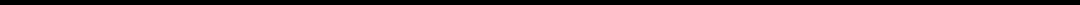 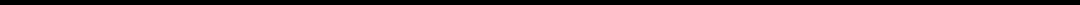 UNITED STATESSECURITIES AND EXCHANGE COMMISSIONWashington, D.C. 20549___________________________FORM S-1REGISTRATION STATEMENTUNDERTHE SECURITIES ACT OF 1933___________________________Live Oak Acquisition Corp. II(Exact name of registrant as specified in its charter)___________________________4921 William Arnold RoadMemphis, TN 38117(901) 685-2865(Address, Including Zip Code, and Telephone Number, Including Area Code, of Registrant’s PrincipalExecutive Offices)___________________________Gary WunderlichPresidentc/o Live Oak Acquisition Corp. II4921 William Arnold RoadMemphis, TN 38117(901) 685-2865(Name, Address, Including Zip Code, and Telephone Number, Including Area Code, of AgentFor Service)___________________________Copies to:___________________________Approximate date of commencement of proposed sale to the public: As soon as practicable after the effective date of this registration statement.If any of the securities being registered on this Form are to be offered on a delayed or continuous basis pursuant to Rule 415 under the Securities Act of 1933 check the following box. £If this Form is filed to register additional securities for an offering pursuant to Rule 462(b) under the Securities Act, please check the following box and list the Securities Act registration statement number of the earlier effective registration statement for the same offering. £If this Form is a post-effective amendment filed pursuant to Rule 462(c) under the Securities Act, check the following box and list the Securities Act registration statement number of the earlier effective registration statement for the same offering. £If this Form is a post-effective amendment filed pursuant to Rule 462(d) under the Securities Act, check the following box and list the Securities Act registration statement number of the earlier effective registration statement for the same offering. £Indicate by check mark whether the registrant is a large accelerated filer, an accelerated filer, a non-accelerated filer, a smaller reporting company, or an emerging growth company. See the definitions of “large accelerated filer,” “accelerated filer,” “smaller reporting company” and “emerging growth company” in Rule 12b-2 of the Exchange Act. (Check one):If an emerging growth company, indicate by check mark if the registrant has elected not to use the extended transition period for complying with any new or revised financial accounting standards provided pursuant to Section 7(a)(2)(B) of the Securities Act. £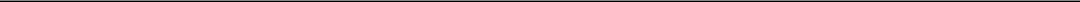 Table of ContentsCALCULATION OF REGISTRATION FEE____________Estimated solely for the purpose of calculating the registration fee.Includes 3,000,000 units, consisting of 3,000,000 shares of Class A common stock and 1,000,000 redeemable warrants, which may be issued upon exercise of a 45-day option granted to the underwriters to cover over-allotments, if any.Pursuant to Rule 416 under the Securities Act, there are also being registered an indeterminable number of additional securities as may be issued to prevent dilution resulting from stock splits, stock dividends or similar transactions.No fee pursuant to Rule 457(g) under the Securities Act.___________________________The Registrant hereby amends this Registration Statement on such date or dates as may be necessary to delay its effective date until the Registrant shall file a further amendment which specifically states that this Registration Statement shall thereafter become effective in accordance with Section 8(a) of the Securities Act of 1933 or until the Registration Statement shall become effective on such date as the Securities and Exchange Commission, acting pursuant to said Section 8(a), may determine.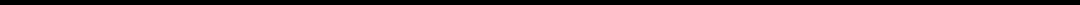 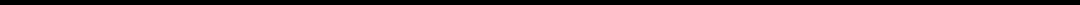 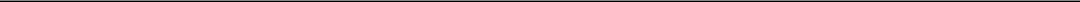 Table of ContentsThe information in this prospectus is not complete and may be changed. We may not sell these securities until the registration statement filed with the U.S. Securities and Exchange Commission is effective. This prospectus is not an offer to sell these securities and it is not soliciting an offer to buy these securities in any jurisdiction where the offer or sale is not permitted.SUBJECT TO COMPLETION, DATED NOVEMBER 4, 2020PRELIMINARY PROSPECTUS$200,000,000Live Oak Acquisition Corp. II20,000,000 Units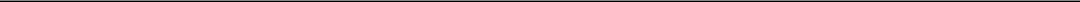 Live Oak Acquisition Corp. II is a blank check company whose business purpose is to effect a merger, capital stock exchange, asset acquisition, stock purchase, reorganization or similar business combination with one or more businesses, which we refer to herein as our initial business combination. We have not selected any specific business combination target and we have not, nor has anyone on our behalf, initiated any substantive discussions, directly or indirectly, with any business combination target with respect to an initial business combination with us.This is an initial public offering of our securities. Each unit has an offering price of $10.00 and consists of one share of our Class A common stock and one-third of one redeemable warrant. Each whole warrant entitles the holder thereof to purchase one share of our Class A common stock at a price of $11.50 per share, subject to adjustment as described herein. Only whole warrants are exercisable. No fractional warrants will be issued upon separation of the units and only whole warrants will trade. The warrants will become exercisable on the later of 30 days after the completion of our initial business combination and 12 months from the closing of this offering, and will expire five years after the completion of our initial business combination or earlier upon redemption or our liquidation, as described in this prospectus. The underwriters have a 45-day option from the date of this prospectus to purchase up to an additional 3,000,000 units to cover over-allotments, if any. We will provide our public stockholders with the opportunity to redeem all or a portion of their shares of our Class A common stock, or public shares, upon the completion of our initial business combination, at a per-share price, payable in cash, equal to the aggregate amount then on deposit in the trust account described below as of two business days prior to the consummation of our initial business combination, including interest earned on the funds held in the trust account and not previously released to us to pay our taxes, divided by the number of then outstanding public shares, subject to the limitations and on the conditions described herein. If we are unable to complete our initial business combination within 24 months from the closing of this offering, we will redeem 100% of the public shares at a per-share price, payable in cash, equal to the aggregate amount then on deposit in the trust account, including interest earned on the funds held in the trust account and not previously released to us to pay our taxes (less up to $100,000 of interest to pay dissolution expenses), divided by the number of then outstanding public shares, subject to applicable law and certain conditions as further described herein.Our sponsor, Live Oak Sponsor Partners II, LLC, has agreed to purchase an aggregate of 4,266,667 warrants (or 4,666,667 warrants if the over-allotment option is exercised in full) at a price of $1.50 per warrant ($6,400,000 in the aggregate, or $7,000,000 if the over-allotment option is exercised in full), each exercisable to purchase one share of our Class A common stock at a price of $11.50 per share, in a private placement that will close simultaneously with the closing of this offering.Our initial stockholders own an aggregate of 5,750,000 shares of our Class B common stock (up to 750,000 shares of which are subject to forfeiture depending on the extent to which the underwriters’ over-allotment option is exercised), which will automatically convert into shares of Class A common stock at the time of our initial business combination, subject to adjustment pursuant to certain anti-dilution rights, as described herein.Certain investment funds and accounts managed by Atalaya Capital Management LP (each of which is a member of our sponsor), which we refer to collectively as our “anchor investor” throughout this prospectus, have expressed to us an interest to purchase an aggregate of $15,000,000 of units in this offering (or $17,250,000 of units in the event the underwriters’ over-allotment option is exercised in full, which amounts may be reduced on a pro-rata basis if less than 20,000,000 units (or 23,000,000 in the event the over-allotment option is exercised in full) are sold in this offering). We have agreed to direct the underwriters to sell to our anchor investor such number of units. For a discussion of certain additional arrangements with our anchor investor, please see “Summary — The Offering — Expressions of Interest.”Currently, there is no public market for our units, Class A common stock or warrants. We have applied to list our units on the New York Stock Exchange, or the NYSE, under the symbol “LOKB.U” We expect that our units will be listed on the NYSE on or promptly after the date of this prospectus. We cannot guarantee that our securities will be approved for listing on the NYSE. We expect the Class A common stock and warrants comprising the units will begin separate trading on the 52nd day following the date of this prospectus unless Jefferies LLC and BofA Securities, Inc., the representatives of the underwriters, inform us of its decision to allow earlier separate trading, subject to our satisfaction of certain conditions as described further herein. Once the securities comprising the units begin separate trading, we expect that the Class A common stock and warrants will be listed on the NYSE under the symbols “LOKB” and “LOKB WS,” respectively.We are an “emerging growth company” under applicable federal securities laws and will be subject to reduced public company reporting requirements. Investing in our securities involves a high degree of risk. See “Risk Factors” beginning on page 32 for a discussion of information that should be considered in connection with an investment in our securities. Investors will not be entitled to protections normally afforded to investors in Rule 419 blank check offerings.Neither the U.S. Securities and Exchange Commission nor any state securities commission has approved or disapproved of these securities or determined if this prospectus is truthful or complete. Any representation to the contrary is a criminal offense.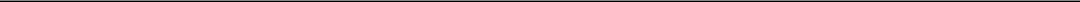 $0.20 per unit, or $4,000,000 in the aggregate (or $4,600,000 if the underwriters’ over-allotment option is exercised in full), is payable upon the closing of this offering. Includes $0.35 per unit, or $7,000,000 (or up to $8,050,000 if the underwriters’ over-allotment option is exercised in full) in the aggregate payable to the underwriters for deferred underwriting commissions to be placed in a trust account located in the United States as described herein. The deferred commissions will be released to the underwriters only on completion of an initial business combination, as described in this prospectus. See the section of this prospectus entitled “Underwriting” beginning on page 147 for a description of compensation and other items of value payable to the underwriters.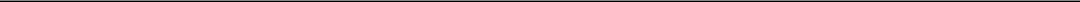 Of the proceeds we receive from this offering and the sale of the private placement warrants described in this prospectus, $200.0 million or $230.0 million if the underwriters’ over-allotment option is exercised in full ($10.00 per unit in either case) will be deposited into a trust account in the United States at J.P. Morgan Chase Bank, N.A., with Continental Stock Transfer & Trust Company acting as trustee, and $2.0 million will be available to pay fees and expenses in connection with the closing of this offering and for working capital following the closing of this offering.The underwriters are offering the units for sale on a firm commitment basis. The underwriters expect to deliver the units to theBook-Running ManagersJefferies	BofA Securities, 2020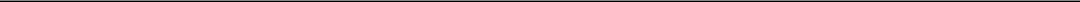 Table of ContentsTABLE OF CONTENTSWe are responsible for the information contained in this prospectus. We have not, and the underwriters have not, authorized anyone to provide you with different information, and neither we nor the underwriters take responsibility for any other information others may give to you. We are not, and the underwriters are not, making an offer to sell securities in any jurisdiction where the offer or sale is not permitted. You should not assume that the information contained in this prospectus is accurate as of any date other than the date on the front of this prospectus.i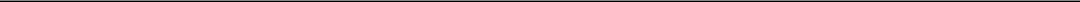 Table of Contents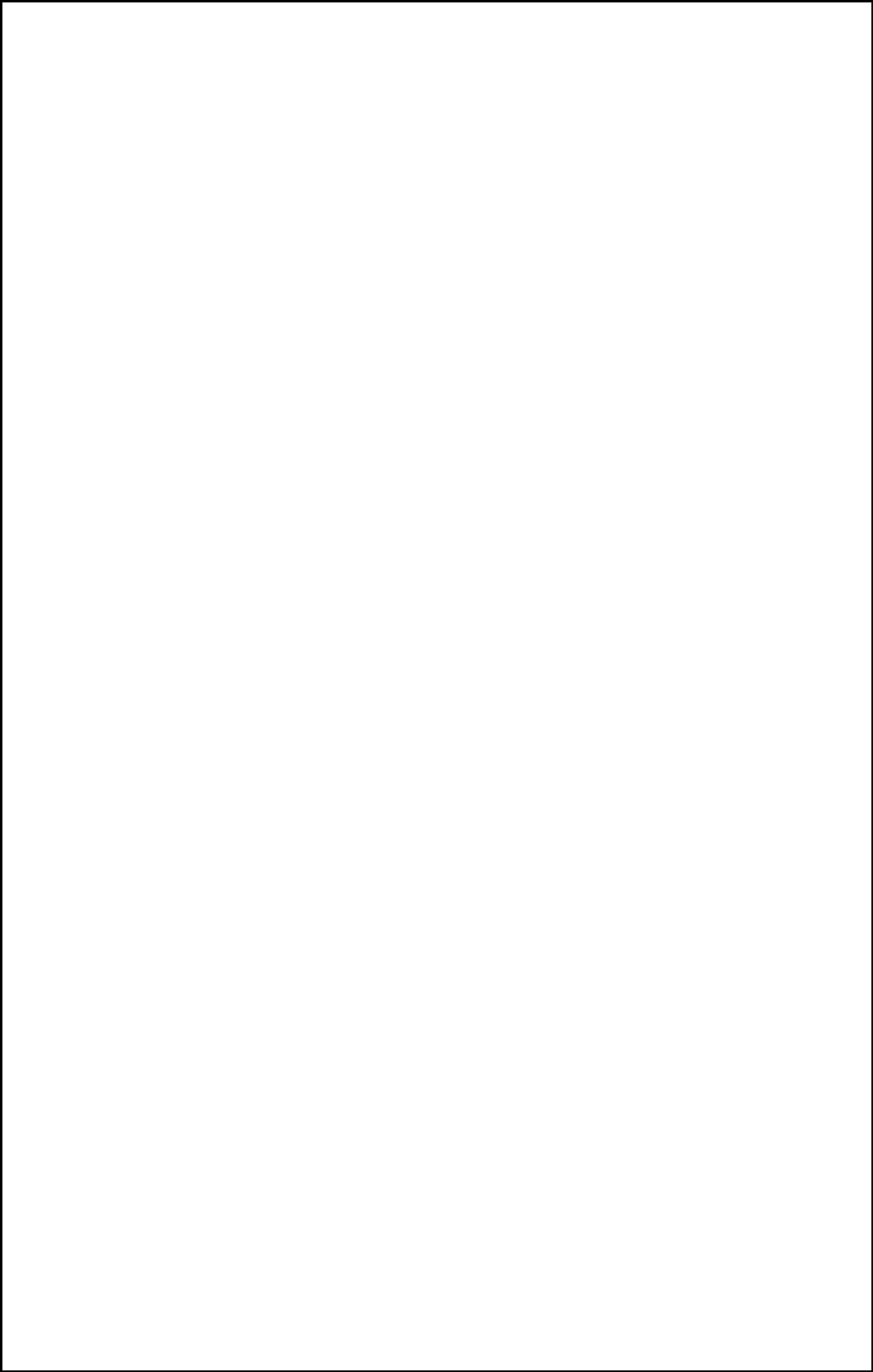 SUMMARYThis summary only highlights the more detailed information appearing elsewhere in this prospectus. You should read this entire prospectus carefully, including the information under the section of this prospectus entitled “Risk Factors” and our financial statements and the related notes included elsewhere in this prospectus, before investing. Unless otherwise stated in this prospectus, or the context otherwise requires, references to:“anchor investor” are to certain investment funds and accounts managed by Atalaya Capital Management LP, a member of our sponsor, which have expressed to us an interest to purchase an aggregate of $15,000,000 of units in this offering (or $17,250,000 of units in the event the underwriters’ over-allotment option is exercised in full);“BofA” are to BofA Securities, Inc., a book-running manager of this offering;“common stock” are to our Class A common stock and our Class B common stock, collectively;“founder shares” are to shares of our Class B common stock held by our initial stockholders prior to this offering, and the shares of our Class A common stock issued upon the conversion thereof as provided herein;“initial stockholders” are to our sponsor and any other holders of our founder shares prior to this offering (or their permitted transferees);“Jefferies” are to Jefferies LLC, a book-running manager of this offering;“management” or our “management team” are to our officers and directors;“private placement warrants” are to the warrants issued to our sponsor in a private placement simultaneously with the closing of this offering;“public shares” are to shares of our Class A common stock sold as part of the units in this offering (whether they are purchased in this offering or thereafter in the open market);“public stockholders” are to the holders of our public shares, including our initial stockholders and members of our management team to the extent our initial stockholders and/or members of our management team purchase public shares; provided that each initial stockholder’s and member of our management team’s status as a “public stockholder” shall only exist with respect to such public shares;“public warrants” are to our redeemable warrants sold as part of the units in this offering (whether they are purchased in this offering or thereafter in the open market), to the private placement warrants if held by third parties other than our sponsor (or permitted transferees), and to any private placement warrants issued upon conversion of working capital loans that are sold to third parties that are not initial purchasers of our private placement warrants or executive officers or directors (or permitted transferees);“sponsor” are to Live Oak Sponsor Partners II, LLC, a Delaware limited liability company; Richard J. Hendrix, our Chief Executive Officer and Gary K. Wunderlich, Jr., our President, are the managing members of our sponsor;“trust account” are to the trust account in the United States at J.P. Morgan Chase Bank, N.A., with Continental Stock Transfer & Trust Company acting as trustee, into which we will deposit certain proceeds from this offering and the sale of the private placement warrants;“warrants” are to our redeemable warrants, which includes the public warrants as well as the private placement warrants to the extent they are no longer held by the initial purchaser of the private placement warrants or its permitted transferees; and“we,” “us,” “Company” or “our company” are to Live Oak Acquisition Corp. II.Unless we tell you otherwise, the information in this prospectus assumes that the underwriters will not exercise their over-allotment option.GeneralWe are a blank check company incorporated as a Delaware corporation whose business purpose is to effect a merger, capital stock exchange, asset acquisition, stock purchase, reorganization or similar business combination with one or more businesses, which we refer to herein as our initial business combination. We have not selected any specific business combination target and we have not, nor has anyone on our behalf, initiated any substantive discussions, directly or indirectly, with any business combination target with respect to an initial business combination with us.1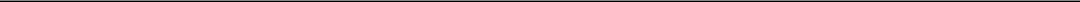 Table of Contents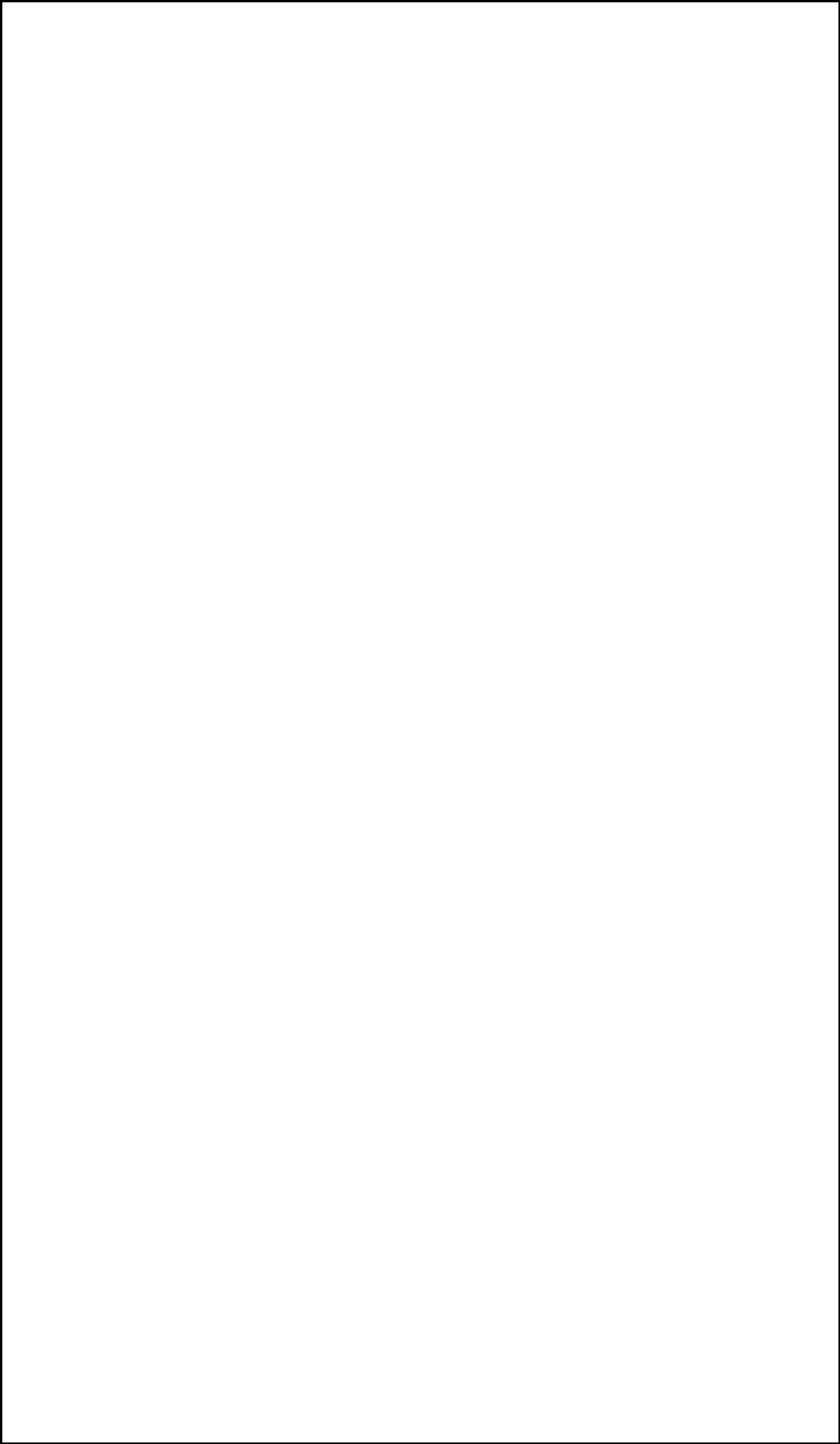 We believe that there are many target companies that could become attractive public companies, which is why we will seek a target in any industry or geographic region. While we may pursue an initial business combination target in any industry or geographic region, we will seek to capitalize on the operational and investment experience of our management team and focus on companies that we believe have significant growth prospects with the potential to generate attractive returns for our stockholders. We expect to focus on identifying potential target companies with above-industry-average growth, substantial free cash flow generation, and a defensible market position with an enterprise value of $500 million to $ 1.5 billion where our management team’s operational, strategic or managerial expertise can assist in maximizing value.We are led by an experienced team of managers, operators and investors who have played important roles in helping build and grow profitable public and private businesses, both organically and through acquisitions, to create value for stockholders. Our team has experience operating and investing in a wide range of industries, bringing us a diversity of experiences as well as valuable expertise and perspective.Our Chairman, Mr. John P. Amboian, has over 30 years of experience in mergers and acquisitions, capital management, product development, branding and distribution for public and private companies across multiple industries. Mr. Amboian spent over twenty years of his career at Nuveen Investments, Inc., or Nuveen (formerly NYSE: JNC), where he served as Chairman and Chief Executive Officer for almost a decade. Prior to this, he served as Nuveen’s president for eight years, after joining Nuveen in 1995 as Chief Financial Officer. During his time at Nuveen, Mr. Amboian guided Nuveen through 12 acquisitions or merger transactions aggregating to more than $13 billion and numerous capital markets transactions, playing key roles in Nuveen’s 2014 sale to TIAA (Teacher’s Insurance and Annuity Association) for a total enterprise value of $6.25 billion and Nuveen’s leveraged buyout transaction in 2007. Nuveen’s assets under management grew from approximately $ 29 billion to over $231 billion in 2014, which is the last year of publicly available information. Mr. Amboian also served on the Nuveen Mutual Funds Board and Nuveen Investment’s public board. Prior to Nuveen, Mr. Amboian was the Chief Financial Officer and Senior Vice President of Strategy of the Miller Brewing Company. He began his career in Corporate and International Finance at Kraft Foods, Inc., where he ended his tenure as Treasurer. Mr. Amboian also serves at Madison Dearborn Partners as an industry advisor and is an Independent Director of the general partnership of Adams Street Partners, a private-market investment management firm with approximately $ 40 billion of asset under management. Additionally, Mr. Amboian is Chairman of Evanston Capital, a hedge fund alternative investment manager, and a senior advisor to Estancia Capital, a middle market private equity fund with a focus on financial services. He chairs the board of North Square Investments, a boutique asset management firm and is on the advisory board of Cresset Capital Management, a wealth management firm. He advises several small businesses on organic and inorganic growth initiatives through JA Capital Advisors, LLC.Our Chief Executive Officer and Director, Mr. Richard J. Hendrix, has significant experience in executive leadership, corporate strategy, M&A, capital markets, and corporate finance for public companies. Over the course of his career, Mr. Hendrix has worked extensively with issuers and investors focused on companies in the financial services, real estate, energy, industrial, and business and consumer services sectors. He has led dozens of initial equity offerings, raising funds for founder-led and sponsor-backed companies primarily within the banking, insurance, and real estate sectors. Additionally, Mr. Hendrix has considerable experience advising chief executives, boards of directors, and large shareholders regarding strategy, capital structure, and capital access. He has significant leadership experience in the financial industry, having served as Chief Executive Officer and Chairman of FBR & Co., or FBR (formerly NASDAQ: FBRC), a capital markets firm. Mr. Hendrix helped FBR grow into a leading bookrunner for initial common stock offerings for middle market U.S. companies. Mr. Hendrix oversaw numerous strategic transactions while in his role as Chairman and Chief Executive Officer at FBR, ultimately executing a merger with B. Riley Financial, Inc. (NASDAQ: RILY) in 2017. Following the merger, Mr. Hendrix also served as director of B. Riley Financial. Prior to his tenure as Chief Executive Officer of FBR, Mr. Hendrix served as Arlington Asset Investment Corp.’s, or Arlington (NYSE: AI), President and Chief Operating Officer as well as its Chief Investment Officer. Arlington reached a peak market capitalization of approximately $4.5 billion during his tenure, and he oversaw FBR’s carveout from Arlington. Previously, he was the President and Chief Operating Officer of FBR Asset Investment Corporation and concurrently headed the Real Estate and Diversified Industrials Investment Banking groups of FBR. Prior to FBR, Mr. Hendrix was a Managing Director in PNC Capital Markets’ investment banking group and headed PNC’s asset-backed securities business. Mr. Hendrix is a co-founder and Managing Partner of Live Oak Merchant Partners, a merchant bank providing capital and advisory services to middle market companies across several industries. Mr. Hendrix also currently serves as a Senior Advisor to Crestview Partners, a private equity firm with $9 billion of capital commitments, and is currently the Chairman of Protect My Car, a portfolio company of Crestview Partners that2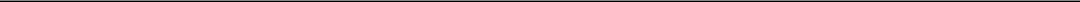 Table of Contents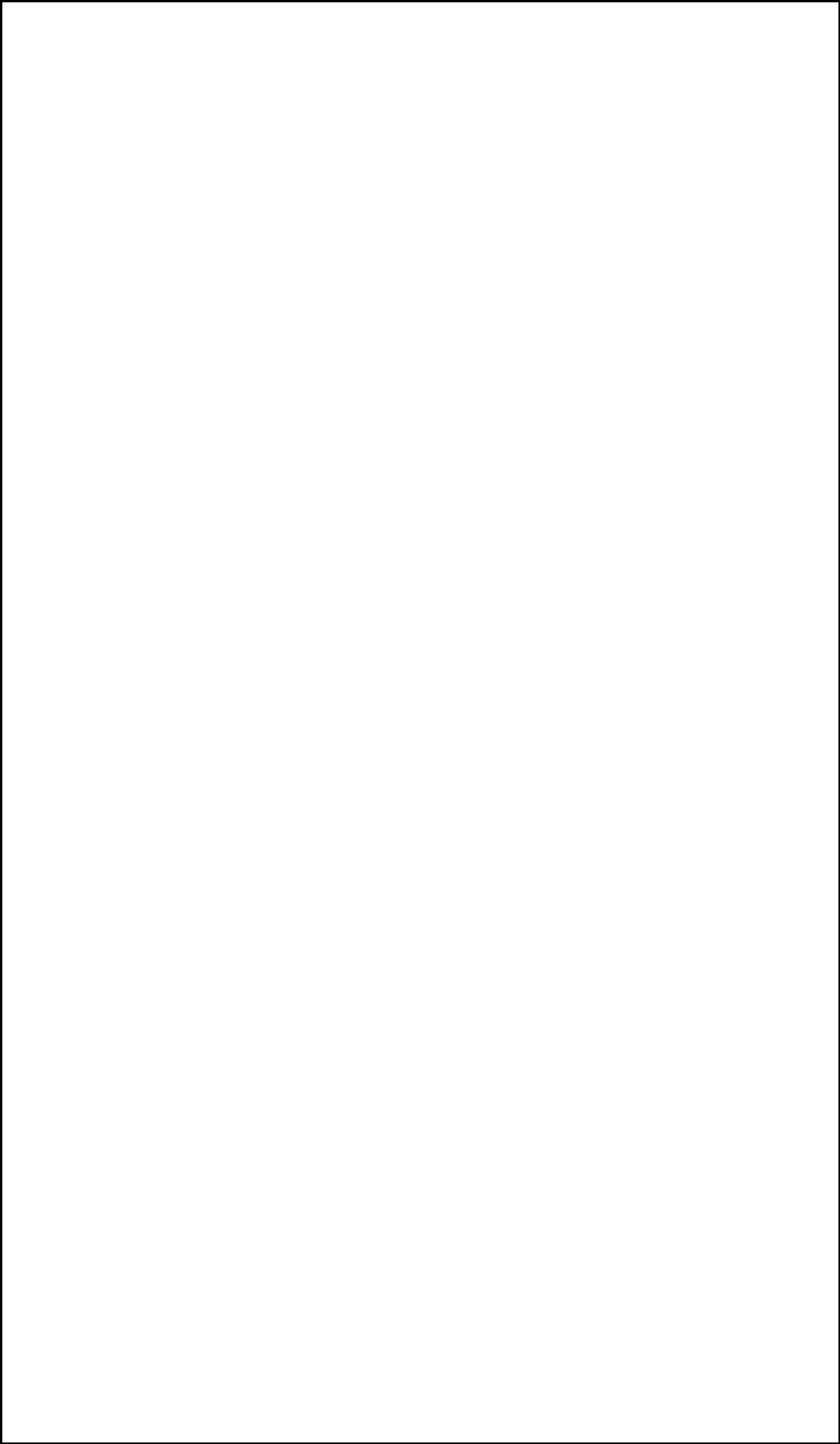 provides extended auto warranty plans to consumers. His affiliation with Crestview Partners began with Crestview’s investment in FBR. Mr. Hendrix is also the Founder and Chief Executive Officer of RJH Management Co, a privately held investment management business.Gary K. Wunderlich, Jr., our President, is a Co-Founder and Managing Partner of Live Oak Merchant Partners, a merchant bank providing capital and advisory services to middle market companies across a wide range of industries. Prior to co-founding Live Oak Merchant Partners, Mr. Wunderlich was the founder and Chief Executive Officer of Wunderlich Securities, Inc., a full-service investment banking and brokerage firm. Under his leadership Wunderlich Securities, Inc. grew from a virtual start-up into a full-service investment banking firm with over 400 employees and over $10 billion of client assets under management. In 2017, Mr. Wunderlich helped lead the merger of Wunderlich Securities, Inc. into B. Riley Financial, Inc. (NASDAQ: RILY). Following the merger Mr. Wunderlich served as a director of B. Riley Financial, Inc. and as Chief Executive Officer of Wunderlich Securities, Inc (rebranded B. Riley Wealth). For two years, Mr. Wunderlich was a member of the Securities Industry and Financial Markets Association (“SIFMA”) National Board of Directors. He was also a founding board member of the American Securities Association, a trade association of regional financial services firms. He also served in various capacities with the Financial Industry Regulatory Authority (“FINRA”), including serving on the National Advisory Board, the District 5 Committee as both a Chairman and member, and on the National Membership Council as a member. Mr. Wunderlich has for 15 years been a member of the Young Presidents’ Organization and participates in the Family Business, Family Office, Financial Services and Entrepreneurship and Innovation Networks. Mr. Wunderlich was also inducted into the Society of Entrepreneurs, an organization of leading Memphis area business owners and executives, where he serves as a Director. He is also the Managing Member of Eighty Park Avenue Partners LLC, a family investment vehicle.Andrea K. Tarbox, our Chief Financial Officer and member of our Board of Directors, served as Chief Financial Officer and Vice President of KapStone Paper & Packaging, or Kapstone (formerly NYSE: KS), for over a decade. KapStone, a producer of unbleached kraft paper and corrugated packaging products, became public via a merger with Stone Arcade Acquisition Corporation, or Stone Arcade, a $120 million blank check company, in 2007. Ms. Tarbox joined KapStone during the business combination approval process in 2006. During her tenure as Chief Financial Officer, Ms. Tarbox negotiated major provisions in five key add-on acquisitions and secured financings of nearly $3.0 billion. While she served as Chief Financial Officer, KapStone grew from $224 million in revenue in 2007 to $3.5 billion for the trailing-twelve-month period ended September 30, 2018, the last reported financials before the sale of the company. Ms. Tarbox played a significant role in KapStone’s sale to WestRock Company (NYSE: WRK) for approximately $4.9 billion, or $35.00 per share. The initial public offering price of Stone Arcade, KapStone’s predecessor, was $6.00 per unit and the split-adjusted redemption price at the closing of the business combination between KapStone and Stone Arcade was $ 2.89. In 2014 and 2015, Institutional Investor named Ms. Tarbox to their All-America Executive team as one of America’s best Chief Financial Officers, and in 2012, Financial Executives International named Ms. Tarbox the Chicago Chief Financial Officer of the Year. Previously, Ms. Tarbox assumed positions of increasing responsibility at various companies, including Uniscribe Professional Services, Inc., a provider of paper- and technology-based document management solutions, Gartner Inc., a research and advisory company, British Petroleum, p.l.c., (NYSE:BP) and Fortune Brands, Inc., a holding company with diversified product lines. In these roles, Ms. Tarbox developed significant experience acquiring and integrating companies. Ms. Tarbox began her career at Ernst & Young LLP where she became a certified public accountant.Adam J. Fishman, our Chief Operating Officer, is currently a Managing Partner at Live Oak Merchant Partners, a merchant bank providing capital and advisory services to middle market companies across several industries. Mr. Fishman joined the firm from Jefferies LLC, where he was a Managing Director and Head of the Permanent Capital Group, Distribution. Mr. Fishman originated and executed blank check company transactions, including the initial public offering assisting management in evaluating targets for merger consideration, and structuring and executing PIPE investments to support mergers. He was also responsible for originating and marketing Pre-IPO private placements for companies across all industries. Prior to joining Jefferies, Mr. Fishman was an Executive Vice President and Head of Institutional Brokerage at FBR & Co. FBR was a publicly traded middle market investment bank, specializing in capital raising and securities trading across seven industry groups. Mr. Fishman joined FBR in 2004, steadily expanding his role throughout a 13-year tenure. As a member of the firm’s Executive Committee, Mr. Fishman was a key contributor to the firm’s strategic vision and execution. Mr. Fishman also served on FBR’s Commitment Committee, where he was responsible for analyzing, structuring and selling all public and private investment offerings. Mr. Fishman began his career as an Associate Director in the New York office of CIBC World Markets. Mr. Fishman received a Bachelor of Arts in Sociology from Brandeis University.3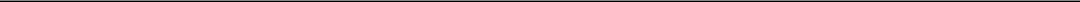 Table of Contents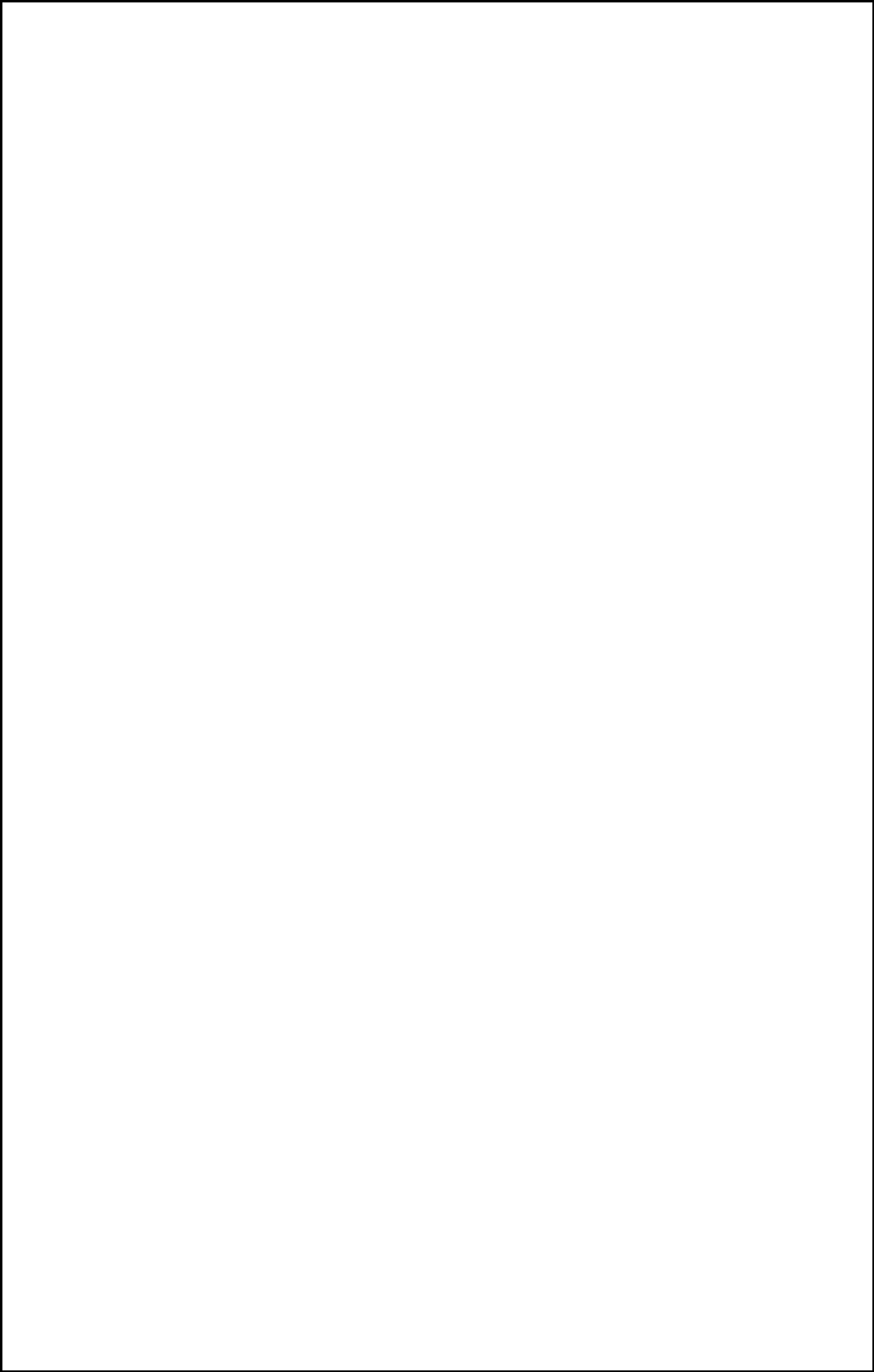 Jonathan Furer will serve as one of our Directors as of the effective date of the registration statement of which this prospectus forms a part. He has over 30 years of private equity, operating and capital markets experience and has served as chairman, advisor, investor and active board member to businesses across a wide range of industries, including: healthcare, financial services, manufacturing and consumer products. Mr. Furer co-founded Arcade Partners, an entrepreneurial-focused middle market private equity firm. Mr. Furer was Co-Founder and Director of Stone Arcade, a $120 million blank check company that completed its initial business combination in 2007. Mr. Furer was a Co-Founder and Director of Stone Arcade, where he was primarily responsible for recruiting the executive team and, together with the management team, assisted in the identification and evaluation of business combination opportunities which led to the successful acquisition of the assets from International Paper (NYSE: IP) by KapStone. In 2007, KapStone became public through the merger with Stone Arcade. This initial business combination represented one of the first corporate carve-out transactions completed by a blank check company. Mr. Furer joined the KapStone Board of Directors upon completion of the business combination and remained on the Board for 11 years until KapStone was acquired by WestRock Company (NYSE: WRK) in 2018 for approximately $4.9 billion. Mr. Furer was also the Chief Executive Officer and Director of Arcade Acquisition Corporation, a $69 million blank check company that announced a business combination in 2008 and subsequently liquidated in 2009 during the global financial crisis. Prior to KapStone, Mr. Furer was a Partner at Washington and Congress Advisors, a private equity firm where he oversaw a number of portfolio companies, including several with significant operational and financial challenges that required a “hands-on” approach to deal with lender, co-investor and employee issues. Mr. Furer was also a Co-Founder of Meridian Capital Partners, a private equity firm, where he completed the “buy and build” of SWF Machinery, a West Coast based manufacturer of packaging machinery equipment that was sold to Dover Industries. He began his career as an analyst in the corporate finance department with Jesup & Lamont, a merchant bank. During his 10 years at Jesup, Mr. Furer rose from analyst to President and Chief Executive Officer, prior to his retirement from the firm.Mr. Tor R. Braham will serve as one of our Directors as of the effective date of the registration statement of which this prospectus forms a part. Mr. Braham has spent 15 years working in M&A in at multiple investment banks and currently serves on multiple public company boards. He currently serves on the board of Viavi Solutions Inc. (NASDAQ: VIAV), a company that provides network test, monitoring, and assurance services; Altaba Inc. (NASDAQ: AABA), an investment management company; and A10 Networks, Inc. (NASDAQ: ATEN), a supplier of ADC networking and security equipment and Micro Lambda Wireless, Inc., a private provider of microwave components and subsystems for the wireless, instrumentation and defense industries. Previously, he served as a Director of Yahoo! Inc. (formerly NASDAQ: YHOO), the predecessor of Altaba Inc., an independent Director of Sigma Designs, Inc. (OTCMKTS: SIGM), a semiconductor company, and an independent Director of NetApp, Inc. (NASDAQ: NTAP), a data management company that achieved a market capitalization of approximately $7.5 billion at the end of his tenure. Previously, Mr. Braham served as the Global Head of Technology M&A at Deutsche Bank Securities and prior to that, Mr. Braham was the Co-Head of West Coast Technology M&A at Credit Suisse First Boston and the Global Head of Technology M&A at UBS Securities. Mr. Braham was a partner at the law firm of Wilson Sonsini Goodrich and Rosati where he specialized in technology mergers and acquisitions, venture capital and intellectual property law for eight years. He is also currently Of Counsel to the law firm of King, Holmes, Paterno and Soriano.Each member of our management team, except for Mr. Fishman, is a member of the management team of Live Oak Acquisition Corp. (NYSE: LOAK), which we refer to herein as LOAK, a blank check company which consummated its initial public offering of $200,000,000 in May 2020. LOAK is currently seeking to consummate an initial business combination. LOAK announced on October 5, 2020 that it had entered into a definitive agreement to consummate a business combination transaction with Meredian Holdings Group, Inc., a Georgia corporation d/b/a Danimer Scientific, a leading developer and manufacturer of biodegradable plastic materials, which is expected to close in the fourth quarter of 2020 or first quarter of 2021.The past performance of our management team, or their respective affiliates, is not a guarantee either (i) of success with respect to any business combination we may consummate or (ii) that we will be able to identify a suitable candidate for our initial business combination. You should not rely on the historical record of our management team’s or their respective affiliates’ performance as indicative of our future performance.4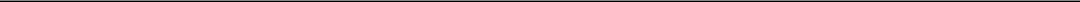 Table of Contents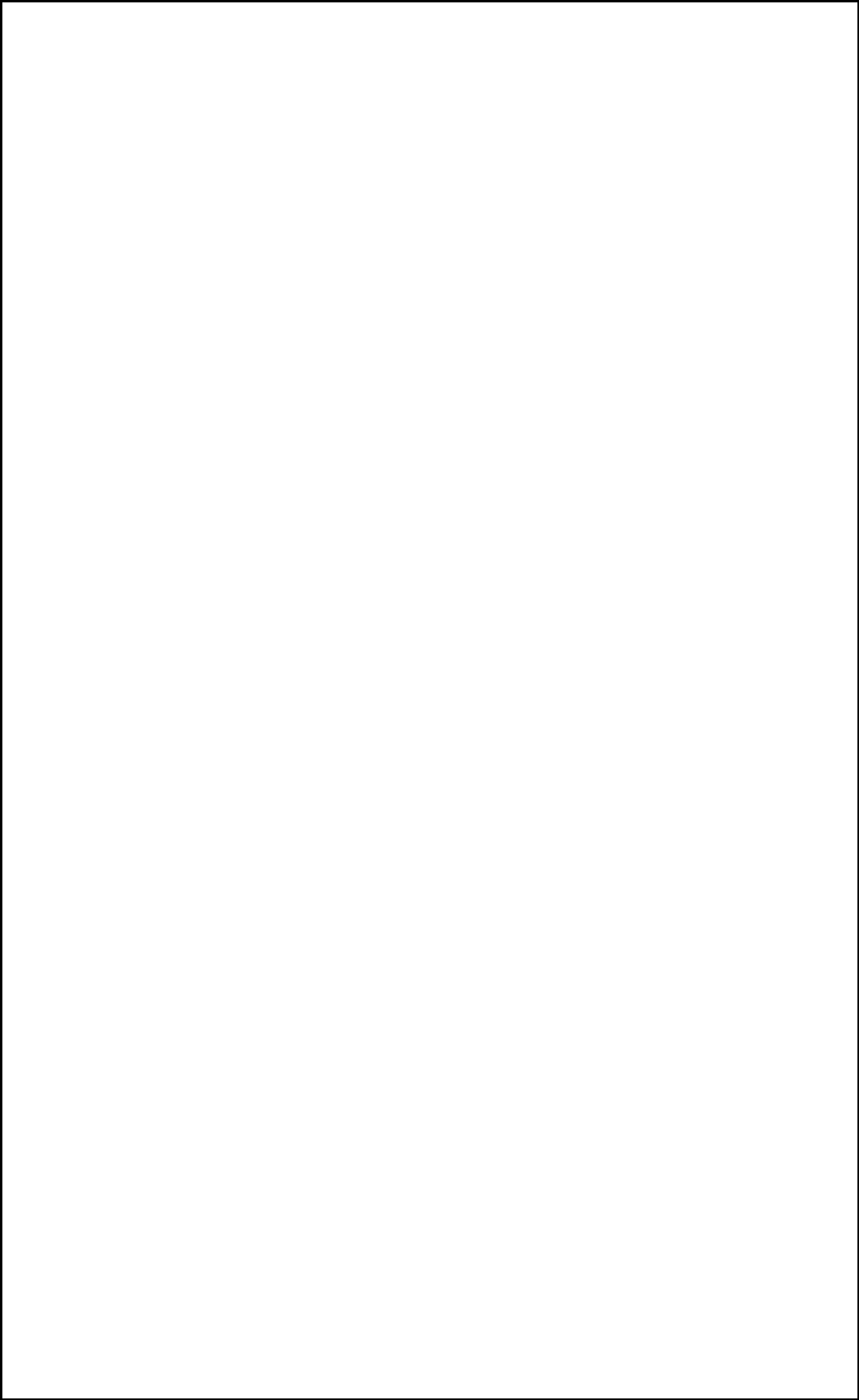 Our officers and directors may become an officer or director of another special purpose acquisition company with a class of securities intended to be registered under the Securities Exchange Act of 1934, as amended, or the Exchange Act, even before we have entered into a definitive agreement regarding our initial business combination. For more information, see the section of this prospectus entitled “Management — Conflicts of Interest.”Business StrategyOur business strategy is to identify and complete our initial business combination with a company that can benefit from (i) the managerial and operational experience of our management team (ii) additional capital and (iii) access to public securities markets. Our acquisition selection process will leverage our management team’s network of potential transaction sources, ranging from owners and directors of private and public companies, private equity funds, investment bankers, lenders, attorneys, accountants and other trusted advisors across various sectors. Over the course of their careers, the members of our management team have developed a broad network of contacts and corporate relationships that we believe will serve as a useful source of acquisition opportunities. We plan to utilize the network and industry experience of our management team in seeking an initial business combination and employing our business combination strategy. This network has been developed through our management team’s:extensive experience in both investing in and operating in a variety of industries;managerial experience marketing and growing businesses;experience in sourcing, structuring, acquiring, operating, developing, growing, financing and selling businesses;relationships with sellers, financing providers and target management teams; andexperience in executing transactions in a variety of industries under varying economic and financial market conditions.We expect these networks will provide our management team with a robust flow of acquisition opportunities. In addition, we anticipate that target business candidates will be brought to our attention from various unaffiliated sources, including investment market participants, private equity groups, investment banking firms, family offices, consultants, accounting firms and large business enterprises. Upon completion of this offering, members of our management team will communicate with their networks of relationships to articulate the parameters for our search for a target company and a potential business combination and begin the process of pursuing and reviewing potentially interesting leads.Acquisition CriteriaConsistent with our business strategy, we have identified the following general criteria and guidelines that we believe are important in evaluating prospective target businesses. We will use these criteria and guidelines in evaluating acquisition opportunities, but we may decide to enter into our initial business combination with a target business that does not meet these criteria and guidelines. We intend to seek candidates with an enterprise value of between $500 million and $1.5 billion, and we intend to seek to acquire companies that we believe:have a defensible market position, with demonstrated advantages when compared to their competitors and which create barriers to entry against new competitors;are at an inflection point or are able to take advantage of public currency in order to drive improved financial performance;have a diversified customer base better positioned to endure economic downturns and changes in the industry landscape;have strong, experienced management teams, or a platform that will allow us to assemble an effective management team with a track record of driving growth and profitability;provide a scalable platform for add-on acquisitions, which we believe will be an opportunity for our management team to deliver incremental stockholder value post-acquisition;generate attractive returns on capital and have a compelling use for capital to achieve their growth strategy;exhibit unrecognized value or other characteristics that we believe have been overlooked by the marketplace based on our analysis and due diligence review; andcan benefit from being publicly-traded, are prepared to be a publicly-traded company, are capable of generating consistent returns in excess of cost of capital, and can effectively utilize access to the capital markets.5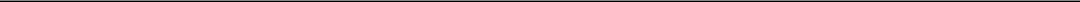 Table of Contents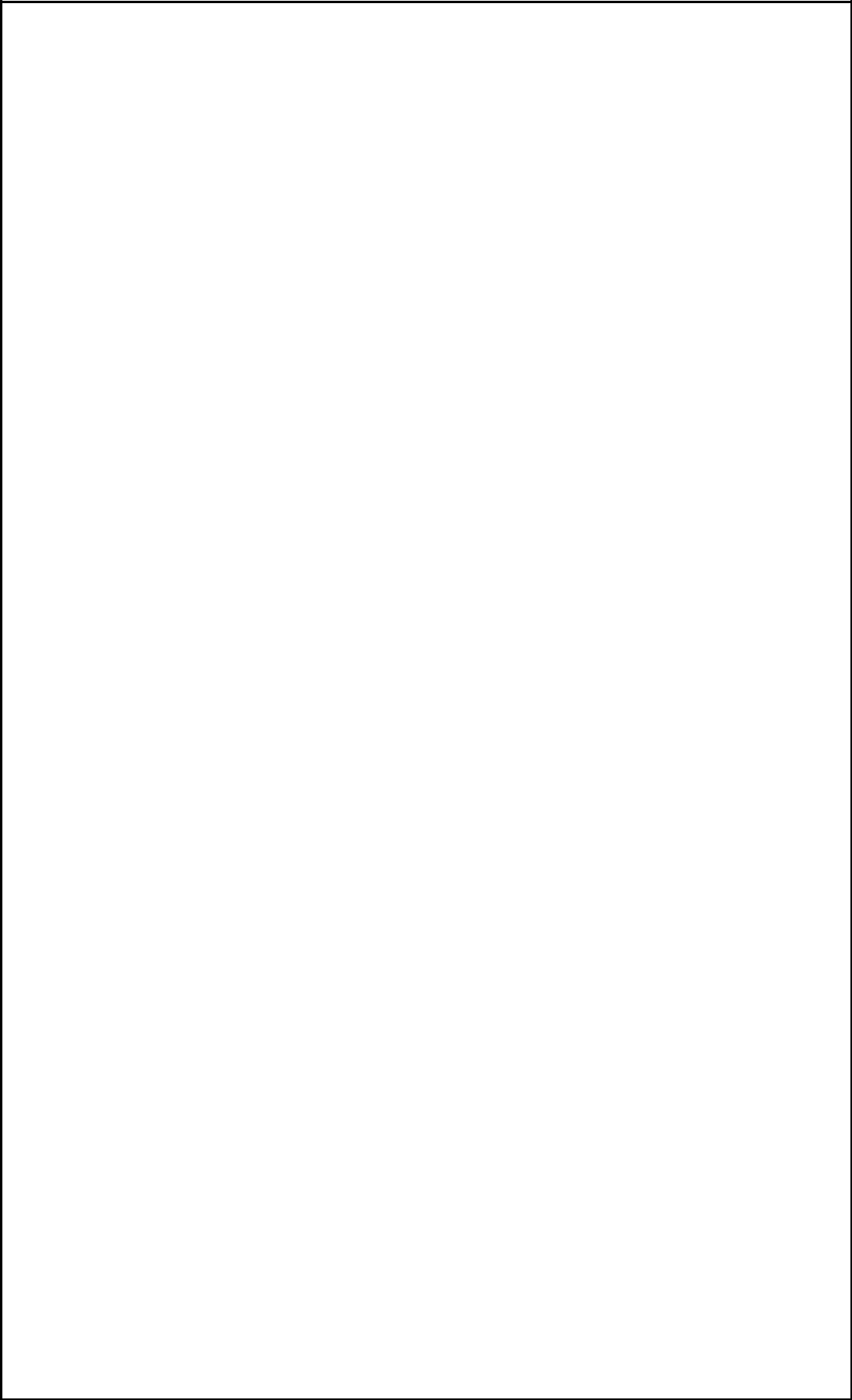 These criteria are not intended to be exhaustive. Any evaluation relating to the merits of a particular initial business combination may be based, to the extent relevant, on these general guidelines as well as other considerations, factors and criteria that our management team may deem relevant. In the event that we decide to enter into our initial business combination with a target business that does not meet the above criteria and guidelines, we will disclose that the target business does not meet the above criteria in our stockholder communications related to our initial business combination, which, as discussed in this prospectus, would be in the form of proxy solicitation materials or tender offer documents that we would file with the SEC.Acquisition ProcessIn evaluating a prospective target business, we expect to conduct an extensive due diligence review which will encompass, as applicable and among other things, meetings with incumbent management and employees, document reviews, interviews of customers and suppliers, inspection of facilities, and a review of financial and other information about the target and its industry.We are not prohibited from pursuing our initial business combination with a business combination target that is affiliated with our sponsor, our directors or our officers or from making the acquisition through a joint venture or other form of shared ownership with our sponsor, directors, officers or their affiliates. In the event we seek to complete our initial business combination with a business combination target that is affiliated with our sponsor, our directors or our officers, we, or a committee of independent directors, would obtain an opinion from an independent investment banking firm or another independent entity that commonly renders valuation opinions that such an initial business combination is fair to our company from a financial point of view.Each of our directors and officers may, directly or indirectly, own founder shares and/or private placement warrants following this offering and, accordingly, may have a conflict of interest in determining whether a particular target business is an appropriate business with which to effectuate our initial business combination. Further, such directors and officers may have a conflict of interest with respect to evaluating a particular business combination if the retention or resignation of any such directors and officers was included by a target business as a condition to any agreement with respect to our initial business combination.Certain of our directors and officers currently have, and any of them in the future may have additional, fiduciary or contractual obligations to another entity pursuant to which such officer or director is or will be required to present a business combination opportunity to such entity subject to his or her fiduciary duties, including LOAK if its initial business combination with Meredian Holdings Group, Inc., a Georgia corporation d/b/a Danimer Scientific is not consummated. If any of our directors or officers becomes aware of a business combination opportunity that falls within the line of business of any entity to which he or she has then-existing fiduciary or contractual obligations, he or she may be required to present such business combination opportunity to such entity prior to presenting such business combination opportunity to us.No members of our management team have any obligation to present us with any opportunity for a potential business combination of which they become aware, unless presented to such member specifically in his or her capacity as an officer or a director of the company. Members of our management team may be required to present potential business combinations to other entities to whom they have fiduciary duties before they present such opportunities to us, including LOAK, if its initial business combination with Meredian Holdings Group, Inc., a Georgia corporation d/b/a Danimer Scientific is not consummated. Any knowledge or presentation of such opportunities may therefore present conflicts of interest.Our amended and restated certificate of incorporation will provide that we renounce our interest in any corporate opportunity offered to any director or officer unless such opportunity is expressly offered to such person solely in his or her capacity as a director or officer of our company and such opportunity is one we are legally and contractually permitted to undertake and would otherwise be reasonable for us to pursue, and to the extent the director or officer is permitted to refer that opportunity to us without violating another legal obligation.Initial Business CombinationNYSE rules require that we must consummate an initial business combination with one or more operating businesses or assets with a fair market value equal to at least 80% of the net assets held in the trust account (net of amounts disbursed to management for working capital purposes, if permitted, and excluding the amount of any deferred6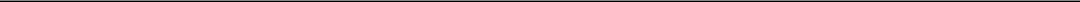 Table of Contents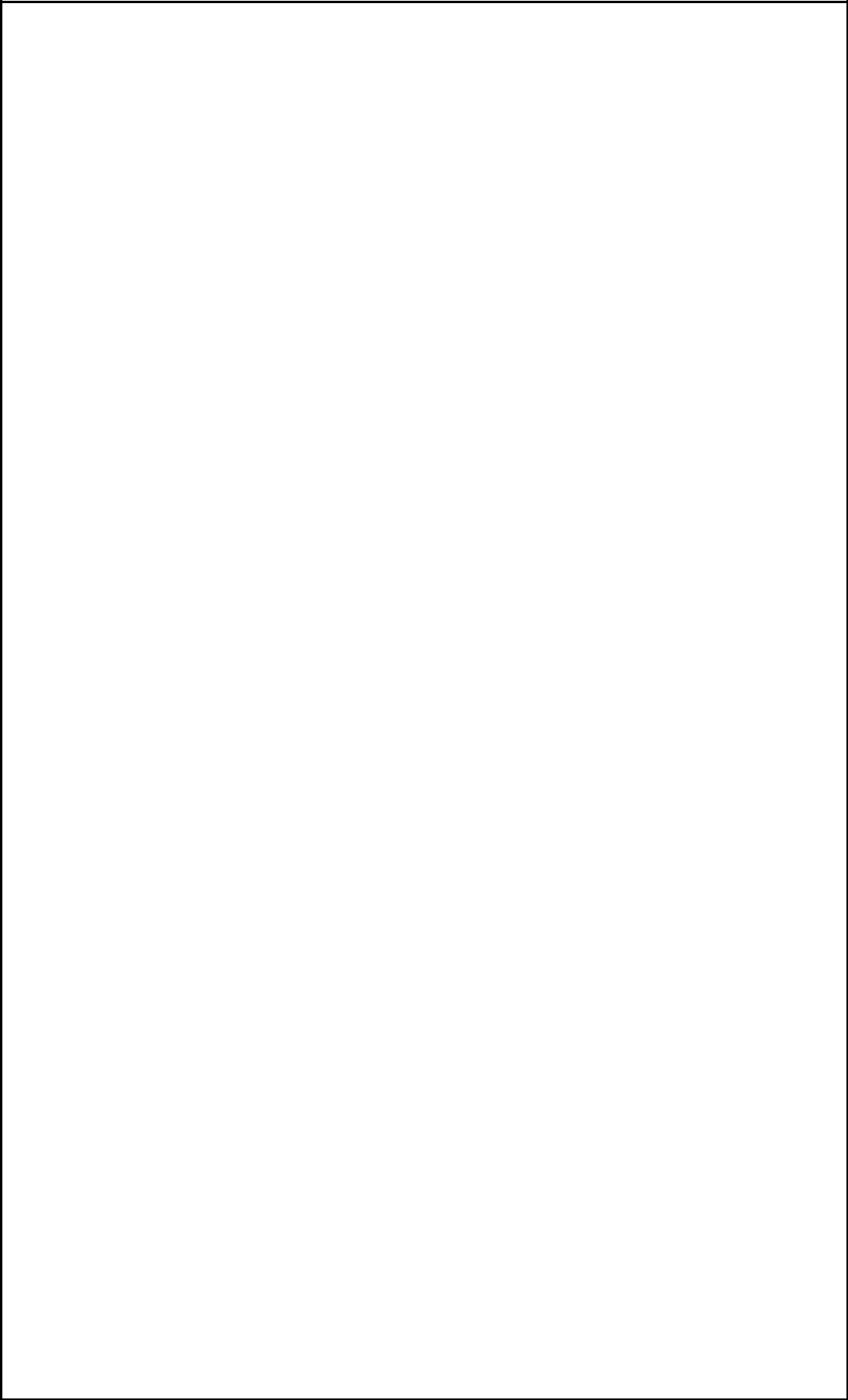 underwriting commissions). Our board of directors will make the determination as to the fair market value of our initial business combination. If our board of directors is not able to independently determine the fair market value of our initial business combination, we will obtain an opinion from an independent investment banking firm or another independent entity that commonly renders valuation opinions with respect to the satisfaction of such criteria. While we consider it unlikely that our board of directors will not be able to make an independent determination of the fair market value of our initial business combination, it may be unable to do so if it is less familiar or experienced with the business of a particular target or if there is a significant amount of uncertainty as to the value of a target’s assets or prospects.We anticipate structuring our initial business combination so that the post-transaction company in which our public stockholders own shares will own or acquire 100% of the equity interests or assets of the target business or businesses. We may, however, structure our initial business combination such that the post-transaction company owns or acquires less than 100% of such interests or assets of the target business for the post-acquisition company to meet certain objectives of the target management team or stockholders or for other reasons, but we will only complete such business combination if the post-transaction company owns or acquires 50% or more of the outstanding voting securities of the target or otherwise acquires an interest in the target or assets sufficient for it not to be required to register as an investment company under the Investment Company Act of 1940, as amended, or the Investment Company Act. Even if the post-transaction company owns or acquires 50% or more of the voting securities of the target, our stockholders prior to the initial business combination may collectively own a minority interest in the post-transaction company, depending on valuations ascribed to the target and us in the initial business combination. For example, we could pursue a transaction in which we issue a substantial number of new shares in exchange for all of the outstanding capital stock of a target. In this case, we would acquire a 100% controlling interest in the target. However, as a result of the issuance of a substantial number of new shares, our stockholders immediately prior to our initial business combination could own less than a majority of our outstanding shares subsequent to our initial business combination. If less than 100% of the equity interests or assets of a target business or businesses are owned or acquired by the post-transaction company, the portion of such business or businesses that is owned or acquired is what will be valued for purposes of the 80% of net assets test. If the initial business combination involves more than one target business, the 80% of net assets test will be based on the aggregate value of all of the target businesses and we will treat the target businesses together as the initial business combination for the purposes of a tender offer or for seeking stockholder approval, as applicable.The net proceeds of this offering and the sale of the private placement warrants released to us from the trust account upon the closing of our initial business combination may be used as consideration to pay the sellers of a target business with which we complete our initial business combination. If our initial business combination is paid for using equity or debt securities, or not all of the funds released from the trust account are used for payment of the consideration in connection with our initial business combination or used for redemption of our public shares, we may use the balance of the cash released to us from the trust account following the closing for general corporate purposes, including for maintenance or expansion of operations of the post-transaction businesses, the payment of principal or interest due on indebtedness incurred in completing our initial business combination, to fund the purchase of other companies or for working capital. In addition, we may be required to obtain additional financing in connection with the closing of our initial business combination to be used following the closing for general corporate purposes as described above. There is no limitation on our ability to raise funds through the issuance of equity or equity-linked securities or through loans, advances or other indebtedness in connection with our initial business combination, including pursuant to forward purchase agreements or backstop agreements we may enter into following consummation of this offering. Subject to compliance with applicable securities laws, we would only complete such financing simultaneously with the completion of our initial business combination. At this time, we are not a party to any arrangement or understanding with any third party with respect to raising any additional funds through the sale of securities or otherwise. None of our sponsors, officers, directors or stockholders is required to provide any financing to us in connection with or after our initial business combination. We may also obtain financing prior to the closing of our initial business combination to fund our working capital needs and transaction costs in connection with our search for and completion of our initial business combination. Our amended and restated certificate of incorporation will provide that, following this offering and prior to the consummation of our initial business combination, we will be prohibited from issuing additional securities that would entitle the holders thereof to (i) receive funds from the trust account or (ii) vote as a class with our public shares (a) on any initial business combination or (b) to approve an amendment to our amended and restated certificate of incorporation to (x) extend7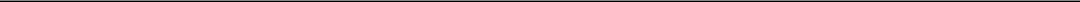 Table of Contents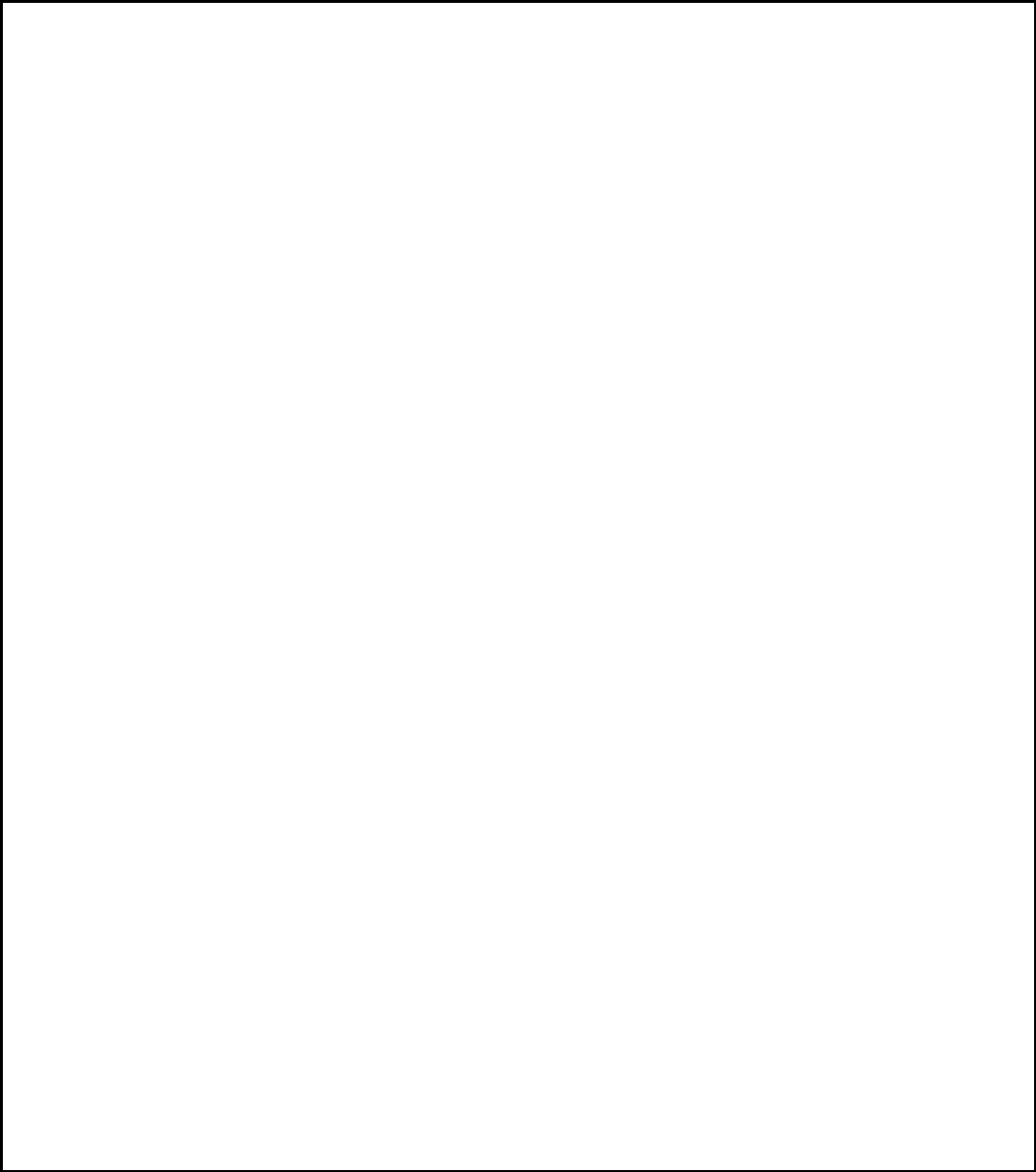 the time we have to consummate a business combination beyond 24 months from the closing of this offering or (y) amend the foregoing provisions, unless (in connection with any such amendment to our amended and restated certificate of incorporation) we offer our public stockholders the opportunity to redeem their public shares.Corporate InformationOur offices are located at 4921 William Arnold Road, Memphis, TN, 38117, and our telephone number is (901) 685-2865.We are an “emerging growth company,” as defined in Section 2(a) of the Securities Act of 1933, as amended, or the Securities Act, as modified by the Jumpstart Our Business Startups Act of 2012, or the JOBS Act. As such, we are eligible to take advantage of certain exemptions from various reporting requirements that are applicable to other public companies that are not “emerging growth companies” including, but not limited to, not being required to comply with the auditor attestation requirements of Section 404 of the Sarbanes-Oxley Act of 2002, or the Sarbanes-Oxley Act, reduced disclosure obligations regarding executive compensation in our periodic reports and proxy statements, and exemptions from the requirements of holding a non-binding advisory vote on executive compensation and stockholder approval of any golden parachute payments not previously approved. If some investors find our securities less attractive as a result, there may be a less active trading market for our securities and the prices of our securities may be more volatile.In addition, Section 107 of the JOBS Act also provides that an “emerging growth company” can take advantage of the extended transition period provided in Section 7(a)(2)(B) of the Securities Act for complying with new or revised accounting standards. In other words, an “emerging growth company” can delay the adoption of certain accounting standards until those standards would otherwise apply to private companies. We intend to take advantage of the benefits of this extended transition period.We will remain an emerging growth company until the earlier of (1) the last day of the fiscal year (a) following the fifth anniversary of the completion of this offering, (b) in which we have total annual gross revenue of at least $1.07 billion, or (c) in which we are deemed to be a large accelerated filer, which means the market value of our Class A common stock that is held by non-affiliates exceeds $700 million as of the prior June 30th, and (2) the date on which we have issued more than $1.0 billion in non-convertible debt securities during the prior three-year period. References herein to “emerging growth company” shall have the meaning associated with it in the JOBS Act.Additionally, we are a “smaller reporting company” as defined in Rule 10(f)(1) of Regulation S-K. Smaller reporting companies may take advantage of certain reduced disclosure obligations, including, among other things, providing only two years of audited financial statements. We will remain a smaller reporting company until the last day of the fiscal year in which (1) the market value of our common stock held by non-affiliates exceeds $250 million as of the prior June 30th, orour annual revenues exceed $100 million during such completed fiscal year and the market value of our common stock held by non-affiliates exceeds $700 million as of the prior June 30.8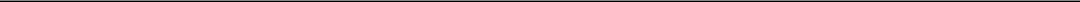 Table of Contents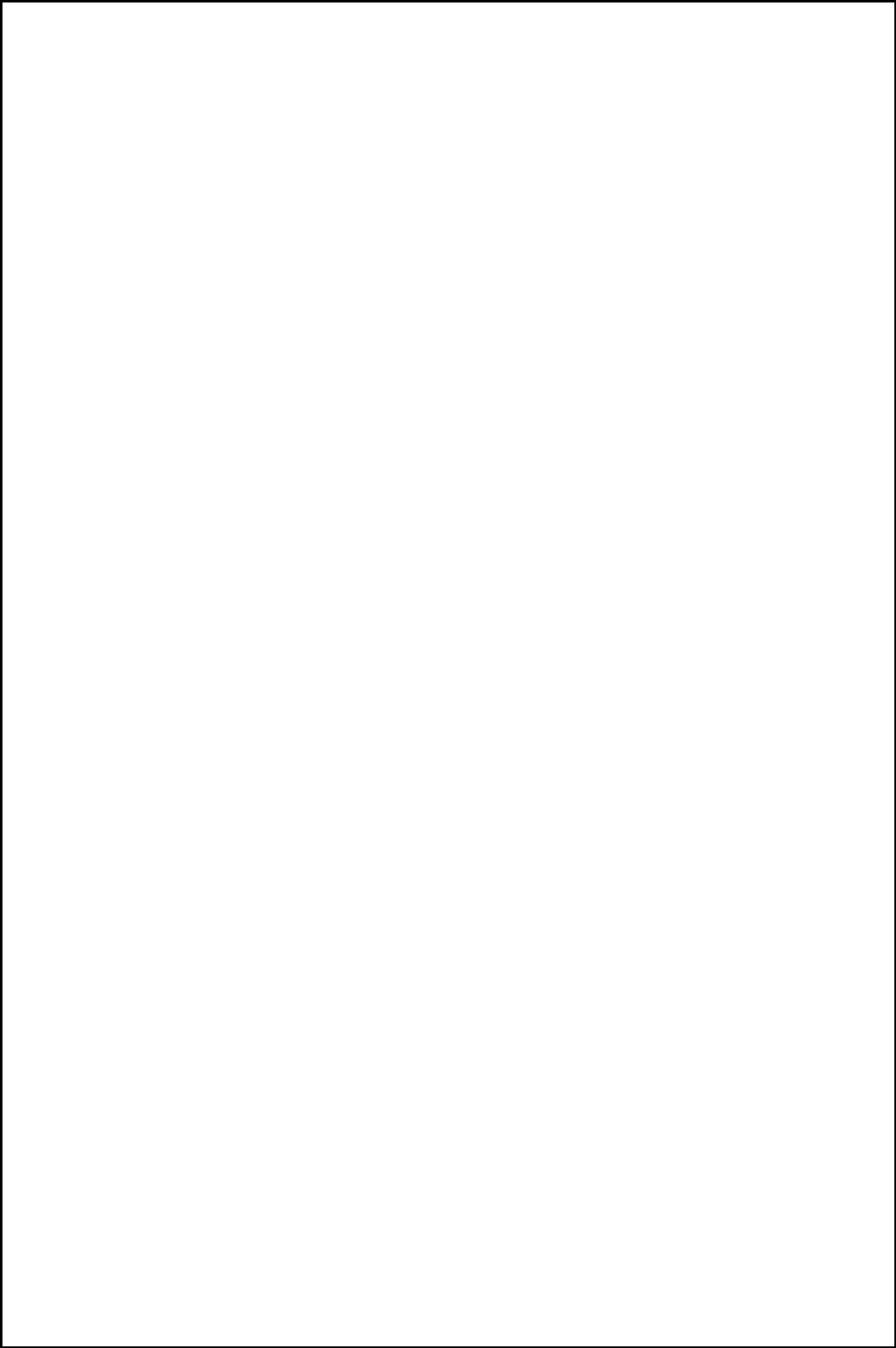 THE OFFERINGIn deciding whether to invest in our securities, you should take into account not only the backgrounds of the members of our management team, but also the special risks we face as a blank check company and the fact that this offering is not being conducted in compliance with Rule 419 promulgated under the Securities Act. You will not be entitled to protections normally afforded to investors in Rule 419 blank check offerings. You should carefully consider these and the other risks set forth in the section below entitled “Risk Factors” beginning on page 32 of this prospectus.Securities offeredProposed NYSE symbolsTrading commencement and separation of Class A common stock and warrants20,000,000(1) units, at $10.00 per unit, each unit consisting of:one share of Class A common stock; andone-third of one redeemable warrant. Units: “LOKB.U”Class A Common Stock: “LOKB”Warrants: “LOKB WS”The units are expected to begin trading on or promptly after the date of this prospectus. We expect the Class A common stock and warrants comprising the units will begin separate trading on the 52nd day following the date of this prospectus unless Jefferies LLC and BofA Securities, Inc. inform us of their decision to allow earlier separate trading, subject to our having filed the Current Report on Form 8-K described below and having issued a press release announcing when such separate trading will begin. Once the shares of Class A common stock and warrants commence separate trading, holders will have the option to continue to hold units or separate their units into the component securities. Holders will need to have their brokers contact our transfer agent in order to separate the units into shares of Class A common stock and warrants. No fractional warrants will be issued upon separation of the units and only whole warrants will trade. Accordingly, unless you purchase at least three units, you will not be able to receive or trade a whole warrant.In no event will the Class A common stock and warrants be traded separately until we have filed a Current Report on Form 8-K with the SEC containing an audited balance sheet reflecting our receipt of the gross proceeds at the closing of this offering. We will file the Current Report on Form 8-K promptly after the closing of this offering, which closing is anticipated to take place three business days from the date of this prospectus. If the underwriters’ over-allotment option is exercised following the initial filing of such Current Report on Form 8-K, a second or amended Current Report on Form 8-K will be filed to provide updated financial information to reflect the exercise of the underwriters’ over-allotment option.9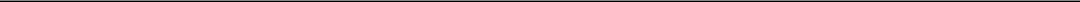 Table of Contents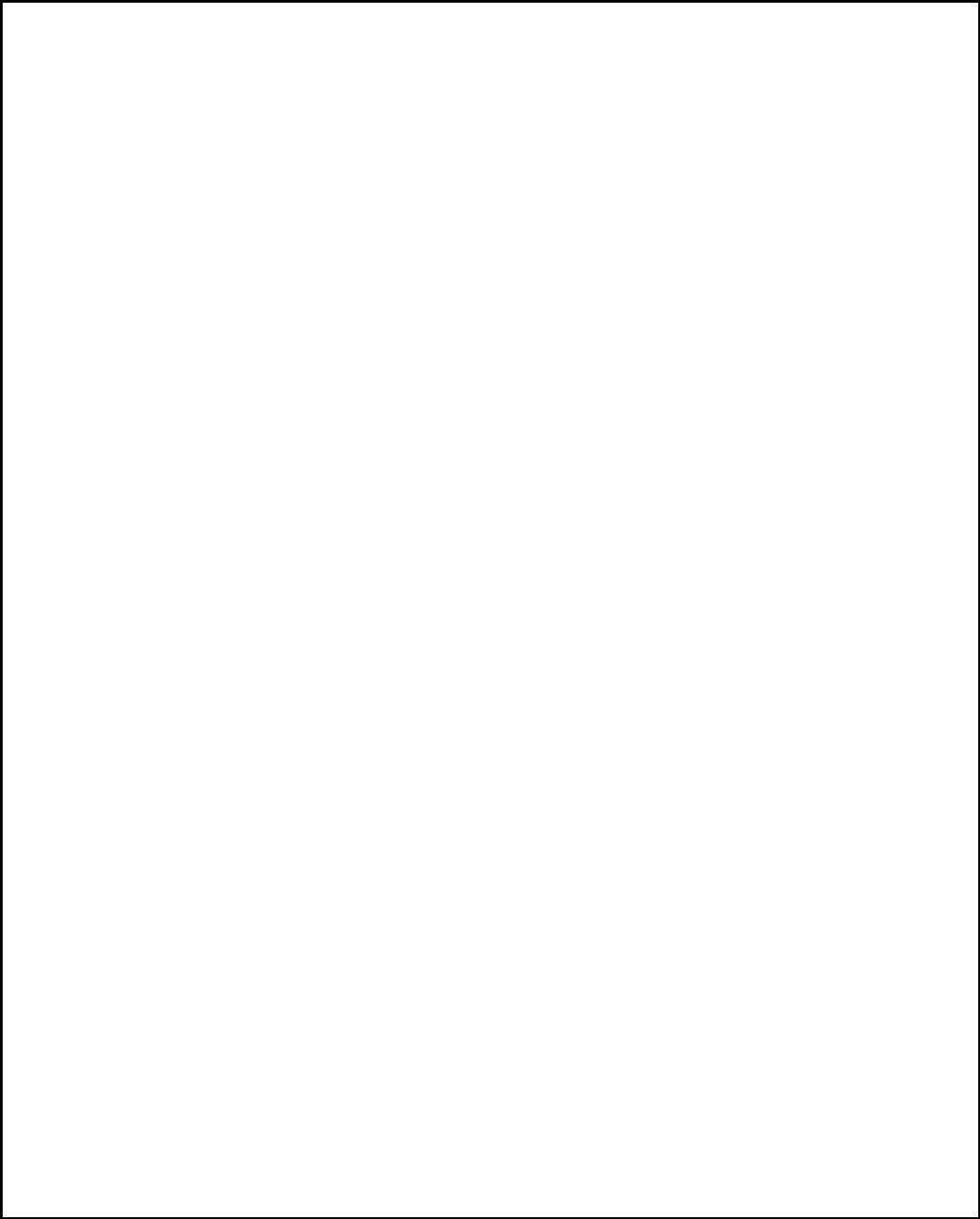 Units:Number outstanding before this offering 0Number outstanding after this offering	20,000,000(1)Common stock:Number outstanding before this offering Number outstanding after this offeringRedeemable Warrants:Number of private placement warrants to be sold in a private placement simultaneously with this offeringNumber of warrants to be outstanding after this offering and the private placementExercisability____________5,750,000 shares of Class B common stock(2)25,000,000 shares of Class A common stock and Class B common stock(1)(3)4,266,667(1)10,933,334(1)Each whole warrant is exercisable to purchase one share of our Class A common stock. Only whole warrants are exercisable.No fractional warrants will be issued upon separation of the units and only whole warrants will trade.We structured each unit to contain one-third of one warrant, with each whole warrant exercisable for one share of Class A common stock, as compared to units issued by some other similar blank check companies that contain one whole warrant exercisable for one share, in order to reduce the dilutive effect of the warrants upon completion of our initial business combination as compared to units that each contain one warrant exercisable for one share, thus making us, we believe, a more attractive business combination partner for target businesses.Assumes no exercise of the underwriters’ over-allotment option and the forfeiture by our sponsor of an aggregate of 750,000 founder shares.Includes up to an aggregate of 750,000 shares that are subject to forfeiture by our sponsor depending on the extent to which the underwriters’ over-allotment option is exercised.Comprised of 20,000,000 shares of Class A common stock and 5,000,000 shares of Class B common stock. The Class B common stock is convertible into shares of our Class A common stock on a one-for-one basis, subject to adjustment as described herein adjacent to the caption “Founder shares conversion and anti-dilution rights.”10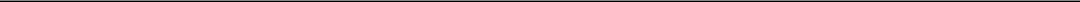 Table of Contents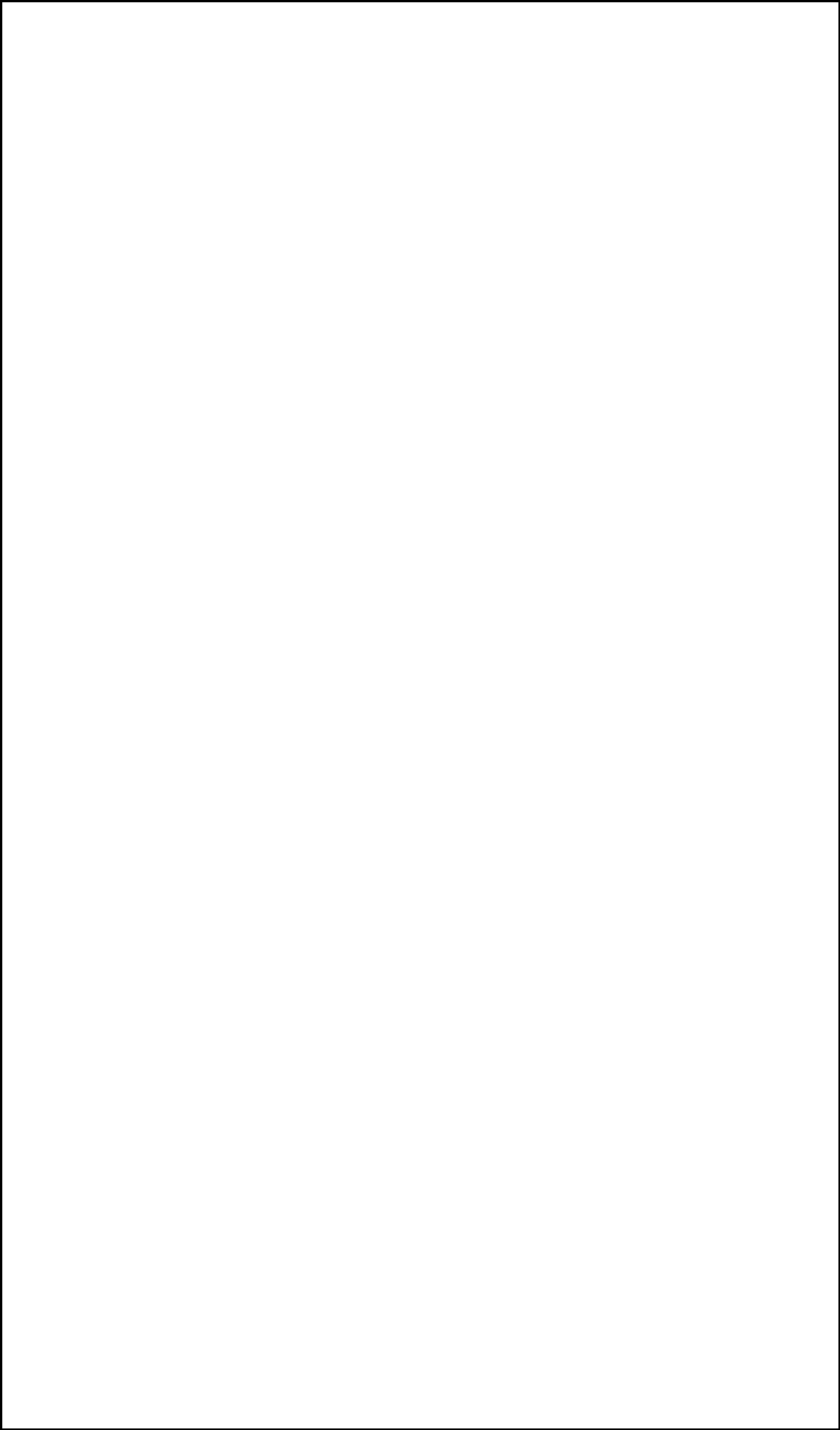 Exercise price	$11.50 per share, subject to adjustment as describedherein. In addition, if (x) we issue additional shares of Class A common stock or equity-linked securities for capital raising purposes in connection with the closing of our initial business combination at an issue price or effective issue price of less than $9.20 per share of Class A common stock (with such issue price or effective issue price to be determined in good faith by our board of directors and, in the case of any such issuance to our sponsor or its affiliates, without taking into account any founder shares held by our sponsor or its affiliates, prior to such issuance) (the “Newly Issued Price”), (y) the aggregate gross proceeds from such issuances represent more than 60% of the total equity proceeds, and interest thereon, available for the funding of our initial business combination on the date of the consummation of our initial business combination (net of redemptions), and (z) the volume weighted average trading price of our common stock during the 20 trading day period starting on the trading day prior to the day on which we consummate our initial business combination (such price, the “Market Value”) is below $9.20 per share, the exercise price of the warrants will be adjusted (to the nearest cent) to be equal to 115% of the higher of the Market Value and the Newly Issued Price, the $18.00 per share redemption trigger price described adjacent to “Redemption of warrants when the price per share of Class A common stock equals or exceeds $18.00” will be adjusted (to the nearest cent) to be equal to 180% of the higher of the Market Value and the Newly Issued Price, and the $10.00 per share redemption trigger price described adjacent to the caption “Redemption of warrants when the price per share of Class A common Stock equals or exceeds $10.00” will be adjusted (to the nearest cent) to be equal to the higher of the Market Value and the Newly Issued Price.Exercise period	The warrants will become exercisable on the later of:•	30 days after the completion of our initial businesscombination, and•	12 months from the closing of this offering;provided, in each case, that we have an effective registration statement under the Securities Act covering the shares of Class A common stock issuable upon exercise of the warrants and a current prospectus relating to them is available (or we permit holders to exercise their warrants on a cashless basis under the circumstances specified in the warrant agreement) and such shares are registered, qualified or exempt from registration under the securities, or blue sky, laws of the state of residence of the holder.We are not registering the shares of Class A common stock issuable upon exercise of the warrants at this time. However, we have agreed that as soon as practicable, but in no event later than 15 business days after the closing of our initial business combination, we will use our best efforts to file with the SEC a registration statement covering the shares of Class A common stock issuable upon exercise of the warrants, to cause such registration statement to become effective and to maintain a current prospectus relating to those shares of Class A common stock until the warrants expire or are redeemed, as specified in the warrant agreement.11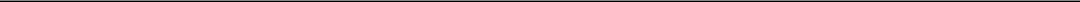 Table of Contents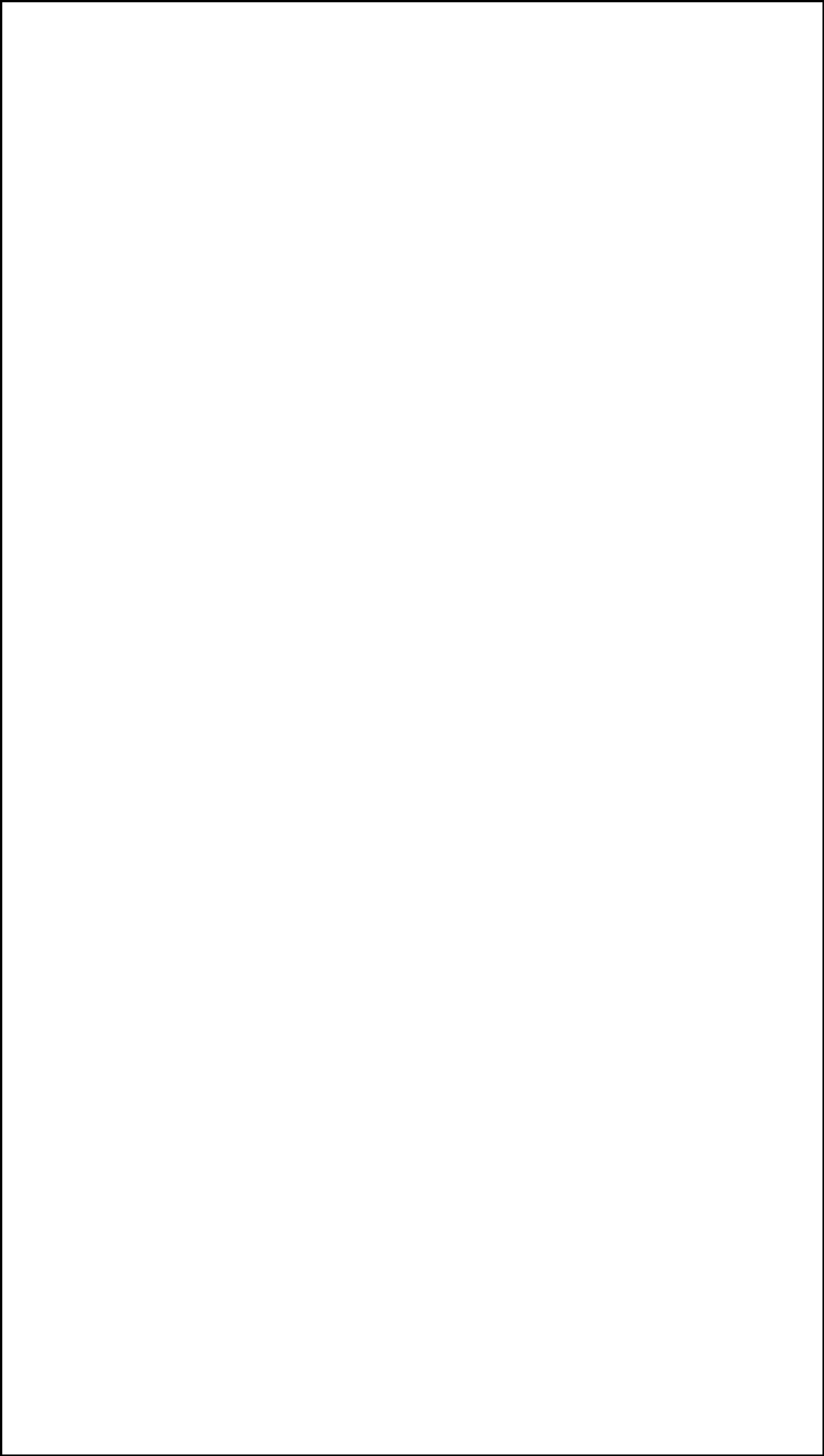 If a registration statement covering the shares of common stock issuable upon exercise of the warrants is not effective by the 60th business day after the closing of our initial business combination, warrantholders may, until such time as there is an effective registration statement and during any period when we will have failed to maintain an effective registration statement, exercise warrants on a “cashless basis” in accordance with Section 3(a)(9) of the Securities Act or another exemption.Notwithstanding the above, if our common stock is at the time of any exercise of a warrant not listed on a national securities exchange such that it satisfies the definition of a “covered security” under Section 18(b)(1) of the Securities Act, we may, at our option, require holders of public warrants who exercise their warrants to do so on a “cashless basis” in accordance with Section 3(a)(9) of the Securities Act and, in the event we so elect, we will not be required to file or maintain in effect a registration statement, and in the event we do not so elect, we will use our best efforts to register or qualify the shares under applicable blue sky laws to the extent an exemption is not available.The warrants will expire at 5:00 p.m., New York City time, five years after the completion of our initial business combination or earlier upon redemption or liquidation. On the exercise of any warrant, the warrant exercise price will be paid directly to us and not placed in the trust account.Expressions of Interest	Our anchor investor has expressed to us an interest topurchase an aggregate of $15,000,000 of units in this offering (or $17,250,000 of units in the event the underwriters’ over-allotment option is exercised in full, which amounts may be reduced on a pro-rata basis if less than 20,000,000 units (or 23,000,000 in the event the over-allotment option is exercised in full) are sold in this offering). We have agreed to direct the underwriters to sell to our anchor investor such number of units. Further, our anchor investor has agreed with our sponsor that, if it does not purchase such amount of units, or if after such purchase, it owns less than that number of units at the time of a stockholder vote in connection with our initial business combination, or redeems any shares issued as part of such units in connection with our initial business combination, or votes any shares against our initial business combination, it will forfeit all of its indirect holdings of founder shares and warrants held within our sponsor. There can be no assurance that our anchor investor will acquire any units in this offering or what amount of equity our anchor investor will retain, if any, upon the consummation of our initial business combination. In the event that such anchor investor purchases such units (either in this offering or after) and votes them in favor of our initial business combination, it is possible that no votes from other public stockholders would be required to approve our initial business combination, depending on the number of shares that are present at the meeting to approve such transaction. As a result of the founder shares and private placement warrants that our anchor investor may hold (directly or indirectly), it may have different interests with respect to a vote on an initial business combination than other public stockholders.Our anchor investor will have the same rights to the fundsheld in the trust account with respect to the common stockunderlying the units it may purchase in this offering as therights afforded to our public stockholders.12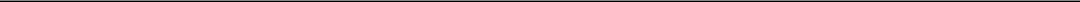 Table of Contents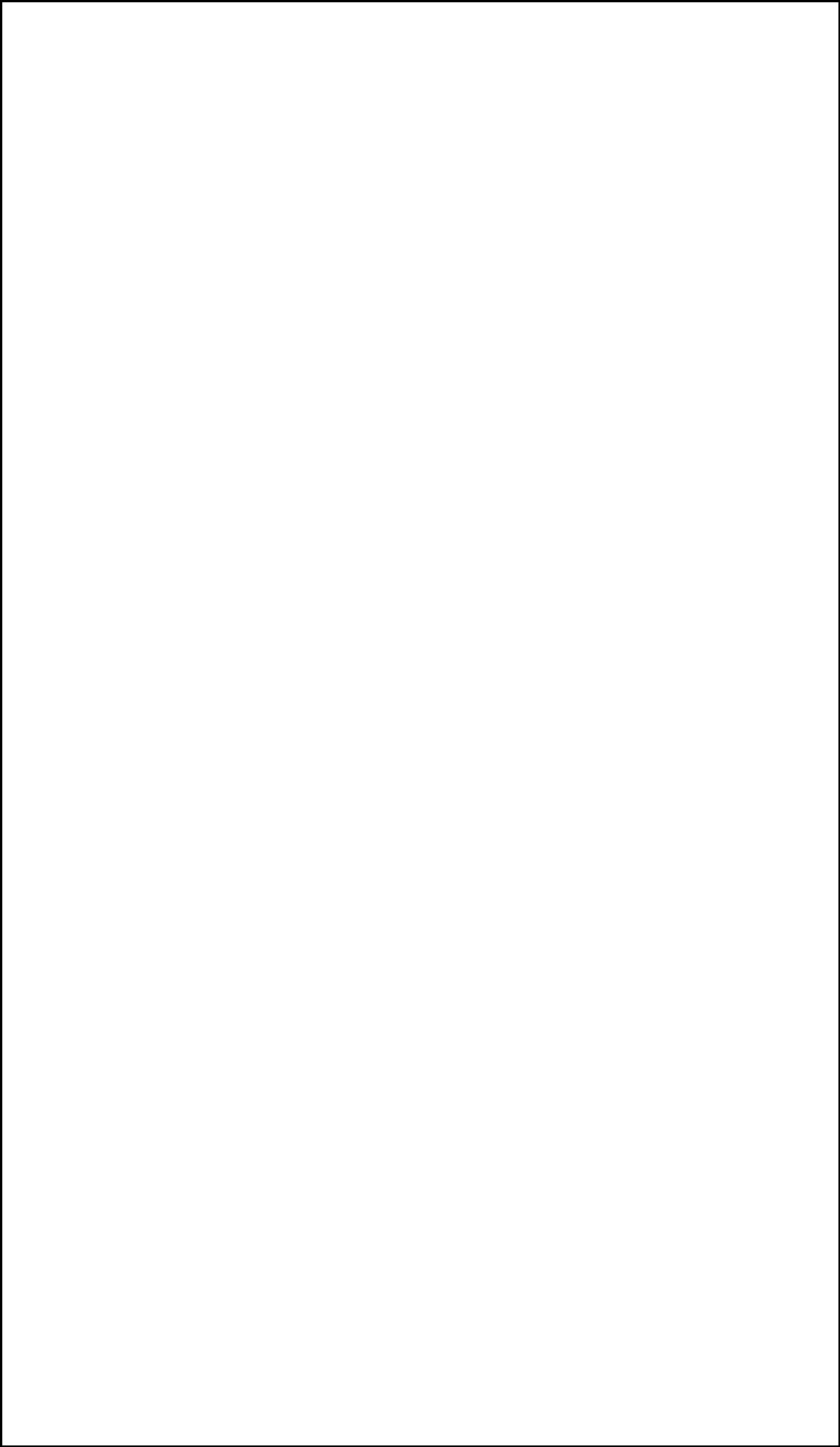 Redemption of warrants when the price per share of Class A common stock equals or exceeds $18.00Once the warrants become exercisable, we may redeem the outstanding warrants (except as described herein with respect to the private placement warrants):in whole and not in part;at a price of $0.01 per warrant;upon a minimum of 30 days’ prior written notice of redemption, which we refer to as the 30-day redemption period; andif, and only if, the reported closing price of our Class A common stock equals or exceeds $18.00 per share (as adjusted for stock splits, stock dividends, reorganizations, recapitalizations and the like) for any 20 trading days within a 30-trading day period ending on the third trading day prior to the date on which we send the notice of redemption to the warrantholders.We will not redeem the warrants unless a registration statement under the Securities Act covering the shares of Class A common stock issuable upon exercise of the warrants is effective and a current prospectus relating to those shares of Class A common stock is available throughout the 30-day redemption period, except if the warrants may be exercised on a cashless basis and such cashless exercise is exempt from registration under the Securities Act. If and when the warrants become redeemable by us, we may not exercise our redemption right if the issuance of shares of common stock upon exercise of the warrants is not exempt from registration or qualification under applicable state blue sky laws or we are unable to effect such registration or qualification. We will use our best efforts to register or qualify such shares of common stock under the blue sky laws of the state of residence in those states in which the warrants were offered by us in this offering.If we call the warrants for redemption as described above, our management will have the option to require all holders that wish to exercise warrants to do so on a cashless basis. In determining whether to require all holders to exercise their warrants on a cashless basis, our management will consider, among other factors, our cash position, the number of warrants that are outstanding and the dilutive effect on our stockholders of issuing the maximum number of shares of Class A common stock issuable upon the exercise of our warrants. In such event, each holder would pay the exercise price by surrendering the warrants for that number of shares of Class A common stock equal to the quotient obtained by dividingthe product of the number of shares of Class A common stock underlying the warrants multiplied by the excess of the “fair market value” (defined below) over the exercise price of the warrant by (y) the fair market value. The “fair market value” shall mean the average reported closing price of the Class A common stock for the 10 trading days ending on the third trading day prior to the date on which the notice of redemption is sent to the holders of warrants. Please see the section of this prospectus entitled “Description of Securities — Redeemable Warrants — Public Stockholders’ Warrants” for additional information.13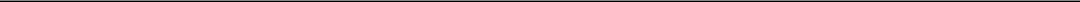 Table of Contents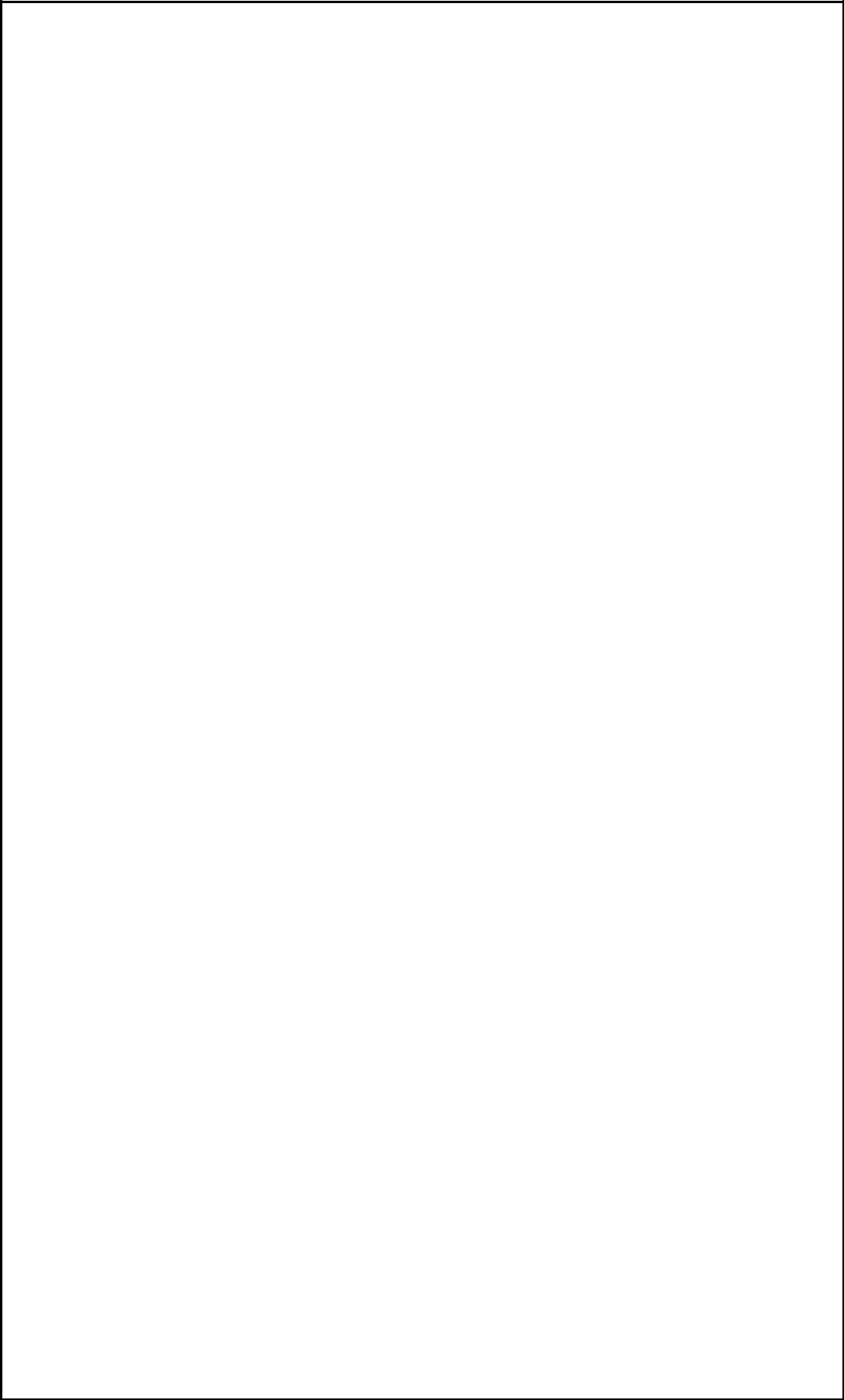 Redemption of warrants for when the price per share of Class A common stock equals or exceeds $10.00Except as described elsewhere in this prospectus, none of the private placement warrants will be redeemable by us so long as they are held by our sponsor or its permitted transferees.Once the warrants become exercisable, we may redeem the outstanding warrants:in whole and not in part;at $0.10 per warrant upon a minimum of 30 days’ prior written notice of redemption provided that holders will be able to exercise their warrants on a cashless basis prior to redemption and receive that number of shares determined by reference to the table set forth under “Description of Securities — Warrants — Public Stockholders’ Warrants” based on the redemption date and the “fair market value” (as defined below) of our Class A common stock except as otherwise described in “Description of Securities— Warrants — Public Stockholders’ Warrants”;if, and only if, the closing price of our Class A common stock equals or exceeds $10.00 per public share (as adjusted for adjustments to the number of shares issuable upon exercise or the exercise price of a warrant as described under the heading “Description of Securities — Warrants — Public Stockholders’ Warrants — Anti-dilution Adjustments”) for any 20 trading days within the 30-trading day period ending three trading days before we send notice of redemption to the warrant holders; andif the closing price of our Class A common stock for any 20 trading days within a 30-trading day period ending three trading days before we send notice of redemption to the warrant holders is less than $18.00 per share (as adjusted for adjustments to the number of shares issuable upon exercise or the exercise price of a warrant as described under the heading “Description of Securities — Warrants — Public Shareholders’ Warrants — Anti-dilution Adjustments”), the private placement warrants must also be concurrently called for redemption on the same terms as the outstanding public warrants, as described above.The “fair market value” of our Class A common stock shall mean the volume weighted average price of our Class A common stock during the 10 trading days immediately following the date on which the notice of redemption is sent to the holders of warrants. This redemption feature differs from the typical warrant redemption features used in other blank check offerings. We will provide our warrant holders with the final fair market value no later than one business day after the 10 trading day period described above ends. In no event will the warrants be exercisable in connection with this redemption feature for more than 0.361 shares of Class A common stock per warrant (subject to adjustment).14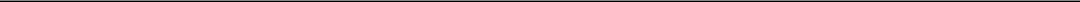 Table of Contents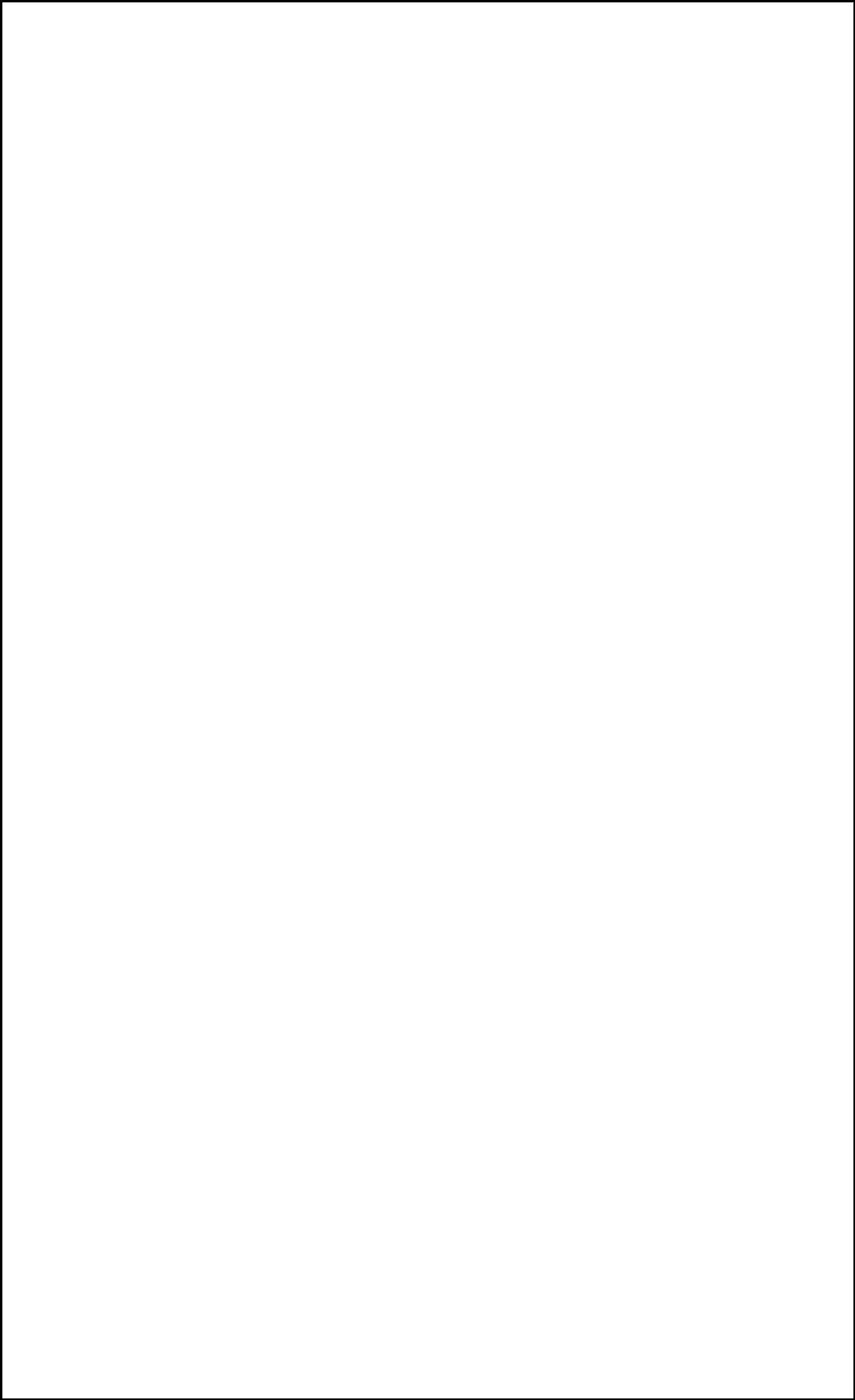 No fractional shares of Class A common stock willbe issued upon redemption. If, upon redemption, aholder would be entitled to receive a fractionalinterest in a share, we will round down to the nearestwhole number of the number of shares of Class Acommon stock to be issued to the holder. Please seethe section entitled “Description of Securities —Warrants — Public Stockholders’ Warrants” foradditional information.Founder shares	As of the date hereof, our sponsor holds 5,750,000founder shares, 750,000 of which are subject to forfeitureif the underwriters’ over-allotment option is not exercised.The number of founder shares issued and outstanding was determined based on the expectation that the founder shares would represent 20% of the outstanding shares after this offering. As such, our initial stockholders will collectively own 20% of our issued and outstanding shares after this offering (assuming they do not purchase any units in this offering). None of our sponsor, officers or directors have expressed an intention to purchase any units in this offering. Up to an aggregate 750,000 founder shares will be subject to forfeiture by our sponsor depending on the extent to which the underwriters’ over-allotment option is exercised so that our initial stockholders will maintain ownership of 20% of our common stock after this offering. We will effect a stock dividend or share contribution prior to this offering should the size of the offering change, in order to maintain such ownership percentage.The founder shares are identical to the shares of Class A common stock included in the units being sold in this offering, except that:•	the founder shares are shares of Class B commonstock that automatically convert into shares of ourClass A common stock at the time of our initialbusiness combination on a one-for-one basis,subject to adjustment pursuant to certain anti-dilution rights as described herein;•	the founder shares are subject to certain transferrestrictions, as described in more detail below;•	the founder shares are entitled to registration rights;•	our sponsor, officers and directors have enteredinto a letter agreement with us, pursuant to whichthey have agreed to (i) waive their redemptionrights with respect to their founder shares andpublic shares in connection with the completion ofour initial business combination, (ii) waive theirredemption rights with respect to their foundershares and public shares in connection with astockholder vote to approve an amendment to ouramended and restated certificate of incorporation to(A) modify the substance or timing of our obligationto provide for the redemption of our public shares inconnection with an initial business combination orto redeem 100% of our public shares if we do notcomplete our initial business combination within 24months from the closing of this offering or15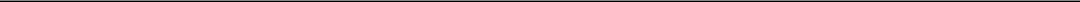 Table of Contents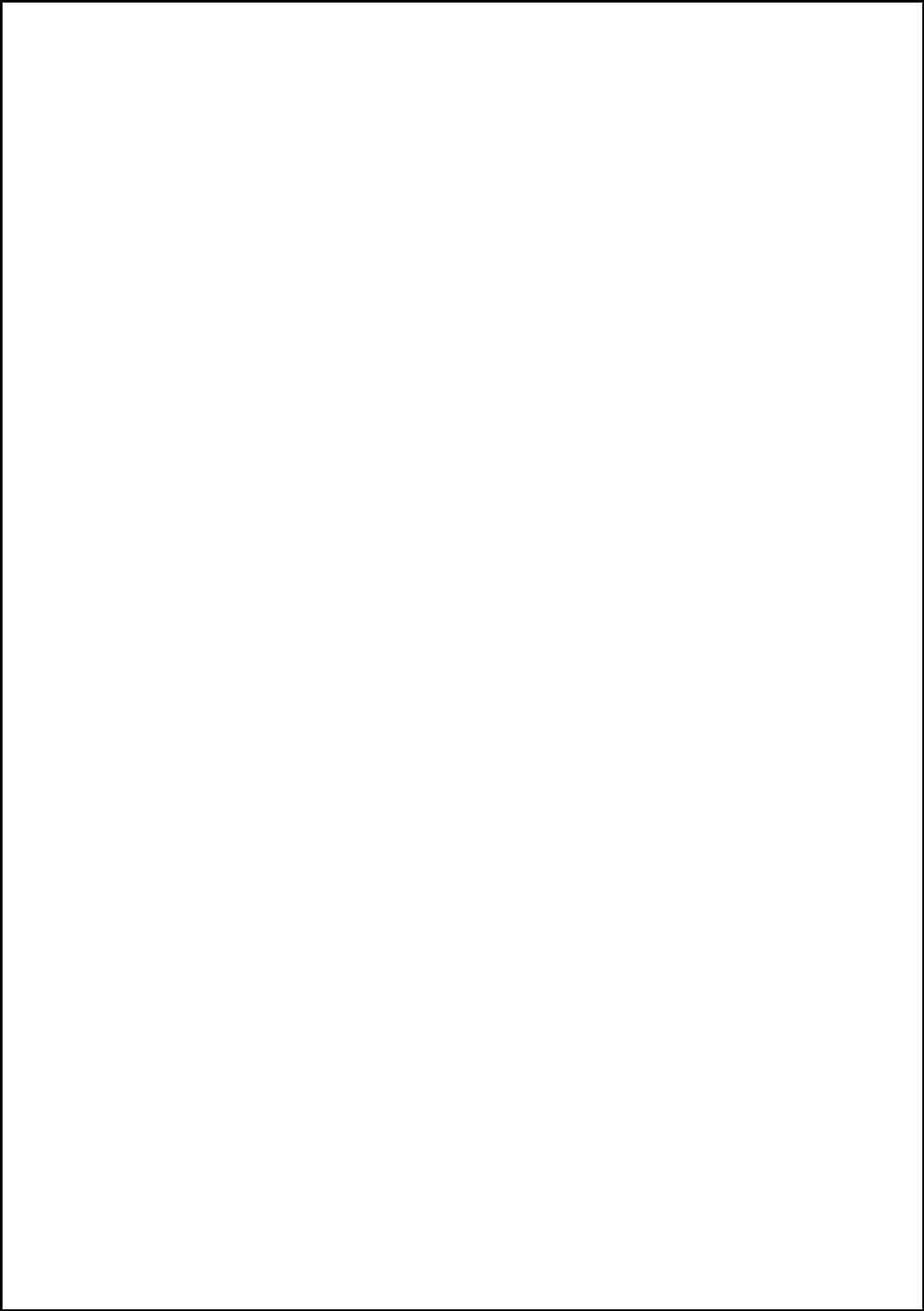 (B) with respect to any other material provisionsrelating to stockholders’ rights or pre-initialbusiness combination activity, (iii) waive their rightsto liquidating distributions from the trust accountwith respect to their founder shares if we fail tocomplete our initial business combination within 24months from the closing of this offering, althoughthey will be entitled to liquidating distributions fromthe trust account with respect to any public sharesthey hold if we fail to complete our initial businesscombination within the prescribed time frame and(iv) vote any founder shares held by them and anypublic shares purchased during or after thisoffering (including in open market and privately-negotiated transactions) in favor of our initialbusiness combination.If we submit our initial business combination to our public stockholders for a vote, we will complete our initial business combination only if a majority of the outstanding shares of common stock voted are voted in favor of the initial business combination. As a result of the agreement of our sponsor, officers and directors to vote their shares in favor of our initial business combination, we would need only 7,500,001, or 37.5%, of the 20,000,000 public shares sold in this offering to be voted in favor of our initial business combination (in order to have our initial business combination approved (assuming all outstanding shares are voted and the over-allotment option is not exercised).Transfer restrictions on foundershares	Our initial stockholders have agreed not to transfer, assign or sell any of their founder shares until the earlier to occur of: (A) one year after the completion of our initial business combination or (B) subsequent to our initial business combination, (x) if the reported closing price of our Class A common stock equals or exceeds $12.00 per share (as adjusted for stock splits, stock dividends, reorganizations, recapitalizations and the like) for any 20 trading days within any 30-trading day period commencing at least 150 days after our initial business combination, or (y) the date on which we complete a liquidation, merger, capital stock exchange or other similar transaction that results in all of our stockholders having the right to exchange their shares of common stock for cash, securities or other property (except as described herein under the section of this prospectus entitled “Principal Stockholders — Restrictions on Transfers of Founder Shares and Private Placement Warrants”). Any permitted transferees will be subject to the same restrictions and other agreements of our initial stockholders with respect to any founder shares. We refer to such transfer restrictions throughout this prospectus as the lock-up.16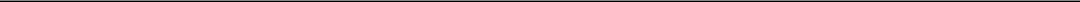 Table of Contents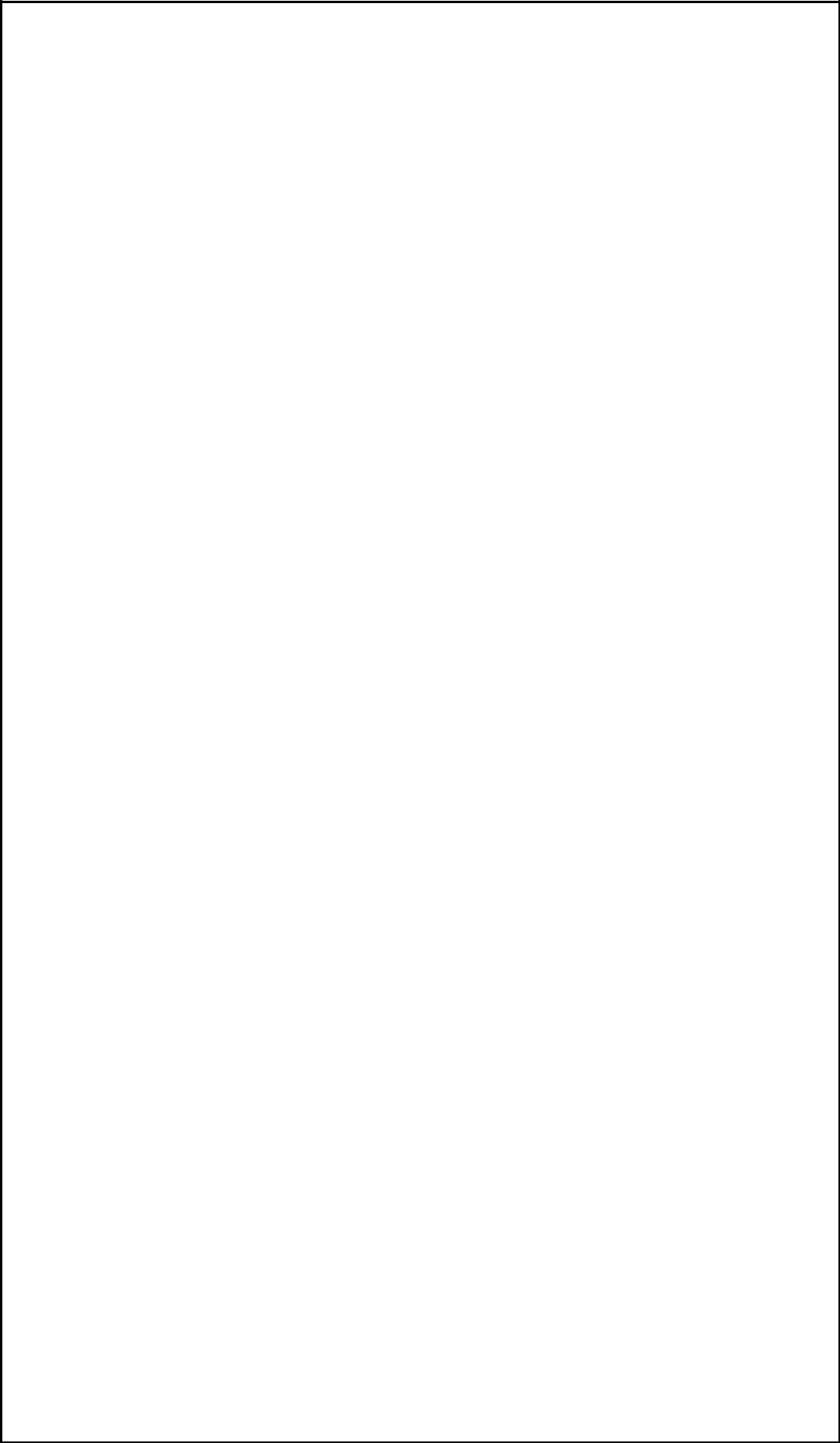 Founder shares conversion andanti-dilution rights	The founder shares are shares of Class B common stockthat will automatically convert into shares of our Class A common stock at the time of our initial business combination on a one-for-one basis, subject to adjustment pursuant to certain anti-dilution rights, as described herein. In the case that additional shares of Class A common stock or equity-linked securities are issued or deemed issued in connection with our initial business combination, the number of shares of Class A common stock issuable upon conversion of all founder shares will equal, in the aggregate, on an as-converted basis, 20% of the sum of the total number of all shares of common stock outstanding upon the completion of this offering, plus the total number of shares of Class A common stock issued, or deemed issued or issuable upon conversion or exercise of any equity-linked securities or rights issued or deemed issued, by the Company in connection with or in relation to the consummation of the initial business combination, excluding any shares of Class A common stock or equity-linked securities exercisable for or convertible into shares of Class A common stock issued, or to be issued, to any seller in the initial business combination and any private placement-equivalent warrants issued to our sponsor, officers or directors upon conversion of working capital loans; provided that such conversion of founder shares will never occur on a less than one for one basis;Voting Rights	Holders of record of the Class A common stock andholders of record of the Class B common stock will vote together as a single class on all matters submitted to a vote of our stockholders, with each share of common stock entitling the holder to one vote except as required by law.Private placement warrants	Our sponsor has committed, pursuant to a writtenagreement, to purchase an aggregate of 4,266,667 private placement warrants (or 4,666,667 if the over-allotment option is exercised in full), each exercisable to purchase one share of our Class A common stock at $11.50 per share, at a price of $1.50 per warrant ($6,400,000 in the aggregate or $7,000,000 in the aggregate if the over-allotment option is exercised in full) in a private placement that will occur simultaneously with the closing of this offering. A portion of the purchase price of the private placement warrants will be added to the proceeds from this offering to be held in the trust account such that, at the time of closing, $200.0 million (or $230.0 million if the underwriters exercise their over-allotment option in full) will be held in the trust account. If we do not complete our initial business combination within 24 months from the closing of this offering, the proceeds from the sale of the private placement warrants held in the trust account will be used to fund the redemption of our public shares (subject to the requirements of applicable law) and the private placement warrants will expire worthless.Except as described elsewhere in this prospectus, the private placement warrants will be non-redeemable and exercisable on a cashless basis so long as they are held by the sponsor or its permitted transferees. If the private placement warrants are held by holders other than our sponsor or its permitted transferees, the private placement warrants will be redeemable by us and exercisable by the holders on the same basis as the warrants included in the units being sold in this offering.17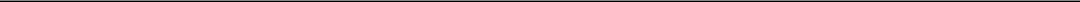 Table of Contents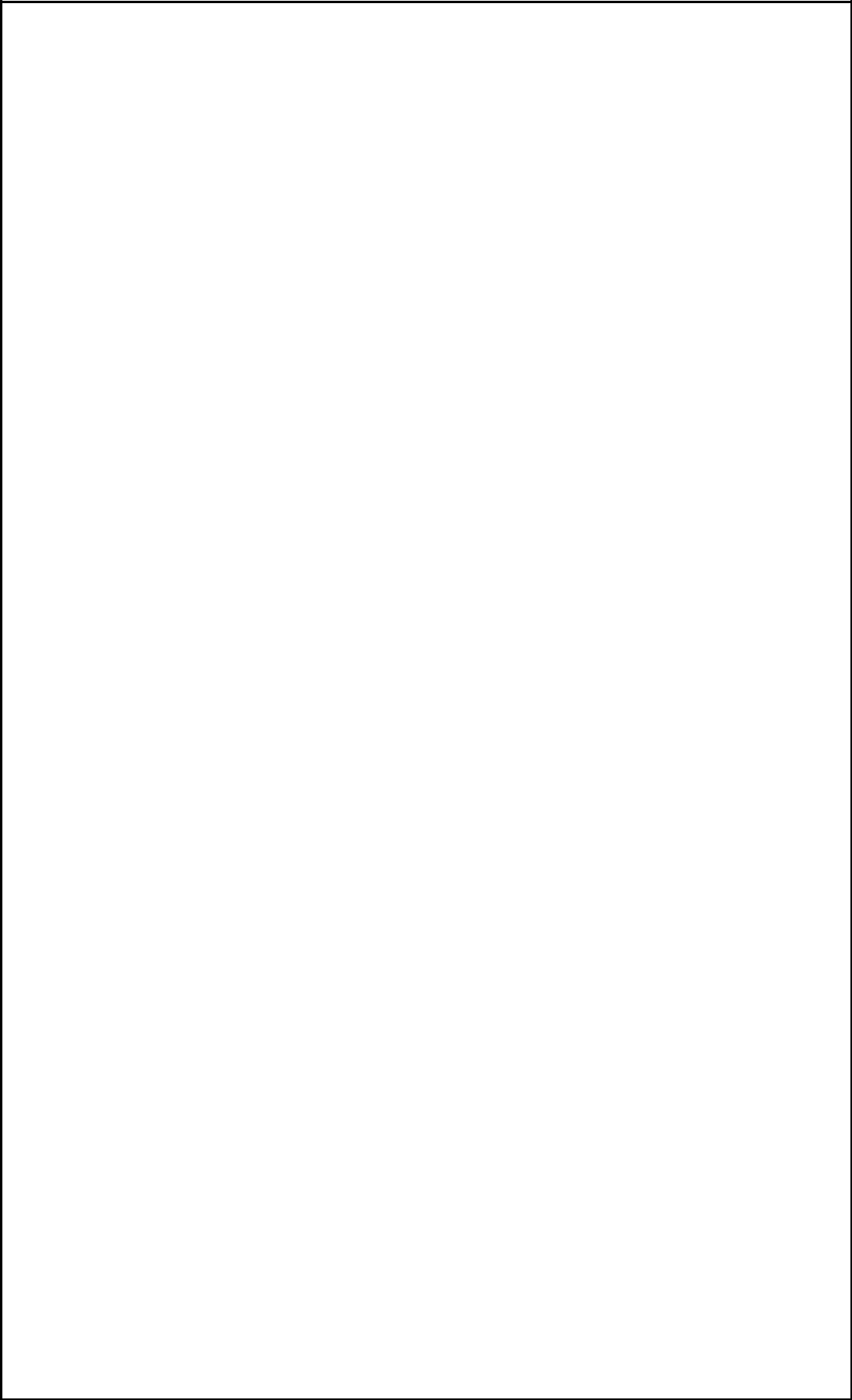 Transfer restrictions on privateplacement warrants	The private placement warrants (including the Class A common stock issuable upon exercise of the private placement warrants) will not be transferable, assignable or salable until 30 days after the completion of our initial business combination (except as described under the section of this prospectus entitled “Principal Stockholders— Restrictions on Transfers of Founder Shares and Private Placement Warrants”).Cashless exercise of privateplacement warrants	If holders of private placement warrants elect to exercise them on a cashless basis, they would pay the exercise price by surrendering their warrants for that number of shares of Class A common stock equal to the quotient obtained by dividing (x) the product of the number of shares of Class A common stock underlying the warrants multiplied by the excess of the “fair market value” (defined below) over the exercise price of the warrants by (y) the fair market value. The “fair market value” shall mean the average reported closing price of the Class A common stock for the 10 trading days ending on the third trading day prior to the date on which the notice of warrant exercise is sent to the warrant agent. The reason that we have agreed that these warrants will be exercisable on a cashless basis so long as they are held by the sponsor or its permitted transferees is because it is not known at this time whether they will be affiliated with us following an initial business combination. If they remain affiliated with us, their ability to sell our securities in the open market will be significantly limited. We expect to have policies in place that prohibit insiders from selling our securities except during specific periods of time. Even during such periods of time when insiders will be permitted to sell our securities, an insider cannot trade in our securities if he or she is in possession of material nonpublic information. Accordingly, unlike public stockholders who could sell the shares of Class A common stock issuable upon exercise of the warrants freely in the open market, the insiders could be significantly restricted from doing so. As a result, we believe that allowing the holders to exercise such warrants on a cashless basis is appropriate.Proceeds to be held in trust accountNYSE rules provide that at least 90% of the grossproceeds from this offering and the sale of the privateplacement warrants be deposited in a trust account. Of thenet proceeds of this offering and the sale of the privateplacement warrants, $200,000,000, or $10.00 per unit($230,000,000, or $10.00 per unit, if the underwriters’ over-allotment option is exercised in full) will be placed into atrust account in the United States at J.P. Morgan ChaseBank, N.A., with Continental Stock Transfer & TrustCompany acting as trustee, and $2,000,000 (regardless ofthe extent to which the underwriters’ over-allotment optionis exercised) will be used to pay expenses in connectionwith the closing of this offering and for working capitalfollowing this offering.These proceeds include $7,000,000 (or $8,050,000 if the underwriters’ over-allotment option is exercised in full) in deferred underwriting commissions.18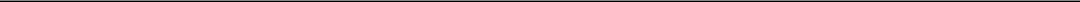 Table of Contents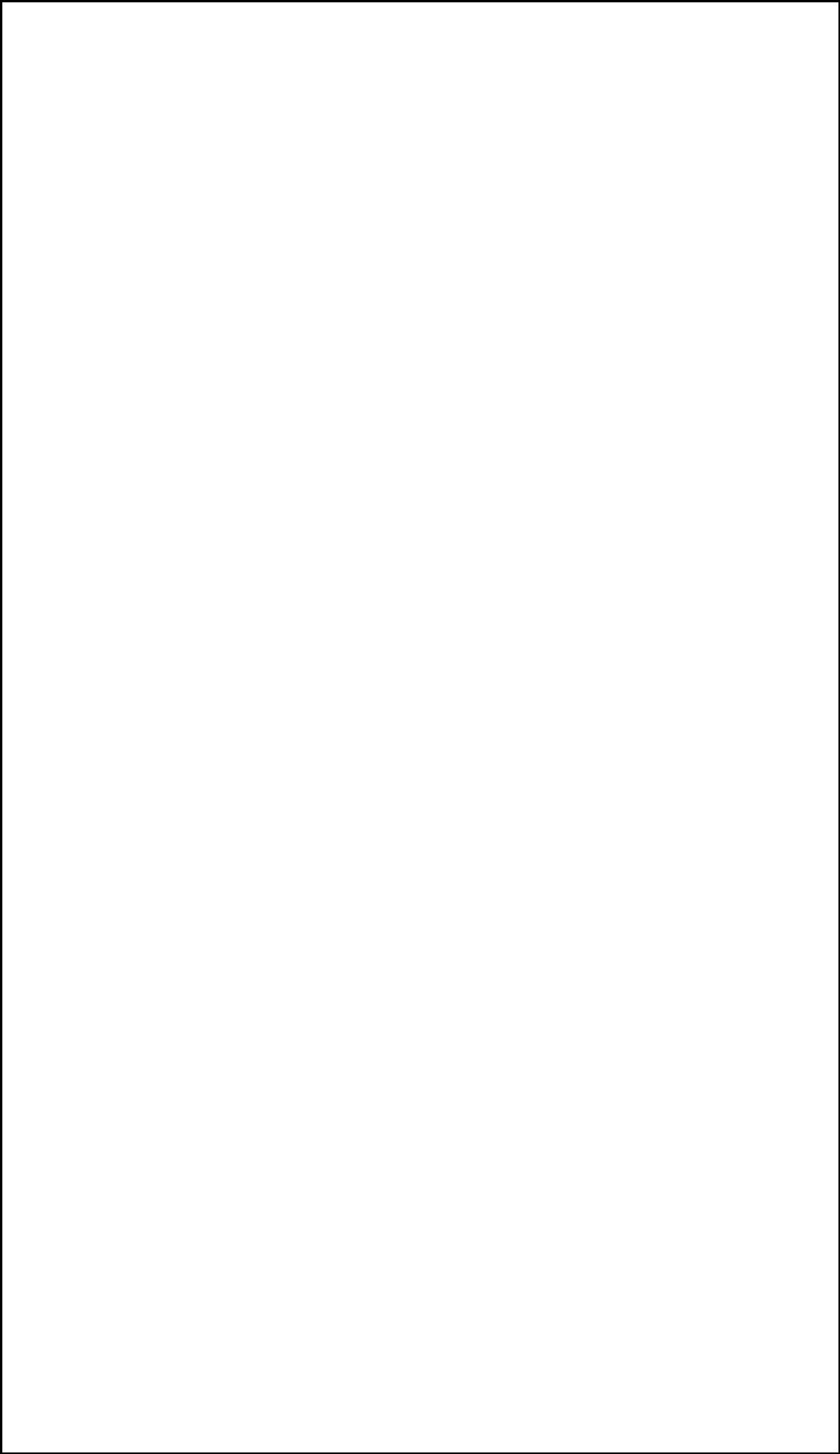 Except with respect to interest earned on the funds held in the trust account that may be released to us to pay our taxes, our amended and restated certificate of incorporation provides that the proceeds from this offering and the sale of the private placement warrants, will not be released from the trust account until the earliest of (a) the completion of our initial business combination, (b) the redemption of any public shares properly submitted in connection with a stockholder vote to amend our amended and restated certificate of incorporation to (i) modify the substance or timing of our obligation to provide for the redemption of our public shares in connection with an initial business combination or to redeem 100% of our public shares if we do not complete our initial business combination within 24 months from the closing of this offering or (ii) with respect to any other material provisions relating to stockholders’ rights or pre-initial business combination activity, and (c) the redemption of our public shares if we are unable to complete our initial business combination within 24 months from the closing of this offering, subject to applicable law. The proceeds deposited in the trust account could become subject to the claims of our creditors, if any, which could have priority over the claims of our public stockholders.Anticipated expenses and fundingsources	Unless and until we complete our initial business combination, no proceeds held in the trust account will be available for our use, except the withdrawal of interest to pay our taxes and/or to redeem our public shares in connection with an amendment to our amended and restated certificate of incorporation, as described above. The proceeds held in the trust account will be invested only in U.S. government securities with a maturity of 185 days or less or in money market funds meeting certain conditions under Rule 2a-7 under the Investment Company Act that invest only in direct U.S. government treasury obligations. We will disclose in each quarterly and annual report filed with the SEC prior to our initial business combination whether the proceeds deposited in the trust account are invested in U.S. government treasury obligations or money market funds or a combination thereof. Based upon current interest rates, we expect the trust account to generate approximately $200,000 of interest annually assuming an interest rate of 0.1% per year; however, we can provide no assurances regarding this amount. Unless and until we complete our initial business combination, we may pay our expenses only from:the net proceeds of this offering and the sale of the private placement warrants not held in the trust account, which will be approximately $1,650,000 in working capital after the payment of approximately $750,000 in expenses relating to this offering; andany loans or additional investments from our sponsor, or an affiliate of our sponsor or certain of our officers and directors, although they are under no obligation to advance funds or invest in us, and provided that any such loans will not have any claim on the proceeds held in the trust account unless such proceeds are released to us upon completion of our initial business combination. Up to $1,500,000 of such loans may be convertible into warrants, at a price of $1.50 per warrant at the option of the lender.19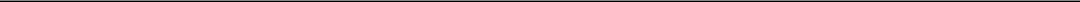 Table of Contents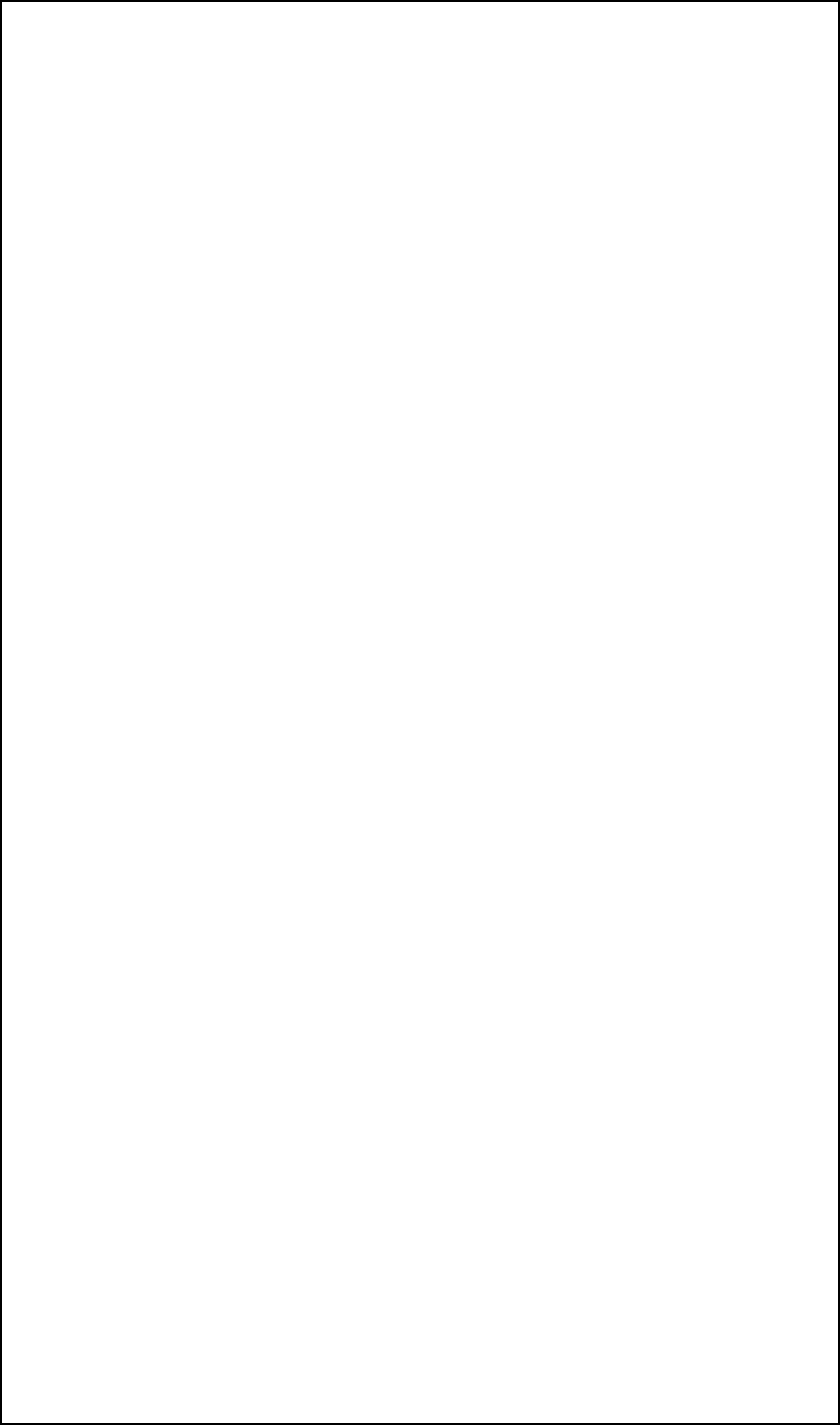 Conditions to completing our initial business combinationNYSE rules require that we must consummate an initial business combination with one or more operating businesses or assets with a fair market value equal to at least 80% of the net assets held in the trust account (net of amounts disbursed to management for working capital purposes, if permitted, and excluding the amount of any deferred underwriting commissions). Our board of directors will make the determination as to the fair market value of our initial business combination. If our board of directors is not able to independently determine the fair market value of our initial business combination, we will obtain an opinion from an independent investment banking firm or another independent entity that commonly renders valuation opinions with respect to the satisfaction of such criteria. While we consider it unlikely that our board of directors will not be able to make an independent determination of the fair market value of our initial business combination, it may be unable to do so if it is less familiar or experienced with the business of a particular target or if there is a significant amount of uncertainty as to the value of a target’s assets or prospects.We anticipate structuring our initial business combination so that the post-transaction company in which our public stockholders own shares will own or acquire 100% of the equity interests or assets of the target business or businesses. However, we may structure our initial business combination so that the post-transaction company owns or acquires less than 100% of such interests or assets of the target business in order to meet certain objectives of the target management team or stockholders, or for other reasons. However, we will only complete an initial business combination if the post-transaction company owns or acquires 50% or more of the outstanding voting securities of the target or otherwise acquires a controlling interest in the target sufficient for it not to be required to register as an investment company under the Investment Company Act. Even if the post-transaction company owns or acquires 50% or more of the voting securities of the target, our stockholders prior to the initial business combination may collectively own a minority interest in the post-transaction company, depending on valuations ascribed to the target and us in the initial business combination. For example, we could pursue a transaction in which we issue a substantial number of new shares in exchange for all of the outstanding capital stock of a target. In this case, we would acquire a 100% controlling interest in the target. However, as a result of the issuance of a substantial number of new shares, our stockholders immediately prior to our initial business combination could own less than a majority of our outstanding shares subsequent to our initial business combination. If less than 100% of the equity interests or assets of a target business or businesses are owned or acquired by the post-transaction company, the portion of such business or businesses that is owned or acquired is what will be taken into account for purposes of the NYSE’s 80% of net assets test. If the initial business combination involves more than one target business, the 80% of net assets test will be based on the aggregate value of all of the transactions and we will treat the target businesses together as our initial business combination for purposes of seeking stockholder approval or conducting a tender offer, as applicable.20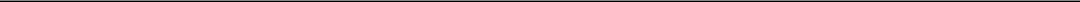 Table of Contents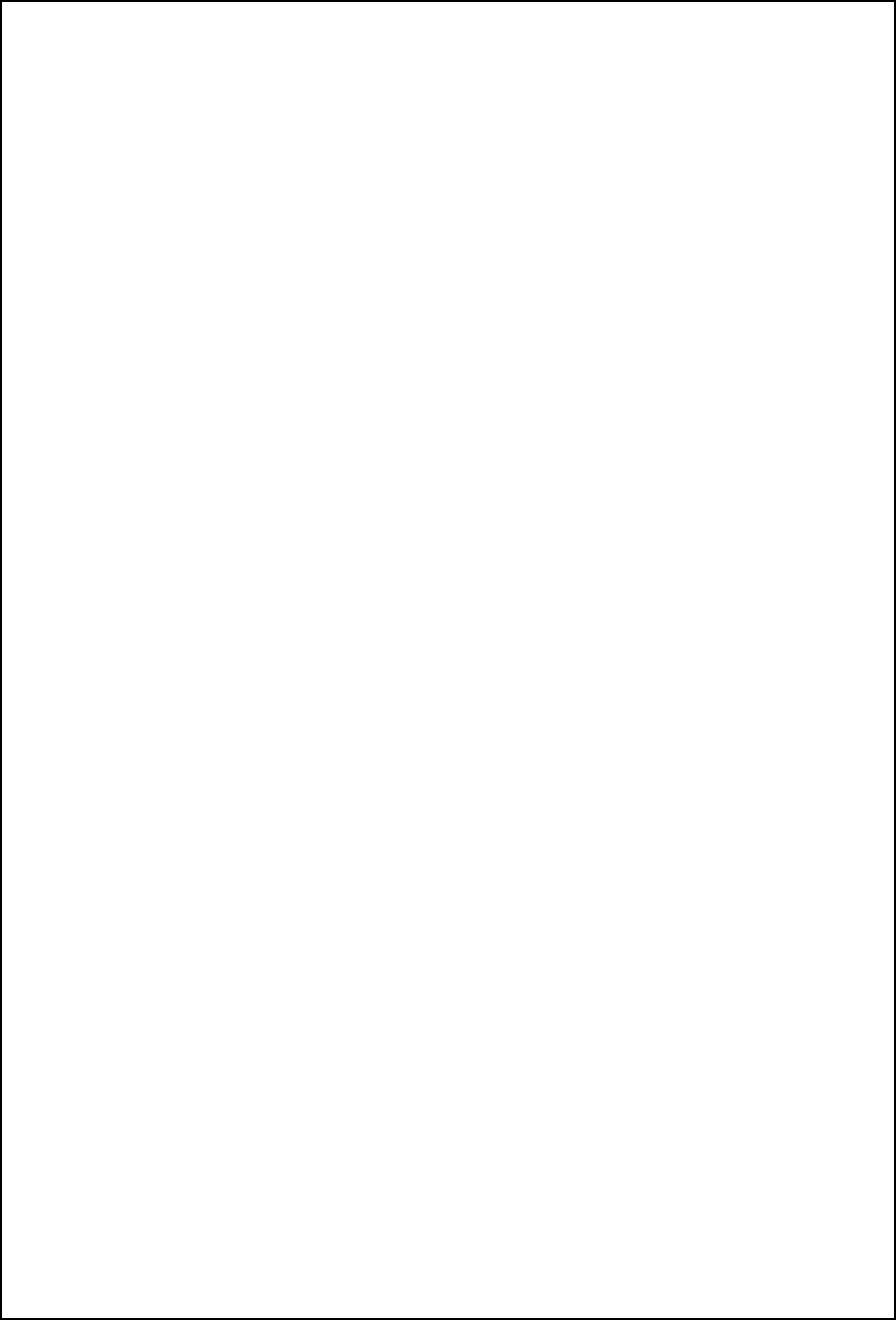 Permitted purchases of public shares and public warrants by our affiliatesIf we seek stockholder approval of our initial business combination and we do not conduct redemptions in connection with our initial business combination pursuant to the tender offer rules, our sponsor, initial stockholders, directors, officers, advisors or their affiliates may purchase public shares or public warrants in privately-negotiated transactions or in the open market either prior to or following the completion of our initial business combination. There is no limit on the number of shares or warrants our initial stockholders, directors, officers, advisors or their affiliates may purchase in such transactions, subject to compliance with applicable law and NYSE rules. However, they have no current commitments, plans or intentions to engage in such transactions and have not formulated any terms or conditions for any such transactions. If they engage in such transactions, they will not make any such purchases when they are in possession of any material non-public information not disclosed to the seller or if such purchases are prohibited by Regulation M under the Exchange Act. Subsequent to the consummation of this offering, we will adopt an insider trading policy which will require insiders to: (i) refrain from purchasing our securities during certain blackout periods when they are in possession of any material non-public information and (ii) clear all trades of company securities with a compliance officer prior to execution. We cannot currently determine whether our insiders will make such purchases pursuant to a Rule 10b5-1 plan, as it will be dependent upon several factors, including but not limited to, the timing and size of such purchases. Depending on such circumstances, our insiders may either make such purchases pursuant to a Rule 10b5-1 plan or determine that such a plan is not necessary. We do not currently anticipate that such purchases, if any, would constitute a tender offer subject to the tender offer rules under the Exchange Act or a going-private transaction subject to the going-private rules under the Exchange Act; however, if the purchasers determine at the time of any such purchases that the purchases are subject to such rules, the purchasers will comply with such rules. Any such purchases will be reported pursuant to Section 13 and Section 16 of the Exchange Act to the extent such purchasers are subject to such reporting requirements. None of the funds held in the trust account will be used to purchase shares or public warrants in such transactions prior to completion of our initial business combination. See “Proposed Business — Permitted Purchases of Our Securities” for a description of how our sponsor, initial stockholders, directors, officers, advisors or any of their affiliates will select which stockholders to purchase securities from in any private transaction. Our sponsor, directors, officers, advisors or any of their affiliates will not make any purchases if the purchases would violate Section 9(a)(2) or Rule 10b-5 of the Exchange Act.21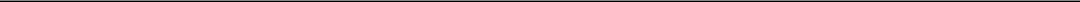 Table of Contents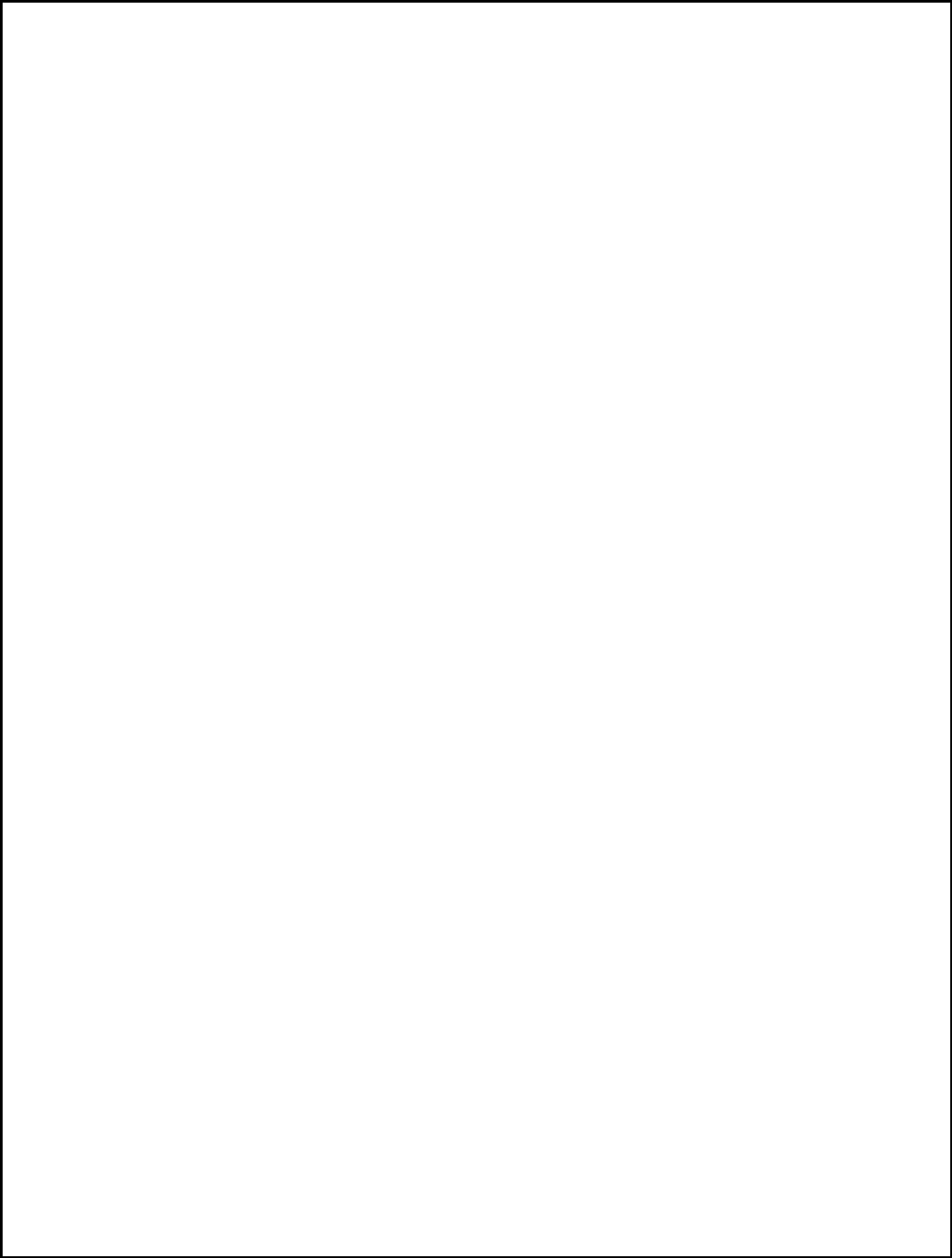 Redemption rights for public stockholders upon completion of our initial business combinationThe purpose of any such purchases of shares could be to vote such shares in favor of the initial business combination and thereby increase the likelihood of obtaining stockholder approval of the initial business combination or to satisfy a closing condition in an agreement with a target that requires us to have a minimum net worth or a certain amount of cash at the closing of our initial business combination, where it appears that such requirement would otherwise not be met. The purpose of any such purchases of public warrants could be to reduce the number of public warrants outstanding or to vote such warrants on any matters submitted to the warrantholders for approval in connection with our initial business combination. Any such purchases of our securities may result in the completion of our initial business combination that may not otherwise have been possible. In addition, if such purchases are made, the public “float” of our shares of Class A common stock or warrants may be reduced and the number of beneficial holders of our securities may be reduced, which may make it difficult to maintain or obtain the quotation, listing or trading of our securities on a national securities exchange.We will provide our public stockholders with the opportunity to redeem all or a portion of their public shares upon the completion of our initial business combination at a per-share price, payable in cash, equal to the aggregate amount then on deposit in the trust account as of two business days prior to the consummation of our initial business combination, including interest earned on the funds held in the trust account and not previously released to us to pay our taxes, divided by the number of then outstanding public shares, subject to the limitations described herein. The amount in the trust account is initially anticipated to be $10.00 per public share. The per-share amount we will distribute to investors who properly redeem their shares will not be reduced by deferred underwriting commissions we will pay to the underwriters. There will be no redemption rights upon the completion of our initial business combination with respect to our warrants. Our sponsor, officers and directors have entered into a letter agreement with us, pursuant to which they have agreed to waive their redemption rights with respect to any founder shares held by them and any public shares they may acquire during or after this offering in connection with the completion of our initial business combination or otherwise.22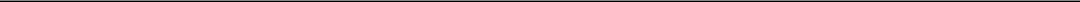 Table of Contents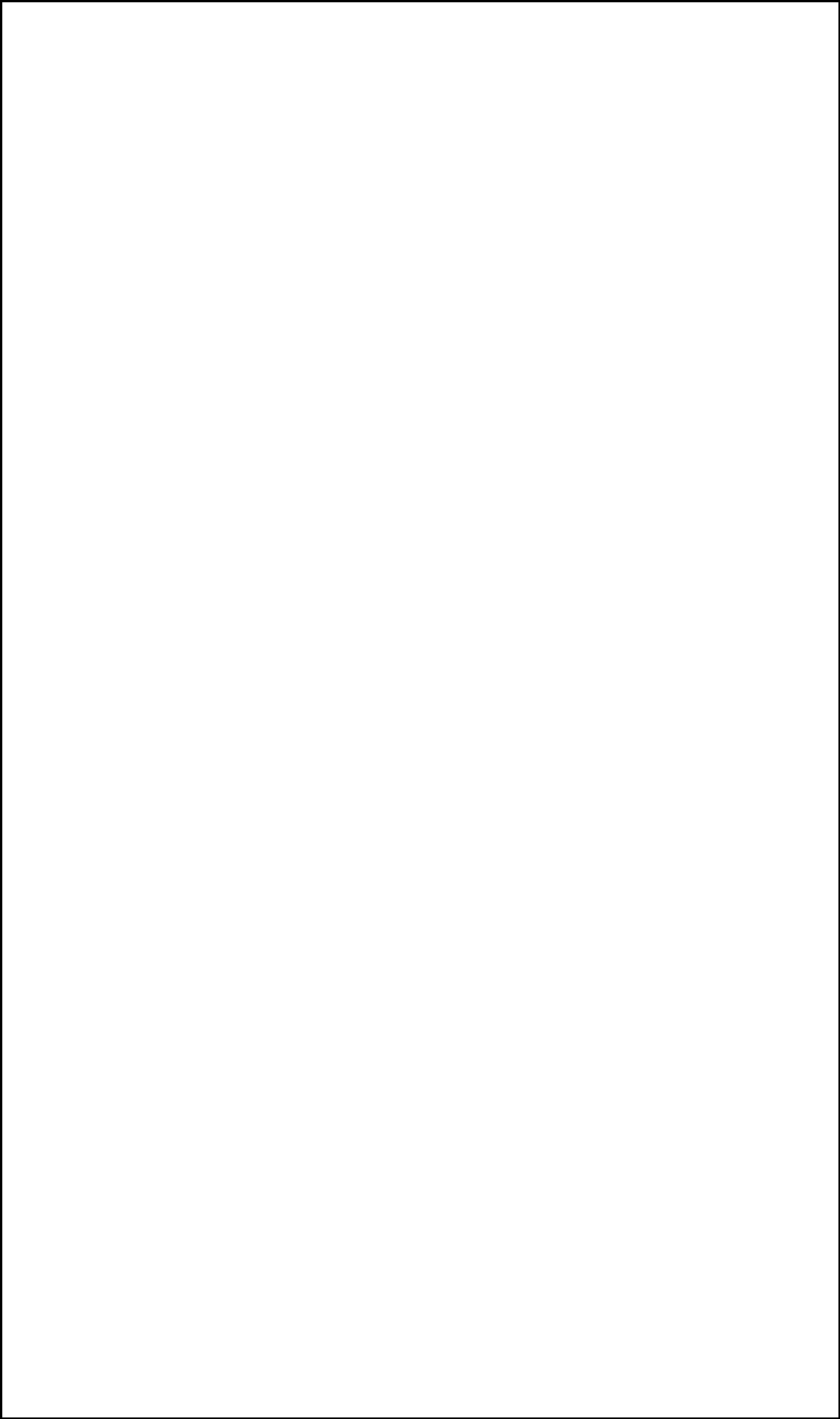 Manner of conducting redemptions	We will provide our public stockholders with the opportunityto redeem all or a portion of their public shares upon thecompletion of our initial business combination either (i) inconnection with a stockholder meeting called to approvethe initial business combination or (ii) without a stockholdervote by means of a tender offer. The decision as towhether we will seek stockholder approval of a proposedinitial business combination or conduct a tender offer willbe made by us, solely in our discretion, and will be basedon a variety of factors such as the timing of the transactionand whether the terms of the transaction would require usto seek stockholder approval under applicable law or stockexchange listing requirements. Asset acquisitions andstock purchases would not typically require stockholderapproval while direct mergers with our company where wedo not survive and any transactions where we issue morethan 20% of our outstanding common stock or seek toamend our amended and restated certificate ofincorporation would require stockholder approval. So longas we obtain and maintain a listing for our securities on theNYSE, we will be required to comply with the NYSE’sstockholder approval rules.The requirement that we provide our public stockholders with the opportunity to redeem their public shares by one of the two methods listed above will be contained in provisions of our amended and restated certificate of incorporation and will apply whether or not we maintain our registration under the Exchange Act or our listing on the NYSE. Such provisions may be amended if approved by holders of 65% of our common stock entitled to vote thereon.If we provide our public stockholders with the opportunity to redeem their public shares in connection with a stockholder meeting, we will:conduct the redemptions in conjunction with a proxy solicitation pursuant to Regulation 14A of the Exchange Act, which regulates the solicitation of proxies, and not pursuant to the tender offer rules, andfile proxy materials with the SEC.If we seek stockholder approval, we will complete our initial business combination only if a majority of the outstanding shares of common stock voted are voted in favor of the initial business combination. A quorum for such meeting will consist of the holders present in person or by proxy of shares of outstanding capital stock of the Company representing a majority of the voting power of all outstanding shares of capital stock of the Company entitled to vote at such meeting. Our initial stockholders will count towards this quorum and, pursuant to the letter agreement, our sponsor, officers and directors have agreed to vote their founder shares and any public shares purchased during or after this offering (including in open market and privately-negotiated transactions) in favor of our initial business combination. For purposes of seeking approval of the majority of our outstanding shares of common stock voted, non-votes will have no effect on the approval of our initial business combination once a quorum is obtained. As a result, in addition23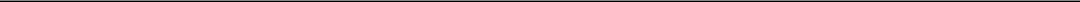 Table of Contents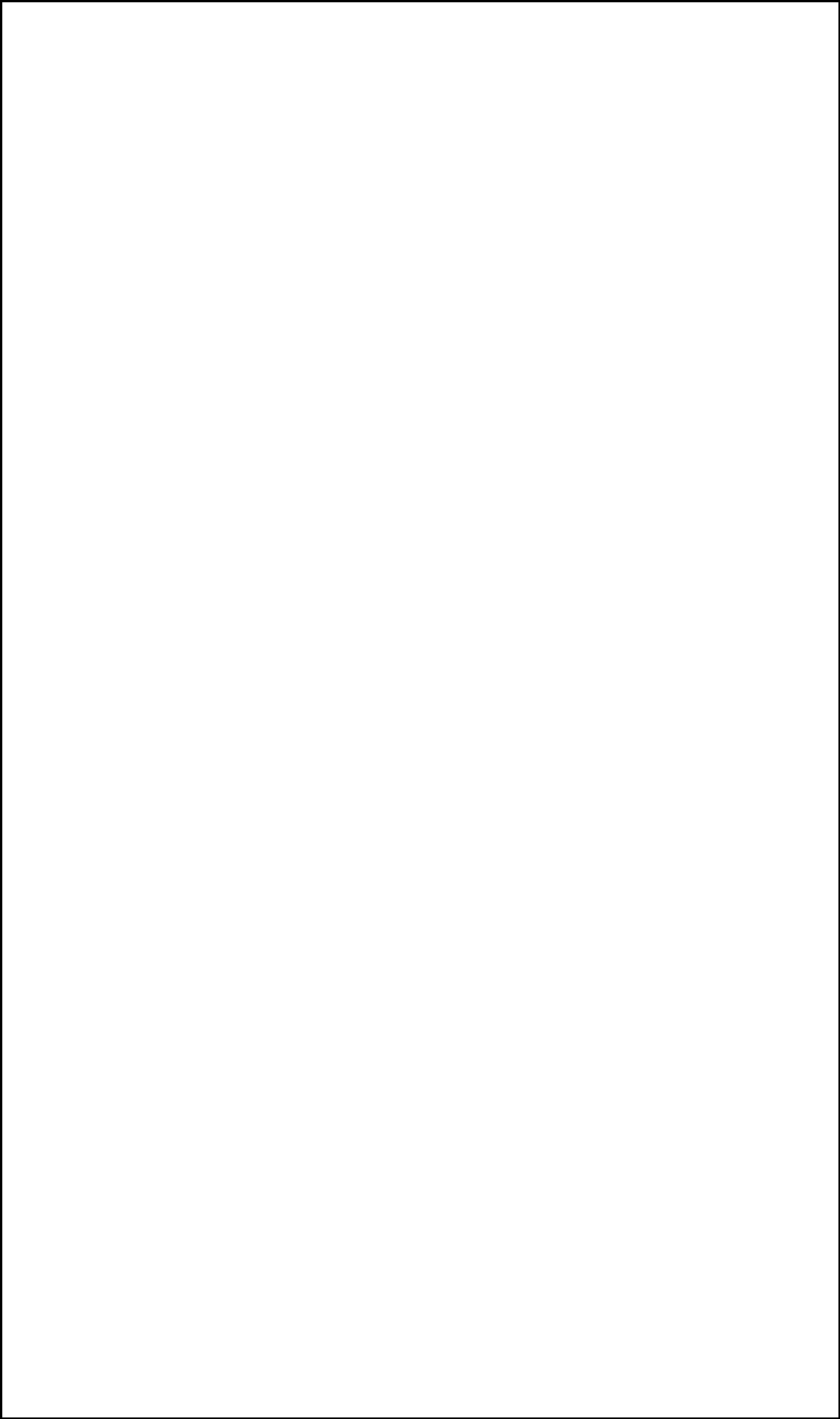 to our initial stockholders’ founder shares, we would need only 7,500,001, or 37.5%, of the 20,000,000 public shares sold in this offering to be voted in favor of an initial business combination in order to have our initial business combination approved (assuming all outstanding shares are voted and the over-allotment option is not exercised). We intend to give not less than 10 days’ nor more than 60 days’ prior written notice of any such meeting, if required, at which a vote shall be taken to approve our initial business combination. These quorum and voting thresholds, and the voting agreements of our initial stockholders, may make it more likely that we will consummate our initial business combination. Each public stockholder may elect to redeem its public shares irrespective of whether they vote for or against the proposed transaction or whether they were a stockholder on the record date for the stockholder meeting held to approve the proposed transaction.If a stockholder vote is not required and we do not decide to hold a stockholder vote for business or other legal reasons, we will:conduct the redemptions pursuant to Rule 13e-4 and Regulation 14E of the Exchange Act, which regulate issuer tender offers, andfile tender offer documents with the SEC prior to completing our initial business combination, which contain substantially the same financial and other information about the initial business combination and the redemption rights as is required under Regulation 14A of the Exchange Act, which regulates the solicitation of proxies.In the event we conduct redemptions pursuant to the tender offer rules, our offer to redeem will remain open for at least 20 business days, in accordance with Rule 14e-1(a) under the Exchange Act, and we will not be permitted to complete our initial business combination until the expiration of the tender offer period. In addition, the tender offer will be conditioned on public stockholders not tendering more than a specified number of public shares, which number will be based on the requirement that we will only redeem our public shares so long as (after such redemption) our net tangible assets will be at least $5,000,001 either immediately prior to or upon consummation of our initial business combination and after payment of deferred underwriters’ fees and commissions (so that we are not subject to the SEC’s “penny stock” rules) or any greater net tangible asset or cash requirement that may be contained in the agreement relating to our initial business combination. If public stockholders tender more shares than we have offered to purchase, we will withdraw the tender offer and not complete the initial business combination.Upon the public announcement of our initial business combination, if we elect to conduct redemptions pursuant to the tender offer rules, we or our sponsor will terminate any plan established in accordance with Rule 10b5-1 to purchase shares of our Class A common stock in the open market, in order to comply with Rule 14e-5 under the Exchange Act.24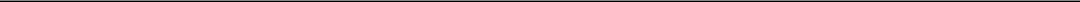 Table of Contents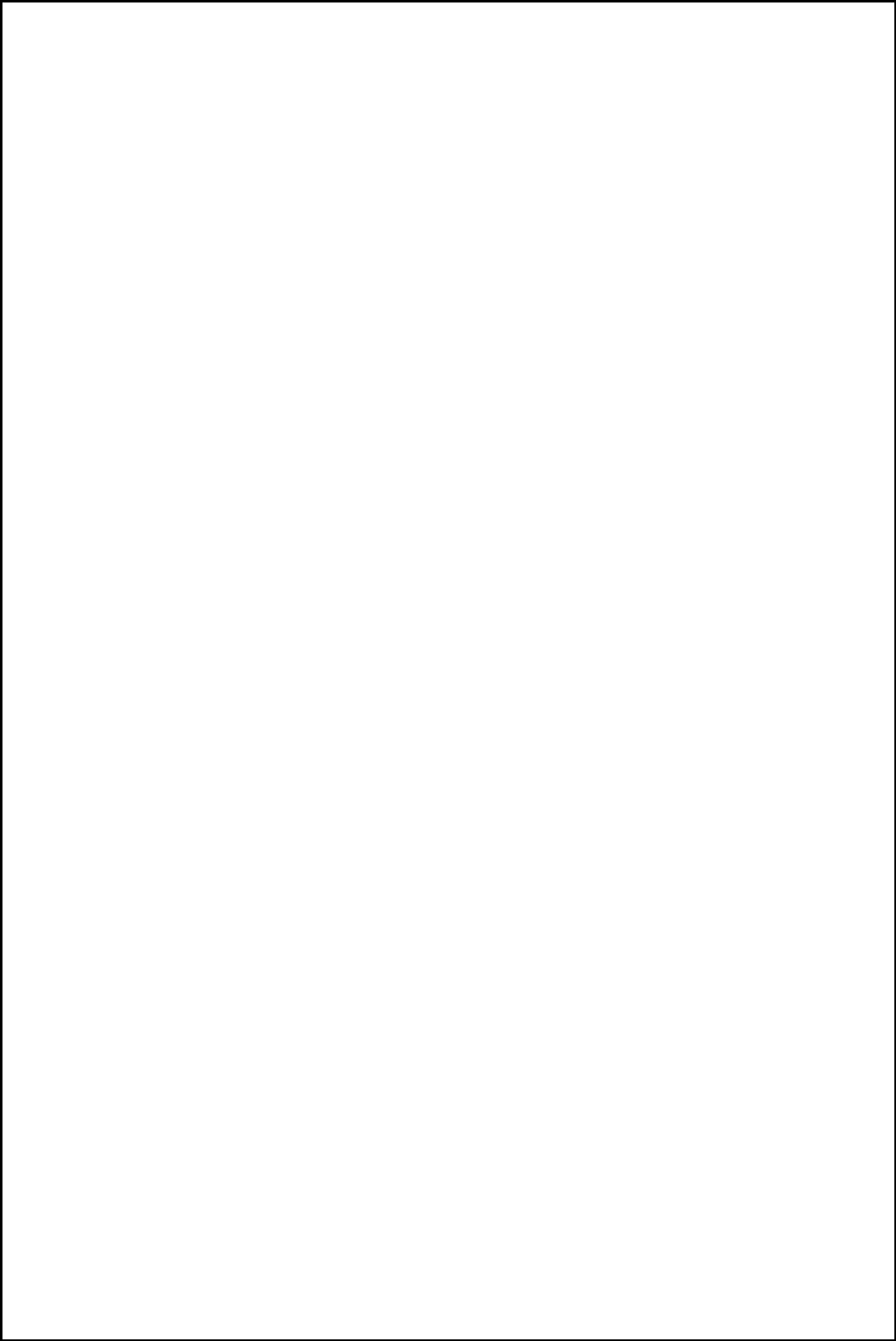 We intend to require our public stockholders seeking to exercise their redemption rights, whether they are record holders or hold their shares in “street name,” to, at the holder’s option, either deliver their stock certificates to our transfer agent or deliver their shares to our transfer agent electronically using the Depository Trust Company’s DWAC (Deposit/Withdrawal At Custodian) system, prior to the date set forth in the proxy materials or tender offer documents, as applicable. In the case of proxy materials, this date may be up to two business days prior to the vote on the proposal to approve the initial business combination. In addition, if we conduct redemptions in connection with a stockholder vote, we intend to require a public stockholder seeking redemption of its public shares to also submit a written request for redemption to our transfer agent two business days prior to the vote in which the name of the beneficial owner of such shares is included. The proxy materials or tender offer documents, as applicable, that we will furnish to holders of our public shares in connection with our initial business combination will indicate whether we are requiring public stockholders to satisfy such delivery requirements. We believe that this will allow our transfer agent to efficiently process any redemptions without the need for further communication or action from the redeeming public stockholders, which could delay redemptions and result in additional administrative cost. If the proposed initial business combination is not approved and we continue to search for a target company, we will promptly return any certificates or shares delivered by public stockholders who elected to redeem their shares.Our amended and restated certificate of incorporation will provide that we will only redeem our public shares so long as (after such redemption) our net tangible assets will be at least $5,000,001 either immediately prior to or upon consummation of our initial business combination and after payment of deferred underwriters’ fees and commissions (so that we are not subject to the SEC’s “penny stock” rules) or any greater net tangible asset or cash requirement which may be contained in the agreement relating to our initial business combination. For example, the proposed initial business combination may require: (i) cash consideration to be paid to the target or its owners, (ii) cash to be transferred to the target for working capital or other general corporate purposes or (iii) the retention of cash to satisfy other conditions in accordance with the terms of the proposed initial business combination. In the event the aggregate cash consideration we would be required to pay for all shares of Class A common stock that are validly submitted for redemption plus any amount required to satisfy cash conditions pursuant to the terms of the proposed initial business combination exceed the aggregate amount of cash available to us, we will not complete the initial business combination or redeem any shares, and all shares of Class A common stock submitted for redemption will be returned to the holders thereof.25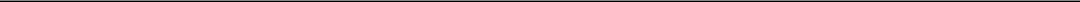 Table of Contents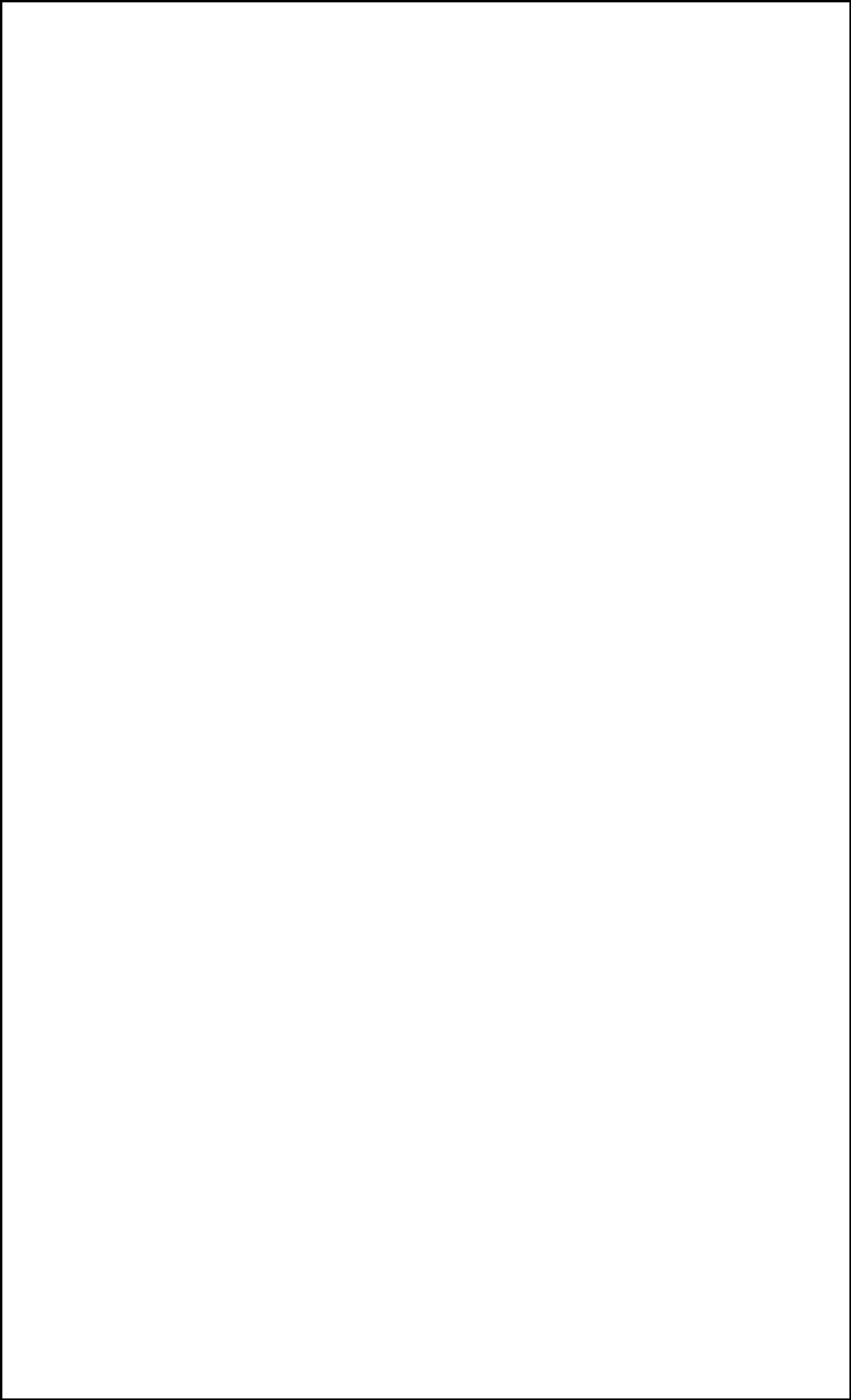 Limitation on redemption rights of stockholders holding more than 15% of the shares sold in this offering if we hold stockholder voteRedemption rights in connection with proposed amendments to our certificate of incorporationNotwithstanding the foregoing redemption rights, if we seek stockholder approval of our initial business combination and we do not conduct redemptions in connection with our initial business combination pursuant to the tender offer rules, our amended and restated certificate of incorporation will provide that a public stockholder, together with any affiliate of such stockholder or any other person with whom such stockholder is acting in concert or as a “group” (as defined under Section 13 of the Exchange Act), will be restricted from redeeming its shares with respect to more than an aggregate of 15% of the shares sold in this offering, without our prior consent. We believe the restriction described above will discourage stockholders from accumulating large blocks of shares, and subsequent attempts by such holders to use their ability to redeem their shares as a means to force us or our management to purchase their shares at a significant premium to the then-current market price or on other undesirable terms. Absent this provision, a public stockholder holding more than an aggregate of 15% of the shares sold in this offering could threaten to exercise its redemption rights against an initial business combination if such holder’s shares are not purchased by us or our management at a premium to the then-current market price or on other undesirable terms. By limiting our stockholders’ ability to redeem to no more than 15% of the shares sold in this offering, we believe we will limit the ability of a small group of stockholders to unreasonably attempt to block our ability to complete our initial business combination, particularly in connection with an initial business combination with a target that requires as a closing condition that we have a minimum net worth or a certain amount of cash. However, we would not be restricting our stockholders’ ability to vote all of their shares (including all shares held by those stockholders that hold more than 15% of the shares sold in this offering) for or against our initial business combination.Our amended and restated certificate of incorporation will provide that any of its provisions related to pre-business combination activity (including the requirement to deposit proceeds of this offering and the private placement of warrants into the trust account and not release such amounts except in specified circumstances, and to provide redemption rights to public stockholders as described herein) may be amended if approved by holders of 65% of our common stock entitled to vote thereon, and corresponding provisions of the trust agreement governing the release of funds from our trust account may be amended if approved by holders of 65% of our common stock entitled to vote thereon. In all other instances, our amended and restated certificate of incorporation may be amended by holders of a majority of our outstanding common stock entitled to vote thereon, subject to applicable provisions of the Delaware General Corporation Law (“DGCL”) or applicable stock exchange rules. Our amended and restated certificate of incorporation will26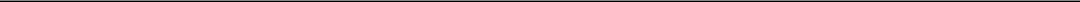 Table of Contents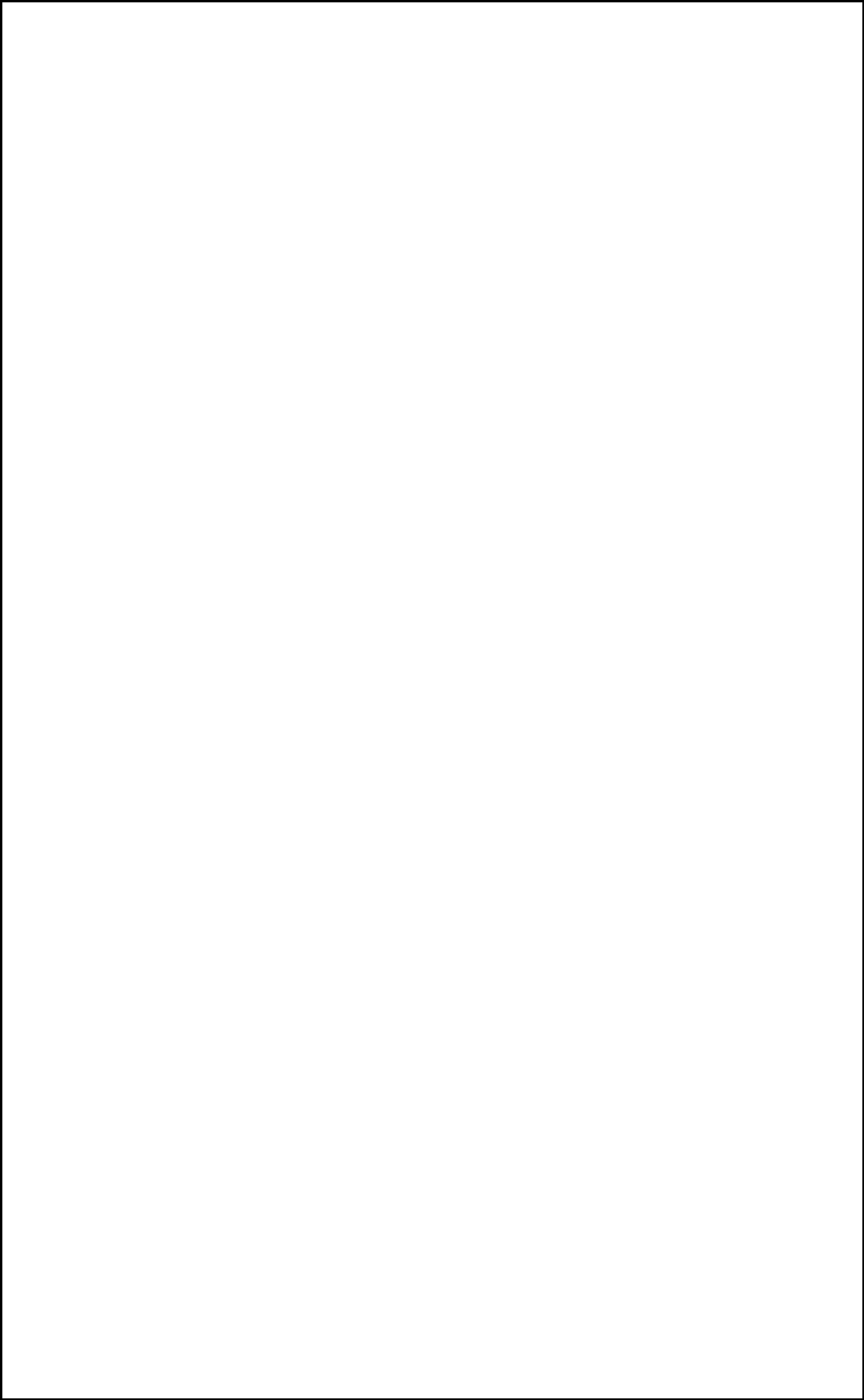 Release of funds in trust account on closing of our initial business combinationprovide that we may not issue additional shares of capital stock that would entitle the holders thereof to receive funds from the trust account or vote on any initial business combination or on matters related to our pre-initial business combination activity. Our initial stockholders, who will collectively beneficially own 20% of our outstanding shares of common stock upon the closing of this offering (assuming they do not purchase any units in this offering), will participate in any vote to amend our amended and restated certificate of incorporation and/or trust agreement and will have the discretion to vote in any manner they choose. Our sponsor, executive officers, and directors have agreed, pursuant to a written agreement with us, that they will not propose any amendment to our amended and restated certificate of incorporation to (A) modify the substance or timing of our obligation to provide for the redemption of our public shares in connection with an initial business combination or to redeem 100% of our public shares if we do not complete our initial business combination within 24 months from the closing of this offering or (B) with respect to any other material provisions relating to stockholders’ rights or pre-initial business combination activity, unless we provide our public stockholders with the opportunity to redeem their shares of Class A common stock upon approval of any such amendment at a per-share price, payable in cash, equal to the aggregate amount then on deposit in the trust account, including interest (which interest shall be net of taxes payable) divided by the number of then outstanding public shares. Our sponsor, officers and directors have entered into a letter agreement with us pursuant to which they have agreed to waive their redemption rights with respect to any founder shares and any public shares held by them in connection with the completion of our initial business combination.On the completion of our initial business combination, the funds held in the trust account will be used to pay amounts due to any public stockholders who exercise their redemption rights as described above under “Redemption rights for public stockholders upon completion of our initial business combination.” We will use the remaining funds to pay the underwriters their deferred underwriting commissions, to pay all or a portion of the consideration payable to the target or owners of the target of our initial business combination and to pay other expenses associated with our initial business combination. If our initial business combination is paid for using equity or debt securities, or not all of the funds released from the trust account are used for payment of the consideration in connection with our initial business combination or used for redemption of our public shares, we may use the balance of the cash released to us from the trust account following the closing for general corporate purposes, including for maintenance or expansion of operations of post-transaction businesses, the payment of principal or interest due on indebtedness incurred in completing our initial business combination, to fund the purchase of other companies or for working capital.27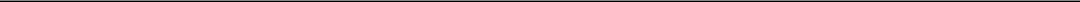 Table of Contents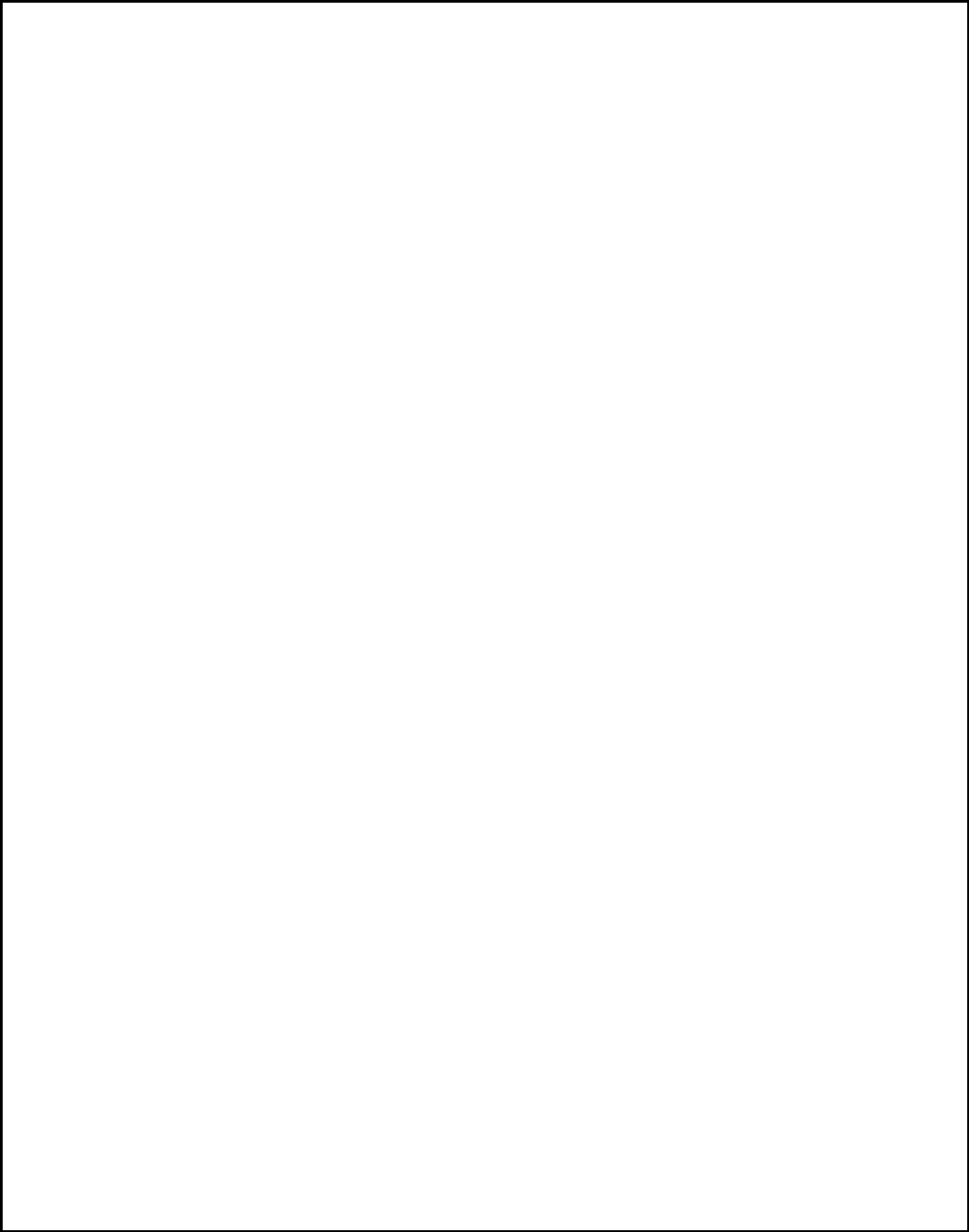 Redemption of public shares and distribution and liquidation if no initial business combinationOur amended and restated certificate of incorporation will provide that we will have only 24 months from the closing of this offering to complete our initial business combination. If we are unable to complete our initial business combination within such 24-month period, we will: (i) cease all operations except for the purpose of winding up, (ii) as promptly as reasonably possible but not more than ten business days thereafter, redeem the public shares, at a per-share price, payable in cash, equal to the aggregate amount then on deposit in the trust account, including interest earned on the funds held in the trust account and not previously released to us to pay our taxes (less up to $100,000 of interest to pay dissolution expenses), divided by the number of then outstanding public shares, which redemption will completely extinguish public stockholders’ rights as stockholders (including the right to receive further liquidating distributions, if any), and (iii) as promptly as reasonably possible following such redemption, subject to the approval of our remaining stockholders and our board of directors, liquidate and dissolve, subject in each case to our obligations under Delaware law to provide for claims of creditors and the requirements of other applicable law. There will be no redemption rights or liquidating distributions with respect to our warrants, which will expire worthless if we fail to complete our initial business combination within the 24-month time period.Our sponsor, officers and directors have entered into a letter agreement with us, pursuant to which they have waived their rights to liquidating distributions from the trust account with respect to any founder shares held by them if we fail to complete our initial business combination within 24 months from the closing of this offering. However, if our initial stockholders acquire public shares in or after this offering, they will be entitled to liquidating distributions from the trust account with respect to such public shares if we fail to complete our initial business combination within the allotted 24-month time period. The underwriters have agreed to waive their rights to their deferred underwriting commission held in the trust account in the event we do not complete our initial business combination and subsequently liquidate and, in such event, such amounts will be included with the funds held in the trust account that will be available to fund the redemption of our public shares.28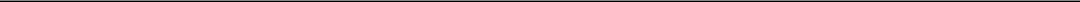 Table of ContentsTable of Contents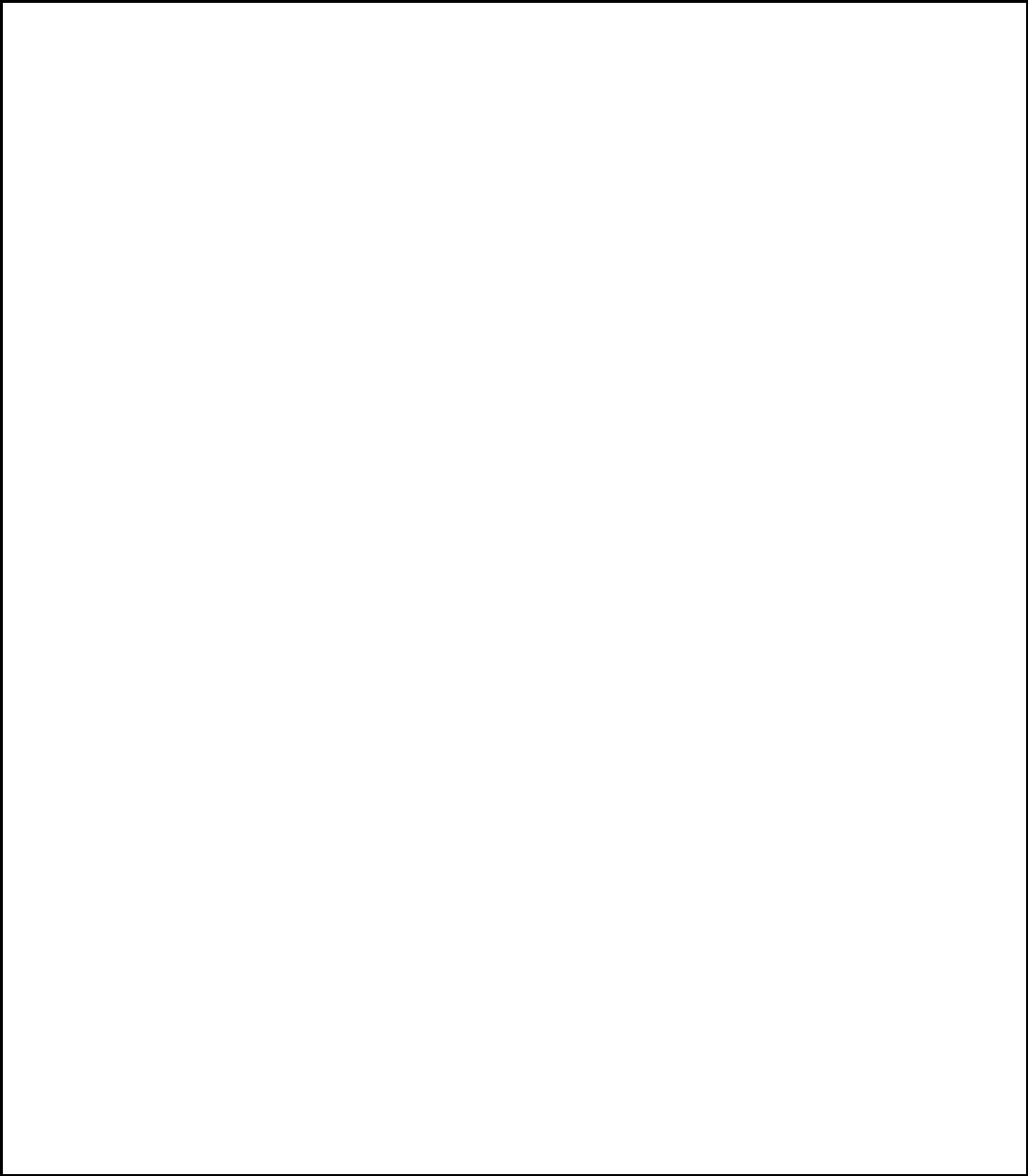 IndemnityOur sponsor has agreed that it will be liable to us if and to the extent any claims by a third party for services rendered or products sold to us, or a prospective target business with which we have entered into a written letter of intent, confidentiality or similar agreement or business combination agreement, reduce the amount of funds in the trust account to below the lesser of (i) $10.00 per public share and (ii) the actual amount per public share held in the trust account as of the date of the liquidation of the trust account, if less than $10.00 per share due to reductions in the value of the trust assets, less taxes payable; provided that such liability will not apply to any claims by a third party or prospective target business who executed a waiver of any and all rights to the monies held in the trust account (whether or not such waiver is enforceable), nor will it apply to any claims under our indemnity of the underwriters of this offering against certain liabilities, including liabilities under the Securities Act. However, we have not asked our sponsor to reserve for such indemnification obligations, nor have we independently verified whether our sponsor has sufficient funds to satisfy its indemnity obligations, and believe that our sponsor’s only assets are securities of our company. Therefore, we cannot assure you that our sponsor would be able to satisfy those obligations. None of our officers or directors will indemnify us for claims by third parties, including, without limitation, claims by vendors and prospective target businesses.RISKSWe are a blank check company that has conducted no operations and has generated no revenues to date. Until we complete our initial business combination, we will have no operations and will generate no operating revenues. In making your decision whether to invest in our securities, you should take into account not only the background of our management team, but also the special risks we face as a blank check company. This offering is not being conducted in compliance with Rule 419 promulgated under the Securities Act. Accordingly, you will not be entitled to protections normally afforded to investors in Rule 419 blank check offerings. For additional information concerning how Rule 419 blank check offerings differ from this offering, please see the section of this prospectus entitled “Proposed Business — Comparison of This Offering to Those of Blank Check Companies Subject to Rule 419.” You should carefully consider these and the other risks set forth in the section of this prospectus entitled “Risk Factors” beginning on page 32 of this prospectus.30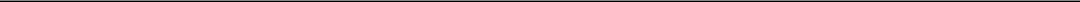 Table of Contents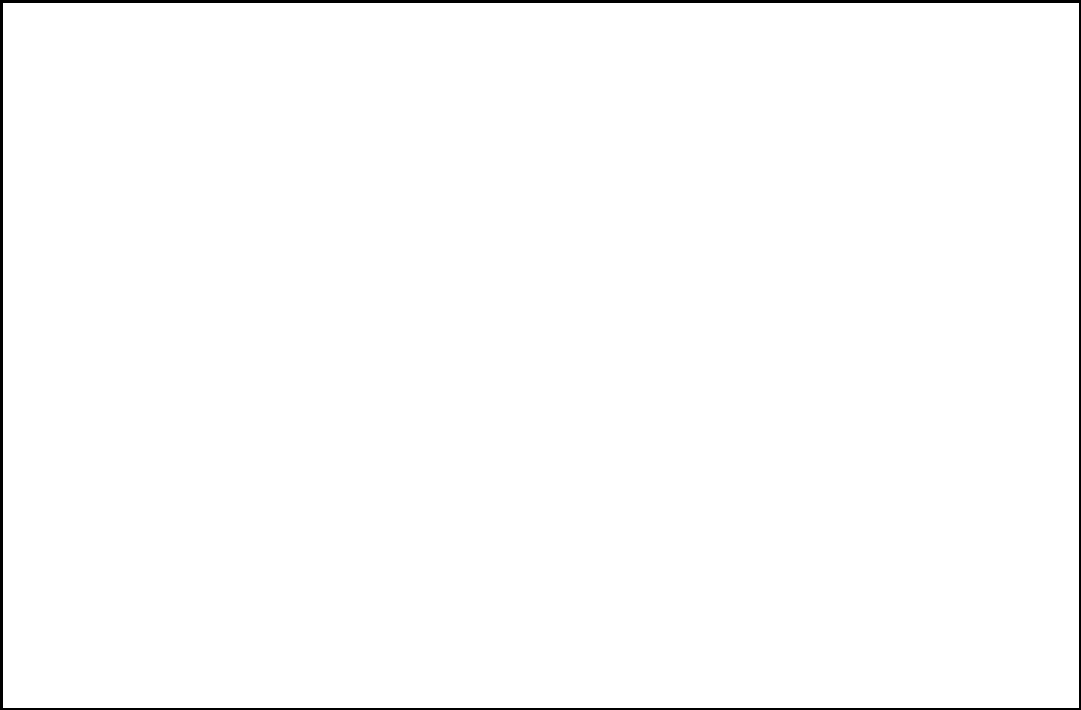 SUMMARY FINANCIAL DATAThe following table summarizes the relevant financial data for our business and should be read with our financial statements, which are included in this prospectus. We have not had any significant operations to date, so only balance sheet data is presented.If no business combination is completed within 24 months from the closing of this offering, the proceeds then on deposit in the trust account including interest earned on the funds held in the trust account and not previously released to us to pay our taxes (less $100,000 of interest to pay dissolution expenses), will be used to fund the redemption of our public shares. Our sponsor, directors, director nominees and officers have entered into a letter agreement with us, pursuant to which they have agreed to waive their rights to liquidating distributions from the trust account with respect to any founder shares held by them if we fail to complete our initial business combination within such time period.31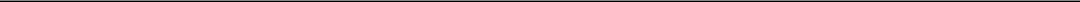 Table of ContentsRISK FACTORSAn investment in our securities involves a high degree of risk. You should consider carefully all of the risks described below, together with the other information contained in this prospectus, before making a decision to invest in our units. If any of the following events occur, our business, financial condition and operating results may be materially adversely affected. In that event, the trading price of our securities could decline, and you could lose all or part of your investment.We are a blank check company with no operating history and no revenues, and you have no basis on which to evaluate our ability to achieve our business objective.We are a blank check company with no operating results, and we will not commence operations until obtaining funding through this offering. Because we lack an operating history, you have no basis upon which to evaluate our ability to achieve our business objective of completing our initial business combination with one or more target businesses. We have no plans, arrangements or understandings with any prospective target business concerning an initial business combination and may be unable to complete our initial business combination. If we fail to complete our initial business combination, we will never generate any operating revenues.Our public stockholders may not be afforded an opportunity to vote on our proposed initial business combination, and even if we hold a vote, holders of our founder shares will participate in such vote, which means we may complete our initial business combination even though a majority of our public stockholders do not support such a combination.We may choose not to hold a stockholder vote to approve our initial business combination unless the initial business combination would require stockholder approval under applicable law or stock exchange listing requirements. In such case, the decision as to whether we will seek stockholder approval of a proposed initial business combination or will allow stockholders to sell their shares to us in a tender offer will be made by us, solely in our discretion, and will be based on a variety of factors, such as the timing of the transaction and whether the terms of the transaction would otherwise require us to seek stockholder approval. Even if we seek stockholder approval, the holders of our founder shares will participate in the vote on such approval. Accordingly, we may complete our initial business combination even if holders of a majority of our outstanding public shares do not approve of the initial business combination we complete. Please see the section of this prospectus entitled “Proposed Business — Stockholders May Not Have the Ability to Approve Our Initial Business Combination” for additional information.If we seek stockholder approval of our initial business combination, our initial stockholders have agreed to vote in favor of such initial business combination, regardless of how our public stockholders vote.Pursuant to a letter agreement, our sponsor, officers and directors have agreed to vote their founder shares, as well as any public shares purchased during or after this offering (including in open market and privately-negotiated transactions), in favor of our initial business combination. As a result, in addition to our initial stockholders’ founder shares, we would need only 7,500,001, or 37.5%, of the 20,000,000 public shares sold in this offering to be voted in favor of an initial business combination in order to have our initial business combination approved (assuming all outstanding shares are voted and the over-allotment option is not exercised). Our initial stockholders will own shares representing 20% of our outstanding shares of common stock immediately following the completion of this offering (assuming they do not purchase any units in this offering). Accordingly, if we seek stockholder approval of our initial business combination, the agreement by our initial stockholders to vote in favor of our initial business combination will increase the likelihood that we will receive the requisite stockholder approval for such initial business combination.Your only opportunity to affect the investment decision regarding a potential business combination will be limited to the exercise of your redemption rights, unless we seek stockholder approval of the initial business combination.At the time of your investment in us, you will not be provided with an opportunity to evaluate the specific merits or risks of our initial business combination. Accordingly, if we do not seek stockholder approval, your only opportunity to affect the investment decision regarding a potential business combination may be limited to exercising your redemption rights in connection with the closing of our initial business combination.32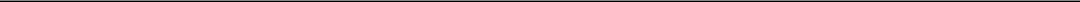 Table of ContentsThe ability of our public stockholders to redeem their shares for cash may make our financial condition unattractive to potential business combination targets, which may make it difficult for us to enter into an agreement for an initial business combination with a target.We may seek to enter into an initial business combination agreement with a prospective target that requires as a closing condition that we have a minimum net worth or a certain amount of cash. If too many public stockholders exercise their redemption rights, we would not be able to meet such closing condition and, as a result, would not be able to proceed with the initial business combination. Furthermore, we will only redeem our public shares so long as (after such redemption) our net tangible assets will be at least $ 5,000,001 as described above upon consummation of our initial business combination and after payment of deferred underwriters’ fees and commissions (so that we are not subject to the SEC’s “penny stock” rules) or any greater net tangible asset or cash requirement that may be contained in the agreement relating to our initial business combination. Consequently, if accepting all properly submitted redemption requests would cause our net tangible assets to be less than $5,000,001 or such greater amount necessary to satisfy a closing condition, each as described above, we would not proceed with such redemption and the related business combination and may instead search for an alternate business combination. Prospective targets will be aware of these risks and, thus, may be reluctant to enter into an initial business combination agreement with us.The ability of our public stockholders to exercise redemption rights with respect to a large number of our shares may not allow us to complete the most desirable business combination or optimize our capital structure.At the time we enter into an agreement for our initial business combination, we will not know how many stockholders may exercise their redemption rights, and therefore will need to structure the transaction based on our expectations as to the number of shares that will be submitted for redemption. If our initial business combination agreement requires us to use a portion of the cash in the trust account to pay the purchase price, or requires us to have a minimum amount of cash at closing, we will need to reserve a portion of the cash in the trust account to meet such requirements, or arrange for third-party financing. In addition, if a larger number of shares are submitted for redemption than we initially expected, we may need to restructure the transaction to reserve a greater portion of the cash in the trust account or arrange for third-party financing. Raising additional third-party financing may involve dilutive equity issuances or the incurrence of indebtedness at higher than desirable levels. Furthermore, this dilution would increase to the extent that the anti-dilution provision of the Class B common stock results in the issuance of Class A shares on a greater than one-to-one basis upon conversion of the Class B common stock at the time of our business combination. The above considerations may limit our ability to complete the most desirable business combination available to us or optimize our capital structure. The amount of the deferred underwriting commissions payable to the underwriters is not required to be adjusted for any shares that are redeemed in connection with an initial business combination. The per-share amount we will distribute to stockholders who properly exercise their redemption rights will not be reduced by deferred underwriting commissions and after such redemptions, the per-share value of shares held by non-redeeming stockholders will reflect our obligation to pay the deferred underwriting commissions.The ability of our public stockholders to exercise redemption rights with respect to a large number of our shares could increase the probability that our initial business combination would be unsuccessful and that you would have to wait for liquidation in order to redeem your stock.If our initial business combination agreement requires us to use a portion of the cash in the trust account to pay the purchase price, or requires us to have a minimum amount of cash at closing, the probability that our initial business combination would be unsuccessful is increased. If our initial business combination is unsuccessful, you would not receive your pro rata portion of the trust account until we liquidate the trust account. If you are in need of immediate liquidity, you could attempt to sell your stock in the open market; however, at such time, our stock may trade at a discount to the pro rata amount per share in the trust account. In either situation, you may suffer a material loss on your investment or lose the benefit of funds expected in connection with your exercise of redemption rights until we liquidate or you are able to sell your stock in the open market.33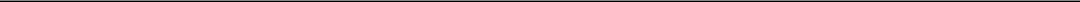 Table of ContentsThe requirement that we complete our initial business combination within the prescribed time frame may give potential target businesses leverage over us in negotiating an initial business combination and may decrease our ability to conduct due diligence on potential business combination targets, in particular as we approach our dissolution deadline, which could undermine our ability to complete our initial business combination on terms that would produce value for our stockholders.Any potential target business with which we enter into negotiations concerning an initial business combination will be aware that we must complete our initial business combination within 24 months from the closing of this offering. Consequently, such target business may have leverage over us in negotiating an initial business combination, knowing that if we do not complete our initial business combination with that particular target business, we may be unable to complete our initial business combination with any target business. This risk will increase as we get closer to the timeframe described above. In addition, we may have limited time to conduct due diligence and may enter into our initial business combination on terms that we would have rejected upon a more comprehensive investigation.We may not be able to complete our initial business combination within the prescribed time frame, in which case we would cease all operations except for the purpose of winding up and we would redeem our public shares and liquidate, in which case our public stockholders may receive only $10.00 per share, or less than such amount in certain circumstances, and our warrants will expire worthless.Our amended and restated certificate of incorporation will provide that we must complete our initial business combination within 24 months from the closing of this offering. We may not be able to find a suitable target business and complete our initial business combination within such time period. Our ability to complete our initial business combination may be negatively impacted by general market conditions, political considerations, volatility in the capital and debt markets and the other risks described herein. If we have not completed our initial business combination within such time period, we will: (i) cease all operations except for the purpose of winding up, (ii) as promptly as reasonably possible but not more than 10 business days thereafter, redeem the public shares, at a per-share price, payable in cash, equal to the aggregate amount then on deposit in the trust account, including interest earned on the funds held in the trust account and not previously released to us to pay our taxes (less up to $ 100,000 of interest to pay dissolution expenses), divided by the number of then outstanding public shares, which redemption will completely extinguish public stockholders’ rights as stockholders (including the right to receive further liquidating distributions, if any), and (iii) as promptly as reasonably possible following such redemption, subject to the approval of our remaining stockholders and our board of directors, liquidate and dissolve, subject in each case to our obligations under Delaware law to provide for claims of creditors and the requirements of other applicable law. In such case, our public stockholders may receive only $10.00 per share, and our warrants will expire worthless. In certain circumstances, our public stockholders may receive less than $10.00 per share on the redemption of their shares. See “— If third parties bring claims against us, the proceeds held in the trust account could be reduced and the per-share redemption amount received by stockholders may be less than $10.00 per share” and other risk factors below.If we seek stockholder approval of our initial business combination, our sponsor, directors, officers, advisors and their affiliates may elect to purchase shares or warrants from public holders, which may influence a vote on a proposed initial business combination and reduce the public “float” of our Class A common stock or public warrants.If we seek stockholder approval of our initial business combination and we do not conduct redemptions in connection with our initial business combination pursuant to the tender offer rules, our sponsor, directors, officers, advisors or their affiliates may purchase shares or public warrants or a combination thereof, in privately-negotiated transactions or in the open market, either prior to or following the completion of our initial business combination, although they are under no obligation to do so. However, they have no current commitments, plans or intentions to engage in such transactions and have not formulated any terms or conditions for any such transactions. None of the funds in the trust account will be used to purchase shares or public warrants in such transactions. See “Proposed Business — Permitted Purchases of Our Securities” for a description of how our sponsor, initial stockholders, directors, officers, advisors or any of their affiliates will select which stockholders to purchase securities from in any private transaction.34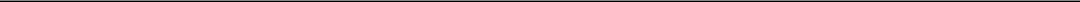 Table of ContentsSuch a purchase may include a contractual acknowledgement that such stockholder, although still the record holder of our shares, is no longer the beneficial owner thereof and therefore agrees not to exercise its redemption rights. In the event that our sponsor, directors, officers, advisors or their affiliates purchase shares in privately-negotiated transactions from public stockholders who have already elected to exercise their redemption rights, such selling stockholders would be required to revoke their prior elections to redeem their shares. The price per share paid in any such transactions may be different than the amount per share a public stockholder would receive if such public stockholder elected to redeem its shares in connection with our initial business combination. The purpose of such purchases could be to vote such shares in favor of the initial business combination and thereby increase the likelihood of obtaining stockholder approval of the initial business combination, or to satisfy a closing condition in an agreement with a target that requires us to have a minimum net worth or a certain amount of cash at the closing of our initial business combination, where it appears that such requirement would otherwise not be met. The purpose of any such purchases of public warrants could be to reduce the number of public warrants outstanding or to vote such warrants on any matters submitted to the warrantholders for approval in connection with our initial business combination. Any such purchases of our securities may result in the completion of our initial business combination that may not otherwise have been possible. Any such purchases will be reported pursuant to Section 13 and Section 16 of the Exchange Act to the extent such purchasers are subject to such reporting requirements.In addition, if such purchases are made, the public “float” of our Class A common stock or public warrants and the number of beneficial holders of our securities may be reduced, possibly making it difficult to obtain or maintain the quotation, listing or trading of our securities on a national securities exchange.If a stockholder fails to receive notice of our offer to redeem our public shares in connection with our initial business combination, or fails to comply with the procedures for submitting or tendering its shares, such shares may not be redeemed.We will comply with the proxy rules or tender offer rules, as applicable, when conducting redemptions in connection with our initial business combination. Despite our compliance with these rules, if a stockholder fails to receive our proxy materials or tender offer documents, as applicable, such stockholder may not become aware of the opportunity to redeem its shares. In addition, proxy materials or tender offer documents, as applicable, that we will furnish to holders of our public shares in connection with our initial business combination will describe the various procedures that must be complied with in order to validly tender or submit public shares for redemption. For example, we intend to require our public stockholders seeking to exercise their redemption rights, whether they are record holders or hold their shares in “street name,” to, at the holder’s option, either deliver their stock certificates to our transfer agent, or to deliver their shares to our transfer agent electronically prior to the date set forth in the proxy materials or tender offer documents, as applicable. In the case of proxy materials, this date may be up to two business days prior to the vote on the proposal to approve the initial business combination. In addition, if we conduct redemptions in connection with a stockholder vote, we intend to require a public stockholder seeking redemption of its public shares to also submit a written request for redemption to our transfer agent two business days prior to the vote in which the name of the beneficial owner of such shares is included. In the event that a stockholder fails to comply with these or any other procedures disclosed in the proxy or tender offer materials, as applicable, its shares may not be redeemed. See the section of this prospectus entitled “Proposed Business — Submitting Stock Certificates in Connection with Redemption Rights.”You will not have any rights or interests in funds from the trust account, except under certain limited circumstances. To liquidate your investment, therefore, you may be forced to sell your public shares or warrants, potentially at a loss.Our public stockholders will be entitled to receive funds from the trust account only upon the earliest to occur of: (i) our completion of an initial business combination, and then only in connection with those shares of Class A common stock that such stockholder properly elected to redeem, subject to the limitations described herein, (ii) the redemption of any public shares properly submitted in connection with a stockholder vote to amend our amended and restated certificate of incorporation tomodify the substance or timing of our obligation to provide for the redemption of our public shares in connection with an initial business combination or to redeem 100% of our public shares if we do not complete our initial business combination within 24 months from the closing of this offering or (B) with respect to any other material provisions relating to stockholders’ rights or pre-initial business combination activity, and (iii) the redemption of our public shares if we are unable to complete an initial business combination within 24 months from the closing of this offering, subject to applicable law and as further described herein. In35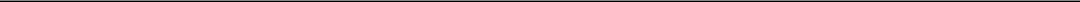 Table of Contentsaddition, if our plan to redeem our public shares if we are unable to complete an initial business combination within 24 months from the closing of this offering is not completed for any reason, compliance with Delaware law may require that we submit a plan of dissolution to our then-existing stockholders for approval prior to the distribution of the proceeds held in our trust account. In that case, public stockholders may be forced to wait beyond 24 months from the closing of this offering before they receive funds from our trust account. In no other circumstances will a public stockholder have any right or interest of any kind in the trust account. Holders of warrants will not have any right to the proceeds held in the trust account with respect to the warrants. Accordingly, to liquidate your investment, you may be forced to sell your public shares or warrants, potentially at a loss.The NYSE may delist our securities from trading on its exchange, which could limit investors’ ability to make transactions in our securities and subject us to additional trading restrictions.We have applied to have our units listed on the NYSE. We expect that our units will be listed on the NYSE on or promptly after the date of this prospectus. Following the date the shares of our Class A common stock and warrants are eligible to trade separately, we anticipate that the shares of our Class A common stock and warrants will be separately listed on the NYSE. We cannot guarantee that our securities will be approved for listing on the NYSE. Although after giving effect to this offering we expect to meet, on a pro forma basis, the minimum initial listing standards set forth in the NYSE listing standards, we cannot assure you that our securities will be, or will continue to be, listed on the NYSE in the future or prior to our initial business combination. In order to continue listing our securities on the NYSE prior to our initial business combination, we must maintain certain financial, distribution and stock price levels. Generally, we must maintain a minimum number of holders of our securities (400 public holders). Additionally, in connection with our initial business combination, we will be required to demonstrate compliance with NYSE’s initial listing requirements, which are more rigorous than NYSE’s continued listing requirements, in order to continue to maintain the listing of our securities on NYSE. For instance, our stock price would generally be required to be at least $4 per share. We cannot assure you that we will be able to meet those initial listing requirements at that time. If the NYSE delists our securities from trading on its exchange and we are not able to list our securities on another national securities exchange, we expect our securities could be quoted on an over-the-counter market. If this were to occur, we could face significant material adverse consequences, including:a limited availability of market quotations for our securities;reduced liquidity for our securities;a determination that our Class A common stock is a “penny stock” which will require brokers trading in our Class A common stock to adhere to more stringent rules and possibly result in a reduced level of trading activity in the secondary trading market for our securities;a limited amount of news and analyst coverage; anda decreased ability to issue additional securities or obtain additional financing in the future.The National Securities Markets Improvement Act of 1996, which is a federal statute, prevents or preempts the states from regulating the sale of certain securities, which are referred to as “covered securities.” Because we expect that our units and eventually our Class A common stock and warrants will be listed on the NYSE, our units, Class A common stock and warrants will be covered securities. Although the states are preempted from regulating the sale of our securities, the federal statute does allow the states to investigate companies if there is a suspicion of fraud, and, if there is a finding of fraudulent activity, then the states can regulate or bar the sale of covered securities in a particular case. While we are not aware of a state having used these powers to prohibit or restrict the sale of securities issued by blank check companies, other than the State of Idaho, certain state securities regulators view blank check companies unfavorably and might use these powers, or threaten to use these powers, to hinder the sale of securities of blank check companies in their states. Further, if we were no longer listed on the NYSE, our securities would not be covered securities and we would be subject to regulation in each state in which we offer our securities, including in connection with our initial business combination.You will not be entitled to protections normally afforded to investors of many other blank check companies.Since the net proceeds of this offering and the sale of the private placement warrants are intended to be used to complete an initial business combination with a target business that has not been identified, we may be deemed to be a “blank check” company under the U.S. securities laws. However, because we will have net tangible assets in excess of $5,000,000 upon the successful completion of this offering and the sale of the private placement36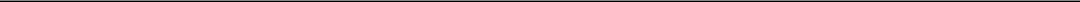 Table of Contentswarrants and will file a Current Report on Form 8-K, including an audited balance sheet demonstrating this fact, we are exempt from rules promulgated by the SEC to protect investors in blank check companies, such as Rule 419. Accordingly, investors will not be afforded the benefits or protections of those rules. Among other things, this means our units will be immediately tradable and we will have a longer period of time to complete our initial business combination than companies subject to Rule 419. Moreover, if this offering were subject to Rule 419, that rule would prohibit the release of any interest earned on funds held in the trust account to us unless and until the funds in the trust account were released to us in connection with our completion of an initial business combination. For a more detailed comparison of our offering to offerings that comply with Rule 419, please see the section of this prospectus entitled “Proposed Business — Comparison of This Offering to Those of Blank Check Companies Subject to Rule 419.”If we seek stockholder approval of our initial business combination and we do not conduct redemptions pursuant to the tender offer rules, and if you or a “group” of stockholders are deemed to hold in excess of 15% of our Class A common stock, you will lose the ability to redeem all such shares in excess of 15% of our Class A common stock.If we seek stockholder approval of our initial business combination and we do not conduct redemptions in connection with our initial business combination pursuant to the tender offer rules, our amended and restated certificate of incorporation will provide that a public stockholder, together with any affiliate of such stockholder or any other person with whom such stockholder is acting in concert or as a “group” (as defined under Section 13 of the Exchange Act), will be restricted from seeking redemption rights with respect to more than an aggregate of 15% of the shares sold in this offering without our prior consent, which we refer to as the “Excess Shares.” However, we would not be restricting our stockholders’ ability to vote all of their shares (including Excess Shares) for or against our initial business combination. Your inability to redeem the Excess Shares will reduce your influence over our ability to complete our initial business combination and you could suffer a material loss on your investment in us if you sell Excess Shares in open market transactions. Additionally, you will not receive redemption distributions with respect to the Excess Shares if we complete our initial business combination. And as a result, you will continue to hold that number of shares exceeding 15% and, in order to dispose of such shares, would be required to sell your stock in open market transactions, potentially at a loss.Because of our limited resources and the significant competition for business combination opportunities, it may be more difficult for us to complete our initial business combination. If we are unable to complete our initial business combination, our public stockholders may receive only approximately $10.00 per share on our redemption of our public shares, or less than such amount in certain circumstances, and our warrants will expire worthless.We expect to encounter competition from other entities having a business objective similar to ours, including private investors (which may be individuals or investment partnerships), other blank check companies and other entities, domestic and international, competing for the types of businesses we intend to acquire, including LOAK if its initial business combination with Meredian Holdings Group, Inc., a Georgia corporation d/b/a Danimer Scientific is not consummated. Many of these individuals and entities are well-established and have extensive experience in identifying and effecting, directly or indirectly, acquisitions of companies operating in or providing services to various industries. Many of these competitors possess similar or greater technical, human and other resources to ours, and our financial resources will be relatively limited when contrasted with those of many of these competitors. While we believe there are numerous target businesses we could potentially acquire with the net proceeds of this offering and the sale of the private placement warrants, our ability to compete with respect to the acquisition of certain target businesses that are sizable will be limited by our available financial resources. This inherent competitive limitation gives others an advantage in pursuing the acquisition of certain target businesses. Furthermore, because we are obligated to pay cash for the shares of Class A common stock which our public stockholders redeem in connection with our initial business combination, target companies will be aware that this may reduce the resources available to us for our initial business combination. Any of these obligations may place us at a competitive disadvantage in successfully negotiating an initial business combination. If we are unable to complete our initial business combination, our public stockholders may receive only approximately $10.00 per share on the liquidation of our trust account and our warrants will expire worthless. In certain circumstances, our public stockholders may receive less than $10.00 per share upon our liquidation. See “— If third parties bring claims against us, the proceeds held in the trust account could be reduced and the per-share redemption amount received by stockholders may be less than $10.00 per share” and other risk factors below.37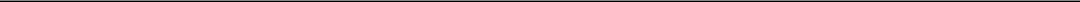 Table of ContentsIf the net proceeds of this offering and the sale of the private placement warrants not being held in the trust account are insufficient to allow us to operate for at least the next 24 months, we may be unable to complete our initial business combination, in which case our public stockholders may only receive $10.00 per share, or less than such amount in certain circumstances, and our warrants will expire worthless.The funds available to us outside of the trust account may not be sufficient to allow us to operate for at least the next 24 months following the closing of this offering, assuming that our initial business combination is not completed during that time. We believe that, upon the closing of this offering, the funds available to us outside of the trust account will be sufficient to allow us to operate for at least the next 24 months; however, we cannot assure you that our estimate is accurate. Of the funds available to us, we could use a portion of the funds available to us to pay fees to consultants to assist us with our search for a target business. We could also use a portion of the funds as a down payment or to fund a “no-shop” provision (a provision in letters of intent or merger agreements designed to keep target businesses from “shopping” around for transactions with other companies or investors on terms more favorable to such target businesses) with respect to a particular proposed initial business combination, although we do not have any current intention to do so. If we entered into a letter of intent or merger agreement where we paid for the right to receive exclusivity from a target business and were subsequently required to forfeit such funds (whether as a result of our breach or otherwise), we might not have sufficient funds to continue searching for, or conduct due diligence with respect to, a target business. Of the net proceeds of this offering and the sale of the private placement warrants, only approximately $1,650,000 will be available to us initially outside the trust account to fund our working capital requirements. In the event that our offering expenses exceed our estimate of $750,000, we may fund such excess with funds not to be held in the trust account. In such case, the amount of funds we intend to be held outside the trust account would decrease by a corresponding amount. Conversely, in the event that the offering expenses are less than our estimate of $750,000, the amount of funds we intend to be held outside the trust account would increase by a corresponding amount. If we are required to seek additional capital, we would need to borrow funds from our sponsor, management team or other third parties to operate or may be forced to liquidate. None of our sponsor, or any affiliate of our sponsor or any of our officers and directors is under any obligation to advance funds to us in such circumstances. Any such advances would be repaid only from funds held outside the trust account or from funds released to us upon completion of our initial business combination. Up to $1,500,000 of such loans may be convertible into private placement-equivalent warrants at a price of $ 1.50 per warrant at the option of the lender. Prior to the completion of our initial business combination, we do not expect to seek advances or loans from parties other than our sponsor or an affiliate of our sponsor as we do not believe third parties will be willing to loan such funds and provide a waiver against any and all rights to seek access to funds in our trust account. If we are unable to obtain these loans, we may be unable to complete our initial business combination. If we are unable to complete our initial business combination, our public stockholders may receive only approximately $10.00 per share on the liquidation of our trust account and our warrants will expire worthless. In certain circumstances, our public stockholders may receive less than $10.00 per share upon our liquidation. See “— If third parties bring claims against us, the proceeds held in the trust account could be reduced and the per-share redemption amount received by stockholders may be less than $10.00 per share” and other risk factors below.Subsequent to the completion of our initial business combination, we may be required to take write-downs or write-offs, restructuring and impairment or other charges that could have a significant negative effect on our financial condition, results of operations and our stock price, and which could cause you to lose some or all of your investment.Even if we conduct extensive due diligence on a target business with which we combine, we cannot assure you that this diligence will identify all material issues that may be present within a particular target business, that it would be possible to uncover all material issues through a customary amount of due diligence, or that factors outside of the target business and outside of our control will not later arise. As a result of these factors, we may be forced to later write-down or write-off assets, restructure our operations or incur impairment or other charges that could result in our reporting losses. Even if our due diligence successfully identifies certain risks, unexpected risks may arise and previously known risks may materialize in a manner not consistent with our preliminary risk analysis. Even though these charges may be non-cash items and not have an immediate impact on our liquidity, the fact that we report charges of this nature could contribute to negative market perceptions about us or our securities. In addition, charges of this nature may cause us to violate net worth or other covenants to which we may be subject as a result of assuming pre-existing debt held by a target business or by virtue of our obtaining debt financing to partially finance38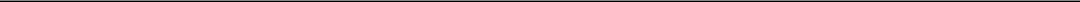 Table of Contentsthe initial business combination or thereafter. Accordingly, any stockholders who choose to remain stockholders following the initial business combination could suffer a reduction in the value of their shares. Such stockholders are unlikely to have a remedy for such reduction in value.If third parties bring claims against us, the proceeds held in the trust account could be reduced and the per-share redemption amount received by stockholders may be less than $10.00 per share.Our placing of funds in the trust account may not protect those funds from third-party claims against us. Although we will seek to have all vendors, service providers, prospective target businesses and other entities with which we do business execute agreements with us waiving any right, title, interest or claim of any kind in or to any monies held in the trust account for the benefit of our public stockholders, such parties may not execute such agreements, or even if they execute such agreements, they may not be prevented from bringing claims against the trust account, including, but not limited to, fraudulent inducement, breach of fiduciary responsibility or other similar claims, as well as claims challenging the enforceability of the waiver, in each case in order to gain advantage with respect to a claim against our assets, including the funds held in the trust account. If any third party refuses to enter into an agreement waiving such claims to the monies held in the trust account, our management will consider whether competitive alternatives are reasonably available to us, and will only enter into an agreement with such third party if our management believes that such third party’s engagement would be in our best interests under the circumstances. WithumSmith+Brown, PC, our independent registered public accounting firm, and the underwriters of the offering, will not execute agreements with us waiving such claims to the monies held in the trust account.Examples of possible instances where we may engage a third party that refuses to execute a waiver include the engagement of a third-party consultant whose particular expertise or skills are believed by management to be significantly superior to those of other consultants that would agree to execute a waiver or in cases where management is unable to find a service provider willing to execute a waiver. In addition, there is no guarantee that such entities will agree to waive any claims they may have in the future as a result of, or arising out of, any negotiations, contracts or agreements with us and will not seek recourse against the trust account for any reason. Upon redemption of our public shares, if we are unable to complete our initial business combination within the prescribed timeframe, or upon the exercise of a redemption right in connection with our initial business combination, we will be required to provide for payment of claims of creditors that were not waived that may be brought against us within the 10 years following redemption. Accordingly, the per-share redemption amount received by public stockholders could be less than the $10.00 per share initially held in the trust account, due to claims of such creditors. Pursuant to the letter agreement, the form of which is filed as Exhibit 10.1 to the registration statement of which this prospectus forms a part, our sponsor has agreed that it will be liable to us if and to the extent any claims by a third party for services rendered or products sold to us, or a prospective target business with which we have entered into a written letter of intent, confidentiality or similar agreement or business combination agreement, reduce the amount of funds in the trust account to below the lesser of (i) $10.00 per public share and (ii) the actual amount per public share held in the trust account as of the date of the liquidation of the trust account, if less than $10.00 per share due to reductions in the value of the trust assets, less taxes payable; provided that such liability will not apply to any claims by a third party or prospective target business who executed a waiver of any and all rights to the monies held in the trust account (whether or not such waiver is enforceable) nor will it apply to any claims under our indemnity of the underwriters of this offering against certain liabilities, including liabilities under the Securities Act. However, we have not asked our sponsor to reserve for such indemnification obligations, nor have we independently verified whether our sponsor has sufficient funds to satisfy its indemnity obligations, and believe that our sponsor’s only assets are securities of our company. As a result, if any such claims were successfully made against the trust account, the funds available for our initial business combination and redemptions could be reduced to less than $10.00 per public share. In such event, we may not be able to complete our initial business combination, and you would receive such lesser amount per share in connection with any redemption of your public shares. Therefore, we cannot assure you that our sponsor would be able to satisfy those obligations. None of our officers or directors will indemnify us for claims by third parties, including, without limitation, claims by vendors and prospective target businesses.39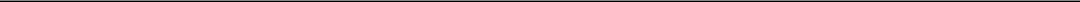 Table of ContentsOur directors may decide not to enforce the indemnification obligations of our sponsor, resulting in a reduction in the amount of funds in the trust account available for distribution to our public stockholders.In the event that the proceeds in the trust account are reduced below the lesser of (i) $10.00 per share and (ii) the actual amount per share held in the trust account as of the date of the liquidation of the trust account if less than $10.00 per share due to reductions in the value of the trust assets, in each case net of the interest, which may be withdrawn to pay taxes, and our sponsor asserts that it is unable to satisfy its obligations or that it has no indemnification obligations related to a particular claim, our independent directors would determine whether to take legal action against our sponsor to enforce its indemnification obligations.While we currently expect that our independent directors would take legal action on our behalf against our sponsor to enforce its indemnification obligations to us, it is possible that our independent directors, in exercising their business judgment and subject to their fiduciary duties, may choose not to do so in any particular instance if, for example, the cost of such legal action is deemed by the independent directors to be too high relative to the amount recoverable or if the independent directors determine that a favorable outcome is not likely. If our independent directors choose not to enforce these indemnification obligations, the amount of funds in the trust account available for distribution to our public stockholders may be reduced below $10.00 per share.We may not have sufficient funds to satisfy indemnification claims of our directors and executive officers.We have agreed to indemnify our officers and directors to the fullest extent permitted by law. However, our officers and directors have agreed to waive (and any other persons who may become an officer or director prior to the initial business combination will also be required to waive) any right, title, interest or claim of any kind in or to any monies in the trust account and not to seek recourse against the trust account for any reason whatsoever. Accordingly, any indemnification provided will be able to be satisfied by us only if (i) we have sufficient funds outside of the trust account or (ii) we consummate an initial business combination. Our obligation to indemnify our officers and directors may discourage stockholders from bringing a lawsuit against our officers or directors for breach of their fiduciary duty. These provisions also may have the effect of reducing the likelihood of derivative litigation against our officers and directors, even though such an action, if successful, might otherwise benefit us and our stockholders. Furthermore, a stockholder’s investment may be adversely affected to the extent we pay the costs of settlement and damage awards against our officers and directors pursuant to these indemnification provisions.If, after we distribute the proceeds in the trust account to our public stockholders, we file a bankruptcy petition or an involuntary bankruptcy petition is filed against us that is not dismissed, a bankruptcy court may seek to recover such proceeds, and we and our board may be exposed to claims of punitive damages.If, after we distribute the proceeds in the trust account to our public stockholders, we file a bankruptcy petition or an involuntary bankruptcy petition is filed against us that is not dismissed, any distributions received by stockholders could be viewed under applicable debtor/creditor and/or bankruptcy laws as either a “preferential transfer” or a “fraudulent conveyance.” As a result, a bankruptcy court could seek to recover all amounts received by our stockholders. In addition, our board of directors may be viewed as having breached its fiduciary duty to our creditors and/or having acted in bad faith, thereby exposing itself and us to claims of punitive damages, by paying public stockholders from the trust account prior to addressing the claims of creditors.If, before distributing the proceeds in the trust account to our public stockholders, we file a bankruptcy petition or an involuntary bankruptcy petition is filed against us that is not dismissed, the claims of creditors in such proceeding may have priority over the claims of our stockholders and the per-share amount that would otherwise be received by our stockholders in connection with our liquidation may be reduced.If, before distributing the proceeds in the trust account to our public stockholders, we file a bankruptcy petition or an involuntary bankruptcy petition is filed against us that is not dismissed, the proceeds held in the trust account could be subject to applicable bankruptcy law, and may be included in our bankruptcy estate and subject to the claims of third parties with priority over the claims of our stockholders. To the extent any bankruptcy claims deplete the trust account, the per-share amount that would otherwise be received by our stockholders in connection with our liquidation may be reduced.40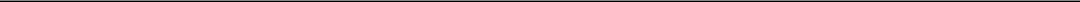 Table of ContentsThe securities in which we invest the funds held in the trust account could bear a negative rate of interest, which could reduce the value of the assets held in trust such that the per-share redemption amount received by public shareholders may be less than $10.00 per share.The proceeds held in the trust account will be invested only in U.S. government treasury obligations with a maturity of 185 days or less or in money market funds meeting certain conditions under Rule 2a-7 under the Investment Company Act, which invest only in direct U.S. government treasury obligations. While short-term U.S. government treasury obligations currently yield a positive rate of interest, they have briefly yielded negative interest rates in recent years. Central banks in Europe and Japan pursued interest rates below zero in recent years, and the Open Market Committee of the Federal Reserve has not ruled out the possibility that it may in the future adopt similar policies in the United States. In the event that we are unable to complete our initial business combination or make certain amendments to our amended and restated certificate of incorporation, our public shareholders are entitled to receive their pro-rata share of the proceeds held in the trust account, plus any interest income, net of taxes paid or payable (less, in the case we are unable to complete our initial business combination, $100,000 of interest). Negative interest rates could reduce the value of the assets held in trust such that the per-share redemption amount received by public shareholders may be less than $10.00 per share.If we are deemed to be an investment company under the Investment Company Act, we may be required to institute burdensome compliance requirements and our activities may be restricted, which may make it difficult for us to complete our initial business combination.If we are deemed to be an investment company under the Investment Company Act, our activities may be restricted, including:restrictions on the nature of our investments; andrestrictions on the issuance of securities, each of which may make it difficult for us to complete our initial business combination.In addition, we may have imposed upon us burdensome requirements, including:registration as an investment company;adoption of a specific form of corporate structure; andreporting, record keeping, voting, proxy and disclosure requirements and other rules and regulations.In order not to be regulated as an investment company under the Investment Company Act, unless we can qualify for an exclusion, we must ensure that we are engaged primarily in a business other than investing, reinvesting or trading in securities and that our activities do not include investing, reinvesting, owning, holding or trading “investment securities” constituting more than 40% of our total assets (exclusive of U.S. government securities and cash items) on an unconsolidated basis. Our business will be to identify and complete an initial business combination and thereafter to operate the post-transaction business or assets for the long term. We do not plan to buy businesses or assets with a view to resale or profit from their resale. We do not plan to buy unrelated businesses or assets or to be a passive investor.We do not believe that our anticipated principal activities will subject us to the Investment Company Act. To this end, the proceeds held in the trust account may only be invested in U.S. “government securities,” within the meaning of Section 2(a)(16) of the Investment Company Act, having a maturity of 185 days or less or in money market funds meeting certain conditions under Rule 2a-7 promulgated under the Investment Company Act, which invest only in direct U.S. government treasury obligations. Pursuant to the trust agreement, the trustee is not permitted to invest in other securities or assets. By restricting the investment of the proceeds to these instruments, and by having a business plan targeted at acquiring and growing businesses for the long term (rather than on buying and selling businesses in the manner of a merchant bank or private equity fund), we intend to avoid being deemed an “investment company” within the meaning of the Investment Company Act. This offering is not intended for persons who are seeking a return on investments in government securities or investment securities. The trust account is intended as a holding place for funds pending the earliest to occur of: (i) the completion of our initial business combination; (ii) the redemption of any public shares properly submitted in connection with a stockholder vote to amend our amended and restated certificate of incorporation to (A) modify the substance or timing of our obligation to provide for the redemption of our public shares in connection with an initial business combination or to redeem41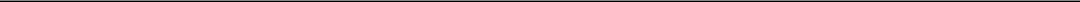 Table of Contents100% of our public shares if we do not complete our initial business combination within 24 months from the closing of this offering or (B) with respect to any other material provisions relating to stockholders’ rights or pre-initial business combination activity,; or (iii) absent an initial business combination within 24 months from the closing of this offering, our return of the funds held in the trust account to our public stockholders as part of our redemption of the public shares. If we do not invest the proceeds as discussed above, we may be deemed to be subject to the Investment Company Act. If we were deemed to be subject to the Investment Company Act, compliance with these additional regulatory burdens would require additional expenses for which we have not allotted funds and may hinder our ability to complete an initial business combination or may result in our liquidation. If we are unable to complete our initial business combination, our public stockholders may receive only approximately $10.00 per share, or less in certain circumstances described herein, on the liquidation of our trust account and our warrants will expire worthless.Changes in laws or regulations, or a failure to comply with any laws and regulations, may adversely affect our business, including our ability to negotiate and complete our initial business combination and results of operations.We are subject to laws and regulations enacted by national, regional and local governments. In particular, we will be required to comply with certain SEC and other legal requirements. Compliance with, and monitoring of, applicable laws and regulations may be difficult, time consuming and costly.Those laws and regulations and their interpretation and application may also change from time to time and those changes could have a material adverse effect on our business, investments and results of operations. In addition, a failure to comply with applicable laws or regulations, as interpreted and applied, could have a material adverse effect on our business, including our ability to negotiate and complete our initial business combination and results of operations.Our stockholders may be held liable for claims by third parties against us to the extent of distributions received by them upon redemption of their shares.Under the DGCL, stockholders may be held liable for claims by third parties against a corporation to the extent of distributions received by them in a dissolution. The pro rata portion of our trust account distributed to our public stockholders upon the redemption of our public shares in the event we do not complete our initial business combination within 24 months from the closing of this offering may be considered a liquidating distribution under Delaware law. If a corporation complies with certain procedures set forth in Section 280 of the DGCL intended to ensure that it makes reasonable provision for all claims against it, including a 60-day notice period during which any third-party claims can be brought against the corporation, a 90-day period during which the corporation may reject any claims brought, and an additional 150-day waiting period before any liquidating distributions are made to stockholders, any liability of stockholders with respect to a liquidating distribution is limited to the lesser of such stockholder’s pro rata share of the claim or the amount distributed to the stockholder, and any liability of the stockholder would be barred after the third anniversary of the dissolution. However, it is our intention to redeem our public shares as soon as reasonably possible following the 24th month from the closing of this offering in the event we do not complete our initial business combination and, therefore, we do not intend to comply with the foregoing procedures.Because we will not be complying with Section 280, Section 281(b) of the DGCL requires us to adopt a plan, based on facts known to us at such time that will provide for our payment of all existing and pending claims or claims that may be potentially brought against us within the 10 years following our dissolution. However, because we are a blank check company, rather than an operating company, and our operations will be limited to searching for prospective target businesses to acquire, the only likely claims to arise would be from our vendors (such as lawyers, investment bankers, etc.) or prospective target businesses. If our plan of distribution complies with Section 281(b) of the DGCL, any liability of stockholders with respect to a liquidating distribution is limited to the lesser of such stockholder’s pro rata share of the claim or the amount distributed to the stockholder, and any liability of the stockholder would likely be barred after the third anniversary of the dissolution. We cannot assure you that we will properly assess all claims that may be potentially brought against us. As such, our stockholders could potentially be liable for any claims to the extent of distributions received by them (but no more) and any liability of our stockholders may extend beyond the third anniversary of such date.42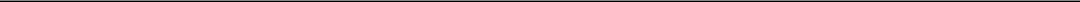 Table of ContentsFurthermore, if the pro rata portion of our trust account distributed to our public stockholders upon the redemption of our public shares in the event we do not complete our initial business combination within 24 months from the closing of this offering is not considered a liquidating distribution under Delaware law and such redemption distribution is deemed to be unlawful (potentially due to the imposition of legal proceedings that a party may bring or due to other circumstances that are currently unknown), then pursuant to Section 174 of the DGCL, the statute of limitations for claims of creditors could then be six years after the unlawful redemption distribution, instead of three years, as in the case of a liquidating distribution.We may not hold an annual meeting of stockholders until after the consummation of our initial business combination, which could delay the opportunity for our stockholders to elect directors.We may not hold an annual meeting of stockholders until after we consummate a business combination (unless required by NYSE), and thus may not be in compliance with Section 211(b) of the DGCL, which requires an annual meeting of stockholders be held for the purposes of electing directors in accordance with a company’s bylaws unless such election is made by written consent in lieu of such a meeting. Therefore, if our stockholders want us to hold an annual meeting prior to our consummation of a business combination, they may attempt to force us to hold one by submitting an application to the Delaware Court of Chancery in accordance with Section 211(c) of the DGCL.We are not registering the shares of Class A common stock issuable upon exercise of the warrants under the Securities Act or any state securities laws at this time, and such registration may not be in place when an investor desires to exercise warrants, thus precluding such investor from being able to exercise its warrants except on a cashless basis. If the issuance of the shares upon exercise of warrants is not registered, qualified or exempt from registration or qualification, the holder of such warrant will not be entitled to exercise such warrant and such warrant may have no value and expire worthless.We are not registering the shares of Class A common stock issuable upon exercise of the warrants under the Securities Act or any state securities laws at this time. However, under the terms of the warrant agreement, we have agreed that as soon as practicable, but in no event later than 15 business days after the closing of our initial business combination, we will use our best efforts to file with the SEC a registration statement for the registration under the Securities Act of the shares of Class A common stock issuable upon exercise of the warrants and thereafter will use our best efforts to cause the same to become effective within 60 business days following our initial business combination and to maintain a current prospectus relating to the Class A common stock issuable upon exercise of the warrants, until the expiration of the warrants in accordance with the provisions of the warrant agreement. We cannot assure you that we will be able to do so if, for example, any facts or events arise which represent a fundamental change in the information set forth in the registration statement or prospectus, the financial statements contained or incorporated by reference therein are not current or correct or the SEC issues a stop order. If the shares issuable upon exercise of the warrants are not registered under the Securities Act, we will be required to permit holders to exercise their warrants on a cashless basis. However, no warrant will be exercisable for cash or on a cashless basis, and we will not be obligated to issue any shares to holders seeking to exercise their warrants, unless the issuance of the shares upon such exercise is registered or qualified under the securities laws of the state of the exercising holder, or an exemption from registration is available. Notwithstanding the foregoing, if a registration statement covering the Class A common stock issuable upon exercise of the warrants is not effective within a specified period following the consummation of our initial business combination, warrantholders may, until such time as there is an effective registration statement and during any period when we shall have failed to maintain an effective registration statement, exercise warrants on a “cashless basis” pursuant to the exemption provided by Section 3(a)(9) of the Securities Act; provided that such exemption is available. If that exemption, or another exemption, is not available, holders will not be able to exercise their warrants on a cashless basis. In no event will we be required to net cash settle any warrant, or issue securities or other compensation in exchange for the warrants in the event that we are unable to register or qualify the shares underlying the warrants under applicable state securities laws and there is no exemption available. If the issuance of the shares upon exercise of the warrants is not so registered or qualified or exempt from registration or qualification, the holder of such warrant will not be entitled to exercise such warrant and such warrant may have no value and expire worthless. In such event, holders who acquired their warrants as part of a purchase of units will have paid the full unit purchase price solely for the shares of Class A common stock included in the units. If and when the warrants become redeemable by us, we may not exercise our redemption right if the issuance of shares of common stock upon exercise of the warrants is not exempt from registration or qualification under applicable state blue sky laws or we are unable to effect such registration or43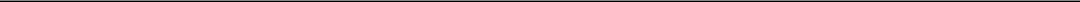 Table of Contentsqualification. We will use our best efforts to register or qualify such shares of common stock under the blue sky laws of the state of residence in those states in which the warrants were initially offered by us in this offering. However, there may be instances in which holders of our public warrants may be unable to exercise such public warrants but holders of our private warrants may be able to exercise such private warrants.If you exercise your public warrants on a “cashless basis,” you will receive fewer shares of Class A common stock from such exercise than if you were to exercise such warrants for cash.Under the following circumstances, the exercise of the public warrants may be required or permitted to be made on a cashless basis: (i) If a registration statement covering the shares of Class A common stock issuable upon exercise of the warrants is not effective by the 60th business day after the closing of our initial business combination, warrantholders may, until such time as there is an effective registration statement and during any period when we shall have failed to maintain an effective registration statement, exercise warrants on a “cashless basis” in accordance with Section 3(a)(9) of the Securities Act or another exemption; (ii) if our common stock is at the time of any exercise of a warrant not listed on a national securities exchange such that it satisfies the definition of a “covered security” under Section 18(b)(1) of the Securities Act, we may, at our option, require holders of public warrants who exercise their warrants to do so on a “cashless basis” in accordance with Section 3(a)of the Securities Act and, in the event we so elect, we will not be required to file or maintain in effect a registration statement; and in the event we do not so elect, we will use our best efforts to register or qualify the shares under applicable blue sky laws to the extent an exemption is not available; and (iii) if we call the public warrants for redemption, our management will have the option to require all holders that wish to exercise warrants to do so on a cashless basis. In the event of an exercise on a cashless basis, a holder would pay the warrant exercise price by surrendering the warrants for that number of shares of Class A common stock equal to the quotient obtained by dividing (x) the product of the number of shares of Class A common stock underlying the warrants multiplied by the excess of the “fair market value” (as defined in the next sentence) over the exercise price of the warrants by (y) the fair market value. The “fair market value” is the average reported closing price of the Class A common stock for the 10 trading days ending on the third trading day prior to the date on which the notice of exercise is received by the warrant agent or on which the notice of redemption is sent to the holders of warrants, as applicable. As a result, you would receive fewer shares of Class A common stock from such exercise than if you were to exercise such warrants for cash.The grant of registration rights to our initial stockholders may make it more difficult to complete our initial business combination, and the future exercise of such rights may adversely affect the market price of our Class A common stock.Pursuant to an agreement to be entered into concurrently with the issuance and sale of the securities in this offering, our initial stockholders and their permitted transferees can demand that we register the resale of private placement warrants, the shares of Class A common stock issuable upon exercise of the founder shares and the private placement warrants held, or to be held, by them and holders of warrants that may be issued upon conversion of working capital loans may demand that we register the resale of such warrants or the Class A common stock issuable upon exercise of such warrants. We will bear the cost of registering these securities. The registration and availability of such a significant number of securities for trading in the public market may have an adverse effect on the market price of our Class A common stock. In addition, the existence of the registration rights may make our initial business combination more costly or difficult to conclude. This is because the stockholders of the target business may increase the equity stake they seek in the combined entity or ask for more cash consideration to offset the negative impact on the market price of our Class A common stock that is expected when the securities owned by our initial stockholders or holders of working capital loans or their respective permitted transferees are registered for resale.Because we are neither limited to evaluating a target business in a particular industry sector nor have we selected any specific target businesses with which to pursue our initial business combination, you will be unable to ascertain the merits or risks of any particular target business’s operations.We will seek to complete an initial business combination with companies in a variety of industries, except that we will not, under our amended and restated certificate of incorporation, be permitted to effectuate our initial business combination with another blank check company or similar company with nominal operations. Because we have not yet selected or approached any specific target business with respect to a business combination, there is no basis to evaluate the possible merits or risks of any particular target business’s operations, results of operations, cash44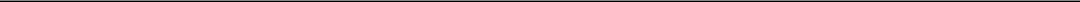 Table of Contentsflows, liquidity, financial condition or prospects. To the extent we complete our initial business combination, we may be affected by numerous risks inherent in the business operations with which we combine. For example, if we combine with a financially unstable business or an entity lacking an established record of sales or earnings, we may be affected by the risks inherent in the business and operations of a financially unstable or a development stage entity. Although our officers and directors will endeavor to evaluate the risks inherent in a particular target business, we cannot assure you that we will properly ascertain or assess all of the significant risk factors or that we will have adequate time to complete due diligence. Furthermore, some of these risks may be outside of our control and leave us with no ability to control or reduce the chances that those risks will adversely impact a target business. We also cannot assure you that an investment in our units will ultimately prove to be more favorable to investors than a direct investment, if such opportunity were available, in a business combination target. Accordingly, any stockholders who choose to remain stockholders following our initial business combination could suffer a reduction in the value of their securities. Such stockholders are unlikely to have a remedy for such reduction in value.Past performance by our management team and their affiliates may not be indicative of future performance of an investment in the Company.Information regarding performance by, or businesses associated with, our management team or businesses associated with them is presented for informational purposes only. Past performance by our management team is not a guarantee either (i) of success with respect to any business combination we may consummate or (ii) that we will be able to locate a suitable candidate for our initial business combination. You should not rely on the historical record of the performance of our management team’s or businesses associated with them as indicative of our future performance of an investment in the Company or the returns the Company will, or is likely to, generate going forward.We may seek business combination opportunities in industries or sectors that may or may not be outside of our management’s area of expertise.Although our management team has expertise across a variety of industries and sectors, we will consider an initial business combination outside of our management’s area of expertise if an initial business combination candidate is presented to us and we determine that such candidate offers an attractive business combination opportunity for our company or we are unable to identify a suitable candidate in a sector or industry in which a member of our management team has expertise after having expanded a reasonable amount of time and effort in an attempt to do so. Although our management will endeavor to evaluate the risks inherent in any particular business combination candidate, we cannot assure you that we will adequately ascertain or assess all of the significant risk factors. We also cannot assure you that an investment in our units will not ultimately prove to be less favorable to investors in this offering than a direct investment, if such an opportunity were available, in an initial business combination candidate. In the event we elect to pursue a business combination outside of the areas of our management’s expertise, our management’s expertise may not be directly applicable to its evaluation or operation, and the information contained in this prospectus regarding the areas of our management’s expertise would not be relevant to an understanding of the business that we elect to acquire. As a result, our management may not be able to ascertain or assess adequately all of the relevant risk factors. Accordingly, any stockholders who choose to remain stockholders following our initial business combination could suffer a reduction in the value of their shares. Such stockholders are unlikely to have a remedy for such reduction in value.Although we have identified general criteria and guidelines that we believe are important in evaluating prospective target businesses, we may enter into our initial business combination with a target that does not meet such criteria and guidelines, and as a result, the target business with which we enter into our initial business combination may not have attributes entirely consistent with our general criteria and guidelines.Although we have identified general criteria and guidelines for evaluating prospective target businesses, it is possible that a target business with which we enter into our initial business combination will not have all of these positive attributes. If we complete our initial business combination with a target that does not meet some or all of these guidelines, such combination may not be as successful as a combination with a business that does meet all of our general criteria and guidelines. In addition, if we announce a prospective business combination with a target that does not meet our general criteria and guidelines, a greater number of stockholders may exercise their redemption rights, which may make it difficult for us to meet any closing condition with a target business that requires us to have a minimum net worth or a certain amount of cash. In addition, if stockholder approval of the45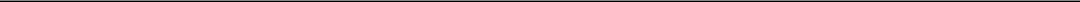 Table of Contentstransaction is required by law, or we decide to obtain stockholder approval for business or other reasons, it may be more difficult for us to attain stockholder approval of our initial business combination if the target business does not meet our general criteria and guidelines. If we are unable to complete our initial business combination, our public stockholders may receive only approximately $10.00 per share, or less in certain circumstances as described herein, on the liquidation of our trust account and our warrants will expire worthless. In certain circumstances, our public stockholders may receive less than $10.00 per share on the redemption of their shares. See “— If third parties bring claims against us, the proceeds held in the trust account could be reduced and the per-share redemption amount received by stockholders may be less than $10.00 per share” and other risk factors herein.We may seek business combination opportunities with a financially unstable business or an entity lacking an established record of revenue, cash flow or earnings, which could subject us to volatile revenues, cash flows or earnings or difficulty in retaining key personnel.To the extent we complete our initial business combination with an early stage company, a financially unstable business or an entity lacking an established record of revenues or earnings, we may be affected by numerous risks inherent in the operations of the business with which we combine. These risks include investing in a business without a proven business model or with limited historic financial data, volatile revenues or earnings, intense competition and difficulties in obtaining and retaining key personnel. Although our officers and directors will endeavor to evaluate the risks inherent in a particular target business, we may not be able to properly ascertain or assess all of the relevant risk factors and we may not have adequate time to complete due diligence. Furthermore, some of these risks may be outside of our control and leave us with no ability to control or reduce the chances that those risks will adversely impact a target business.We are not required to obtain an opinion from an independent investment banking firm or another independent entity that commonly renders valuation opinions, and consequently, you may have no assurance from an independent source that the price we are paying for the target(s) of our initial business combination is fair to our company from a financial point of view.Unless we complete our initial business combination with an affiliated entity or our board of directors cannot independently determine the fair market value of the target business or businesses (including with the assistance of financial advisors), we are not required to obtain an opinion from an independent investment banking firm or another independent entity that commonly renders valuation opinions that the price we are paying is fair to our company from a financial point of view. If no opinion is obtained, our stockholders will be relying on the judgment of our board of directors, who will determine fair market value based on standards generally accepted by the financial community. Such standards used will be disclosed in our proxy materials or tender offer documents, as applicable, related to our initial business combination.We may issue additional shares of Class A common stock or preferred stock to complete our initial business combination or under an employee incentive plan after completion of our initial business combination. We may also issue shares of Class A common stock upon the conversion of the Class B common stock at a ratio greater than one-to-one at the time of our initial business combination as a result of the anti-dilution provisions contained in our amended and restated certificate of incorporation. Any such issuances would dilute the interest of our stockholders and likely present other risks.Our amended and restated certificate of incorporation authorizes the issuance of up to 100,000,000 shares of Class A common stock, par value $ 0.0001 per share, 10,000,000 shares of Class B common stock, par value $0.0001 per share, and 1,000,000 shares of preferred stock, par value $0.0001 per share. Immediately after this offering, there will be 80,000,000 and 5,000,000 (assuming, in each case, that the underwriters have not exercised their over-allotment option) authorized but unissued shares of Class A common stock and Class B common stock, respectively, available for issuance, which amount does not take into account the shares of Class A common stock reserved for issuance upon exercise of outstanding warrants or the shares of Class A common stock issuable upon conversion of Class B common stock. Immediately after the consummation of this offering, there will be no shares of preferred stock issued and outstanding. Shares of Class B common stock are convertible into shares of our Class A common stock initially at a one-for-one ratio but subject to adjustment as set forth herein, including in certain circumstances in which we issue Class A common stock or equity-linked securities related to our initial business combination.46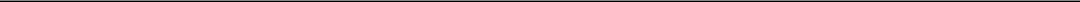 Table of ContentsWe may issue a substantial number of additional shares of Class A common stock or preferred stock to complete our initial business combination or under an employee incentive plan after completion of our initial business combination (although our amended and restated certificate of incorporation will provide that we may not issue additional shares of capital stock that would entitle the holders thereof to receive funds from the trust account or vote on any initial business combination or on matters related to our pre-initial business combination activity. We may also issue shares of Class A common stock upon conversion of the Class B common stock at a ratio greater than one-to-one at the time of our initial business combination as a result of the anti-dilution provisions contained in our amended and restated certificate of incorporation. However, our amended and restated certificate of incorporation will provide, among other things, that prior to our initial business combination, we may not issue additional shares of capital stock that would entitle the holders thereof to (i) receive funds from the trust account, (ii) vote on any initial business combination or (iii) vote on matters related to our pre-initial business combination activity. These provisions of our amended and restated certificate of incorporation, like all provisions of our amended and restated certificate of incorporation, may be amended with the approval of our stockholders. However, our executive officers, directors and director nominees have agreed, pursuant to a written agreement with us, that they will not propose any amendment to our amended and restated certificate of incorporation to (A) modify the substance or timing of our obligation to provide for the redemption of our public shares in connection with an initial business combination or to redeem 100% of our public shares if we do not complete our initial business combination within 24 months from the closing of this offering or (B) with respect to any other material provisions relating to stockholders’ rights or pre-initial business combination activity, unless we provide our public stockholders with the opportunity to redeem their shares of common stock upon approval of any such amendment at a per-share price, payable in cash, equal to the aggregate amount then on deposit in the trust account, including interest (which interest shall be net of taxes payable), divided by the number of then outstanding public shares.The issuance of additional shares of common or preferred stock:may significantly dilute the equity interest of investors in this offering;may subordinate the rights of holders of common stock if preferred stock is issued with rights senior to those afforded our common stock;could cause a change of control if a substantial number of shares of our common stock are issued, which may affect, among other things, our ability to use our net operating loss carry forwards, if any, and could result in the resignation or removal of our present officers and directors; andmay adversely affect prevailing market prices for our units, Class A common stock and/or warrants.Resources could be wasted in researching business combinations that are not completed, which could materially adversely affect subsequent attempts to locate and acquire or merge with another business. If we are unable to complete our initial business combination, our public stockholders may receive only approximately $10.00 per share, or less than such amount in certain circumstances, on the liquidation of our trust account and our warrants will expire worthless.We anticipate that the investigation of each specific target business and the negotiation, drafting and execution of relevant agreements, disclosure documents and other instruments will require substantial management time and attention and substantial costs for accountants, attorneys, consultants and others. If we decide not to complete a specific initial business combination, the costs incurred up to that point for the proposed transaction likely would not be recoverable. Furthermore, if we reach an agreement relating to a specific target business, we may fail to complete our initial business combination for any number of reasons, including those beyond our control. Any such event will result in a loss to us of the related costs incurred, which could materially adversely affect subsequent attempts to locate and acquire or merge with another business. If we are unable to complete our initial business combination, our public stockholders may receive only approximately $10.00 per share on the liquidation of our trust account and our warrants will expire worthless. In certain circumstances, our public stockholders may receive less than $ 10.00 per share on the redemption of their shares. See “— If third parties bring claims against us, the proceeds held in the trust account could be reduced and the per-share redemption amount received by stockholders may be less than $10.00 per share” and other risk factors herein.47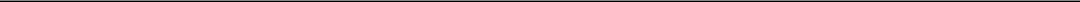 Table of ContentsOur ability to successfully effect our initial business combination and to be successful thereafter will be totally dependent upon the efforts of our key personnel, some of whom may join us following our initial business combination. The loss of key personnel could negatively impact the operations and profitability of our post-combination business.Our ability to successfully effect our initial business combination is dependent upon the efforts of our key personnel. The role of our key personnel in the target business, however, cannot presently be ascertained. Although some of our key personnel may remain with the target business in senior management or advisory positions following our initial business combination, it is likely that some or all of the management of the target business will remain in place. While we intend to closely scrutinize any individuals we engage after our initial business combination, we cannot assure you that our assessment of these individuals will prove to be correct. These individuals may be unfamiliar with the requirements of operating a company regulated by the SEC, which could cause us to have to expend time and resources helping them become familiar with such requirements. In addition, the officers and directors of an initial business combination candidate may resign upon completion of our initial business combination. The departure of an initial business combination target’s key personnel could negatively impact the operations and profitability of our post-combination business. The role of an initial business combination candidate’s key personnel upon the completion of our initial business combination cannot be ascertained at this time. Although we contemplate that certain members of an initial business combination candidate’s management team will remain associated with the initial business combination candidate following our initial business combination, it is possible that members of the management of an initial business combination candidate will not wish to remain in place. The loss of key personnel could negatively impact the operations and profitability of our post-combination business.We are dependent upon our officers and directors and their departure could adversely affect our ability to operate.Our operations are dependent upon a relatively small group of individuals and, in particular, our officers and directors. We believe that our success depends on the continued service of our executive officers and directors, at least until we have completed our initial business combination. In addition, our officers and directors are not required to commit any specified amount of time to our affairs and, accordingly, will have conflicts of interest in allocating management time among various their business activities, including identifying potential business combinations and monitoring the related due diligence, negotiations and other activities. We do not have an employment agreement with, or key-man insurance on the life of, any of our directors or officers. The unexpected loss of the services of one or more of our directors or officers could have a detrimental effect on us.Our key personnel may negotiate employment or consulting agreements as well as reimbursement of out-of-pocket expenses, if any, with a target business in connection with a particular business combination. These agreements may provide for them to receive compensation or reimbursement for out-of-pocket expenses, if any, following our initial business combination and as a result, may cause them to have conflicts of interest in determining whether a particular business combination is the most advantageous.Our key personnel may be able to remain with the combined company after the completion of our initial business combination only if they are able to negotiate employment or consulting agreements in connection with the initial business combination. Additionally, they may negotiate reimbursement of any out-of-pocket expenses incurred on our behalf prior to the consummation of our initial business combination, should they choose to do so. Such negotiations would take place simultaneously with the negotiation of the initial business combination and could provide for such individuals to receive compensation in the form of cash payments and/or our securities for services they would render to us after the completion of the initial business combination, or as reimbursement for such out-of-pocket expenses. The personal and financial interests of such individuals may influence their motivation in identifying and selecting a target business. However, we believe the ability of such individuals to remain with us after the completion of our initial business combination will not be the determining factor in our decision as to whether or not we will proceed with any potential business combination. There is no certainty, however, that any of our key personnel will remain with us after the completion of our initial business combination. We cannot assure you that any of our key personnel will remain in senior management or advisory positions with us. The determination as to whether any of our key personnel will remain with us will be made at the time of our initial business combination.48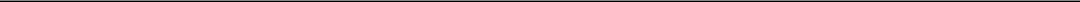 Table of ContentsWe may have a limited ability to assess the management of a prospective target business and, as a result, may affect our initial business combination with a target business whose management may not have the skills, qualifications or abilities to manage a public company, which could, in turn, negatively impact the value of our stockholders’ investment in us.When evaluating the desirability of effecting our initial business combination with a prospective target business, our ability to assess the target business’s management may be limited due to a lack of time, resources or information. Our assessment of the capabilities of the target’s management, therefore, may prove to be incorrect and such management may lack the skills, qualifications or abilities we suspected. Should the target’s management not possess the skills, qualifications or abilities necessary to manage a public company, the operations and profitability of the post-combination business may be negatively impacted. Accordingly, any stockholders who choose to remain stockholders following the initial business combination could suffer a reduction in the value of their shares. Such stockholders are unlikely to have a remedy for such reduction in value.Our officers and directors will allocate their time to other businesses thereby causing conflicts of interest in their determination as to how much time to devote to our affairs. This conflict of interest could have a negative impact on our ability to complete our initial business combination.Our officers and directors are not required to, and will not, commit their full time to our affairs, which may result in a conflict of interest in allocating their time between our operations and our search for an initial business combination and their other businesses. Each of our officers is engaged in other business endeavors for which he may be entitled to substantial compensation and our officers are not obligated to contribute any specific number of hours per week to our affairs. Our independent directors may also serve as officers or board members for other entities. If our officers’ and directors’ other business affairs require them to devote substantial amounts of time to such affairs in excess of their current commitment levels, it could limit their ability to devote time to our affairs which may have a negative impact on our ability to complete our initial business combination. For a complete discussion of our officers’ and directors’ other business affairs, please see the section of this prospectus entitled “Management — Directors and Officers.”Certain of our officers and directors are now, and all of them may in the future become, affiliated with entities engaged in business activities similar to those intended to be conducted by us and, accordingly, may have conflicts of interest in allocating their time and determining to which entity a particular business opportunity should be presented.Following the completion of this offering and until we consummate our initial business combination, we intend to engage in the business of identifying and combining with one or more businesses. Our sponsor and officers and directors are, and may in the future become, affiliated with entities (such as operating companies or investment vehicles) that are engaged in a similar business, including LOAK, and our officers and directors may become an officer or director of another special purpose acquisition company with a class of securities intended to be registered under the Exchange Act even before we have entered into a definitive agreement regarding our initial business combination.Our officers and directors also may become aware of business opportunities that may be appropriate for presentation to us and the other entities to which they owe certain fiduciary or contractual duties, including LOAK if its initial business combination with Meredian Holdings Group, Inc., a Georgia corporation d/b/a Danimer Scientific is not consummated.Accordingly, they may have conflicts of interest in determining to which entity a particular business opportunity should be presented. These conflicts may not be resolved in our favor and a potential target business may be presented to another entity prior to its presentation to us. Our amended and restated certificate of incorporation will provide that we renounce our interest in any corporate opportunity offered to any director or officer unless such opportunity is expressly offered to such person solely in his or her capacity as a director or officer of our company and such opportunity is one we are legally and contractually permitted to undertake and would otherwise be reasonable for us to pursue, and to the extent the director or officer is permitted to refer that opportunity to us without violating another legal obligation.49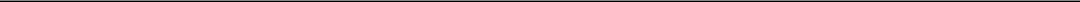 Table of ContentsFor a complete discussion of our officers’ and directors’ business Conflict of Interests and the potential conflicts of interest that you should be aware of, please see the sections of this prospectus entitled “Management — Officers, Directors and Director Nominees,” “Management — Conflicts of Interest” and “Certain Relationships and Related Party Transactions.”Our officers, directors, security holders and their respective affiliates may have competitive pecuniary interests that conflict with our interests.We have not adopted a policy that expressly prohibits our directors, officers, security holders or affiliates from having a direct or indirect pecuniary or financial interest in any investment to be acquired or disposed of by us or in any transaction to which we are a party or have an interest. In fact, we may enter into an initial business combination with a target business that is affiliated with our sponsor, our directors or officers. We do not have a policy that expressly prohibits any such persons from engaging for their own account in business activities of the types conducted by us. Accordingly, such persons or entities may have a conflict between their interests and ours.The personal and financial interests of our directors and officers may influence their motivation in timely identifying and selecting a target business and completing a business combination. Consequently, our directors’ and officers’ discretion in identifying and selecting a suitable target business may result in a conflict of interest when determining whether the terms, conditions and timing of a particular business combination are appropriate and in our stockholders’ best interest. If this were the case, it would be a breach of their fiduciary duties to us as a matter of Delaware law and we or our stockholders might have a claim against such individuals for infringing on our stockholders’ rights. However, we might not ultimately be successful in any claim we may make against them for such reason.We may engage in an initial business combination with one or more target businesses that have relationships with entities that may be affiliated with our sponsor, officers, directors or existing holders that may raise potential conflicts of interest.In light of the involvement of our sponsor, officers and directors with other entities, we may decide to acquire one or more businesses affiliated with our sponsor, officers or directors. Our directors also serve as officers and board members for other entities, including, without limitation, those described under the section of this prospectus entitled “Management — Conflicts of Interest.” Such entities may compete with us for business combination opportunities. Our sponsor, officers and directors are not currently aware of any specific opportunities for us to complete our initial business combination with any entities with which they are affiliated, and there have been no substantive discussions concerning an initial business combination with any such entity or entities. Although we will not be specifically focusing on, or targeting, any transaction with any affiliated entities, we would pursue such a transaction if we determined that such affiliated entity met our criteria for an initial business combination as set forth in the section of this prospectus entitled “Proposed Business — Selection of a Target Business and Structuring of our Initial Business Combination” and such transaction was approved by a majority of our disinterested directors. Despite our agreement to obtain an opinion from an independent investment banking firm or another independent entity that commonly renders valuation opinions, regarding the fairness to the Company and our stockholders from a financial point of view of an initial business combination with one or more domestic or international businesses affiliated with our officers, directors or existing holders, potential conflicts of interest still may exist and, as a result, the terms of the initial business combination may not be as advantageous to our public stockholders as they would be absent any conflicts of interest. These risks may become more acute as the 24-month deadline for the completion of our initial business combination.Since our sponsor, officers and directors will lose their entire investment in us if our initial business combination is not completed (except with respect to any public shares the may hold), a conflict of interest may arise in determining whether a particular business combination target is appropriate for our initial business combination.In August 2020, our sponsor purchased 5,750,000 founder shares, 750,000 of which are subject to forfeiture if the underwriters’ over-allotment option is not exercised. The number of founder shares issued was determined based on the expectation that such founder shares would represent 20% of the outstanding shares after this offering. The founder shares will be worthless if we do not complete an initial business combination. In addition, our sponsor has committed to purchase an aggregate of 4,266,667 (or 4,666,667 if the underwriters’ over-allotment option is exercised in full) private placement warrants, each exercisable for one share of our Class A common stock at $11.5050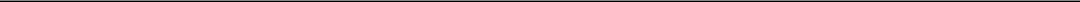 Table of Contentsper share, for a purchase price of $6,400,000 (or $7,000,000 if the underwriters’ over-allotment option is exercised in full), or $1.50 per warrant, that will also be worthless if we do not complete an initial business combination. Holders of founder shares have agreed (A) to vote any shares owned by them in favor of any proposed initial business combination and (B) not to redeem any founder shares in connection with a stockholder vote to approve a proposed initial business combination or in connection with a stockholder vote to approve an amendment to our amended and restated certificate of incorporation. In addition, we may obtain loans from our sponsor, affiliates of our sponsor or an officer or director. The personal and financial interests of our officers and directors may influence their motivation in identifying and selecting a target business combination, completing an initial business combination and influencing the operation of the business following the initial business combination.We may issue notes or other debt securities, or otherwise incur substantial debt, to complete an initial business combination, which may adversely affect our leverage and financial condition and thus negatively impact the value of our stockholders’ investment in us.Although we have no commitments as of the date of this prospectus to issue any notes or other debt securities, or to otherwise incur outstanding debt following this offering, we may choose to incur substantial debt to complete our initial business combination. We have agreed that we will not incur any indebtedness unless we have obtained from the lender a waiver of any right, title, interest or claim of any kind in or to the monies held in the trust account. As such, no issuance of debt will affect the per-share amount available for redemption from the trust account. Nevertheless, the incurrence of debt could have a variety of negative effects, including:default and foreclosure on our assets if our operating revenues after an initial business combination are insufficient to repay our debt obligations;acceleration of our obligations to repay the indebtedness even if we make all principal and interest payments when due if we breach certain covenants that require the maintenance of certain financial ratios or reserves without a waiver or renegotiation of that covenant;our immediate payment of all principal and accrued interest, if any, if the debt security is payable on demand;our inability to obtain necessary additional financing if the debt security contains covenants restricting our ability to obtain such financing while the debt security is outstanding;our inability to pay dividends on our common stock;using a substantial portion of our cash flow to pay principal and interest on our debt, which will reduce the funds available for dividends on our common stock if declared, our ability to pay expenses, make capital expenditures and acquisitions, and fund other general corporate purposes;limitations on our flexibility in planning for and reacting to changes in our business and in the industry in which we operate;increased vulnerability to adverse changes in general economic, industry and competitive conditions and adverse changes in government regulation;limitations on our ability to borrow additional amounts for expenses, capital expenditures, acquisitions, debt service requirements, and execution of our strategy; andother disadvantages compared to our competitors who have less debt.We may be able to complete only one business combination with the proceeds of this offering and the sale of the private placement warrants, which will cause us to be solely dependent on a single business, which may have a limited number of products or services and limited operating activities. This lack of diversification may negatively impact our operating results and profitability.Of the net proceeds from this offering and the sale of the private placement warrants, $200,000,000 (or $230,000,000 if the underwriters’ over-allotment option is exercised in full) will be available to complete our initial business combination and pay related fees and expenses (which includes up to $7,000,000, or up to $8,050,000 if the over-allotment option is exercised in full, for the payment of deferred underwriting commissions being held in the trust account).We may effectuate our initial business combination with a single target business or multiple target businesses simultaneously or within a short period of time. However, we may not be able to effectuate our initial business combination with more than one target business because of various factors, including the existence of complex51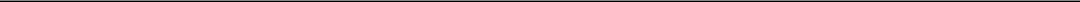 Table of Contentsaccounting issues and the requirement that we prepare and file pro forma financial statements with the SEC that present operating results and the financial condition of several target businesses as if they had been operated on a combined basis. By completing our initial business combination with only a single entity, our lack of diversification may subject us to numerous economic, competitive and regulatory developments. Further, we would not be able to diversify our operations or benefit from the possible spreading of risks or offsetting of losses, unlike other entities which may have the resources to complete several business combinations in different industries or different areas of a single industry. Accordingly, the prospects for our success may be:solely dependent upon the performance of a single business, property or asset, ordependent upon the development or market acceptance of a single or limited number of products, processes or services.This lack of diversification may subject us to numerous economic, competitive and regulatory risks, any or all of which may have a substantial adverse impact upon the particular industry in which we may operate subsequent to our initial business combination.We may attempt to simultaneously complete business combinations with multiple prospective targets, which may hinder our ability to complete our initial business combination and give rise to increased costs and risks that could negatively impact our operations and profitability.If we determine to simultaneously acquire several businesses that are owned by different sellers, we will need for each of such sellers to agree that our purchase of its business is contingent on the simultaneous closings of the other business combinations, which may make it more difficult for us, and delay our ability, to complete our initial business combination. We do not, however, intend to purchase multiple businesses in unrelated industries in conjunction with our initial business combination. With multiple business combinations, we could also face additional risks, including additional burdens and costs with respect to possible multiple negotiations and due diligence investigations (if there are multiple sellers) and the additional risks associated with the subsequent assimilation of the operations and services or products of the acquired companies in a single operating business. If we are unable to adequately address these risks, it could negatively impact our profitability and results of operations.We may attempt to complete our initial business combination with a private company about which little information is available, which may result in an initial business combination with a company that is not as profitable as we suspected, if at all.In pursuing our initial business combination strategy, we may seek to effectuate our initial business combination with a privately-held company. Very little public information generally exists about private companies, and we could be required to make our decision on whether to pursue a potential initial business combination on the basis of limited information, which may result in an initial business combination with a company that is not as profitable as we suspected, if at all.Our management may not be able to maintain control of a target business after our initial business combination.We may structure an initial business combination so that the post-transaction company in which our public stockholders own shares will own less than 100% of the equity interests or assets of a target business, but we will only complete such business combination if the post-transaction company owns or acquires 50% or more of the outstanding voting securities of the target or otherwise acquires a controlling interest in the target sufficient for us not to be required to register as an investment company under the Investment Company Act. We will not consider any transaction that does not meet such criteria. Even if the post-transaction company owns 50% or more of the voting securities of the target, our stockholders prior to the initial business combination may collectively own a minority interest in the post business combination company, depending on valuations ascribed to the target and us in the initial business combination. For example, we could pursue a transaction in which we issue a substantial number of new shares of Class A common stock in exchange for all of the outstanding capital stock of a target. In this case, we would acquire a 100% interest in the target. However, as a result of the issuance of a substantial number of new shares of common stock, our stockholders immediately prior to such transaction could own less than a majority of our outstanding shares of common stock subsequent to such transaction. In addition, other minority stockholders may subsequently combine their holdings resulting in a single person or group obtaining a larger share52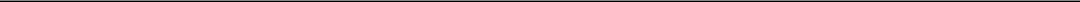 Table of Contentsof our stock than we initially acquired. Accordingly, this may make it more likely that our management will not be able to maintain our control of the target business. We cannot provide assurance that, upon loss of control of a target business, new management will possess the skills, qualifications or abilities necessary to profitably operate such business.We do not have a specified maximum redemption threshold. The absence of such a redemption threshold may make it possible for us to complete an initial business combination with which a substantial majority of our stockholders do not agree.Our amended and restated certificate of incorporation will not provide a specified maximum redemption threshold, except that we will only redeem our public shares so long as (after such redemption) our net tangible assets will be at least $5,000,001 either immediately prior to or upon consummation of our initial business combination and after payment of deferred underwriters’ fees and commissions (such that we are not subject to the SEC’s “penny stock” rules) or any greater net tangible asset or cash requirement that may be contained in the agreement relating to our initial business combination. As a result, we may be able to complete our initial business combination even though a substantial majority of our public stockholders do not agree with the transaction and have redeemed their shares or, if we seek stockholder approval of our initial business combination and do not conduct redemptions in connection with our initial business combination pursuant to the tender offer rules, have entered into privately-negotiated agreements to sell their shares to our sponsor, officers, directors, advisors or their affiliates. In the event the aggregate cash consideration we would be required to pay for all shares of Class A common stock that are validly submitted for redemption plus any amount required to satisfy cash conditions pursuant to the terms of the proposed initial business combination exceed the aggregate amount of cash available to us, we will not complete the initial business combination or redeem any shares, all shares of Class A common stock submitted for redemption will be returned to the holders thereof, and we instead may search for an alternate business combination.In order to effectuate an initial business combination, blank check companies have, in the recent past, amended various provisions of their charters and other governing instruments, including their warrant agreements. We cannot assure you that we will not seek to amend our amended and restated certificate of incorporation or governing instruments in a manner that will make it easier for us to complete our initial business combination that our stockholders may not support.In order to effectuate an initial business combination, blank check companies have, in the recent past, amended various provisions of their charters and modified governing instruments, including their warrant agreements. For example, blank check companies have amended the definition of business combination, increased redemption thresholds, changed industry focus and extended the time to consummate an initial business combination and, with respect to their warrants, amended their warrant agreements to require the warrants to be exchanged for cash and/or other securities. Amending our amended and restated certificate of incorporation will require the approval of holders of 65% of our common stock, and amending our warrant agreement will require a vote of holders of at least a majority of the public warrants and, solely with respect to any amendment to the terms of the private placement warrants or any provision of our warrant agreement with respect to the private placement warrants, a majority of the number of the then outstanding private placement warrants. In addition, our amended and restated certificate of incorporation will require us to provide our public stockholders with the opportunity to redeem their public shares for cash if we propose an amendment to our amended and restated certificate of incorporation to (A) modify the substance or timing of our obligation to provide for the redemption of our public shares in connection with an initial business combination or to redeem 100% of our public shares if we do not complete our initial business combination within 24 months from the closing of this offering or (B) with respect to any other material provisions relating to stockholders’ rights or pre-initial business combination activity. To the extent any such amendments would be deemed to fundamentally change the nature of any securities offered through this registration statement, we would register, or seek an exemption from registration for, the affected securities. We cannot assure you that we will not seek to amend our charter or governing instruments or extend the time to consummate an initial business combination in order to effectuate our initial business combination.53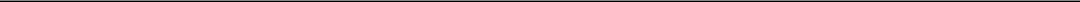 Table of ContentsThe provisions of our amended and restated certificate of incorporation that relate to our pre-business combination activity (and corresponding provisions of the agreement governing the release of funds from our trust account), including an amendment to permit us to withdraw funds from the trust account such that the per share amount investors will receive upon any redemption or liquidation is substantially reduced or eliminated, may be amended with the approval of holders of 65% of our common stock, which is a lower amendment threshold than that of some other blank check companies. It may be easier for us, therefore, to amend our amended and restated certificate of incorporation and the trust agreement to facilitate the completion of an initial business combination that some of our stockholders may not support.Our amended and restated certificate of incorporation will provide that any of its provisions related to pre-initial business combination activity (including the requirement to deposit proceeds of this offering and the private placement of warrants into the trust account and not release such amounts except in specified circumstances, and to provide redemption rights to public stockholders as described herein and including to permit us to withdraw funds from the trust account such that the per share amount investors will receive upon any redemption or liquidation is substantially reduced or eliminated) may be amended if approved by holders of 65% of our common stock entitled to vote thereon, and corresponding provisions of the trust agreement governing the release of funds from our trust account may be amended if approved by holders of 65% of our common stock entitled to vote thereon. In all other instances, our amended and restated certificate of incorporation may be amended by holders of a majority of our outstanding common stock entitled to vote thereon, subject to applicable provisions of the DGCL or applicable stock exchange rules. We may not issue additional securities that can vote on amendments to our amended and restated certificate of incorporation. Our initial stockholders, who will collectively beneficially own up to 20% of our common stock upon the closing of this offering (assuming they do not purchase any units in this offering), will participate in any vote to amend our amended and restated certificate of incorporation and/or trust agreement and will have the discretion to vote in any manner they choose. As a result, we may be able to amend the provisions of our amended and restated certificate of incorporation, which govern our pre-initial business combination behavior more easily than some other blank check companies, and this may increase our ability to complete an initial business combination with which you do not agree. Our stockholders may pursue remedies against us for any breach of our amended and restated certificate of incorporation.Our sponsor, officers and directors have agreed, pursuant to a written agreement with us, that they will not propose any amendment to our amended and restated certificate of incorporation tomodify the substance or timing of our obligation to provide for the redemption of our public shares in connection with an initial business combination or to redeem 100% of our public shares if we do not complete our initial business combination within 24 months from the closing of this offering or (B) with respect to any other material provisions relating to stockholders’ rights or pre-initial business combination activity, unless we provide our public stockholders with the opportunity to redeem their shares of Class A common stock upon approval of any such amendment at a per-share price, payable in cash, equal to the aggregate amount then on deposit in the trust account (including interest, net of taxes), divided by the number of then outstanding public shares. These agreements are contained in a letter agreement that we have entered into with our sponsor, officers and directors. Our stockholders are not parties to, or third-party beneficiaries of, these agreements and, as a result, will not have the ability to pursue remedies against our sponsor, officers or directors for any breach of these agreements. As a result, in the event of a breach, our stockholders would need to pursue a stockholder derivative action, subject to applicable law.Our letter agreement with our sponsor, director nominees, and officers may be amended without stockholder approval.Our letter agreement with our sponsor, directors, director nominees, and officers contains provisions relating to transfer restrictions of our founder shares and sponsor warrants, indemnification of the trust account, waiver of redemption rights and participation in liquidation distributions from the trust account. This letter agreement may be amended without stockholder approval (although releasing the parties from the restriction not to transfer our founder shares for 180 days following the date of this prospectus will require the prior written consent of the underwriters). While we do not expect our board to approve any amendment to this agreement prior to our initial business combination, it may be possible that our board, in exercising its business judgment and subject to its fiduciary duties, chooses to approve one or more amendments to this agreement. Any such amendments to the letter agreement would not require approval from our stockholders and may have an adverse effect on the value of an investment in our securities.54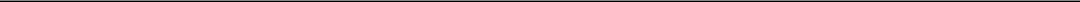 Table of ContentsWe may be unable to obtain additional financing to complete our initial business combination or to fund the operations and growth of a target business, which could compel us to restructure or abandon a particular business combination.We have not selected any specific business combination target but intend to target businesses with enterprise values that are greater than we could acquire with the net proceeds of this offering and the sale of the private placement warrants. As a result, if the cash portion of the purchase price exceeds the amount available from the trust account, net of amounts needed to satisfy any redemption by public stockholders, we may be required to seek additional financing to complete such proposed initial business combination. We cannot assure you that such financing will be available on acceptable terms, if at all. To the extent that additional financing proves to be unavailable when needed to complete our initial business combination, we would be compelled to either restructure the transaction or abandon that particular business combination and seek an alternative target business candidate. Further, we may be required to obtain additional financing in connection with the closing of our initial business combination for general corporate purposes, including for maintenance or expansion of operations of the post-transaction businesses, the payment of principal or interest due on indebtedness incurred in completing our initial business combination, or to fund the purchase of other companies. If we are unable to complete our initial business combination, our public stockholders may receive only approximately $10.00 per share plus any pro rata interest earned on the funds held in the trust account and not previously released to us to pay our taxes on the liquidation of our trust account and our warrants will expire worthless. In addition, even if we do not need additional financing to complete our initial business combination, we may require such financing to fund the operations or growth of the target business. The failure to secure additional financing could have a material adverse effect on the continued development or growth of the target business. None of our sponsor, officers, directors or stockholders is required to provide any financing to us in connection with or after our initial business combination. If we are unable to complete our initial business combination, our public stockholders may only receive approximately $10.00 per share on the liquidation of our trust account, and our warrants will expire worthless. Furthermore, as described in the risk factor entitled “— If third parties bring claims against us, the proceeds held in the trust account could be reduced and the per-share redemption amount received by stockholders may be less than $10.00 per share,” under certain circumstances our public stockholders may receive less than $10.00 per share upon the liquidation of the trust account.Our initial stockholders may exert a substantial influence on actions requiring a stockholder vote, potentially in a manner that you do not support.Upon the closing of this offering, our initial stockholders will own shares representing 20% of our issued and outstanding shares of common stock (assuming they do not purchase any units in this offering). Accordingly, they may exert a substantial influence on actions requiring a stockholder vote, potentially in a manner that you do not support, including amendments to our amended and restated certificate of incorporation and approval of major corporate transactions. If our initial stockholders purchase any units in this offering or if our initial stockholders purchase any additional shares of common stock in the aftermarket or in privately-negotiated transactions, this would increase their control. Factors that would be considered in making such additional purchases would include consideration of the current trading price of our Class A common stock. In addition, our board of directors, whose members were elected by our initial stockholders, is and will be divided into three classes, each of which will generally serve for a term of three years with only one class of directors being elected in each year. We may not hold an annual meeting of stockholders to elect new directors prior to the completion of our initial business combination, in which case all of the current directors will continue in office until at least the completion of the initial business combination. If there is an annual meeting, as a consequence of our “staggered” board of directors, only a minority of the board of directors will be considered for election and our initial stockholders, because of their ownership position, will have considerable influence regarding the outcome. Accordingly, our initial stockholders will continue to exert control at least until the completion of our initial business combination.Our sponsor paid a nominal price for the founder shares, and, accordingly, you will experience immediate and substantial dilution from the purchase of our Class B common stock.The difference between the public offering price per share (allocating all of the unit purchase price to the Class A common stock and none to the warrant included in the unit) and the pro forma net tangible book value per share of our Class A common stock after this offering constitutes the dilution to you and the other investors in this offering. Our sponsor acquired the founder shares at a nominal price, significantly contributing to this dilution.55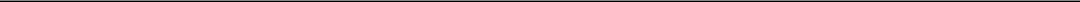 Table of ContentsUpon the closing of this offering, and assuming no value is ascribed to the warrants included in the units, you and the other public stockholders will incur an immediate and substantial dilution of approximately 91.7% (or $9.17 per share, assuming no exercise of the underwriters’ over-allotment option), the difference between the pro forma net tangible book value per share of $ 0.83 and the initial offering price of $10.00 per unit. In addition, because of the anti-dilution rights of the founder shares, any equity or equity-linked securities issued or deemed issued in connection with our initial business combination would be disproportionately dilutive to our Class A common stock and would be exacerbated to the extent the public stockholders seek redemptions from the trust account.We may amend the terms of the warrants in a manner that may be adverse to holders of public warrants with the approval by the holders of at least a majority of the then outstanding public warrants. As a result, the exercise price of your warrants could be increased, the exercise period could be shortened and the number of shares of our Class A common stock purchasable upon exercise of a warrant could be decreased, all without your approval.Our warrants will be issued in registered form under a warrant agreement between Continental Stock Transfer & Trust Company, as warrant agent, and us. The warrant agreement provides that the terms of the warrants may be amended without the consent of any holder to cure any ambiguity or correct any defective provision, but requires the approval by the holders of at least a majority of the then outstanding public warrants to make any change that adversely affects the interests of the registered holders of public warrants. Accordingly, we may amend the terms of the public warrants in a manner adverse to a holder of public warrants if holders of at least a majority of the then outstanding public warrants approve of such amendment. Although our ability to amend the terms of the public warrants with the consent of at least a majority of the then outstanding public warrants is unlimited, examples of such amendments could be amendments to, among other things, increase the exercise price of the warrants, convert the warrants into cash or stock, shorten the exercise period or decrease the number of shares of our Class A common stock purchasable upon exercise of a warrant.Our warrant agreement will designate the courts of the State of New York or the United States District Court for the Southern District of New York as the sole and exclusive forum for certain types of actions and proceedings that may be initiated by holders of our warrants, which could limit the ability of warrant holders to obtain a favorable judicial forum for disputes with our company.Our warrant agreement will provide that, subject to applicable law, (i) any action, proceeding or claim against us arising out of or relating in any way to the warrant agreement, including under the Securities Act, will be brought and enforced in the courts of the State of New York or the United States District Court for the Southern District of New York, and (ii) that we irrevocably submit to such jurisdiction, which jurisdiction shall be the exclusive forum for any such action, proceeding or claim. We will waive any objection to such exclusive jurisdiction and that such courts represent an inconvenient forum.Notwithstanding the foregoing, these provisions of the warrant agreement will not apply to suits brought to enforce any liability or duty created by the Exchange Act or any other claim for which the federal district courts of the United States of America are the sole and exclusive forum. Any person or entity purchasing or otherwise acquiring any interest in any of our warrants shall be deemed to have notice of and to have consented to the forum provisions in our warrant agreement. If any action, the subject matter of which is within the scope the forum provisions of the warrant agreement, is filed in a court other than a court of the State of New York or the United States District Court for the Southern District of New York (a “foreign action”) in the name of any holder of our warrants, such holder shall be deemed to have consented to: (x) the personal jurisdiction of the state and federal courts located in the State of New York in connection with any action brought in any such court to enforce the forum provisions (an “enforcement action”), and (y) having service of process made upon such warrant holder in any such enforcement action by service upon such warrant holder’s counsel in the foreign action as agent for such warrant holder.This choice-of-forum provision may limit a warrant holder’s ability to bring a claim in a judicial forum that it finds favorable for disputes with our company, which may discourage such lawsuits. Alternatively, if a court were to find this provision of our warrant agreement inapplicable or unenforceable with respect to one or more of the specified types of actions or proceedings, we may incur additional costs associated with resolving such matters in other jurisdictions, which could materially and adversely affect our business, financial condition and results of operations and result in a diversion of the time and resources of our management and board of directors.56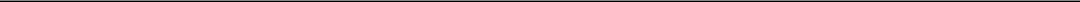 Table of ContentsWe may redeem your unexpired warrants prior to their exercise at a time that is disadvantageous to you, thereby making your warrants worthless.We have the ability to redeem outstanding warrants at any time after they become exercisable and prior to their expiration, at a price of $0.01 per warrant; provided that the reported closing price of our Class A common stock equals or exceeds $18.00 per share (as adjusted for stock splits, stock dividends, reorganizations, recapitalizations and the like) for any 20 trading days within a 30 trading-day period ending on the third trading day prior to the date on which we give proper notice of such redemption to the warrant holders and provided certain other conditions are met. If and when the warrants become redeemable by us, we may not exercise our redemption right if the issuance of shares of common stock upon exercise of the warrants is not exempt from registration or qualification under applicable state blue sky laws or we are unable to effect such registration or qualification. We will use our best efforts to register or qualify such shares of common stock under the blue sky laws of the state of residence in those states in which the warrants were initially offered by us in this offering. Redemption of the outstanding warrants could force you (i) to exercise your warrants and pay the exercise price therefor at a time when it may be disadvantageous for you to do so, (ii) to sell your warrants at the then-current market price when you might otherwise wish to hold your warrants orto accept the nominal redemption price which, at the time the outstanding warrants are called for redemption, is likely to be substantially less than the market value of your warrants.In addition, we have the ability to redeem the outstanding public warrants at any time after they become exercisable and prior to their expiration, at a price of $0.10 per warrant upon a minimum of 30 days’ prior written notice of redemption provided that the closing price of our Class A common stock equals or exceeds $ 10.00 per share (as adjusted for adjustments to the number of shares issuable upon exercise or the exercise price of a warrant as described under the heading “Description of Securities — Warrants — Public Stockholders’ Warrants — Anti-Dilution Adjustments”) for any 20 trading days within a 30 trading-day period ending on the third trading day prior to proper notice of such redemption and provided that certain other conditions are met, including that (i) if the closing price of our Class A common stock for any 20 trading days within a 30-trading day period ending three trading days before we send notice of redemption to the warrant holders is less than $18.00 per share (as adjusted for adjustments to the number of shares issuable upon exercise or the exercise price of a warrant as described under the heading “Description of Securities — Warrants — Public Shareholders’ Warrants — Anti-dilution Adjustments”), the private placement warrants must also be concurrently called for redemption on the same terms as the outstanding public warrants andholders will be able to exercise their warrants prior to redemption for a number of shares of Class A common stock determined based on the redemption date and the fair market value of our Class A common stock. Please see “Description of Securities — Warrants — Public Stockholders’ Warrants — Redemption of warrants when the price per share of Class A common stock equals or exceeds $10.00.” The value received upon exercise of the warrants (i) may be less than the value the holders would have received if they had exercised their warrants at a later time where the underlying share price is higher and (ii) may not compensate the holders for the value of the warrants, including because the number of shares of Class A common stock received is capped at 0.361 shares of Class A common stock per warrant (subject to adjustment) irrespective of the remaining life of the warrants.Except as described elsewhere in this prospectus, none of the private placement warrants will be redeemable by us as so long as they are held by our sponsor or its permitted transferees.Our warrants and founder shares may have an adverse effect on the market price of our Class A common stock and make it more difficult to effectuate our initial business combination.We will be issuing warrants to purchase 6,666,667 shares of our Class A common stock (or up to 7,666,667 shares of Class A common stock if the underwriters’ over-allotment option is exercised in full) as part of the units offered by this prospectus and, simultaneously with the closing of this offering, we will be issuing in a private placement warrants to purchase an aggregate of 4,266,667 (or up to 4,666,667 if the underwriters’ over-allotment option is exercised in full) shares of Class A common stock at $11.50 per share. Our initial stockholders currently own an aggregate of 5,750,000 founder shares, 750,000 of which are subject to forfeiture if the underwriters’ over-allotment option is not exercised. The founder shares are convertible into shares of Class A common stock on a one-for-one basis, subject to adjustment as set forth herein. In addition, if our sponsor or an affiliate of our sponsor or certain of our officers and directors make any working capital loans, up to $1,500,000 of such loans may be converted into warrants, at the price of $1.50 per warrant at the option of the lender. Such warrants would be identical to the private placement warrants, including as to exercise price, exercisability and exercise period.57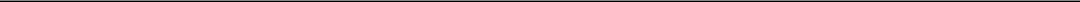 Table of ContentsTo the extent we issue shares of Class A common stock to effectuate an initial business combination, the potential for the issuance of a substantial number of additional shares of Class A common stock upon exercise of these warrants and conversion rights could make us a less attractive business combination vehicle to a target business. Any such issuance will increase the number of issued and outstanding shares of our Class A common stock and reduce the value of the shares of Class A common stock issued to complete the initial business combination. Therefore, our warrants and founder shares may make it more difficult to effectuate an initial business combination or increase the cost of acquiring the target business.The private placement warrants are identical to the warrants sold as part of the units in this offering except that, so long as they are held by our sponsor or its permitted transferees, (i) they will not be redeemable by us, (ii) they (including the Class A common stock issuable upon exercise of these warrants) may not, subject to certain limited exceptions, be transferred, assigned or sold by our sponsor until 30 days after the completion of our initial business combination, (iii) they may be exercised by the holders on a cashless basis and (iv) the holders thereof (including with respect to shares of Class A common stock issuable upon exercise of such warrants) are entitled to registration rights.Because each unit contains one-third of one redeemable warrant and only a whole warrant may be exercised, the units may be worth less than units of other blank check companies.Each unit contains one-third of one redeemable warrant. No fractional warrants will be issued upon separation of the units and only whole warrants will trade. Accordingly, unless you purchase at least three units, you will not be able to receive or trade a whole warrant. This is different from other offerings similar to ours whose units include one share of common stock and one warrant to purchase one share. We have established the components of the units in this way in order to reduce the dilutive effect of the warrants upon completion of an initial business combination since the warrants will be exercisable in the aggregate for one third of the number of shares compared to units that each contain a warrant to purchase one share, thus making us, we believe, a more attractive business combination partner for target businesses. Nevertheless, this unit structure may cause our units to be worth less than if they included a warrant to purchase one share.A provision of our warrant agreement may make it more difficult for use to consummate an initial business combination.Unlike some other blank check companies, ifwe issue additional shares of Class A common stock or equity-linked securities for capital raising purposes in connection with the closing of our initial business combination at a Newly Issued Price of less than $9.20 per share;the aggregate gross proceeds from such issuances represent more than 60% of the total equity proceeds, and interest thereon, available for the funding of our initial business combination on the date of the consummation of our initial business combination (net of redemptions), andthe Market Value is below $9.20 per share,then the exercise price of the warrants will be adjusted to be equal to 115% of the higher of the Market Value and the Newly Issued Price, and the $18.00 per share redemption trigger price will be adjusted (to the nearest cent) to be equal to 180% of the higher of the Market Value and the Newly Issued Price, the $ 18.00 per share redemption trigger price described adjacent to “Redemption of warrants when the price per share of Class A common stock equals or exceeds $18.00” will be adjusted (to the nearest cent) to be equal to 180% of the higher of the Market Value and the Newly Issued Price, and the $10.00 per share redemption trigger price described adjacent to the caption “Redemption of warrants when the price per share of Class A common Stock equals or exceeds $10.00” will be adjusted (to the nearest cent) to be equal to the higher of the Market Value and the Newly Issued Price. This may make it more difficult for us to consummate an initial business combination with a target business.The determination of the offering price of our units, the size of this offering and terms of the units is more arbitrary than the pricing of securities and size of an offering of an operating company in a particular industry. You may have less assurance, therefore, that the offering price of our units properly reflects the value of such units than you would have in a typical offering of an operating company.Prior to this offering there has been no public market for any of our securities. The public offering price of the units and the terms of the warrants were negotiated between us and the underwriters. In determining the size of this58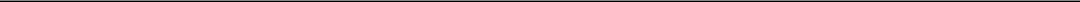 Table of Contentsoffering, management held customary organizational meetings with representatives of the underwriters, both prior to our inception and thereafter, with respect to the state of capital markets, generally, and the amount the underwriters believed they reasonably could raise on our behalf. Factors considered in determining the size of this offering, prices and terms of the units, including the Class A common stock and warrants underlying the units, include:the history and prospects of companies whose principal business is the acquisition of other companies;prior offerings of those companies;our prospects for acquiring an operating business;a review of debt to equity ratios in leveraged transactions;our capital structure;an assessment of our management and their experience in identifying operating companies;general conditions of the securities markets at the time of this offering; andother factors as were deemed relevant.Although these factors were considered, the determination of our offering size, price and terms of the units is more arbitrary than the pricing of securities of an operating company in a particular industry since we have no historical operations or financial results.There is currently no market for our securities and a market for our securities may not develop, which would adversely affect the liquidity and price of our securities.There is currently no market for our securities. Stockholders therefore have no access to information about prior market history on which to base their investment decision. Following this offering, the price of our securities may vary significantly due to one or more potential business combinations and general market or economic conditions. Furthermore, an active trading market for our securities may never develop or, if developed, it may not be sustained. You may be unable to sell your securities unless a market can be established and sustained.Because we must furnish our stockholders with target business financial statements, we may lose the ability to complete an otherwise advantageous initial business combination with some prospective target businesses.The federal proxy rules require that the proxy statement with respect to the vote on an initial business combination include historical and pro forma financial statement disclosure. We will include the same financial statement disclosure in connection with our tender offer documents, whether or not they are required under the tender offer rules. These financial statements may be required to be prepared in accordance with, or be reconciled to, accounting principles generally accepted in the United States of America (“GAAP”) or international financial reporting standards as issued by the International Accounting Standards Board (“IFRS”) depending on the circumstances and the historical financial statements may be required to be audited in accordance with the standards of the Public Company Accounting Oversight Board (United States) (“PCAOB”). These financial statement requirements may limit the pool of potential target businesses we may acquire because some targets may be unable to provide such financial statements in time for us to disclose such statements in accordance with federal proxy rules and complete our initial business combination within the prescribed time frame.We are an emerging growth company and a smaller reporting company within the meaning of the Securities Act, and if we take advantage of certain exemptions from disclosure requirements available to emerging growth companies and smaller reporting companies, this could make our securities less attractive to investors and may make it more difficult to compare our performance with other public companies.We are an “emerging growth company” within the meaning of the Securities Act, as modified by the JOBS Act, and we may take advantage of certain exemptions from various reporting requirements that are applicable to other public companies that are not emerging growth companies including, but not limited to, not being required to comply with the auditor attestation requirements of Section 404 of the Sarbanes-Oxley Act, reduced disclosure obligations regarding executive compensation in our periodic reports and proxy statements, and exemptions from the requirements of holding a nonbinding advisory vote on executive compensation and stockholder approval of any golden parachute payments not previously approved. As a result, our stockholders may not have access to certain information they may deem important. We could be an emerging growth company for up to five years, although circumstances could cause us to lose that status earlier, including if the market value of our Class A common stock59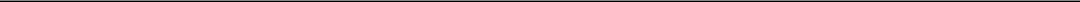 Table of Contentsheld by non-affiliates exceeds $700 million as of any June 30 before that time, in which case we would no longer be an emerging growth company as of the following December 31. We cannot predict whether investors will find our securities less attractive because we will rely on these exemptions. If some investors find our securities less attractive as a result of our reliance on these exemptions, the trading prices of our securities may be lower than they otherwise would be, there may be a less active trading market for our securities and the trading prices of our securities may be more volatile.Further, Section 102(b)(1) of the JOBS Act exempts emerging growth companies from being required to comply with new or revised financial accounting standards until private companies (that is, those that have not had a Securities Act registration statement declared effective or do not have a class of securities registered under the Exchange Act) are required to comply with the new or revised financial accounting standards. The JOBS Act provides that a company can elect to opt out of the extended transition period and comply with the requirements that apply to non-emerging growth companies but any such an election to opt out is irrevocable. We have elected not to opt out of such extended transition period, which means that when a standard is issued or revised and it has different application dates for public or private companies, we, as an emerging growth company, can adopt the new or revised standard at the time private companies adopt the new or revised standard. This may make comparison of our financial statements with another public company which is neither an emerging growth company nor an emerging growth company which has opted out of using the extended transition period difficult or impossible because of the potential differences in accountant standards used.Additionally, we are a “smaller reporting company” as defined in Rule 10(f)(1) of Regulation S-K. Smaller reporting companies may take advantage of certain reduced disclosure obligations, including, among other things, providing only two years of audited financial statements. We will remain a smaller reporting company until the last day of the fiscal year in which (1) the market value of our common stock held by non-affiliates exceeds $250 million as of the end of the prior June 30th, or (2) our annual revenues exceeded $100 million during such completed fiscal year and the market value of our common stock held by non-affiliates exceeds $700 million as of the prior June 30th. To the extent we take advantage of such reduced disclosure obligations, it may also make comparison of our financial statements with other public companies difficult or impossible.Compliance obligations under the Sarbanes-Oxley Act may make it more difficult for us to effectuate our initial business combination, require substantial financial and management resources, and increase the time and costs of completing an initial business combination.Section 404 of the Sarbanes-Oxley Act requires that we evaluate and report on our system of internal controls beginning with our Annual Report on Form 10-K for the year ending December 31, 2021. Only in the event we are deemed to be a large accelerated filer or an accelerated filer, and no longer qualify as an emerging growth company, will we be required to comply with the independent registered public accounting firm attestation requirement on our internal control over financial reporting. Further, for as long as we remain an emerging growth company, we will not be required to comply with the independent registered public accounting firm attestation requirement on our internal control over financial reporting. The fact that we are a blank check company makes compliance with the requirements of the Sarbanes-Oxley Act particularly burdensome on us as compared to other public companies because a target company with which we seek to complete our initial business combination may not be in compliance with the provisions of the Sarbanes-Oxley Act regarding adequacy of its internal controls. The development of the internal control of any such entity to achieve compliance with the Sarbanes-Oxley Act may increase the time and costs necessary to complete any such business combination.Provisions in our amended and restated certificate of incorporation and Delaware law may inhibit a takeover of us, which could limit the price investors might be willing to pay in the future for our Class A common stock and could entrench management.Our amended and restated certificate of incorporation contains provisions that may discourage unsolicited takeover proposals that stockholders may consider to be in their best interests. These provisions include a staggered board of directors and the ability of the board of directors to designate the terms of and issue new series of preferred shares, which may make the removal of management more difficult and may discourage transactions that otherwise could involve payment of a premium over prevailing market prices for our securities.60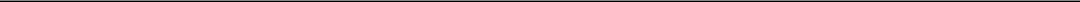 Table of ContentsWe are also subject to anti-takeover provisions under Delaware law, which could delay or prevent a change of control. Together these provisions may make the removal of management more difficult and may discourage transactions that otherwise could involve payment of a premium over prevailing market prices for our securities.Our amended and restated certificate of incorporation will require, to the fullest extent permitted by law, that derivative actions brought in our name, actions against our directors, officers, other employees or stockholders for breach of fiduciary duty and certain other actions may be brought only in the Court of Chancery in the State of Delaware and, if brought outside of Delaware, the stockholder bringing the suit will, subject to certain exceptions, be deemed to have consented to service of process on such stockholder’s counsel, which may have the effect of discouraging lawsuits against our directors, officers, other employees or stockholders.Our amended and restated certificate of incorporation will require, to the fullest extent permitted by law, that derivative actions brought in our name, actions against our directors, officers, other employees or stockholders for breach of fiduciary duty and certain other actions may be brought only in the Court of Chancery in the State of Delaware and, if brought outside of Delaware, the stockholder bringing the suit will be deemed to have consented to service of process on such stockholder’s counsel except any action (A) as to which the Court of Chancery in the State of Delaware determines that there is an indispensable party not subject to the jurisdiction of the Court of Chancery (and the indispensable party does not consent to the personal jurisdiction of the Court of Chancery within ten days following such determination), (B) which is vested in the exclusive jurisdiction of a court or forum other than the Court of Chancery or (C) for which the Court of Chancery does not have subject matter jurisdiction. Any person or entity purchasing or otherwise acquiring any interest in shares of our capital stock shall be deemed to have notice of and consented to the forum provisions in our amended and restated certificate of incorporation. This choice of forum provision may limit or make more costly a stockholder’s ability to bring a claim in a judicial forum that it finds favorable for disputes with us or any of our directors, officers, other employees or stockholders, which may discourage lawsuits with respect to such claims. Alternatively, if a court were to find the choice of forum provision contained in our amended and restated certificate of incorporation to be inapplicable or unenforceable in an action, we may incur additional costs associated with resolving such action in other jurisdictions, which could harm our business, operating results and financial condition.Our amended and restated certificate of incorporation will provide that the exclusive forum provision will be applicable to the fullest extent permitted by applicable law, subject to certain exceptions. Section 27 of the Exchange Act creates exclusive federal jurisdiction over all suits brought to enforce any duty or liability created by the Exchange Act or the rules and regulations thereunder. As a result, the exclusive forum provision will not apply to suits brought to enforce any duty or liability created by the Exchange Act or any other claim for which the federal courts have exclusive jurisdiction. In addition, our amended and restated certificate of incorporation provides that, unless we consent in writing to the selection of an alternative forum, the federal district courts of the United States of America shall, to the fullest extent permitted by law, be the exclusive forum for the resolution of any complaint asserting a cause of action arising under the Securities Act of 1933, as amended, or the rules and regulations promulgated thereunder. We note, however, that there is uncertainty as to whether a court would enforce this provision and that investors cannot waive compliance with the federal securities laws and the rules and regulations thereunder. Section 22 of the Securities Act creates concurrent jurisdiction for state and federal courts over all suits brought to enforce any duty or liability created by the Securities Act or the rules and regulations thereunder.Cyber incidents or attacks directed at us could result in information theft, data corruption, operational disruption and/or financial loss.We depend on digital technologies, including information systems, infrastructure and cloud applications and services, including those of third parties with which we may deal. Sophisticated and deliberate attacks on, or security breaches in, our systems or infrastructure, or the systems or infrastructure of third parties or the cloud, could lead to corruption or misappropriation of our assets, proprietary information and sensitive or confidential data. As an early stage company without significant investments in data security protection, we may not be sufficiently protected against such occurrences. We may not have sufficient resources to adequately protect against, or to investigate and remediate any vulnerability to, cyber incidents. It is possible that any of these occurrences, or a combination of them, could have adverse consequences on our business and lead to financial loss.61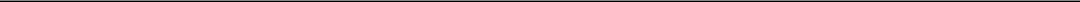 Table of ContentsOur search for a business combination, and any target business with which we ultimately consummate a business combination, may be materially adversely affected by the recent coronavirus (COVID-19) pandemic.On March 11, 2020, the World Health Organization officially declared the outbreak of the COVID-19 a “pandemic.” A significant outbreak of COVID-19 and other infectious diseases could result in a widespread health crisis that could adversely affect the economies and financial markets worldwide, and the business of any potential target business with which we consummate a business combination could be materially and adversely affected. Furthermore, we may be unable to complete a business combination if continued concerns relating to COVID-19 restrict travel, limit the ability to have meetings with potential investors or the target company’s personnel, vendors and services providers are unavailable to negotiate and consummate a transaction in a timely manner. The extent to which COVID-19 impacts our search for a business combination will depend on future developments, which are highly uncertain and cannot be predicted, including new information which may emerge concerning the severity of COVID-19 and the actions to contain COVID-19 or treat its impact, among others. If the disruptions posed by COVID-19 or other matters of global concern continue for an extensive period of time, our ability to consummate a business combination, or the operations of a target business with which we ultimately consummate a business combination, may be materially adversely affected.If we effect our initial business combination with a company with locations or operations or opportunities outside of the United States, we would be subject to a variety of additional risks that may negatively impact our operations.If we effect our initial business combination with a company with locations or operations or opportunities outside of the United States, we would be subject to any special considerations or risks associated with companies operating in an international setting, including any of the following:higher costs and difficulties inherent in managing cross-border business operations and complying with different commercial and legal requirements of overseas markets;rules and regulations regarding currency redemption;complex corporate withholding taxes on individuals;laws governing the manner in which future business combinations may be effected;tariffs and trade barriers;regulations related to customs and import/export matters;longer payment cycles and challenges in collecting accounts receivable;tax issues, including, but not limited to, tax law changes and variations in tax laws as compared to the United States;currency fluctuations and exchange controls;rates of inflation;cultural and language differences;employment regulations;changes in industry, regulatory or environmental standards within the jurisdictions where we operate;crime, strikes, riots, civil disturbances, terrorist attacks, natural disasters and wars;deterioration of political relations with the United States; andgovernment appropriations of assets.We may not be able to adequately address these additional risks. If we were unable to do so, our operations might suffer, which may adversely impact our results of operations and financial condition.62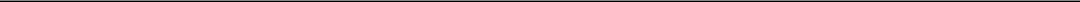 Table of ContentsCAUTIONARY NOTE REGARDING FORWARD-LOOKING STATEMENTSCertain statements in this prospectus may constitute “forward-looking statements” for purposes of the federal securities laws. Our forward-looking statements include, but are not limited to, statements regarding our or our management team’s expectations, hopes, beliefs, intentions or strategies regarding the future. In addition, any statements that refer to projections, forecasts or other characterizations of future events or circumstances, including any underlying assumptions, are forward-looking statements. The words “anticipate,” “believe,” “continue,” “could,” “estimate,” “expect,” “intend,” “may,” “might,” “plan,” “possible,” “potential,” “predict,” “project,” “should,” “would” and similar expressions may identify forward-looking statements, but the absence of these words does not mean that a statement is not forward-looking. Forward-looking statements in this prospectus may include, for example, statements about:our ability to select an appropriate target business or businesses;our ability to complete our initial business combination;our expectations around the performance of the prospective target business or businesses;our success in retaining or recruiting, or changes required in, our officers, key employees or directors following our initial business combination;our officers and directors allocating their time to other businesses and potentially having conflicts of interest with our business or in approving our initial business combination;our potential ability to obtain additional financing to complete our initial business combination;our pool of prospective target businesses;the ability of our officers and directors to generate a number of potential acquisition opportunities;our public securities’ potential liquidity and trading;the lack of a market for our securities;the use of proceeds not held in the trust account or available to us from interest income on the trust account balance;the trust account not being subject to claims of third parties; orour financial performance following this offering.The forward-looking statements contained in this prospectus are based on our current expectations and beliefs concerning future developments and their potential effects on us. There can be no assurance that future developments affecting us will be those that we have anticipated. These forward-looking statements involve a number of risks, uncertainties (some of which are beyond our control) or other assumptions that may cause actual results or performance to be materially different from those expressed or implied by these forward-looking statements. These risks and uncertainties include, but are not limited to, those factors described under the section of this prospectus entitled “Risk Factors” beginning on page 32. Should one or more of these risks or uncertainties materialize, or should any of our assumptions prove incorrect, actual results may vary in material respects from those projected in these forward-looking statements. We undertake no obligation to update or revise any forward-looking statements, whether as a result of new information, future events or otherwise, except as may be required under applicable securities laws.63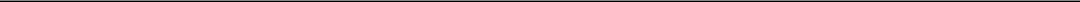 Table of ContentsUSE OF PROCEEDSWe are offering 20,000,000 units at an offering price of $10.00 per unit. We estimate that the net proceeds of this offering together with the funds we will receive from the sale of the private placement warrants will be used as set forth in the following table.The following table shows the estimated use of the approximately $1,650,000 of net proceeds not held in the trust account.(4)____________Includes amounts payable to public stockholders who properly redeem their shares in connection with our successful completion of our initial business combination. Includes gross proceeds from this offering of $200,000,000 (or $230,000,000 if the underwriters’ overallotment option is exercised in full).A portion of the offering expenses will be paid from the proceeds of loans from our sponsor of up to an aggregate of $300,000 as described in this prospectus. As of September 30, 2020, we had borrowed $105,000 under the promissory note with our sponsor (of up to $300,000 available to us) to be used for a portion of the expenses of this offering. These amounts will be repaid upon completion of this offering out of the offering proceeds that has been allocated for the payment of offering expenses (other than underwriting commissions). In the event that offering expenses are more than as set forth in this table, they will be repaid using a portion of the $1,650,000 of offering proceeds not held in the trust account and set aside for post-closing working capital expenses. In the event that offering expenses are less than set forth in this table, any such amounts will be used for post-closing working capital expenses.64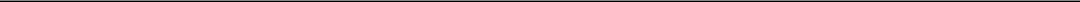 Table of ContentsThe underwriters have agreed to defer underwriting commissions equal to 3.5% of the gross proceeds of this offering. Upon completion of our initial business combination, $7,000,000, which constitutes the underwriter’s deferred commissions (or $8,050,000 if the underwriters’ over-allotment option is exercised in full) will be paid to the underwriters from the funds held in the trust account, and the remaining funds, less amounts released to the trustee to pay redeeming stockholders, will be released to us and can be used to pay all or a portion of the purchase price of the business or businesses with which our initial business combination occurs or for general corporate purposes, including payment of principal or interest on indebtedness incurred in connection with our initial business combination, to fund the purchases of other companies or for working capital. The underwriters will not be entitled to any interest accrued on the deferred underwriting discounts and commissions.These expenses are estimates only and do not include interest which may be available to us from the trust account. Our actual expenditures for some or all of these items may differ from the estimates set forth herein. For example, we may incur greater legal and accounting expenses than our current estimates in connection with negotiating and structuring our initial business combination based upon the level of complexity of such business combination. In the event we identify an initial business combination target in a specific industry subject to specific regulations, we may incur additional expenses associated with legal due diligence and the engagement of special legal counsel. In addition, our staffing needs may vary and as a result, we may engage a number of consultants to assist with legal and financial due diligence. We do not anticipate any change in our intended use of proceeds, other than fluctuations among the current categories of allocated expenses, which fluctuations, to the extent they exceed current estimates for any specific category of expenses, would not be available for our expenses.Includes estimated amounts that may also be used in connection with our initial business combination to fund a “no shop” provision and commitment fees for financing.We may increase or decrease the total number of units sold to the public in this offering. If we decide to proceed with an offering that results in an increase in the total number of units sold to the public, we would have additional proceeds from the offering available to pursue an acquisition. If we proceed with an offering that results in a decrease in the total number of shares sold to the public, we would have reduced proceeds from the offering available to pursue an acquisition. Such an increase or decrease may impact the size of the initial business combination we may pursue. In addition, the proceeds held in trust would correspondingly increase or decrease such that 100% of the gross proceeds from this offering will be held in trust. The underwriter’s option to purchase additional units to cover over-allotments and the amount of private placement warrants that our sponsor will purchase will correspondingly increase or decrease. We would issue additional founder shares in the event we increase the total number of units sold in this offering and our sponsor would forfeit founder shares it holds in the event we decrease the total number of units sold in this offering so that the number of shares of Class A common stock issuable upon conversion of all shares of Class B common stock will equal, in the aggregate, on an as-converted basis, 20% of the sum of the total number of all shares of common stock outstanding upon completion of this offering the total number of shares of Class A common stock issued, or deemed issued or issuable upon conversion or exercise of any equity-linked securities or rights issued or deemed issued, by the Company in connection with or in relation to the consummation of the initial business combination, excluding any shares of Class A common stock or equity-linked securities exercisable for or convertible into shares of Class A common stock issued, or to be issued, to any seller in the initial business combination and any private placement-equivalent warrants issued to our sponsor, officers or directors upon conversion of working capital loans.Of the net proceeds of this offering and the sale of the private placement warrants, $ 200,000,000 (or $230,000,000 if the underwriters’ over-allotment option is exercised in full), including $7,000,000 (or $8,050,000 if the underwriters’ over-allotment option is exercised in full) of deferred underwriting commissions, will be placed in a trust account in the United States at J.P. Morgan Chase Bank, N.A., with Continental Stock Transfer & Trust Company acting as trustee, and will be invested only in U.S. government treasury bills with a maturity of 185 days or less or in money market funds meeting certain conditions under Rule 2a-7 under the Investment Company Act, which invest only in direct U.S. government treasury obligations. We estimate that the interest earned on the trust account will be approximately $200,000 per year, assuming an interest rate of 0.1% per year; however, we can provide no assurance regarding this amount. Except with respect to interest earned on the funds held in the trust account that may be released to us to pay our tax obligations, the proceeds from this offering and the sale of the private placement warrants will not be released from the trust account until the earliest to occur of: (a) the completion of our initial business combination, (b) the redemption of any public shares properly submitted in connection with a stockholder vote to amend our amended and restated certificate of incorporation to (i) modify the substance or timing of our obligation to provide for the redemption of our public shares in connection with an initial business combination or to redeem 100% of our public shares if we do not complete our initial business combination within 24 months from the closing of this offering or (ii) with respect to any other material provisions relating to stockholders’ rights or pre-initial business combination activity, and (c) the redemption of our public shares if we are unable to complete our initial business combination within 24 months from the closing of this offering, subject to applicable law.65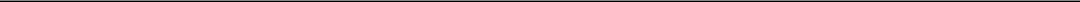 Table of ContentsThe net proceeds released to us from the trust account upon the closing of our initial business combination may be used as consideration to pay the sellers of a target business with which we complete our initial business combination. If our initial business combination is paid for using equity or debt securities, or not all of the funds released from the trust account are used for payment of the consideration in connection with our initial business combination or used for redemption of our public shares, we may use the balance of the cash released from the trust account following the closing for general corporate purposes, including for maintenance or expansion of operations of the post-transaction company, the payment of principal or interest due on indebtedness incurred in completing our initial business combination, to fund the purchase of other companies or for working capital. There is no limitation on our ability to raise funds through the issuance of equity-linked securities or through loans, advances or other indebtedness in connection with our initial business combination, including pursuant to forward purchase agreements or backstop arrangements we may enter into following consummation of this offering. However, our amended and restated certificate of incorporation will provide that, following this offering and prior to the consummation of our initial business combination, we will be prohibited from issuing additional securities that would entitle the holders thereof to (i) receive funds from the trust account or (ii) vote as a class with our public shareson any initial business combination or (b) to approve an amendment to our amended and restated certificate of incorporation to (x) extend the time we have to consummate a business combination beyond 24 months from the closing of this offering or (y) amend the foregoing provisions, unless (in connection with any such amendment to our amended and restated certificate of incorporation) we offer our public stockholders the opportunity to redeem their public shares.We believe that amounts not held in trust will be sufficient to pay the costs and expenses to which such proceeds are allocated. This belief is based on the fact that while we may begin preliminary due diligence of a target business in connection with an indication of interest, we intend to undertake in-depth due diligence, depending on the circumstances of the relevant prospective business combination, only after we have negotiated and signed a letter of intent or other preliminary agreement that addresses the terms of an initial business combination. However, if our estimate of the costs of undertaking in-depth due diligence and negotiating an initial business combination is less than the actual amount necessary to do so, we may be required to raise additional capital, the amount, availability and cost of which is currently unascertainable. If we are required to seek additional capital, we could seek such additional capital through loans or additional investments from our sponsor, members of our management team or their affiliates, but such persons are not under any obligation to advance funds to, or invest in, us.Commencing on the date of this prospectus, we have agreed to pay an affiliate of our sponsor a total of $15,000 per month for office space, utilities and secretarial and administrative support. Upon completion of our initial business combination or our liquidation, we will cease paying these monthly fees.Prior to the closing of this offering, our sponsor has agreed to loan us up to an aggregate of $300,000 to be used for a portion of the expenses of this offering. As of September 30, 2020, we had borrowed $105,000 under the promissory note with our sponsor to be used for a portion of the expenses of this offering. These loans are non-interest bearing, unsecured and are due at the earlier of March 31, 2021 or the closing of this offering. The loan will be repaid upon the closing of this offering out of offering proceeds not held in the trust account.In addition, in order to finance transaction costs in connection with an intended initial business combination, our sponsor or an affiliate of our sponsor or certain of our officers and directors may, but are not obligated to, loan us funds as may be required. If we complete our initial business combination, we would repay such loaned amounts out of the proceeds of the trust account released to us. Otherwise, such loans would be repaid only out of funds held outside the trust account. In the event that our initial business combination does not close, we may use a portion of the working capital held outside the trust account to repay such loaned amounts but no proceeds from our trust account would be used to repay such loaned amounts. Up to $ 1,500,000 of such loans may be convertible into warrants, at a price of $1.50 per warrant at the option of the lender. The warrants would be identical to the private placement warrants, including as to exercise price, exercisability and exercise period. The terms of such loans by our officers and directors, if any, have not been determined and no written agreements exist with respect to such loans. We do not expect to seek loans from parties other than our sponsor or an affiliate of our sponsor as we do not believe third parties will be willing to loan such funds and provide a waiver against any and all rights to seek access to funds in our trust account.66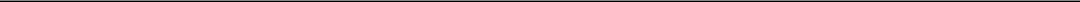 Table of ContentsWe will only redeem our public shares so long as (after such redemption) our net tangible assets will be at least $ 5,000,001 either immediately prior to or upon consummation of our initial business combination and after payment of deferred underwriters’ fees and commissions (so that we are not subject to the SEC’s “penny stock” rules) and the agreement for our initial business combination may require as a closing condition that we have a minimum net worth or a certain amount of cash. If too many public stockholders exercise their redemption rights so that we cannot satisfy the net tangible asset requirement or any net worth or cash requirements, we would not proceed with the redemption of our public shares or the initial business combination, and instead may search for an alternate business combination.A public stockholder will be entitled to receive funds from the trust account only upon the earliest to occur of: (i) our completion of an initial business combination, (ii) the redemption of any public shares properly submitted in connection with a stockholder vote to amend our amended and restated certificate of incorporation to (A) modify the substance or timing of our obligation to provide for the redemption of our public shares in connection with an initial business combination or to redeem 100% of our public shares if we do not complete our initial business combination within 24 months from the closing of this offering or (B) with respect to any other material provisions relating to stockholders’ rights or pre-initial business combination activity, and (iii) the redemption of our public shares if we are unable to complete our initial business combination within 24 months following the closing of this offering, subject to applicable law and as further described herein and any limitations (including, but not limited to, cash requirements) created by the terms of the proposed initial business combination. In no other circumstances will a public stockholder have any right or interest of any kind to or in the trust account.Our sponsor, officers and directors have entered into a letter agreement with us, pursuant to which they have agreed to waive their redemption rights with respect to any founder shares and any public shares held by them in connection with the completion of our initial business combination. In addition, our initial stockholders have agreed to waive their rights to liquidating distributions from the trust account with respect to any founder shares held by them if we fail to complete our initial business combination within the prescribed time frame. However, if our sponsor or any of our officers, directors or affiliates acquires public shares in or after this offering, they will be entitled to liquidating distributions from the trust account with respect to such public shares if we fail to complete our initial business combination within the prescribed time frame.67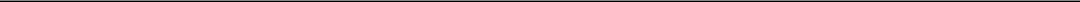 Table of ContentsDIVIDEND POLICYWe have not paid any cash dividends on our common stock to date and do not intend to pay cash dividends prior to the completion of our initial business combination. The payment of cash dividends in the future will be dependent upon our revenues and earnings, if any, capital requirements and general financial condition subsequent to completion of our initial business combination. The payment of any cash dividends subsequent to our initial business combination will be within the discretion of our board of directors at such time. If we increase or decrease the size of the offering we will effect a stock dividend or a share contribution back to capital or other appropriate mechanism, as applicable, with respect to our Class B common stock immediately prior to the consummation of the offering in such amount as to maintain the ownership of our initial stockholders at 20% of the issued and outstanding shares of our common stock upon the consummation of this offering. Further, if we incur any indebtedness in connection with our initial business combination, our ability to declare dividends may be limited by restrictive covenants we may agree to in connection therewith.68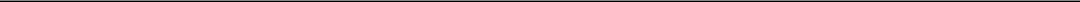 Table of ContentsDILUTIONThe difference between the public offering price per share of Class A common stock, assuming no value is attributed to the warrants included in the units we are offering pursuant to this prospectus or the private placement warrants, and the pro forma net tangible book value per share of our Class A common stock after this offering constitutes the dilution to investors in this offering. Such calculation does not reflect any dilution associated with the sale and exercise of warrants, including the private placement warrants, which would cause the actual dilution to the public stockholders to be higher, particularly where a cashless exercise is utilized. Net tangible book value per share is determined by dividing our net tangible book value, which is our total tangible assets less total liabilities (including the value of Class A common stock which may be redeemed for cash), by the number of outstanding shares of our Class A common stock.At September 30, 2020, our net tangible book value was $(78,849), or approximately $(0.01) per share of common stock. After giving effect to the sale of 20,000,000 shares of Class A common stock included in the units we are offering by this prospectus (or 23,000,000 shares of Class A common stock if the underwriters’ over-allotment option is exercised in full), the sale of the private placement warrants and the deduction of underwriting commissions and estimated expenses of this offering, our pro forma net tangible book value at September 30, 2020 would have been $5,000,005, or approximately $0.83 per share (or $0.73 per share if the underwriters’ over-allotment option is exercised in full), representing an immediate increase in net tangible book value (as decreased by the value of the approximately 18,967,395 shares of Class A common stock that may be redeemed for cash, or 21,862,395 shares of Class A common stock if the underwriters’ over-allotment option is exercised in full) of $0.84 per share (or $0.74 per share if the underwriters’ over-allotment option is exercised in full) to our initial stockholders as of the date of this prospectus and immediate dilution to public stockholders from this offering will be $9.17 per share (or $9.27 if the underwriters’ over-allotment option is exercised in full).The following table illustrates the dilution to the public stockholders on a per-share basis, assuming no value is attributed to the warrants included in the units or the private placement warrants:For purposes of presentation, we have reduced our pro forma net tangible book value after this offering (assuming no exercise of the underwriters’ over-allotment option) by $189,673,950 because holders of up to approximately 94.8% of our public shares may redeem their shares for a pro rata share of the aggregate amount then on deposit in the trust account at a per share redemption price equal to the amount in the trust account as set forth in our tender offer or proxy materials (initially anticipated to be the aggregate amount held in trust two days prior to the commencement of our tender offer or stockholders’ meeting, including interest earned on the funds held in the trust account and not previously released to us to pay our taxes), divided by the number of shares of Class A common stock sold in this offering.69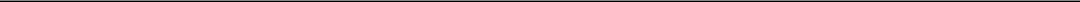 Table of ContentsThe following table sets forth information with respect to our initial stockholders and the public stockholders:____________Assumes no exercise of the underwriters’ over-allotment option and the corresponding forfeiture of an aggregate of 750,000 shares of Class B common stock held by our sponsor and conversion of Class B common stock into Class A common stock on a one for-one basis. The dilution to public stockholders would increase to the extent that the anti-dilution provisions of the Class B common shares result in the issuance of Class A common shares on a greater than one-to-one basis upon such conversion.The pro forma net tangible book value per share after this offering is calculated as follows:____________Expenses applied against gross proceeds include offering expenses of $750,000 and underwriting commissions of $4,000,000 (or $4,600,000 if the underwriters’ over-allotment option is exercised in full) (excluding deferred underwriting fees). See “Use of Proceeds.”If we seek stockholder approval of our initial business combination and we do not conduct redemptions in connection with our initial business combination pursuant to the tender offer rules, our sponsor, initial stockholders, directors, executive officers, advisors or their affiliates may purchase shares or public warrants’ in privately-negotiated transactions or in the open market, either prior to or following the completion of our initial business combination. In the event of any such purchases of our shares prior to the completion of our initial business combination, the number of shares of Class A common stock subject to redemption will be reduced by the amount of any such purchases, increasing the pro forma net tangible book value per share. See “Proposed Business — Effecting Our Initial Business Combination” and “Proposed Business — Permitted Purchases of Our Securities.”70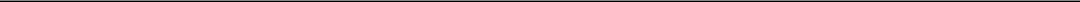 Table of ContentsCAPITALIZATIONThe following table sets forth our capitalization at September 30, 2020, and as adjusted to give effect to the sale of our units in this offering and the sale of the private placement warrants and the application of the estimated net proceeds derived from the sale of such securities, assuming no exercise by the underwriters of its over-allotment option:____________Our sponsor has agreed to loan us up to an aggregate of $300,000 to be used for a portion of the expenses of this offering. The “as adjusted” information gives effect to the repayment of any loans made under this note out of the proceeds from this offering and the sale of the private placement warrants. As of September 30, 2020, we had borrowed $105,000 under the promissory note with our sponsor to be used for a portion of the expenses of this offering.Upon the completion of our initial business combination, we will provide our public stockholders with the opportunity to redeem their public shares for cash equal to their pro rata share of the aggregate amount then on deposit in the trust account as of two business days prior to the consummation of the initial business combination, including interest earned on the funds held in the trust account and not previously released to us to pay our taxes, subject to the limitations described herein whereby our net tangible assets will be maintained at a minimum of $5,000,001 either immediately prior to or upon consummation of our initial business combination and any limitations (including, but not limited to, cash requirements) created by the terms of the proposed initial business combination.Actual share amount is prior to any forfeiture of founder shares by our sponsor and as adjusted amount assumes no exercise of the underwriters’ over-allotment option.71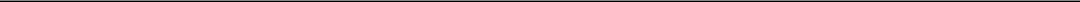 Table of ContentsMANAGEMENT’S DISCUSSION AND ANALYSIS OF FINANCIALCONDITION AND RESULTS OF OPERATIONSOverviewWe are a blank check company whose business purpose is to effect a merger, capital stock exchange, asset acquisition, stock purchase, reorganization or similar business combination with one or more businesses. We have not selected any specific business combination target and we have not, nor has anyone on our behalf, initiated any substantive discussions, directly or indirectly, with any business combination target with respect to an initial business combination with us. We intend to effectuate our initial business combination using cash from the proceeds of this offering and the private placement of the private placement warrants, the proceeds of the sale of our shares in connection with our initial business combination (pursuant to forward purchase agreements or backstop agreements we may enter into following the consummation of this offering or otherwise), shares issued to the owners of the target, debt issued to bank or other lenders or the owners of the target, or a combination of the foregoing.The issuance of additional shares in connection with an initial business combination to the owners of the target or other investors:may significantly dilute the equity interest of investors in this offering, which dilution would increase if the anti-dilution provisions in the Class B common stock resulted in the issuance of Class A shares on a greater than one-to-one basis upon conversion of the Class B common stock;may subordinate the rights of holders of our common stock if preferred stock is issued with rights senior to those afforded our common stock;could cause a change in control if a substantial number of shares of our common stock is issued, which may affect, among other things, our ability to use our net operating loss carry forwards, if any, and could result in the resignation or removal of our present officers and directors;may have the effect of delaying or preventing a change of control of us by diluting the stock ownership or voting rights of a person seeking to obtain control of us; andmay adversely affect prevailing market prices for our Class A common stock and/or warrants.Similarly, if we issue debt securities or otherwise incur significant debt to bank or other lenders or the owners of a target, it could result in:default and foreclosure on our assets if our operating revenues after an initial business combination are insufficient to repay our debt obligations;acceleration of our obligations to repay the indebtedness even if we make all principal and interest payments when due if we breach certain covenants that require the maintenance of certain financial ratios or reserves without a waiver or renegotiation of that covenant;our immediate payment of all principal and accrued interest, if any, if the debt is payable on demand;our inability to obtain necessary additional financing if the debt contains covenants restricting our ability to obtain such financing while the debt is outstanding;our inability to pay dividends on our common stock;using a substantial portion of our cash flow to pay principal and interest on our debt, which will reduce the funds available for dividends on our common stock if declared, our ability to pay expenses, make capital expenditures and acquisitions, and fund other general corporate purposes;limitations on our flexibility in planning for and reacting to changes in our business and in the industry in which we operate;increased vulnerability to adverse changes in general economic, industry and competitive conditions and adverse changes in government regulation;limitations on our ability to borrow additional amounts for expenses, capital expenditures, acquisitions, debt service requirements, and execution of our strategy; andother purposes and other disadvantages compared to our competitors who have less debt.As indicated in the accompanying financial statements, at September 30, 2020, we had $27,151 of cash, and will rely on loans from our sponsor for operating costs until the close of this offering. Further, we expect to incur significant costs in the pursuit of our initial business combination plans. We cannot assure you that our plans to raise capital or to complete our initial business combination will be successful.72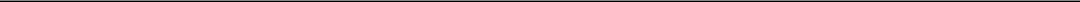 Table of ContentsResults of Operations and Known Trends or Future EventsWe have neither engaged in any operations nor generated any revenues to date. Our only activities since inception have been organizational activities and those necessary to prepare for this offering. Following this offering, we will not generate any operating revenues until after completion of our initial business combination. We will generate non-operating income in the form of interest income on cash and cash equivalents after this offering. There has been no significant change in our financial or trading position and no material adverse change has occurred since the date of our audited financial statements. After this offering, we expect to incur increased expenses as a result of being a public company (for legal, financial reporting, accounting and auditing compliance), as well as expenses as we conduct due diligence on prospective business combination candidates. We expect our expenses to increase substantially after the closing of this offering.Liquidity and Capital ResourcesOur liquidity needs will be satisfied prior to the completion of this offering through up to an aggregate of $ 300,000 in loans available from our sponsor under unsecured promissory notes. As of September 30, 2020, we had borrowed $105,000 under such promissory note. We estimate that the net proceeds from (i) the sale of the units in this offering, after deducting offering expenses of approximately $750,000, underwriting commissions of $4,000,000 ($4,600,000 if the underwriters’ over-allotment option is exercised in full) (excluding deferred underwriting commissions of $7,000,000 (or $8,050,000 if the underwriters’ over-allotment option is exercised in full)), and (ii) the sale of the private placement warrants for a purchase price of $6,400,000 (or $ 7,000,000 if the over-allotment option is exercised in full), will be $201,650,000 (or $231,650,000 if the underwriters’ over-allotment option is exercised in full). Of this amount, $200,000,000 (or $230,000,000 if the underwriters’ over-allotment option is exercised in full) will be held in the trust account, which includes $7,000,000(or $8,050,000 if the underwriters’ over-allotment option is exercised in full) of deferred underwriting commissions. The proceeds held in the trust account will be invested only in U.S. government treasury obligations with a maturity of 185 days or less or in money market funds meeting certain conditions under Rule 2a-7 under the Investment Company Act, which invest only in direct U.S. government treasury obligations. The remaining approximately $1,650,000 will not be held in the trust account. In the event that our offering expenses exceed our estimate of $750,000, we may fund such excess with funds not to be held in the trust account. In such case, the amount of funds we intend to be held outside the trust account would decrease by a corresponding amount. Conversely, in the event that the offering expenses are less than our estimate of $ 750,000, the amount of funds we intend to be held outside the trust account would increase by a corresponding amount.We intend to use substantially all of the funds held in the trust account, including any amounts representing interest earned on the trust account (less taxes paid and deferred underwriting commissions) to complete our initial business combination. We may withdraw interest to pay taxes. We estimate our annual franchise tax obligations, based on the number of shares of our common stock authorized and outstanding after the completion of this offering, to be $200,000, which is the maximum amount of annual franchise taxes payable by us as a Delaware corporation per annum, which we may pay from funds from this offering held outside of the trust account or from interest earned on the funds held in our trust account and released to us for this purpose. Our annual income tax obligations will depend on the amount of interest and other income earned on the amounts held in the trust account. We expect the interest earned on the amount in the trust account will be sufficient to pay our income taxes. To the extent that our capital stock or debt is used, in whole or in part, as consideration to complete our initial business combination, the remaining proceeds held in the trust account will be used as working capital to finance the operations of the target business or businesses, make other acquisitions and pursue our growth strategies.Prior to the completion of our initial business combination, we will have available to us the approximately $1,650,000 of proceeds held outside the trust account. We will use these funds to, among other expenditures described herein, identify and evaluate target businesses, perform business due diligence on prospective target businesses, travel to and from the offices, plants or similar locations of prospective target businesses or their representatives or owners, review corporate documents and material agreements of prospective target businesses, and structure, negotiate and complete an initial business combination.In order to fund working capital deficiencies or finance transaction costs in connection with an intended initial business combination, our sponsor or an affiliate of our sponsor or certain of our officers and directors may, but are not obligated to, loan us funds as may be required. If we complete our initial business combination, we would repay73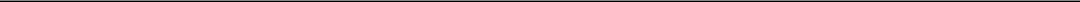 Table of Contentssuch loaned amounts. In the event that our initial business combination does not close, we may use a portion of the working capital held outside the trust account to repay such loaned amounts, but no proceeds from our trust account would be used for such repayment. Up to $1,500,000 of such loans may be convertible into warrants, at a price of $1.50 per warrant at the option of the lender. The warrants would be identical to the private placement warrants, including as to exercise price, exercisability and exercise period. The terms of such loans by our sponsor, officers and directors, if any, have not been determined and no written agreements exist with respect to such loans. We do not expect to seek loans from parties other than our sponsor or an affiliate of our sponsor as we do not believe third parties will be willing to loan such funds and provide a waiver against any and all rights to seek access to funds in our trust account.We expect our primary liquidity requirements during that period to include approximately $720,000 for legal, accounting, due diligence, travel and other expenses associated with structuring, negotiating and documenting successful business combinations; $360,000 for office space, utilities and secretarial and administrative support; $85,000 for NYSE continued listing fees; $125,000 for legal and accounting fees related to regulatory reporting requirements; and approximately $360,000 for working capital that will be used for miscellaneous expenses and reserves.These amounts are estimates and may differ materially from our actual expenses. In addition, we could use a portion of the funds not being placed in trust to pay commitment fees for financing, fees to consultants to assist us with our search for a target business or as a down payment or to fund a “no-shop” provision (a provision designed to keep target businesses from “shopping” around for transactions with other companies or investors on terms more favorable to such target businesses) with respect to a particular proposed initial business combination, although we do not have any current intention to do so.If we entered into an agreement where we paid for the right to receive exclusivity from a target business, the amount that would be used as a down payment or to fund a “no-shop” provision would be determined based on the terms of the specific business combination and the amount of our available funds at the time. Our forfeiture of such funds (whether as a result of our breach or otherwise) could result in our not having sufficient funds to continue searching for, or conducting due diligence with respect to, prospective target businesses.We do not believe we will need to raise additional funds following this offering in order to meet the expenditures required for operating our business. However, if our estimates of the costs of identifying a target business, undertaking in-depth due diligence and negotiating an initial business combination are less than the actual amount necessary to do so, we may have insufficient funds available to operate our business prior to our initial business combination. Moreover, we may need to obtain additional financing either to complete our initial business combination or because we become obligated to redeem a significant number of our public shares upon completion of our initial business combination, in which case we may issue additional securities or incur debt in connection with such business combination. In addition, we intend to target businesses with enterprise values that are greater than we could acquire with the net proceeds of this offering and the sale of the private placement warrants, and, as a result, if the cash portion of the purchase price exceeds the amount available from the trust account, net of amounts needed to satisfy any redemptions by public stockholders, we may be required to seek additional financing to complete such proposed initial business combination. We may also obtain financing prior to the closing of our initial business combination to fund our working capital needs and transaction costs in connection with our search for and completion of our initial business combination. There is no limitation on our ability to raise funds through the issuance of equity or equity-linked securities or through loans, advances or other indebtedness in connection with our initial business combination, including pursuant to forward purchase agreements or backstop agreements we may enter into following consummation of this offering. Subject to compliance with applicable securities laws, we would only complete such financing simultaneously with the completion of our initial business combination. If we are unable to complete our initial business combination because we do not have sufficient funds available to us, we will be forced to cease operations and liquidate the trust account. In addition, following our initial business combination, if cash on hand is insufficient, we may need to obtain additional financing in order to meet our obligations. Our amended and restated certificate of incorporation will provide that, following this offering and prior to the consummation of our initial business combination, we will be prohibited from issuing additional securities that would entitle the holders thereof to (i) receive funds from the trust account or (ii) vote as a class with our public shares (a) on any initial business combination or (b) to approve an amendment to our amended and restated certificate of incorporation to (x) extend the time we have to consummate a business combination beyond 24 months from the74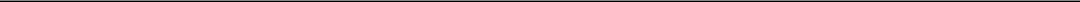 Table of Contentsclosing of this offering or (y) amend the foregoing provisions, unless (in connection with any such amendment to our amended and restated certificate of incorporation) we offer our public stockholders the opportunity to redeem their public shares.Controls and ProceduresWe are not currently required to maintain an effective system of internal controls as defined by Section 404 of the Sarbanes-Oxley Act. We will be required to comply with the internal control requirements of the Sarbanes-Oxley Act for the fiscal year ending December 31, 2021. Only in the event that we are deemed to be a large accelerated filer or an accelerated filer and no longer an emerging growth company would we be required to comply with the independent registered public accounting firm attestation requirement. Further, for as long as we remain an emerging growth company as defined in the JOBS Act, we intend to take advantage of certain exemptions from various reporting requirements that are applicable to other public companies that are not emerging growth companies, including, but not limited to, not being required to comply with the independent registered public accounting firm attestation requirement.Prior to the closing of this offering, we have not completed an assessment, nor has our independent registered public accounting firm tested our systems, of internal controls. We expect to assess the internal controls of our target business or businesses prior to the completion of our initial business combination and, if necessary, to implement and test additional controls as we may determine are necessary in order to state that we maintain an effective system of internal controls. A target business may not be in compliance with the provisions of the Sarbanes-Oxley Act regarding the adequacy of internal controls. Many small and mid-sized target businesses we may consider for our initial business combination may have internal controls that need improvement in areas such as:staffing for financial, accounting and external reporting areas, including segregation of duties;reconciliation of accounts;proper recording of expenses and liabilities in the period to which they relate;evidence of internal review and approval of accounting transactions;documentation of processes, assumptions and conclusions underlying significant estimates; anddocumentation of accounting policies and procedures.Because it will take time, management involvement and perhaps outside resources to determine what internal control improvements are necessary for us to meet regulatory requirements and market expectations for our operation of a target business, we may incur significant expense in meeting our public reporting responsibilities, particularly in the areas of designing, enhancing, or remediating internal and disclosure controls. Doing so effectively may also take longer than we expect, thus increasing our exposure to financial fraud or erroneous financing reporting.Once our management’s report on internal controls is complete, we will retain our independent registered public accounting firm to audit and render an opinion on such report when required by Section 404 of the Sarbanes-Oxley Act. The independent registered public accounting firm may identify additional issues concerning a target business’s internal controls while performing their audit of internal control over financial reporting.Quantitative and Qualitative Disclosures about Market RiskThe net proceeds of this offering and the sale of the private placement warrants held in the trust account will be invested in U.S. government treasury bills with a maturity of 185 days or less or in money market funds meeting certain conditions under Rule 2a-7 under the Investment Company Act which invest only in direct U.S. government treasury obligations. Due to the short-term nature of these investments, we believe there will be no associated material exposure to interest rate risk.Related Party TransactionsIn August 2020, our sponsor purchased 5,750,000 founder shares (up to an aggregate of 750,000 shares of which are subject to forfeiture depending on the extent to which the underwriters’ over-allotment option is exercised. The number of founder shares issued was determined based on the expectation that such founder shares would represent 20% of the outstanding shares upon completion of this offering. The per share purchase price of the founder shares was determined by dividing the amount of cash contributed to the Company by the aggregate number of75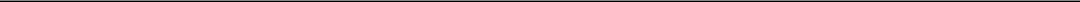 Table of Contentsfounder shares issued. If we increase or decrease the size of the offering, we will effect a stock dividend or a share contribution back to capital or other appropriate mechanism, as applicable, with respect to our Class B common stock immediately prior to the consummation of the offering in such amount as to maintain the ownership of our initial stockholders at 20% of the issued and outstanding shares of our common stock upon the consummation of this offering.Commencing on the date of this prospectus, we have agreed to pay an affiliate of our sponsor a total of $15,000 per month for office space, utilities and secretarial and administrative support. Upon completion of our initial business combination or our liquidation, we will cease paying these monthly fees.Our sponsor, officers and directors, or any of their respective affiliates, will be reimbursed for any out-of-pocket expenses incurred in connection with activities on our behalf such as identifying potential target businesses and performing due diligence on suitable business combinations. Our audit committee will review on a quarterly basis all payments that were made to our sponsor, officers, directors or our or their affiliates and will determine which expenses and the amount of expenses that will be reimbursed. There is no cap or ceiling on the reimbursement of out-of-pocket expenses incurred by such persons in connection with activities on our behalf.Prior to the consummation of this offering, our sponsor has agreed to loan us up to an aggregate of $300,000 to be used for a portion of the expenses of this offering. As of September 1, 2020, we had not borrowed under the promissory note with our sponsor to be used for a portion of the expenses of this offering. These loans are non-interest bearing, unsecured and are due at the earlier of March 31, 2021 or the closing of this offering. The loans will be repaid upon the closing of this offering out of the $750,000 offering proceeds that has been allocated to the payment of offering expenses (other than underwriting commissions) not held in trust.In addition, in order to finance transaction costs in connection with an intended initial business combination, our sponsor or an affiliate of our sponsor or certain of our officers and directors may, but are not obligated to, loan us funds as may be required. If we complete our initial business combination, we would repay such loaned amounts. In the event that our initial business combination does not close, we may use a portion of the working capital held outside the trust account to repay such loaned amounts but no proceeds from our trust account would be used for such repayment. Up to $1,500,000 of such loans may be convertible into warrants, at a price of $1.50 per warrant at the option of the lender. Such warrants would be identical to the private placement warrants, including as to exercise price, exercisability and exercise period. The terms of such loans by our officers and directors, if any, have not been determined and no written agreements exist with respect to such loans. We do not expect to seek loans from parties other than our sponsor or an affiliate of our sponsor as we do not believe third parties will be willing to loan such funds and provide a waiver against any and all rights to seek access to funds in our trust account.Our sponsor has committed to purchase an aggregate of 4,000,000 private placement warrants (or 4,400,000 if the underwriters’ over-allotment option is exercised in full) at a price of $1.50 per warrant ($6,400,000 in the aggregate or $7,000,000 if the underwriters’ over-allotment option is exercised in full) in a private placement that will occur simultaneously with the closing of this offering. Each private placement warrant entitles the holder thereof to purchase one share of our Class A common stock at a price of $11.50 per share. Our sponsor will be permitted to transfer the private placement warrants held by them to certain permitted transferees, including our officers and directors and other persons or entities affiliated with or related to them, but the transferees receiving such securities will be subject to the same agreements with respect to such securities as our sponsor. Otherwise, these warrants will not, subject to certain limited exceptions, be transferable or salable until 30 days after the completion of our initial business combination. The private placement warrants will be non-redeemable in certain circumstances so long as they are held by our sponsor or its permitted transferees. The private placement warrants may also be exercised by our sponsor and its permitted transferees for cash or on a cashless basis. Otherwise, the private placement warrants have terms and provisions that are identical to those of the warrants being sold as part of the units in this offering, including as to exercise price, exercisability and exercise period.Our anchor investor has expressed to us an interest to purchase an aggregate of $15,000,000 of units in this offering (or $17,250,000 of units in the event the underwriters’ over-allotment option is exercised in full, which amounts may be reduced on a pro-rata basis if less than 20,000,000 units (or 23,000,000 in the event the over-allotment option is exercised in full) are sold in this offering). We have agreed to direct the underwriters to sell to our anchor investor such number of units. Further, our anchor investor has agreed with our sponsor that, if it does not purchase such amount of units, or if after such purchase, it owns less than that number of units at the76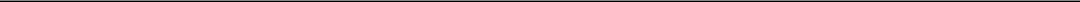 Table of Contentstime of a stockholder vote in connection with our initial business combination, or redeems any shares issued as part of such units in connection with our initial business combination, or votes any shares against our initial business combination, it will forfeit all of its indirect holdings of founder shares and warrants held within our sponsor. There can be no assurance that our anchor investor will acquire any units in this offering or what amount of equity our anchor investor will retain, if any, upon the consummation of our initial business combination. In the event that such anchor investor purchases such units (either in this offering or after) and votes them in favor of our initial business combination, it is possible that no votes from other public stockholders would be required to approve our initial business combination, depending on the number of shares that are present at the meeting to approve such transaction. As a result of the founder shares and private placement warrants that our anchor investor may hold (directly or indirectly), it may have different interests with respect to a vote on an initial business combination than other public stockholders.Our anchor investor will have the same rights to the funds held in the trust account with respect to the common stock underlying the units it may purchase in this offering as the rights afforded to our public stockholders.Pursuant to a registration rights agreement we will enter into with our initial stockholders on or prior to the closing of this offering, we may be required to register certain securities for sale under the Securities Act. These holders, and holders of warrants issued upon conversion of working capital loans, if any, are entitled under the registration rights agreement to make up to three demands that we register certain of our securities held by them for sale under the Securities Act and to have the securities covered thereby registered for resale pursuant to Rule 415 under the Securities Act. In addition, these holders have the right to include their securities in other registration statements filed by us. We will bear the costs and expenses of filing any such registration statements. See the section of this prospectus entitled “Certain Relationships and Related Party Transactions.”Off-Balance Sheet Arrangements; Commitments and Contractual Obligations; Quarterly ResultsAs of September 30, 2020, we did not have any off-balance sheet arrangements as defined inItem 303(a)(4)(ii) of Regulation S-K and did not have any commitments or contractual obligations. No unaudited quarterly operating data is included in this prospectus, as we have conducted no operations to date.JOBS ActOn April 5, 2012, the JOBS Act was signed into law. The JOBS Act contains provisions that, among other things, relax certain reporting requirements for qualifying public companies. We will qualify as an “emerging growth company” and under the JOBS Act will be allowed to comply with new or revised accounting pronouncements based on the effective date for private (not publicly-traded) companies. We are electing to delay the adoption of new or revised accounting standards, and as a result, we may not comply with new or revised accounting standards on the relevant dates on which adoption of such standards is required for non-emerging growth companies. As a result, our financial statements may not be comparable to companies that comply with new or revised accounting pronouncements as of public company effective dates.Additionally, we are in the process of evaluating the benefits of relying on the other reduced reporting requirements provided by the JOBS Act. Subject to certain conditions set forth in the JOBS Act, if, as an “emerging growth company,” we choose to rely on such exemptions we may not be required to, among other things, (i) provide an independent registered public accounting firm’s attestation report on our system of internal controls over financial reporting pursuant to Section 404 of the Sarbanes Oxley Act, (ii) provide all of the compensation disclosure that may be required of non-emerging growth public companies under the Dodd-Frank Wall Street Reform and Consumer Protection Act,comply with any requirement that may be adopted by the PCAOB regarding mandatory audit firm rotation or a supplement to the report of independent registered public accounting firm providing additional information about the audit and the financial statements (auditor discussion and analysis) and (iv) disclose certain executive compensation related items such as the correlation between executive compensation and performance and comparisons of the CEO’s compensation to median employee compensation. These exemptions will apply for a period of five years following the completion of this offering or until we are no longer an emerging growth company, whichever is earlier.77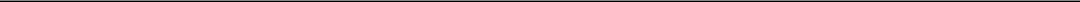 Table of ContentsPROPOSED BUSINESSOverviewWe are a blank check company incorporated as a Delaware corporation whose business purpose is to effect a merger, capital stock exchange, asset acquisition, stock purchase, reorganization or similar business combination with one or more businesses, which we refer to herein as our initial business combination. We have not selected any specific business combination target and we have not, nor has anyone on our behalf, initiated any substantive discussions, directly or indirectly, with any business combination target with respect to an initial business combination with us.We believe that there are many target companies that could become attractive public companies, which is why we will seek a target in any industry or geographic region. While we may pursue an initial business combination target in any industry or geographic region, we will seek to capitalize on the operational and investment experience of our management team and focus on companies that we believe have significant growth prospects with the potential to generate attractive returns for our stockholders. We expect to focus on identifying potential target with above-industry-average growth, substantial free cash flow generation, and a defensible market position with an enterprise value of $500 million to $1.5 billion where our management team’s operational, strategic or managerial expertise can assist in maximizing value.We are led by an experienced team of managers, operators and investors who have played important roles in helping build and grow profitable public and private businesses, both organically and through acquisitions, to create value for stockholders. Our team has experience operating and investing in a wide range of industries, bringing us a diversity of experiences as well as valuable expertise and perspective.Our Chairman, Mr. John P. Amboian, has over 30 years of experience in mergers and acquisitions, capital management, product development, branding and distribution for public and private companies across multiple industries. Mr. Amboian spent over twenty years of his career at Nuveen Investments, Inc., or Nuveen (formerly NYSE: JNC), where he served as Chairman and Chief Executive Officer for almost a decade. Prior to this, he served as Nuveen’s president for eight years, after joining Nuveen in 1995 as Chief Financial Officer. During his time at Nuveen, Mr. Amboian guided Nuveen through 12 acquisitions or merger transactions aggregating to more than $13 billion and numerous capital markets transactions, playing key roles in Nuveen’s 2014 sale to TIAA (Teacher’s Insurance and Annuity Association) for a total enterprise value of $6.25 billion and Nuveen’s leveraged buyout transaction in 2007. Nuveen’s assets under management grew from approximately $ 29 billion to over $231 billion in 2014, which is the last year of publicly available information. Mr. Amboian also served on the Nuveen Mutual Funds Board and Nuveen Investment’s public board. Prior to Nuveen, Mr. Amboian was the Chief Financial Officer and Senior Vice President of Strategy of the Miller Brewing Company. He began his career in Corporate and International Finance at Kraft Foods, Inc., where he ended his tenure as Treasurer. Mr. Amboian also serves at Madison Dearborn Partners as an industry advisor and is an Independent Director of the general partnership of Adams Street Partners, a private-market investment management firm with approximately $40 billion of asset under management. Additionally, Mr. Amboian is Chairman of Evanston Capital, a hedge fund alternative investment manager, and currently a senior advisor to Estancia Capital, a middle market private equity fund with a focus on financial services. He chairs the board of North Square Investments, a boutique asset management firm and is on the advisory board of Cresset Capital Management, a wealth management firm. He advises several small businesses on organic and inorganic growth initiatives through JA Capital Advisors, LLC.Our Chief Executive Officer and Director, Mr. Richard J. Hendrix, has significant experience in executive leadership, corporate strategy, M&A, capital markets, and corporate finance for public companies. Over the course of his career, Mr. Hendrix has worked extensively with issuers and investors focused on companies in the financial services, real estate, energy, industrial, and business and consumer services sectors. He has led dozens of initial equity offerings, raising funds for founder-led and sponsor-backed companies primarily within the banking, insurance, and real estate sectors. Additionally, Mr. Hendrix has considerable experience advising chief executives, boards of directors, and large shareholders regarding strategy, capital structure, and capital access. He has significant leadership experience in the financial industry, having served as Chief Executive Officer and Chairman of FBR & Co., or FBR (formerly NASDAQ: FBRC), a capital markets firm. Mr. Hendrix helped FBR grow into a leading bookrunner for initial common stock offerings for middle market U.S. companies. Mr. Hendrix oversaw numerous strategic transactions while in his role as Chairman and Chief Executive Officer at FBR, ultimately executing a merger with B. Riley Financial, Inc.78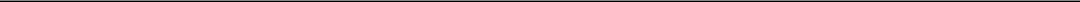 Table of Contents(NASDAQ: RILY) in 2017. Following the merger, Mr. Hendrix also served as director of B. Riley Financial. Prior to his tenure as Chief Executive Officer of FBR, Mr. Hendrix served as Arlington Asset Investment Corp.’s, or Arlington (NYSE: AI), President and Chief Operating Officer as well as its Chief Investment Officer. Arlington reached a peak market capitalization of approximately $4.5 billion during his tenure, and he oversaw FBR’s carveout from Arlington. Previously, he was the President and Chief Operating Officer of FBR Asset Investment Corporation and concurrently headed the Real Estate and Diversified Industrials Investment Banking groups of FBR. Prior to FBR, Mr. Hendrix was a Managing Director in PNC Capital Markets’ investment banking group and headed PNC’s asset-backed securities business. Mr. Hendrix is a co-founder and Managing Partner of Live Oak Merchant Partners, a merchant bank providing capital and advisory services to middle market companies across several industries. Mr. Hendrix also currently serves as a Senior Advisor to Crestview Partners, a private equity firm with $ 9 billion of capital commitments, and is currently the Chairman of Protect My Car, a portfolio company of Crestview Partners that provides extended auto warranty plans to consumers. His affiliation with Crestview Partners began with Crestview’s investment in FBR. Mr. Hendrix is also the Founder and Chief Executive Officer of RJH Management Co, a privately held investment management business.Andrea K. Tarbox, our Chief Financial Officer and member of our Board of Directors, served as Chief Financial Officer and Vice President of KapStone Paper & Packaging, or Kapstone (formerly NYSE: KS), for over a decade. KapStone, a producer of unbleached kraft paper and corrugated packaging products, became public via a merger with Stone Arcade Acquisition Corporation, or Stone Arcade, a $120 million blank check company, in 2007. Ms. Tarbox joined KapStone during the business combination approval process in 2006. During her tenure as Chief Financial Officer, Ms. Tarbox negotiated major provisions in five key add-on acquisitions and secured financings of nearly $3.0 billion. While she served as Chief Financial Officer, KapStone grew from $224 million in revenue in 2007 to $ 3.5 billion for the trailing-twelve-month period ended September 30, 2018, the last reported financials before the sale of the company. Ms. Tarbox played a significant role in KapStone’s sale to WestRock Company (NYSE: WRK) for approximately $4.9 billion, or $35.00 per share. The initial public offering price of Stone Arcade, KapStone’s predecessor, was $6.00 per unit and the split-adjusted redemption price at the closing of the business combination between KapStone and Stone Arcade was $2.89. In 2014 and 2015, Institutional Investor named Ms. Tarbox to their All-America Executive team as one of America’s best Chief Financial Officers, and in 2012, Financial Executives International named Ms. Tarbox the Chicago Chief Financial Officer of the Year. Previously, Ms. Tarbox assumed positions of increasing responsibility at various companies, including Uniscribe Professional Services, Inc., a provider of paper- and technology-based document management solutions, Gartner Inc., a research and advisory company, British Petroleum, p.l.c., (NYSE:BP) and Fortune Brands, Inc., a holding company with diversified product lines. In these roles, Ms. Tarbox developed significant experience acquiring and integrating companies. Ms. Tarbox began her career at Ernst & Young LLP where she became a certified public accountant.Gary K. Wunderlich, Jr., our President, is a Co-Founder and Managing Partner of Live Oak Merchant Partners, a merchant bank providing capital and advisory services to middle market companies across a wide range of industries. Prior to co-founding Live Oak Merchant Partners, Mr. Wunderlich was the founder and Chief Executive Officer of Wunderlich Securities, Inc., a full-service investment banking and brokerage firm. Under his leadership Wunderlich Securities, Inc. grew from a virtual start-up into a full-service investment banking firm with over 400 employees and over $10 billion of client assets under management. In 2017, Mr. Wunderlich helped lead the merger of Wunderlich Securities, Inc. into B. Riley Financial, Inc. (NASDAQ: RILY). Following the merger Mr. Wunderlich served as a director of B. Riley Financial, Inc. and as Chief Executive Officer of Wunderlich Securities, Inc (rebranded B. Riley Wealth). For two years, Mr. Wunderlich was a member of the Securities Industry and Financial Markets Association (“SIFMA”) National Board of Directors. He was also a founding board member of the American Securities Association, a trade association of regional financial services firms. He also served in various capacities with the Financial Industry Regulatory Authority (“FINRA”), including serving on the National Advisory Board, the District 5 Committee as both a Chairman and member, and on the National Membership Council as a member. Mr. Wunderlich has for 15 years been a member of the Young Presidents’ Organization and participates in the Family Business, Family Office, Financial Services and Entrepreneurship and Innovation Networks. Mr. Wunderlich was also inducted into the Society of Entrepreneurs, an organization of leading Memphis area business owners and executives, where he serves as a Director. He is also the Managing Member of Eighty Park Avenue Partners LLC, a family investment vehicle.79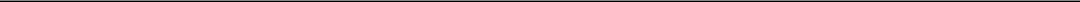 Table of ContentsAdam J. Fishman, our Chief Operating Officer, is currently a Managing Partner at Live Oak Merchant Partners, a merchant bank providing capital and advisory services to middle market companies across a wide range of industries. Mr. Fishman joined the firm from Jefferies LLC, where he was a Managing Director and Head of the Permanent Capital Group, Distribution. Mr. Fishman originated and executed blank check company transactions, including the initial public offering, assisting management in evaluating targets for merger consideration, and structuring and executing PIPE investments to support mergers. He was also responsible for originating and marketing Pre-IPO private placements for companies across all industries. Prior to joining Jefferies, Mr. Fishman was an Executive Vice President and Head of Institutional Brokerage at FBR & Co. FBR was a publicly traded middle market investment bank, specializing in capital raising and securities trading across seven industry groups. Mr. Fishman joined FBR in 2004, steadily expanding his role throughout a 13-year tenure. As a member of the firm’s Executive Committee, Mr. Fishman was a key contributor to the firm’s strategic vision and execution. Mr. Fishman also served on FBR’s Commitment Committee, where he was responsible for analyzing, structuring and selling all public and private investment offerings. Mr. Fishman began his career as an Associate Director in the New York office of CIBC World Markets. Mr. Fishman received a Bachelor of Arts in Sociology from Brandeis University.Jonathan Furer will serve as one of our Directors as of the effective date of the registration statement of which this prospectus forms a part. He has over 30 years of private equity, operating and capital markets experience and has served as chairman, advisor, investor and active board member to businesses across a wide range of industries, including: healthcare, financial services, manufacturing and consumer products. Mr. Furer co-founded Arcade Partners, an entrepreneurial-focused middle market private equity firm. Mr. Furer was Co-Founder and Director of Stone Arcade, a $ 120 million blank check company that completed its initial business combination in 2007. Mr. Furer was a Co-Founder and Director of Stone Arcade, where he was primarily responsible for recruiting the executive team and, together with the management team, assisted in the identification and evaluation of business combination opportunities which led to the successful acquisition of the assets from International Paper (NYSE: IP) by KapStone. In 2007, KapStone became public through the merger with Stone Arcade. This initial business combination represented one of the first corporate carve-out transactions completed by a blank check company. Mr. Furer joined the KapStone Board of Directors upon completion of the business combination and remained on the Board for 11 years until KapStone was acquired by WestRock Company (NYSE: WRK) in 2018 for approximately $4.9 billion. Mr. Furer was also the Chief Executive Officer and Director of Arcade Acquisition Corporation, a $69 million blank check company that announced a business combination in 2008 and subsequently liquidated in 2009 during the global financial crisis. Prior to KapStone, Mr. Furer was a Partner at Washington and Congress Advisors, a private equity firm where he oversaw a number of portfolio companies, including several with significant operational and financial challenges that required a “hands-on” approach to deal with lender, co-investor and employee issues. Mr. Furer was also a Co-Founder of Meridian Capital Partners, a private equity firm, where he completed the “buy and build” of SWF Machinery, a West Coast based manufacturer of packaging machinery equipment that was sold to Dover Industries. He began his career as an analyst in the corporate finance department with JesupLamont, a merchant bank. During his 10 years at Jesup, Mr. Furer rose from analyst to President and Chief Executive Officer, prior to his retirement from the firm.Mr. Tor R. Braham will serve as one of our Directors as of the effective date of the registration statement of which this prospectus forms a part. Mr. Braham has spent 15 years working in M&A in at multiple investment banks and currently serves on multiple public company boards. He currently serves on the board of Viavi Solutions Inc. (NASDAQ: VIAV), a company that provides network test, monitoring, and assurance services; Altaba Inc. (NASDAQ: AABA), an investment management company; and A10 Networks, Inc. (NASDAQ: ATEN), a supplier of ADC networking and security equipment and Micro Lambda Wireless, Inc., a private provider of microwave components and subsystems for the wireless, instrumentation and defense industries. Previously, he served as a Director of Yahoo! Inc. (formerly NASDAQ: YHOO), the predecessor of Altaba Inc., an independent Director of Sigma Designs, Inc. (OTCMKTS: SIGM), a semiconductor company, and an independent Director of NetApp, Inc. (NASDAQ: NTAP), a data management company that achieved a market capitalization of approximately $7.5 billion at the end of his tenure. Previously, Mr. Braham served as the Global Head of Technology M&A at Deutsche Bank Securities and prior to that, Mr. Braham was the Co-Head of West Coast Technology M&A at Credit Suisse First Boston and the Global Head of Technology M&A at UBS Securities. Mr. Braham was a partner at the law firm of Wilson Sonsini Goodrich and Rosati where he specialized in technology mergers and acquisitions, venture capital and intellectual property law for eight years. He is also currently Of Counsel to the law firm of King, Holmes, Paterno and Soriano.80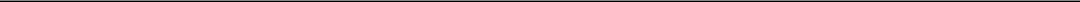 Table of ContentsEach member of our management team, except for Mr. Fishman, is a member of the management team of LOAK, a blank check company which consummated its initial public offering of $ 200,000,000 in May 2020. LOAK is currently seeking to consummate an initial business combination. LOAK announced on October 5, 2020 that it had entered into a definitive agreement to consummate a business combination transaction with Meredian Holdings Group, Inc., a Georgia corporation d/b/a Danimer Scientific, a leading developer and manufacturer of biodegradable plastic materials, which is expected to close in the fourth quarter of 2020 or first quarter of 2021.The past performance of our management team, or their respective affiliates, is not a guarantee eitherof success with respect to any business combination we may consummate or (ii) that we will be able to identify a suitable candidate for our initial business combination. You should not rely on the historical record of our management team’s or their respective affiliates’ performance as indicative of our future performance.Our officers and directors may become an officer or director of another special purpose acquisition company with a class of securities intended to be registered under the Exchange Act, even before we have entered into a definitive agreement regarding our initial business combination.. For more information, see the section of this prospectus entitled “Management — Conflicts of Interest.”Business StrategyOur business strategy is to identify and complete our initial business combination with a company that can benefit from (i) the managerial and operational experience of our management team (ii) additional capital and (iii) access to public securities markets. Our acquisition selection process will leverage our management team’s network of potential transaction sources, ranging from owners and directors of private and public companies, private equity funds, investment bankers, lenders, attorneys, accountants and other trusted advisors across various sectors. Over the course of their careers, the members of our management team have developed a broad network of contacts and corporate relationships that we believe will serve as a useful source of acquisition opportunities. We plan to utilize the network and industry experience of our management team in seeking an initial business combination and employing our business combination strategy. This network has been developed through our management team’s:extensive experience in both investing in and operating in a variety of industries;managerial experience marketing and growing businesses;experience in sourcing, structuring, acquiring, operating, developing, growing, financing and selling businesses;relationships with sellers, financing providers and target management teams; andexperience in executing transactions in a variety of industries under varying economic and financial market conditions.We expect these networks will provide our management team with a robust flow of acquisition opportunities. In addition, we anticipate that target business candidates will be brought to our attention from various unaffiliated sources, including investment market participants, private equity groups, investment banking firms, family offices, consultants, accounting firms and large business enterprises. Upon completion of this offering, members of our management team will communicate with their networks of relationships to articulate the parameters for our search for a target company and a potential business combination and begin the process of pursuing and reviewing potentially interesting leads.Acquisition CriteriaConsistent with our business strategy, we have identified the following general criteria and guidelines that we believe are important in evaluating prospective target businesses. We will use these criteria and guidelines in evaluating acquisition opportunities, but we may decide to enter into our initial business combination with a target business that does not meet these criteria and guidelines. We intend to seek candidates with an enterprise value of between $500 million and $1.5 billion, and we intend to seek to acquire companies that we believe:have a defensible market position, with demonstrated advantages when compared to their competitors and which create barriers to entry against new competitors;are at an inflection point or are able to take advantage of public currency in order to drive improved financial performance;81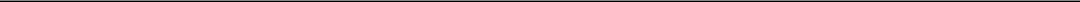 Table of Contentshave a diversified customer base better positioned to endure economic downturns and changes in the industry landscape;have strong, experienced management teams, or a platform that will allow us to assemble an effective management team with a track record of driving growth and profitability;provide a scalable platform for add-on acquisitions, which we believe will be an opportunity for our management team to deliver incremental stockholder value post-acquisition;generate attractive returns on capital and have a compelling use for capital to achieve their growth strategy;exhibit unrecognized value or other characteristics that we believe have been overlooked by the marketplace based on our analysis and due diligence review; andcan benefit from being publicly-traded, are prepared to be a publicly-traded company, are capable of generating consistent returns in excess of cost of capital, and can effectively utilize access to the capital markets.These criteria are not intended to be exhaustive. Any evaluation relating to the merits of a particular initial business combination may be based, to the extent relevant, on these general guidelines as well as other considerations, factors and criteria that our management team may deem relevant. In the event that we decide to enter into our initial business combination with a target business that does not meet the above criteria and guidelines, we will disclose that the target business does not meet the above criteria in our stockholder communications related to our initial business combination, which, as discussed in this prospectus, would be in the form of proxy solicitation materials or tender offer documents that we would file with the SEC.Sourcing of Potential Initial Business Combination TargetsOur management team and sponsor has developed a broad network of contacts and corporate relationships. This network has been developed through their experience in sourcing, acquiring, operating, developing, growing, financing and selling businesses; reputations for integrity and fair dealing with sellers, capital providers and target management teams; and experience in executing transactions under varying economic and financial market conditions. This network has provided our management team and sponsor with a flow of referrals that have resulted in numerous transactions. We believe that the network of contacts and relationships of our management team and sponsor will provide us with an important source of business combination opportunities. In addition, we anticipate that target business candidates will be brought to our attention from various unaffiliated sources, including investment banking firms, private equity firms, consultants, accounting firms and other business enterprises.We are not prohibited from pursuing an initial business combination with a company that is affiliated with our sponsor, executive officers or directors, or completing the initial business combination through a joint venture or other form of shared ownership with our sponsor, executive officers or directors. In the event we seek to complete our initial business combination with a target that is affiliated with our sponsor, executive officers or directors, we, or a committee of independent directors, would obtain an opinion from an independent investment banking firm or another independent entity that commonly renders valuation opinions, stating that our initial business combination is fair to our company from a financial point of view.As more fully discussed in “Management — Conflicts of Interest,” if any of our executive officers or directors becomes aware of a business combination opportunity that falls within the line of business of any entity to which he or she has then-existing fiduciary or contractual obligations, he or she may be required to present such business combination opportunity to such entity prior to presenting such business combination opportunity to us. Certain of our executive officers currently have certain relevant fiduciary duties or contractual obligations that may take priority over their duties to us. We believe, however, that the fiduciary duties or contractual obligations of our officers and directors will not materially affect our ability to complete our initial business combination.Initial Business CombinationNYSE rules require that we must consummate an initial business combination with one or more operating businesses or assets with a fair market value equal to at least 80% of the net assets held in the trust account (net of amounts disbursed to management for working capital purposes, if permitted, and excluding the amount of any deferred underwriting commissions). If our board of directors is not able to independently determine the fair market value of our initial business combination, we will obtain an opinion from an independent investment banking firm or another82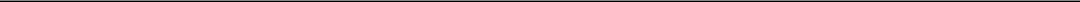 Table of Contentsindependent entity that commonly renders valuation opinions with respect to the satisfaction of such criteria. While we consider it unlikely that our board of directors will not be able to make an independent determination of the fair market value of our initial business combination, it may be unable to do so if it is less familiar or experienced with the business of a particular target or if there is a significant amount of uncertainty as to the value of a target’s assets or prospects.We anticipate structuring our initial business combination so that the post-transaction company in which our public stockholders own shares will own or acquire 100% of the equity interests or assets of the target business or businesses. We may however, structure our initial business combination in such a way so that the post-transaction company owns or acquires less than 100% of such interests or assets of the target business in order to meet certain objectives of the target management team or stockholders, or for other reasons. However, we will only complete an initial business combination if the post-transaction company owns or acquires 50% or more of the outstanding voting securities of the target or otherwise acquires a controlling interest in the target sufficient for it not to be required to register as an investment company under the Investment Company Act. Even if the post-transaction company owns or acquires 50% or more of the voting securities of the target, our stockholders prior to the initial business combination may collectively own a minority interest in the post-transaction company, depending on valuations ascribed to the target and us in the initial business combination. For example, we could pursue a transaction in which we issue a substantial number of new shares in exchange for all of the outstanding capital stock of a target. In this case, we would acquire a 100% controlling interest in the target. However, as a result of the issuance of a substantial number of new shares, our stockholders immediately prior to our initial business combination could own less than a majority of our outstanding shares subsequent to our initial business combination. If less than 100% of the equity interests or assets of a target business or businesses are owned or acquired by the post-transaction company, the portion of such business or businesses that is owned or acquired is what will be taken into account for purposes of the NYSE’s 80% of net assets test. If the initial business combination involves more than one target business, the 80% of net assets test will be based on the aggregate value of all of the transactions and we will treat the target businesses together as our initial business combination for purposes of seeking stockholder approval or conducting a tender offer, as applicable.The net proceeds of this offering and the sale of the private placement warrants released to us from the trust account upon the closing of our initial business combination may be used as consideration to pay the sellers of a target business with which we complete our initial business combination. If our initial business combination is paid for using equity or debt securities, or not all of the funds released from the trust account are used for payment of the consideration in connection with our initial business combination or used for redemption of our public shares, we may use the balance of the cash released to us from the trust account following the closing for general corporate purposes, including for maintenance or expansion of operations of the post-transaction businesses, the payment of principal or interest due on indebtedness incurred in completing our initial business combination, to fund the purchase of other companies or for working capital. In addition, we may be required to obtain additional financing in connection with the closing of our initial business combination to be used following the closing for general corporate purposes as described above. There is no limitation on our ability to raise funds through the issuance of equity or equity-linked securities or through loans, advances or other indebtedness in connection with our initial business combination, including pursuant to forward purchase agreements or backstop agreements we may enter into following consummation of this offering. Subject to compliance with applicable securities laws, we would only complete such financing simultaneously with the completion of our initial business combination. At this time, we are not a party to any arrangement or understanding with any third party with respect to raising any additional funds through the sale of securities or otherwise. None of our sponsor, officers, directors or stockholders is required to provide any financing to us in connection with or after our initial business combination. We may also obtain financing prior to the closing of our initial business combination to fund our working capital needs and transaction costs in connection with our search for and completion of our initial business combination. Our amended and restated certificate of incorporation will provide that, following this offering and prior to the consummation of our initial business combination, we will be prohibited from issuing additional securities that would entitle the holders thereof to (i) receive funds from the trust account or (ii) vote as a class with our public shareson any initial business combination or (b) to approve an amendment to our amended and restated certificate of incorporation to (x) extend the time we have to consummate a business combination beyond 24 months from the closing of this offering or (y) amend the foregoing provisions, unless (in connection with any such amendment to our amended and restated certificate of incorporation) we offer our public stockholders the opportunity to redeem their public shares.83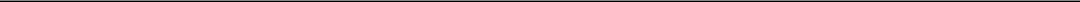 Table of ContentsOur Business Combination ProcessIn evaluating prospective business combinations, we expect to conduct a due diligence review process that will encompass, among other things, a review of historical and projected financial and operating data, meetings with management and their advisors and, as applicable, on-site inspection of facilities and assets, discussion with customers and suppliers, legal reviews and other reviews as we deem appropriate. We will also utilize the expertise of our management team and board of directors in analyzing companies and evaluating operating projections, financial projections and determining the appropriate return expectations given the risk profile of the target business.Members of our management team may directly or indirectly own our common stock and warrants following this offering, and, accordingly, may have a conflict of interest in determining whether a particular target business is an appropriate business with which to effectuate our initial business combination. Further, each of our officers and directors may have a conflict of interest with respect to evaluating a particular business combination if the retention or resignation of any such officers and directors was included by a target business as a condition to any agreement with respect to our initial business combination.Our sponsor and members of our management team are, in the ordinary course of business, continuously made aware of potential acquisition or investment opportunities, one or more of which we may desire to pursue for an initial business combination. We have not, however, selected any specific business combination target and we have not, nor has anyone on our behalf, initiated any substantive discussions, directly or indirectly, with any business combination target with respect to an initial business combination with us.Each of our officers and directors presently has, and any of them in the future may have additional, fiduciary or contractual obligations to other entities pursuant to which such officer or director is or will be required to present a business combination opportunity, including LOAK if its initial business combination with Meredian Holdings Group, Inc., a Georgia corporation d/b/a Danimer Scientific is not consummated. Accordingly, if any of our officers or directors become aware of a business combination opportunity that is suitable for an entity to which he or she has then-current fiduciary or contractual obligations to present the opportunity to such entity, he or she will honor his or her fiduciary or contractual obligations to present such opportunity to such entity, including LOAK if its initial business combination with Meredian Holdings Group, Inc., a Georgia corporation d/b/a Danimer Scientific is not consummated. We believe, however, that the fiduciary duties or contractual obligations of our officers or directors will not materially affect our ability to complete our initial business combination, as we believe any such opportunities presented (aside from LOAK, if its initial business combination with Meredian Holdings Group, Inc., a Georgia corporation d/b/a Danimer Scientific is not consummated) would be smaller than what we are interested in, in different fields than what we would be interested in, or that such fiduciary duties or contractual obligations are to entities that are not themselves in the business of engaging in business combinations. Our amended and restated certificate of incorporation will provide that we renounce our interest in any corporate opportunity offered to any director or officer unless such opportunity is expressly offered to such person solely in his or her capacity as a director or officer of our company and such opportunity is one we are legally and contractually permitted to undertake and would otherwise be reasonable for us to pursue, and to the extent the director or officer is permitted to refer that opportunity to us without violating another legal obligation.Our Management TeamMembers of our management team are not obligated to devote any specific number of hours to our matters but they intend to devote as much of their time as they deem necessary to our affairs until we have completed our initial business combination. The amount of time that any member of our management team will devote in any time period will vary based on whether a target business has been selected for our initial business combination and the current stage of the initial business combination process.We believe our management team’s operating and transaction experience and relationships with companies will provide us with a substantial number of potential business combination targets. Over the course of their careers, the members of our management team have developed a broad network of contacts and corporate relationships. This network has grown through the activities of our management team sourcing, acquiring and financing businesses, our management team’s relationships with sellers, financing sources and target management teams and the experience of our management team in executing transactions under varying economic and financial market conditions. See the section of this prospectus entitled “Management” for a more complete description of our management team’s experience.84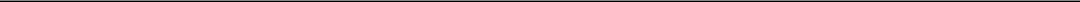 Table of ContentsStatus as a Public CompanyWe believe our structure will make us an attractive business combination partner to target businesses. As a public company, we offer a target business an alternative to the traditional initial public offering through a merger or other business combination with us. Following an initial business combination, we believe the target business would have greater access to capital and additional means of creating management incentives that are better aligned with stockholders’ interests than it would as a private company. A target business can further benefit by augmenting its profile among potential new customers and vendors and aid in attracting talented employees. In a business combination transaction with us, the owners of the target business may, for example, exchange their shares of stock in the target business for our shares of Class A common stock (or shares of a new holding company) or for a combination of our shares of Class A common stock and cash, allowing us to tailor the consideration to the specific needs of the sellers.Although there are various costs and obligations associated with being a public company, we believe target businesses will find this method a more expeditious and cost-effective method to becoming a public company than the typical initial public offering. The typical initial public offering process takes a significantly longer period of time than the typical business combination transaction process, and there are significant expenses and market and other uncertainties in the initial public offering process, including underwriting discounts and commissions, marketing and road show efforts that may not be present to the same extent in connection with an initial business combination with us.Furthermore, once a proposed initial business combination is completed, the target business will have effectively become public, whereas an initial public offering is always subject to the underwriters’ ability to complete the offering, as well as general market conditions, which could delay or prevent the offering from occurring or could have negative valuation consequences. Following an initial business combination, we believe the target business would then have greater access to capital and an additional means of providing management incentives consistent with stockholders’ interests and the ability to use its shares as currency for acquisitions. Being a public company can offer further benefits by augmenting a company’s profile among potential new customers and vendors and aid in attracting talented employees.While we believe that our structure and our management team’s backgrounds will make us an attractive business partner, some potential target businesses may view our status as a blank check company, such as our lack of an operating history and our ability to seek stockholder approval of any proposed initial business combination, negatively.We are an “emerging growth company,” as defined in Section 2(a) of the Securities Act, as modified by the JOBS Act. As such, we are eligible to take advantage of certain exemptions from various reporting requirements that are applicable to other public companies that are not emerging growth companies, including, but not limited to, not being required to comply with the independent registered public accounting firm attestation requirements of Section 404 of the Sarbanes-Oxley Act, reduced disclosure obligations regarding executive compensation in our periodic reports and proxy statements and exemptions from the requirements of holding a non-binding advisory vote on executive compensation and stockholder approval of any golden parachute payments not previously approved. If some investors find our securities less attractive as a result, there may be a less active trading market for our securities and the prices of our securities may be more volatile.In addition, Section 107 of the JOBS Act also provides that an emerging growth company can take advantage of the extended transition period provided in Section 7(a)(2)(B) of the Securities Act for complying with new or revised accounting standards. In other words, an emerging growth company can delay the adoption of certain accounting standards until those standards would otherwise apply to private companies. We intend to take advantage of the benefits of this extended transition period.We will remain an emerging growth company until the earlier of (1) the last day of the fiscal yearfollowing the fifth anniversary of the completion of this offering, (b) in which we have total annual gross revenue of at least $1.07 billion or (c) in which we are deemed to be a large accelerated filer, which means the market value of our Class A common stock that is held by non-affiliates exceeds $700 million as of the prior June 30th and (2) the date on which we have issued more than $1.0 billion in non-convertible debt securities during the prior three-year period.85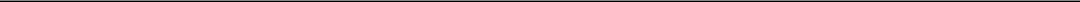 Table of ContentsFinancial PositionWith funds available for an initial business combination initially in the amount of $193,000,000, after payment of $7,000,000 of deferred underwriting fees (or $221,950,000 after payment of up to $8,050,000 of deferred underwriting fees if the underwriters’ over-allotment option is exercised in full), in each case before fees and expenses associated with our initial business combination, we offer a target business a variety of options such as creating a liquidity event for its owners, providing capital for the potential growth and expansion of its operations or strengthening its balance sheet by reducing its debt or leverage ratio. Because we are able to complete our initial business combination using our cash, debt or equity securities, or a combination of the foregoing, we have the flexibility to use the most efficient combination that will allow us to tailor the consideration to be paid to the target business to fit its needs and desires. However, we have not taken any steps to secure third-party financing and there can be no assurance it will be available to us.Effecting Our Initial Business CombinationWe are not presently engaged in, and we will not engage in, any operations for an indefinite period of time following this offering. We intend to effectuate our initial business combination using cash from the proceeds of this offering and the private placement of the private placement warrants, the proceeds of the sale of our shares in connection with our initial business combination (pursuant to forward purchase agreements or backstop agreements we may enter into following the consummation of this offering or otherwise), shares issued to the owners of the target, debt issued to bank or other lenders or the owners of the target, or a combination of the foregoing. We may seek to complete our initial business combination with a company or business that may be financially unstable or in its early stages of development or growth, which would subject us to the numerous risks inherent in such companies and businesses.If our initial business combination is paid for using equity or debt securities, or not all of the funds released from the trust account are used for payment of the consideration in connection with our initial business combination or used for redemption of our public shares, we may use the balance of the cash released to us from the trust account following the closing for general corporate purposes, including for maintenance or expansion of operations of the post-transaction company, the payment of principal or interest due on indebtedness incurred in completing our initial business combination, to fund the purchase of other companies or for working capital.We may seek to raise additional funds through a private offering of debt or equity securities in connection with the completion of our initial business combination, and we may effectuate our initial business combination using the proceeds of such offering rather than using the amounts held in the trust account. In addition, we intend to target businesses with enterprise values that are greater than we could acquire with the net proceeds of this offering and the sale of the private placement warrants, and, as a result, if the cash portion of the purchase price exceeds the amount available from the trust account, net of amounts needed to satisfy any redemptions by public stockholders, we may be required to seek additional financing to complete such proposed initial business combination. Subject to compliance with applicable securities laws, we would expect to complete such financing only simultaneously with the completion of our initial business combination. In the case of an initial business combination funded with assets other than the trust account assets, our proxy materials or tender offer documents disclosing the initial business combination would disclose the terms of the financing and, only if required by law, we would seek stockholder approval of such financing. There is no limitation on our ability to raise funds through the issuance of equity or equity-linked securities or through loans, advances or other indebtedness in connection with our initial business combination, including pursuant to forward purchase agreements or backstop agreements we may enter into following consummation of this offering. At this time, we are not a party to any arrangement or understanding with any third party with respect to raising any additional funds through the sale of securities or otherwise. None of our sponsor, officers, directors or stockholders is required to provide any financing to us in connection with or after our initial business combination. Our amended and restated certificate of incorporation will provide that, following this offering and prior to the consummation of our initial business combination, we will be prohibited from issuing additional securities that would entitle the holders thereof to (i) receive funds from the trust account or (ii) vote as a class with our public shares (a) on any initial business combination or (b) to approve an amendment to our amended and restated certificate of incorporation to (x) extend the time we have to consummate a business combination beyond 24 months from the closing of this offering or (y) amend the foregoing provisions, unless (in connection with any such amendment to our amended and restated certificate of incorporation) we offer our public stockholders the opportunity to redeem their public shares.86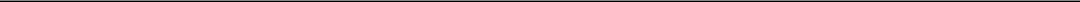 Table of ContentsSources of Target BusinessesWe anticipate that target business candidates will be brought to our attention from various unaffiliated sources, including investment bankers and investment professionals. Target businesses may be brought to our attention by such unaffiliated sources as a result of being solicited by us by calls or mailings. These sources may also introduce us to target businesses in which they think we may be interested on an unsolicited basis, since many of these sources will have read this prospectus and know what types of businesses we are targeting. Our officers and directors, as well as our sponsor and its affiliates, may also bring to our attention target business candidates that they become aware of through their business contacts as a result of formal or informal inquiries or discussions they may have, as well as attending trade shows, conferences or conventions. In addition, we expect to receive a number of proprietary deal flow opportunities that would not otherwise necessarily be available to us as a result of the business relationships of our officers and directors and our sponsor and their respective industry and business contacts as well as their affiliates. While we do not presently anticipate engaging the services of professional firms or other individuals that specialize in business acquisitions on any formal basis, we may engage these firms or other individuals in the future, in which event we may pay a finder’s fee, consulting fee, advisory fee or other compensation to be determined in an arm’s length negotiation based on the terms of the transaction. We will engage a finder only to the extent our management determines that the use of a finder may bring opportunities to us that may not otherwise be available to us or if finders approach us on an unsolicited basis with a potential transaction that our management determines is in our best interest to pursue. Payment of finder’s fees is customarily tied to completion of a transaction, in which case any such fee will be paid out of the funds held in the trust account. In no event, however, will our sponsor or any of our existing officers or directors, or any entity with which our sponsor or officers are affiliated, be paid any finder’s fee, reimbursement, consulting fee, monies in respect of any payment of a loan or other compensation by the Company prior to, or in connection with any services rendered for any services they render in order to effectuate, the completion of our initial business combination (regardless of the type of transaction that it is). Although none of our sponsor, executive officers or directors, or any of their respective affiliates, will be allowed to receive any compensation, finder’s fees or consulting fees from a prospective business combination target in connection with a contemplated initial business combination, we do not have a policy that prohibits our sponsor, executive officers or directors, or any of their respective affiliates, from negotiating for the reimbursement of out-of-pocket expenses by a target business. Some of our officers and directors may enter into employment or consulting agreements with the post-transaction company following our initial business combination. The presence or absence of any such fees or arrangements will not be used as a criterion in our selection process of an initial business combination candidate.We are not prohibited from pursuing an initial business combination with an initial business combination target that is affiliated with our sponsor, officers or directors or making the initial business combination through a joint venture or other form of shared ownership with our sponsor, officers or directors. In the event we seek to complete our initial business combination with an initial business combination target that is affiliated with our sponsor, officers or directors, we, or a committee of independent directors, would obtain an opinion from an independent investment banking firm or another independent entity that commonly renders valuation opinions that such an initial business combination is fair to our company from a financial point of view. Potential target companies with whom we may engage in discussions after the closing of the offering may have had prior discussions with other blank check companies, bankers in the industry and/or other professional advisors including blank check companies with which our executive officers or board of directors were affiliated. Subsequent to the closing of this offering, we may pursue transactions with such potential targets (i) if such other blank check companies are no longer pursuing transactions with such potential targets, (ii) if we become aware that such potential targets are interested in a potential initial business combination with us and (iii) if we believe such transactions would be attractive to our stockholders. We have not contacted any of the prospective target businesses that LOAK has considered and rejected while it was a blank check company searching for target businesses with which to consummate an initial business combination. However, we may contact such targets subsequent to the closing of this offering if we become aware that such targets are interested in a potential initial business combination with us and such transaction would be attractive to our stockholders.87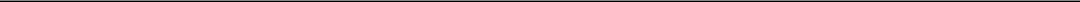 Table of ContentsAs more fully discussed in the section of this prospectus entitled “Management — Conflicts of Interest,” if any of our officers or directors becomes aware of an initial business combination opportunity that falls within the line of business of any entity to which he or she has then-existing fiduciary or contractual obligations, he or she may be required to present such business combination opportunity to such entity prior to presenting such business combination opportunity to us, including LOAK if its initial business combination with Meredian Holdings Group, Inc., a Georgia corporation d/b/a Danimer Scientific is not consummated. Our officers and directors currently have certain relevant fiduciary duties or contractual obligations that may take priority over their duties to us.Selection of a Target Business and Structuring of our Initial Business CombinationNYSE rules require that we must consummate an initial business combination with one or more operating businesses or assets with a fair market value equal to at least 80% of the net assets held in the trust account (net of amounts disbursed to management for working capital purposes, if permitted, and excluding the amount of any deferred underwriting commissions). The fair market value of our initial business combination will be determined by our board of directors based upon one or more standards generally accepted by the financial community, such as discounted cash flow valuation, a valuation based on trading multiples of comparable public businesses or a valuation based on the financial metrics of M&A transactions of comparable businesses. If our board of directors is not able to independently determine the fair market value of our initial business combination (including with the assistance of financial advisors), we will obtain an opinion from an independent investment banking firm or another independent entity that commonly renders valuation opinions with respect to the satisfaction of such criteria. While we consider it unlikely that our board of directors will not be able to make an independent determination of the fair market value of our initial business combination, it may be unable to do so if it is less familiar or experienced with the business of a particular target or if there is a significant amount of uncertainty as to the value of a target’s assets or prospects. We do not intend to purchase multiple businesses in unrelated industries in conjunction with our initial business combination. Subject to this requirement, our management will have virtually unrestricted flexibility in identifying and selecting one or more prospective target businesses, although we will not be permitted to effectuate our initial business combination with another blank check company or a similar company with nominal operations.In any case, we will only complete an initial business combination in which we own or acquire 50% or more of the outstanding voting securities of the target or otherwise acquire a controlling interest in the target sufficient for it not to be required to register as an investment company under the Investment Company Act. If we own or acquire less than 100% of the equity interests or assets of a target business or businesses, the portion of such business or businesses that are owned or acquired by the post-transaction company is what will be taken into account for purposes of the NYSE’s 80% of net assets test. There is no basis for investors in this offering to evaluate the possible merits or risks of any target business with which we may complete our initial business combination.To the extent we effect our initial business combination with a company or business that may be financially unstable or in its early stages of development or growth we may be affected by numerous risks inherent in such company or business. Although our management will endeavor to evaluate the risks inherent in a particular target business, we cannot assure you that we will properly ascertain or assess all significant risk factors.In evaluating a prospective business target, we expect to conduct a due diligence review, which may encompass, among other things, meetings with incumbent ownership, management and employees, document reviews, interviews of customers and suppliers, inspection of facilities, as well as a review of financial and other information that will be made available to us.The time required to select and evaluate a target business and to structure and complete our initial business combination, and the costs associated with this process, are not currently ascertainable with any degree of certainty. Any costs incurred with respect to the identification and evaluation of, and negotiation with, a prospective target business with which our initial business combination is not ultimately completed will result in our incurring losses and will reduce the funds we can use to complete another business combination.88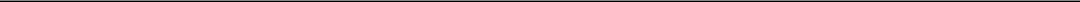 Table of ContentsLack of Business DiversificationFor an indefinite period of time after the completion of our initial business combination, the prospects for our success may depend entirely on the future performance of a single business. Unlike other entities that have the resources to complete business combinations with multiple entities in one or several industries, it is probable that we will not have the resources to diversify our operations and mitigate the risks of being in a single line of business. By completing our initial business combination with only a single entity, our lack of diversification may:subject us to negative economic, competitive and regulatory developments, any or all of which may have a substantial adverse impact on the particular industry in which we operate after our initial business combination, andcause us to depend on the marketing and sale of a single product or limited number of products or services.Limited Ability to Evaluate the Target’s Management TeamAlthough we intend to closely scrutinize the management of a prospective target business when evaluating the desirability of effecting our initial business combination with that business, our assessment of the target business’ management may not prove to be correct. In addition, the future management may not have the necessary skills, qualifications or abilities to manage a public company. Furthermore, the future role of members of our management team, if any, in the target business cannot presently be stated with any certainty. The determination as to whether any of the members of our management team will remain with the combined company will be made at the time of our initial business combination. While it is possible that one or more of our directors will remain associated in some capacity with us following our initial business combination, it is unlikely that any of them will devote their full efforts to our affairs subsequent to our initial business combination. Moreover, we cannot assure you that members of our management team will have significant experience or knowledge relating to the operations of the particular target business.We cannot assure you that any of our key personnel will remain in senior management or advisory positions with the combined company. The determination as to whether any of our key personnel will remain with the combined company will be made at the time of our initial business combination.Following our initial business combination, we may seek to recruit additional managers to supplement the incumbent management of the target business. We cannot assure you that we will have the ability to recruit additional managers, or that additional managers will have the requisite skills, knowledge or experience necessary to enhance the incumbent management.Stockholders May Not Have the Ability to Approve Our Initial Business CombinationWe may conduct redemptions without a stockholder vote pursuant to the tender offer rules of the SEC. However, we will seek stockholder approval if it is required by law or applicable stock exchange rule, or we may decide to seek stockholder approval for business or other legal reasons. Presented in the table below is a graphic explanation of the types of initial business combinations we may consider and whether stockholder approval is currently required under Delaware law for each such transaction.Under the NYSE’s listing rules, stockholder approval would be required for our initial business combination if, for example:we issue shares of Class A common stock that will be equal to or in excess of 20% of the number of shares of our Class A common stock then outstanding;89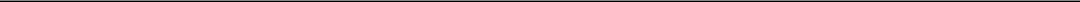 Table of Contentsany of our directors, officers or substantial security holders (as defined by the NYSE rules) has a 5% or greater interest, directly or indirectly, in the target business or assets to be acquired and if the number of shares of common stock to be issued, or if the number of shares of common stock into which the securities may be convertible or exercisable, exceeds either (a) 1% of the number of shares of common stock or 1% of the voting power outstanding before the issuance in the case of any of our directors and officers or (b) 5% of the number of shares of common stock or 5% of the voting power outstanding before the issuance in the case of any substantial security holders; orthe issuance or potential issuance of common stock will result in our undergoing a change of control.Permitted Purchases of Our SecuritiesIf we seek stockholder approval of our initial business combination and we do not conduct redemptions in connection with our initial business combination pursuant to the tender offer rules, our sponsor, initial stockholders, directors, officers, advisors or their affiliates may purchase public shares or public warrants in privately-negotiated transactions or in the open market either prior to or following the completion of our initial business combination. There is no limit on the number of shares or warrants our initial stockholders, directors, officers, advisors or their affiliates may purchase in such transactions, subject to compliance with applicable law and NYSE rules. However, they have no current commitments, plans or intentions to engage in such transactions and have not formulated any terms or conditions for any such transactions. If they engage in such transactions, they will not make any such purchases when they are in possession of any material non-public information not disclosed to the seller or if such purchases are prohibited by Regulation M under the Exchange Act. We do not currently anticipate that such purchases, if any, would constitute a tender offer subject to the tender offer rules under the Exchange Act or a going-private transaction subject to the going-private rules under the Exchange Act; however, if the purchasers determine at the time of any such purchases that the purchases are subject to such rules, the purchasers will comply with such rules. Any such purchases will be reported pursuant to Section 13 and Section 16 of the Exchange Act to the extent such purchasers are subject to such reporting requirements. None of the funds held in the trust account will be used to purchase shares or public warrants in such transactions prior to completion of our initial business combination.Subsequent to the consummation of this offering, we will adopt an insider trading policy which will require insiders to: (i) refrain from purchasing our securities during certain blackout periods when they are in possession of any material non-public information and (ii) clear all trades of company securities with a compliance officer prior to execution. We cannot currently determine whether our insiders will make such purchases pursuant to a Rule 10b5-1 plan, as it will be dependent upon several factors, including but not limited to, the timing and size of such purchases. Depending on such circumstances, our insiders may either make such purchases pursuant to a Rule 10b5-1 plan or determine that such a plan is not necessary.The purpose of any such purchases of shares could be to vote such shares in favor of the initial business combination and thereby increase the likelihood of obtaining stockholder approval of the initial business combination or to satisfy a closing condition in an agreement with a target that requires us to have a minimum net worth or a certain amount of cash at the closing of our initial business combination, where it appears that such requirement would otherwise not be met. The purpose of any such purchases of public warrants could be to reduce the number of public warrants outstanding or to vote such warrants on any matters submitted to the warrantholders for approval in connection with our initial business combination. Any such purchases of our securities may result in the completion of our initial business combination that may not otherwise have been possible. In addition, if such purchases are made, the public “float” of our shares of Class A common stock or warrants may be reduced and the number of beneficial holders of our securities may be reduced, which may make it difficult to maintain or obtain the quotation, listing or trading of our securities on a national securities exchange.Our sponsor, officers, directors and/or any of their affiliates anticipate that they may identify the stockholders with whom our sponsor, officers, directors or their affiliates may pursue privately-negotiated purchases by either the stockholders contacting us directly or by our receipt of redemption requests tendered by stockholders following our mailing of proxy materials in connection with our initial business combination. To the extent that our sponsor, officers, directors, advisors or their affiliates enter into a private purchase, they would identify and contact only potential selling stockholders who have expressed their election to redeem their shares for a pro rata share of the90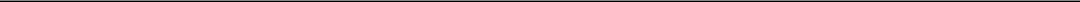 Table of Contentstrust account or vote against our initial business combination, whether or not such stockholder has already submitted a proxy with respect to our initial business combination. Such persons would select the stockholders from whom to acquire shares based on the number of shares available, the negotiated price per share and such other factors as any such person may deem relevant at the time of purchase. The price per share paid in any such transaction may be different than the amount per share a public stockholder would receive if it elected to redeem its shares in connection with our initial business combination. Our sponsor, officers, directors, advisors or their affiliates will only purchase shares if such purchases comply with Regulation M under the Exchange Act and the other federal securities laws.Any purchases by our sponsor, officers, directors and/or their affiliates who are affiliated purchasers under Rule 10b-18 under the Exchange Act will be made only to the extent such purchases are able to be made in compliance with Rule 10b-18, which is a safe harbor from liability for manipulation under Section 9(a)(2) and Rule 10b-5 of the Exchange Act. Rule 10b-18 has certain technical requirements that must be complied with in order for the safe harbor to be available to the purchaser. Our sponsor, officers, directors and/or their affiliates will not make purchases of common stock if the purchases would violate Section 9(a)(2) or Rule 10b-5 of the Exchange Act. Any such purchases will be reported pursuant to Section 13 and Section 16 of the Exchange Act to the extent such purchases are subject to such reporting requirements.Redemption Rights for Public Stockholders upon Completion of our Initial Business CombinationWe will provide our public stockholders with the opportunity to redeem all or a portion of their shares of Class A common stock upon the completion of our initial business combination at a per-share price, payable in cash, equal to the aggregate amount then on deposit in the trust account as of two business days prior to the consummation of the initial business combination including interest earned on the funds held in the trust account and not previously released to us to pay our taxes, divided by the number of then outstanding public shares, subject to the limitations described herein. The amount in the trust account is initially anticipated to be approximately $10.00 per public share. The per-share amount we will distribute to investors who properly redeem their shares will not be reduced by deferred underwriting commissions we will pay to the underwriters. Our sponsor, officers and directors have entered into a letter agreement with us, pursuant to which they have agreed to waive their redemption rights with respect to any founder shares and any public shares held by them in connection with the completion of our initial business combination.Manner of Conducting RedemptionsWe will provide our public stockholders with the opportunity to redeem all or a portion of their public shares upon the completion of our initial business combination either (i) in connection with a stockholder meeting called to approve the initial business combination or (ii) without a stockholder vote by means of a tender offer. The decision as to whether we will seek stockholder approval of a proposed initial business combination or conduct a tender offer will be made by us, solely in our discretion, and will be based on a variety of factors such as the timing of the transaction and whether the terms of the transaction would require us to seek stockholder approval under applicable law or stock exchange listing requirements.Asset acquisitions and stock purchases would not typically require stockholder approval while direct mergers with our company where we do not survive and any transactions where we issue more than 20% of our outstanding common stock or seek to amend our amended and restated certificate of incorporation would require stockholder approval. So long as we obtain and maintain a listing for our securities on the NYSE, we will be required to comply with the NYSE’s stockholder approval rules.The requirement that we provide our public stockholders with the opportunity to redeem their public shares by one of the two methods listed above will be contained in provisions of our amended and restated certificate of incorporation and will apply whether or not we maintain our registration under the Exchange Act or our listing on the NYSE. Such provisions may be amended if approved by holders of 65% of our common stock entitled to vote thereon.91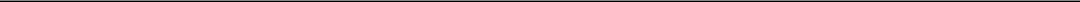 Table of ContentsIf we provide our public stockholders with the opportunity to redeem their public shares in connection with a stockholder meeting, we will:conduct the redemptions in conjunction with a proxy solicitation pursuant to Regulation 14A of the Exchange Act, which regulates the solicitation of proxies, and not pursuant to the tender offer rules, andfile proxy materials with the SEC.If we seek stockholder approval, we will complete our initial business combination only if a majority of the outstanding shares of common stock voted are voted in favor of the initial business combination. A quorum for such meeting will consist of the holders present in person or by proxy of shares of outstanding capital stock of the Company representing a majority of the voting power of all outstanding shares of capital stock of the Company entitled to vote at such meeting. Our initial stockholders will count towards this quorum and, pursuant to the letter agreement, our sponsor, officers and directors have agreed to vote their founder shares and any public shares purchased during or after this offering (including in open market and privately-negotiated transactions) in favor of our initial business combination. For purposes of seeking approval of the majority of our outstanding shares of common stock voted, non-votes will have no effect on the approval of our initial business combination once a quorum is obtained. As a result, in addition to our initial stockholders’ founder shares, we would need only 7,500,001, or 37.5%, of the 20,000,000 public shares sold in this offering to be voted in favor of an initial business combination in order to have our initial business combination approved (assuming all outstanding shares are voted and the over-allotment option is not exercised). We intend to give not less than 10 days’ nor more than 60 days’ prior written notice of any such meeting, if required, at which a vote shall be taken to approve our initial business combination. These quorum and voting thresholds, and the voting agreements of our initial stockholders, may make it more likely that we will consummate our initial business combination. Each public stockholder may elect to redeem its public shares irrespective of whether they vote for or against the proposed transaction or whether they were a stockholder on the record date for the stockholder meeting held to approve the proposed transaction.If a stockholder vote is not required and we do not decide to hold a stockholder vote for business or other legal reasons, we will:conduct the redemptions pursuant to Rule 13e-4 and Regulation 14E of the Exchange Act, which regulate issuer tender offers, andfile tender offer documents with the SEC prior to completing our initial business combination, which contain substantially the same financial and other information about the initial business combination and the redemption rights as is required under Regulation 14A of the Exchange Act, which regulates the solicitation of proxies.In the event we conduct redemptions pursuant to the tender offer rules, our offer to redeem will remain open for at least 20 business days, in accordance with Rule 14e-1(a) under the Exchange Act, and we will not be permitted to complete our initial business combination until the expiration of the tender offer period. In addition, the tender offer will be conditioned on public stockholders not tendering more than a specified number of public shares, which number will be based on the requirement that we will only redeem our public shares so long as (after such redemption) our net tangible assets will be at least $5,000,001 either immediately prior to or upon consummation of our initial business combination and after payment of deferred underwriters’ fees and commissions (so that we are not subject to the SEC’s “penny stock” rules) or any greater net tangible asset or cash requirement that may be contained in the agreement relating to our initial business combination. If public stockholders tender more shares than we have offered to purchase, we will withdraw the tender offer and not complete the initial business combination.Upon the public announcement of our initial business combination, if we elect to conduct redemptions pursuant to the tender offer rules, we or our sponsor will terminate any plan established in accordance with Rule 10b5-1 to purchase shares of our Class A common stock in the open market, in order to comply with Rule 14e-5 under the Exchange Act.92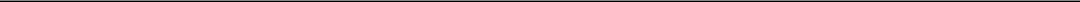 Table of ContentsWe intend to require our public stockholders seeking to exercise their redemption rights, whether they are record holders or hold their shares in “street name,” to, at the holder’s option, either deliver their stock certificates to our transfer agent or deliver their shares to our transfer agent electronically using the Depository Trust Company’s DWAC (Deposit/Withdrawal At Custodian) system, prior to the date set forth in the proxy materials or tender offer documents, as applicable. In the case of proxy materials, this date may be up to two business days prior to the vote on the proposal to approve the initial business combination. In addition, if we conduct redemptions in connection with a stockholder vote, we intend to require a public stockholder seeking redemption of its public shares to also submit a written request for redemption to our transfer agent two business days prior to the vote in which the name of the beneficial owner of such shares is included. The proxy materials or tender offer documents, as applicable, that we will furnish to holders of our public shares in connection with our initial business combination will indicate whether we are requiring public stockholders to satisfy such delivery requirements. We believe that this will allow our transfer agent to efficiently process any redemptions without the need for further communication or action from the redeeming public stockholders, which could delay redemptions and result in additional administrative cost. If the proposed initial business combination is not approved and we continue to search for a target company, we will promptly return any certificates or shares delivered by public stockholders who elected to redeem their shares.Our amended and restated certificate of incorporation will provide that we will only redeem our public shares so long as (after such redemption) our net tangible assets will be at least $5,000,001 either immediately prior to or upon consummation of our initial business combination and after payment of deferred underwriters’ fees and commissions (so that we are not subject to the SEC’s “penny stock” rules) or any greater net tangible asset or cash requirement which may be contained in the agreement relating to our initial business combination. For example, the proposed initial business combination may require: (i) cash consideration to be paid to the target or its owners, (ii) cash to be transferred to the target for working capital or other general corporate purposes or (iii) the retention of cash to satisfy other conditions in accordance with the terms of the proposed initial business combination. In the event the aggregate cash consideration we would be required to pay for all shares of Class A common stock that are validly submitted for redemption plus any amount required to satisfy cash conditions pursuant to the terms of the proposed initial business combination exceed the aggregate amount of cash available to us, we will not complete the initial business combination or redeem any shares, and all shares of Class A common stock submitted for redemption will be returned to the holders thereof.Limitation on Redemption upon Completion of our Initial Business Combination if we Seek Stockholder ApprovalNotwithstanding the foregoing, if we seek stockholder approval of our initial business combination and we do not conduct redemptions in connection with our initial business combination pursuant to the tender offer rules, our amended and restated certificate of incorporation will provide that a public stockholder, together with any affiliate of such stockholder or any other person with whom such stockholder is acting in concert or as a “group” (as defined under Section 13 of the Exchange Act), will be restricted from seeking redemption rights with respect to more than an aggregate of 15% of the shares sold in this offering, which we refer to as the “Excess Shares.” Such restriction shall also be applicable to our affiliates. We believe this restriction will discourage stockholders from accumulating large blocks of shares, and subsequent attempts by such holders to use their ability to exercise their redemption rights against a proposed initial business combination as a means to force us or our management to purchase their shares at a significant premium to the then-current market price or on other undesirable terms. Absent this provision, a public stockholder holding more than an aggregate of 15% of the shares sold in this offering could threaten to exercise its redemption rights if such holder’s shares are not purchased by us or our management at a premium to the then-current market price or on other undesirable terms. By limiting our stockholders’ ability to redeem no more than 15% of the shares sold in this offering without our prior consent, we believe we will limit the ability of a small group of stockholders to unreasonably attempt to block our ability to complete our initial business combination, particularly in connection with an initial business combination with a target that requires as a closing condition that we have a minimum net worth or a certain amount of cash. However, we would not be restricting our stockholders’ ability to vote all of their shares (including Excess Shares) for or against our initial business combination.93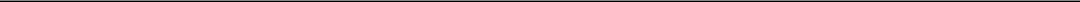 Table of ContentsDelivering Stock Certificates in Connection with the Exercise of Redemption RightsAs described above, we intend to require our public stockholders seeking to exercise their redemption rights, whether they are record holders or hold their shares in “street name,” to, at the holder’s option, either deliver their stock certificates to our transfer agent or deliver their shares to our transfer agent electronically using the Depository Trust Company’s DWAC (Deposit/Withdrawal At Custodian) system, prior to the date set forth in the proxy materials or tender offer documents, as applicable. In the case of proxy materials, this date may be up to two business days prior to the vote on the proposal to approve the initial business combination. In addition, if we conduct redemptions in connection with a stockholder vote, we intend to require a public stockholder seeking redemption of its public shares to also submit a written request for redemption to our transfer agent two business days prior to the vote in which the name of the beneficial owner of such shares is included. The proxy materials or tender offer documents, as applicable, that we will furnish to holders of our public shares in connection with our initial business combination will indicate whether we are requiring public stockholders to satisfy such delivery requirements. Accordingly, a public stockholder would have up to two business days prior to the vote on the initial business combination if we distribute proxy materials, or from the time we send out our tender offer materials until the close of the tender offer period, as applicable, to submit or tender its shares if it wishes to seek to exercise its redemption rights. In the event that a stockholder fails to comply with these or any other procedures disclosed in the proxy or tender offer materials, as applicable, its shares may not be redeemed. Given the relatively short exercise period, it is advisable for stockholders to use electronic delivery of their public shares.There is a nominal cost associated with the above-referenced process and the act of certificating the shares or delivering them through the DWAC system. The transfer agent will typically charge the broker submitting or tendering shares a fee of approximately $80.00 and it would be up to the broker whether or not to pass this cost on to the redeeming holder. However, this fee would be incurred regardless of whether or not we require holders seeking to exercise redemption rights to submit or tender their shares. The need to deliver shares is a requirement of exercising redemption rights regardless of the timing of when such delivery must be effectuated.Any request to redeem such shares, once made, may be withdrawn at any time up to the date set forth in the proxy materials or tender offer documents, as applicable. Furthermore, if a holder of a public share delivered its certificate in connection with an election of redemption rights and subsequently decides prior to the applicable date not to elect to exercise such rights, such holder may simply request that the transfer agent return the certificate (physically or electronically). It is anticipated that the funds to be distributed to holders of our public shares electing to redeem their shares will be distributed promptly after the completion of our initial business combination.If our initial business combination is not approved or completed for any reason, then our public stockholders who elected to exercise their redemption rights would not be entitled to redeem their shares for the applicable pro rata share of the trust account. In such case, we will promptly return any certificates delivered by public holders who elected to redeem their shares.If our initial proposed initial business combination is not completed, we may continue to try to complete an initial business combination with a different target until 24 months from the closing of this offering.Redemption of Public Shares and Liquidation if no Initial Business CombinationOur amended and restated certificate of incorporation will provide that we will have only 24 months from the closing of this offering to complete our initial business combination. If we are unable to complete our initial business combination within such 24-month period, we will: (i) cease all operations except for the purpose of winding up, (ii) as promptly as reasonably possible but not more than 10 business days thereafter, redeem the public shares, at a per-share price, payable in cash, equal to the aggregate amount then on deposit in the trust account including interest earned on the funds held in the trust account and not previously released to us to pay our taxes (less up to $100,000 of interest to pay dissolution expenses), divided by the number of then outstanding public shares, which redemption will completely extinguish public stockholders’ rights as stockholders (including the right to receive further liquidating distributions, if any), and (iii) as promptly as reasonably possible following such redemption, subject to the approval of our remaining stockholders and our board of directors, liquidate and dissolve, subject in each case to our obligations under Delaware law to provide for claims of creditors and the requirements of other applicable law. There will be no redemption rights or liquidating distributions with respect to our warrants, which will expire worthless if we fail to complete our initial business combination within the 24-month time period.94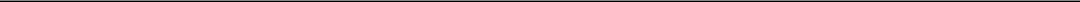 Table of ContentsOur sponsor, officers and directors have entered into a letter agreement with us, pursuant to which they have waived their rights to liquidating distributions from the trust account with respect to any founder shares held by them if we fail to complete our initial business combination within 24 months from the closing of this offering. However, if our sponsor, officers or directors acquire public shares in or after this offering, they will be entitled to liquidating distributions from the trust account with respect to such public shares if we fail to complete our initial business combination within the allotted 24-month time period.Our sponsor, officers and directors have agreed, pursuant to a written agreement with us, that they will not propose any amendment to our amended and restated certificate of incorporation tomodify the substance or timing of our obligation to provide for the redemption of our public shares in connection with an initial business combination or to redeem 100% of our public shares if we do not complete our initial business combination within 24 months from the closing of this offering or (B) with respect to any other material provisions relating to stockholders’ rights or pre-initial business combination activity, unless we provide our public stockholders with the opportunity to redeem their shares of Class A common stock upon approval of any such amendment at a per-share price, payable in cash, equal to the aggregate amount then on deposit in the trust account including interest earned on the funds held in the trust account and not previously released to us to pay our taxes, divided by the number of then outstanding public shares. However, we will only redeem our public shares so long as (after such redemption) our net tangible assets will be at least $5,000,001 either immediately prior to or upon consummation of our initial business combination and after payment of deferred underwriters’ fees and commissions (so that we are not subject to the SEC’s “penny stock” rules). If this optional redemption right is exercised with respect to an excessive number of public shares such that we cannot satisfy the net tangible asset requirement (described above), we would not proceed with the amendment or the related redemption of our public shares at such time.We expect that all costs and expenses associated with implementing our plan of dissolution, as well as payments to any creditors, will be funded from amounts remaining out of the approximately $1,650,000 of proceeds held outside the trust account, although we cannot assure you that there will be sufficient funds for such purpose. We will depend on sufficient interest being earned on the proceeds held in the trust account to pay any tax obligations we may owe. However, if those funds are not sufficient to cover the costs and expenses associated with implementing our plan of dissolution, to the extent that there is any interest accrued in the trust account not required to pay taxes on interest income earned on the trust account balance, we may request the trustee to release to us an additional amount of up to $100,000 of such accrued interest to pay those costs and expenses.If we were to expend all of the net proceeds of this offering and the sale of the private placement warrants, other than the proceeds deposited in the trust account, and without taking into account interest, if any, earned on the trust account, the per-share redemption amount received by stockholders upon our dissolution would be approximately $10.00. The proceeds deposited in the trust account could, however, become subject to the claims of our creditors which would have higher priority than the claims of our public stockholders. We cannot assure you that the actual per-share redemption amount received by stockholders will not be substantially less than $10.00. Under Section 281(b) of the DGCL, our plan of dissolution must provide for all claims against us to be paid in full or make provision for payments to be made in full, as applicable, if there are sufficient assets. These claims must be paid or provided for before we make any distribution of our remaining assets to our stockholders. While we intend to pay such amounts, if any, we cannot assure you that we will have funds sufficient to pay or provide for all creditors’ claims.Although we will seek to have all vendors, service providers, prospective target businesses and other entities with which we do business execute agreements with us waiving any right, title, interest or claim of any kind in or to any monies held in the trust account for the benefit of our public stockholders, such parties may not execute such agreements or even if they execute such agreements, they may not be prevented from bringing claims against the trust account, including, but not limited to, fraudulent inducement, breach of fiduciary responsibility or other similar claims, as well as claims challenging the enforceability of the waiver, in each case in order to gain advantage with respect to a claim against our assets, including the funds held in the trust account. If any third party refuses to enter into an agreement waiving such claims to the monies held in the trust account, our management will consider whether competitive alternatives are reasonably available to the Company, and will only enter into an agreement with such third party if our management believes that such third party’s engagement would be in the best interests of the Company under the circumstances. Examples of possible instances where we may engage a third party that refuses to execute a waiver include the engagement of a third-party consultant whose particular expertise or95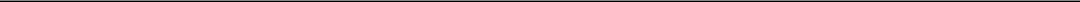 Table of Contentsskills are believed by management to be significantly superior to those of other consultants that would agree to execute a waiver or in cases where management is unable to find a service provider willing to execute a waiver. WithumSmith+Brown, PC, our independent registered public accounting firm, and the underwriters of the offering will not execute agreements with us waiving such claims to the monies held in the trust account.In addition, there is no guarantee that such entities will agree to waive any claims they may have in the future as a result of, or arising out of, any negotiations, contracts or agreements with us and will not seek recourse against the trust account for any reason. Upon redemption of our public shares, if we are unable to complete our initial business combination within the prescribed timeframe, or upon the exercise of a redemption right in connection with our initial business combination, we will be required to provide for payment of claims of creditors that were not waived that may be brought against us within the 10 years following redemption. Accordingly, the per-share redemption amount received by public stockholders could be less than the $10.00 per share initially held in the trust account, due to claims of such creditors. Pursuant to the letter agreement, the form of which is filed as Exhibit 10.1 to the registration statement of which this prospectus forms a part, our sponsor has agreed that it will be liable to us if and to the extent any claims by a third party for services rendered or products sold to us, or a prospective target business with which we have entered into a written letter of intent, confidentiality or similar agreement or business combination agreement, reduce the amount of funds in the trust account to below the lesser of (i) $10.00 per public share and (ii) the actual amount per public share held in the trust account as of the date of the liquidation of the trust account, if less than $10.00 per share due to reductions in the value of the trust assets, less taxes payable; provided that such liability will not apply to any claims by a third party or prospective target business who executed a waiver of any and all rights to the monies held in the trust account (whether or not such waiver is enforceable) nor will it apply to any claims under our indemnity of the underwriters of this offering against certain liabilities, including liabilities under the Securities Act. However, we have not asked our sponsor to reserve for such indemnification obligations, nor have we independently verified whether our sponsor has sufficient funds to satisfy their indemnity obligations, and believe that our sponsor’s only assets are securities of our company. Therefore, we cannot assure you that our sponsor would be able to satisfy those obligations. As a result, if any such claims were successfully made against the trust account, the funds available for our initial business combination and redemptions could be reduced to less than $10.00 per public share. In such event, we may not be able to complete our initial business combination, and you would receive such lesser amount per share in connection with any redemption of your public shares. None of our officers or directors will indemnify us for claims by third parties, including, without limitation, claims by vendors and prospective target businesses.In the event that the proceeds in the trust account are reduced below (i) $10.00 per public share orsuch lesser amount per public share held in the trust account as of the date of the liquidation of the trust account, due to reductions in value of the trust assets, in each case net of the amount of interest which may be withdrawn to pay taxes, and our sponsor asserts that it is unable to satisfy its indemnification obligations or that it has no indemnification obligations related to a particular claim, our independent directors would determine whether to take legal action against our sponsor to enforce its indemnification obligations. While we currently expect that our independent directors would take legal action on our behalf against our sponsor to enforce its indemnification obligations to us, it is possible that our independent directors in exercising their business judgment may choose not to do so if, for example, the cost of such legal action is deemed by the independent directors to be too high relative to the amount recoverable or if the independent directors determine that a favorable outcome is not likely. We have not asked our sponsor to reserve for such indemnification obligations and we cannot assure you that our sponsor would be able to satisfy those obligations, and believe that our sponsor’s only assets are securities of our company. Accordingly, we cannot assure you that due to claims of creditors the actual value of the per-share redemption price will not be less than $10.00 per public share.We will seek to reduce the possibility that our sponsor will have to indemnify the trust account due to claims of creditors by endeavoring to have all vendors, service providers, prospective target businesses or other entities with which we do business execute agreements with us waiving any right, title, interest or claim of any kind in or to monies held in the trust account. Our sponsor will also not be liable as to any claims under our indemnity of the underwriters of this offering against certain liabilities, including liabilities under the Securities Act. We will have access to up to approximately $1,650,000 from the proceeds of this offering with which to pay any such potential claims (including costs and expenses incurred in connection with our liquidation, currently estimated to be no more than approximately $100,000). In the event that we liquidate and it is subsequently determined that the reserve96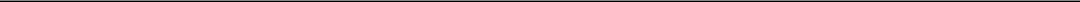 Table of Contentsfor claims and liabilities is insufficient, stockholders who received funds from our trust account could be liable for claims made by creditors. In the event that our offering expenses exceed our estimate of $750,000, we may fund such excess with funds from the funds not to be held in the trust account. In such case, the amount of funds we intend to be held outside the trust account would decrease by a corresponding amount. Conversely, in the event that the offering expenses are less than our estimate of $750,000, the amount of funds we intend to be held outside the trust account would increase by a corresponding amount.Under the DGCL, stockholders may be held liable for claims by third parties against a corporation to the extent of distributions received by them in a dissolution. The pro rata portion of our trust account distributed to our public stockholders upon the redemption of our public shares in the event we do not complete our initial business combination within 24 months from the closing of this offering may be considered a liquidating distribution under Delaware law. If the corporation complies with certain procedures set forth in Section 280 of the DGCL intended to ensure that it makes reasonable provision for all claims against it, including a 60-day notice period during which any third-party claims can be brought against the corporation, a 90-day period during which the corporation may reject any claims brought, and an additional 150-day waiting period before any liquidating distributions are made to stockholders, any liability of stockholders with respect to a liquidating distribution is limited to the lesser of such stockholder’s pro rata share of the claim or the amount distributed to the stockholder, and any liability of the stockholder would be barred after the third anniversary of the dissolution.Furthermore, if the pro rata portion of our trust account distributed to our public stockholders upon the redemption of our public shares in the event we do not complete our initial business combination within 24 months from the closing of this offering, is not considered a liquidating distribution under Delaware law and such redemption distribution is deemed to be unlawful (potentially due to the imposition of legal proceedings that a party may bring or due to other circumstances that are currently unknown), then pursuant to Section 174 of the DGCL, the statute of limitations for claims of creditors could then be six years after the unlawful redemption distribution, instead of three years, as in the case of a liquidating distribution. If we are unable to complete our initial business combination within 24 months from the closing of this offering, we will: (i) cease all operations except for the purpose of winding up, (ii) as promptly as reasonably possible but not more than 10 business days thereafter, redeem the public shares, at a per-share price, payable in cash, equal to the aggregate amount then on deposit in the trust account, including interest earned on the funds held in the trust account and not previously released to us to pay our taxes (less up to $100,000 of interest to pay dissolution expenses), divided by the number of then outstanding public shares, which redemption will completely extinguish public stockholders’ rights as stockholders (including the right to receive further liquidating distributions, if any), and (iii) as promptly as reasonably possible following such redemption, subject to the approval of our remaining stockholders and our board of directors, liquidate and dissolve, subject in each case to our obligations under Delaware law to provide for claims of creditors and the requirements of other applicable law. Accordingly, it is our intention to redeem our public shares as soon as reasonably possible following our 24th month and, therefore, we do not intend to comply with those procedures. As such, our stockholders could potentially be liable for any claims to the extent of distributions received by them (but no more) and any liability of our stockholders may extend well beyond the third anniversary of such date.Because we will not be complying with Section 280, Section 281(b) of the DGCL requires us to adopt a plan, based on facts known to us at such time that will provide for our payment of all existing and pending claims or claims that may be potentially brought against us within the subsequent 10 years. However, because we are a blank check company, rather than an operating company, and our operations will be limited to searching for prospective target businesses to acquire, the only likely claims to arise would be from our vendors (such as lawyers, investment bankers, etc.) or prospective target businesses. As described above, pursuant to the obligation contained in our underwriting agreement, we will seek to have all vendors, service providers, prospective target businesses or other entities with which we do business execute agreements with us waiving any right, title, interest or claim of any kind in or to any monies held in the trust account. As a result of this obligation, the claims that could be made against us are significantly limited and the likelihood that any claim that would result in any liability extending to the trust account is remote. Further, our sponsor may be liable only to the extent necessary to ensure that the amounts in the trust account are not reduced below (i) $10.00 per public share or (ii) such lesser amount per public share held in97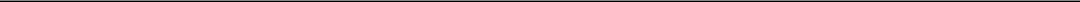 Table of Contentsthe trust account as of the date of the liquidation of the trust account, due to reductions in value of the trust assets, in each case net of the amount of interest released to us to pay taxes and will not be liable as to any claims under our indemnity of the underwriters of this offering against certain liabilities, including liabilities under the Securities Act. In the event that an executed waiver is deemed to be unenforceable against a third party, our sponsor will not be responsible to the extent of any liability for such third-party claims.If we file a bankruptcy petition or an involuntary bankruptcy petition is filed against us that is not dismissed, the proceeds held in the trust account could be subject to applicable bankruptcy law, and may be included in our bankruptcy estate and subject to the claims of third parties with priority over the claims of our stockholders. To the extent any bankruptcy claims deplete the trust account, we cannot assure you we will be able to return $10.00 per share to our public stockholders. Additionally, if we file a bankruptcy petition or an involuntary bankruptcy petition is filed against us that is not dismissed, any distributions received by stockholders could be viewed under applicable debtor/creditor and/or bankruptcy laws as either a “preferential transfer” or a “fraudulent conveyance.” As a result, a bankruptcy court could seek to recover some or all amounts received by our stockholders. Furthermore, our board of directors may be viewed as having breached its fiduciary duty to our creditors and/or may have acted in bad faith, thereby exposing itself and our company to claims of punitive damages, by paying public stockholders from the trust account prior to addressing the claims of creditors. We cannot assure you that claims will not be brought against us for these reasons.Our public stockholders will be entitled to receive funds from the trust account only upon the earlier to occur of: (i) the completion of our initial business combination, (ii) the redemption of any public shares properly submitted in connection with a stockholder vote to amend any provisions of our amended and restated certificate of incorporation to (A) modify the substance or timing of our obligation to provide for the redemption of our public shares in connection with an initial business combination or to redeem 100% of our public shares if we do not complete our initial business combination within 24 months from the closing of this offering or (B) with respect to any other material provisions relating to stockholders’ rights or pre-initial business combination activity, and (iii) the redemption of all of our public shares if we are unable to complete our business combination within 24 months from the closing of this offering, subject to applicable law. In no other circumstances will a stockholder have any right or interest of any kind to or in the trust account. In the event we seek stockholder approval in connection with our initial business combination, a stockholder’s voting in connection with the initial business combination alone will not result in a stockholder’s redeeming its shares to us for an applicable pro rata share of the trust account. Such stockholder must have also exercised its redemption rights as described above. These provisions of our amended and restated certificate of incorporation, like all provisions of our amended and restated certificate of incorporation, may be amended with a stockholder vote.98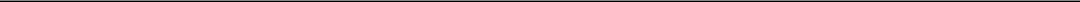 Table of ContentsComparison of Redemption or Purchase Prices in Connection with Our Initial Business Combination and if We Fail to Complete Our Initial Business CombinationThe following table compares the redemptions and other permitted purchases of public shares that may take place in connection with the completion of our initial business combination and if we are unable to complete our initial business combination within 24 months from the closing of this offering.Calculation of redemption priceRedemptions in Connection with our Initial Business CombinationRedemptions at the time of our initial business combination may be made pursuant to a tender offer or in connection with a stockholder vote. The same whether we conduct redemptions pursuant to a tender offer or in connection with a stockholder vote. In either case, our public stockholders may redeem their public shares for cash equal to the aggregate amount then on deposit in the trust account as of two business days prior to the consummation of the initial business combination (which is initially anticipated to be $10.00 per public share), including interest earned on the funds held in the trust account and not previously released to us to pay our taxes divided by the number of then outstanding public shares, subject to the limitation that no redemptions will take place, if all of the redemptions would cause our net tangible assets will be at least $5,000,001 either immediately prior to or upon consummation of our initial business combination and any limitations (including, but not limited to, cash requirements) agreed to in connection with the negotiation of terms of a proposed initial business combination.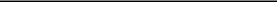 Other Permitted Purchases of Public Shares by us or our AffiliatesIf we seek stockholder approval of our initial business combination, our sponsor, directors, officers, advisors or their affiliates may purchase shares in privately-negotiated transactions or in the open market prior to or following completion of our initial business combination. There is no limit to the prices that our sponsor, directors, officers, advisors or their affiliates may pay in these transactions. Such purchases will be made only to the extent such purchases are able to be made in compliance with Rule 10b-18, which is a safe harbor from liability for manipulation under Section 9(a)(2) and Rule 10b-5 of the Exchange Act. None of the funds in the trust account will be used to purchase shares in such transactions.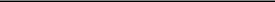 Redemptions if we fail to Complete an Initial Business CombinationIf we are unable to complete our initial business combination within 24 months from the closing of this offering, we will redeem 100% of the public shares at a per-share price, payable in cash, equal to the aggregate amount, then on deposit in the trust account (which is initially anticipated to be $10.00 per public share including, interest earned on the funds held in the trust account and not previously released to us to pay our taxes (less up to $100,000 of interest to pay dissolution expenses)), divided by the number of then outstanding public shares.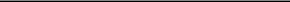 99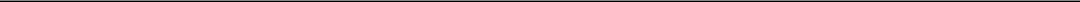 Table of ContentsImpact to remaining stockholdersRedemptions in Connection with our Initial Business CombinationThe redemptions in connection with our initial business combination will reduce the book value per share for our remaining stockholders, who will bear the burden of the deferred underwriting commissions and taxes payable.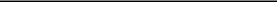 Other Permitted Purchases of Public Shares by us or our AffiliatesIf the permitted purchases described above are made there would be no impact to our remaining stockholders because the purchase price would not be paid by us.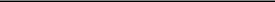 Redemptions if we fail to Complete an Initial Business CombinationThe redemption of our public shares if we fail to complete our initial business combination will reduce the book value per share for the shares held by our initial stockholders, who will be our only remaining stockholders after such redemptions.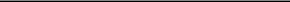 Comparison of This Offering to Those of Blank Check Companies Subject to Rule 419The following table compares the terms of this offering to the terms of an offering by a blank check company subject to the provisions of Rule 419. This comparison assumes that the gross proceeds, underwriting commissions and underwriting expenses of our offering would be identical to those of an offering undertaken by a company subject to Rule 419, and that the underwriters will not exercise their over-allotment option. None of the provisions of Rule 419 apply to our offering.Escrow of offering proceedsTerms of our Offering$200,000,000 of the net proceeds of this offering and the sale of the private placement warrants will be deposited into a trust account in the United States at J.P. Morgan Chase Bank, N.A., with Continental Stock Transfer & Trust Company acting as trustee.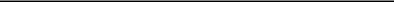 Terms under a Rule 419 OfferingApproximately $170,100,000 of the offering proceeds would be deposited into either an escrow account with an insured depositary institution or in a separate bank account established by a broker-dealer in which the broker-dealer acts as trustee for persons having the beneficial interests in the account.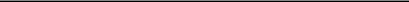 Investment of net	$200,000,000 of the net offeringproceeds	proceeds and the sale of the private placement warrants held in trust will be invested only in U.S. government treasury bills with a maturity of185 days or less or in money market funds meeting certain conditions under Rule 2a-7 under the Investment Company Act which invest only in direct U.S. government treasury obligations.Receipt of interest on  Interest on proceeds from the trustescrowed funds	account to be paid to redeemingstockholders is reduced by (i) anytaxes paid or payable, and (ii) in theevent of our liquidation for failure tocomplete our initial businesscombination within the allotted time,up to $100,000 of net interest thatmay be released to us should wehave no or insufficient workingcapital to fund the costs andexpenses of our dissolution andliquidation.100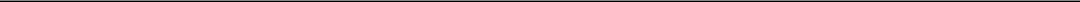 Proceeds could be invested only in specified securities such as a money market fund meeting conditions of the Investment Company Act or in securities that are direct obligations of, or obligations guaranteed as to principal or interest by, the United States.Interest on funds in escrow account would be held for the sole benefit of investors, unless and only after the funds held in escrow were released to us in connection with our completion of a business combination.Table of ContentsLimitation on fair value or net assets of target businessTrading of securities issuedExercise of the warrantsElection to remain an investorTerms of our OfferingNYSE rules require that we must consummate an initial business combination with one or more operating businesses or assets with a fair market value equal to at least 80% of the net assets held in the trust account (net of amounts disbursed to management for working capital purposes, if permitted, and excluding the amount of any deferred underwriting commissions).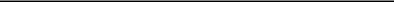 We expect the units will begin trading on or promptly after the date of this prospectus. The Class A common stock and warrants comprising the units will begin separate trading on the 52nd day following the date of this prospectus unless Jefferies LLC and BofA Securities, Inc. inform us of their decision to allow earlier separate trading, subject to our having filed the Current Report on Form 8-K described below and having issued a press release announcing when such separate trading will begin. We will file the Current Report on Form 8-K promptly after the closing of this offering, which closing is anticipated to take place three business days from the date of this prospectus. If the over-allotment option is exercised following the initial filing of such Current Report on Form 8-K, an additional Current Report on Form 8-K will be filed to provide updated financial information to reflect the exercise of the over-allotment option.The warrants cannot be exercised until the later of 30 days after the completion of our initial business combination and 12 months from the closing of this offering.We will provide our public stockholders with the opportunity to redeem their public shares for cash equal to their pro rata share of the aggregate amount then on deposit in the trust account as of two business days prior to the consummation of our initial business combination, including interest earned on the funds held in the trust account and not previously released to us to pay our taxes, upon the completion of our initial business combination, subject to the limitations described herein. We may not be required by law to hold a stockholder vote.Terms under a Rule 419 OfferingThe fair value or net assets of a target business must represent at least 80% of the maximum offering proceeds.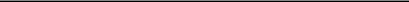 No trading of the units or the underlying Class A common stock and warrants would be permitted until the completion of a business combination. During this period, the securities would be held in the escrow or trust account.The warrants could be exercised prior to the completion of a business combination, but securities received and cash paid in connection with the exercise would be deposited in the escrow or trust account.A prospectus containing information pertaining to the business combination required by the SEC would be sent to each investor. Each investor would be given the opportunity to notify the company in writing, within a period of no less than 20 business days and no more than 45 business days from the effective date of a post-effective amendment to the company’s registration statement, to decide if it elects to remain a stockholder of the company or require the return of its investment. If the company has not received the notification by the end of101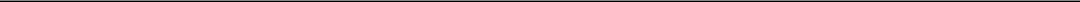 Table of ContentsTerms of our OfferingWe intend to give approximately 30 days’ (but not less than 10 days’ nor more than 60 days’) prior written notice of any such meeting, if required, at which a vote shall be taken to approve our initial business combination. If we are not required by law and do not otherwise decide to hold a stockholder vote, we will, pursuant to our amended and restated certificate of incorporation, conduct the redemptions pursuant to the tender offer rules of the SEC and file tender offer documents with the SEC which will contain substantially the same financial and other information about the initial business combination and the redemption rights as is required under the SEC’s proxy rules. In the event we conduct redemptions pursuant to the tender offer rules, our offer to redeem will remain open for at least 20 business days, in accordance with Rule 14e-1(a) under the Exchange Act, and we will not be permitted to complete our initial business combination until the expiration of the tender offer period. If, however, we hold a stockholder vote, we will, like many blank check companies, offer to redeem shares in conjunction with a proxy solicitation pursuant to the proxy rules. If we seek stockholder approval, we will complete our initial business combination only if a majority of the outstanding shares of common stock voted are voted in favor of the initial business combination. Additionally, each public stockholder may elect to redeem their public shares irrespective of whether they vote for or against the proposed transaction. A quorum for such meeting will consist of the holders present in person or by proxy of shares of outstanding capital stock of the company representing a majority of the voting power of all outstanding shares of capital stock of the company entitled to vote at such meeting.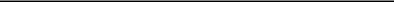 102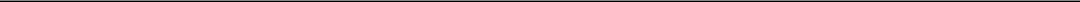 Terms under a Rule 419 Offeringthe 45th business day, funds and interest or dividends, if any, held in the trust or escrow account are automatically returned to the stockholder. Unless a sufficient number of investors elect to remain investors, all funds on deposit in the escrow account must be returned to all of the investors and none of the securities are issued.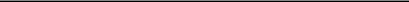 Table of ContentsBusiness combination deadlineTerms of our OfferingIf we are unable to complete an initial business combination within 24 months from the closing of this offering, we will (i) cease all operations except for the purpose of winding up, (ii) as promptly as reasonably possible but not more than 10 business days thereafter, redeem 100% of the public shares, at a per-share price, payable in cash, equal to the aggregate amount then on deposit in the trust account, including interest earned on the funds held in the trust account and not previously released to us to pay our taxes (less up to $100,000 of interest to pay dissolution expenses), divided by the number of then outstanding public shares, which redemption will completely extinguish public stockholders’ rights as stockholders (including the right to receive further liquidating distributions, if any), and (iii) as promptly as reasonably possible following such redemption, subject to the approval of our remaining stockholders and our board of directors, liquidate and dissolve, subject to the approval of our remaining stockholders and our board of directors, dissolve and liquidate, subject in each case to our obligations under Delaware law to provide for claims of creditors and the requirements of other applicable law.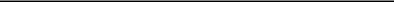 Terms under a Rule 419 OfferingIf a business combination has not been completed within 18 months after the effective date of our registration statement, funds held in the trust or escrow account are returned to investors.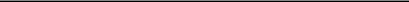 Limitation on	If we seek stockholder approval ofredemption rights	our initial business combination andof stockholders	we do not conduct redemptions inholding more than	connection with our initial business15% of the shares	combination pursuant to the tendersold in this offering  offer rules, our amended andif we hold a	restated certificate of incorporationstockholder vote	will provide that a public stockholder(including our affiliates), togetherwith any affiliate of such stockholderor any other person with whom suchstockholder is acting in concert or asa “group” (as defined underSection 13 of the Exchange Act), willbe restricted from seekingredemption rights with respect toExcess Shares (more than anaggregate of 15% of the shares soldin this offering). Our publicstockholders’ inability to redeemExcess Shares will reduce theirinfluence over our ability to completeour initial business combination andthey could suffer a material loss ontheir investment in us if they sell anyExcess Shares in open markettransactions.Many blank check companies provide no restrictions on the ability of stockholders to redeem shares based on the number of shares held by such stockholders in connection with an initial business combination.103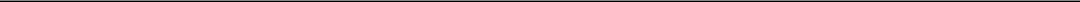 Table of ContentsTendering stock certificates in connection with a tender offer or redemption rightsRelease of fundsTerms of our OfferingWe intend to require our public stockholders seeking to exercise their redemption rights, whether they are record holders or hold their shares in “street name,” to, at the holder’s option, either deliver their stock certificates to our transfer agent or deliver their shares to our transfer agent electronically using the Depository Trust Company’s DWAC (Deposit/Withdrawal At Custodian) system, prior to the date set forth in the proxy materials or tender offer documents, as applicable. In the case of proxy materials, this date may be up to two business days prior to the vote on the proposal to approve the initial business combination. In addition, if we conduct redemptions in connection with a stockholder vote, we intend to require a public stockholder seeking redemption of its public shares to also submit a written request for redemption to our transfer agent two business days prior to the vote in which the name of the beneficial owner of such shares is included. The proxy materials or tender offer documents, as applicable, that we will furnish to holders of our public shares in connection with our initial business combination will indicate whether we are requiring public stockholders to satisfy such delivery requirements. Accordingly, a public stockholder would have up to two business days prior to the vote on the initial business combination if we distribute proxy materials, or from the time we send out our tender offer materials until the close of the tender offer period, as applicable, to submit or tender its shares if it wishes to seek to exercise its redemption rights.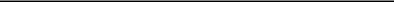 Except with respect to interest earned on the funds held in the trust account that may be released to us to pay our tax obligations, the proceeds from this offering and the sale of the private placement warrants held in the trust account will not be released from the trust account until the earliest to occur of:the completion of our initial business combination, (ii) the redemption of any public shares properly submitted in connection with a stockholder vote to amend our amended and restated certificate of incorporation to (A) modify the substance or timing of our obligation to provide for the redemption of our public shares in connection with anTerms under a Rule 419 OfferingIn order to perfect redemption rights in connection with their business combinations, holders could vote against a proposed initial business combination and check a box on the proxy card indicating such holders were seeking to exercise their redemption rights. After the business combination was approved, the Company would contact such stockholders to arrange for them to deliver their certificate to verify ownership.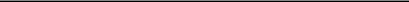 The proceeds held in the escrow account are not released until the earlier of the completion of a business combination or the failure to effect a business combination within the allotted time.104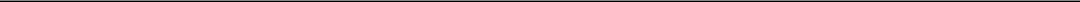 Table of ContentsTerms of our Offering	Terms under a Rule 419 Offeringinitial business combination or to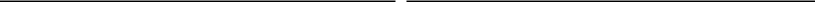 redeem 100% of our public shares ifwe do not complete our initialbusiness combination within 24months from the closing of thisoffering or (B) with respect to anyother material provisions relating tostockholders’ rights or pre-initialbusiness combination activity, andthe redemption of 100% of our public shares if we are unable to complete an initial business combination within the required time frame (subject to the requirements of applicable law). On the completion of our initial business combination, all amounts held in the trust account will be released to us, less amounts released to a separate account controlled by the trustee for disbursal to redeeming stockholders. We will use these funds to pay amounts due to any public stockholders who exercise their redemption rights as described above under “Redemption rights for public stockholders upon completion of our initial business combination,” to pay the underwriters their deferred underwriting commissions, to pay all or a portion of the consideration payable to the target or owners of the target of our initial business combination and to pay other expenses associated with our initial business combination.CompetitionIn identifying, evaluating and selecting a target business for our initial business combination, we may encounter competition from other entities having a business objective similar to ours, including other blank check companies, private equity groups and leveraged buyout funds, public companies and operating businesses seeking strategic business combinations. Many of these entities are well established and have extensive experience identifying and effecting business combinations directly or through affiliates. Moreover, many of these competitors possess greater financial, technical, human and other resources than we do. Our ability to acquire larger target businesses will be limited by our available financial resources. This inherent limitation gives others an advantage in pursuing the initial business combination of a target business. Furthermore, our obligation to pay cash in connection with our public stockholders who exercise their redemption rights may reduce the resources available to us for our initial business combination and our outstanding warrants, and the future dilution they potentially represent, may not be viewed favorably by certain target businesses. Either of these factors may place us at a competitive disadvantage in successfully negotiating an initial business combination.FacilitiesOur executive offices are located at 4921 William Arnold Road, Memphis, TN, 38117, and our telephone number is (901) 685-2865. Our executive offices are currently provided to us by an affiliate of certain members of our management team. Commencing on the date of this prospectus, we have agreed to pay an affiliate of our sponsor a total of $15,000 per month for office space, utilities and secretarial and administrative support. We consider our current office space adequate for our current operations.105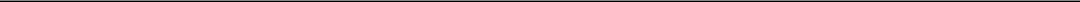 Table of ContentsEmployeesWe currently have four officers. These individuals are not obligated to devote any specific number of hours to our matters but they intend to devote as much of their time as they deem necessary to our affairs until we have completed our initial business combination. The amount of time they will devote in any time period will vary based on whether a target business has been selected for our initial business combination and the stage of the initial business combination process we are in.Periodic Reporting and Financial InformationWe will register our units, Class A common stock and warrants under the Exchange Act and have reporting obligations, including the requirement that we file annual, quarterly and current reports with the SEC. In accordance with the requirements of the Exchange Act, our annual reports will contain financial statements audited and reported on by our independent registered public accountants.We will provide stockholders with audited financial statements of the prospective target business as part of the proxy solicitation materials or tender offer documents sent to stockholders to assist them in assessing the target business. In all likelihood, these financial statements will need to be prepared in accordance with, or reconciled to, GAAP or IFRS, depending on the circumstances, and the historical financial statements may be required to be audited in accordance with the standards of the PCAOB. These financial statement requirements may limit the pool of potential targets we may conduct an initial business combination with because some targets may be unable to provide such statements in time for us to disclose such statements in accordance with federal proxy rules and complete our initial business combination within the prescribed time frame. We cannot assure you that any particular target business identified by us as a potential business combination candidate will have financial statements prepared in accordance with GAAP or that the potential target business will be able to prepare its financial statements in accordance with the requirements outlined above. To the extent that these requirements cannot be met, we may not be able to acquire the proposed target business. While this may limit the pool of potential business combination candidates, we do not believe that this limitation will be material.We will be required to evaluate our internal control procedures for the fiscal year ending December 31, 2021 as required by the Sarbanes-Oxley Act. Only in the event we are deemed to be a large accelerated filer or an accelerated filer, and no longer qualify as an emerging growth company, will we be required to have our internal control procedures audited. A target company may not be in compliance with the provisions of the Sarbanes-Oxley Act regarding adequacy of their internal controls. The development of the internal controls of any such entity to achieve compliance with the Sarbanes-Oxley Act may increase the time and costs necessary to complete any such business combination. Prior to the date of this prospectus, we will file a Registration Statement on Form 8-A with the SEC to voluntarily register our securities under Section 12 of the Exchange Act. As a result, we will be subject to the rules and regulations promulgated under the Exchange Act. We have no current intention of filing a Form 15 to suspend our reporting or other obligations under the Exchange Act prior or subsequent to the consummation of our initial business combination.We will remain an emerging growth company until the earlier of (1) the last day of the fiscal yearfollowing the fifth anniversary of the completion of this offering, (b) in which we have total annual gross revenue of at least $1.07 billion, or (c) in which we are deemed to be a large accelerated filer, which means the market value of our shares of Class A common stock that are held by non-affiliates exceeds $700 million as of the prior June 30th, and (2) the date on which we have issued more than $1.0 billion in non-convertible debt during the prior three-year period.Legal ProceedingsThere is no material litigation, arbitration or governmental proceeding currently pending against us or any members of our management team in their capacity as such.106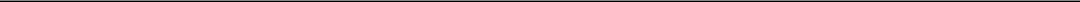 Table of ContentsMANAGEMENTOfficers, Directors and Director NomineesUpon completion of this offering, our directors and officers will be as follows:John P. Amboian will serve as our Chairman as of the effective date of the registration statement of which this prospectus forms a part. From May 2020 to the present he has been a director of Live Oak Acquisition Corp. (NYSE: LOAK), a blank check company which announced on October 5, 2020 that it had entered into a definitive agreement to consummate a business combination transaction with Meredian Holdings Group, Inc., a Georgia corporation d/b/a Danimer Scientific, a leading developer and manufacturer of biodegradable plastic materials, which is expected to close in the fourth quarter of 2020 or first quarter of 2021. Mr. Amboian is a business leader with over 30 years of experience in mergers and acquisitions, capital management, product development, branding, and distribution for both privately held and public companies, across multiple industries. He served as Chairman and Chief Executive Officer of Nuveen Investments, Inc., or Nuveen (formerly NYSE: JNC), from 2007 to 2016. He was President of Nuveen from 1999 through 2007 after joining as its Chief Financial Officer from 1995 to 1999. During his time in leadership positions at Nuveen, Mr. Amboian participated in over 20 M&A and capital markets transactions, in addition to playing a leading role in Nuveen’s sale to an investment group led by Madison Dearborn, in 2007 and Nuveen’s sale process to TIAA (Teacher’s Insurance and Annuity Association of New York) in 2014. Mr. Amboian served on the Nuveen Mutual Funds board from 2007 through 2016 in addition to serving on Nuveen Investments’ public board from 1996 through 2007. Prior to Nuveen, Mr. Amboian was the Chief Financial Officer and Senior Vice President of Strategy of the Miller Brewing Company. He began his career in Corporate and International Finance at Kraft Foods, Inc., where he ended his tenure as Treasurer. Since 2013, Mr. Amboian has served at Madison Dearborn Partners as an industry advisor and is an Independent Director of the general partnership of Adams Street Partners, a private-markets investment firm. Additionally, since 2017 Mr. Amboian has been a senior advisor to Estancia Capital and since 2018 chaired the board of North Square Investments, a boutique asset management firm. Since 2020 Mr. Amboian has been chairman of Evanston Capital, a hedge fund alternative investment manager, and is on the advisory board of Cresset Capital Management, a wealth management firm. He also advises several small businesses on organic and inorganic growth initiatives through JA Capital Advisors, LLC. He received both his Bachelor’s degree and his M.B.A. from the University of Chicago. He is well-qualified to serve on our board due to his extensive finance, investment and operational background.Richard J. Hendrix has been our Chief Executive Officer and a member of our Board of Directors since inception. From January 2020 to the present he has been an officer and director of Live Oak Acquisition Corp. (NYSE: LOAK), a blank check company which announced on October 5, 2020 that it had entered into a definitive agreement to consummate a business combination transaction with Meredian Holdings Group, Inc., a Georgia corporation d/b/a Danimer Scientific, a leading developer and manufacturer of biodegradable plastic materials, which is expected to close in the fourth quarter of 2020 or first quarter of 2021. He has significant experience in executive leadership, corporate strategy, M&A, capital markets, and corporate finance for public companies. Over the course of his career, Mr. Hendrix has worked extensively with issuers and investors focused on companies in the financial services, real estate, energy, industrial, and business and consumer services sectors. He has led dozens of initial equity offerings for founder-led and sponsor-backed companies primarily within the banking, insurance, and real estate sectors. Additionally, Mr. Hendrix has considerable experience advising chief executives, boards of directors, and large shareholders regarding strategy, capital structure, and capital access. Since March 2020, Mr. Hendrix has served as a board member of America’s Lift Chair Supplier, LLC, a medical equipment supplier. He has significant leadership experience in the financial industry, having served as Chief Executive Officer of FBR & Co., or FBR (formerly107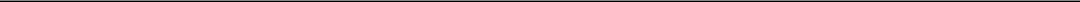 Table of ContentsNASDAQ: FBRC), a capital markets firm, from 2009 to 2017, and Chairman from 2012 to 2017. Mr. Hendrix helped FBR grow into a leading bookrunner for initial common stock offerings for middle market U.S. companies. While at FBR Mr. Hendrix oversaw the growth of the company and oversaw numerous strategic transactions while in his role as Chairman and Chief Executive Officer at FBR, ultimately executing a merger with B. Riley Financial, Inc. (NASDAQ: RILY) in 2017. Following the merger, Mr. Hendrix served as director of B. Riley Financial until October 2017. Prior to his tenure as Chief Executive Officer of FBR, Mr. Hendrix served as Arlington Asset Investment Corp.’s (NYSE: AI) President and Chief Operating Officer from 2004 to 2007 and its Chief Investment Officer from 2003 to 2004. Previously, he was the President and Chief Operating Officer of FBR Asset Investment Corporation and concurrently headed the Real Estate and Diversified Industrials Investment Banking groups of FBR. Prior to FBR, Mr. Hendrix was a Managing Director in PNC Capital Markets’ investment banking group and headed PNC’s asset-backed securities business. Mr. Hendrix is a co-founder and Managing Partner of Live Oak Merchant Partners, a merchant bank providing capital and advisory services to middle market companies across several industries. Mr. Hendrix also currently serves as a Senior Advisor to Crestview Partners, a private equity firm, since 2017 and is currently the Chairman of Protect My Car, a portfolio company of Crestview Partners that provides extended auto warranty plans to consumers. Mr. Hendrix’s affiliation with Crestview Partners began with Crestview’s investment in FBR over a decade before. In the last five years, Mr. Hendrix has also been the Founder and Chief Executive Officer of RJH Management Co, a privately held investment management business. Mr. Hendrix received his B.S.in Finance from Miami University. He is well-qualified to serve on our board due to his extensive finance, investment and advisory background.Andrea K. Tarbox has been our Chief Financial Officer and a member of our Board of Directors since October 2020. From January 2020 to the present she has been an officer and director of Live Oak Acquisition Corp. (NYSE: LOAK), a blank check company which announced on October 5, 2020 that it had entered into a definitive agreement to consummate a business combination transaction with Meredian Holdings Group, Inc., a Georgia corporation d/b/a Danimer Scientific, a leading developer and manufacturer of biodegradable plastic materials, which is expected to close in the fourth quarter of 2020 or first quarter of 2021. Ms. Tarbox served as Chief Financial Officer and Vice President of KapStone Paper & Packaging, or Kapstone (formerly NYSE: KS), from 2007 until 2018. KapStone, a producer of unbleached kraft paper and corrugated packaging products, became public via a merger with Stone Arcade Acquisition Corporation, or Stone Arcade, in 2007. Ms. Tarbox joined KapStone during the business combination approval process in 2006. During her tenure as Chief Financial Officer, Ms. Tarbox negotiated major provisions in five key acquisitions and secured financings of nearly $ 3.0 billion. Ms. Tarbox played a significant role in KapStone’s sale to WestRock Company (NYSE: WRK). In 2014 and 2015, Institutional Investor named Ms. Tarbox to their All-America Executive team as one of America’s best Chief Financial Officers, and in 2012, Financial Executives International named Ms. Tarbox the Chicago Chief Financial Officer of the Year. Previously, Ms. Tarbox assumed positions of increasing responsibility at various companies, including Uniscribe Professional Services, Inc., a provider of paper- and technology-based document management solutions, Gartner Inc., a research and advisory company, British Petroleum, p.l.c., (NYSE:BP) and Fortune Brands, Inc., a holding company with diversified product lines. In these roles, Ms. Tarbox developed significant experience acquiring and integrating companies. Ms. Tarbox began her career at Ernst & Young LLP where she became a certified public accountant. Ms. Tarbox earned a B.A. degree in Psychology from Connecticut College and an M.B.A. from the University of Rhode Island. She is well-qualified to serve on our board due to her extensive operational background as well as her significant experience in acquiring and integrating companies.Gary K. Wunderlich, Jr. has been our President since inception and was our Chief Financial Officer from inception to October 2020. He has been an officer, since its inception, of Live Oak Acquisition Corp. (NYSE: LOAK), a blank check company which announced on October 5, 2020 that it had entered into a definitive agreement to consummate a business combination transaction with Meredian Holdings Group, Inc., a Georgia corporation d/b/a Danimer Scientific, a leading developer and manufacturer of biodegradable plastic materials, which is expected to close in the fourth quarter of 2020 or first quarter of 2021. Mr. Wunderlich is Co-Founder and Managing Partner of Live Oak Merchant Partners, a merchant bank providing capital and advisory services to middle market companies across a wide range of industries. Prior to co-founding Live Oak in 2017, Mr. Wunderlich was the Founder and Chief Executive Officer of Wunderlich Securities, Inc., or WSI, a full-service investment banking and brokerage firm, from 1996 until its successful merger in 2017 with B. Riley Financial, Inc. (NASDAQ: RILY). Following the merger, Mr. Wunderlich served as a Director of B. Riley from 2017 to July 2018 and remained Chief Executive Officer of WSI (rebranded B Riley Wealth) until November 2018. As Chief Executive Officer of WSI, Mr. Wunderlich was involved in all aspects of company growth from a virtual start-up into a full-service investment bank. In 2011, Mr. Wunderlich,108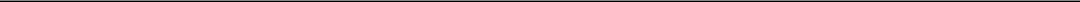 Table of Contentsalong with WSI and WSI’s Chief Compliance Officer, consented, without admitting or denying the findings therein, to the entry of an SEC order finding that, from 2007 to 2009, as WSI was converting hundreds of its existing fee-based brokerage accounts to investment advisory accounts, in response to regulatory changes affecting certain broker-dealers that provided investment advice, WSI willfully violated the Investment Advisers Act of 1940, or the Advisers Act, and its rules by failing to have adequate written policies and procedures and a code of ethics, and Mr. Wunderlich, who was then WSI’s Chief Executive Officer, willfully aided and abetted and caused such violations. The order also found that WSI willfully violated the Advisers Act and its rules by overcharging advisory clients for commissions and other transactional fees totaling approximately $120,835 in approximately 6,338 separate transactions, which the SEC stated appeared to have occurred primarily due to back-office errors, and by engaging in principal trading without providing certain required disclosures to its clients. Mr. Wunderlich has also been consistently involved in securities industry organizations throughout his career. From 2016 to 2018 Mr. Wunderlich was a member of the Securities Industry and Financial Markets Association’s (“SIFMA”) National Board of Directors. He was also a founding board member of the American Securities Association from its inception in 2016 until 2018. Mr. Wunderlich also served in various capacities with the Financial Industry Regulatory Authority (FINRA) including serving on the National Advisory Board, serving on the District 5 Committee as both a Member and Chairman, and serving as a Member of the National Membership Council. Since March 2020, Mr. Wunderlich has served as a board member of America’s Lift Chair Supplier, LLC, a medical equipment supplier. Since 2005, Mr. Wunderlich has been a member of the Young Presidents’ Organization and participates in the Family Business, Family Office, Financial Services and Entrepreneurship and Innovation Networks. He was inducted into the Society of Entrepreneurs in 2014 and has served as a Director since 2016. He is also the Managing Member of Eighty Park Avenue Partners LLC, a family investment vehicle. Mr. Wunderlich received a B.A.in Economics from the University of Virginia and an M.B.A. from the University of Memphis.Adam J. Fishman, has been our Chief Operating Officer since 2020. Mr. Fishman is currently a Managing Partner at Live Oak Merchant Partners, a merchant bank providing capital and advisory services to middle market companies across several industries. Mr. Fishman joined the firm from Jefferies LLC, where he was a Managing Director and Head of the Permanent Capital Group, Distribution. Mr. Fishman originated and executed blank check company transactions, including the initial public offering, assisting management in evaluating targets for merger consideration, and structuring and executing PIPE investments to support mergers. He was also responsible for originating and marketing Pre-IPO private placements for companies across all industries. Prior to joining Jefferies, Mr. Fishman was an Executive Vice President and Head of Institutional Brokerage at FBR & Co. FBR was a publicly traded middle market investment bank, specializing in capital raising and securities trading across seven industry groups. Mr. Fishman joined FBR in 2004, steadily expanding his role throughout a 13-year tenure. As a member of the firm’s Executive Committee, Mr. Fishman was a key contributor to the firm’s strategic vision and execution. Mr. Fishman also served on FBR’s Commitment Committee, where he was responsible for analyzing, structuring and selling all public and private investment offerings. Mr. Fishman began his career as an Associate Director in the New York office of CIBC World Markets. Mr. Fishman received a Bachelor of Arts in Sociology from Brandeis University.Jonathan Furer will serve as one of our Directors as of the effective date of the registration statement of which this prospectus forms a part. From May 2020 to the present he has been a director of Live Oak Acquisition Corp. (NYSE: LOAK), a blank check company which announced on October 5, 2020 that it had entered into a definitive agreement to consummate a business combination transaction with Meredian Holdings Group, Inc., a Georgia corporation d/b/a Danimer Scientific, a leading developer and manufacturer of biodegradable plastic materials, which is expected to close in the fourth quarter of 2020 or first quarter of 2021. He has over 30 years of private equity, operating and capital markets experience and has served as chairman, advisor, investor and active board member to businesses across a wide range of industries, including: healthcare, financial services, manufacturing and consumer products. Mr. Furer co-founded Arcade Partners, an entrepreneurial-focused middle market private equity firm. Mr. Furer was Co-Founder and Director of Stone Arcade, a blank check company that completed its initial business combination with KapStone in 2007. Mr. Furer was a Co-Founder and Director of Stone Arcade, where he was primarily responsible for recruiting the executive team and, together with the management team, assisted in the identification and evaluation of business combination opportunities which led to the successful acquisition of the assets from International Paper (NYSE: IP) by KapStone. In 2007, Kapstone became public through the merger with Stone Arcade. This initial business combination represented one of the first corporate carve-out transactions completed by a blank check company. Mr. Furer joined the KapStone Board of Directors upon completion of the business combination and remained on the Board for 11 years until KapStone was acquired by WestRock Company (NYSE: WRK) in 2018. Mr. Furer was also the Chief Executive Officer and Director of Arcade109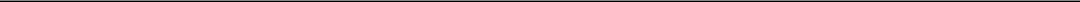 Table of ContentsAcquisition Corporation, a blank check company that announced a business combination in 2008 and subsequently liquidated in 2009 during the global financial crisis. Prior to KapStone, Mr. Furer was a Partner at Washington and Congress Advisors, a private equity firm. He oversaw a number of portfolio companies, including several with significant operational and financial challenges that required a “hands-on” approach to deal with lender, co-investor and employee issues. Mr. Furer was also a Co-Founder of Meridian Capital Partners, where he completed the “buy and build” of SWF Machinery, a West Coast based manufacturer of packaging machinery equipment that was sold to Dover Industries. He began his career as an analyst in the corporate finance department with JesupLamont, a merchant bank. During his 10 years at Jesup, Mr. Furer rose from analyst to President and Chief Executive Officer, prior to his retirement from the firm. He graduated from the George Washington University with a B.B.A. in International Business. He is well-qualified to serve on our board due to his extensive investment, operational and finance background.Tor R. Braham will serve as one of our Directors as of the effective date of the registration statement of which this prospectus forms a part. From May 2020 to the present he has been a director of Live Oak Acquisition Corp. (NYSE: LOAK), a blank check company which announced on October 5, 2020 that it had entered into a definitive agreement to consummate a business combination transaction with Meredian Holdings Group, Inc., a Georgia corporation d/b/a Danimer Scientific, a leading developer and manufacturer of biodegradable plastic materials, which is expected to close in the fourth quarter of 2020 or first quarter of 2021. Mr. Braham has spent 15 years working in M&A in at multiple investment banks and currently serves on multiple public company boards. He currently serves on the boards of Viavi Solutions Inc. (NASDAQ: VIAV), a company that provides network test, monitoring, and assurance services (elected 2015); Altaba Inc. (NASDAQ: AABA), an investment management company (elected 2016); A10 Networks, Inc. (NASDAQ: ATEN), a supplier of ADC networking and security equipment (elected 2018) and Micro Lambda Wireless, Inc., a private provider of microwave components and subsystems for the wireless, instrumentation and defense industries (elected 1987). Previously, he served as a Director of Yahoo! Inc., predecessor of Altaba Inc., from 2016 until 2017, as Independent Director of Sigma Designs, Inc. (OTCMKTS: SIGM), a SOC semiconductor company, from 2014 to 2016, and an Independent Director of NetApp, Inc. (NASDAQ: NATP), a data management company, from 2014 to 2016. Mr. Braham served as the Global Head of Technology M&A at Deutsche Bank Securities from 2004 to 2012. Prior to that, Mr. Braham was the Co-head of West Coast Technology M&A at Credit Suisse First Boston from 2000 to 2004 and the Global Head of Technology M&A at UBS Securities from 1997 to 2000. From 1989 to 1997, Mr. Braham was a partner at the law firm of Wilson Sonsini Goodrich and Rosati where he specialized in technology mergers and acquisitions, venture capital and intellectual property law. Mr. Braham is also currently Of Counsel to the law firm of King, Holmes, Paterno and Soriano. Mr. Braham received his J.D. degree from New York University School of Law and his B.S. degree in English from Columbia University. He is well-qualified to serve on our board due to his extensive public company, technology, finance and banking background.Prior Blank Check ExperienceEach member of our management team, except for Mr. Fishman, is a member of the management team of LOAK, a blank check company which consummated its initial public offering of $ 200,000,000 in May 2020. LOAK is currently seeking to consummate an initial business combination. LOAK announced on October 5, 2020 that it had entered into a definitive agreement to consummate a business combination transaction with Meredian Holdings Group, Inc., a Georgia corporation d/b/a Danimer Scientific, a leading developer and manufacturer of biodegradable plastic materials, which is expected to close in the fourth quarter of 2020 or first quarter of 2021.Number and Terms of Office of Officers and DirectorsWe will have seven directors upon completion of this offering. Our board of directors will be divided into three classes with only one class of directors being elected in each year and each class (except for those directors appointed prior to our first annual meeting of stockholders) serving a three-year term. In accordance with NYSE corporate governance requirements, we are not required to hold an annual meeting until one full year after our first fiscal year end following our listing on the NYSE.The term of office of the first class of directors, consisting of Mr. Furer will expire at our first annual meeting of stockholders. The term of office of the second class of directors, consisting of Mr. Amboian and Mr. Braham, will expire at the second annual meeting of stockholders. The term of office of the third class of directors, consisting of Ms. Tarbox and Mr. Hendrix, will expire at the third annual meeting of stockholders.110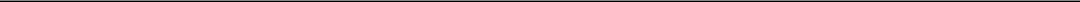 Table of ContentsOur officers are appointed by the board of directors and serve at the discretion of the board of directors, rather than for specific terms of office. Our board of directors is authorized to appoint persons to the offices set forth in our bylaws as it deems appropriate. Our bylaws provide that our officers may consist of a Chairman or Co-Chairmen of the Board, Chief Executive Officer, Chief Financial Officer, President, Vice Presidents, Secretary, Treasurer, Assistant Secretaries and such other offices as may be determined by the board of directors.Director IndependenceNYSE listing standards require that a majority of our board of directors be independent. An “independent director” is defined generally as a person other than an officer or employee of the company or its subsidiaries or any other individual having a relationship which in the opinion of the company’s board of directors, would interfere with the director’s exercise of independent judgment in carrying out the responsibilities of a director. Our board of directors has determined that Messrs. Amboian, Braham, and Furer are “independent directors” as defined in the NYSE listing standards and applicable SEC rules. Our independent directors will have regularly scheduled meetings at which only independent directors are present.Officer and Director CompensationNone of our officers has received any cash compensation for services rendered to us. Other than the payment to an affiliate of our sponsor of $ 15,000 per month, for up to 24 months, for office space, utilities and secretarial and administrative support and reimbursement of expenses, no compensation of any kind, including any finder’s fee, reimbursement, consulting fee or monies in respect of any payment of a loan, will be paid by us to our officers and directors prior to, or in connection with any services rendered in order to effectuate, the consummation of our initial business combination (regardless of the type of transaction that it is). However, these individuals will be reimbursed for any out-of-pocket expenses incurred in connection with activities on our behalf such as identifying potential target businesses and performing due diligence on suitable business combinations. We do not have a policy that prohibits our sponsor, executive officers or directors, or any of their respective affiliates, from negotiating for the reimbursement of out-of-pocket expenses by a target business. Our audit committee will review on a quarterly basis all payments that were made to our sponsor, officers or directors, or our or their affiliates. Any such payments prior to an initial business combination will be made using funds held outside the trust account. Other than quarterly audit committee review of such payments, we do not expect to have any additional controls in place governing our reimbursement payments to our directors and executive officers for their out-of-pocket expenses incurred in connection with identifying and consummating an initial business combination.After the completion of our initial business combination, directors or members of our management team who remain with us may be paid consulting or management fees from the combined company. All of these fees will be fully disclosed to stockholders, to the extent then known, in the proxy solicitation materials or tender offer documents furnished to our stockholders in connection with a proposed initial business combination. We have not established any limit on the amount of such fees that may be paid by the combined company to our directors or members of management. It is unlikely the amount of such compensation will be known at the time of the proposed initial business combination, because the directors of the post-combination business will be responsible for determining officer and director compensation. Any compensation to be paid to our officers will be determined, or recommended to the board of directors for determination, either by a compensation committee constituted solely by independent directors or by a majority of the independent directors on our board of directors.We do not intend to take any action to ensure that members of our management team maintain their positions with us after the consummation of our initial business combination, although it is possible that some or all of our officers and directors may negotiate employment or consulting arrangements to remain with us after our initial business combination. The existence or terms of any such employment or consulting arrangements to retain their positions with us may influence our management’s motivation in identifying or selecting a target business but we do not believe that the ability of our management to remain with us after the consummation of our initial business combination will be a determining factor in our decision to proceed with any potential business combination. We are not party to any agreements with our officers and directors that provide for benefits upon termination of employment.111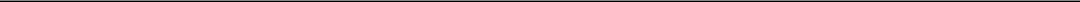 Table of ContentsCommittees of the Board of DirectorsOur board of directors will have three standing committees: an audit committee, a compensation committee and a nominating and corporate governance committee. Subject to phase-in rules and a limited exception, NYSE rules and Rule 10A-3 of the Exchange Act require that the audit committee of a listed company be comprised solely of independent directors, and NYSE rules require that the compensation committee and nominating and corporate governance committee of a listed company each be comprised solely of independent directors.Audit CommitteePrior to the consummation of this offering, we will establish an audit committee of our board of directors. Messrs. Furer, Amboian and Braham will serve as members of our audit committee, and Mr. Amboian will chair the audit committee.Under the NYSE listing standards and applicable SEC rules, we are required to have at least three members of the audit committee, all of whom must be independent. Each of Messrs. Furer, Amboian and Braham meet the independent director standard under NYSE listing standards and under Rule 10-A-3(b)(1) of the Exchange Act.Each member of the audit committee is financially literate and our board of directors has determined that Mr. Amboian qualifies as an “audit committee financial expert” as defined in applicable SEC rules.We will adopt an audit committee charter, which will detail the principal functions of the audit committee, including:the appointment, compensation, retention, replacement, and oversight of the work of the independent registered public accounting firm engaged by us;pre-approving all audit and permitted non-audit services to be provided by the independent registered public accounting firm engaged by us, and establishing pre-approval policies and procedures;setting clear hiring policies for employees or former employees of the independent registered public accounting firm, including but not limited to, as required by applicable laws and regulations;setting clear policies for audit partner rotation in compliance with applicable laws and regulations;obtaining and reviewing a report, at least annually, from the independent registered public accounting firm describing (i) the independent registered public accounting firm’s internal quality-control procedures, (ii) any material issues raised by the most recent internal quality-control review, or peer review, of the audit firm, or by any inquiry or investigation by governmental or professional authorities within the preceding five years respecting one or more independent audits carried out by the firm and any steps taken to deal with such issues and (iii) all relationships between the independent registered public accounting firm and us to assess the independent registered public accounting firm’s independence;reviewing and approving any related party transaction required to be disclosed pursuant to Item 404 of Regulation S-K promulgated by the SEC prior to us entering into such transaction; andreviewing with management, the independent registered public accounting firm, and our legal advisors, as appropriate, any legal, regulatory or compliance matters, including any correspondence with regulators or government agencies and any employee complaints or published reports that raise material issues regarding our financial statements or accounting policies and any significant changes in accounting standards or rules promulgated by the Financial Accounting Standards Board, the SEC or other regulatory authorities.Compensation CommitteePrior to the consummation of this offering, we will establish a compensation committee of our board of directors. Messrs. Furer, Amboian and Braham will serve as members of our compensation committee. Under the NYSE listing standards and applicable SEC rules, we are required to have at least two members of the compensation committee, all of whom must be independent. Messrs. Furer, Amboian and Braham are independent and Mr. Furer will chair the compensation committee.112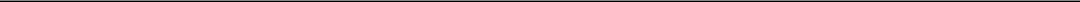 Table of ContentsWe will adopt a compensation committee charter, which will detail the principal functions of the compensation committee, including:reviewing and approving on an annual basis the corporate goals and objectives relevant to our Chief Executive Officer’s compensation, if any is paid by us, evaluating our Chief Executive Officer’s performance in light of such goals and objectives and determining and approving the remuneration (if any) of our Chief Executive Officer based on such evaluation;reviewing and approving on an annual basis the compensation, if any is paid by us, of all of our other officers;reviewing on an annual basis our executive compensation policies and plans;implementing and administering our incentive compensation equity-based remuneration plans;assisting management in complying with our proxy statement and annual report disclosure requirements;approving all special perquisites, special cash payments and other special compensation and benefit arrangements for our officers and employees;if required, producing a report on executive compensation to be included in our annual proxy statement; andreviewing, evaluating and recommending changes, if appropriate, to the remuneration for directors.Other than the payment to an affiliate of our sponsor of $15,000 per month, for up to 24 months, for office space, utilities and secretarial and administrative support and reimbursement of expenses, no compensation of any kind, including finders, consulting or other similar fees, will be paid to any of our existing stockholders, officers, directors or any of their respective affiliates, prior to, or for any services they render in order to effectuate the consummation of an initial business combination. Accordingly, it is likely that prior to the consummation of an initial business combination, the compensation committee will only be responsible for the review and recommendation of any compensation arrangements to be entered into in connection with such initial business combination.The charter will also provide that the compensation committee may, in its sole discretion, retain or obtain the advice of a compensation consultant, legal counsel or other adviser and will be directly responsible for the appointment, compensation and oversight of the work of any such adviser.However, before engaging or receiving advice from a compensation consultant, external legal counsel or any other adviser, the compensation committee will consider the independence of each such adviser, including the factors required by the NYSE and the SEC.Nominating and Corporate Governance CommitteeUpon the effectiveness of the registration statement of which this prospectus forms a part, we will establish a nominating and corporate governance committee. The members of our nominating and corporate governance will be Messrs. Furer, Braham and Amboian. Mr. Braham will serve as chair of the nominating and corporate governance committee.The primary purposes of our nominating and corporate governance committee will be to assist the board in:identifying, screening and reviewing individuals qualified to serve as directors and recommending to the board of directors candidates for nomination for election at the annual meeting of stockholders or to fill vacancies on the board of directors;developing and recommending to the board of directors and overseeing implementation of our corporate governance guidelines;coordinating and overseeing the annual self-evaluation of the board of directors, its committees, individual directors and management in the governance of the company; andreviewing on a regular basis our overall corporate governance and recommending improvements as and when necessary.The nominating and corporate governance committee will be governed by a charter that complies with the rules of the NYSE.113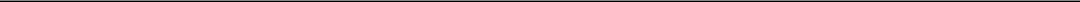 Table of ContentsDirector NominationsOur nominating and corporate governance committee will recommend to the board of directors candidates for nomination for election at the annual meeting of the stockholders. We have not formally established any specific, minimum qualifications that must be met or skills that are necessary for directors to possess. In general, in identifying and evaluating nominees for director, the board of directors considers educational background, diversity of professional experience, knowledge of our business, integrity, professional reputation, independence, wisdom, and the ability to represent the best interests of our stockholders.Code of EthicsPrior to the consummation of this offering, we will have adopted a Code of Ethics applicable to our directors, officers and employees. We will file a copy of our Code of Ethics and our audit and compensation committee charters as exhibits to the registration statement of which this prospectus is a part. You will be able to review these documents by accessing our public filings at the SEC’s web site at www.sec.gov. In addition, a copy of the Code of Ethics will be provided without charge upon request from us. We intend to disclose any amendments to or waivers of certain provisions of our Code of Ethics in a Current Report on Form 8-K. See the section of this prospectus entitled “Where You Can Find Additional Information.”Corporate Governance GuidelinesOur board of directors will adopt corporate governance guidelines in accordance with the corporate governance rules of the NYSE that serve as a flexible framework within which our board of directors and its committees operate. These guidelines will cover a number of areas including board membership criteria and director qualifications, director responsibilities, board agenda, roles of the chairman of the board, chief executive officer and presiding director, meetings of independent directors, committee responsibilities and assignments, board member access to management and independent advisors, director communications with third parties, director compensation, director orientation and continuing education, evaluation of senior management and management succession planning. A copy of our corporate governance guidelines will be posted on our website.Conflicts of InterestAffiliates of our management team may compete with us for business combination opportunities. If these entities decide to pursue any such opportunity, we may be precluded from procuring such opportunities. In addition, investment ideas generated within affiliates of our management team may be suitable for both us and for another entity and may be directed to such entity rather than to us. Members of our management team who are also employed by such entities have no obligation to present us with any opportunity for a potential business combination of which they become aware, unless presented to such member solely in his or her capacity as an officer of the company. Members of our management team, in their capacities as employees or principals of their affiliates or in their other endeavors, currently are required to present certain investment opportunities and potential business combinations to the various related entities described above, or third parties, before they present such opportunities to us, including LOAK if its initial business combination with Meredian Holdings Group, Inc., a Georgia corporation d/b/a Danimer Scientific is not consummated.Each of our officers and directors presently has, and any of them in the future may have additional, fiduciary or contractual obligations to other entities pursuant to which such officer or director is or will be required to present a business combination opportunity, including LOAK if its initial business combination with Meredian Holdings Group, Inc., a Georgia corporation d/b/a Danimer Scientific is not consummated. Accordingly, if any of our officers or directors becomes aware of a business combination opportunity which is suitable for an entity to which he or she has then-current fiduciary or contractual obligations to present the opportunity to such entity, including LOAK if its initial business combination with Meredian Holdings Group, Inc., a Georgia corporation d/b/a Danimer Scientific is not consummated, he or she will honor his or her fiduciary or contractual obligations to present such opportunity to such entity. We believe, however, that the fiduciary duties or contractual obligations of our officers or directors will not materially affect our ability to complete our initial business combination, as we believe any such opportunities presented (aside from LOAK) would be smaller than what we are interested in, or to entities that114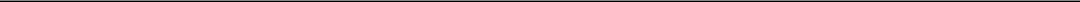 Table of Contentsare not themselves in the business of engaging in business combinations. Our amended and restated certificate of incorporation will provide that we renounce our interest in any corporate opportunity offered to any director or officer unless such opportunity is expressly offered to such person solely in his or her capacity as a director or officer of our company and such opportunity is one we are legally and contractually permitted to undertake and would otherwise be reasonable for us to pursue, and to the extent the director or officer is permitted to refer that opportunity to us without violating another legal obligation.Potential investors should also be aware of the following other potential conflicts of interest:None of our officers or directors is required to commit his or her full time to our affairs and, accordingly, may have conflicts of interest in allocating his or her time among various business activities.In the course of their other business activities, our officers and directors may become aware of investment and business opportunities which may be appropriate for presentation to us, as well as the other entities with which they are affiliated. Our management may have conflicts of interest in determining to which entity a particular business opportunity should be presented.Our initial stockholders have agreed to waive their redemption rights with respect to any founder shares and any public shares held by them in connection with the consummation of our initial business combination. Additionally, our initial stockholders have agreed to waive their redemption rights with respect to any founder shares held by them if we fail to consummate our initial business combination within 24 months after the closing of this offering. If we do not complete our initial business combination within such applicable time period, the proceeds of the sale of the private placement warrants held in the trust account will be used to fund the redemption of our public shares, and the private placement warrants will expire worthless. With certain limited exceptions, the founder shares will not be transferable, assignable by our sponsor until the earlier of: (A) one year after the completion of our initial business combination or (B) subsequent to our initial business combination, (x) if the reported closing price of our Class A common stock equals or exceeds $12.00 per share (as adjusted for stock splits, stock dividends, reorganizations, recapitalizations and the like) for any 20 trading days within any 30 — trading day period commencing at least 150 days after our initial business combination, or (y) the date on which we complete a liquidation, merger, capital stock exchange, reorganization or other similar transaction that results in all of our stockholders having the right to exchange their shares of common stock for cash, securities or other property. With certain limited exceptions, the private placement warrants and the Class A common stock underlying such warrants, will not be transferable, assignable or saleable by our sponsor or its permitted transferees until 30 days after the completion of our initial business combination. Since our sponsor and officers and directors may directly or indirectly own common stock and warrants following this offering, our officers and directors may have a conflict of interest in determining whether a particular target business is an appropriate business with which to effectuate our initial business combination.Our officers and directors may have a conflict of interest with respect to evaluating a particular business combination if the retention or resignation of any such officers and directors was included by a target business as a condition to any agreement with respect to our initial business combination.Our sponsor, officers or directors may have a conflict of interest with respect to evaluating a business combination and financing arrangements as we may obtain loans from our sponsor or an affiliate of our sponsor or any of our officers or directors to finance transaction costs in connection with an intended initial business combination. Up to $1,500,000 of such loans may be convertible into warrants at a price of $1.50 per warrant at the option of the lender. Such warrants would be identical to the private placement warrants, including as to exercise price, exercisability and exercise period.The conflicts described above may not be resolved in our favor.In general, officers and directors of a corporation incorporated under the laws of the State ofDelaware are required to present business opportunities to a corporation if:the corporation could financially undertake the opportunity;the opportunity is within the corporation’s line of business; andit would not be fair to our company and its stockholders for the opportunity not to be brought to the attention of the corporation.115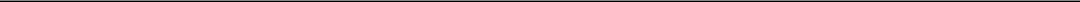 Table of ContentsAccordingly, as a result of multiple business affiliations, our officers and directors may have similar legal obligations relating to presenting business opportunities meeting the above-listed criteria to multiple entities. Furthermore, our amended and restated certificate of incorporation will provide that we renounce our interest in any corporate opportunity offered to any director or officer unless such opportunity is expressly offered to such person solely in his or her capacity as a director or officer of our company and such opportunity is one we are legally and contractually permitted to undertake and would otherwise be reasonable for us to pursue, and to the extent the director or officer is permitted to refer that opportunity to us without violating another legal obligation.Below is a table summarizing the entities to which our officers, directors and director nominees currently have fiduciary duties or contractual obligations:Each of the entities listed in this table has priority and preference relative to us with respect to the performance by each individual listed in this table of his obligations and the presentation by each such individual of business opportunities.Such person is a director of the indicated entity and/or its portfolio companies, and may be obligated to show acquisitions to such entity or entities before we may pursue such acquisitions.Accordingly, if any of the above executive officers, directors or director nominees becomes aware of a business combination opportunity which is suitable for any of the above entities to which he has current fiduciary or contractual obligations, he will honor his fiduciary or contractual obligations to present such business combination opportunity to such entity, and only present it to us if such entity rejects the opportunity. We do not believe, however, that any of the foregoing fiduciary duties or contractual obligations will materially affect our ability to complete our initial business combination.116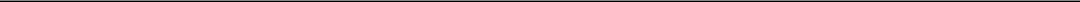 Table of ContentsWe are not prohibited from pursuing an initial business combination with a company that is affiliated with our sponsor, officers or directors. In the event we seek to complete our initial business combination with such a company, we, or a committee of independent directors, would obtain an opinion from an independent investment banking firm or another independent entity that commonly renders valuation opinions, that such an initial business combination is fair to our company from a financial point of view.Our officers and directors may become an officer or director of another special purpose acquisition company with a class of securities intended to be registered under the Exchange Act, even before we have entered into a definitive agreement regarding our initial business combination. . For more information, see the section of this prospectus entitled “Management — Conflicts of Interest.”In the event that we submit our initial business combination to our public stockholders for a vote, pursuant to the letter agreement, our sponsor, officers and directors have agreed to vote any founder shares held by them and any public shares purchased during or after the offering (including in open market and privately-negotiated transactions) in favor of our initial business combination.Limitation on Liability and Indemnification of Officers and DirectorsOur amended and restated certificate of incorporation will provide that our officers and directors will be indemnified by us to the fullest extent authorized by Delaware law, as it now exists or may in the future be amended. In addition, our amended and restated certificate of incorporation will provide that our directors will not be personally liable for monetary damages to us or our stockholders for breaches of their fiduciary duty as directors, unless they violated their duty of loyalty to us or our stockholders, acted in bad faith, knowingly or intentionally violated the law, authorized unlawful payments of dividends, unlawful stock purchases or unlawful redemptions, or derived an improper personal benefit from their actions as directors.We will enter into agreements with our officers and directors to provide contractual indemnification in addition to the indemnification provided for in our amended and restated certificate of incorporation. Our bylaws also will permit us to secure insurance on behalf of any officer, director or employee for any liability arising out of his or her actions, regardless of whether Delaware law would permit such indemnification. We will purchase a policy of directors’ and officers’ liability insurance that insures our officers and directors against the cost of defense, settlement or payment of a judgment in some circumstances and insures us against our obligations to indemnify our officers and directors. Except with respect to any public shares they may acquire in this offering or thereafter (in the event we do not consummate an initial business combination), our officers and directors have agreed to waive (and any other persons who may become an officer or director prior to the initial business combination will also be required to waive) any right, title, interest or claim of any kind in or to any monies in the trust account, and not to seek recourse against the trust account for any reason whatsoever, including with respect to such indemnification.These provisions may discourage stockholders from bringing a lawsuit against our directors for breach of their fiduciary duty. These provisions also may have the effect of reducing the likelihood of derivative litigation against officers and directors, even though such an action, if successful, might otherwise benefit us and our stockholders. Furthermore, a stockholder’s investment may be adversely affected to the extent we pay the costs of settlement and damage awards against officers and directors pursuant to these indemnification provisions.We believe that these provisions, the directors’ and officers’ liability insurance and the indemnity agreements are necessary to attract and retain talented and experienced officers and directors.117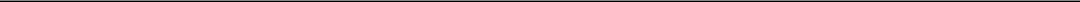 Table of ContentsPRINCIPAL STOCKHOLDERSThe following table sets forth information regarding the beneficial ownership of our common stock as of the date of this prospectus, and as adjusted to reflect the sale of our common stock included in the units offered by this prospectus, and assuming no purchase of units in this offering, by:each person known by us to be the beneficial owner of more than 5% of our outstanding shares of common stock;each of our executive officers, directors and director nominees; andall our executive officers, directors and director nominees as a group.Unless otherwise indicated, we believe that all persons named in the table have sole voting and investment power with respect to all shares of common stock beneficially owned by them. The following table does not reflect record or beneficial ownership of the private placement warrants as these warrants are not exercisable within 60 days of the date of this prospectus.In August 2020, our sponsor purchased 5,750,000 founder shares (up to an aggregate of 750,000 shares of which are subject to forfeiture depending on the extent to which the underwriters’ over-allotment option is exercised. The following table presents the number of shares and percentage of our common stock owned by our initial stockholders before and after this offering. The post-offering numbers and percentages presented assume that the underwriters do not exercise their over-allotment option, that our sponsor forfeits an aggregate 750,000 founder shares on a pro rata basis, and that there are 25,000,000 shares of our common stock, consisting of (i) 20,000,000 shares of our Class A common stock and (ii) 5,000,000 shares of our Class B common stock, issued and outstanding after this offering.____________Unless otherwise noted, the business address of each of the following entities or individuals is c/o Live Oak Acquisition Corp. II, 4921 William Arnold Road, Memphis, TN 38117.Interests shown consist solely of founder shares, classified as shares of Class B common stock. Such shares are convertible into shares of Class A common stock on a one-for-one basis, subject to adjustment, as described in the section of this prospectus entitled “Description of Securities.”Our sponsor is the record holder of such shares. Each of Messrs. Hendrix and Wunderlich are the managing members of our sponsor, and as such, each have voting and investment discretion with respect to the common stock held of record by our sponsor and may be deemed to have shared beneficial ownership of the common stock held directly by our sponsor. Each of our officers and directors hold a direct or indirect interest in our sponsor. Each such person disclaims any beneficial ownership of the reported shares other than to the extent of any pecuniary interest they may have therein, directly or indirectly.Certain investment funds and accounts managed by Atalaya Capital Management LP are passive limited members in our sponsor.Immediately after this offering, our initial stockholders will beneficially own 20% of the then-issued and outstanding shares of our common stock (assuming they do not purchase any units in this offering). If we increase or decrease the size of the offering, we will effect a stock dividend or a share contribution back to capital, or other appropriate mechanism, as applicable, with respect to our Class B common stock immediately prior to the consummation of the offering in such amount as to maintain the ownership of our initial stockholders at 20% of the issued and118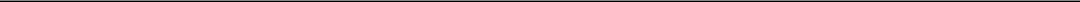 Table of Contentsoutstanding shares of our common stock upon the consummation of this offering. Because of this ownership block, our initial stockholders may be able to effectively influence the outcome of all matters requiring approval by our stockholders, including the election of directors, amendments to our amended and restated certificate of incorporation and approval of significant corporate transactions, including approval of our initial business combination.The holders of the founder shares have agreed (A) to vote any shares owned by them in favor of any proposed initial business combination and (B) not to redeem any shares in connection with a stockholder vote to approve a proposed initial business combination or in connection with a stockholder vote to approve an amendment to our amended and restated certificate of incorporation.Our anchor investor has expressed to us an interest to purchase an aggregate of $15,000,000 of units in this offering (or $17,250,000 of units in the event the underwriters’ over-allotment option is exercised in full, which amounts may be reduced on a pro-rata basis if less than 20,000,000 units (or 23,000,000 in the event the over-allotment option is exercised in full) are sold in this offering). We have agreed to direct the underwriters to sell to our anchor investor such number of units. Further, our anchor investor has agreed with our sponsor that, if it does not purchase such amount of units, or if after such purchase, it owns less than that number of units at the time of a stockholder vote in connection with our initial business combination, or redeems any shares issued as part of such units in connection with our initial business combination, or votes any shares against our initial business combination, it will forfeit all of its indirect holdings of founder shares and warrants held within our sponsor. There can be no assurance that our anchor investor will acquire any units in this offering or what amount of equity our anchor investor will retain, if any, upon the consummation of our initial business combination. In the event that such anchor investor purchases such units (either in this offering or after) and votes them in favor of our initial business combination, it is possible that no votes from other public stockholders would be required to approve our initial business combination, depending on the number of shares that are present at the meeting to approve such transaction. As a result of the founder shares and private placement warrants that our anchor investor may hold (directly or indirectly), it may have different interests with respect to a vote on an initial business combination than other public stockholders.Our anchor investor will have the same rights to the funds held in the trust account with respect to the common stock underlying the units it may purchase in this offering as the rights afforded to our public stockholders.Our sponsor and our executive officers and directors are deemed to be our “promoters” as such term is defined under the federal securities laws.Restrictions on Transfers of Founder Shares and Private Placement WarrantsThe founder shares, private placement warrants and any shares of Class A common stock issued upon conversion or exercise thereof are each subject to transfer restrictions pursuant to lock-up provisions in a letter agreement with us to be entered into by our sponsor, officers and directors. Those lock-up provisions provide that such securities are not transferable or salable (i) in the case of the founder shares, until the earlier of (A) one year after the completion of our initial business combination or (B) subsequent to our initial business combination, (x) if the reported closing price of our Class A common stock equals or exceeds $12.00 per share (as adjusted for stock splits, stock dividends, reorganizations, recapitalizations and the like) for any 20 trading days within any 30-trading day period commencing at least 150 days after our initial business combination, or (y) the date on which we complete a liquidation, merger, capital stock exchange, reorganization or other similar transaction that results in all of our stockholders having the right to exchange their shares of common stock for cash, securities or other property, and (ii) in the case of the private placement warrants and the Class A common stock underlying such warrants, until 30 days after the completion of our initial business combination, except in each case (a) to our officers or directors, any affiliates or family members of any of our officers or directors, any members of our sponsor, or any affiliates of our sponsor, (b) in the case of an individual, by gift to a member of one of the members of the individual’s immediate family or to a trust, the beneficiary of which is a member of one of the individual’s immediate family, an affiliate of such person or to a charitable organization; (c) in the case of an individual, by virtue of laws of descent and distribution upon death of the individual; (d) in the case of an individual, pursuant to a qualified domestic relations order; (e) by private sales or transfers made in connection with any forward purchase agreement or similar arrangement or in connection with the consummation of an initial business combination at prices no greater than the price at which the shares or warrants were originally purchased; (f) in the event of our liquidation prior to the completion of our initial business119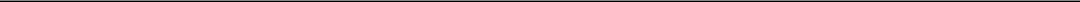 Table of Contentscombination; or (g) by virtue of the laws of Delaware or the organizational documents of our sponsor upon dissolution of our sponsor; provided, however, that in the case of clauses (a) through (e) or (g) these permitted transferees must enter into a written agreement agreeing to be bound by these transfer restrictions and the other restrictions contained in the letter agreement and by the same agreements entered into by our sponsor with respect to such securities (including provisions relating to voting, the trust account and liquidation distributions described elsewhere in this prospectus).Registration RightsThe holders of (i) the founder shares, which were issued in a private placement prior to the closing of this offering, (ii) private placement warrants, which will be issued in a private placement simultaneously with the closing of this offering and the shares of Class A common stock underlying such private placement warrants and (iii) private placement warrants that may be issued upon conversion of working capital loans (and the securities underlying such securities) will have registration rights to require us to register a sale of any of our securities held by them pursuant to a registration rights agreement to be signed prior to or on the effective date of this offering. These holders of these securities will be entitled to make up to three demands, excluding short form registration demands, that we register such securities for sale under the Securities Act. In addition, these holders will have “piggy-back” registration rights to include their securities in other registration statements filed by us, subject to certain limitations. We will bear the expenses incurred in connection with the filing of any such registration statements.120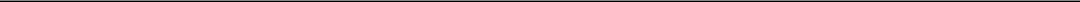 Table of ContentsCERTAIN RELATIONSHIPS AND RELATED PARTY TRANSACTIONSIn August 2020, our sponsor purchased 5,750,000 founder shares (up to an aggregate of 750,000 shares of which are subject to forfeiture depending on the extent to which the underwriters’ over-allotment option is exercised. The number of founder shares issued was determined based on the expectation that such founder shares would represent 20% of the outstanding shares upon completion of this offering. If we increase or decrease the size of the offering we will effect a stock dividend or a share contribution back to capital or other appropriate mechanism, as applicable, with respect to our Class B common stock immediately prior to the consummation of the offering in such amount as to maintain the ownership of our initial stockholders at 20% of the issued and outstanding shares of our common stock upon the consummation of this offering. Up to 750,000 founder shares are subject to forfeiture by our sponsor depending on the extent to which the underwriters’ over-allotment option is exercised. The founder shares (including the Class A common stock issuable upon exercise thereof) may not, subject to certain limited exceptions, be transferred, assigned or sold by the holder.Our sponsor has committed, pursuant to a written agreement, to purchase an aggregate of 4,266,667 (or 4,666,667 if the over-allotment option is exercised in full) private placement warrants for a purchase price of $1.50 per warrant in a private placement that will occur simultaneously with the closing of this offering. As such, our sponsor’s interest in this transaction is valued at between $6,400,000 and $7,000,000, depending on the number of private placement warrants purchased. Each private placement warrant entitles the holder thereof to purchase one share of our Class A common stock at a price of $11.50 per share. The private placement warrants (including the Class A common stock issuable upon exercise thereof) may not, subject to certain limited exceptions, be transferred, assigned or sold by the holder.Commencing on the date of this prospectus, we have agreed to pay Live Oak Merchant Partners, an affiliate of our sponsor, a total of $15,000 per month for office space, utilities and secretarial and administrative support. Upon completion of our initial business combination or our liquidation, we will cease paying these monthly fees.No compensation of any kind, including any finder’s fee, reimbursement, consulting fee or monies in respect of any payment of a loan, will be paid by us to our sponsor, officers and directors, or any affiliate of our sponsor or officers, prior to, or in connection with any services rendered in order to effectuate, the consummation of an initial business combination (regardless of the type of transaction that it is). However, these individuals will be reimbursed for any out-of-pocket expenses incurred in connection with activities on our behalf such as identifying potential target businesses and performing due diligence on suitable business combinations. We do not have a policy that prohibits our sponsor, executive officers or directors, or any of their respective affiliates, from negotiating for the reimbursement of out-of-pocket expenses by a target business. Our audit committee will review on a quarterly basis all payments that were made to our sponsor, officers, directors or our or any of their affiliates and will determine which expenses and the amount of expenses that will be reimbursed. There is no cap or ceiling on the reimbursement of out-of-pocket expenses incurred by such persons in connection with activities on our behalf.Our anchor investor has expressed to us an interest to purchase an aggregate of $15,000,000 of units in this offering (or $17,250,000 of units in the event the underwriters’ over-allotment option is exercised in full, which amounts may be reduced on a pro-rata basis if less than 20,000,000 units (or 23,000,000 in the event the over-allotment option is exercised in full) are sold in this offering). We have agreed to direct the underwriters to sell to our anchor investor such number of units. Further, our anchor investor has agreed with our sponsor that, if it does not purchase such amount of units, or if after such purchase, it owns less than that number of units at the time of a stockholder vote in connection with our initial business combination, or redeems any shares issued as part of such units in connection with our initial business combination, or votes any shares against our initial business combination, it will forfeit all of its indirect holdings of founder shares and warrants held within our sponsor. There can be no assurance that our anchor investor will acquire any units in this offering or what amount of equity our anchor investor will retain, if any, upon the consummation of our initial business combination. In the event that such anchor investor purchases such units (either in this offering or after) and votes them in favor of our initial business combination, it is possible that no votes from other public stockholders would be required to approve our initial business combination, depending on the number of shares that are present at the meeting to approve such transaction. As a result of the founder shares and private placement warrants that our anchor investor may hold (directly or indirectly), it may have different interests with respect to a vote on an initial business combination than other public stockholders.121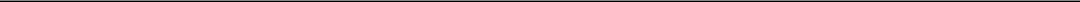 Table of ContentsOur anchor investor will have the same rights to the funds held in the trust account with respect to the common stock underlying the units it may purchase in this offering as the rights afforded to our public stockholders.Prior to the closing of this offering, our sponsor has agreed to loan us up to an aggregate of $300,000 to be used for a portion of the expenses of this offering. As of September 30, 2020, we had borrowed $105,000 under such promissory note. These loans are non-interest bearing, unsecured and are due at the earlier of March 31, 2021 or the closing of this offering. The loan will be repaid upon the closing of this offering out of the estimated $ 750,000 of offering proceeds that has been allocated to the payment of offering expenses (other than underwriting commissions) not held in the trust account. The value of our sponsor’s interest in this transaction corresponds to the principal amount outstanding under any such loan.In addition, in order to finance transaction costs in connection with an intended initial business combination, our sponsor or an affiliate of our sponsor or certain of our officers and directors may, but are not obligated to, loan us funds as may be required. If we complete an initial business combination, we would repay such loaned amounts. In the event that the initial business combination does not close, we may use a portion of the working capital held outside the trust account to repay such loaned amounts but no proceeds from our trust account would be used for such repayment. Up to $1,500,000 of such loans may be convertible into warrants at a price of $1.50 per warrant at the option of the lender. The warrants would be identical to the private placement warrants, including as to exercise price, exercisability and exercise period. The terms of such loans by our officers and directors, if any, have not been determined and no written agreements exist with respect to such loans. We do not expect to seek loans from parties other than our sponsor or an affiliate of our sponsor as we do not believe third parties will be willing to loan such funds and provide a waiver against any and all rights to seek access to funds in our trust account.After our initial business combination, members of our management team who remain with us may be paid consulting, management or other fees from the combined company with any and all amounts being fully disclosed to our stockholders, to the extent then known, in the proxy solicitation materials or tender offer documents, as applicable, furnished to our stockholders. It is unlikely the amount of such compensation will be known at the time of distribution of such proxy solicitation materials or tender offer documents, as applicable, as it will be up to the directors of the post-combination business to determine executive and director compensation.We will enter into a registration rights agreement with respect to the private placement warrants, the warrants issuable upon conversion of working capital loans (if any) and the shares of Class A common stock issuable upon exercise of the foregoing and upon conversion of the founder shares, which is described under the section of this prospectus entitled “Description of Securities — Registration Rights.”Policy for Approval of Related Party TransactionsThe audit committee of our board of directors will adopt a policy setting forth the policies and procedures for its review and approval or ratification of “related party transactions.” A “related party transaction” is any consummated or proposed transaction or series of transactions: (i) in which the company was or is to be a participant; (ii) the amount of which exceeds (or is reasonably expected to exceed) $ 120,000 in the aggregate over the duration of the transaction (without regard to profit or loss); and (iii) in which a “related party” had, has or will have a direct or indirect material interest. “Related parties” under this policy will include: (i) our directors, nominees for director or executive officers; (ii) any record or beneficial owner of more than 5% of any class of our voting securities; (iii) any immediate family member of any of the foregoing if the foregoing person is a natural person; andany other person who maybe a “related person” pursuant to Item 404 of Regulation S-K under the Exchange Act. Pursuant to the policy, the audit committee will consider (i) the relevant facts and circumstances of each related party transaction, including if the transaction is on terms comparable to those that could be obtained in arm’s-length dealings with an unrelated third party, (ii) the extent of the related party’s interest in the transaction, (iii) whether the transaction contravenes our code of ethics or other policies, (iv) whether the audit committee believes the relationship underlying the transaction to be in the best interests of the company and its stockholders and (v) the effect that the transaction may have on a director’s status as an independent member of the board and on his or her eligibility to serve on the board’s committees. Management will present to the audit committee each proposed related party transaction, including all relevant facts and circumstances relating thereto. Under the policy, we may consummate related party transactions only if our audit committee approves or ratifies the transaction in accordance with the guidelines set forth in the policy. The policy will not permit any director or executive officer to participate in the discussion of, or decision concerning, a related person transaction in which he or she is the related party.122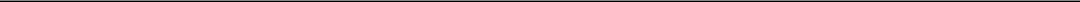 Table of ContentsDESCRIPTION OF SECURITIESPursuant to our amended and restated certificate of incorporation, our authorized capital stock consists of 100,000,000 shares of Class A common stock, $0.0001 par value, 10,000,000 shares of Class B common stock, $0.0001 par value, and 1,000,000 shares of undesignated preferred stock, $0.0001 par value. The following description summarizes the material terms of our capital stock. Because it is only a summary, it may not contain all the information that is important to you.UnitsEach unit has an offering price of $10.00 and consists of one share of Class A common stock and one-third of one redeemable warrant. Each whole warrant entitles the holder thereof to purchase one share of our Class A common stock at a price of $11.50 per share, subject to adjustment as described in this prospectus. Only whole warrants are exercisable. No fractional warrants will be issued upon separation of the units and only whole warrants will trade.We expect the Class A common stock and warrants comprising the units will begin separate trading on the 52nd day following the date of this prospectus unless Jefferies LLC and BofA Securities, Inc. inform us of their decision to allow earlier separate trading, subject to our having filed the Current Report on Form 8-K described below and having issued a press release announcing when such separate trading will begin. Once the shares of Class A common stock and warrants commence separate trading, holders will have the option to continue to hold units or separate their units into the component securities. Holders will need to have their brokers contact our transfer agent in order to separate the units into shares of Class A common stock and warrants.In no event will the Class A common stock and warrants be traded separately until we have filed a Current Report on Form 8-K with the SEC, which includes an audited balance sheet reflecting our receipt of the gross proceeds at the closing of this offering. We will file a Current Report on Form 8-K which includes this audited balance sheet upon the completion of this offering, which closing is anticipated to take place three business days after the date of this prospectus. If the underwriters’ over-allotment option is exercised following the initial filing of such Current Report on Form 8-K, a second or amended Current Report on Form 8-K will be filed to provide updated financial information to reflect the exercise of the underwriters’ over-allotment option.Common StockUpon the closing of this offering, 25,000,000 shares of our common stock will be outstanding (assuming no exercise of the underwriters’ over-allotment option and the corresponding forfeiture of 750,000 founder shares by our sponsor), consisting of:20,000,000 shares of our Class A common stock underlying the units being offered in this offering; and5,000,000 shares of Class B common stock held by our initial stockholders.If we increase or decrease the size of the offering we will effect a stock dividend or a share contribution back to capital or other appropriate mechanism, as applicable, with respect to our Class B common stock immediately prior to the consummation of this offering in such amount as to maintain the ownership of our initial stockholders at 20% of the issued and outstanding shares of our common stock upon the consummation of this offering.Common stockholders of record are entitled to one vote for each share held on all matters to be voted on by stockholders. Holders of record of the Class A common stock and holders of record of the Class B common stock will vote together as a single class on all matters submitted to a vote of our stockholders, with each share of common stock entitling the holder to one vote except as required by law. Unless specified in our amended and restated certificate of incorporation or bylaws, or as required by applicable provisions of the DGCL or applicable stock exchange rules, the affirmative vote of a majority of our shares of common stock that are voted is required to approve any such matter voted on by our stockholders. Our board of directors will be divided into three classes, each of which will generally serve for a term of three years with only one class of directors being elected in each year. There is no cumulative voting with respect to the election of directors, with the result that the holders of more than 50% of the shares voted for the election of directors can elect all of the directors. Our stockholders are entitled to receive ratable dividends when, as and if declared by the board of directors out of funds legally available therefor.Because our amended and restated certificate of incorporation authorizes the issuance of up to 100,000,000 shares of Class A common stock, if we were to enter into an initial business combination, we may (depending on the terms123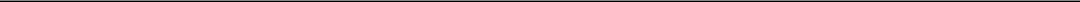 Table of Contentsof such an initial business combination) be required to increase the number of shares of Class A common stock which we are authorized to issue at the same time as our stockholders vote on the initial business combination to the extent we seek stockholder approval in connection with our initial business combination.In accordance with NYSE corporate governance requirements, we are not required to hold an annual meeting until no later than one year after our first full fiscal year end following our listing on the NYSE. Under Section 211(b) of the DGCL, we are, however, required to hold an annual meeting of stockholders for the purposes of electing directors in accordance with our bylaws, unless such election is made by written consent in lieu of such a meeting. We may not hold an annual meeting of stockholders to elect new directors prior to the consummation of our initial business combination, and thus we may not be in compliance with Section 211(b) of the DGCL, which requires an annual meeting. Therefore, if our stockholders want us to hold an annual meeting prior to the consummation of our initial business combination, they may attempt to force us to hold one by submitting an application to the Delaware Court of Chancery in accordance with Section 211(c) of the DGCL.We will provide our stockholders with the opportunity to redeem all or a portion of their public shares upon the completion of our initial business combination at a per-share price, payable in cash, equal to the aggregate amount then on deposit in the trust account as of two business days prior to the consummation of our initial business combination, including interest earned on the funds held in the trust account and not previously released to us to pay our taxes, divided by the number of then outstanding public shares, subject to the limitations described herein. The amount in the trust account is initially anticipated to be approximately $10.00 per public share. The per-share amount we will distribute to investors who properly redeem their shares will not be reduced by deferred underwriting commissions we will pay to the underwriters. Our sponsor, officers and directors have entered into a letter agreement with us, pursuant to which they have agreed to waive their redemption rights with respect to any founder shares and any public shares held by them in connection with the completion of our initial business combination. We will provide our public stockholders with the opportunity to redeem all or a portion of their public shares upon the completion of our initial business combination either (i) in connection with a stockholder meeting called to approve the initial business combination or (ii) without a stockholder vote by means of a tender offer. If we seek stockholder approval, we will complete our initial business combination only if a majority of the outstanding shares of common stock voted are voted in favor of the initial business combination. A quorum for such meeting will consist of the holders present in person or by proxy of shares of outstanding capital stock of the Company representing a majority of the voting power of all outstanding shares of capital stock of the Company entitled to vote at such meeting. If we conduct redemptions by means of a tender offer, the tender offer documents will contain substantially the same financial and other information about the initial business combination and the redemption rights as is required under the SEC’s proxy rules.If we seek stockholder approval, the participation of our sponsor, officers, directors, advisors or any of their affiliates in privately negotiated transactions (as described in this prospectus), if any, could result in the approval of our initial business combination even if a majority of our public stockholders vote, or indicate their intention to vote, against such business combination. For purposes of seeking approval of the majority of our outstanding shares of common stock voted, non-votes will have no effect on the approval of our initial business combination once a quorum is obtained. We intend to give approximately 30 days’ (but not less than 10 days’ nor more than 60 days’) prior written notice of any such meeting, if required, at which a vote shall be taken to approve our initial business combination. These quorum and voting thresholds, and the voting agreements of our initial stockholders, may make it more likely that we will consummate our initial business combination.If we seek stockholder approval of our initial business combination and we do not conduct redemptions in connection with our initial business combination pursuant to the tender offer rules, our amended and restated certificate of incorporation will provide that a public stockholder, together with any affiliate of such stockholder or any other person with whom such stockholder is acting in concert or as a “group” (as defined under Section 13 of the Exchange Act), will be restricted from redeeming its shares with respect to more than an aggregate of 15% of the shares of common stock sold in this offering, which we refer to as the Excess Shares. However, we would not be restricting our stockholders’ ability to vote all of their shares (including Excess Shares) for or against our initial business combination. Our stockholders’ inability to redeem the Excess Shares will reduce their influence over our ability to complete our initial business combination, and such stockholders could suffer a material loss in their investment if they sell such Excess Shares on the open market. Additionally, such stockholders will not receive124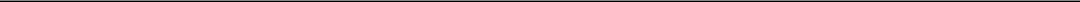 Table of Contentsredemption distributions with respect to the Excess Shares if we complete the initial business combination. And, as a result, such stockholders will continue to hold that number of shares exceeding 15% and, in order to dispose such shares would be required to sell their stock in open market transactions, potentially at a loss.If we seek stockholder approval in connection with our initial business combination, pursuant to a letter agreement, our sponsor, officers and directors have agreed to vote their founder shares and any public shares purchased during or after this offering (including in open market and privately-negotiated transactions) in favor of our initial business combination.As a result, in addition to our initial stockholders’ founder shares, we would need only 7,500,001, or 37.5%, of the 20,000,000 public shares sold in this offering to be voted in favor of an initial business combination in order to have our initial business combination approved (assuming all outstanding shares are voted and the over-allotment option is not exercised). Additionally, each public stockholder may elect to redeem its public shares irrespective of whether they vote for or against the proposed transaction or whether they were a stockholder on the record date for the stockholder meeting held to approve the proposed transaction (subject to the limitation described in the preceding paragraph).Pursuant to our amended and restated certificate of incorporation, if we are unable to complete our initial business combination within 24 months from the closing of this offering, we will (i) cease all operations except for the purpose of winding up, (ii) as promptly as reasonably possible but no more than 10 business days thereafter subject to lawfully available funds therefor, redeem the public shares, at a per-share price, payable in cash, equal to the aggregate amount then on deposit in the trust account, including interest earned on the funds held in the trust account and not previously released to us to pay our taxes (less up to $100,000 of interest to pay dissolution expenses), divided by the number of then outstanding public shares, which redemption will completely extinguish public stockholders’ rights as stockholders (including the right to receive further liquidating distributions, if any), and (iii) as promptly as reasonably possible following such redemption, subject to the approval of our remaining stockholders and our board of directors, liquidate and dissolve, subject in each case to our obligations under Delaware law to provide for claims of creditors and the requirements of other applicable law. Our sponsor, officers and directors have entered into a letter agreement with us, pursuant to which they have agreed to waive their rights to liquidating distributions from the trust account with respect to any founder shares held by them if we fail to complete our initial business combination within 24 months from the closing of this offering. However, if our initial stockholders acquire public shares in or after this offering, they will be entitled to liquidating distributions from the trust account with respect to such public shares if we fail to complete our initial business combination within the prescribed time period.In the event of a liquidation, dissolution or winding up of the Company after an initial business combination, our stockholders are entitled to share ratably in all assets remaining available for distribution to them after payment of liabilities and after provision is made for each class of stock, if any, having preference over the common stock. Our stockholders have no preemptive or other subscription rights. There are no sinking fund provisions applicable to the common stock, except that we will provide our stockholders with the opportunity to redeem their public shares for cash equal to their pro rata share of the aggregate amount then on deposit in the trust account, including interest (which will be net of taxes paid by us) upon the completion of our initial business combination, subject to the limitations described herein.Founder SharesThe founder shares are identical to the shares of Class A common stock included in the units being sold in this offering, and holders of founder shares have the same stockholder rights as public stockholders, except that (i) the founder shares are subject to certain transfer restrictions, as described in more detail below, (ii) our sponsor, officers and directors have entered into a letter agreement with us, pursuant to which they have agreed (A) to waive their redemption rights with respect to any founder shares and any public shares held by them in connection with the completion of our initial business combination, (B) to waive their redemption rights with respect to their founder shares and public shares in connection with a stockholder vote to approve an amendment to our amended and restated certificate of incorporation to (i) modify the substance or timing of our obligation to provide for the redemption of our public shares in connection with an initial business combination or to redeem 100% of our public shares if we do not complete our initial business combination within 24 months from the closing of this offering or (ii) with respect to any other material provisions relating to stockholders’ rights or pre-initial business combination125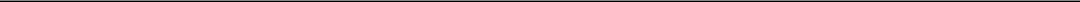 Table of Contentsactivity, and (C) to waive their rights to liquidating distributions from the trust account with respect to any founder shares held by them if we fail to complete our initial business combination within 24 months from the closing of this offering, although they will be entitled to liquidating distributions from the trust account with respect to any public shares they hold if we fail to complete our initial business combination within such time period, (iii) the founder shares are shares of our Class B common stock that will automatically convert into shares of our Class A common stock at the time of our initial business combination on a one-for-one basis, subject to adjustment pursuant to certain anti-dilution rights as described herein and (iv) are entitled to registration rights. If we submit our initial business combination to our public stockholders for a vote, our sponsor, officers and directors have agreed (and its permitted transferees will agree) pursuant to the letter agreement to vote any founder shares held by them and any public shares purchased during or after this offering (including in open market and privately-negotiated transactions) in favor of our initial business combination.In the case that additional shares of Class A common stock or equity-linked securities are issued or deemed issued in connection with our initial business combination, the number of shares of Class A common stock issuable upon conversion of all founder shares will equal, in the aggregate, on an as-converted basis, 20% of the sum of the total number of all shares of common stock outstanding upon the completion of this offering, plus the total number of shares of Class A common stock issued, or deemed issued or issuable upon conversion or exercise of any equity-linked securities or rights issued or deemed issued, by the Company in connection with or in relation to the consummation of the initial business combination, excluding any shares of Class A common stock or equity-linked securities exercisable for or convertible into shares of Class A common stock issued, or to be issued, to any seller in the initial business combination and any private placement-equivalent warrants issued to our sponsor, officers or directors upon conversion of working capital loans; provided that such conversion of founder shares will never occur on a less than one for one basis. We cannot determine at this time whether a majority of the holders of our Class B common stock at the time of any future issuance would agree to waive such adjustment to the conversion ratio. They may waive such adjustment due to (but not limited to) the following: (i) closing conditions that are part of the agreement for our initial business combination; (ii) negotiation with Class A stockholders on structuring an initial business combination; or (iii) negotiation with parties providing financing that would trigger the anti-dilution provisions of the Class B common stock. If such adjustment is not waived, the issuance would not reduce the percentage ownership of holders of our Class B common stock, but would reduce the percentage ownership of holders of our Class A common stock. If such adjustment is waived, the issuance would reduce the percentage ownership of holders of both classes of our common stock. The term “equity-linked securities” refers to any debt or equity securities that are convertible, exercisable or exchangeable for shares of Class A common stock issued in a financing transaction in connection with our initial business combination, including but not limited to a private placement of equity or debt. Securities could be “deemed issued” for purposes of the conversion rate adjustment if such shares are issuable upon the conversion or exercise of convertible securities, warrants or similar securities.With certain limited exceptions, the founder shares are not transferable, assignable or salable (except to our officers and directors and other persons or entities affiliated with our sponsor, each of whom will be subject to the same transfer restrictions) until the earlier of (A) one year after the completion of our initial business combination or (B) subsequent to our initial business combination, (x) if the reported closing price of our Class A common stock equals or exceeds $12.00 per share (as adjusted for stock splits, stock dividends, reorganizations, recapitalizations and the like) for any 20 trading days within any 30-trading day period commencing at least 150 days after our initial business combination or (y) the date, following the completion of our initial business combination, on which we complete a liquidation, merger, capital stock exchange, reorganization or other similar transaction that results in all of our stockholders having the right to exchange their shares of common stock for cash, securities or other property.Preferred StockOur amended and restated certificate of incorporation will provide that shares of preferred stock may be issued from time to time in one or more series. Our board of directors will be authorized to fix the voting rights, if any, designations, powers, preferences, the relative, participating, optional or other special rights and any qualifications, limitations and restrictions thereof, applicable to the shares of each series. Our board of directors will be able to, without stockholder approval, issue preferred stock with voting and other rights that could adversely affect the voting power and other rights of the holders of the common stock and could have anti-takeover effects. The ability of our board of directors to issue preferred stock without stockholder approval could have the effect of delaying, deferring or preventing a change of control of us or the removal of existing management. We have no preferred stock outstanding126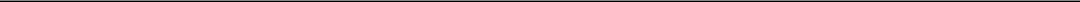 Table of Contentsat the date hereof. Although we do not currently intend to issue any shares of preferred stock, we cannot assure you that we will not do so in the future. No shares of preferred stock are being issued or registered in this offering.Redeemable WarrantsPublic Stockholders’ WarrantsEach whole warrant entitles the registered holder to purchase one share of our Class A common stock at a price of $11.50 per share, subject to adjustment as discussed below, at any time commencing on the later of 12 months from the closing of this offering and 30 days after the completion of our initial business combination. Pursuant to the warrant agreement, a warrantholder may exercise its warrants only for a whole number of Class A common stock. This means only a whole warrant may be exercised at a given time by a warrantholder. No fractional warrants will be issued upon separation of the units and only whole warrants will trade. Accordingly, unless you purchase at least three units, you will not be able to receive or trade a whole warrant. The warrants will expire five years after the completion of our initial business combination, at 5:00 p.m., New York City time, or earlier upon redemption or liquidation.We will not be obligated to deliver any shares of Class A common stock pursuant to the exercise of a warrant and will have no obligation to settle such warrant exercise unless a registration statement under the Securities Act with respect to the shares of Class A common stock underlying the warrants is then effective and a current prospectus relating thereto is current, subject to our satisfying our obligations described below with respect to registration. No warrant will be exercisable and we will not be obligated to issue shares of Class A common stock upon exercise of a warrant unless Class A common stock issuable upon such warrant exercise has been registered, qualified or deemed to be exempt under the securities laws of the state of residence of the registered holder of the warrants. In the event that the conditions in the two immediately preceding sentences are not satisfied with respect to a warrant, the holder of such warrant will not be entitled to exercise such warrant and such warrant may have no value and expire worthless. In no event will we be required to net cash settle any warrant. In the event that a registration statement is not effective for the exercised warrants, the purchaser of a unit containing such warrant, if not cash settled, will have paid the full purchase price for the unit solely for the share of Class A common stock underlying such unit.We are not registering the shares of Class A common stock issuable upon exercise of the warrants at this time. However, we have agreed that as soon as practicable, but in no event later than 15 business days after the closing of our initial business combination, we will use our best efforts to file with the SEC a registration statement registering the issuance of the shares of Class A common stock issuable upon exercise of the warrants, to cause such registration statement to become effective and to maintain a current prospectus relating to those shares of Class A common stock until the warrants expire or are redeemed, as specified in the warrant agreement. If a registration statement covering the shares of Class A common stock issuable upon exercise of the warrants is not effective by the 60th business day after the closing of our initial business combination or within a specified period following the consummation of our initial business combination, warrantholders may, until such time as there is an effective registration statement and during any period when we shall have failed to maintain an effective registration statement, exercise warrants on a “cashless basis” pursuant to the exemption provided by Section 3(a)(9) of the Securities Act; provided that such exemption is available. If that exemption, or another exemption, is not available, holders will not be able to exercise their warrants on a cashless basis.Redemption of warrants when the price per share of Class A common stock equals or exceeds $18.00.Once the warrants become exercisable, we may call the warrants for redemption:in whole and not in part;at a price of $0.01 per warrant;upon not less than 30 days’ prior written notice of redemption (the “30-day redemption period”) to each warrantholder; andif, and only if, the reported closing price of the Class A common stock equals or exceeds $18.00 per share (as adjusted for stock splits, stock dividends, reorganizations, recapitalizations and the like) for any 20 trading days within a 30-trading day period ending three business days before we send the notice of redemption to the warrantholders.127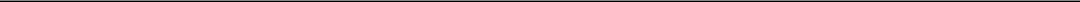 Table of ContentsIf and when the warrants become redeemable by us, we may not exercise our redemption right if the issuance of shares of common stock upon exercise of the warrants is not exempt from registration or qualification under applicable state blue sky laws or we are unable to effect such registration or qualification. We will use our best efforts to register or qualify such shares of common stock under the blue sky laws of the state of residence in those states in which the warrants were initially offered by us in this offering.We have established the last of the redemption criteria discussed above to prevent a redemption call unless there is at the time of the call a significant premium to the warrant exercise price. If the foregoing conditions are satisfied and we issue a notice of redemption of the warrants, each warrantholder will be entitled to exercise its warrant prior to the scheduled redemption date. However, the price of the Class A common stock may fall below the $18.00 redemption trigger price (as adjusted for stock splits, stock dividends, reorganizations, recapitalizations and the like), as well as the $11.50 warrant exercise price after the redemption notice is issued.Redemption of warrants when the price per share of Class A common stock equals or exceeds $10.00.Once the warrants become exercisable, we may redeem the outstanding warrants:in whole and not in part;at $0.10 per warrant upon a minimum of 30 days’ prior written notice of redemption provided that holders will be able to exercise their warrants on a cashless basis prior to redemption and receive that number of shares determined by reference to the table below, based on the redemption date and the “fair market value” (as defined below) of our Class A common stock except as otherwise described below;if, and only if, the closing price of our Class A common stock equals or exceeds $10.00 per public share (as adjusted for adjustments to the number of shares issuable upon exercise or the exercise price of a warrant as described under the heading “— Warrants — Public Stockholders’ Warrants — Anti-Dilution Adjustments”) for any 20 trading days within the 30-trading day period ending three trading days before we send the notice of redemption to the warrant holders; andif the closing price of our Class A common stock for any 20 trading days within a 30-trading day period ending three trading days before we send notice of redemption to the warrant holders is less than $18.00 per share (as adjusted for adjustments to the number of shares issuable upon exercise or the exercise price of a warrant as described under the heading “— Warrants — Public Shareholders’ Warrants — Anti-dilution Adjustments”), the private placement warrants must also be concurrently called for redemption on the same terms as the outstanding public warrants, as described above.Beginning on the date the notice of redemption is given until the warrants are redeemed or exercised, holders may elect to exercise their warrants on a cashless basis. The numbers in the table below represent the number of shares of Class A common stock that a warrant holder will receive upon such cashless exercise in connection with a redemption by us pursuant to this redemption feature, based on the “fair market value” of our Class A common stock on the corresponding redemption date (assuming holders elect to exercise their warrants and such warrants are not redeemed for $0.10 per warrant), determined for these purposes based on volume weighted average price of our Class A common stock during the 10 trading days immediately following the date on which the notice of redemption is sent to the holders of warrants, and the number of months that the corresponding redemption date precedes the expiration date of the warrants, each as set forth in the table below. We will provide our warrant holders with the final fair market value no later than one business day after the 10-trading day period described above ends. Pursuant to the warrant agreement, references above to Class A common stock shall include a security other than Class A common stock into which the Class A common stock have been converted or exchanged for in the event we are not the surviving company in our initial business combination. The numbers in the table below will not be adjusted when determining the number of shares of Class A common stock to be issued upon exercise of the warrants if we are not the surviving entity following our initial business combination.The share prices set forth in the column headings of the table below will be adjusted as of any date on which the number of shares issuable upon exercise of a warrant or the exercise price of a warrant is adjusted as set forth under the heading “— Anti-dilution Adjustments” below. If the number of shares issuable upon exercise of a warrant is adjusted, the adjusted share prices in the column headings will equal the share prices immediately prior to such adjustment, multiplied by a fraction, the numerator of which is the number of shares deliverable upon exercise of a warrant immediately prior to such adjustment and the denominator of which is the number of shares128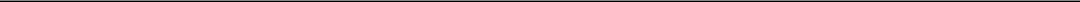 Table of Contentsdeliverable upon exercise of a warrant as so adjusted. The number of shares in the table below shall be adjusted in the same manner and at the same time as the number of shares issuable upon exercise of a warrant. If the exercise price of a warrant is adjusted, (a) in the case of an adjustment pursuant to the fifth paragraph under the heading “— Anti-dilution Adjustments” below, the adjusted share prices in the column headings will equal the unadjusted share price multiplied by a fraction, the numerator of which is the higher of the Market Value and the Newly Issued Price as set forth under the heading “— Anti-dilution Adjustments” and the denominator of which is $10.00 and (b) in the case of an adjustment pursuant to the second paragraph under the heading “— Anti-dilution Adjustments” below, the adjusted share prices in the column headings will equal the unadjusted share price less the decrease in the exercise price of a warrant pursuant to such exercise price adjustment.The exact fair market value and redemption date may not be set forth in the table above, in which case, if the fair market value is between two values in the table or the redemption date is between two redemption dates in the table, the number of shares of Class A common stock to be issued for each warrant exercised will be determined by a straight-line interpolation between the number of shares set forth for the higher and lower fair market values and the earlier and later redemption dates, as applicable, based on a 365 or 366-day year, as applicable. For example, if the volume weighted average price of our Class A common stock during the 10 trading days immediately following the date on which the notice of redemption is sent to the holders of the warrants is $11.00 per share, and at such time there are 57 months until the expiration of the warrants, holders may choose to, in connection with this redemption feature, exercise their warrants for 0.277 Class A common stock for each whole warrant. For an example where the exact fair market value and redemption date are not as set forth in the table above, if the volume weighted average price of our Class common stock during the 10 trading days immediately following the date on which the notice of redemption is sent to the holders of the warrants is $13.50 per share, and at such time there are 38 months until the expiration of the warrants, holders may choose to, in connection with this redemption feature, exercise their warrants for 0.298 Class A common stock for each whole warrant. In no event will the warrants be exercisable on a cashless basis in connection with this redemption feature for more than 0.361 shares of Class A common stock per129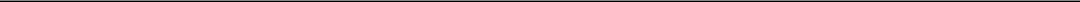 Table of Contentswarrant (subject to adjustment). Finally, as reflected in the table above, if the warrants are out of the money and about to expire, they cannot be exercised on a cashless basis in connection with a redemption by us pursuant to this redemption feature, since they will not be exercisable for any shares of Class A common stock.This redemption feature differs from the typical warrant redemption features used in other blank check offerings, which typically only provide for a redemption of warrants for cash (other than the private placement warrants) when the trading price for the Class A common stock exceeds $18.00 per share for a specified period of time. This redemption feature is structured to allow for all of the outstanding warrants to be redeemed when the Class A common stock are trading at or above $10.00 per share, which may be at a time when the trading price of our Class A common stock is below the exercise price of the warrants. We have established this redemption feature to provide us with the flexibility to redeem the warrants without the warrants having to reach the $18.00 per share threshold set forth above under “— Redemption of warrants when the price per share of Class A common stock equals or exceeds $18.00.” Holders choosing to exercise their warrants in connection with a redemption pursuant to this feature will, in effect, receive a number of shares for their warrants based on an option pricing model with a fixed volatility input as of the date of this prospectus. This redemption right provides us with an additional mechanism by which to redeem all of the outstanding warrants, and therefore have certainty as to our capital structure as the warrants would no longer be outstanding and would have been exercised or redeemed and we will be required to pay the redemption price to warrant holders if we choose to exercise this redemption right and it will allow us to quickly proceed with a redemption of the warrants if we determine it is in our best interest to do so. As such, we would redeem the warrants in this manner when we believe it is in our best interest to update our capital structure to remove the warrants and pay the redemption price to the warrant holders.As stated above, we can redeem the warrants when the Class A common stock are trading at a price starting at $10.00, which is below the exercise price of $11.50, because it will provide certainty with respect to our capital structure and cash position while providing warrant holders with the opportunity to exercise their warrants on a cashless basis for the applicable number of shares. If we choose to redeem the warrants when the Class A common stock are trading at a price below the exercise price of the warrants, this could result in the warrant holders receiving fewer Class A common stock than they would have received if they had chosen to wait to exercise their warrants for Class A common stock if and when such Class A common stock were trading at a price higher than the exercise price of $11.50.No fractional Class A common stock will be issued upon exercise. If, upon exercise, a holder would be entitled to receive a fractional interest in a share, we will round down to the nearest whole number of the number of Class A common stock to be issued to the holder. If, at the time of redemption, the warrants are exercisable for a security other than the shares of Class A common stock pursuant to the warrant agreement (for instance, if we are not the surviving company in our initial business combination), the warrants may be exercised for such security. At such time as the warrants become exercisable for a security other than the Class A common stock, the Company (or surviving company) will use its commercially reasonable efforts to register under the Securities Act the security issuable upon exercise of the warrants.Redemption ProceduresIf we call the warrants for redemption for cash as described above, our management will have the option to require any holder that wishes to exercise its warrant to do so on a cashless basis. In determining whether to require all holders to exercise their warrants on a cashless basis, our management will consider, among other factors, our cash position, the number of warrants that are outstanding and the dilutive effect on our stockholders of issuing the maximum number of shares of Class A common stock issuable upon the exercise of our warrants. If our management takes advantage of this option, all holders of warrants would pay the exercise price by surrendering their warrants for that number of shares of Class A common stock equal to the quotient obtained by dividing (x) the product of the number of shares of Class A common stock underlying the warrants multiplied by and the excess of the “fair market value” (defined below) over the exercise price of the warrants by (y) the fair market value. The “fair market value” shall mean the average reported closing price of the Class A common stock for the 10 trading days ending on the third trading day prior to the date on which the notice of redemption is sent to the holders of warrants. If our management takes advantage of this option, the notice of redemption will contain the information necessary to calculate the number of shares of Class A common stock to be received upon exercise of the warrants, including the “fair market value” in such case. Requiring a cashless exercise in this manner will reduce the number of shares to be issued and thereby lessen the dilutive effect of a warrant redemption. We believe this feature is an attractive130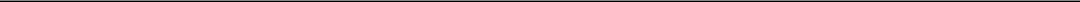 Table of Contentsoption to us if we do not need the cash from the exercise of the warrants after our initial business combination. If we call our warrants for redemption and our management does not take advantage of this option, our sponsor and its permitted transferees would still be entitled to exercise their private placement warrants for cash or on a cashless basis using the same formula described above that other warrantholders would have been required to use had all warrantholders been required to exercise their warrants on a cashless basis, as described in more detail below.A holder of a warrant may notify us in writing in the event it elects to be subject to a requirement that such holder will not have the right to exercise such warrant, to the extent that after giving effect to such exercise, such person (together with such person’s affiliates), to the warrant agent’s actual knowledge, would beneficially own in excess of 4.9% or 9.8% (or such other amount as a holder may specify) of the shares of Class A common stock outstanding immediately after giving effect to such exercise.Anti-Dilution AdjustmentsIf the number of outstanding shares of Class A common stock is increased by a stock dividend payable in shares of Class A common stock, or by a split-up of shares of Class A common stock or other similar event, then, on the effective date of such stock dividend, split-up or similar event, the number of shares of Class A common stock issuable on exercise of each warrant will be increased in proportion to such increase in the outstanding shares of Class A common stock. A rights offering to holders of Class A common stock entitling holders to purchase shares of Class A common stock at a price less than the fair market value will be deemed a stock dividend of a number of shares of Class A common stock equal to the product of (i) the number of shares of Class A common stock actually sold in such rights offering (or issuable under any other equity securities sold in such rights offering that are convertible into or exercisable for Class A common stock) and (ii) one minus the quotient ofthe price per share of Class A common stock paid in such rights offering divided by (y) the fair market value. For these purposes (i) if the rights offering is for securities convertible into or exercisable for Class A common stock, in determining the price payable for Class A common stock, there will be taken into account any consideration received for such rights, as well as any additional amount payable upon exercise or conversion and (ii) fair market value means the volume weighted average price of Class A common stock as reported during the 10 trading day period ending on the trading day prior to the first date on which the shares of Class A common stock trade on the applicable exchange or in the applicable market, regular way, without the right to receive such rights.In addition, if we, at any time while the warrants are outstanding and unexpired, pay a dividend or make a distribution in cash, securities or other assets to the holders of Class A common stock on account of such shares of Class A common stock (or other shares of our capital stock into which the warrants are convertible), other than (a) as described above, (b) certain ordinary cash dividends, (c) to satisfy the redemption rights of the holders of Class A common stock in connection with a proposed initial business combination, (d) to satisfy the redemption rights of the holders of Class A common stock in connection with a stockholder vote to amend our amended and restated certificate of incorporation to (i) modify the substance or timing of our obligation to provide for the redemption of our public shares in connection with an initial business combination or to redeem 100% of our public shares if we do not complete our initial business combination within 24 months from the closing of this offering or (ii) with respect to any other material provisions relating to stockholders’ rights or pre-initial business combination activity, or (e) in connection with the redemption of our public shares upon our failure to complete our initial business combination, then the warrant exercise price will be decreased, effective immediately after the effective date of such event, by the amount of cash and/or the fair market value of any securities or other assets paid on each share of Class A common stock in respect of such event.If the number of outstanding shares of our Class A common stock is decreased by a consolidation, combination, reverse stock split or reclassification of shares of Class A common stock or other similar event, then, on the effective date of such consolidation, combination, reverse stock split, reclassification or similar event, the number of shares of Class A common stock issuable on exercise of each warrant will be decreased in proportion to such decrease in outstanding shares of Class A common stock.Whenever the number of shares of Class A common stock purchasable upon the exercise of the warrants is adjusted, as described above, the warrant exercise price will be adjusted by multiplying the warrant exercise price immediately prior to such adjustment by a fraction (x) the numerator of which will be the number of shares of Class A common stock purchasable upon the exercise of the warrants immediately prior to such adjustment, and (y) the denominator of which will be the number of shares of Class A common stock so purchasable immediately thereafter.131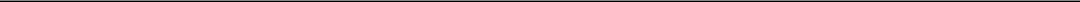 Table of ContentsIn case of any reclassification or reorganization of the outstanding shares of Class A common stock (other than those described above or that solely affects the par value of such shares of Class A common stock), or in the case of any merger or consolidation of us with or into another corporation (other than a consolidation or merger in which we are the continuing corporation and that does not result in any reclassification or reorganization of our outstanding shares of Class A common stock), or in the case of any sale or conveyance to another corporation or entity of the assets or other property of us as an entirety or substantially as an entirety in connection with which we are dissolved, the holders of the warrants will thereafter have the right to purchase and receive, upon the basis and upon the terms and conditions specified in the warrants and in lieu of the shares of our Class A common stock immediately theretofore purchasable and receivable upon the exercise of the rights represented thereby, the kind and amount of shares of stock or other securities or property (including cash) receivable upon such reclassification, reorganization, merger or consolidation, or upon a dissolution following any such sale or transfer, that the holder of the warrants would have received if such holder had exercised their warrants immediately prior to such event. If less than 70% of the consideration receivable by the holders of Class A common stock in such a transaction is payable in the form of Class A common stock in the successor entity that is listed for trading on a national securities exchange or is quoted in an established over-the-counter market, or is to be so listed for trading or quoted immediately following such event, and if the registered holder of the warrant properly exercises the warrant within 30 days following public disclosure of such transaction, the warrant exercise price will be reduced as specified in the warrant agreement based on the Black-Scholes value (as defined in the warrant agreement) of the warrant. The purpose of such exercise price reduction is to provide additional value to holders of the warrants when an extraordinary transaction occurs during the exercise period of the warrants pursuant to which the holders of the warrants otherwise do not receive the full potential value of the warrants. This formula is to compensate the warrant holder for the loss of the option value portion of the warrant due to the requirement that the warrant holder exercise the warrant within 30 days of the event. The Black-Scholes model is an accepted pricing model for estimating fair market value where no quoted market price for an instrument is available.The warrants will be issued in registered form under a warrant agreement between Continental Stock Transfer & Trust Company, as warrant agent, and us. You should review a copy of the warrant agreement, which will be filed as an exhibit to the registration statement of which this prospectus is a part, for a complete description of the terms and conditions applicable to the warrants. The warrant agreement provides that the terms of the warrants may be amended without the consent of any holder to cure any ambiguity or correct any mistake, including to conform the provisions of the warrant agreement to the description of the terms of the warrants and the warrant agreement set forth in this prospectus, or to correct any defective provision, but requires the approval by the holders of at least a majority of the then outstanding public warrants to make any change that adversely affects the interests of the registered holders of public warrants and, solely with respect to any amendment to the terms of the private placement warrants, a majority of the then outstanding private placement warrants.The warrants may be exercised upon surrender of the warrant certificate on or prior to the expiration date at the offices of the warrant agent, with the exercise form on the reverse side of the warrant certificate completed and executed as indicated, accompanied by full payment of the exercise price (or on a cashless basis, if applicable), by certified or official bank check payable to us, for the number of warrants being exercised. The warrantholders do not have the rights or privileges of holders of Class A common stock or any voting rights until they exercise their warrants and receive shares of Class A common stock. After the issuance of shares of Class A common stock upon exercise of the warrants, each holder will be entitled to one vote for each share held of record on all matters to be voted on by stockholders.No fractional shares will be issued upon exercise of the warrants. If, upon exercise of the warrants, a holder would be entitled to receive a fractional interest in a share, we will, upon exercise, round down to the nearest whole number of shares of Class A common stock to be issued to the warrantholder.As a result, warrantholders not purchasing an even number of warrants must sell any odd number of warrants in order to obtain full value from the fractional interests that will not be issued.In addition, if (x) we issue additional shares of Class A common stock or equity-linked securities for capital raising purposes in connection with the closing of our initial business combination at a Newly Issued Price of less than $9.20 per share of Class A common stock (with such issue price or effective issue price to be determined in good faith by our board of directors and, in the case of any such issuance to our sponsor or its affiliates, without taking into account any founder shares held by our sponsor or such affiliates, as applicable, prior to such issuance), (y) the132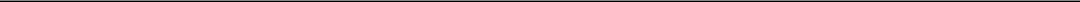 Table of Contentsaggregate gross proceeds from such issuances represent more than 60% of the total equity proceeds, and interest thereon, available for the funding of our initial business combination on the date of the consummation of our initial business combination (net of redemptions), and (z) the Market Value is below $9.20 per share, the exercise price of the warrants will be adjusted (to the nearest cent) to be equal to 115% of the higher of the Market Value and the Newly Issued Price, the $18.00 per share redemption trigger price described above under “— Redemption of warrants when the price per share of Class A common stock equals or exceeds $18.00” will be adjusted (to the nearest cent) to be equal to 180% of the higher of the Market Value and the Newly Issued Price, and the $ 10.00 per share redemption trigger price described above under “— Redemption of warrants when the price per share of Class A common stock equals or exceeds $10.00” will be adjusted (to the nearest cent) to be equal to the higher of the Market Value and the Newly Issued Price.We have agreed that, subject to applicable law, any action, proceeding or claim against us arising out of or relating in any way to the warrant agreement will be brought and enforced in the courts of the State of New York or the United States District Court for the Southern District of New York, and we irrevocably submit to such jurisdiction, which jurisdiction will be the exclusive forum for any such action, proceeding or claim. See “Risk Factors — Our warrant agreement will designate the courts of the State of New York or the United States District Court for the Southern District of New York as the sole and exclusive forum for certain types of actions and proceedings that may be initiated by holders of our warrants, which could limit the ability of warrant holders to obtain a favorable judicial forum for disputes with our company.” This provision applies to claims under the Securities Act but does not apply to claims under the Exchange Act or any claim for which the federal district courts of the United States of America are the sole and exclusive forum.Private Placement WarrantsThe private placement warrants (including the Class A common stock issuable upon exercise of the private placement warrants) will not be transferable, assignable or salable until 30 days after the completion of our initial business combination (except, among other limited exceptions as described under the section of this prospectus entitled “Principal Stockholders — Restrictions on Transfers of Founder Shares and Private Placement Warrants,” to our officers and directors and other persons or entities affiliated with our sponsor) and (except as described elsewhere in this prospectus) they will not be redeemable by us so long as they are held by our sponsor or its permitted transferees. Except as described below, the private placement warrants have terms and provisions that are identical to those of the warrants being sold as part of the units in this offering, including as to exercise price, exercisability and exercise period. If the private placement warrants are held by holders other than the sponsor or its permitted transferees, the private placement warrants will be redeemable by us and exercisable by the holders on the same basis as the warrants included in the units being sold in this offering.If holders of the private placement warrants elect to exercise them on a cashless basis, they would pay the exercise price by surrendering their warrants for that number of shares of Class A common stock equal to the quotient obtained by dividing (x) the product of the number of shares of Class A common stock underlying the warrants multiplied by the excess of the “fair market value” (defined below) over the exercise price of the warrants by (y) the fair market value. The “fair market value” means the average reported closing price of the Class A common stock for the 10 trading days ending on the third trading day prior to the date on which the notice of warrant exercise is sent to the warrant agent. The reason that we have agreed that these warrants will be exercisable on a cashless basis so long as they are held by the sponsor or its permitted transferees is because it is not known at this time whether they will be affiliated with us following an initial business combination. If they remain affiliated with us, their ability to sell our securities in the open market will be significantly limited. We expect to have policies in place that prohibit insiders from selling our securities except during specific periods of time. Even during such periods of time when insiders will be permitted to sell our securities, an insider cannot trade in our securities if he or she is in possession of material non-public information. Accordingly, unlike public stockholders who could exercise their warrants sell the shares of Class A common stock issuable upon exercise of the warrants freely in the open market, the insiders could be significantly restricted from doing so. As a result, we believe that allowing the holders to exercise such warrants on a cashless basis is appropriate.In order to finance transaction costs in connection with an intended initial business combination, our sponsor or an affiliate of our sponsor or certain of our officers and directors may, but are not obligated to, loan us funds as may be required. Up to $1,500,000 of such loans may be convertible into warrants at a price of $1.50 per warrant at the133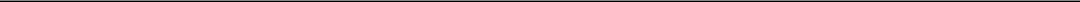 Table of Contentsoption of the lender. Such warrants would be identical to the private placement warrants, including as to exercise price, exercisability and exercise period. The terms of such working capital loans by our sponsor or their affiliates, or our officers and directors, if any, have not been determined and no written agreements exist with respect to such loans.Our sponsor has agreed not to transfer, assign or sell any of the private placement warrants (including the Class A common stock issuable upon exercise of any of these warrants) until the date that is 30 days after the date we complete our initial business combination, except that, among other limited exceptions as described under the section of this prospectus entitled “Principal Stockholders— Restrictions on Transfers of Founder Shares and Private Placement Warrants” made to our officers and directors and other persons or entities affiliated with our sponsor.DividendsWe have not paid any cash dividends on our common stock to date and do not intend to pay cash dividends prior to the completion of an initial business combination. The payment of cash dividends in the future will be dependent upon our revenues and earnings, if any, capital requirements and general financial conditions subsequent to completion of an initial business combination. The payment of any cash dividends subsequent to an initial business combination will be within the discretion of our board of directors at such time. If we increase or decrease the size of this offering we will effect a stock dividend or a share contribution back to capital or other appropriate mechanism, as applicable, with respect to our Class B common stock immediately prior to the consummation of the offering in such amount as to maintain the ownership of our initial stockholders at 20% of the issued and outstanding shares of our common stock upon the consummation of this offering. Further, if we incur any indebtedness, our ability to declare dividends may be limited by restrictive covenants we may agree to in connection therewith.Our Transfer Agent and Warrant AgentThe transfer agent for our common stock and warrant agent for our warrants is Continental Stock Transfer & Trust Company. We have agreed to indemnify Continental Stock Transfer & Trust Company in its roles as transfer agent and warrant agent, its agents and each of its stockholders, directors, officers and employees against all claims and losses that may arise out of acts performed or omitted for its activities in that capacity, except for any liability due to any gross negligence, willful misconduct or bad faith of the indemnified person or entity.Our Amended and Restated Certificate of IncorporationOur amended and restated certificate of incorporation contains certain requirements and restrictions relating to this offering that will apply to us until the completion of our initial business combination. These provisions cannot be amended without the approval of the holders of 65% of our common stock. Our initial stockholders, who will collectively beneficially own 20% of our common stock upon the closing of this offering (assuming they do not purchase any units in this offering), will participate in any vote to amend our amended and restated certificate of incorporation and will have the discretion to vote in any manner they choose. Specifically, our amended and restated certificate of incorporation will provide, among other things, that:if we are unable to complete our initial business combination within 24 months from the closing of this offering, we will (i) cease all operations except for the purpose of winding up, (ii) as promptly as reasonably possible but not more than 10 business days thereafter subject to lawfully available funds therefor, redeem 100% of the public shares, at a per-share price, payable in cash, equal to the aggregate amount then on deposit in the trust account, including interest earned on the funds held in the trust account and not previously released to us to pay our taxes (less up to $100,000 of interest to pay dissolution expenses), divided by the number of then outstanding public shares, which redemption will completely extinguish public stockholders’ rights as stockholders (including the right to receive further liquidating distributions, if any), and (iii) as promptly as reasonably possible following such redemption, subject to the approval of our remaining stockholders and our board of directors, liquidate and dissolve, subject in each case to our obligations under Delaware law to provide for claims of creditors and the requirements of other applicable law;134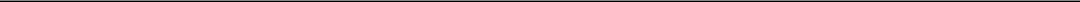 Table of Contentsprior to our initial business combination, we may not issue additional shares of capital stock that would entitle the holders thereof to (i) receive funds from the trust account, (ii) vote on any initial business combination or (iii) vote on matters related to our pre-initial business combination activity;although we do not intend to enter into an initial business combination with a target business that is affiliated with our sponsor, our directors or our officers, we are not prohibited from doing so. In the event we enter into such a transaction, we, or a committee of independent directors, will obtain an opinion from an independent investment banking firm or another independent entity that commonly renders valuation opinions, that such an initial business combination is fair to our company from a financial point of view;if a stockholder vote on our initial business combination is not required by law and we do not decide to hold a stockholder vote for business or other legal reasons, we will offer to redeem our public shares pursuant to Rule 13e-4 and Regulation 14E of the Exchange Act, and will file tender offer documents with the SEC prior to completing our initial business combination, which contain substantially the same financial and other information about our initial business combination and the redemption rights as is required under Regulation 14A of the Exchange Act; whether or not we maintain our registration under the our Exchange Act or our listing on the NYSE, we will provide our public stockholders with the opportunity to redeem their public shares by one of the two methods listed above;so long as we obtain and maintain a listing for our securities on the NYSE, NYSE rules require that we must consummate an initial business combination with one or more operating businesses or assets with a fair market value equal to at least 80% of the net assets held in the trust account (net of amounts disbursed to management for working capital purposes, if permitted, and excluding the amount of any deferred underwriting commissions);if our stockholders approve an amendment to our amended and restated certificate of incorporation to (A) modify the substance or timing of our obligation to provide for the redemption of our public shares in connection with an initial business combination or to redeem 100% of our public shares if we do not complete our initial business combination within 24 months from the closing of this offering or (B) with respect to any other material provisions relating to stockholders’ rights or pre-initial business combination activity, we will provide our public stockholders with the opportunity to redeem all or a portion of their shares of Class A common stock upon such approval at a per-share price, payable in cash, equal to the aggregate amount then on deposit in the trust account, including interest earned on the funds held in the trust account and not previously released to us to pay our taxes, divided by the number of then outstanding public shares; andwe will not effectuate our initial business combination with another blank check company or a similar company with nominal operations.In addition, our amended and restated certificate of incorporation will provide that we will only redeem our public shares so long as (after such redemption) our net tangible assets will be at least $5,000,001 either immediately prior to or upon consummation of our initial business combination and after payment of deferred underwriters’ fees and commissions.Certain Anti-Takeover Provisions of Delaware Law and our Amended and Restated Certificate of Incorporation and BylawsWe will be subject to the provisions of Section 203 of the DGCL regulating corporate takeovers upon completion of this offering. This statute prevents certain Delaware corporations, under certain circumstances, from engaging in a “business combination” with:a stockholder who owns 15% or more of our outstanding voting stock (otherwise known as an “interested stockholder”);an affiliate of an interested stockholder; oran associate of an interested stockholder, for three years following the date that the stockholder became an interested stockholder.A “business combination” includes a merger or sale of more than 10% of our assets. However, the above provisions of Section 203 do not apply if:our board of directors approves the transaction that made the stockholder an “interested stockholder,” prior to the date of the transaction;135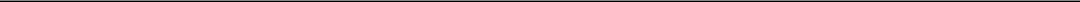 Table of Contentsafter the completion of the transaction that resulted in the stockholder becoming an interested stockholder, that stockholder owned at least 85% of our voting stock outstanding at the time the transaction commenced, other than statutorily excluded shares of common stock; oron or subsequent to the date of the transaction, the initial business combination is approved by our board of directors and authorized at a meeting of our stockholders, and not by written consent, by an affirmative vote of at least two-thirds of the outstanding voting stock not owned by the interested stockholder.Our amended and restated certificate of incorporation will provide that our board of directors will be classified into three classes of directors. As a result, in most circumstances, a person can gain control of our board only by successfully engaging in a proxy contest at two or more annual meetings.Our authorized but unissued common stock and preferred stock are available for future issuances without stockholder approval and could be utilized for a variety of corporate purposes, including future offerings to raise additional capital, acquisitions and employee benefit plans. The existence of authorized but unissued and unreserved common stock and preferred stock could render more difficult or discourage an attempt to obtain control of us by means of a proxy contest, tender offer, merger or otherwise.Exclusive forum for certain lawsuitsOur amended and restated certificate of incorporation will require, to the fullest extent permitted by law, that derivative actions brought in our name, actions against directors, officers and employees for breach of fiduciary duty and certain other actions may be brought only in the Court of Chancery in the State of Delaware, except any action (A) as to which the Court of Chancery in the State of Delaware determines that there is an indispensable party not subject to the jurisdiction of the Court of Chancery (and the indispensable party does not consent to the personal jurisdiction of the Court of Chancery within ten days following such determination), (B) which is vested in the exclusive jurisdiction of a court or forum other than the Court of Chancery or (C) for which the Court of Chancery does not have subject matter jurisdiction. If an action is brought outside of Delaware, the stockholder bringing the suit will be deemed to have consented to service of process on such stockholder’s counsel. Although we believe this provision benefits us by providing increased consistency in the application of law in the types of lawsuits to which it applies, a court may determine that this provision is unenforceable, and to the extent it is enforceable, the provision may have the effect of discouraging lawsuits against our directors and officers.Our amended and restated certificate of incorporation will provide that the exclusive forum provision will be applicable to the fullest extent permitted by applicable law, subject to certain exceptions. Section 27 of the Exchange Act creates exclusive federal jurisdiction over all suits brought to enforce any duty or liability created by the Exchange Act or the rules and regulations thereunder. As a result, the exclusive forum provision will not apply to suits brought to enforce any duty or liability created by the Exchange Act or any other claim for which the federal courts have exclusive jurisdiction. In addition, our amended and restated certificate of incorporation provides that, unless we consent in writing to the selection of an alternative forum, the federal district courts of the United States of America shall, to the fullest extent permitted by law, be the exclusive forum for the resolution of any complaint asserting a cause of action arising under the Securities Act of 1933, as amended, or the rules and regulations promulgated thereunder. We note, however, that there is uncertainty as to whether a court would enforce this provision and that investors cannot waive compliance with the federal securities laws and the rules and regulations thereunder. Section 22 of the Securities Act creates concurrent jurisdiction for state and federal courts over all suits brought to enforce any duty or liability created by the Securities Act or the rules and regulations thereunder.Special meeting of stockholdersOur bylaws provide that special meetings of our stockholders may be called only by a majority vote of our board of directors, by our Chief Executive Officer or by a Co-Chairman.Advance notice requirements for stockholder proposals and director nominationsOur bylaws provide that stockholders seeking to bring business before our annual meeting of stockholders, or to nominate candidates for election as directors at our annual meeting of stockholders, must provide timely notice of their intent in writing. To be timely, a stockholder’s notice will need to be received by our secretary at our principal executive offices not later than the close of business on the 90th day nor earlier than the opening of business on136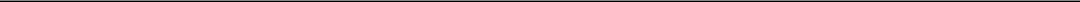 Table of Contentsthe 120th day prior to the anniversary date of the immediately preceding annual meeting of stockholders. Pursuant to Rule 14a-8 of the Exchange Act, proposals seeking inclusion in our annual proxy statement must comply with the notice periods contained therein. Our bylaws also specify certain requirements as to the form and content of a stockholders’ meeting. These provisions may preclude our stockholders from bringing matters before our annual meeting of stockholders or from making nominations for directors at our annual meeting of stockholders.Action by written consentSubsequent to the consummation of the offering, any action required or permitted to be taken by our common stockholders must be effected by a duly called annual or special meeting of such stockholders and may not be effected by written consent of the stockholders other than with respect to our Class B common stock.Classified Board of DirectorsOur board of directors will initially be divided into three classes, Class I, Class II and Class III, with members of each class serving staggered three-year terms. Our amended and restated certificate of incorporation will provide that the authorized number of directors may be changed only by resolution of the board of directors. Subject to the terms of any preferred stock, any or all of the directors may be removed from office at any time, but only for cause and only by the affirmative vote of holders of a majority of the voting power of all then outstanding shares of our capital stock entitled to vote generally in the election of directors, voting together as a single class. Any vacancy on our board of directors, including a vacancy resulting from an enlargement of our board of directors, may be filled only by vote of a majority of our directors then in office.Class B Common Stock Consent RightFor so long as any shares of Class B common stock remain outstanding, we may not, without the prior vote or written consent of the holders of a majority of the shares of Class B common stock then outstanding, voting separately as a single class, amend, alter or repeal any provision of our certificate of incorporation, whether by merger, consolidation or otherwise, if such amendment, alteration or repeal would alter or change the powers, preferences or relative, participating, optional or other or special rights of the Class B common stock. Any action required or permitted to be taken at any meeting of the holders of Class B common stock may be taken without a meeting, without prior notice and without a vote, if a consent or consents in writing, setting forth the action so taken, shall be signed by the holders of the outstanding Class B common stock having not less than the minimum number of votes that would be necessary to authorize or take such action at a meeting at which all shares of Class B common stock were present and voted.Securities Eligible for Future SaleImmediately after the consummation of this offering (assuming no exercise of the underwriters’ over-allotment option) we will have 25,000,000 (or 28,750,000 if the underwriters’ over-allotment option is exercised in full) shares of common stock outstanding. Of these shares, the 20,000,000 shares (or 23,000,000 if the underwriters’ over-allotment option is exercised in full) sold in this offering will be freely tradable without restriction or further registration under the Securities Act, except for any shares purchased by one of our affiliates within the meaning of Rule 144 under the Securities Act. All of the remaining 5,000,000 (or 5,750,000 if the underwriters’ over-allotment option is exercised in full) shares and all 4,266,667 (or 4,666,667 if the underwriters’ over-allotment option is exercised in full) private placement warrants are restricted securities under Rule 144, in that they were issued in private transactions not involving a public offering, and the shares of Class B common stock and private placement warrants are subject to transfer restrictions as set forth elsewhere in this prospectus. These restricted securities will be entitled to registration rights as more fully described below under “— Registration Rights.”Rule 144Pursuant to Rule 144, a person who has beneficially owned restricted shares of our common stock or warrants for at least six months would be entitled to sell their securities; provided that (i) such person is not deemed to have been one of our affiliates at the time of, or at any time during the three months preceding, a sale and (ii) we are subject to the Exchange Act periodic reporting requirements for at least three months before the sale and have filed all required reports under Section 13 or 15(d) of the Exchange Act during the 12 months (or such shorter period as we were required to file reports) preceding the sale.137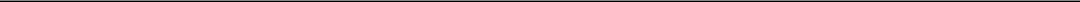 Table of ContentsPersons who have beneficially owned restricted shares of our common stock or warrants for at least six months but who are our affiliates at the time of, or at any time during the three months preceding, a sale, would be subject to additional restrictions, by which such person would be entitled to sell within any three-month period only a number of securities that does not exceed the greater of:1% of the total number of shares of Class A common stock then outstanding, which will equal 200,000 shares immediately after this offering (or 230,000 if the underwriters exercise their over-allotment option in full); orthe average weekly reported trading volume of the Class A common stock during the four calendar weeks preceding the filing of a notice on Form 144 with respect to the sale.Sales by our affiliates under Rule 144 are also limited by manner of sale provisions and notice requirements and to the availability of current public information about us.Restrictions on the Use of Rule 144 by Shell Companies or Former Shell CompaniesRule 144 is not available for the resale of securities initially issued by shell companies (other than business combination related shell companies) or issuers that have been at any time previously a shell company. However, Rule 144 also includes an important exception to this prohibition if the following conditions are met:the issuer of the securities that was formerly a shell company has ceased to be a shell company;the issuer of the securities is subject to the reporting requirements of Section 13 or 15(d) of the Exchange Act;the issuer of the securities has filed all Exchange Act reports and materials required to be filed, as applicable, during the preceding 12 months (or such shorter period that the issuer was required to file such reports and materials), other than Current Reports on Form 8-K; andat least one year has elapsed from the time that the issuer filed current Form 10 type information with the SEC reflecting its status as an entity that is not a shell company.As a result, our initial stockholders will be able to sell their founder shares and private placement warrants, as applicable, pursuant to Rule 144 without registration one year after we have completed our initial business combination.Registration RightsThe holders of (i) the founder shares, which were issued in a private placement prior to the closing of this offering, (ii) private placement warrants, which will be issued in a private placement simultaneously with the closing of this offering and the shares of Class A common stock underlying such private placement warrants and (iii) private placement warrants that may be issued upon conversion of working capital loans (and their underlying securities) will have registration rights to require us to register a sale of any of our securities held by them pursuant to a registration rights agreement to be signed prior to or on the effective date of this offering. These holders of these securities will be entitled to make up to three demands, excluding short form registration demands, that we register such securities for sale under the Securities Act. In addition, these holders will have “piggy-back” registration rights to include their securities in other registration statements filed by us, subject to certain limitations. We will bear the expenses incurred in connection with the filing of any such registration statements.Listing of SecuritiesWe have applied to list our units, Class A common stock and warrants on the NYSE under the symbols “LOKB.U,” “LOKB” and “LOKB WS,” respectively. We expect that our units will be listed on the NYSE on or promptly after the effective date of the registration statement. Following the date the shares of our Class A common stock and warrants are eligible to trade separately, we anticipate that the shares of our Class A common stock and warrants will be listed separately and as a unit on the NYSE. We cannot guarantee that our securities will be approved for listing on the NYSE.138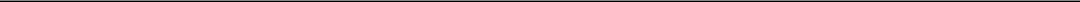 Table of ContentsU.S. FEDERAL INCOME TAX CONSIDERATIONSThe following discussion is a summary of certain material U.S. federal income tax consequences of the acquisition, ownership and disposition of our units, shares of Class A common stock and warrants, which we refer to collectively as our securities. Because the components of a unit are separable at the option of the holder, the holder of a unit generally should be treated, for U.S. federal income tax purposes, as the owner of the underlying Class A common stock and one-third of one redeemable warrant components of the unit, as the case may be. As a result, the discussion below with respect to actual holders of Class A common stock and warrants should also apply to holders of units (as the deemed owners of the underlying Class A common stock and warrants that comprise the units). This discussion applies only to securities that are held as capital assets within the meaning of Section 1221 of the Internal Revenue Code of 1986, as amended (the “Code”), for U.S. federal income tax purposes and is applicable only to holders who purchased units in this offering.This discussion is a summary only and does not describe all of the tax consequences that may be relevant to you in light of your particular circumstances, including, but not limited to, the alternative minimum tax, the Medicare tax on certain investment income and the different consequences that may apply if you are subject to special rules that apply to certain types of investors, including, but not limited to:financial institutions or financial services entities;broker-dealers;governments or agencies or instrumentalities thereof;regulated investment companies;real estate investment trusts;expatriates or former long-term residents of the United States;insurance companies;dealers or traders subject to a mark-to-market method of accounting with respect to the securities;persons holding the securities as part of a “straddle,” hedge, integrated investment or similar transaction;U.S. holders (as defined below) whose functional currency is not the U.S. dollar;partnerships or other pass-through entities or arrangements for U.S. federal income tax purposes and any beneficial owners of such entities or arrangements; andtax-exempt entities.This discussion is based on the Code and administrative pronouncements, judicial decisions and final, temporary and proposed Treasury regulations as of the date hereof, which are subject to change, possibly on a retroactive basis, and changes to any of which subsequent to the date of this prospectus may affect the tax consequences described herein. This discussion does not address any aspect of state, local or non-U.S. taxation, or any U.S. federal taxes other than income taxes (such as gift and estate taxes).We have not sought and will not seek any rulings from the IRS regarding the matters discussed below. There can be no assurance that the IRS or court will not take a contrary position regarding the tax consequences of the purchase, ownership and disposition of our common stock.You are urged to consult your tax advisor with respect to the application of U.S. federal tax laws to your particular situation, as well as any tax consequences arising under the laws of any state, local or foreign jurisdiction.Personal Holding Company StatusWe could be subject to a second level of U.S. federal income tax on a portion of our income if we are determined to be a personal holding company, or PHC, for U.S. federal income tax purposes. A U.S. corporation generally will be classified as a PHC for U.S. federal income tax purposes in a given taxable year if (i) at any time during the last half of such taxable year, five or fewer individuals (without regard to their citizenship or residency and including as individuals for this purpose certain entities such as certain tax-exempt organizations, pension funds and charitable trusts) own or are deemed to own (pursuant to certain constructive ownership rules) more than 50% of the stock of the corporation by value and (ii) at least 60% of the corporation’s adjusted ordinary gross income, as determined for U.S. federal income tax purposes, for such taxable year consists of PHC income (which includes, among other things, dividends, interest, certain royalties, annuities and, under certain circumstances, rents).139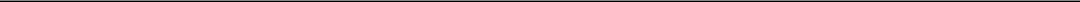 Table of ContentsDepending on the date and size of our initial business combination, it is possible that at least 60% of our adjusted ordinary gross income may consist of PHC income. In addition, depending on the concentration of our stock in the hands of individuals, including the members of our sponsor and certain tax-exempt organizations, pension funds and charitable trusts, it is possible that more than 50% of our stock may be owned or deemed owned (pursuant to the constructive ownership rules) by such persons during the last half of a taxable year. Thus, no assurance can be given that we will not be a PHC following this offering or in the future. If we are or were to become a PHC in a given taxable year, we would be subject to an additional PHC tax, currently 20%, on our undistributed PHC income, which generally includes our taxable income, subject to certain adjustments.Allocation of Purchase Price and Characterization of a UnitNo statutory, administrative or judicial authority directly addresses the treatment of a unit or instruments similar to a unit for U.S. federal income tax purposes and, therefore, that treatment is not entirely clear. The acquisition of a unit should be treated for U.S. federal income tax purposes as the acquisition of one share of our Class A common stock and one-third of one warrant to acquire one share of our Class A common stock. For U.S. federal income tax purposes, each holder of a unit must allocate the purchase price paid by such holder for such unit between the one share of Class A common stock and the one-third of one warrant based on the relative fair market value of each at the time of issuance. The price allocated to each share of Class A common stock and the one-third of one warrant should be the stockholder’s tax basis in such share or one-third of one warrant, as the case may be. Any disposition of a unit should be treated for U.S. federal income tax purposes as a disposition of the share of Class A common stock and one-third of one warrant comprising the unit, and the amount realized on the disposition should be allocated between the Class A common stock and the one-third of one warrant based on their respective relative fair market values at the time of disposition. The separation of shares of Class A common stock and warrants comprising units should not be a taxable event for U.S. federal income tax purposes.The foregoing treatment of the shares of Class A common stock and warrants and a holder’s purchase price allocation are not binding on the Internal Revenue Service (“IRS”) or the courts. Because there are no authorities that directly address instruments that are similar to the units, no assurance can be given that the IRS or the courts will agree with the characterization described above or the discussion below. Accordingly, each prospective investor is urged to consult its own tax advisors regarding the tax consequences of an investment in a unit (including alternative characterizations of a unit). The balance of this discussion assumes that the characterization of the units described above is respected for U.S. federal income tax purposes.U.S. HoldersThis section applies to you if you are a “U.S. holder.” A U.S. holder is a beneficial owner of our units, shares of Class A common stock or warrants who or that is, for U.S. federal income tax purposes:an individual who is a citizen or resident of the United States;a corporation (or other entity taxable as a corporation for U.S. federal income tax purposes) organized in or under the laws of the United States, any state thereof or the District of Columbia;an estate the income of which is includible in gross income for U.S. federal income tax purposes regardless of its source; ora trust, if (i) a court within the United States is able to exercise primary supervision over the administration of the trust and one or more United States persons (as defined in the Code) have authority to control all substantial decisions of the trust or (ii) it has a valid election in effect under Treasury Regulations to be treated as a United States person.Taxation of Distributions. If we pay distributions in cash or other property to U.S. holders of shares of our Class A common stock, such distributions generally will constitute dividends for U.S. federal income tax purposes to the extent paid from our current or accumulated earnings and profits, as determined under U.S. federal income tax principles. Distributions in excess of current and accumulated earnings and profits will constitute a return of capital that will be applied against and reduce (but not below zero) the U.S. holder’s adjusted tax basis in our Class A common stock. Any remaining excess will be treated as gain realized on the sale or other disposition of the Class A common stock and will be treated as described under “U.S. Holders — Gain or Loss on Sale, Taxable Exchange or Other Taxable Disposition of Class A Common Stock and Warrants” below.140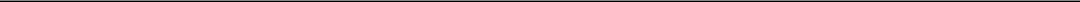 Table of ContentsDividends we pay to a U.S. holder that is a taxable corporation generally will qualify for the dividends received deduction if the requisite holding period is satisfied. With certain exceptions (including, but not limited to, dividends treated as investment income for purposes of investment interest deduction limitations), and provided certain holding period requirements are met, dividends we pay to a non-corporate U.S. holder generally will constitute “qualified dividends” that will be subject to tax at the maximum tax rate accorded to long-term capital gains. It is unclear whether the redemption rights with respect to the Class A common stock described in this prospectus may prevent a U.S. holder from satisfying the applicable holding period requirements with respect to the dividends received deduction or the preferential tax rate on qualified dividend income, as the case may be. If the holding period requirements are not satisfied, then a corporation may not be able to qualify for the dividends received deduction and would have taxable income equal to the entire dividend amount, and non-corporate holders may be subject to tax on such dividend at regular ordinary income tax rates instead of the preferential rate that applies to qualified dividend income.Gain or Loss on Sale, Taxable Exchange or Other Taxable Disposition of Class A Common Stock and Warrants. Upon a sale or other taxable disposition of our Class A common stock or warrants which, in general, would include a redemption of Class A common stock or warrants that is treated as a sale of such securities as described below, and including, as a result of a dissolution and liquidation in the event we do not consummate an initial business combination within the required time period, a U.S. holder generally will recognize capital gain or loss in an amount equal to the difference between the amount realized and the U.S. holder’s adjusted tax basis in the Class A common stock or warrants. Any such capital gain or loss generally will be long-term capital gain or loss if the U.S. holder’s holding period for the Class A common stock or warrants so disposed of exceeds one year. It is unclear, however, whether the redemption rights with respect to the Class A common stock described in this prospectus may suspend the running of the applicable holding period for this purpose. If the running of the holding period for the Class A common stock is suspended, then non-corporate U.S. holders may not be able to satisfy the one-year holding period requirement for long-term capital gain treatment, in which case any gain on a sale or taxable disposition of the shares or warrants would be subject to short-term capital gain treatment and would be taxed at regular ordinary income tax rates. Long-term capital gains recognized by non-corporate U.S. holders will be eligible to be taxed at reduced rates. The deductibility of capital losses is subject to limitations.Generally, the amount of gain or loss recognized by a U.S. holder is an amount equal to the difference between (i) the sum of the amount of cash and the fair market value of any property received in such disposition (or, if the Class A common stock or warrants are held as part of units at the time of the disposition, the portion of the amount realized on such disposition that is allocated to the Class A common stock or the warrants based upon the then fair market values of the Class A common stock and the warrants included in the units) and (ii) the U.S. holder’s adjusted tax basis in its Class A common stock or warrants so disposed of. A U.S. holder’s adjusted tax basis in its Class A common stock or warrants generally will equal the U.S. holder’s acquisition cost (that is, as discussed above, the portion of the purchase price of a unit allocated to a share of Class A common stock or one-third of one warrant or, as discussed below, the U.S. holder’s initial basis for Class A common stock received upon exercise of warrants) less, in the case of a share of Class A common stock, any prior distributions treated as a return of capital.Redemption of Class A Common Stock. In the event that a U.S. holder’s Class A common stock is redeemed pursuant to the redemption provisions described in this prospectus under the section of this prospectus entitled “Description of Securities — Common Stock” or if we purchase a U.S. holder’s Class A common stock in an open market transaction, the treatment of the transaction for U.S. federal income tax purposes will depend on whether the redemption qualifies as a sale of the Class A common stock under Section 302 of the Code. If the redemption qualifies as a sale of common stock, the U.S. holder will be treated as described under “U.S. Holders — Gain or Loss on Sale, Taxable Exchange or Other Taxable Disposition of Class A Common Stock and Warrants” above. If the redemption does not qualify as a sale of common stock, the U.S. holder will be treated as receiving a corporate distribution with the tax consequences described above under “U.S. Holders— Taxation of Distributions.” Whether a redemption qualifies for sale treatment will depend largely on the total number of shares of our stock treated as held by the U.S. holder (including any stock constructively owned by the U.S. holder as a result of owning warrants) relative to all of our shares outstanding both before and after the redemption. The redemption of Class A common stock generally will be treated as a sale of the Class A common stock (rather than as a corporate distribution) if the redemption (i) is “substantially disproportionate” with respect to the U.S. holder, (ii) results in a “complete termination” of the U.S. holder’s interest in us or (iii) is “not essentially equivalent to a dividend” with respect to the U.S. holder. These tests are explained more fully below.141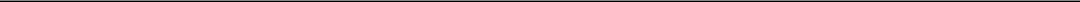 Table of ContentsIn determining whether any of the foregoing tests are satisfied, a U.S. holder takes into account not only stock actually owned by the U.S. holder, but also shares of our stock that are constructively owned by it. A U.S. holder may constructively own, in addition to stock owned directly, stock owned by certain related individuals and entities in which the U.S. holder has an interest or that have an interest in such U.S. holder, as well as any stock the U.S. holder has a right to acquire by exercise of an option, which would generally include Class A common stock which could be acquired pursuant to the exercise of the warrants. In order to meet the substantially disproportionate test, the percentage of our outstanding voting stock actually and constructively owned by the U.S. holder immediately following the redemption of Class A common stock must, among other requirements, be less than 80% of the percentage of our outstanding voting stock actually and constructively owned by the U.S. holder immediately before the redemption. There will be a complete termination of a U.S. holder’s interest if either (i) all of the shares of our stock actually and constructively owned by the U.S. holder are redeemed or (ii) all of the shares of our stock actually owned by the U.S. holder are redeemed and the U.S. holder is eligible to waive, and effectively waives in accordance with specific rules, the attribution of stock owned by certain family members and the U.S. holder does not constructively own any other shares of our stock. The redemption of the Class A common stock will not be essentially equivalent to a dividend if a U.S. holder’s conversion results in a “meaningful reduction” of the U.S. holder’s proportionate interest in us. Whether the redemption will result in a meaningful reduction in a U.S. holder’s proportionate interest in us will depend on the particular facts and circumstances. However, the IRS has indicated in a published ruling that even a small reduction in the proportionate interest of a small minority stockholder in a publicly held corporation who exercises no control over corporate affairs may constitute such a “meaningful reduction.” A U.S. holder should consult with its own tax advisors as to the tax consequences of a redemption.If none of the foregoing tests is satisfied, then the redemption will be treated as a corporate distribution and the tax effects will be as described under “U.S. Holders — Taxation of Distributions,” above. After the application of those rules, any remaining tax basis of the U.S. holder in the redeemed Class A common stock will be added to the U.S. holder’s adjusted tax basis in its remaining stock, or, if it has none, to the U.S. holder’s adjusted tax basis in its warrants or possibly in other stock constructively owned by it.Exercise or Lapse of a Warrant. Except as discussed below with respect to the cashless exercise of a warrant, a U.S. holder generally will not recognize taxable gain or loss on the acquisition of common stock upon exercise of a warrant for cash. The U.S. holder’s tax basis in the share of our Class A common stock received upon exercise of the warrant generally will be an amount equal to the sum of the U.S. holder’s initial investment in the warrant (i.e., the portion of the U.S. holder’s purchase price for a unit that is allocated to the warrant, as described above under “— Allocation of Purchase Price and Characterization of a Unit”) and the exercise price. It is unclear whether the U.S. holder’s holding period for the Class A common stock received upon exercise of the warrants will begin on the date following the date of exercise or on the date of exercise of the warrants; in either case, the holding period will not include the period during which the U.S. holder held the warrants. If a warrant is allowed to lapse unexercised, a U.S. holder generally will recognize a capital loss equal to such holder’s tax basis in the warrant.The tax consequences of a cashless exercise of a warrant are not clear under current tax law. A cashless exercise may be tax-free, either because the exercise is not a realization event or because the exercise is treated as a recapitalization for U.S. federal income tax purposes. In either tax-free situation, a U.S. holder’s basis in the Class A common stock received would equal the holder’s basis in the warrants exercised therefor. If the cashless exercise were treated as not being a realization event, it is unclear whether a U.S. holder’s holding period in the Class A common stock would be treated as commencing on the date following the date of exercise or on the date of exercise of the warrant. If the cashless exercise were treated as a recapitalization, the holding period of the Class A common stock would include the holding period of the warrants exercised therefor.It is also possible that a cashless exercise could be treated in whole or in part as a taxable exchange in which gain or loss would be recognized. In such event, a U.S. holder may be deemed to have surrendered a number of warrants with an aggregate fair market value equal to the exercise price for the total number of warrants to be exercised. The U.S. holder would recognize capital gain or loss in an amount equal to the difference between the fair market value of the Class A common stock represented by the warrants deemed surrendered and the U.S. holder’s tax basis in the warrants deemed surrendered. In this case, a U.S. holder’s tax basis in the Class A common stock received would equal the sum of the U.S. holder’s initial investment in the warrants exercised (i.e., the portion of the U.S. holder’s142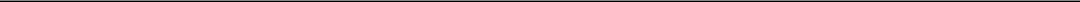 Table of Contentspurchase price for a unit that is allocated to the warrant, as described above under “— Allocation of Purchase Price and Characterization of a Unit”) and the exercise price of such warrants. It is unclear whether a U.S. holder’s holding period for the Class A common stock would commence on the date following the date of exercise or on the date of exercise of the warrant; in either case, the holding period would not include the period during which the U.S. holder held the warrant.Due to the absence of authority on the U.S. federal income tax treatment of a cashless exercise, including when a U.S. holder’s holding period would commence with respect to the Class A common stock received, there can be no assurance which, if any, of the alternative tax consequences and holding periods described above would be adopted by the IRS or a court of law. Accordingly, U.S. holders should consult their tax advisors regarding the tax consequences of a cashless exercise.Possible Constructive Distributions. The terms of each warrant provide for an adjustment to the number of shares of Class A common stock for which the warrant may be exercised or to the exercise price of the warrant in certain events, as discussed in the section of this prospectus entitled “Description of Securities — Redeemable Warrants — Public Stockholders’ Warrants.” An adjustment which has the effect of preventing dilution generally is not taxable. The U.S. holders of the warrants would, however, be treated as receiving a constructive distribution from us if, for example, the adjustment to the number of such shares or to such exercise price increases the warrantholders’ proportionate interest in our assets or earnings and profits (e.g., through an increase in the number of shares of Class A common stock that would be obtained upon exercise or through a decrease in the exercise price of the warrant). Such constructive distribution would be subject to tax in the same manner as if the U.S. holders of the warrants received a cash distribution from us equal to the fair market value of such increased interest resulting from the adjustment.Information Reporting and Backup Withholding. In general, information reporting requirements may apply to dividends paid to a U.S. holder and to the proceeds of the sale or other disposition of our units, shares of Class A common stock and warrants, unless the U.S. holder is an exempt recipient. Backup withholding may apply to such payments if the U.S. holder fails to provide a taxpayer identification number, a certification of exempt status or has been notified by the IRS that it is subject to backup withholding (and such notification has not been withdrawn).Backup withholding is not an additional tax. Any amounts withheld under the backup withholding rules will be allowed as a refund or a credit against a U.S. holder’s U.S. federal income tax liability provided the required information is timely furnished to the IRS.All U.S. holders should consult their tax advisors regarding the application of information reporting and backup withholding to them.Non-U.S. HoldersThis section applies to you if you are a “Non-U.S. holder.” As used herein, the term “Non-U.S. holder” means a beneficial owner of our units, Class A common stock or warrants who or that is for U.S. federal income tax purposes:a non-resident alien individual (other than certain former citizens and residents of the United States subject to U.S. tax as expatriates);a foreign corporation; oran estate or trust that is not a U.S. holder;but generally does not include an individual who is present in the United States for 183 days or more in the taxable year of disposition. If you are such an individual, you should consult your tax advisor regarding the U.S. federal income tax consequences of the acquisition, ownership or sale or other disposition of our securities.Taxation of Distributions. In general, any distributions (including constructive distributions) we make to a Non-U.S. holder of shares of our Class A common stock, to the extent paid out of our current or accumulated earnings and profits (as determined under U.S. federal income tax principles), will constitute dividends for U.S. federal income tax purposes and, provided such dividends are not effectively connected with the Non-U.S. holder’s conduct of a trade or business within the United States, we will be required to withhold tax from the gross amount of the143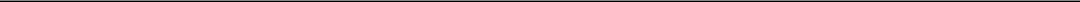 Table of Contentsdividend at a rate of 30%, unless such Non-U.S. holder is eligible for a reduced rate of withholding tax under an applicable income tax treaty and provides proper certification of its eligibility for such reduced rate (usually on an IRS Form W-8BEN or W-8BEN-E). In the case of any constructive dividend, it is possible that this tax would be withheld from any amount owed to a Non-U.S. holder by the applicable withholding agent, including cash distributions on other property or sales proceeds from warrants or other property subsequently paid or credited to such holder. Any distribution not constituting a dividend will be treated first as reducing (but not below zero) the Non-U.S. holder’s adjusted tax basis in its shares of our Class A common stock and, to the extent such distribution exceeds the Non-U.S. holder’s adjusted tax basis, as gain realized from the sale or other disposition of the Class A common stock, which will be treated as described under “Non-U.S. Holders — Gain on Sale, Taxable Exchange or Other Taxable Disposition of Class A Common Stock and Warrants” above. In addition, if we determine that we are classified as a “United States real property holding corporation” (see “Non-U.S. Holders — Gain on Sale, Taxable Exchange or Other Taxable Disposition of Class A Common Stock and Warrants” above), we will withhold 15% of any distribution that exceeds our current and accumulated earnings and profits.The withholding tax does not apply to dividends paid to a Non-U.S. holder who provides a Form W-8ECI, certifying that the dividends are effectively connected with the Non-U.S. holder’s conduct of a trade or business within the United States. Instead, such dividends generally will be subject to U.S. federal income tax, net of certain deductions, at the same graduated individual or corporate rates applicable to U.S. holder (subject to an exemption or reduction in such tax as may be provided by an applicable income tax treaty). A Non-U.S. corporation receiving effectively connected dividends may also be subject to an additional “branch profits tax” imposed at a rate of 30% (or a lower applicable treaty rate).Gain on Sale, Taxable Exchange or Other Taxable Disposition of Class A Common Stock and Warrants. A Non-U.S. holder generally will not be subject to U.S. federal income or withholding tax in respect of gain recognized on a sale, taxable exchange or other taxable disposition of our Class A common stock, which would include a dissolution and liquidation in the event we do not complete an initial business combination within the required time period, or warrants (including an expiration or redemption of our warrants), in each case without regard to whether those securities were held as part of a unit, unless:the gain is effectively connected with the conduct of a trade or business by the Non-U.S. holder within the United States (and, under certain income tax treaties, is attributable to a United States permanent establishment or fixed base maintained by the Non-U.S. holder); orwe are or have been a “United States real property holding corporation” for U.S. federal income tax purposes at any time during the shorter of the five-year period ending on the date of disposition or the period that the Non-U.S. holder held our Class A common stock, and, in the case where shares of our Class A common stock are regularly traded on an established securities market, the Non-U.S. holder has owned, directly or constructively, more than 5% of our Class A common stock at any time within the shorter of the five-year period preceding the disposition or such Non-U.S. holder’s holding period for the shares of our Class A common stock. There can be no assurance that our Class A common stock will be treated as regularly traded on an established securities market for this purpose.Unless an applicable treaty provides otherwise, gain described in the first bullet point above will be subject to tax at generally applicable U.S. federal income tax rates as if the Non-U.S. holder were a United States resident. Any gains described in the first bullet point above of a Non-U.S. holder that is a foreign corporation may also be subject to an additional “branch profits tax” at a 30% rate (or lower treaty rate).If the second bullet point above applies to a Non-U.S. holder, gain recognized by such holder on the sale, exchange or other disposition of our Class A common stock or warrants will be subject to tax at generally applicable U.S. federal income tax rates. In addition, a buyer of our Class A common stock or warrants from such holder may be required to withhold U.S. federal income tax at a rate of 15% of the amount realized upon such disposition. We cannot determine whether we will be a United States real property holding corporation in the future until we complete an initial business combination. We will be classified as a United States real property holding corporation if the fair market value of our “United States real property interests” equals or exceeds 50% of the sum of the fair market value of our worldwide real property interests plus our other assets used or held for use in a trade or business, as determined for U.S. federal income tax purposes.144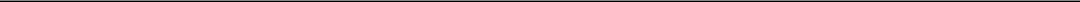 Table of ContentsRedemption of Class A Common Stock. The characterization for U.S. federal income tax purposes of the redemption of a Non-U.S. holder’s Class A common stock generally will correspond to the U.S. federal income tax characterization of such a redemption of a U.S. holder’s Class A common stock, as described under “U.S. Holders —Redemption of Class A Common Stock” above, and the consequences of the redemption to the Non-U.S. holder will be as described above under “Non-U.S. Holders — Taxation of Distributions” and “Non-U.S. Holders — Gain on Sale, Taxable Exchange or Other Taxable Disposition of Class A Common Stock and Warrants,” as applicable.Exercise of a Warrant. The U.S. federal income tax treatment of a Non-U.S. holder’s exercise of a warrant, or the lapse of a warrant held by a Non-U.S. holder, generally will correspond to the U.S. federal income tax treatment of the exercise or lapse of a warrant by a U.S. holder, as described under “U.S. Holders — Exercise or Lapse of a Warrant” above, although to the extent a cashless exercise results in a taxable exchange, the consequences would be similar to those described above in “Non-U.S. Holders — Gain on Sale, Taxable Exchange or Other Taxable Disposition of Class A Common Stock and Warrants.”Possible Constructive Distributions. The terms of each warrant provide for an adjustment to the number of shares of Class A common stock for which the warrant may be exercised or to the exercise price of the warrant in certain events, as discussed in the section of this prospectus entitled “Description of Securities — Redeemable Warrants — Public Stockholders’ Warrants.” An adjustment which has the effect of preventing dilution generally is not taxable. The Non-U.S. holders of the warrants would, however, be treated as receiving a constructive distribution from us if, for example, the adjustment to the number of such shares or to such exercise price increases the warrantholders’ proportionate interest in our assets or earnings and profits (e.g., through an increase in the number of shares of Class A common stock that would be obtained upon exercise or through a decrease in the exercise price of the warrant) as a result of a distribution of cash or other property, such as other securities, to the holders of shares of our Class A common stock, or as a result of the issuance of a stock dividend to holders of shares of our Class A common stock, in each case which is taxable to the holders of such shares as a distribution. Such constructive distribution would be subject to tax in the same manner as if the Non-U.S. holders of the warrants received a cash distribution from us equal to the fair market value of such increased interest resulting from the adjustment.Information Reporting and Backup Withholding. Information returns will be filed with the IRS in connection with payments of dividends and the proceeds from a sale or other disposition of our units, shares of Class A common stock and warrants. A Non-U.S. holder may have to comply with certification procedures to establish that it is not a United States person in order to avoid information reporting and backup withholding requirements. The certification procedures required to claim a reduced rate of withholding under a treaty generally will satisfy the certification requirements necessary to avoid the backup withholding as well.Backup withholding is not an additional tax. The amount of any backup withholding from a payment to a Non-U.S. holder will be allowed as a credit against such holder’s U.S. federal income tax liability and may entitle such holder to a refund; provided that the required information is timely furnished to the IRS.All Non-U.S. holders should consult their tax advisors regarding the application of information reporting and backup withholding to them.FATCA Withholding Taxes. Sections 1471 through 1474 of the Code and the Treasury Regulations and administrative guidance promulgated thereunder (commonly referred as the “Foreign Account Tax Compliance Act” or “FATCA”) generally impose withholding at a rate of 30% in certain circumstances on dividends in respect of our securities which are held by or through certain foreign financial institutions (including investment funds), unless any such institution (1) enters into, and complies with, an agreement with the IRS to report, on an annual basis, information with respect to interests in, and accounts maintained by, the institution that are owned by certain U.S. persons and by certain non-U.S. entities that are wholly or partially owned by U.S. persons and to withhold on certain payments, or (2) if required under an intergovernmental agreement between the United States and an applicable foreign country, reports such information to its local tax authority, which will exchange such information with the U.S. authorities. An intergovernmental agreement between the United States and an applicable foreign country may modify these requirements. Accordingly, the entity through which our securities are held will affect the determination of whether such withholding is required. Similarly, dividends in respect of our securities held by an investor that is a non-financial non-U.S. entity that does not qualify under certain exceptions will generally be subject to withholding at a rate of 30%, unless such entity either (1) certifies to us or the applicable withholding agent that such entity does not have any “substantial United States owners” or (2) provides certain information145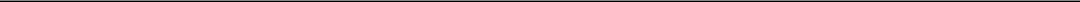 Table of Contentsregarding the entity’s “substantial United States owners,” which will in turn be provided to the U.S. Department of Treasury. All prospective investors should consult their tax advisors regarding the possible implications of FATCA on their investment in our securities.Thirty percent withholding under FATCA was scheduled to apply to payments of gross proceeds from the sale or other disposition of property that produces U.S.-source interest or dividends beginning on January 1, 2019, but on December 13, 2018, the IRS released proposed regulations that, if finalized in their proposed form, would eliminate the obligation to withhold on gross proceeds. Such proposed regulations also delayed withholding on certain other payments received from other foreign financial institutions that are allocable, as provided for under final Treasury Regulations, to payments of U.S.-source dividends, and other fixed or determinable annual or periodic income. Although these proposed Treasury Regulations are not final, taxpayers generally may rely on them until final Treasury Regulations are issued.146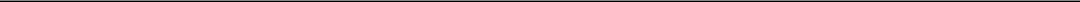 Table of ContentsUNDERWRITINGJefferies LLC and BofA Securities, Inc. are acting as book-running managers of the offering and as representatives of the underwriters named below. Subject to the terms and conditions set forth in the underwriting agreement between us, Jefferies LLC and BofA Securities, Inc., we have agreed to sell to the underwriters, and each of the underwriters has agreed, severally and not jointly, to purchase from us, the respective number of units shown opposite its name below:The underwriting agreement will provide that the obligations of the underwriters to purchase the units included in this offering are subject to all applicable laws and regulations and certain conditions precedent such as the receipt by the underwriters of officers’ certificates and legal opinions and approval of certain legal matters by their counsel. The underwriting agreement will provide that the underwriters will purchase all of the units if any of them are purchased (other than those covered by the over-allotment option described below). We have agreed to indemnify the underwriters and certain of their controlling persons against certain liabilities, including liabilities under the Securities Act, and to contribute to payments that the underwriters may be required to make in respect of those liabilities.The underwriters have advised us that, following the completion of this offering, they currently intend to make a market in the units as permitted by applicable laws and regulations. However, the underwriters are not obligated to do so, and the underwriters may discontinue any market-making activities at any time without notice in their sole discretion. Accordingly, no assurance can be given as to the liquidity of the trading market for the units, that you will be able to sell any of the units held by you at a particular time or that the prices that you receive when you sell will be favorable.The underwriters are offering the units subject to their acceptance of the units from us and subject to prior sale. The underwriters reserve the right to withdraw, cancel or modify offers to the public and to reject orders in whole or in part. In addition, the underwriters have advised us that they do not intend to confirm sales to any account over which they exercise discretionary authority.Commission and ExpensesThe underwriters have advised us that they propose to offer the units to the public at the initial public offering price set forth on the cover page of this prospectus and to certain dealers, which may include the underwriters, at that price less a concession not in excess of $___ per unit. The underwriters may allow, and certain dealers may reallow, a discount from the concession not in excess of $___ per unit to certain brokers and dealers. After the offering, the initial public offering price, concession and reallowance to dealers may be reduced by the representative. No such reduction will change the amount of proceeds to be received by us as set forth on the cover page of this prospectus.The following table shows the public offering price, the underwriting discounts and commissions that we are to pay the underwriters and the proceeds, before expenses, to us in connection with this offering. Such amounts are shown assuming both no exercise and full exercise of the underwriters’ option to purchase additional units.Paid by Live Oak Acquisition Corp.II(2)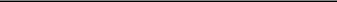 ____________$0.20 per unit, or $4,000,000 in the aggregate (or $4,600,000 in the aggregate if the underwriters’ option to purchase additional units is exercised in full), is payable upon the closing of this offering. $0.35 per unit, or $7,000,000 in the aggregate (or $8,050,000 in the aggregate if the underwriters’ option to purchase additional units is exercised in full) payable to the underwriters for deferred underwriting commissions will be placed in a trust account located in the United States as described herein. The deferred commissions will be released to the underwriters only on and concurrently with completion of an initial business combination.The underwriters will not receive any underwriting discounts or commissions on up to 10% of the units sold in this offering that may be purchased by certain investors identified by the sponsor.147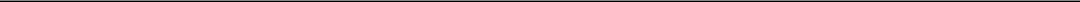 Table of ContentsIf we do not complete our initial business combination within 24 months from the closing of this offering, the underwriters have agreed that (i) they will forfeit any rights or claims to their deferred underwriting discounts and commissions, including any accrued interest thereon, then in the trust account and (ii) the deferred underwriters’ discounts and commissions will be distributed on a pro rata basis, together with any accrued interest thereon (which interest will be net of taxes payable) to the public stockholders.We estimate expenses payable by us in connection with this offering, other than the underwriting discounts and commissions referred to above, will be approximately $750,000. We have agreed to pay for FINRA-related fees and expenses of the underwriters’ legal counsel, not to exceed $25,000 and have agreed to provide Jefferies LLC with a right of first refusal to provide investment banking and/or financial advisory services in connection with certain future transactions.Determination of Offering PricePrior to this offering, there has not been a public market for our securities. Consequently, the initial public offering price for our units was determined by negotiations between us and the representative. Among the factors considered in these negotiations were the history and prospects of companies whose principal business is the acquisition of other companies, prior offerings of those companies, our management, our capital structure, and currently prevailing general conditions in equity securities markets, including current market valuations of publicly traded companies considered comparable to our company.We offer no assurances that the initial public offering price will correspond to the price at which the units will trade in the public market subsequent to the offering or that an active trading market for the units will develop and continue after the offering.ListingWe intend to apply to have our units listed on the NYSE under the trading symbol “LOKB.U.” We expect that our Class A common stock and warrants will be listed under the symbols “LOKB” and “LOKB WS,” respectively, once the Class A common stock and warrants begin separate trading.Stamp TaxesIf you purchase units offered in this prospectus, you may be required to pay stamp taxes and other charges under the laws and practices of the country of purchase, in addition to the offering price listed on the cover page of this prospectus.Option to Purchase Additional UnitsWe have granted to the underwriters an option, exercisable for 45 days from the date of this prospectus, to purchase, from time to time, in whole or in part, up to an aggregate of 3,000,000 units from us at the public offering price set forth on the cover page of this prospectus, less underwriting discounts and commissions. If the underwriters exercise this option, each underwriter will be obligated, subject to specified conditions, to purchase a number of additional units proportionate to that underwriter’s initial purchase commitment as indicated in the table above. This option may be exercised only if the underwriters sell more units than the total number set forth on the cover page of this prospectus.Letter AgreementWe, our sponsor and our officers and directors have agreed that, for a period of 185 days from the date of this prospectus, we and they will not, without the prior written consent of Jefferies LLC and BofA Securities, Inc., offer, sell, contract to sell, grant any option to sell (including any short sale), pledge, transfer, establish an open “put equivalent option” within the meaning of Rule 16a-l(h) under the Exchange Act, as amended, or otherwise dispose of, directly or indirectly, any units, warrants, shares of common stock or any other securities convertible into, or exercisable, or exchangeable for, shares of common stock currently or hereafter owned either of record or beneficially, or publicly announce an intention to do any of the foregoing; provided, however, that we may (1) issue and sell the private placement warrants, (2) issue and sell the additional units to cover our underwriters’ over-allotment option (if any), (3) register with the SEC pursuant to an agreement to be entered into concurrently with the issuance and sale of the securities in this offering, the resale of the private placement warrants and shares of Class A common stock148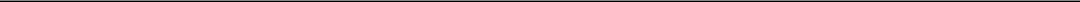 Table of Contentsissuable upon exercise of the warrants and the founder shares and (4) issue securities in connectionwith an initial business combination. in its sole discretion may release any of the securities subject to these lock-up agreements at any time without notice.Our initial stockholders have agreed not to transfer, assign or sell any of their founder shares until the earlier to occur of (A) one year after the completion of our initial business combination or (B) subsequent to our initial business combination, (x) if the reported closing price of our Class A common stock equals or exceeds $12.00 per share (as adjusted for stock splits, stock dividends, reorganizations, recapitalizations and the like) for any 20 trading days within any 30-trading day period commencing at least 150 days after our initial business combination, or (y) the date on which we complete a liquidation, merger, capital stock exchange, reorganization or other similar transaction that results in all of our stockholders having the right to exchange their shares of common stock for cash, securities or other property (except as described herein under the section of this prospectus entitled “Principal Stockholders — Restrictions on Transfers of Founder Shares and Private Placement Warrants”). Any permitted transferees will be subject to the same restrictions and other agreements of our initial stockholders with respect to any founder shares. We refer to such transfer restrictions throughout this prospectus as the lock-up.The private placement warrants (including the Class A common stock issuable upon exercise of the private placement warrants) will not be transferable, assignable or salable until 30 days after the completion of our initial business combination (except with respect to permitted transferees as described herein under the section of this prospectus entitled “Principal Stockholders — Restrictions on Transfers of Founder Shares and Private Placement Warrants”).StabilizationThe underwriters have advised us that they, pursuant to Regulation M under the Exchange Act, as amended, and certain persons participating in the offering may engage in short sale transactions, purchases to cover short positions, which may include purchases pursuant to the over-allotment option, stabilizing transactions, syndicate covering transactions or the imposition of penalty bids in connection with this offering. These activities may have the effect of stabilizing or maintaining the market price of the units at a level above that which might otherwise prevail in the open market. Establishing short sales positions may involve either “covered” short sales or “naked” short sales.“Covered” short sales are sales made in an amount not greater than the underwriters’ option to purchase additional units in this offering. The underwriters may close out any covered short position by either exercising their option to purchase additional units or purchasing units in the open market. In determining the source of units to close out the covered short position, the underwriters will consider, among other things, the price of units available for purchase in the open market as compared to the price at which they may purchase units through the option to purchase additional units.“Naked” short sales are sales in excess of the option to purchase additional units. The underwriters must close out any naked short position by purchasing units in the open market. A naked short position is more likely to be created if the underwriters are concerned that there may be downward pressure on the price of our units in the open market after pricing that could adversely affect investors who purchase in this offering.A stabilizing bid is a bid for the purchase of units on behalf of the underwriters for the purpose of fixing or maintaining the price of the units. A syndicate covering transaction is the bid for or the purchase of units on behalf of the underwriters to reduce a short position incurred by the underwriters in connection with the offering. Similar to other purchase transactions, the underwriter’s purchases to cover the syndicate short sales may have the effect of raising or maintaining the market price of our units or preventing or retarding a decline in the market price of our units. As a result, the price of our units may be higher than the price that might otherwise exist in the open market. A penalty bid is an arrangement permitting the underwriters to reclaim the selling concession otherwise accruing to a syndicate member in connection with the offering if the units originally sold by such syndicate member are purchased in a syndicate covering transaction and therefore have not been effectively placed by such syndicate member.Neither we nor any of the underwriters make any representation or prediction as to the direction or magnitude of any effect that the transactions described above may have on the price of our units. The underwriters are not obligated to engage in these activities and, if commenced, any of the activities may be discontinued at any time.149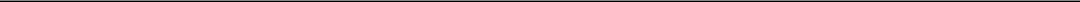 Table of ContentsThe underwriters may also engage in passive market making transactions in our units on the NYSE in accordance with Rule 103 of Regulation M during a period before the commencement of offers or sales of our units in this offering and extending through the completion of distribution. A passive market maker must display its bid at a price not in excess of the highest independent bid of that security. However, if all independent bids are lowered below the passive market maker’s bid, that bid must then be lowered when specified purchase limits are exceeded.Electronic DistributionA prospectus in electronic format may be made available by e-mail or on the web sites or through online services maintained by one or more of the underwriters or their affiliates. In those cases, prospective investors may view offering terms online and may be allowed to place orders online. The underwriters may agree with us to allocate a specific number of units for sale to online brokerage account holders. Any such allocation for online distributions will be made by the underwriters on the same basis as other allocations. Other than the prospectus in electronic format, the information on the underwriters’ web sites and any information contained in any other web site maintained by any of the underwriters is not part of this prospectus, has not been approved and/or endorsed by us or the underwriters and should not be relied upon by investors.Other Activities and RelationshipsWe are not under any contractual obligation to engage any of the underwriters to provide any services for us after this offering, and have no present intent to do so. However, any of the underwriters may introduce us to potential target businesses or assist us in raising additional capital in the future. If any of the underwriters provide services to us after this offering, we may pay such underwriter fair and reasonable fees that would be determined at that time in an arm’s length negotiation; provided that no agreement will be entered into with any of the underwriters and no fees for such services will be paid to any of the underwriters prior to the date that is 90 days from the date of this prospectus, unless FINRA determines that such payment would not be deemed underwriters’ compensation in connection with this offering and we may pay the underwriters of this offering or any entity with which they are affiliated a finder’s fee or other compensation for services rendered to us in connection with the completion of a business combination.The underwriters and certain of their affiliates are full service financial institutions engaged in various activities, which may include securities trading, commercial and investment banking, financial advisory, investment management, investment research, principal investment, hedging, financing and brokerage activities. The underwriters and certain of their affiliates have, from time to time, performed, and may in the future perform, various commercial and investment banking and financial advisory services for us and our affiliates, for which they received or will receive customary fees and expenses.In the ordinary course of their various business activities, the underwriters and certain of their affiliates may make or hold a broad array of investments and actively trade debt and equity securities (or related derivative securities) and financial instruments (including bank loans) for their own account and for the accounts of their customers, and such investment and securities activities may involve securities and/or instruments issued by us and our affiliates. In particular, as of the date of this prospectus, Jefferies LLC owns units representing an interest in 12.5% of the Class A common stock of LOAK. The underwriters and certain of their respective affiliates may also communicate independent investment recommendations, market color or trading ideas and/or publish or express independent research views in respect of such securities or instruments and may at any time hold, or recommend to clients that they acquire, long and/or short positions in such securities and instruments.Selling RestrictionsCanadaResale RestrictionsThe distribution of the securities in Canada is being made only in the provinces of Ontario, Quebec, Alberta and British Columbia on a private placement basis exempt from the requirement that we prepare and file a prospectus with the securities regulatory authorities in each province where trades of these securities are made. Any resale of the securities in Canada must be made under applicable securities laws, which may vary depending on the relevant150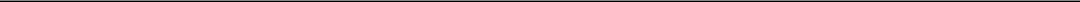 Table of Contentsjurisdiction, and which may require resales to be made under available statutory exemptions or under a discretionary exemption granted by the applicable Canadian securities regulatory authority. Purchasers are advised to seek legal advice prior to any resale of the securities.Representations of Canadian PurchasersBy purchasing the securities in Canada and accepting delivery of a purchase confirmation, a purchaser is representing to us and the dealer from whom the purchase confirmation is received that:the purchaser is entitled under applicable provincial securities laws to purchase the securities without the benefit of a prospectus qualified under those securities laws as it is an “accredited investor” as defined under National Instrument 45-106 — Prospectus Exemptions;the purchaser is a “permitted client” as defined in National Instrument 31-103 — Registration Requirements, Exemptions and Ongoing Registrant Obligations;where required by law, the purchaser is purchasing as principal and not as agent; andthe purchaser has reviewed the text above under Resale Restrictions.Statutory Rights of ActionSecurities legislation in certain provinces or territories of Canada may provide a purchaser with remedies for rescission or damages if the prospectus (including any amendment thereto) such as this document contains a misrepresentation; provided that the remedies for rescission or damages are exercised by the purchaser within the time limit prescribed by the securities legislation of the purchaser’s province or territory. The purchaser of these securities in Canada should refer to any applicable provisions of the securities legislation of the purchaser’s province or territory for particulars of these rights or consult with a legal advisor.Enforcement of Legal RightsAll of our directors and officers, as well as the experts named herein, may be located outside of Canada and, as a result, it may not be possible for Canadian purchasers to effect service of process within Canada upon us or those persons. All or a substantial portion of our assets and the assets of those persons may be located outside of Canada and, as a result, it may not be possible to satisfy a judgment against us or those persons in Canada or to enforce a judgment obtained in Canadian courts against us or those persons outside of Canada.Taxation and Eligibility for InvestmentCanadian purchasers of the securities should consult their own legal and tax advisors with respect to the tax consequences of an investment in the securities in their particular circumstances and about the eligibility of the securities for investment by the purchaser under relevant Canadian legislation.AustraliaThis prospectus is not a disclosure document for the purposes of Australia’s Corporations Act 2001 (Cth) of Australia, or Corporations Act, has not been lodged with the Australian Securities & Investments Commission and is only directed to the categories of exempt persons set out below. Accordingly, if you receive this prospectus in Australia:You confirm and warrant that you are either:a “sophisticated investor” under section 708(8)(a) or (b) of the Corporations Act;a “sophisticated investor” under section 708(8)(c) or (d) of the Corporations Act and that you have provided an accountant’s certificate to the Company which complies with the requirements of section 708(8)(c)(i) or (ii) of the Corporations Act and related regulations before the offer has been made;a person associated with the Company under Section 708(12) of the Corporations Act; ora “professional investor” within the meaning of section 708(11)(a) or (b) of the Corporations Act.To the extent that you are unable to confirm or warrant that you are an exempt sophisticated investor, associated person or professional investor under the Corporations Act any offer made to you under this prospectus is void and incapable of acceptance.151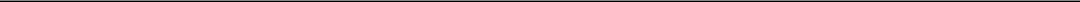 Table of ContentsYou warrant and agree that you will not offer any of the securities issued to you pursuant to this prospectus for resale in Australia within 12 months of those securities being issued unless any such resale offer is exempt from the requirement to issue a disclosure document under section 708 of the Corporations Act.European Economic Area and the United KingdomIn relation to each Relevant State of the European Economic Area and the United Kingdom (each a “Relevant State”), no offer of units which are the subject of this offering has been, or will be, made to the publicin that Relevant State prior to the publication of a prospectus in relation to the units which has been approved by the competent authority in that Relevant State or, where appropriate, approved in another Relevant State and notified to the competent authority in that Relevant State, all in accordance with the Prospectus Regulation), except that offers of units may be made to the public in that Relevant State at any time under the following exemptions under the Prospectus Regulation:to any legal entity which is a qualified investor as defined under the Prospectus Regulation;to fewer than 150 natural or legal persons (other than qualified investors as defined under the Prospectus Regulation), subject to obtaining the prior consent of the underwriters for any such offer; orin any other circumstances falling within Article 1(4) of the Prospectus Regulation,provided that no such offer of units shall require the company or any representative to publish a prospectus pursuant to Article 3 of the Prospectus Regulation or supplement a prospectus pursuant to Article 23 of the Prospectus Regulation.Each person in a Relevant State who initially acquires any units or to whom any offer is made will be deemed to have represented, acknowledged and agreed to and with the company and the underwriters that it is a qualified investor within the meaning of the Prospectus Regulation.In the case of any units being offered to a financial intermediary as that term is used in Article 5(1) of the Prospectus Regulation, each such financial intermediary will be deemed to have represented, acknowledged and agreed that the units acquired by it in the offer have not been acquired on a non-discretionary basis on behalf of, nor have they been acquired with a view to their offer or resale to, persons in circumstances which may give rise to an offer to the public other than their offer or resale in a Relevant State to qualified investors, in circumstances in which the prior consent of the underwriters has been obtained to each such proposed offer or resale.The Company, the underwriters and their affiliates will rely upon the truth and accuracy of the foregoing representations, acknowledgements and agreements.For the purposes of this provision, the expression an “offer to the public” in relation to any units in any Relevant State means the communication in any form and by any means of sufficient information on the terms of the offer and any units to be offered so as to enable an investor to decide to purchase or subscribe for any units, and the expression “Prospectus Regulation” means Regulation (EU) 2017/1129.References to the Prospectus Regulation includes, in relation to the UK, the Prospectus Regulation as it forms part of UK domestic law by virtue of the European Union (Withdrawal) Act 2018.The above selling restriction is in addition to any other selling restrictions set out below.In connection with the offering, Jefferies LLC and BofA Securities, Inc. are not acting for anyone other than the company and will not be responsible to anyone other than the company for providing the protections afforded to their clients nor for providing advice in relation to the offering.Dubai International Financial CentreThis prospectus relates to an Exempt Offer in accordance with the Offered Securities Rules of the Dubai Financial Services Authority (“DFSA”). This prospectus is intended for distribution only to persons of a type specified in the Offered Securities Rules of the DFSA. It must not be delivered to, or relied on by, any other person. The DFSA has no responsibility for reviewing or verifying any documents in connection with Exempt Offers. The DFSA has not approved this prospectus nor taken steps to verify the information set forth herein and has no responsibility for the prospectus.152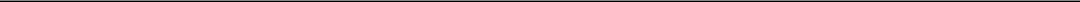 Table of ContentsThe units to which this prospectus relates may be illiquid and/or subject to restrictions on their resale. Prospective purchasers of the units offered should conduct their own due diligence on the units. If you do not understand the contents of this prospectus you should consult an authorized financial advisor.Hong KongNo securities have been offered or sold, and no securities may be offered or sold, in Hong Kong, by means of any document, other than to persons whose ordinary business is to buy or sell shares or debentures, whether as principal or agent; or to “professional investors” as defined in the Securities and Futures Ordinance (Cap. 571) of Hong Kong (“SFO”) and any rules made under that ordinance; or in other circumstances which do not result in the document being a “prospectus” as defined in the Companies Ordinance (Cap. 32) of Hong Kong (“CO”) or which do not constitute an offer or invitation to the public for the purpose of the CO or the SFO. No document, invitation or advertisement relating to the securities has been issued or may be issued or may be in the possession of any person for the purpose of issue (in each case whether in Hong Kong or elsewhere), which is directed at, or the contents of which are likely to be accessed or read by, the public of Hong Kong (except if permitted under the securities laws of Hong Kong) other than with respect to securities which are or are intended to be disposed of only to persons outside Hong Kong or only to “professional investors” as defined in the SFO and any rules made under that Ordinance.This prospectus has not been registered with the Registrar of Companies in Hong Kong. Accordingly, this prospectus may not be issued, circulated or distributed in Hong Kong, and the securities may not be offered for subscription to members of the public in Hong Kong. Each person acquiring the securities will be required, and is deemed by the acquisition of the securities, to confirm that he is aware of the restriction on offers of the securities described in this prospectus and the relevant offering documents and that he is not acquiring, and has not been offered any securities in circumstances that contravene any such restrictions.IsraelThis document does not constitute a prospectus under the Israeli Securities Law, 5728-1968 (the “Israel Securities Law”), and has not been filed with or approved by the Israel Securities Authority. In Israel, this prospectus is being distributed only to, and is directed only at, and any offer of the units is directed only at, (i) a limited number of persons in accordance with the Israeli Securities Law and (ii) investors listed in the first addendum (the “Addendum”), to the Israeli Securities Law, consisting primarily of joint investment in trust funds, provident funds, insurance companies, banks, portfolio managers, investment advisors, members of the Tel Aviv Stock Exchange, underwriters, venture capital funds, entities with equity in excess of NIS 50 million and “qualified individuals,” each as defined in the Addendum (as it may be amended from time to time), collectively referred to as qualified investors (in each case, purchasing for their own account or, where permitted under the Addendum, for the accounts of their clients who are investors listed in the Addendum). Qualified investors are required to submit written confirmation that they fall within the scope of the Addendum, are aware of the meaning of same and agree to it.JapanThe offering has not been and will not be registered under the Financial Instruments and Exchange Law of Japan (Law No. 25 of 1948 of Japan, as amended) (“FIEL”), and the underwriters will not offer or sell any securities, directly or indirectly, in Japan or to, or for the benefit of, any resident of Japan (which term as used herein means any person resident in Japan, including any corporation or other entity organized under the laws of Japan), or to others for re-offering or resale, directly or indirectly, in Japan or to, or for the benefit of, any resident of Japan, except pursuant to an exemption from the registration requirements of, and otherwise in compliance with, the FIEL and any other applicable laws, regulations and ministerial guidelines of Japan.SingaporeThis prospectus has not been and will not be lodged or registered as a prospectus with the Monetary Authority of Singapore. Accordingly, this prospectus and any other document or material in connection with the offer or sale, or invitation for subscription or purchase, of the securities may not be circulated or distributed, nor may the securities be offered or sold, or be made the subject of an invitation for subscription or purchase, whether directly or indirectly, to persons in Singapore other than (i) to an institutional investor under Section 274 of the Securities and Futures Act, Chapter 289 of Singapore (the “SFA”), (ii) to a relevant person pursuant to Section 275(1), or153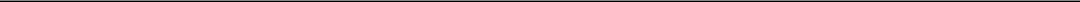 Table of Contentsany person pursuant to Section 275(1A), and in accordance with the conditions specified in Section 275, of the SFA, or (iii) otherwise pursuant to, and in accordance with the conditions of, any other applicable provision of the SFA. Solely for the purposes of its obligations pursuant to Sections 309B(1)(a) and 309B(1)(c) of the SFA, the Company has determined, and hereby notifies all relevant persons (as defined in Section 309A of the SFA) that the units are “prescribed capital markets products” (as defined in the Securities and Futures (Capital Markets Products) Regulations 2018) and “Excluded Investment Products” (as defined in MAS Notice SFA 04-N12: Notice on the Sale of Investment Products and MAS Notice FAA-N16: Notice on Recommendations on Investment Products).Where the securities are subscribed or purchased under Section 275 of the SFA by a relevant person which is:a corporation (which is not an accredited investor (as defined in Section 4A of the SFA)) the sole business of which is to hold investments and the entire share capital of which is owned by one or more individuals, each of whom is an accredited investor; ora trust (where the trustee is not an accredited investor) whose sole purpose is to hold investments and each beneficiary of the trust is an individual who is an accredited investor, securities (as defined in Section 239(1) of the SFA) of that corporation or the beneficiaries’ rights and interest (howsoever described) in that trust shall not be transferred within six months after that corporation or that trust has acquired the securities pursuant to an offer made under Section 275 of the SFA except:to an institutional investor or to a relevant person defined in Section 275(2) of the SFA, or to any person arising from an offer referred to in Section 275(1A) or Section 276(4)(i)(B) of the SFA;where no consideration is or will be given for the transfer;where the transfer is by operation of law;as specified in Section 276(7) of the SFA; oras specified in Regulation 32 of the Securities and Futures (Offers of Investments) (Shares and Debentures) Regulations 2005 of Singapore.SwitzerlandThe securities may not be publicly offered in Switzerland and will not be listed on the SIX Swiss Exchange (“SIX”) or on any other stock exchange or regulated trading facility in Switzerland. This prospectus has been prepared without regard to the disclosure standards for issuance prospectuses under art. 652a or art. 1156 of the Swiss Code of Obligations or the disclosure standards for listing prospectuses under art. 27 ff. of the SIX Listing Rules or the listing rules of any other stock exchange or regulated trading facility in Switzerland. Neither this prospectus nor any other offering or marketing material relating to the securities or the offering may be publicly distributed or otherwise made publicly available in Switzerland.Neither this prospectus nor any other offering or marketing material relating to the offering, the Company or the securities have been or will be filed with or approved by any Swiss regulatory authority. In particular, this prospectus will not be filed with, and the offer of securities will not be supervised by, the Swiss Financial Market Supervisory Authority FINMA, and the offer of securities has not been and will not be authorized under the Swiss Federal Act on Collective Investment Schemes (“CISA”). The investor protection afforded to acquirers of interests in collective investment schemes under the CISA does not extend to acquirers of securities.United KingdomThis prospectus is only being distributed to, and is only directed at, persons in the United Kingdom that are qualified investors within the meaning of Article 2(1)(e) of the Prospectus Directive that are also (i) investment professionals falling within Article 19(5) of the Financial Services and Markets Act 2000 (Financial Promotion) Order 2005, as amended (the “Order”) and/or (ii) high net worth entities falling within Article 49(2)(a) to (d) of the Order and other persons to whom it may lawfully be communicated (each such person being referred to as a “relevant person”).This prospectus and its contents are confidential and should not be distributed, published or reproduced (in whole or in part) or disclosed by recipients to any other persons in the United Kingdom. Any person in the United Kingdom that is not a relevant person should not act or rely on this document or any of its contents.154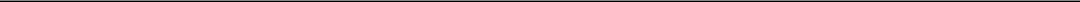 Table of ContentsLEGAL MATTERSEllenoff Grossman & Schole LLP, New York, New York, has passed upon the validity of the securities offered hereby on behalf of us. Certain legal matters will be passed upon on behalf of the underwriters by White & Case LLP, New York.EXPERTSThe financial statements of Live Oak Acquisition Corp. II as of September 1, 2020 and for the period from August 12, 2020 (inception) through September 1, 2020 appearing in this prospectus have been audited by WithumSmith+Brown, PC, independent registered public accounting firm, as set forth in their report thereon, appearing elsewhere in this prospectus, and are included in reliance on the report of such firm given upon their authority as experts in accounting and auditing.WHERE YOU CAN FIND ADDITIONAL INFORMATIONWe have filed with the SEC a registration statement on Form S-1 under the Securities Act with respect to the securities we are offering by this prospectus. This prospectus does not contain all of the information included in the registration statement. For further information about us and our securities, you should refer to the registration statement and the exhibits and schedules filed with the registration statement. Whenever we make reference in this prospectus to any of our contracts, agreements or other documents, the references are materially complete but may not include a description of all aspects of such contracts, agreements or other documents, and you should refer to the exhibits attached to the registration statement for copies of the actual contract, agreement or other document.Upon completion of this offering, we will be subject to the information requirements of the Exchange Act and will file annual, quarterly and current event reports, proxy statements and other information with the SEC. You can read our SEC filings, including the registration statement, over the Internet at the SEC’s website at www.sec.gov.155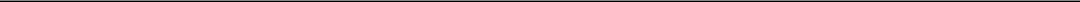 Table of ContentsINDEX TO FINANCIAL STATEMENTSTable of ContentsREPORT OF INDEPENDENT REGISTERED PUBLIC ACCOUNTING FIRMTo the Stockholder and the Board of Directors ofLive Oak Acquisition Corp. IIOpinion on the Financial StatementsWe have audited the accompanying balance sheet of Live Oak Acquisition Corp. II (the “Company”) as of September 1, 2020, the related statements of operations, changes in stockholder’s equity and cash flows for the period from August 12, 2020 (inception) through September 1, 2020, and the related notes (collectively referred to as the “financial statements”). In our opinion, the financial statements present fairly, in all material respects, the financial position of the Company as of September 1, 2020, and the results of its operations and its cash flows for the period from August 12, 2020 (inception) through September 1, 2020, in conformity with accounting principles generally accepted in the United States of America.Basis for OpinionThese financial statements are the responsibility of the Company’s management. Our responsibility is to express an opinion on the Company’s financial statements based on our audit. We are a public accounting firm registered with the Public Company Accounting Oversight Board (United States) (“PCAOB”) and are required to be independent with respect to the Company in accordance with the U.S. federal securities laws and the applicable rules and regulations of the Securities and Exchange Commission and the PCAOB.We conducted our audit in accordance with the standards of the PCAOB. Those standards require that we plan and perform the audit to obtain reasonable assurance about whether the financial statements are free of material misstatement, whether due to error or fraud. The Company is not required to have, nor were we engaged to perform, an audit of its internal control over financial reporting. As part of our audit we are required to obtain an understanding of internal control over financial reporting but not for the purpose of expressing an opinion on the effectiveness of the Company’s internal control over financial reporting. Accordingly, we express no such opinion.Our audit included performing procedures to assess the risks of material misstatement of the financial statements, whether due to error or fraud, and performing procedures that respond to those risks. Such procedures included examining, on a test basis, evidence regarding the amounts and disclosures in the financial statements. Our audit also included evaluating the accounting principles used and significant estimates made by management, as well as evaluating the overall presentation of the financial statements. We believe that our audit provides a reasonable basis for our opinion./s/ WithumSmith+Brown, PCWe have served as the Company’s auditor since 2020.New York, New YorkSeptember 18, 2020F-2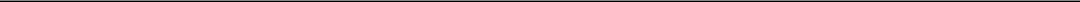 Table of ContentsLIVE OAK ACQUISITION CORP. IIBALANCE SHEETS____________Includes an aggregate of up to 750,000 shares of Class B common stock subject to forfeiture if the over-allotment option is not exercised in full or in part by the underwriters (see Note 5).The accompanying notes are an integral part of these financial statements.F-3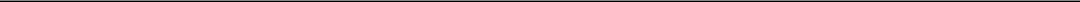 Table of ContentsLIVE OAK ACQUISITION CORP. IISTATEMENTS OF OPERATIONSExcludes an aggregate of up to 750,000 shares of Class B common stock subject to forfeiture if the over-allotment option is not exercised in full or in part by the underwriters (see Note 5).The accompanying notes are an integral part of these financial statements.F-4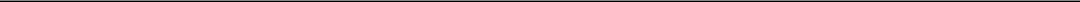 Table of ContentsLIVE OAK ACQUISITION CORP. IISTATEMENTS OF CHANGES IN STOCKHOLDER’S EQUITYFOR THE PERIOD FROM AUGUST 12, 2020 (INCEPTION) THROUGH SEPTEMBER 30, 2020____________Includes an aggregate of up to 750,000 shares of Class B common stock subject to forfeiture if the over-allotment option is not exercised in full or in part by the underwriters (see Note 5).The accompanying notes are an integral part of these financial statements.F-5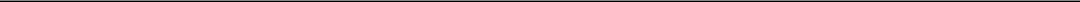 Table of ContentsLIVE OAK ACQUISITION CORP. IISTATEMENTS OF CASH FLOWSThe accompanying notes are an integral part of these financial statements.F-6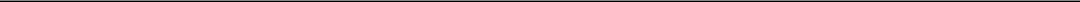 Table of ContentsLIVE OAK ACQUISITION CORP. IINOTES TO FINANCIAL STATEMENTSNOTE 1 — DESCRIPTION OF ORGANIZATION AND BUSINESS OPERATIONSLive Oak Acquisition Corp. II (the “Company”) was incorporated in Delaware on August 12, 2020. The Company was formed for the purpose of effecting a merger, capital stock exchange, asset acquisition, stock purchase, reorganization or similar business combination with one or more businesses (the “Business Combination”).The Company is not limited to a particular industry or sector for purposes of consummating a Business Combination. The Company is an early stage and emerging growth company and, as such, the Company is subject to all of the risks associated with early stage and emerging growth companies.As of September 30, 2020, the Company had not commenced any operations. All activity for the period from August 12, 2020 (inception) through September 30, 2020 relates to the Company’s formation and the proposed initial public offering (“Proposed Public Offering”), which is described below. The Company will not generate any operating revenues until after the completion of its initial Business Combination, at the earliest. The Company will generate non-operating income in the form of interest income from the proceeds derived from the Proposed Public Offering. The Company has selected December 31 as its fiscal year end.The Company’s ability to commence operations is contingent upon obtaining adequate financial resources through a Proposed Public Offering of 20,000,000 units (the “Units” and, with respect to the Class A common stock included in the Units being offered, the “Public Shares”) at $10.00 per Unit (or 23,000,000 Units if the underwriters’ over-allotment option is exercised in full), which is discussed in Note 3, and the sale of 4,266,667 warrants (or 4,666,667 warrants if the underwriters’ over-allotment option is exercised on full) (the “Private Placement Warrants”) at a price of $1.50 per Private Placement Warrant in a private placement to Live Oak Sponsor Partners II, LLC (the “Sponsor”), that will close simultaneously with the Proposed Public Offering.The Company’s management has broad discretion with respect to the specific application of the net proceeds of the Proposed Public Offering and the sale of Private Placement Warrants, although substantially all of the net proceeds are intended to be applied generally toward consummating a Business Combination. There is no assurance that the Company will be able to complete a Business Combination successfully. The Company must complete one or more initial Business Combinations with one or more operating businesses or assets with a fair market value equal to at least 80% of the net assets held in the Trust Account (as defined below) (net of amounts disbursed for working capital purposes, if permitted, and excluding deferred underwriting commissions). The Company will only complete a Business Combination if the post-transaction company owns or acquires 50% or more of the outstanding voting securities of the target or otherwise acquires a controlling interest in the target business sufficient for it not to be required to register as an investment company under the Investment Company Act of 1940, as amended (the “Investment Company Act”). Upon the closing of the Proposed Public Offering, management has agreed that an amount equal to at least $10.00 per Unit sold in the Proposed Public Offering, including proceeds of the Private Placement Warrants, will be held in a trust account (“Trust Account”), located in the United States and invested only in U.S. government securities, within the meaning set forth in Section 2(a)(16) of the Investment Company Act, with a maturity of 185 days or less or in any open-ended investment company that holds itself out as a money market fund selected by the Company meeting certain conditions of Rule 2a-7 of the Investment Company Act, as determined by the Company, until the earlier of: (i) the completion of a Business Combination and (ii) the distribution of the funds held in the Trust Account, as described below.The Company will provide the holders of the outstanding Public Shares (the “Public Stockholders”) with the opportunity to redeem all or a portion of their Public Shares upon the completion of a Business Combination either (i) in connection with a stockholder meeting called to approve the Business Combination or (ii) by means of a tender offer. The decision as to whether the Company will seek stockholder approval of a Business Combination or conduct a tender offer will be made by the Company. The Public Stockholders will be entitled to redeem their Public Shares for a pro rata portion of the amount then in the Trust Account (initially anticipated to be $10.00 per Public Share, plus any pro rata interest then in the Trust Account, net of taxes payable). There will be no redemption rights upon the completion of a Business Combination with respect to the Company’s warrants. The Public Shares subject to redemption will be recorded at a redemption value and classified as temporary equity upon the completion of the Proposed Public Offering in accordance with the Accounting Standards Codification (“ASC”) Topic 480 “Distinguishing Liabilities from Equity.”F-7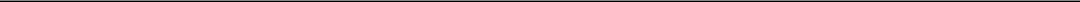 Table of ContentsLIVE OAK ACQUISITION CORP. IINOTES TO FINANCIAL STATEMENTSNOTE 1 — DESCRIPTION OF ORGANIZATION AND BUSINESS OPERATIONS (cont.)The Company will only proceed with a Business Combination if the Company has net tangible assets of at least $ 5,000,001 following any related redemptions and, if the Company seeks stockholder approval, a majority of the shares voted are voted in favor of the Business Combination. If a stockholder vote is not required by applicable law or stock exchange listing requirements and the Company does not decide to hold a stockholder vote for business or other reasons, the Company will, pursuant to its Amended and Restated Certificate of Incorporation (the “Certificate of Incorporation”), conduct the redemptions pursuant to the tender offer rules of the U.S. Securities and Exchange Commission (“SEC”) and file tender offer documents with the SEC prior to completing a Business Combination. If, however, stockholder approval of the transaction is required by applicable law or stock exchange listing requirements, or the Company decides to obtain stockholder approval for business or other reasons, the Company will offer to redeem shares in conjunction with a proxy solicitation pursuant to the proxy rules and not pursuant to the tender offer rules. If the Company seeks stockholder approval in connection with a Business Combination, the Sponsor has agreed to vote its Founder Shares (as defined in Note 5) and any Public Shares purchased during or after the Proposed Public Offering in favor of approving a Business Combination. Additionally, each Public Stockholder may elect to redeem their Public Shares without voting, and if they do vote, irrespective of whether they vote for or against the proposed transaction.Notwithstanding the foregoing, if the Company seeks stockholder approval of a Business Combination and it does not conduct redemptions pursuant to the tender offer rules, the Certificate of Incorporation will provide that a Public Stockholder, together with any affiliate of such stockholder or any other person with whom such stockholder is acting in concert or as a “group” (as defined under Section 13 of the Securities Exchange Act of 1934, as amended (the “Exchange Act”)), will be restricted from redeeming its shares with respect to more than an aggregate of 15% of the Public Shares, without the prior consent of the Company.The Sponsor has agreed (a) to waive its redemption rights with respect to the Founder Shares and Public Shares held by it in connection with the completion of a Business Combination and (b) not to propose an amendment to the Certificate of Incorporation (i) to modify the substance or timing of the Company’s obligation to allow redemptions in connection with a Business Combination or to redeem 100% of its Public Shares if the Company does not complete a Business Combination within the Combination Period (as defined below) or (ii) with respect to any other provision relating to stockholders’ rights or pre-business combination activity, unless the Company provides the Public Stockholders with the opportunity to redeem their Public Shares in conjunction with any such amendment.If the Company has not completed a Business Combination within 24 months from the closing of the Proposed Public Offering (the “Combination Period”), the Company will (i) cease all operations except for the purpose of winding up, (ii) as promptly as reasonably possible but not more than ten business days thereafter, redeem the Public Shares, at a per-share price, payable in cash, equal to the aggregate amount then on deposit in the Trust Account, including interest earned on the funds held in the Trust Account and not previously released to pay taxes (less up to $100,000 of interest to pay dissolution expenses), divided by the number of then outstanding Public Shares, which redemption will completely extinguish Public Stockholders’ rights as stockholders (including the right to receive further liquidating distributions, if any), and (iii) as promptly as reasonably possible following such redemption, subject to the approval of the Company’s remaining stockholders and the Company’s board of directors, dissolve and liquidate, subject in each case to the Company’s obligations under Delaware law to provide for claims of creditors and the requirements of other applicable law. There will be no redemption rights or liquidating distributions with respect to the Company’s warrants, which will expire worthless if the Company fails to complete a Business Combination within the Combination Period.The Sponsor has agreed to waive its liquidation rights with respect to the Founder Shares if the Company fails to complete a Business Combination within the Combination Period. However, if the Sponsor acquires Public Shares in or after the Proposed Public Offering, such Public Shares will be entitled to liquidating distributions from the Trust Account if the Company fails to complete a Business Combination within the Combination Period. The underwriters have agreed to waive their rights to their deferred underwriting commission (see Note 6) held in the Trust Account in the event the Company does not complete a Business Combination within the Combination Period and, in suchF-8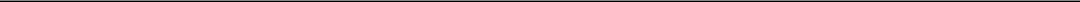 Table of ContentsLIVE OAK ACQUISITION CORP. IINOTES TO FINANCIAL STATEMENTSNOTE 1 — DESCRIPTION OF ORGANIZATION AND BUSINESS OPERATIONS (cont.)event, such amounts will be included with the other funds held in the Trust Account that will be available to fund the redemption of the Public Shares. In the event of such distribution, it is possible that the per share value of the assets remaining available for distribution will be less than the Proposed Public Offering price per Unit ($10.00).In order to protect the amounts held in the Trust Account, the Sponsor has agreed to be liable to the Company if and to the extent any claims by a third party for services rendered or products sold to the Company, or a prospective target business with which the Company has discussed entering into a transaction agreement, reduce the amount of funds in the Trust Account to below the lesser of (i) $10.00 per Public Share and (ii) the actual amount per Public Share held in the Trust Account as of the date of the liquidation of the Trust Account, if less than $ 10.00 per public Share due to reductions in the value of the trust assets, less taxes payable, provided that such liability will not apply to any claims by a third party or prospective target business who executed a waiver of any and all rights to monies held in the Trust Account nor will it apply to any claims under the Company’s indemnity of the underwriters of the Proposed Public Offering against certain liabilities, including liabilities under the Securities Act of 1933, as amended (the “Securities Act”). Moreover, in the event that an executed waiver is deemed to be unenforceable against a third party, the Sponsor will not be responsible to the extent of any liability for such third-party claims. The Company will seek to reduce the possibility that the Sponsor will have to indemnify the Trust Account due to claims of creditors by endeavoring to have all vendors, service providers (except for the Company’s independent registered public accounting firm), prospective target businesses and other entities with which the Company does business, execute agreements with the Company waiving any right, title, interest or claim of any kind in or to monies held in the Trust Account.NOTE 2 — SUMMARY OF SIGNIFICANT ACCOUNTING POLICIESBasis of PresentationThe accompanying audited financial statements are presented in conformity with accounting principles generally accepted in the United States of America (“GAAP”) and pursuant to the rules and regulations of the SEC. The accompanying unaudited financial statements include all adjustments, consisting of a normal recurring nature, which are necessary for a fair presentation of the financial position, operating results and cash flows for the period presented. The interim results for the period from August 12, 2020 (inception) through September 30, 2020 are not necessarily indicative of the results to be expected for the period ending December 31, 2020 or for any future interim periods.The Company does not have sufficient liquidity to meet its anticipated obligations over the next year from the date of issuance of these financial statements. In connection with the Company’s assessment of going concern considerations in accordance with Accounting Standards Update (“ASU”) 2014-15, “Disclosures of Uncertainties about an Entity’s Ability to Continue as a Going Concern,” management has determined that the Company has access to funds from the Sponsor that are sufficient to fund the working capital needs of the Company until the earlier of the consummation of the Proposed Public Offering or one year from the date of issuance of these financial statements.Emerging Growth CompanyThe Company is an “emerging growth company,” as defined in Section 2(a) of the Securities Act of 1933, as amended (the “Securities Act”), as modified by the Jumpstart Our Business Startups Act of 2012 (the “JOBS Act”), and it may take advantage of certain exemptions from various reporting requirements that are applicable to other public companies that are not emerging growth companies including, but not limited to, not being required to comply with the independent registered public accounting firm attestation requirements of Section 404 of the Sarbanes-Oxley Act, reduced disclosure obligations regarding executive compensation in its periodic reports and proxy statements, and exemptions from the requirements of holding a nonbinding advisory vote on executive compensation and stockholder approval of any golden parachute payments not previously approved.F-9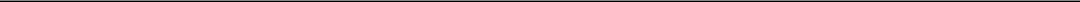 Table of ContentsLIVE OAK ACQUISITION CORP. IINOTES TO FINANCIAL STATEMENTSNOTE 2 — SUMMARY OF SIGNIFICANT ACCOUNTING POLICIES (cont.)Further, Section 102(b)(1) of the JOBS Act exempts emerging growth companies from being required to comply with new or revised financial accounting standards until private companies (that is, those that have not had a Securities Act registration statement declared effective or do not have a class of securities registered under the Exchange Act) are required to comply with the new or revised financial accounting standards. The JOBS Act provides that a company can elect to opt out of the extended transition period and comply with the requirements that apply to non-emerging growth companies but any such election to opt out is irrevocable. The Company has elected not to opt out of such extended transition period which means that when a standard is issued or revised and it has different application dates for public or private companies, the Company, as an emerging growth company, can adopt the new or revised standard at the time private companies adopt the new or revised standard. This may make comparison of the Company’s financial statements with another public company which is neither an emerging growth company nor an emerging growth company which has opted out of using the extended transition period difficult or impossible because of the potential differences in accounting standards used.Use of EstimatesThe preparation of financial statements in conformity with GAAP requires the Company’s management to make estimates and assumptions that affect the reported amounts of assets and liabilities and disclosure of contingent assets and liabilities at the date of the financial statements and the reported amounts of expenses during the reporting periods.Making estimates requires management to exercise significant judgment. It is at least reasonably possible that the estimate of the effect of a condition, situation or set of circumstances that existed at the date of the financial statements, which management considered in formulating its estimate, could change in the near term due to one or more future confirming events. Accordingly, the actual results could differ significantly from those estimates.Deferred Offering CostsDeferred offering costs consist of legal, accounting and other costs incurred through the balance sheet date that are directly related to the Proposed Public Offering and that will be charged to stockholder’s equity upon the completion of the Proposed Public Offering. Should the Proposed Public Offering prove to be unsuccessful, these deferred costs, as well as additional expenses to be incurred, will be charged to operations.Income TaxesThe Company follows the asset and liability method of accounting for income taxes under ASC 740, “Income Taxes.” Deferred tax assets and liabilities are recognized for the estimated future tax consequences attributable to differences between the financial statements carrying amounts of existing assets and liabilities and their respective tax bases. Deferred tax assets and liabilities are measured using enacted tax rates expected to apply to taxable income in the years in which those temporary differences are expected to be recovered or settled. The effect on deferred tax assets and liabilities of a change in tax rates is recognized in income in the period that included the enactment date. Valuation allowances are established, when necessary, to reduce deferred tax assets to the amount expected to be realized.ASC 740 prescribes a recognition threshold and a measurement attribute for the financial statement recognition and measurement of tax positions taken or expected to be taken in a tax return. For those benefits to be recognized, a tax position must be more likely than not to be sustained upon examination by taxing authorities. The Company recognizes accrued interest and penalties related to unrecognized tax benefits as income tax expense. There were no unrecognized tax benefits and no amounts accrued for interest and penalties as of September 30, 2020 and September 1, 2020. The Company is currently not aware of any issues under review that could result in significant payments, accruals or material deviation from its position. The Company is subject to income tax examinations by major taxing authorities since inception.F-10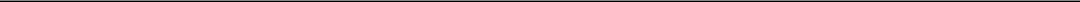 Table of ContentsLIVE OAK ACQUISITION CORP. IINOTES TO FINANCIAL STATEMENTSNOTE 2 — SUMMARY OF SIGNIFICANT ACCOUNTING POLICIES (cont.)The provision for income taxes was deemed to be de minimis for the period from August 12, 2020 (inception) through September 30, 2020 and September 1, 2020. The Company’s deferred tax assets were deemed to be de minimis as of September 30, 2020 and September 1, 2020.Net Loss per Common ShareNet loss per share is computed by dividing net loss by the weighted average number of shares of common stock outstanding during the period, excluding shares of common stock subject to forfeiture by the Sponsor. Weighted average shares were reduced for the effect of an aggregate of 750,000 shares of Class B common stock that are subject to forfeiture if the over-allotment option is not exercised by the underwriters (see Note 6). At September 30, 2020 and September 1, 2020, the Company did not have any dilutive securities and other contracts that could, potentially, be exercised or converted into shares of common stock and then share in the earnings of the Company. As a result, diluted loss per share is the same as basic loss per share for the periods presented.Concentration of Credit RiskFinancial instruments that potentially subject the Company to concentrations of credit risk consist of a cash account in a financial institution, which, at times, may exceed the Federal Depository Insurance Coverage of $250,000. The Company has not experienced losses on this account and management believes the Company is not exposed to significant risks on such account.Fair Value of Financial InstrumentsThe fair value of the Company’s assets and liabilities, which qualify as financial instruments under ASC 820, “Fair Value Measurement,” approximates the carrying amounts represented in the balance sheet, primarily due to their short-term nature.Recent Accounting StandardsManagement does not believe that any recently issued, but not yet effective, accounting standards, if currently adopted, would have a material effect on the Company’s financial statements.NOTE 3 — PROPOSED PUBLIC OFFERINGPursuant to the Proposed Public Offering, the Company intends to offer for sale 20,000,000 Units (or 23,000,000 Units if the underwriters’ over-allotment option is exercised in full) at a price of $10.00 per Unit. Each Unit will consist of one share of Class A common stock and one-third of one redeemable warrant (“Public Warrant”). Each whole Public Warrant will entitle the holder to purchase one share of Class A common stock at a price of $11.50 per share, subject to adjustment (see Note 7).NOTE 4 — PRIVATE PLACEMENTThe Sponsor has agreed to purchase an aggregate of 4,266,667 Private Placement Warrants (or 4,666,667 Private Placement Warrants if the underwriters’ over-allotment is exercised in full) at a price of $1.50 per Private Placement Warrant ($6,400,000, or an aggregate of $7,000,000 if the underwriters’ over-allotment is exercised in full) from the Company in a private placement that will occur simultaneously with the closing of the Proposed Public Offering. Each Private Placement Warrant is exercisable to purchase one share of Class A common stock at a price of $11.50 per share, subject to adjustment (see Note 7). The proceeds from the sale of the Private Placement Warrants will be added to the net proceeds from the Proposed Public Offering held in the Trust Account. If the Company does not complete a Business Combination within the Combination Period, the proceeds from the sale of the Private Placement Warrants held in the Trust Account will be used to fund the redemption of the Public Shares (subject to the requirements of applicable law) and the Private Placement Warrants will expire worthless.F-11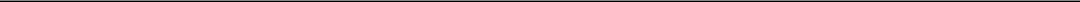 Table of ContentsLIVE OAK ACQUISITION CORP. IINOTES TO FINANCIAL STATEMENTSNOTE 5 — RELATED PARTIESFounder SharesOn September 1, 2020, the Sponsor purchased 5,750,000 shares (the “Founder Shares”) of Class B common stock for an aggregate price of $25,000. The Founder Shares include an aggregate of up to 750,000 Class B shares subject to forfeiture to the extent that the underwriters’ over-allotment is not exercised in full or in part, so that the number of Founder Shares will equal, on an as-converted basis, approximately 20% of the Company’s issued and outstanding common stock after the Proposed Public Offering.The Sponsor has agreed, subject to limited exceptions, not to transfer, assign or sell any of the Founder Shares until the earlier to occur of: (A) one year after the completion of a Business Combination and (B) subsequent to a Business Combination, (x) if the reported closing price of the Class A common stock equals or exceeds $12.00 per share (as adjusted for stock splits, stock capitalizations, reorganizations, recapitalizations and the like) for any 20 trading days within any 30-trading day period commencing at least 150 days after a Business Combination, or (y) the date on which the Company completes a liquidation, merger, capital stock exchange or other similar transaction that results in all of the Public Stockholders having the right to exchange their shares of common stock for cash, securities or other property.Promissory Note — Related PartyOn August 12, 2020, the Sponsor issued an unsecured promissory note to the Company (the “Promissory Note”), pursuant to which the Company may borrow up to an aggregate principal amount of $300,000. The Promissory Note is non-interest bearing and payable on the earlier of (i) March 31, 2021 or (ii) the consummation of the Proposed Public Offering. As of September 30, 2020 and September 1, 2020, there was $105,000 and $0, respectively, outstanding under the Promissory Note.Administrative Support AgreementThe Company entered into an agreement, commencing on September 1, 2020 through the earlier of the Company’s consummation of a Business Combination and its liquidation, to pay the Sponsor a total of $15,000 per month for office space, utilities and secretarial and administrative support services.Related Party LoansIn order to finance transaction costs in connection with a Business Combination, the Sponsor or an affiliate of the Sponsor, or certain of the Company’s officers and directors may, but are not obligated to, loan the Company funds as may be required (“Working Capital Loans”). If the Company completes a Business Combination, the Company would repay the Working Capital Loans out of the proceeds of the Trust Account released to the Company. Otherwise, the Working Capital Loans would be repaid only out of funds held outside the Trust Account. In the event that a Business Combination does not close, the Company may use a portion of proceeds held outside the Trust Account to repay the Working Capital Loans, but no proceeds held in the Trust Account would be used to repay the Working Capital Loans. Except for the foregoing, the terms of such Working Capital Loans, if any, have not been determined and no written agreements exist with respect to such loans. The Working Capital Loans would either be repaid upon consummation of a Business Combination, without interest, or, at the lender’s discretion, up to $1,500,000 of such Working Capital Loans may be convertible into warrants of the post-Business Combination entity at a price of $1.50 per warrant. The warrants would be identical to the Private Placement Warrants. As of September 30, 2020 and September 1, 2020, there was no outstanding balance under the working capital loans.F-12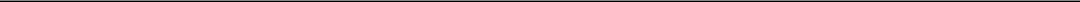 Table of ContentsLIVE OAK ACQUISITION CORP. IINOTES TO FINANCIAL STATEMENTSNOTE 6 — COMMITMENTS AND CONTINGENCIESRisks and UncertaintiesManagement continues to evaluate the impact of the COVID-19 pandemic on the industry and has concluded that while it is reasonably possible that the virus could have a negative effect on the Company’s financial position, results of its operations, close of the Proposed Public Offering and/or search for a target company, the specific impact is not readily determinable as of the date of these financial statements. The financial statements do not include any adjustments that might result from the outcome of this uncertainty.Registration RightsThe holders of the Founder Shares, Private Placement Warrants and warrants that may be issued upon conversion of Working Capital Loans (and any Class A common stock issuable upon the exercise of the Private Placement Warrants and warrants that may be issued upon conversion of Working Capital Loans and upon conversion of the Founder Shares) will have registration rights to require the Company to register a sale of any securities held by them pursuant to a registration rights agreement to be signed prior to or on the effective date of the Proposed Public Offering. These holders of these securities will be entitled to make up to three demands, excluding short form registration demands, that the Company register such securities for sale under the Securities Act. In addition, these holders will have “piggy-back” registration rights to include their securities in other registration statements filed by the Company, subject to certain limitations. The registration rights agreement does not contain liquidating damages or other cash settlement provisions resulting from delays in registering the Company’s securities. The Company will bear the expenses incurred in connection with the filing of any such registration statements.Underwriting AgreementThe Company will grant the underwriters a 45-day option from the date of Proposed Public Offering to purchase up to 3,000,000 additional Units to cover over-allotments, if any, at the Proposed Public Offering price less the underwriting discounts and commissions.The underwriters will be entitled to a cash underwriting discount of $0.20 per Unit, or $4,000,000 in the aggregate (or $4,600,000 in the aggregate if the underwriters’ over-allotment option is exercised in full), payable upon the closing of the Proposed Public Offering. In addition, the underwriters will be entitled to a deferred fee of $0.35 per Unit, or $7,000,000 in the aggregate (or $8,050,000 in the aggregate if the underwriters’ over-allotment option is exercised in full). The deferred fee will become payable to the underwriters from the amounts held in the Trust Account solely in the event that the Company completes a Business Combination, subject to the terms of the underwriting agreement.NOTE 7 — STOCKHOLDER’S EQUITYPreferred Stock — The Company is authorized to issue 1,000,000 shares of preferred stock with a par value of $0.0001 per share with such designations, voting and other rights and preferences as may be determined from time to time by the Company’s board of directors. At September 30, 2020 and September 1, 2020, there were no shares of preferred stock issued or outstanding.Class A Common Stock — The Company is authorized to issue 100,000,000 shares of Class A common stock with a par value of $0.0001 per share. Holders of Class A common stock are entitled to one vote for each share. At September 30, 2020 and September 1, 2020, there were no shares of Class A common stock issued or outstanding.Class B Common Stock — The Company is authorized to issue 10,000,000 shares of Class B common stock with a par value of $0.0001 per share. Holders of Class B common stock are entitled to one vote for each share. At September 30, 2020 and September 1, 2020, there were 5,750,000 shares of Class B common stock issued and outstanding, of which an aggregate of up to 750,000 shares of Class B common stock are subject to forfeiture to the extent that the underwriters’ over-allotment option is not exercised in full or in part so that the number of Founder Shares will equal 20% of the Company’s issued and outstanding common stock after the Proposed Public Offering.F-13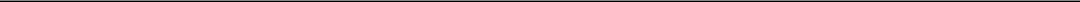 Table of ContentsLIVE OAK ACQUISITION CORP. IINOTES TO FINANCIAL STATEMENTSNOTE 7 — STOCKHOLDER’S EQUITY (cont.)Holders of Class A common stock and holders of Class B common stock will vote together as a single class on all matters submitted to a vote of our shareholders except as otherwise required by law.The shares of Class B common stock will automatically convert into Class A common stock at the time of a Business Combination on a one-for-one basis, subject to adjustment. In the case that additional shares of Class A common stock or equity-linked securities are issued or deemed issued in connection with a Business Combination, the number of shares of Class A common stock issuable upon conversion of all Founder Shares will equal, in the aggregate, on an as-converted basis, 20% of the sum of the total number of all shares of common stock outstanding upon the completion of the Proposed Public Offering, plus the total number of shares of Class A common stock issued, or deemed issued or issuable upon conversion or exercise of any equity-linked securities or rights issued or deemed issued, by the Company in connection with or in relation to the consummation of a Business Combination, excluding any shares of Class A common stock or equity-linked securities exercisable for or convertible into shares of Class A common stock issued, or to be issued, to any seller in a Business Combination and any private placement-equivalent warrants issued to the Sponsor, officers or directors upon conversion of Working Capital Loans; provided that such conversion of Founder Shares will never occur on a less than one for one basis.Warrants — Public Warrants may only be exercised for a whole number of shares. No fractional warrants will be issued upon separation of the Units and only whole warrants will trade. The Public Warrants will become exercisable on the later of (a) 30 days after the completion of a Business Combination and (b) 12 months from the closing of the Proposed Public Offering. The Public Warrants will expire five years after the completion of a Business Combination or earlier upon redemption or liquidation.The Company will not be obligated to deliver any shares of Class A common stock pursuant to the exercise of a warrant and will have no obligation to settle such warrant exercise unless a registration statement under the Securities Act covering the issuance of the shares of Class A common stock underlying the warrants is then effective and a prospectus relating thereto is current, subject to the Company satisfying its obligations with respect to registration. No warrant will be exercisable and the Company will not be obligated to issue shares of Class A common stock upon exercise of a warrant unless Class A common stock issuable upon such warrant exercise has been registered, qualified or deemed to be exempt under the securities laws of the state of residence of the registered holder of the warrants.The Company has agreed that as soon as practicable, but in no event later than 15 business days after the closing of a Business Combination, the Company will use its best efforts to file with the SEC a registration statement registering the issuance of the shares of Class A common stock issuable upon exercise of the warrants, to cause such registration statement to become effective and to maintain a current prospectus relating to those shares of Class A common stock until the warrants expire or are redeemed, as specified in the warrant agreement. If a registration statement covering the shares of Class A common stock issuable upon exercise of the warrants is not effective by the60th business day after the closing of a Business Combination or within a specified period following the consummation of a Business Combination, warrant holders may, until such time as there is an effective registration statement and during any period when the Company shall have failed to maintain an effective registration statement, exercise warrants on a “cashless basis” pursuant to the exemption provided by Section 3(a)(9) of the Securities Act; provided that such exemption is available. If that exemption, or another exemption, is not available, holders will not be able to exercise their warrants on a cashless basis.Redemption of Warrants When the Price per Share of Class A Common Stock Equals or Exceeds $18.00 — Once the warrants become exercisable, the Company may redeem the outstanding Public Warrants:in whole and not in part;at a price of $0.01 per Public Warrant;upon not less than 30 days’ prior written notice of redemption to each warrant holder; andF-14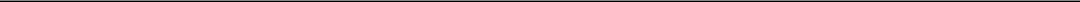 Table of ContentsLIVE OAK ACQUISITION CORP. IINOTES TO FINANCIAL STATEMENTSNOTE 7 — STOCKHOLDER’S EQUITY (cont.)if, and only if, the reported closing price of the Class A common stock equals or exceeds $18.00 per share (as adjusted for stock splits, stock dividends, reorganizations, recapitalizations and the like) for any 20 trading days within a 30-trading day period ending three business days before the Company sends the notice of redemption to the warrant holders.If and when the warrants become redeemable by the Company, the Company may exercise its redemption right even if it is unable to register or qualify the underlying securities for sale under all applicable state securities laws.Redemption of Warrants When the Price per Share of Class A Common Stock Equals or Exceeds $10.00 — Once the warrants become exercisable, the Company may redeem the outstanding warrants:in whole and not in part;at $0.10 per warrant upon a minimum of 30 days’ prior written notice of redemption provided that holders will be able to exercise their warrants on a cashless basis prior to redemption and receive that number of shares based on the redemption date and the fair market value of the Class A common stock;if, and only if, the closing price of the Class A common stock equals or exceeds $10.00 per public share (as adjusted) for any 20 trading days within the 30-trading day period ending three trading days before the Company sends the notice of redemption to the warrant holders; andif the closing price of the Class A common stock for any 20 trading days within a 30-trading day period ending three trading days before the Company sends notice of redemption to the warrant holders is less than $18.00 per share (as adjusted), the Private Placement Warrants must also be concurrently called for redemption on the same terms as the outstanding Public Warrants, as described above.If the Company calls the Public Warrants for redemption, management will have the option to require all holders that wish to exercise the Public Warrants to do so on a “cashless basis,” as described in the warrant agreement. The exercise price and number of shares of Class A common stock issuable upon exercise of the warrants may be adjusted in certain circumstances including in the event of a stock dividend, or recapitalization, reorganization, merger or consolidation. However, except as described below, the warrants will not be adjusted for issuance of Class A common stock at a price below its exercise price. Additionally, in no event will the Company be required to net cash settle the warrants. If the Company is unable to complete a Business Combination within the Combination Period and the Company liquidates the funds held in the Trust Account, holders of warrants will not receive any of such funds with respect to their warrants, nor will they receive any distribution from the Company’s assets held outside of the Trust Account with the respect to such warrants. Accordingly, the warrants may expire worthless.In addition, if (x) the Company issues additional shares of Class A common stock or equity-linked securities for capital raising purposes in connection with the closing of a Business Combination at an issue price or effective issue price of less than $9.20 per share of Class A common stock (with such issue price or effective issue price to be determined in good faith by the Company’s board of directors, and, in the case of any such issuance to the Sponsor or its affiliates, without taking into account any Founder Shares held by the Sponsor or its affiliates, as applicable, prior to such issuance) (the “Newly Issued Price”), (y) the aggregate gross proceeds from such issuances represent more than 60% of the total equity proceeds, and interest thereon, available for the funding of a Business Combination on the date of the completion of a Business Combination (net of redemptions), and (z) the volume weighted average trading price of the Company’s Class A common stock during the 20 trading day period starting on the trading day after the day on which the Company completes a Business Combination (such price, the “Market Value”) is below $9.20 per share, the exercise price of the warrants will be adjusted (to the nearest cent) to be equal to 115% of the higher of the Market Value and the Newly Issued Price, and the $18.00 per share redemption trigger price will be adjusted (to the nearest cent) to be equal to 180% of the higher of the Market Value and the Newly Issued Price, and the $10.00 per share redemption trigger price will be adjusted (to the nearest cent) to be equal to the higher of the Market Value and the Newly Issued Price.F-15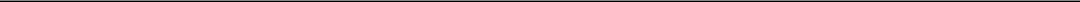 Table of ContentsLIVE OAK ACQUISITION CORP. IINOTES TO FINANCIAL STATEMENTSNOTE 7 — STOCKHOLDER’S EQUITY (cont.)The Private Placement Warrants will be identical to the Public Warrants underlying the Units being sold in the Proposed Public Offering, except that the Private Placement Warrants and the Class A ordinary shares issuable upon the exercise of the Private Placement Warrants will not be transferable, assignable or saleable until 30 days after the completion of a Business Combination, subject to certain limited exceptions. Additionally, the Private Placement Warrants will be exercisable on a cashless basis and be non-redeemable, except as described above, so long as they are held by the initial purchasers or their permitted transferees. If the Private Placement Warrants are held by someone other than the initial purchasers or their permitted transferees, the Private Placement Warrants will be redeemable by the Company and exercisable by such holders on the same basis as the Public Warrants.NOTE 8 — SUBSEQUENT EVENTSThe Company evaluated subsequent events and transactions that occurred after September 1, 2020, the balance sheet date, up to September 18, 2020, the date that the audited financial statements were available to be issued. The Company also evaluated subsequent events and transactions that occurred after September 30, 2020, the balance sheet date, up to November 4, 2020, the date the unaudited interim financial statements were available to be issued. Based upon this review, the Company did not identify any subsequent events that would have required adjustment or disclosure in the financial statements.F-16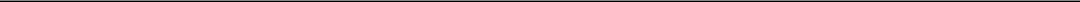 Table of Contents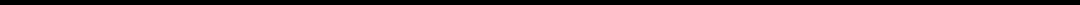 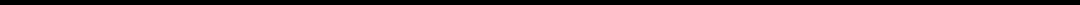 20,000,000 UnitsLive Oak Acquisition Corp. II____________________________________PRELIMINARY PROSPECTUS____________________________________Book-Running ManagersJefferiesBofA Securities, 2020Until	, 2020, all dealers that buy, sell or trade our common stock, whether or not participatingin this offering, may be required to deliver a prospectus. This is in addition to the dealers’ obligation to deliver a prospectus when acting as underwriters and with respect to their unsold allotments or subscriptions.We have not, and the underwriter has not, authorized anyone to provide you with any information or to make any representatives other than contained in this prospectus. We and the underwriter take no responsibility for, and can provide no assurance as to the reliability of, any other information that others may provide you. We are not, and the underwriter is not, making an offer to sell securities in any jurisdiction where the offer or sale is not permitted. You should not assume that the information contained in this prospectus is accurate as of any date other than the date on the front of this prospectus.No dealer, salesperson or any other person is authorized to give any information or make any representations in connection with this offering other than those contained in this prospectus and, if given or made, the information or representations must not be relied upon as having been authorized by us. This prospectus does not constitute an offer to sell or a solicitation of an offer to buy any security other than the securities offered by this prospectus, or an offer to sell or a solicitation of an offer to buy any securities by anyone in any jurisdiction in which the offer or solicitation is not authorized or is unlawful.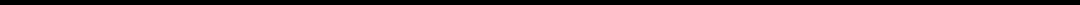 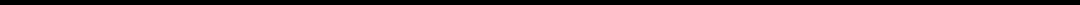 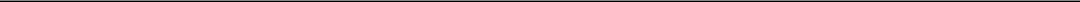 Table of ContentsPART IIINFORMATION NOT REQUIRED IN PROSPECTUSItem 13. Other Expenses of Issuance and Distribution.The estimated expenses payable by us in connection with the offering described in this registration statement (other than the underwriting discount and commissions) will be as follows:____________This amount represents the approximate amount of annual director and officer liability insurance premiums the registrant anticipates paying following the completion of its initial public offering and until it completes an initial business combination.Item 14. Indemnification of Directors and officers.Our amended and restated certificate of incorporation will provide that all of our directors, officers, employees and agents shall be entitled to be indemnified by us to the fullest extent permitted by Section 145 of the DGCL. Section 145 of the Delaware General Corporation Law concerning indemnification of officers, directors, employees and agents is set forth below.Section 145. Indemnification of officers, directors, employees and agents; insurance.A corporation shall have power to indemnify any person who was or is a party or is threatened to be made a party to any threatened, pending or completed action, suit or proceeding, whether civil, criminal, administrative or investigative (other than an action by or in the right of the corporation) by reason of the fact that the person is or was a director, officer, employee or agent of the corporation, or is or was serving at the request of the corporation as a director, officer, employee or agent of another corporation, partnership, joint venture, trust or other enterprise, against expenses (including attorneys’ fees), judgments, fines and amounts paid in settlement actually and reasonably incurred by the person in connection with such action, suit or proceeding if the person acted in good faith and in a manner the person reasonably believed to be in or not opposed to the best interests of the corporation, and, with respect to any criminal action or proceeding, had no reasonable cause to believe the person’s conduct was unlawful. The termination of any action, suit or proceeding by judgment, order, settlement, conviction, or upon a plea of nolo contendere or its equivalent, shall not, of itself, create a presumption that the person did not act in good faith and in a manner which the person reasonably believed to be in or not opposed to the best interests of the corporation, and, with respect to any criminal action or proceeding, had reasonable cause to believe that the person’s conduct was unlawful.A corporation shall have power to indemnify any person who was or is a party or is threatened to be made a party to any threatened, pending or completed action or suit by or in the right of the corporation to procure a judgment in its favor by reason of the fact that the person is or was a director, officer, employee or agent of the corporation, or is or was serving at the request of the corporation as a director, officer, employee or agent of another corporation, partnership, joint venture, trust or other enterprise against expenses (including attorneys’ fees) actually and reasonably incurred by the person in connection with the defense or settlement of such action or suit if the person acted in good faith and in a manner the person reasonably believed to be in or not opposed to the best interests of the corporation and except that no indemnification shall be made in respect of any claim, issue or matter as to which such person shall have been adjudged to be liable to the corporation unless and only to the extent that the Court of Chancery or the court in which such action orII-1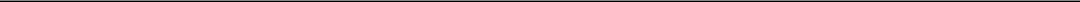 Table of Contentssuit was brought shall determine upon application that, despite the adjudication of liability but in view of all the circumstances of the case, such person is fairly and reasonably entitled to indemnity for such expenses which the Court of Chancery or such other court shall deem proper.To the extent that a present or former director or officer of a corporation has been successful on the merits or otherwise in defense of any action, suit or proceeding referred to in subsections (a) and (b) of this section, or in defense of any claim, issue or matter therein, such person shall be indemnified against expenses (including attorneys’ fees) actually and reasonably incurred by such person in connection therewith.Any indemnification under subsections (a) and (b) of this section (unless ordered by a court) shall be made by the corporation only as authorized in the specific case upon a determination that indemnification of the present or former director, officer, employee or agent is proper in the circumstances because the person has met the applicable standard of conduct set forth in subsections (a) and (b) of this section. Such determination shall be made, with respect to a person who is a director or officer at the time of such determination, (1) by a majority vote of the directors who are not parties to such action, suit or proceeding, even though less than a quorum, or (2) by a committee of such directors designated by majority vote of such directors, even though less than a quorum, or (3) if there are no such directors, or if such directors so direct, by independent legal counsel in a written opinion, or (4) by the stockholders.Expenses (including attorneys’ fees) incurred by an officer or director in defending any civil, criminal, administrative or investigative action, suit or proceeding may be paid by the corporation in advance of the final disposition of such action, suit or proceeding upon receipt of an undertaking by or on behalf of such director or officer to repay such amount if it shall ultimately be determined that such person is not entitled to be indemnified by the corporation as authorized in this section. Such expenses (including attorneys’ fees) incurred by former officers and directors or other employees and agents may be so paid upon such terms and conditions, if any, as the corporation deems appropriate.The indemnification and advancement of expenses provided by, or granted pursuant to, the other subsections of this section shall not be deemed exclusive of any other rights to which those seeking indemnification or advancement of expenses may be entitled under any bylaw, agreement, vote of stockholders or disinterested directors or otherwise, both as to action in such person’s official capacity and as to action in another capacity while holding such office. A right to indemnification or to advancement of expenses arising under a provision of the certificate of incorporation or a bylaw shall not be eliminated or impaired by an amendment to such provision after the occurrence of the act or omission that is the subject of the civil, criminal, administrative or investigative action, suit or proceeding for which indemnification or advancement of expenses is sought, unless the provision in effect at the time of such act or omission explicitly authorizes such elimination or impairment after such action or omission has occurred.A corporation shall have power to purchase and maintain insurance on behalf of any person who is or was a director, officer, employee or agent of the corporation, or is or was serving at the request of the corporation as a director, officer, employee or agent of another corporation, partnership, joint venture, trust or other enterprise against any liability asserted against such person and incurred by such person in any such capacity, or arising out of such person’s status as such, whether or not the corporation would have the power to indemnify such person against such liability under this section.For purposes of this section, references to “the corporation” shall include, in addition to the resulting corporation, any constituent corporation (including any constituent of a constituent) absorbed in a consolidation or merger which, if its separate existence had continued, would have had power and authority to indemnify its directors, officers, and employees or agents, so that any person who is or was a director, officer, employee or agent of such constituent corporation, or is or was serving at the request of such constituent corporation as a director, officer, employee or agent of another corporation, partnership, joint venture, trust or other enterprise, shall stand in the same position under this section with respect to the resulting or surviving corporation as such person would have with respect to such constituent corporation if its separate existence had continued.For purposes of this section, references to “other enterprises” shall include employee benefit plans; references to “fines” shall include any excise taxes assessed on a person with respect to any employee benefit plan; and references to “serving at the request of the corporation” shall include any service as a director, officer, employee or agent of the corporation which imposes duties on, or involves services by, such director, officer, employee or agent with respect to an employee benefit plan, its participants orII-2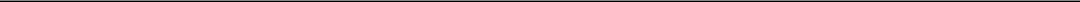 Table of Contentsbeneficiaries; and a person who acted in good faith and in a manner such person reasonably believed to be in the interest of the participants and beneficiaries of an employee benefit plan shall be deemed to have acted in a manner “not opposed to the best interests of the corporation” as referred to in this section.The indemnification and advancement of expenses provided by, or granted pursuant to, this section shall, unless otherwise provided when authorized or ratified, continue as to a person who has ceased to be a director, officer, employee or agent and shall inure to the benefit of the heirs, executors and administrators of such a person.The Court of Chancery is hereby vested with exclusive jurisdiction to hear and determine all actions for advancement of expenses or indemnification brought under this section or under any by law, agreement, vote of stockholders or disinterested directors, or otherwise. The Court of Chancery may summarily determine a corporation’s obligation to advance expenses (including attorneys’ fees).Insofar as indemnification for liabilities arising under the Securities Act may be permitted to our directors, officers, and controlling persons pursuant to the foregoing provisions, or otherwise, we have been advised that, in the opinion of the SEC, such indemnification is against public policy as expressed in the Securities Act and is, therefore, unenforceable. In the event that a claim for indemnification against such liabilities (other than the payment of expenses incurred or paid by a director, officer or controlling person in a successful defense of any action, suit or proceeding) is asserted by such director, officer or controlling person in connection with the securities being registered, we will, unless in the opinion of its counsel the matter has been settled by controlling precedent, submit to the court of appropriate jurisdiction the question whether such indemnification by it is against public policy as expressed in the Securities Act and will be governed by the final adjudication of such issue.In accordance with Section 102(b)(7) of the DGCL, our amended and restated certificate of incorporation, provides that no director shall be personally liable to us or any of our stockholders for monetary damages resulting from breaches of their fiduciary duty as directors, except to the extent such limitation on or exemption from liability is not permitted under the DGCL. The effect of this provision of our amended and restated certificate of incorporation is to eliminate our rights and those of our stockholders (through stockholders’ derivative suits on our behalf) to recover monetary damages against a director for breach of the fiduciary duty of care as a director, including breaches resulting from negligent or grossly negligent behavior, except, as restricted by Section 102(b)(7) of the DGCL. However, this provision does not limit or eliminate our rights or the rights of any stockholder to seek non-monetary relief, such as an injunction or rescission, in the event of a breach of a director’s duty of care.If the DGCL is amended to authorize corporate action further eliminating or limiting the liability of directors, then, in accordance with our amended and restated certificate of incorporation, the liability of our directors to us or our stockholders will be eliminated or limited to the fullest extent authorized by the DGCL, as so amended. Any repeal or amendment of provisions of our amended and restated certificate of incorporation limiting or eliminating the liability of directors, whether by our stockholders or by changes in law, or the adoption of any other provisions inconsistent therewith, will (unless otherwise required by law) be prospective only, except to the extent such amendment or change in law permits us to further limit or eliminate the liability of directors on a retroactive basis.Our amended and restated certificate of incorporation also will provide that we will, to the fullest extent authorized or permitted by applicable law, indemnify our current and former officers and directors, as well as those persons who, while directors or officers of our corporation, are or were serving as directors, officers, employees or agents of another entity, trust or other enterprise, including service with respect to an employee benefit plan, in connection with any threatened, pending or completed proceeding, whether civil, criminal, administrative or investigative, against all expense, liability and loss (including, without limitation, attorneys’ fees, judgments, fines, ERISA excise taxes and penalties and amounts paid in settlement) reasonably incurred or suffered by any such person in connection with any such proceeding.Notwithstanding the foregoing, a person eligible for indemnification pursuant to our amended and restated certificate of incorporation indemnifies us in connection with a proceeding initiated by such person only if such proceeding was authorized by our board of directors, except for proceedings to enforce rights to indemnification.The right to indemnification which will be conferred by our amended and restated certificate of incorporation is a contract right that includes the right to be paid by us the expenses incurred in defending or otherwise participating in any proceeding referenced above in advance of its final disposition, provided, however, that if the DGCL requires, an advancement of expenses incurred by our officer or director (solely in the capacity as an officer or director of our corporation) will be made only upon delivery to us of an undertaking, by or on behalf of such officer or director, toII-3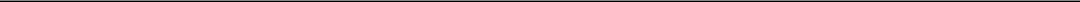 Table of Contentsrepay all amounts so advanced if it is ultimately determined that such person is not entitled to be indemnified for such expenses under our amended and restated certificate of incorporation or otherwise.The rights to indemnification and advancement of expenses will not be deemed exclusive of any other rights which any person covered by our amended and restated certificate of incorporation may have or hereafter acquire under law, our amended and restated certificate of incorporation, our bylaws, an agreement, vote of stockholders or disinterested directors, or otherwise.Any repeal or amendment of provisions of our amended and restated certificate of incorporation affecting indemnification rights, whether by our stockholders or by changes in law, or the adoption of any other provisions inconsistent therewith, will (unless otherwise required by law) be prospective only, except to the extent such amendment or change in law permits us to provide broader indemnification rights on a retroactive basis, and will not in any way diminish or adversely affect any right or protection existing at the time of such repeal or amendment or adoption of such inconsistent provision with respect to any act or omission occurring prior to such repeal or amendment or adoption of such inconsistent provision. Our amended and restated certificate of incorporation permits us, to the extent and in the manner authorized or permitted by law, to indemnify and to advance expenses to persons other that those specifically covered by our amended and restated certificate of incorporation.Our bylaws, which we intend to adopt immediately prior to the closing of this offering, include the provisions relating to advancement of expenses and indemnification rights consistent with those which will be set forth in our amended and restated certificate of incorporation. In addition, our bylaws provide for a right of indemnity to bring a suit in the event a claim for indemnification or advancement of expenses is not paid in full by us within a specified period of time. Our bylaws also permit us to purchase and maintain insurance, at our expense, to protect us and/or any director, officer, employee or agent of our corporation or another entity, trust or other enterprise against any expense, liability or loss, whether or not we would have the power to indemnify such person against such expense, liability or loss under the DGCL.Any repeal or amendment of provisions of our bylaws affecting indemnification rights, whether by our board of directors, stockholders or by changes in applicable law, or the adoption of any other provisions inconsistent therewith, will (unless otherwise required by law) be prospective only, except to the extent such amendment or change in law permits us to provide broader indemnification rights on a retroactive basis, and will not in any way diminish or adversely affect any right or protection existing thereunder with respect to any act or omission occurring prior to such repeal or amendment or adoption of such inconsistent provision.We will enter into indemnification agreements with each of our officers and directors, a form of which is to be filed as an exhibit to this Registration Statement. These agreements will require us to indemnify these individuals to the fullest extent permitted under Delaware law against liabilities that may arise by reason of their service to us, and to advance expenses incurred as a result of any proceeding against them as to which they could be indemnified.Pursuant to the Underwriting Agreement to be filed as Exhibit 1.1 to this Registration Statement, we have agreed to indemnify the underwriters and the underwriters have agreed to indemnify us against certain civil liabilities that may be incurred in connection with this offering, including certain liabilities under the Securities Act.Item 15. Recent Sales of Unregistered Securities.In August 2020, our sponsor purchased 5,750,000 founder shares (up to an aggregate of 750,000 shares of which are subject to forfeiture depending on the extent to which the underwriters’ over-allotment option is exercised. The number of founder shares issued was determined based on the expectation that the founder shares would represent 20% of the outstanding shares of common stock upon completion of this offering. Such securities were issued in connection with our organization pursuant to the exemption from registration contained in Section 4(a)(2) of the Securities Act. Our sponsor is an accredited investor for purposes of Rule 501 of Regulation D.In addition, our sponsor has committed, pursuant to a written agreement, to purchase from us an aggregate of 4,266,667 warrants (or 4,666,667 warrants if the over-allotment option is exercised in full) at a price of $1.50 per warrant ($6,400,000 in the aggregate, or $7,000,000 if the over-allotment option is exercised in full). This purchase will take place on a private placement basis simultaneously with the completion of our initial public offering. This issuance will be made pursuant to the exemption from registration contained in Section 4(a)(2) of the Securities Act.II-4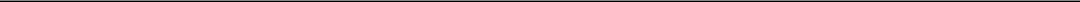 Table of ContentsItem 16. Exhibits and Financial Statement Schedules.Exhibits. The list of exhibits preceding the signature page of this registration statement is incorporated herein by reference.Financial Statements. See page F-1 for an index to the financial statements and schedules included in the registration statement.Item 17. Undertakings.The undersigned registrant hereby undertakes to provide to the underwriters at the closing specified in the underwriting agreements, certificates in such denominations and registered in such names as required by the underwriters to permit prompt delivery to each purchaser.Insofar as indemnification for liabilities arising under the Securities Act of 1933 may be permitted to directors, officers and controlling persons of the registrant pursuant to the foregoing provisions, or otherwise, the registrant has been advised that in the opinion of the Securities and Exchange Commission such indemnification is against public policy as expressed in the Act and is, therefore, unenforceable. In the event that a claim for indemnification against such liabilities (other than the payment by the registrant of expenses incurred or paid by a director, officer or controlling person of the registrant in the successful defense of any action, suit or proceeding) is asserted by such director, officer or controlling person in connection with the securities being registered, the registrant will, unless in the opinion of its counsel the matter has been settled by controlling precedent, submit to a court of appropriate jurisdiction the question whether such indemnification by it is against public policy as expressed in the Act and will be governed by the final adjudication of such issue.The undersigned registrant hereby undertakes that:For purposes of determining any liability under the Securities Act of 1933, the information omitted from the form of prospectus filed as part of this registration statement in reliance upon Rule 430A and contained in a form of prospectus filed by the registrant pursuant to Rule 424(b)(1) or (4) or 497(h) under the Securities Act shall be deemed to be part of this registration statement as of the time it was declared effective.For the purpose of determining any liability under the Securities Act of 1933, each post-effective amendment that contains a form of prospectus shall be deemed to be a new registration statement relating to the securities offered therein, and the offering of such securities at that time shall be deemed to be the initial bona fide offering thereof.For the purpose of determining liability under the Securities Act of 1933 of any purchaser, if the registrant is subject to Rule 430C, each prospectus filed pursuant to Rule 424(b) as part of a registration statement relating to an offering, other than registration statements relying on Rule 430B or other than prospectuses filed in reliance on Rule 430A, shall be deemed to be part of and included in the registration statement as of the date it is first used after effectiveness. Provided, however, that no statement made in a registration statement or prospectus that is part of the registration statement or made in a document incorporated or deemed incorporated by reference into the registration statement or prospectus that is part of the registration statement will, as to a purchaser with a time of contract of sale prior to such first use, supersede or modify any statement that was made in the registration statement or prospectus that was part of the registration statement or made in any such document immediately prior to such date of first use.For the purpose of determining liability of a registrant under the Securities Act of 1933 to any purchaser in the initial distribution of the securities, the undersigned registrant undertakes that in a primary offering of securities of an undersigned registrant pursuant to this registration statement, regardless of the underwriting method used to sell the securities to the purchaser, if the securities are offered or sold to such purchaser by means of any of the following communications, the undersigned registrant will be a seller to the purchaser and will be considered to offer or sell such securities to such purchaser:any preliminary prospectus or prospectus of the undersigned registrant relating to the offering required to be filed pursuant to Rule 424;any free writing prospectus relating to the offering prepared by or on behalf of the undersigned registrant or used or referred to by an undersigned registrant;II-5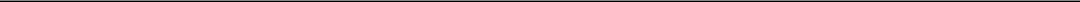 Table of Contentsthe portion of any other free writing prospectus relating to the offering containing material information about the undersigned registrant or its securities provided by or on behalf of the undersigned registrant; andany other communication that is an offer in the offering made by the undersigned registrant to the purchaser.EXHIBIT INDEXExhibit	Description1.1	Form of Underwriting Agreement**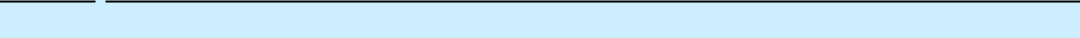 3.1	Certificate of Incorporation*3.2	Form of Amended and Restated Certificate of Incorporation**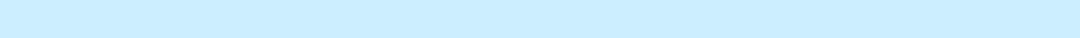 3.3	By Laws*4.1	Specimen Unit Certificate**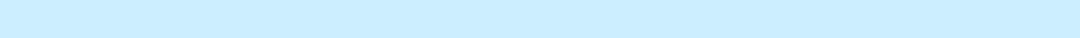 4.2	Specimen Class A Common Stock Certificate**4.3	Specimen Warrant Certificate**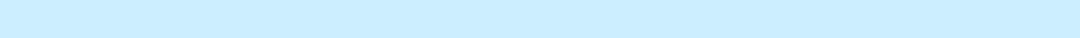 4.4	Form of Warrant Agreement between Continental Stock Transfer & Trust Company, LLC and the Registrant**5.1	Opinion of Ellenoff Grossman & Schole LLP**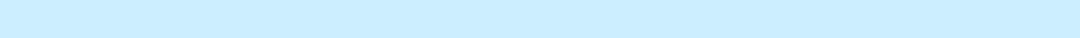 10.1	Form of Letter Agreement among the Registrant and our officers directors and sponsor**10.2	Promissory Note, dated August 12, 2020, issued to the sponsor*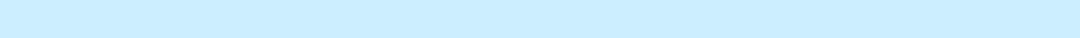 10.4	Form of Investment Management Trust Agreement between Continental Stock Transfer & Trust Company, LLC and the Registrant**10.5	Form of Registration Rights Agreement between the Registrant and certain security holders**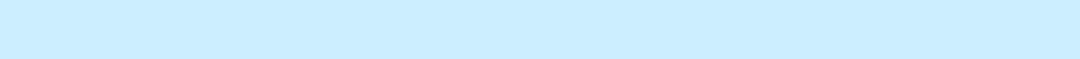 10.6	Securities Subscription Agreement, dated August 12, 2020, between the Registrant and the sponsor*10.7	Form of Private Placement Warrants Purchase Agreement between the Registrant and the sponsor**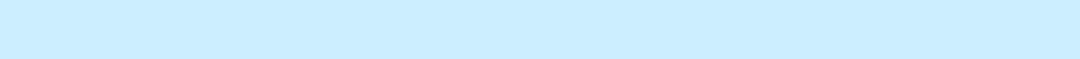 10.8	Form of Indemnity Agreement**14	Form of Code of Ethics**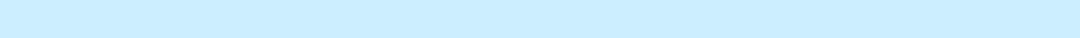 23.1	Consent of WithumSmith+Brown, PC*23.2	Consent of Ellenoff Grossman & Schole LLP (included in Exhibit 5.1)**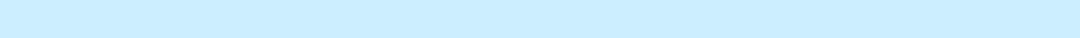 Power of Attorney (included in signature page)* 99.1 Form of Audit Committee Charter**99.2   Form of Compensation Committee Charter**99.3   Form of Nominating and Corporate Governance Charter**99.4   Consent of John P. Amboian*99.5   Consent of Jon Furer*99.6   Consent of Tor Braham*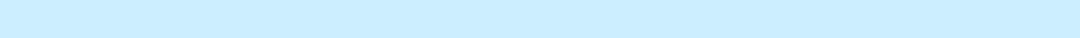 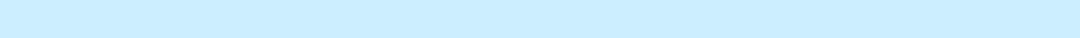 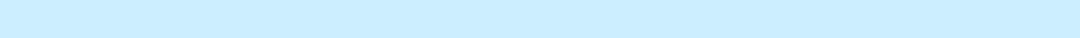 ____________filed herewith**to be filedII-6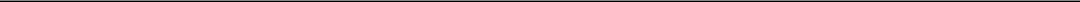 Table of ContentsSIGNATURESPursuant to the requirements of the Securities Act of 1933, as amended, the registrant has duly caused this Registration Statement to be signed on its behalf by the undersigned, thereunto duly authorized, in the City of Memphis, State of Tennessee, on the 4th day of November, 2020.LIVE OAK ACQUISITION CORP. IIBy: /s/ Richard J. Hendrix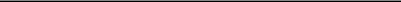 Richard J. HendrixChief Executive Officer and DirectorKNOW ALL MEN BY THESE PRESENTS, that each of the undersigned constitutes and appoints each of Richard J. Hendrix and Andrea K. Tarbox., his true and lawful attorney-in-fact and agent, with full power of substitution and resubstitution, for such person and in his name, place and stead, in any and all capacities, to sign this Registration Statement on Form S-1 (including all pre-effective and post-effective amendments and registration statements filed pursuant to Rule 462 under the Securities Act of 1933), and to file the same, with all exhibits thereto, and other documents in connection therewith, with the U.S. Securities and Exchange Commission, granting unto said attorney-in-fact and agent full power and authority to do and perform each and every act and thing requisite and necessary to be done in and about the premises, as fully to all intents and purposes as he might or could do in person, hereby ratifying and confirming that any such attorney-in-fact and agent, or his substitute or substitutes, may lawfully do or cause to be done by virtue hereof.Pursuant to the requirements of the Securities Act of 1933, as amended, this amended Registration Statement has been signed below by the following persons in the capacities and on the dates indicated.Exhibit 3.1CERTIFICATE OF INCORPORATIONOFLIVE OAK ACQUISITION CORP. IIAugust 12, 2020The undersigned, for the purposes of forming a corporation under the laws of the State of Delaware, does make, file, and record this Certificate ofIncorporation (the “Certificate”), and does hereby certify as follows:ARTICLE INAMEThe name of the corporation is Live Oak Acquisition Corp. II (the “Corporation”).ARTICLE IIPURPOSEThe purpose of the Corporation is to engage in any lawful act or activity for which corporations may be organized under the General Corporation Law of the State of Delaware, as amended from time to time (the “DGCL”).ARTICLE IIIREGISTERED AGENTThe address of the Corporation’s registered office in the State of Delaware is 251 Little Falls Drive, in the City of Wilmington, County of New Castle, State of Delaware, 19808, and the name of the Corporation’s registered agent at such address is Corporation Service Company.ARTICLE IVCAPITALIZATIONSection 4.1 Authorized Capital Stock. The total number of shares of all classes of capital stock, each with a par value of $0.0001 per share, which the Corporation is authorized to issue is 111,000,000 shares, consisting of (a) 110,000,000 shares of common stock (the “Common Stock”), including100,000,000 shares of Class A Common Stock (the “Class A Common Stock”), and (ii) 10,000,000 shares of Class B Common Stock (the “Class B Common Stock”), and (b) 1,000,000 shares of preferred stock (the “Preferred Stock”).Section 4.2 Preferred Stock. The board of directors of the Corporation (the “Board”) is hereby expressly authorized to provide, out of the unissued shares of the Preferred Stock, one or more series of Preferred Stock, and to establish from time to time the number of shares to be included in each such series and to fix the voting rights, if any, designations, powers, preferences and relative, participating, optional, special and other rights, if any, of each such series and any qualifications, limitations and restrictions thereof, as shall be stated in the resolution or resolutions adopted by the Board providing for the issuance of such series and included in a certificate of designation (a “Preferred Stock Designation”) filed pursuant to the DGCL, and the Board is hereby expressly vested with the authority to the full extent provided by law, now or hereafter, to adopt any such resolution or resolutions.Section 4.3 Common Stock.Voting.Except as otherwise required by law or this Certificate (including any Preferred Stock Designation), the holders of the Common Stock shall exclusively possess all voting power with respect to the Corporation.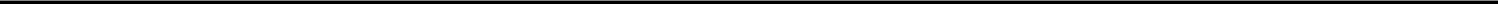 Except as otherwise required by law or this Certificate (including any Preferred Stock Designation), the holders of shares of Common Stock shall be entitled to one vote for each such share on each matter properly submitted to the stockholders on which the holders of the Common Stock are entitled to vote.Except as otherwise required by law or this Certificate (including any Preferred Stock Designation), at any annual or special meeting of the stockholders of the Corporation, holders of the Class A Common Stock and holders of the Class B Common Stock, voting together as a single class, shall have the exclusive right to vote for the election of directors and on all other matters properly submitted to a vote of the stockholders. Notwithstanding the foregoing, except as otherwise required by law or this Certificate (including any Preferred Stock Designation), holders of shares of any series of Common Stock shall not be entitled to vote on any amendment to this Certificate (including any amendment to any Preferred Stock Designation) that relates solely to the terms of one or more outstanding series of Preferred Stock or other series of Common Stock if the holders of such affected series of Preferred Stock or Common Stock, as applicable, are entitled, either separately or together with the holders of one or more other such series, to vote thereon pursuant to this Certificate (including any Preferred Stock Designation) or the DGCL.Class B Common Stock.Shares of Class B Common Stock shall be convertible into shares of Class A Common Stock on a one-for-one basis (the“Initial Conversion Ratio”) automatically upon the consummation of the Business Combination (as defined below).Notwithstanding the Initial Conversion Ratio, in the case that additional shares of Class A Common Stock, or equity-linked securities, are issued or deemed issued in excess of the amounts sold in the Corporation’s initial public offering of securities and related to the closing of the initial Business Combination, all issued and outstanding shares of Class B Common Stock shall automatically convert into shares of Class A Common Stock at the time of the closing of the Corporation’s initial merger, capital stock exchange, asset acquisition, stock purchase, reorganization or similar business combination with one or more businesses (the “Business Combination”) at a ratio for which:the numerator shall be equal to the sum of (A) 25% of all shares of Class A Common Stock issued or issuable (upon the conversion or exercise of any equity-linked securities or otherwise) by the Corporation, related to or in connection with the consummation of the initial Business Combination (excluding any securities issued or issuable to any seller in the initial Business Combination) plus (B) the number of shares of Class B Common Stock issued and outstanding prior to the closing of the initial Business Combination; andthe denominator shall be the number of shares of Class B Common Stock issued and outstanding prior to the closing of the initial Business Combination.Notwithstanding anything to the contrary contained herein, (i) the foregoing adjustment to the Initial Conversion Ratio may be waived as to any particular issuance or deemed issuance of additional shares of Class A Common Stock or equity-linked securities by the written consent or agreement of holders of a majority of the shares of Class B Common Stock then outstanding consenting or agreeing separately as a single class in the manner provided in Section 4.3(b)(iii), and (ii) in no event shall the Class B Common Stock convert into Class A Common Stock at a ratio that is less than one-for-one.2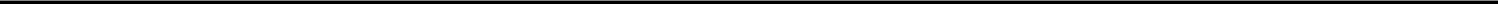 The foregoing conversion ratio shall also be adjusted to account for any subdivision (by stock split, subdivision, exchange, stock dividend, reclassification, recapitalization or otherwise) or combination (by reverse stock split, exchange, reclassification, recapitalization or otherwise) or similar reclassification or recapitalization of the outstanding shares of Class A Common Stock into a greater or lesser number of shares occurring after the original filing of this Certificate without a proportionate and corresponding subdivision, combination or similar reclassification or recapitalization of the outstanding shares of Class B Common Stock.Each share of Class B Common Stock shall convert into its pro rata number of shares of Class A Common Stock pursuant to this Section 4.3(b). The pro rata share for each holder of Class B Common Stock will be determined as follows: Each share of Class B Common Stock shall convert into such number of shares of Class A Common Stock as is equal to the product of one (1) multiplied by a fraction, the numerator of which shall be the total number of shares of Class A Common Stock into which all of the issued and outstanding shares of Class B Common Stock shall be converted pursuant to this Section 4.3(b) and the denominator of which shall be the total number of issued and outstanding shares of Class B Common Stock at the time of conversion.Voting. Except as otherwise required by law or this Certificate (including any Preferred Stock Designation), for so long as any shares of Class B Common Stock shall remain outstanding, the Corporation shall not, without the prior vote or written consent of the holders of a majority of the shares of Class B Common Stock then outstanding, voting separately as a single class, amend, alter or repeal any provision of this Certificate, whether by merger, consolidation or otherwise, if such amendment, alteration or repeal would alter or change the powers, preferences or relative, participating, optional or other or special rights of the Class B Common Stock. Any action required or permitted to be taken at any meeting of the holders of Class B Common Stock may be taken without a meeting, without prior notice and without a vote, if a consent or consents in writing, setting forth the action so taken, shall be signed by the holders of the outstanding Class B Common Stock having not less than the minimum number of votes that would be necessary to authorize or take such action at a meeting at which all shares of Class B Common Stock were present and voted and shall be delivered to the Corporation by delivery to its registered office in the State of Delaware, its principal place of business, or an officer or agent of the Corporation having custody of the book in which minutes of proceedings of stockholders are recorded. Delivery made to the Corporation’s registered office shall be by hand or by certified or registered mail, return receipt requested. Prompt written notice of the taking of corporate action without a meeting by less than unanimous written consent of the holders of Class B Common Stock shall, to the extent required by law, be given to those holders of Class B Common Stock who have not consented in writing and who, if the action had been taken at a meeting, would have been entitled to notice of the meeting if the record date for notice of such meeting had been the date that written consents signed by a sufficient number of holders of Class B Common Stock to take the action were delivered to the Corporation.Dividends. Subject to applicable law, the rights, if any, of the holders of any outstanding series of the Preferred Stock, the holders of shares of Common Stock shall be entitled to receive such dividends and other distributions (payable in cash, property or capital stock of the Corporation) when, as and if declared thereon by the Board from time to time out of any assets or funds of the Corporation legally available therefor and shall share equally on a per share basis in such dividends and distributions.3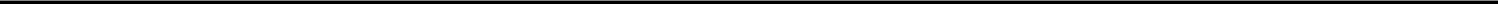 Liquidation, Dissolution or Winding Up of the Corporation. Subject to applicable law, the rights, if any, of the holders of any outstanding series of the Preferred Stock, in the event of any voluntary or involuntary liquidation, dissolution or winding up of the Corporation, after payment or provision for payment of the debts and other liabilities of the Corporation, the holders of shares of Common Stock shall be entitled to receive all the remaining assets of the Corporation available for distribution to its stockholders, ratably in proportion to the number of shares of Class A Common Stock (on an as converted basis with respect to the Class B Common Stock) held by them.Section 4.4 Rights and Options. The Corporation has the authority to create and issue rights, warrants and options entitling the holders thereof to acquire from the Corporation any shares of its capital stock of any class or classes, with such rights, warrants and options to be evidenced by or in instrument(s) approved by the Board. The Board is empowered to set the exercise price, duration, times for exercise and other terms and conditions of such rights, warrants or options; provided, however, that the consideration to be received for any shares of capital stock issuable upon exercise thereof may not be less than the par value thereof.ARTICLE VIDIRECTORSSection 6.1 Board Powers. The business and affairs of the Corporation shall be managed by, or under the direction of, the Board. In addition to the powers and authority expressly conferred upon the Board by statute, this Certificate or the Bylaws (the “Bylaws”) of the Corporation, the Board is hereby empowered to exercise all such powers and do all such acts and things as may be exercised or done by the Corporation, subject, nevertheless, to the provisions of the DGCL, this Certificate and any Bylaws adopted by the stockholders; provided, however, that no Bylaws hereafter adopted by the stockholders shall invalidate any prior act of the Board that would have been valid if such Bylaws had not been adopted.Section 6.2 Election. Unless and except to the extent that the Bylaws shall so require, the election of directors need not be by written ballot.ARTICLE VIIBYLAWSIn furtherance and not in limitation of the powers conferred upon it by law, the Board shall have the power to adopt, amend, alter, change, add or repeal the Bylaws. The Bylaws also may be adopted, amended, altered or repealed by the stockholders.4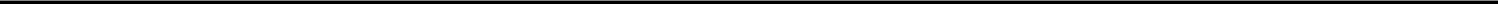 ARTICLE VIIILIMITED LIABILITY; INDEMNIFICATIONSection 8.1 Limitation of Director Liability. A director of the Corporation shall not be personally liable to the Corporation or its stockholders for monetary damages for any breach of fiduciary duty by such director as a director, except for liability (i) for any breach of the director’s duty of loyalty to the Corporation or its stockholders, (ii) for acts or omissions not in good faith or which involve intentional misconduct or a knowing violation of law,under Section 174 of the DGCL, or (iv) for any transaction from which the director derived an improper personal benefit. If the DGCL is amended to authorize corporate action further eliminating or limiting the personal liability of directors, then the liability of a director of the Corporation shall be eliminated or limited to the fullest extent permitted by the DGCL, as so amended. Any repeal or modification of this Section 8.1 by the stockholders of the Corporation shall not adversely affect any right or protection of a director of the Corporation with respect to events occurring prior to the time of such repeal or modification.Section 8.2 Indemnification. The Corporation, to the full extent permitted by Section 145 of the DGCL, as amended from time to time, shall indemnify all persons whom it may indemnify pursuant thereto. Expenses (including attorneys’ fees) incurred by an officer or director in defending any civil, criminal, administrative, or investigative action, suit or proceeding for which such officer or director may be entitled to indemnification hereunder shall be paid by the Corporation in advance of the final disposition of such action, suit or proceeding upon receipt of an undertaking by or on behalf of such director or officer to repay such amount if it shall ultimately be determined that he is not entitled to be indemnified by the Corporation as authorized hereby.ARTICLE IXINSOLVENCY; SALE, LEASE OR EXCHANGE OF ASSETSWhenever a compromise or arrangement is proposed between this Corporation and its creditors or any class of them and/or between this Corporation and its stockholders or any class of them, any court of equitable jurisdiction within the State of Delaware may, on the application in a summary way of this Corporation or of any creditor or stockholder thereof or on the application of any receiver or receivers appointed for this Corporation under Section 291 of Title 8 of the Delaware Code or on the application of trustees in dissolution or of any receiver or receivers appointed for this Corporation under Section 279 of Title 8 of the Delaware Code order a meeting of the creditors or class of creditors, and/or of the stockholders or class of stockholders of this Corporation, as the case may be, to be summoned in such manner as the said court directs. If a majority in number representing three fourths in value of the creditors or class of creditors, and/or of the stockholders or class of stockholders of this Corporation, as the case may be, agree to any compromise or arrangement and to any reorganization of this Corporation as a consequence of such compromise or arrangement, the said compromise or arrangement and the said reorganization shall, if sanctioned by the court to which the said application has been made, be binding on all the creditors or class of creditors, and/or on all the stockholders or class of stockholders, of this Corporation, as the case may be, and also on this Corporation.ARTICLE XAMENDMENT OF CERTIFICATE OF INCORPORATIONThe Corporation reserves the right to amend, alter, change, add or repeal any provision contained in this Certificate (including any Preferred Stock Designation), in the manner now or hereafter prescribed by this Certificate and the DGCL; and except as set forth in ARTICLE VIII, all rights, preferences and privileges herein conferred upon stockholders, directors or any other persons by and pursuant to this Certificate in its present form or as hereafter amended are granted subject to the right reserved in this Article.[Signature Page Follows]5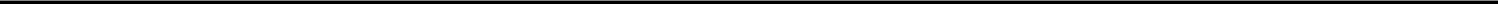 IN WITNESS WHEREOF, the undersigned incorporator has executed this Certificate as of the date first set forth above.By:	/s/ Stuart Neuhauser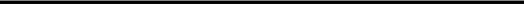 Name: Stuart NeuhauserTitle:	Sole Incorporator6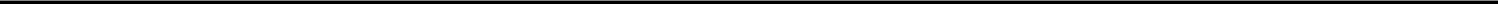 Exhibit 3.3BY LAWSOFLIVE OAK ACQUISITION CORP. II(THE “CORPORATION”)ARTICLE IOFFICESSection 1.1. Registered Office. The registered office of the Corporation within the State of Delaware shall be located at either (a) the principal place of business of the Corporation in the State of Delaware or (b) the office of the corporation or individual acting as the Corporation’s registered agent in Delaware.Section 1.2. Additional Offices. The Corporation may, in addition to its registered office in the State of Delaware, have such other offices and places of business, both within and outside the State of Delaware, as the Board of Directors of the Corporation (the “Board”) may from time to time determine or as the business and affairs of the Corporation may require.ARTICLE IISTOCKHOLDERS MEETINGSSection 2.1. Annual Meetings. The annual meeting of stockholders shall be held at such place, either within or without the State of Delaware, and time and on such date as shall be determined by the Board and stated in the notice of the meeting, provided that the Board may in its sole discretion determine that the meeting shall not be held at any place, but may instead be held solely by means of remote communication pursuant to Section 9.5(a). At each annual meeting, the stockholders entitled to vote on such matters shall elect those directors of the Corporation to fill any term of a directorship that expires on the date of such annual meeting and may transact any other business as may properly be brought before the meeting.Section 2.2. Special Meetings. Subject to the rights of the holders of any outstanding series of the preferred stock of the Corporation (“Preferred Stock”), and to the requirements of applicable law, special meetings of stockholders, for any purpose or purposes, may be called only by the Chairman of the Board, Chief Executive Officer, or the Board pursuant to a resolution adopted by a majority of the Board, and may not be called by any other person. Special meetings of stockholders shall be held at such place, either within or without the State of Delaware, and at such time and on such date as shall be determined by the Board and stated in the Corporation’s notice of the meeting, provided that the Board may in its sole discretion determine that the meeting shall not be held at any place, but may instead be held solely by means of remote communication pursuant to Section 9.5(a).Section 2.3. Notices. Written notice of each stockholders meeting stating the place, if any, date, and time of the meeting, and the means of remote communication, if any, by which stockholders and proxy holders may be deemed to be present in person and vote at such meeting and the record date for determining the stockholders entitled to vote at the meeting, if such date is different from the record date for determining stockholders entitled to notice of the meeting, shall be given in the manner permitted by Section 9.3 to each stockholder entitled to vote thereat as of the record date for determining the stockholders entitled to notice of the meeting, by the Corporation not less than 10 nor more than 60 days before the date of the meeting unless otherwise required by the General Corporation Law of the State of Delaware (the “DGCL”). If said notice is for a stockholders meeting other than an annual meeting, it shall in addition state the purpose or purposes for which the meeting is called, and the business transacted at such meeting shall be limited to the matters so stated in the Corporation’s notice of meeting (or any supplement thereto). Any meeting of stockholders as to which notice has been given may be postponed, and any meeting of stockholders as to which notice has been given may be cancelled, by the Board upon public announcement (as defined in Section 2.7(c)) given before the date previously scheduled for such meeting.1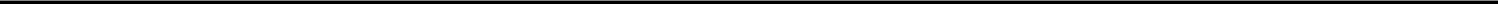 Section 2.4. Quorum. Except as otherwise provided by applicable law, the Corporation’s Certificate of Incorporation, as the same may be amended or restated from time to time (the “Certificate of Incorporation”) or these By Laws, the presence, in person or by proxy, at a stockholders meeting of the holders of shares of outstanding capital stock of the Corporation representing a majority of the voting power of all outstanding shares of capital stock of the Corporation entitled to vote at such meeting shall constitute a quorum for the transaction of business at such meeting, except that when specified business is to be voted on by a class or series of stock voting as a class, the holders of shares representing a majority of the voting power of the outstanding shares of such class or series shall constitute a quorum of such class or series for the transaction of such business. If a quorum shall not be present or represented by proxy at any meeting of the stockholders of the Corporation, the chairman of the meeting may adjourn the meeting from time to time in the manner provided in Section 2.6 until a quorum shall attend. The stockholders present at a duly convened meeting may continue to transact business until adjournment, notwithstanding the withdrawal of enough stockholders to leave less than a quorum. Shares of its own stock belonging to the Corporation or to another corporation, if a majority of the voting power of the shares entitled to vote in the election of directors of such other corporation is held, directly or indirectly, by the Corporation, shall neither be entitled to vote nor be counted for quorum purposes; provided, however, that the foregoing shall not limit the right of the Corporation or any such other corporation to vote shares held by it in a fiduciary capacity.Section 2.5. Voting of Shares.Voting Lists. The Secretary of the Corporation (the “Secretary”) shall prepare, or shall cause the officer or agent who has charge of the stock ledger of the Corporation to prepare and make, at least 10 days before every meeting of stockholders, a complete list of the stockholders of record entitled to vote at such meeting; provided, however, that if the record date for determining the stockholders entitled to vote is less than 10 days before the meeting date, the list shall reflect the stockholders entitled to vote as of the tenth day before the meeting date, arranged in alphabetical order and showing the address and the number and class of shares registered in the name of each stockholder. Nothing contained in this Section 2.5(a) shall require the Corporation to include electronic mail addresses or other electronic contact information on such list. Such list shall be open to the examination of any stockholder, for any purpose germane to the meeting, during ordinary business hours for a period of at least 10 days prior to the meeting: (i) on a reasonably accessible electronic network, provided that the information required to gain access to such list is provided with the notice of the meeting, orduring ordinary business hours, at the principal place of business of the Corporation. In the event that the Corporation determines to make the list available on an electronic network, the Corporation may take reasonable steps to ensure that such information is available only to stockholders of the Corporation. If the meeting is to be held at a place, then the list shall be produced and kept at the time and place of the meeting during the whole time thereof, and may be inspected by any stockholder who is present. If a meeting of stockholders is to be held solely by means of remote communication as permitted by Section 9.5(a), the list shall be open to the examination of any stockholder during the whole time of the meeting on a reasonably accessible electronic network, and the information required to access such list shall be provided with the notice of meeting. The stock ledger shall be the only evidence as to who are the stockholders entitled to examine the list required by this Section 2.5(a) or to vote in person or by proxy at any meeting of stockholders.Manner of Voting. At any stockholders meeting, every stockholder entitled to vote may vote in person or by proxy. If authorized by the Board, the voting by stockholders or proxy holders at any meeting conducted by remote communication may be effected by a ballot submitted by electronic transmission (as defined in Section 9.3), provided that any such electronic transmission must either set forth or be submitted with information from which the Corporation can determine that the electronic transmission was authorized by the stockholder or proxy holder. The Board, in its discretion, or the chairman of the meeting of stockholders, in such person’s discretion, may require that any votes cast at such meeting shall be cast by written ballot.Proxies. Each stockholder entitled to vote at a meeting of stockholders or to express consent or dissent to corporate action in writing without a meeting may authorize another person or persons to act for such stockholder by proxy, but no such proxy shall be voted or acted upon after three years from its date, unless the proxy provides for a longer period. Proxies need not be filed with the Secretary until the meeting is called to order, but shall be filed with the Secretary before being voted. Without limiting the manner in which a stockholder may authorize another person or persons to act for such stockholder as proxy, either of the following shall constitute a valid means by which a stockholder may grant such authority. No stockholder shall have cumulative voting rights.2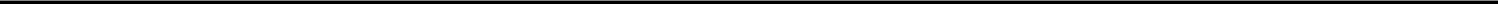 A stockholder may execute a writing authorizing another person or persons to act for such stockholder as proxy. Execution may be accomplished by the stockholder or such stockholder’s authorized officer, director, employee or agent signing such writing or causing such person’s signature to be affixed to such writing by any reasonable means, including, but not limited to, by facsimile signature.A stockholder may authorize another person or persons to act for such stockholder as proxy by transmitting or authorizing the transmission of an electronic transmission to the person who will be the holder of the proxy or to a proxy solicitation firm, proxy support service organization or like agent duly authorized by the person who will be the holder of the proxy to receive such transmission, provided that any such electronic transmission must either set forth or be submitted with information from which it can be determined that the electronic transmission was authorized by the stockholder. Any copy, facsimile telecommunication or other reliable reproduction of the writing or transmission authorizing another person or persons to act as proxy for a stockholder may be substituted or used in lieu of the original writing or transmission for any and all purposes for which the original writing or transmission could be used; provided that such copy, facsimile telecommunication or other reproduction shall be a complete reproduction of the entire original writing or transmission.Required Vote. Subject to the rights of the holders of one or more series of Preferred Stock, voting separately by class or series, to elect directors pursuant to the terms of one or more series of Preferred Stock, at all meetings of stockholders at which a quorum is present, the election of directors shall be determined by a plurality of the votes cast by the stockholders present in person or represented by proxy at the meeting and entitled to vote thereon. All other matters presented to the stockholders at a meeting at which a quorum is present shall be determined by the vote of a majority of the votes cast by the stockholders present in person or represented by proxy at the meeting and entitled to vote thereon, unless the matter is one upon which, by applicable law, the Certificate of Incorporation, these By Laws or applicable stock exchange rules, a different vote is required, in which case such provision shall govern and control the decision of such matter.Inspectors of Election. The Board may, and shall if required by law, in advance of any meeting of stockholders, appoint one or more persons as inspectors of election, who may be employees of the Corporation or otherwise serve the Corporation in other capacities, to act at such meeting of stockholders or any adjournment thereof and to make a written report thereof. The Board may appoint one or more persons as alternate inspectors to replace any inspector who fails to act. If no inspectors of election or alternates are appointed by the Board, the chairman of the meeting shall appoint one or more inspectors to act at the meeting. Each inspector, before discharging his or her duties, shall take and sign an oath faithfully to execute the duties of inspector with strict impartiality and according to the best of his or her ability. The inspectors shall ascertain and report the number of outstanding shares and the voting power of each; determine the number of shares present in person or represented by proxy at the meeting and the validity of proxies and ballots; count all votes and ballots and report the results; determine and retain for a reasonable period a record of the disposition of any challenges made to any determination by the inspectors; and certify their determination of the number of shares represented at the meeting and their count of all votes and ballots. No person who is a candidate for an office at an election may serve as an inspector at such election. Each report of an inspector shall be in writing and signed by the inspector or by a majority of them if there is more than one inspector acting at such meeting. If there is more than one inspector, the report of a majority shall be the report of the inspectors.Section 2.6. Adjournments. Any meeting of stockholders, annual or special, may be adjourned by the chairman of the meeting, from time to time, whether or not there is a quorum, to reconvene at the same or some other place. Notice need not be given of any such adjourned meeting if the date, time, and place, if any, thereof, and the means of remote communication, if any, by which stockholders and proxy holders may be deemed to be present in person and vote at such adjourned meeting are announced at the meeting at which the adjournment is taken. At the adjourned meeting the stockholders, or the holders of any class or series of stock entitled to vote separately as a class, as the case may be, may transact any business that might have been transacted at the original meeting. If the adjournment is for more than 30 days, notice of the adjourned meeting shall be given to each stockholder of record entitled to vote at the meeting. If after the adjournment a new record date for stockholders entitled to vote is fixed for the adjourned meeting, the Board shall fix a new record date for notice of such adjourned meeting in accordance with Section 9.2, and shall give notice of the adjourned meeting to each stockholder of record entitled to vote at such adjourned meeting as of the record date fixed for notice of such adjourned meeting.3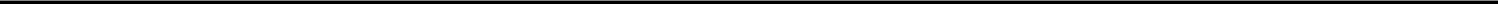 Section 2.7. Advance Notice for Business.Annual Meetings of Stockholders. No business may be transacted at an annual meeting of stockholders, other than business that is eitherspecified in the Corporation’s notice of meeting (or any supplement thereto) given by or at the direction of the Board, (ii) otherwise properly brought before the annual meeting by or at the direction of the Board or (iii) otherwise properly brought before the annual meeting by any stockholder of the Corporation (x) who is a stockholder of record entitled to vote at such annual meeting on the date of the giving of the notice provided for inthis Section 2.7(a) and on the record date for the determination of stockholders entitled to vote at such annual meeting and (y) who complies with the notice procedures set forth in this Section 2.7(a). Notwithstanding anything in this Section 2.7(a) to the contrary, only persons nominated for election as a director to fill any term of a directorship that expires on the date of the annual meeting pursuant to Section 3.2 will be considered for election at such meeting.In addition to any other applicable requirements, for business (other than nominations) to be properly brought before an annual meeting by a stockholder, such stockholder must have given timely notice thereof in proper written form to the Secretary and such business must otherwise be a proper matter for stockholder action. Subject to Section 2.7(a)(iii), a stockholder’s notice to the Secretary with respect to such business, to be timely, must be received by the Secretary at the principal executive offices of the Corporation not later than the close of business on the 90th day nor earlier than the close of business on the 120th day before the anniversary date of the immediately preceding annual meeting of stockholders; provided, however, that in the event that the annual meeting is more than 30 days before or more than 60 days after such anniversary date (or if there has been no prior annual meeting), notice by the stockholder to be timely must be so delivered not earlier than the close of business on the 120th day before the meeting and not later than the later ofthe close of business on the 90th day before the meeting or (y) the close of business on the 10th day following the day on which public announcement of the date of the annual meeting is first made by the Corporation. The public announcement of an adjournment or postponement of an annual meeting shall not commence a new time period (or extend any time period) for the giving of a stockholder’s notice as described in this Section 2.7(a).To be in proper written form, a stockholder’s notice to the Secretary with respect to any business (other than nominations) must set forth as to each such matter such stockholder proposes to bring before the annual meeting (A) a brief description of the business desired to be brought before the annual meeting, the text of the proposal or business (including the text of any resolutions proposed for consideration and in the event such business includes a proposal to amend these By Laws, the language of the proposed amendment) and the reasons for conducting such business at the annual meeting, (B) the name and record address of such stockholder and the name and address of the beneficial owner, if any, on whose behalf the proposal is made, (C) the class or series and number of shares of capital stock of the Corporation that are owned beneficially and of record by such stockholder and by the beneficial owner, if any, on whose behalf the proposal is made, (D) a description of all arrangements or understandings between such stockholder and the beneficial owner, if any, on whose behalf the proposal is made and any other person or persons (including their names) in connection with the proposal of such business by such stockholder, (E) any material interest of such stockholder and the beneficial owner, if any, on whose behalf the proposal is made in such business and (F) a representation that such stockholder (or a qualified representative of such stockholder) intends to appear in person or by proxy at the annual meeting to bring such business before the meeting.The foregoing notice requirements of this Section 2.7(a) shall be deemed satisfied by a stockholder as to any proposal (other than nominations) if the stockholder has notified the Corporation of such stockholder’s intention to present such proposal at an annual meeting in compliance with Rule 14a-8 (or any successor thereof) of the Securities Exchange Act of 1934, as amended (the “Exchange Act”), and such stockholder has complied with the requirements of such Rule for inclusion of such proposal in a proxy statement prepared by the Corporation to solicit proxies for such annual meeting. No business shall be conducted at the annual meeting of stockholders except business brought before the annual meeting in accordance with the procedures set forth in this Section 2.7(a), provided, however, that once business has been properly brought before the annual meeting in accordance with such procedures, nothing in this Section 2.7(a) shall be deemed to preclude discussion by any stockholder of any such business. If the Board or the chairman of the annual meeting determines that any stockholder proposal was not made in accordance with the provisions of this Section 2.7(a) or that the information provided in a stockholder’s notice does not satisfy the information requirements of this Section 2.7(a), such proposal shall not be presented for action at the annual meeting. Notwithstanding the foregoing provisions of this Section 2.7(a), if the stockholder (or a qualified representative of the stockholder) does not appear at the annual meeting of stockholders of the Corporation to present the proposed business, such proposed business shall not be transacted, notwithstanding that proxies in respect of such matter may have been received by the Corporation.4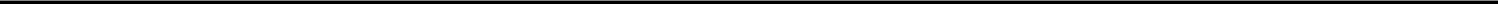 In addition to the provisions of this Section 2.7(a), a stockholder shall also comply with all applicable requirements of the Exchange Act and the rules and regulations thereunder with respect to the matters set forth herein. Nothing in this Section 2.7(a) shall be deemed to affect any rights of stockholders to request inclusion of proposals in the Corporation’s proxy statement pursuant to Rule 14a-8 under the Exchange Act.Special Meetings of Stockholders. Only such business shall be conducted at a special meeting of stockholders as shall have been brought before the meeting pursuant to the Corporation’s notice of meeting. Nominations of persons for election to the Board may be made at a special meeting of stockholders at which directors are to be elected pursuant to the Corporation’s notice of meeting only pursuant to Section 3.2.Public Announcement. For purposes of these By Laws, “public announcement” shall mean disclosure in a press release reported by the Dow Jones News Service, Associated Press or comparable national news service or in a document publicly filed or furnished by the Corporation with the Securities and Exchange Commission pursuant to Sections 13, 14 or 15(d) of the Exchange Act (or any successor thereto).Section 2.8. Conduct of Meetings. The chairman of each annual and special meeting of stockholders shall be the Chairman of the Board or, in the absence (or inability or refusal to act) of the Chairman of the Board, the Chief Executive Officer (if he or she shall be a director) or, in the absence (or inability or refusal to act of the Chief Executive Officer or if the Chief Executive Officer is not a director, the President (if he or she shall be a director) or, in the absence (or inability or refusal to act) of the President or if the President is not a director, such other person as shall be appointed by the Board. The date and time of the opening and the closing of the polls for each matter upon which the stockholders will vote at a meeting shall be announced at the meeting by the chairman of the meeting. The Board may adopt such rules and regulations for the conduct of the meeting of stockholders as it shall deem appropriate. Except to the extent inconsistent with these By Laws or such rules and regulations as adopted by the Board, the chairman of any meeting of stockholders shall have the right and authority to convene and to adjourn the meeting, to prescribe such rules, regulations and procedures and to do all such acts as, in the judgment of such chairman, are appropriate for the proper conduct of the meeting. Such rules, regulations or procedures, whether adopted by the Board or prescribed by the chairman of the meeting, may include, without limitation, the following: (a) the establishment of an agenda or order of business for the meeting; (b) rules and procedures for maintaining order at the meeting and the safety of those present; (c) limitations on attendance at or participation in the meeting to stockholders of record of the Corporation, their duly authorized and constituted proxies or such other persons as the chairman of the meeting shall determine; (d) restrictions on entry to the meeting after the time fixed for the commencement thereof; and (e) limitations on the time allotted to questions or comments by participants. Unless and to the extent determined by the Board or the chairman of the meeting, meetings of stockholders shall not be required to be held in accordance with the rules of parliamentary procedure. The secretary of each annual and special meeting of stockholders shall be the Secretary or, in the absence (or inability or refusal to act) of the Secretary, an Assistant Secretary so appointed to act by the chairman of the meeting. In the absence (or inability or refusal to act) of the Secretary and all Assistant Secretaries, the chairman of the meeting may appoint any person to act as secretary of the meeting.Section 2.9. Consents in Lieu of Meeting. Unless otherwise provided by the Certificate of Incorporation, until the Corporation consummates an initial public offering (“Offering”), any action required to be taken at any annual or special meeting of stockholders, or any action which may be taken at any annual or special meeting of such stockholders, may be taken without a meeting, without prior notice and without a vote, if a consent in writing, setting forth the action so taken, shall be signed by the holders of outstanding stock entitled to vote thereon having not less than the minimum number of votes that would be necessary to authorize or take such action at a meeting at which all shares entitled to vote thereon were present and voted, and shall be delivered to the Corporation by delivery to its registered office in the State of Delaware, its principal place of business, or an officer or agent of the Corporation having custody of the book in which proceedings of meetings of stockholders are recorded. Delivery made to the Corporation’s registered office shall be by hand or by certified or registered mail, return receipt requested.5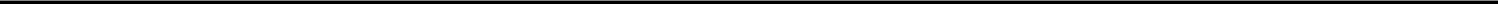 Every written consent shall bear the date of signature of each stockholder who signs the consent, and no written consent shall be effective to take the corporate action referred to therein unless, within 60 days of the earliest dated consent delivered in the manner required by this section and the DGCL to the Corporation, written consents signed by a sufficient number of holders entitled to vote to take action are delivered to the Corporation by delivery to its registered office in Delaware, its principal place of business or an officer or agent of the Corporation having custody of the book in which proceedings of meetings of stockholders are recorded. Delivery made to the Corporation’s registered office shall be by hand or by certified or registered mail, return receipt requested.ARTICLE IIIDIRECTORSSection 3.1. Powers; Number. The business and affairs of the Corporation shall be managed by or under the direction of the Board, which may exercise all such powers of the Corporation and do all such lawful acts and things as are not by statute or by the Certificate of Incorporation or by these By Laws required to be exercised or done by the stockholders. Directors need not be stockholders or residents of the State of Delaware. Subject to the Certificate of Incorporation, the number of directors shall be fixed exclusively by resolution of the Board.Section 3.2. Advance Notice for Nomination of Directors.Only persons who are nominated in accordance with the following procedures shall be eligible for election as directors of the Corporation, except as may be otherwise provided by the terms of one or more series of Preferred Stock with respect to the rights of holders of one or more series of Preferred Stock to elect directors. Nominations of persons for election to the Board at any annual meeting of stockholders, or at any special meeting of stockholders called for the purpose of electing directors as set forth in the Corporation’s notice of such special meeting, may be made (i) by or at the direction of the Board or (ii) by any stockholder of the Corporation (x) who is a stockholder of record entitled to vote in the election of directors on the date of the giving of the notice provided for in this Section 3.2 and on the record date for the determination of stockholders entitled to vote at such meeting and (y) who complies with the notice procedures set forth in this Section 3.2.In addition to any other applicable requirements, for a nomination to be made by a stockholder, such stockholder must have given timely notice thereof in proper written form to the Secretary. To be timely, a stockholder’s notice to the Secretary must be received by the Secretary at the principal executive offices of the Corporation (i) in the case of an annual meeting, not later than the close of business on the 90th day nor earlier than the close of business on the 120th day before the anniversary date of the immediately preceding annual meeting of stockholders; provided, however, that in the event that the annual meeting is more than 30 days before or more than 60 days after such anniversary date (or if there has been no prior annual meeting), notice by the stockholder to be timely must be so received not earlier than the close of business on the 120th day before the meeting and not later than the later ofthe close of business on the 90th day before the meeting or (y) the close of business on the 10th day following the day on which public announcement of the date of the annual meeting was first made by the Corporation; and (ii) in the case of a special meeting of stockholders called for the purpose of electing directors, not later than the close of business on the 10th day following the day on which public announcement of the date of the special meeting is first made by the Corporation. In no event shall the public announcement of an adjournment or postponement of an annual meeting or special meeting commence a new time period (or extend any time period) for the giving of a stockholder’s notice as described in this Section 3.2.Notwithstanding anything in paragraph (b) to the contrary, in the event that the number of directors to be elected to the Board at an annual meeting is greater than the number of directors whose terms expire on the date of the annual meeting and there is no public announcement by the Corporation naming all of the nominees for the additional directors to be elected or specifying the size of the increased Board before the close of business on the 90th day prior to the anniversary date of the immediately preceding annual meeting of stockholders, a stockholder’s notice required bythis Section 3.2 shall also be considered timely, but only with respect to nominees for the additional directorships created by such increase that are to be filled by election at such annual meeting, if it shall be received by the Secretary at the principal executive offices of the Corporation not later than the close of business on the 10th day following the date on which such public announcement was first made by the Corporation.6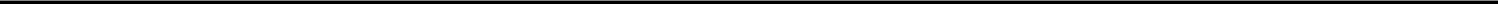 To be in proper written form, a stockholder’s notice to the Secretary must set forth (i) as to each person whom the stockholder proposes to nominate for election as a director (A) the name, age, business address and residence address of the person, (B) the principal occupation or employment of the person, (C) the class or series and number of shares of capital stock of the Corporation that are owned beneficially or of record by the person andany other information relating to the person that would be required to be disclosed in a proxy statement or other filings required to be made in connection with solicitations of proxies for election of directors pursuant to Section 14 of the Exchange Act and the rules and regulations promulgated thereunder; and (ii) as to the stockholder giving the notice (A) the name and record address of such stockholder as they appear on the Corporation’s books and the name and address of the beneficial owner, if any, on whose behalf the nomination is made, (B) the class or series and number of shares of capital stock of the Corporation that are owned beneficially and of record by such stockholder and the beneficial owner, if any, on whose behalf the nomination is made, (C) a description of all arrangements or understandings relating to the nomination to be made by such stockholder among such stockholder, the beneficial owner, if any, on whose behalf the nomination is made, each proposed nominee and any other person or persons (including their names), (D) a representation that such stockholder (or a qualified representative of such stockholder) intends to appear in person or by proxy at the meeting to nominate the persons named in its notice and (E) any other information relating to such stockholder and the beneficial owner, if any, on whose behalf the nomination is made that would be required to be disclosed in a proxy statement or other filings required to be made in connection with solicitations of proxies for election of directors pursuant to Section 14 of the Exchange Act and the rules and regulations promulgated thereunder. Such notice must be accompanied by a written consent of each proposed nominee to being named as a nominee and to serve as a director if elected.If the Board or the chairman of the meeting of stockholders determines that any nomination was not made in accordance with the provisions of this Section 3.2, or that the information provided in a stockholder’s notice does not satisfy the information requirements of this Section 3.2, then such nomination shall not be considered at the meeting in question. Notwithstanding the foregoing provisions of this Section 3.2, if the stockholder (or a qualified representative of the stockholder) does not appear at the meeting of stockholders of the Corporation to present the nomination, such nomination shall be disregarded, notwithstanding that proxies in respect of such nomination may have been received by the Corporation.In addition to the provisions of this Section 3.2, a stockholder shall also comply with all of the applicable requirements of the Exchange Act and the rules and regulations thereunder with respect to the matters set forth herein. Nothing in this Section 3.2 shall be deemed to affect any rights of the holders of Preferred Stock to elect directors pursuant to the Certificate of Incorporation.Section 3.3. Compensation. Unless otherwise restricted by the Certificate of Incorporation or these By Laws, the Board shall have the authority to fix the compensation of directors, including for service on a committee of the Board, and may be paid either a fixed sum for attendance at each meeting of the Board or other compensation as director. The directors may be reimbursed their expenses, if any, of attendance at each meeting of the Board. No such payment shall preclude any director from serving the Corporation in any other capacity and receiving compensation therefor. Members of committees of the Board may be allowed like compensation and reimbursement of expenses for service on the committee.ARTICLE IVBOARD MEETINGSSection 4.1. Annual Meetings. The Board shall meet as soon as practicable after the adjournment of each annual stockholders meeting at the place of the annual stockholders meeting unless the Board shall fix another time and place and give notice thereof in the manner required herein for special meetings of the Board. No notice to the directors shall be necessary to legally convene this meeting, except as provided in this Section 4.1.7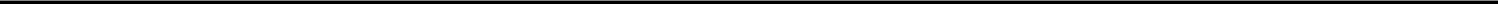 Section 4.2. Regular Meetings. Regularly scheduled, periodic meetings of the Board may be held without notice at such times, dates and places (within or without the State of Delaware) as shall from time to time be determined by the Board.Section 4.3. Special Meetings. Special meetings of the Board (a) may be called by the Chairman of the Board or President and (b) shall be called by the Chairman of the Board, President or Secretary on the written request of at least a majority of directors then in office, or the sole director, as the case may be, and shall be held at such time, date and place (within or without the State of Delaware) as may be determined by the person calling the meeting or, if called upon the request of directors or the sole director, as specified in such written request. Notice of each special meeting of the Board shall be given, as provided in Section 9.3, to each director (i) at least 24 hours before the meeting if such notice is oral notice given personally or by telephone or written notice given by hand delivery or by means of a form of electronic transmission and delivery; (ii) at least two days before the meeting if such notice is sent by a nationally recognized overnight delivery service; and (iii) at least five days before the meeting if such notice is sent through the United States mail. If the Secretary shall fail or refuse to give such notice, then the notice may be given by the officer who called the meeting or the directors who requested the meeting. Any and all business that may be transacted at a regular meeting of the Board may be transacted at a special meeting. Except as may be otherwise expressly provided by applicable law, the Certificate of Incorporation, or these By Laws, neither the business to be transacted at, nor the purpose of, any special meeting need be specified in the notice or waiver of notice of such meeting. A special meeting may be held at any time without notice if all the directors are present or if those not present waive notice of the meeting in accordance with Section 9.4.Section 4.4. Quorum; Required Vote. A majority of the Board shall constitute a quorum for the transaction of business at any meeting of the Board, and the act of a majority of the directors present at any meeting at which there is a quorum shall be the act of the Board, except as may be otherwise specifically provided by applicable law, the Certificate of Incorporation or these By Laws. If a quorum shall not be present at any meeting, a majority of the directors present may adjourn the meeting from time to time, without notice other than announcement at the meeting, until a quorum is present.Section 4.5. Consent In Lieu of Meeting. Unless otherwise restricted by the Certificate of Incorporation or these By Laws, any action required or permitted to be taken at any meeting of the Board or any committee thereof may be taken without a meeting if all members of the Board or committee, as the case may be, consent thereto in writing or by electronic transmission, and the writing or writings or electronic transmission or transmissions (or paper reproductions thereof) are filed with the minutes of proceedings of the Board or committee. Such filing shall be in paper form if the minutes are maintained in paper form and shall be in electronic form if the minutes are maintained in electronic form.Section 4.6. Organization. The chairman of each meeting of the Board shall be the Chairman of the Board or, in the absence (or inability or refusal to act) of the Chairman of the Board, the Chief Executive Officer (if he or she shall be a director) or, in the absence (or inability or refusal to act) of the Chief Executive Officer or if the Chief Executive Officer is not a director, the President (if he or she shall be a director) or in the absence (or inability or refusal to act) of the President or if the President is not a director, a chairman elected from the directors present. The Secretary shall act as secretary of all meetings of the Board. In the absence (or inability or refusal to act) of the Secretary, an Assistant Secretary shall perform the duties of the Secretary at such meeting. In the absence (or inability or refusal to act) of the Secretary and all Assistant Secretaries, the chairman of the meeting may appoint any person to act as secretary of the meeting.ARTICLE VCOMMITTEES OF DIRECTORSSection 5.1. Establishment. The Board may by resolution of the Board designate one or more committees, each committee to consist of one or more of the directors of the Corporation. Each committee shall keep regular minutes of its meetings and report the same to the Board when required by the resolution designating such committee. The Board shall have the power at any time to fill vacancies in, to change the membership of, or to dissolve any such committee.8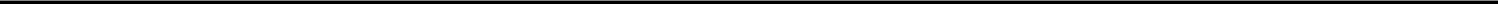 Section 5.2. Available Powers. Any committee established pursuant to Section 5.1 hereof, to the extent permitted by applicable law and by resolution of the Board, shall have and may exercise all of the powers and authority of the Board in the management of the business and affairs of the Corporation, and may authorize the seal of the Corporation to be affixed to all papers that may require it.Section 5.3. Alternate Members. The Board may designate one or more directors as alternate members of any committee, who may replace any absent or disqualified member at any meeting of such committee. In the absence or disqualification of a member of the committee, the member or members thereof present at any meeting and not disqualified from voting, whether or not he, she or they constitute a quorum, may unanimously appoint another member of the Board to act at the meeting in place of any such absent or disqualified member.Section 5.4. Procedures. Unless the Board otherwise provides, the time, date, place, if any, and notice of meetings of a committee shall be determined by such committee. At meetings of a committee, a majority of the number of members of the committee (but not including any alternate member, unless such alternate member has replaced any absent or disqualified member at the time of, or in connection with, such meeting) shall constitute a quorum for the transaction of business. The act of a majority of the members present at any meeting at which a quorum is present shall be the act of the committee, except as otherwise specifically provided by applicable law, the Certificate of Incorporation, these By Laws or the Board. If a quorum is not present at a meeting of a committee, the members present may adjourn the meeting from time to time, without notice other than an announcement at the meeting, until a quorum is present. Unless the Board otherwise provides and except as provided in these By Laws, each committee designated by the Board may make, alter, amend and repeal rules for the conduct of its business. In the absence of such rules each committee shall conduct its business in the same manner as the Board is authorized to conduct its business pursuant to Article III and Article IV of these By Laws.ARTICLE VIOFFICERSSection 6.1. Officers. The officers of the Corporation elected by the Board shall be a Chief Executive Officer, a Chief Financial Officer, a Secretary and such other officers (including without limitation, a Chairman of the Board, Presidents, Vice Presidents, Assistant Secretaries and a Treasurer) as the Board from time to time may determine. Officers elected by the Board shall each have such powers and duties as generally pertain to their respective offices, subject to the specific provisions of this Article VI. Such officers shall also have such powers and duties as from time to time may be conferred by the Board. The Chief Executive Officer or President may also appoint such other officers (including without limitation one or more Vice Presidents and Controllers) as may be necessary or desirable for the conduct of the business of the Corporation. Such other officers shall have such powers and duties and shall hold their offices for such terms as may be provided in these By Laws or as may be prescribed by the Board or, if such officer has been appointed by the Chief Executive Officer or President, as may be prescribed by the appointing officer.Chairman of the Board. The Chairman of the Board shall preside when present at all meetings of the stockholders and the Board. The Chairman of the Board shall have general supervision and control of the acquisition activities of the Corporation subject to the ultimate authority of the Board, and shall be responsible for the execution of the policies of the Board with respect to such matters. In the absence (or inability or refusal to act) of the Chairman of the Board, the Chief Executive Officer (if he or she shall be a director) shall preside when present at all meetings of the stockholders and the Board. The powers and duties of the Chairman of the Board shall not include supervision or control of the preparation of the financial statements of the Corporation (other than through participation as a member of the Board). The position of Chairman of the Board and Chief Executive Officer may be held by the same person.Chief Executive Officer. The Chief Executive Officer shall be the chief executive officer of the Corporation, shall have general supervision of the affairs of the Corporation and general control of all of its business subject to the ultimate authority of the Board, and shall be responsible for the execution of the policies of the Board with respect to such matters, except to the extent any such powers and duties have been prescribed to the Chairman of the Board pursuant to Section 6.1(a) above. In the absence (or inability or refusal to act) of the Chairman of the Board, the Chief Executive Officer (if he or she shall be a director) shall preside when present at all meetings of the stockholders and the Board. The position of Chief Executive Officer and President may be held by the same person.9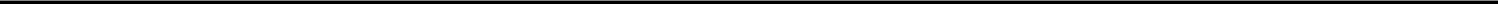 President. The President shall make recommendations to the Chief Executive Officer on all operational matters that would normally be reserved for the final executive responsibility of the Chief Executive Officer. In the absence (or inability or refusal to act) of the Chairman of the Board and Chief Executive Officer, the President (if he or she shall be a director) shall preside when present at all meetings of the stockholders and the Board. The President shall also perform such duties and have such powers as shall be designated by the Board. The position of President and Chief Executive Officer may be held by the same person.Vice Presidents. In the absence (or inability or refusal to act) of the President, the Vice President (or in the event there be more than one Vice President, the Vice Presidents in the order designated by the Board) shall perform the duties and have the powers of the President. Any one or more of the Vice Presidents may be given an additional designation of rank or function.Secretary.The Secretary shall attend all meetings of the stockholders, the Board and (as required) committees of the Board and shall record the proceedings of such meetings in books to be kept for that purpose. The Secretary shall give, or cause to be given, notice of all meetings of the stockholders and special meetings of the Board and shall perform such other duties as may be prescribed by the Board, the Chairman of the Board, Chief Executive Officer or President. The Secretary shall have custody of the corporate seal of the Corporation and the Secretary, or any Assistant Secretary, shall have authority to affix the same to any instrument requiring it, and when so affixed, it may be attested by his or her signature or by the signature of such Assistant Secretary. The Board may give general authority to any other officer to affix the seal of the Corporation and to attest the affixing thereof by his or her signature.The Secretary shall keep, or cause to be kept, at the principal executive office of the Corporation or at the office of the Corporation’s transfer agent or registrar, if one has been appointed, a stock ledger, or duplicate stock ledger, showing the names of the stockholders and their addresses, the number and classes of shares held by each and, with respect to certificated shares, the number and date of certificates issued for the same and the number and date of certificates cancelled.Assistant Secretaries. The Assistant Secretary or, if there be more than one, the Assistant Secretaries in the order determined by the Board shall, in the absence (or inability or refusal to act) of the Secretary, perform the duties and have the powers of the Secretary.Chief Financial Officer. The Chief Financial Officer shall perform all duties commonly incident to that office (including, without limitation, the care and custody of the funds and securities of the Corporation, which from time to time may come into the Chief Financial Officer’s hands and the deposit of the funds of the Corporation in such banks or trust companies as the Board, the Chief Executive Officer or the President may authorize).Treasurer. The Treasurer shall, in the absence (or inability or refusal to act) of the Chief Financial Officer, perform the duties and exercise the powers of the Chief Financial Officer.Section 6.2. Term of Office; Removal; Vacancies. The elected officers of the Corporation shall be appointed by the Board and shall hold office until their successors are duly elected and qualified by the Board or until their earlier death, resignation, retirement, disqualification, or removal from office. Any officer may be removed, with or without cause, at any time by the Board. Any officer appointed by the Chief Executive Officer or President may also be removed, with or without cause, by the Chief Executive Officer or President, as the case may be, unless the Board otherwise provides. Any vacancy occurring in any elected office of the Corporation may be filled by the Board. Any vacancy occurring in any office appointed by the Chief Executive Officer or President may be filled by the Chief Executive Officer, or President, as the case may be, unless the Board then determines that such office shall thereupon be elected by the Board, in which case the Board shall elect such officer.10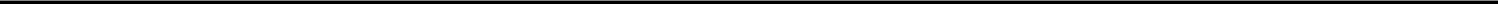 Section 6.3. Other Officers. The Board may delegate the power to appoint such other officers and agents, and may also remove such officers and agents or delegate the power to remove same, as it shall from time to time deem necessary or desirable.Section 6.4. Multiple Officeholders; Stockholder and Director Officers. Any number of offices may be held by the same person unless the Certificate of Incorporation or these By Laws otherwise provide. Officers need not be stockholders or residents of the State of Delaware.ARTICLE VIISHARESSection 7.1. Certificated and Uncertificated Shares. The shares of the Corporation may be certificated or uncertificated, subject to the sole discretion of the Board and the requirements of the DGCL.Section 7.2. Multiple Classes of Stock. If the Corporation shall be authorized to issue more than one class of stock or more than one series of any class, the Corporation shall (a) cause the powers, designations, preferences and relative, participating, optional or other special rights of each class of stock or series thereof and the qualifications, limitations or restrictions of such preferences and/or rights to be set forth in full or summarized on the face or back of any certificate that the Corporation issues to represent shares of such class or series of stock or (b) in the case of uncertificated shares, within a reasonable time after the issuance or transfer of such shares, send to the registered owner thereof a written notice containing the information required to be set forth on certificates as specified in clause (a) above; provided, however, that, except as otherwise provided by applicable law, in lieu of the foregoing requirements, there may be set forth on the face or back of such certificate or, in the case of uncertificated shares, on such written notice a statement that the Corporation will furnish without charge to each stockholder who so requests the powers, designations, preferences and relative, participating, optional or other special rights of each class of stock or series thereof and the qualifications, limitations or restrictions of such preferences or rights.Section 7.3. Signatures. Each certificate representing capital stock of the Corporation shall be signed by or in the name of the Corporation by (a) the Chairman of the Board, Chief Executive Officer, the President or a Vice President and (b) the Treasurer, an Assistant Treasurer, the Secretary or an Assistant Secretary of the Corporation. Any or all the signatures on the certificate may be a facsimile. In case any officer, transfer agent or registrar who has signed or whose facsimile signature has been placed upon a certificate shall have ceased to be such officer, transfer agent or registrar before such certificate is issued, such certificate may be issued by the Corporation with the same effect as if such person were such officer, transfer agent or registrar on the date of issue.Section 7.4. Consideration and Payment for Shares.Subject to applicable law and the Certificate of Incorporation, shares of stock may be issued for such consideration, having in the case of shares with par value a value not less than the par value thereof, and to such persons, as determined from time to time by the Board. The consideration may consist of any tangible or intangible property or any benefit to the Corporation including cash, promissory notes, services performed, contracts for services to be performed or other securities, or any combination thereof.Subject to applicable law and the Certificate of Incorporation, shares may not be issued until the full amount of the consideration has been paid, unless upon the face or back of each certificate issued to represent any partly paid shares of capital stock or upon the books and records of the Corporation in the case of partly paid uncertificated shares, there shall have been set forth the total amount of the consideration to be paid therefor and the amount paid thereon up to and including the time said certificate representing certificated shares or said uncertificated shares are issued.11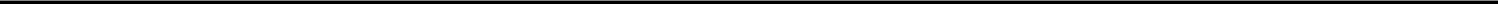 Section 7.5. Lost, Destroyed or Wrongfully Taken Certificates.If an owner of a certificate representing shares claims that such certificate has been lost, destroyed or wrongfully taken, the Corporation shall issue a new certificate representing such shares or such shares in uncertificated form if the owner: (i) requests such a new certificate before the Corporation has notice that the certificate representing such shares has been acquired by a protected purchaser; (ii) if requested by the Corporation, delivers to the Corporation a bond sufficient to indemnify the Corporation against any claim that may be made against the Corporation on account of the alleged loss, wrongful taking or destruction of such certificate or the issuance of such new certificate or uncertificated shares; and (iii) satisfies other reasonable requirements imposed by the Corporation.If a certificate representing shares has been lost, apparently destroyed or wrongfully taken, and the owner fails to notify the Corporation of that fact within a reasonable time after the owner has notice of such loss, apparent destruction or wrongful taking and the Corporation registers a transfer of such shares before receiving notification, the owner shall be precluded from asserting against the Corporation any claim for registering such transfer or a claim to a new certificate representing such shares or such shares in uncertificated form.Section 7.6. Transfer of Stock.If a certificate representing shares of the Corporation is presented to the Corporation with an endorsement requesting the registration of transfer of such shares or an instruction is presented to the Corporation requesting the registration of transfer of uncertificated shares, the Corporation shall register the transfer as requested if:in the case of certificated shares, the certificate representing such shares has been surrendered;(A) with respect to certificated shares, the endorsement is made by the person specified by the certificate as entitled to such shares; (B) with respect to uncertificated shares, an instruction is made by the registered owner of such uncertificated shares; or (C) with respect to certificated shares or uncertificated shares, the endorsement or instruction is made by any other appropriate person or by an agent who has actual authority to act on behalf of the appropriate person;the Corporation has received a guarantee of signature of the person signing such endorsement or instruction or such other reasonable assurance that the endorsement or instruction is genuine and authorized as the Corporation may request;the transfer does not violate any restriction on transfer imposed by the Corporation that is enforceable in accordance with Section 7.8(a);andsuch other conditions for such transfer as shall be provided for under applicable law have been satisfied.Whenever any transfer of shares shall be made for collateral security and not absolutely, the Corporation shall so record such fact in the entry of transfer if, when the certificate for such shares is presented to the Corporation for transfer or, if such shares are uncertificated, when the instruction for registration of transfer thereof is presented to the Corporation, both the transferor and transferee request the Corporation to do so.Section 7.7. Registered Stockholders. Before due presentment for registration of transfer of a certificate representing shares of the Corporation or of an instruction requesting registration of transfer of uncertificated shares, the Corporation may treat the registered owner as the person exclusively entitled to inspect for any proper purpose the stock ledger and the other books and records of the Corporation, vote such shares, receive dividends or notifications with respect to such shares and otherwise exercise all the rights and powers of the owner of such shares, except that a person who is the beneficial owner of such shares (if held in a voting trust or by a nominee on behalf of such person) may, upon providing documentary evidence of beneficial ownership of such shares and satisfying such other conditions as are provided under applicable law, may also so inspect the books and records of the Corporation.12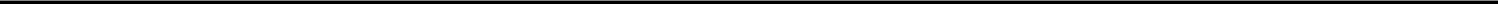 Section 7.8. Effect of the Corporation’s Restriction on Transfer.A written restriction on the transfer or registration of transfer of shares of the Corporation or on the amount of shares of the Corporation that may be owned by any person or group of persons, if permitted by the DGCL and noted conspicuously on the certificate representing such shares or, in the case of uncertificated shares, contained in a notice, offering circular or prospectus sent by the Corporation to the registered owner of such shares within a reasonable time prior to or after the issuance or transfer of such shares, may be enforced against the holder of such shares or any successor or transferee of the holder including an executor, administrator, trustee, guardian or other fiduciary entrusted with like responsibility for the person or estate of the holder.A restriction imposed by the Corporation on the transfer or the registration of shares of the Corporation or on the amount of shares of the Corporation that may be owned by any person or group of persons, even if otherwise lawful, is ineffective against a person without actual knowledge of such restriction unless: (i) the shares are certificated and such restriction is noted conspicuously on the certificate; or (ii) the shares are uncertificated and such restriction was contained in a notice, offering circular or prospectus sent by the Corporation to the registered owner of such shares within a reasonable time prior to or after the issuance or transfer of such shares.Section 7.9. Regulations. The Board shall have power and authority to make such additional rules and regulations, subject to any applicable requirement of law, as the Board may deem necessary and appropriate with respect to the issue, transfer or registration of transfer of shares of stock or certificates representing shares. The Board may appoint one or more transfer agents or registrars and may require for the validity thereof that certificates representing shares bear the signature of any transfer agent or registrar so appointed.ARTICLE VIIIINDEMNIFICATIONSection 8.1. Right to Indemnification. To the fullest extent permitted by applicable law, as the same exists or may hereafter be amended, the Corporation shall indemnify and hold harmless each person who was or is made a party or is threatened to be made a party to or is otherwise involved in any threatened, pending or completed action, suit or proceeding, whether civil, criminal, administrative or investigative (hereinafter a “proceeding”), by reason of the fact that he or she is or was a director or officer of the Corporation or, while a director or officer of the Corporation, is or was serving at the request of the Corporation as a director, officer, employee or agent of another corporation or of a partnership, joint venture, trust, other enterprise or nonprofit entity, including service with respect to an employee benefit plan (hereinafter an “Indemnitee”), whether the basis of such proceeding is alleged action in an official capacity as a director, officer, employee or agent, or in any other capacity while serving as a director, officer, employee or agent, against all liability and loss suffered and expenses (including, without limitation, attorneys’ fees, judgments, fines, ERISA excise taxes and penalties and amounts paid in settlement) reasonably incurred by such Indemnitee in connection with such proceeding; provided, however, that, except as providedin Section 8.3 with respect to proceedings to enforce rights to indemnification, the Corporation shall indemnify an Indemnitee in connection with a proceeding (or part thereof) initiated by such Indemnitee only if such proceeding (or part thereof) was authorized by the Board.Section 8.2. Right to Advancement of Expenses. In addition to the right to indemnification conferred in Section 8.1, an Indemnitee shall also have the right to be paid by the Corporation to the fullest extent not prohibited by applicable law the expenses (including, without limitation, attorneys’ fees) incurred in defending or otherwise participating in any such proceeding in advance of its final disposition (hereinafter an “advancement of expenses”); provided, however, that, if the DGCL requires, an advancement of expenses incurred by an Indemnitee in his or her capacity as a director or officer of the Corporation (and not in any other capacity in which service was or is rendered by such Indemnitee, including, without limitation, service to an employee benefit plan) shall be made only upon the Corporation’s receipt of an undertaking (hereinafter an “undertaking”), by or on behalf of such Indemnitee, to repay all amounts so advanced if it shall ultimately be determined that such Indemnitee is not entitled to be indemnified under this Article VIII or otherwise.13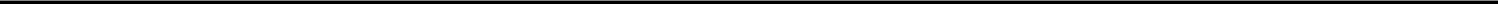 Section 8.3. Right of Indemnitee to Bring Suit. If a claim under Section 8.1 or Section 8.2 is not paid in full by the Corporation within 60 days after a written claim therefor has been received by the Corporation, except in the case of a claim for an advancement of expenses, in which case the applicable period shall be 20 days, the Indemnitee may at any time thereafter bring suit against the Corporation to recover the unpaid amount of the claim. If successful in whole or in part in any such suit, or in a suit brought by the Corporation to recover an advancement of expenses pursuant to the terms of an undertaking, the Indemnitee shall also be entitled to be paid the expense of prosecuting or defending such suit. In (a) any suit brought by the Indemnitee to enforce a right to indemnification hereunder (but not in a suit brought by an Indemnitee to enforce a right to an advancement of expenses) it shall be a defense that, and (b) in any suit brought by the Corporation to recover an advancement of expenses pursuant to the terms of an undertaking, the Corporation shall be entitled to recover such expenses upon a final judicial decision from which there is no further right to appeal (hereinafter a “final adjudication”) that, the Indemnitee has not met any applicable standard for indemnification set forth in the DGCL. Neither the failure of the Corporation (including its directors who are not parties to such action, a committee of such directors, independent legal counsel, or its stockholders) to have made a determination prior to the commencement of such suit that indemnification of the Indemnitee is proper in the circumstances because the Indemnitee has met the applicable standard of conduct set forth in the DGCL, nor an actual determination by the Corporation (including a determination by its directors who are not parties to such action, a committee of such directors, independent legal counsel, or its stockholders) that the Indemnitee has not met such applicable standard of conduct, shall create a presumption that the Indemnitee has not met the applicable standard of conduct or, in the case of such a suit brought by the Indemnitee, shall be a defense to such suit. In any suit brought by the Indemnitee to enforce a right to indemnification or to an advancement of expenses hereunder, or by the Corporation to recover an advancement of expenses pursuant to the terms of an undertaking, the burden of proving that the Indemnitee is not entitled to be indemnified, or to such advancement of expenses, under this Article VIII or otherwise shall be on the Corporation.Section 8.4. Non-Exclusivity of Rights. The rights provided to any Indemnitee pursuant to this Article VIII shall not be exclusive of any other right, which such Indemnitee may have or hereafter acquire under applicable law, the Certificate of Incorporation, these By Laws, an agreement, a vote of stockholders or disinterested directors, or otherwise.Section 8.5. Insurance. The Corporation may maintain insurance, at its expense, to protect itself and/or any director, officer, employee or agent of the Corporation or another corporation, partnership, joint venture, trust or other enterprise against any expense, liability or loss, whether or not the Corporation would have the power to indemnify such person against such expense, liability or loss under the DGCL.Section 8.6. Indemnification of Other Persons. This Article VIII shall not limit the right of the Corporation to the extent and in the manner authorized or permitted by law to indemnify and to advance expenses to persons other than Indemnitees. Without limiting the foregoing, the Corporation may, to the extent authorized from time to time by the Board, grant rights to indemnification and to the advancement of expenses to any employee or agent of the Corporation and to any other person who is or was serving at the request of the Corporation as a director, officer, employee or agent of another corporation or of a partnership, joint venture, trust or other enterprise, including service with respect to an employee benefit plan, to the fullest extent of the provisions of this Article VIII with respect to the indemnification and advancement of expenses of Indemnitees under this Article VIII.Section 8.7. Amendments. Any repeal or amendment of this Article VIII by the Board or the stockholders of the Corporation or by changes in applicable law, or the adoption of any other provision of these By Laws inconsistent with this Article VIII, will, to the extent permitted by applicable law, be prospective only (except to the extent such amendment or change in applicable law permits the Corporation to provide broader indemnification rights to Indemnitees on a retroactive basis than permitted prior thereto), and will not in any way diminish or adversely affect any right or protection existing hereunder in respect of any act or omission occurring prior to such repeal or amendment or adoption of such inconsistent provision; provided however, that amendments or repeals of this Article VIII shall require the affirmative vote of the stockholders holding at least 66.7% of the voting power of all outstanding shares of capital stock of the Corporation.Section 8.8. Certain Definitions. For purposes of this Article VIII, (a) references to “other enterprise” shall include any employee benefit plan;references to “fines” shall include any excise taxes assessed on a person with respect to an employee benefit plan; (c) references to “serving at the request of the Corporation” shall include any service that imposes duties on, or involves services by, a person with respect to any employee benefit plan, its participants, or beneficiaries; and (d) a person who acted in good faith and in a manner such person reasonably believed to be in the interest of the participants and beneficiaries of an employee benefit plan shall be deemed to have acted in a manner “not opposed to the best interest of the Corporation” for purposes of Section 145 of the DGCL.14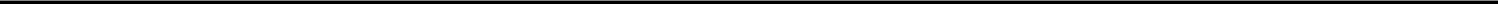 Section 8.9. Contract Rights. The rights provided to Indemnitees pursuant to this Article VIII shall be contract rights and such rights shall continue as to an Indemnitee who has ceased to be a director, officer, agent or employee and shall inure to the benefit of the Indemnitee’s heirs, executors and administrators.Section 8.10. Severability. If any provision or provisions of this Article VIII shall be held to be invalid, illegal or unenforceable for any reason whatsoever: (a) the validity, legality and enforceability of the remaining provisions of this Article VIII shall not in any way be affected or impaired thereby; and (b) to the fullest extent possible, the provisions of this Article VIII (including, without limitation, each such portion of this Article VIII containing any such provision held to be invalid, illegal or unenforceable) shall be construed so as to give effect to the intent manifested by the provision held invalid, illegal or unenforceable.ARTICLE IXMISCELLANEOUSSection 9.1. Place of Meetings. If the place of any meeting of stockholders, the Board or committee of the Board for which notice is required under these By Laws is not designated in the notice of such meeting, such meeting shall be held at the principal business office of the Corporation; provided, however, if the Board has, in its sole discretion, determined that a meeting shall not be held at any place, but instead shall be held by means of remote communication pursuant to Section 9.5 hereof, then such meeting shall not be held at any place.Section 9.2. Fixing Record Dates.In order that the Corporation may determine the stockholders entitled to notice of any meeting of stockholders or any adjournment thereof, the Board may fix a record date, which shall not precede the date upon which the resolution fixing the record date is adopted by the Board, and which record date shall not be more than 60 nor less than 10 days before the date of such meeting. If the Board so fixes a date, such date shall also be the record date for determining the stockholders entitled to vote at such meeting unless the Board determines, at the time it fixes such record date, that a later date on or before the date of the meeting shall be the date for making such determination. If no record date is fixed by the Board, the record date for determining stockholders entitled to notice of and to vote at a meeting of stockholders shall be at the close of business on the business day next preceding the day on which notice is given, or, if notice is waived, at the close of business on the business day next preceding the day on which the meeting is held. A determination of stockholders of record entitled to notice of or to vote at a meeting of stockholders shall apply to any adjournment of the meeting; provided, however, that the Board may fix a new record date for the adjourned meeting, and in such case shall also fix as the record date for stockholders entitled to notice of such adjourned meeting the same or an earlier date as that fixed for determination of stockholders entitled to vote in accordance with the foregoing provisions of this Section 9.2(a) at the adjourned meeting.In order that the Corporation may determine the stockholders entitled to receive payment of any dividend or other distribution or allotment of any rights or the stockholders entitled to exercise any rights in respect of any change, conversion or exchange of stock, or for the purpose of any other lawful action, the Board may fix a record date, which record date shall not precede the date upon which the resolution fixing the record date is adopted, and which record date shall be not more than 60 days prior to such action. If no record date is fixed, the record date for determining stockholders for any such purpose shall be at the close of business on the day on which the Board adopts the resolution relating thereto.Section 9.3. Means of Giving Notice.Notice to Directors. Whenever under applicable law, the Certificate of Incorporation or these By Laws notice is required to be given to any director, such notice shall be given either (i) in writing and sent by mail, or by a nationally recognized delivery service, (ii) by means of facsimile telecommunication or other form of electronic transmission, or (iii) by oral notice given personally or by telephone. A notice to a director will be deemed given as follows: (i) if given by hand delivery, orally, or by telephone, when actually received by the director, (ii) if sent through the United States mail, when deposited in the United States mail, with postage and fees thereon prepaid, addressed to the director at the director’s address appearing on the records of the Corporation, (iii) if sent for next day delivery by a nationally recognized overnight delivery service, when deposited with such service, with fees thereon prepaid, addressed to the director at the director’s address appearing on the records of the Corporation, (iv) if sent by facsimile telecommunication, when sent to the facsimile transmission number for such director appearing on the records of the Corporation, (v) if sent by electronic mail, when sent to the electronic mail address for such director appearing on the records of the Corporation, or (vi) if sent by any other form of electronic transmission, when sent to the address, location or number (as applicable) for such director appearing on the records of the Corporation.15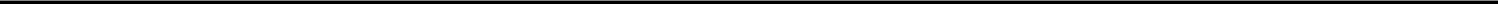 Notice to Stockholders. Whenever under applicable law, the Certificate of Incorporation or these By Laws notice is required to be given to any stockholder, such notice may be given (i) in writing and sent either by hand delivery, through the United States mail, or by a nationally recognized overnight delivery service for next day delivery, or (ii) by means of a form of electronic transmission consented to by the stockholder, to the extent permitted by, and subject to the conditions set forth in Section 232 of the DGCL. A notice to a stockholder shall be deemed given as follows: (i) if given by hand delivery, when actually received by the stockholder, (ii) if sent through the United States mail, when deposited in the United States mail, with postage and fees thereon prepaid, addressed to the stockholder at the stockholder’s address appearing on the stock ledger of the Corporation, (iii) if sent for next day delivery by a nationally recognized overnight delivery service, when deposited with such service, with fees thereon prepaid, addressed to the stockholder at the stockholder’s address appearing on the stock ledger of the Corporation, and (iv) if given by a form of electronic transmission consented to by the stockholder to whom the notice is given and otherwise meeting the requirements set forth above, (A) if by facsimile transmission, when directed to a number at which the stockholder has consented to receive notice, (B) if by electronic mail, when directed to an electronic mail address at which the stockholder has consented to receive notice, (C) if by a posting on an electronic network together with separate notice to the stockholder of such specified posting, upon the later of (1) such posting and (2) the giving of such separate notice, and (D) if by any other form of electronic transmission, when directed to the stockholder. A stockholder may revoke such stockholder’s consent to receiving notice by means of electronic communication by giving written notice of such revocation to the Corporation. Any such consent shall be deemed revoked if (1) the Corporation is unable to deliver by electronic transmission two consecutive notices given by the Corporation in accordance with such consent and (2) such inability becomes known to the Secretary or an Assistant Secretary or to the Corporation’s transfer agent, or other person responsible for the giving of notice; provided, however, the inadvertent failure to treat such inability as a revocation shall not invalidate any meeting or other action.Electronic Transmission. “Electronic transmission” means any form of communication, not directly involving the physical transmission of paper, that creates a record that may be retained, retrieved and reviewed by a recipient thereof, and that may be directly reproduced in paper form by such a recipient through an automated process, including but not limited to transmission by telex, facsimile telecommunication, electronic mail, telegram and cablegram.Notice to Stockholders Sharing Same Address. Without limiting the manner by which notice otherwise may be given effectively by the Corporation to stockholders, any notice to stockholders given by the Corporation under any provision of the DGCL, the Certificate of Incorporation or these By Laws shall be effective if given by a single written notice to stockholders who share an address if consented to by the stockholders at that address to whom such notice is given. A stockholder may revoke such stockholder’s consent by delivering written notice of such revocation to the Corporation. Any stockholder who fails to object in writing to the Corporation within 60 days of having been given written notice by the Corporation of its intention to send such a single written notice shall be deemed to have consented to receiving such single written notice.Exceptions to Notice Requirements. Whenever notice is required to be given, under the DGCL, the Certificate of Incorporation or these By Laws, to any person with whom communication is unlawful, the giving of such notice to such person shall not be required and there shall be no duty to apply to any governmental authority or agency for a license or permit to give such notice to such person. Any action or meeting that shall be taken or held without notice to any such person with whom communication is unlawful shall have the same force and effect as if such notice had been duly given. In the event that the action taken by the Corporation is such as to require the filing of a certificate with the Secretary of State of Delaware, the certificate shall state, if such is the fact and if notice is required, that notice was given to all persons entitled to receive notice except such persons with whom communication is unlawful.16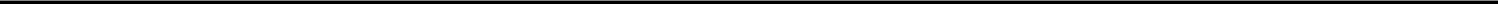 Whenever notice is required to be given by the Corporation, under any provision of the DGCL, the Certificate of Incorporation or these By Laws, to any stockholder to whom (1) notice of two consecutive annual meetings of stockholders and all notices of stockholder meetings or of the taking of action by written consent of stockholders without a meeting to such stockholder during the period between such two consecutive annual meetings, or (2) all, and at least two payments (if sent by first-class mail) of dividends or interest on securities during a 12-month period, have been mailed addressed to such stockholder at such stockholder’s address as shown on the records of the Corporation and have been returned undeliverable, the giving of such notice to such stockholder shall not be required. Any action or meeting that shall be taken or held without notice to such stockholder shall have the same force and effect as if such notice had been duly given. If any such stockholder shall deliver to the Corporation a written notice setting forth such stockholder’s then current address, the requirement that notice be given to such stockholder shall be reinstated. In the event that the action taken by the Corporation is such as to require the filing of a certificate with the Secretary of State of Delaware, the certificate need not state that notice was not given to persons to whom notice was not required to be given pursuant to Section 230(b) of the DGCL. The exception in subsection (1) of the first sentence of this paragraph to the requirement that notice be given shall not be applicable to any notice returned as undeliverable if the notice was given by electronic transmission.Section 9.4. Waiver of Notice. Whenever any notice is required to be given under applicable law, the Certificate of Incorporation, or these By Laws, a written waiver of such notice, signed by the person or persons entitled to said notice, or a waiver by electronic transmission by the person entitled to said notice, whether before or after the time stated therein, shall be deemed equivalent to such required notice. All such waivers shall be kept with the books of the Corporation. Attendance at a meeting shall constitute a waiver of notice of such meeting, except where a person attends for the express purpose of objecting to the transaction of any business on the ground that the meeting was not lawfully called or convened.Section 9.5. Meeting Attendance via Remote Communication Equipment.Stockholder Meetings. If authorized by the Board in its sole discretion, and subject to such guidelines and procedures as the Board may adopt, stockholders entitled to vote at such meeting and proxy holders not physically present at a meeting of stockholders may, by means of remote communication:participate in a meeting of stockholders; andbe deemed present in person and vote at a meeting of stockholders, whether such meeting is to be held at a designated place or solely by means of remote communication, provided that (A) the Corporation shall implement reasonable measures to verify that each person deemed present and permitted to vote at the meeting by means of remote communication is a stockholder or proxy holder, (B) the Corporation shall implement reasonable measures to provide such stockholders and proxy holders a reasonable opportunity to participate in the meeting and, if entitled to vote, to vote on matters submitted to the applicable stockholders, including an opportunity to read or hear the proceedings of the meeting substantially concurrently with such proceedings, and (C) if any stockholder or proxy holder votes or takes other action at the meeting by means of remote communication, a record of such votes or other action shall be maintained by the Corporation.Board Meetings. Unless otherwise restricted by applicable law, the Certificate of Incorporation or these By Laws, members of the Board or any committee thereof may participate in a meeting of the Board or any committee thereof by means of conference telephone or other communications equipment by means of which all persons participating in the meeting can hear each other. Such participation in a meeting shall constitute presence in person at the meeting, except where a person participates in the meeting for the express purpose of objecting to the transaction of any business on the ground that the meeting was not lawfully called or convened.Section 9.6. Dividends. The Board may from time to time declare, and the Corporation may pay, dividends (payable in cash, property or shares of the Corporation’s capital stock) on the Corporation’s outstanding shares of capital stock, subject to applicable law and the Certificate of Incorporation.17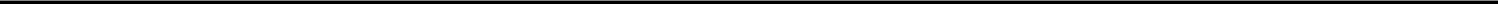 Section 9.7. Reserves. The Board may set apart out of the funds of the Corporation available for dividends a reserve or reserves for any proper purpose and may abolish any such reserve.Section 9.8. Contracts and Negotiable Instruments. Except as otherwise provided by applicable law, the Certificate of Incorporation or these By Laws, any contract, bond, deed, lease, mortgage or other instrument may be executed and delivered in the name and on behalf of the Corporation by such officer or officers or other employee or employees of the Corporation as the Board may from time to time authorize. Such authority may be general or confined to specific instances as the Board may determine. The Chairman of the Board, the Chief Executive Officer, the President, the Chief Financial Officer, the Treasurer or any Vice President may execute and deliver any contract, bond, deed, lease, mortgage or other instrument in the name and on behalf of the Corporation. Subject to any restrictions imposed by the Board, the Chairman of the Board Chief Executive Officer, President, the Chief Financial Officer, the Treasurer or any Vice President may delegate powers to execute and deliver any contract, bond, deed, lease, mortgage or other instrument in the name and on behalf of the Corporation to other officers or employees of the Corporation under such person’s supervision and authority, it being understood, however, that any such delegation of power shall not relieve such officer of responsibility with respect to the exercise of such delegated power.Section 9.9. Fiscal Year. The fiscal year of the Corporation shall be fixed by the Board.Section 9.10. Seal. The Board may adopt a corporate seal, which shall be in such form as the Board determines. The seal may be used by causing it or a facsimile thereof to be impressed, affixed or otherwise reproduced.Section 9.11. Books and Records. The books and records of the Corporation may be kept within or outside the State of Delaware at such place or places as may from time to time be designated by the Board.Section 9.12. Resignation. Any director, committee member or officer may resign by giving notice thereof in writing or by electronic transmission to the Chairman of the Board, the Chief Executive Officer, the President or the Secretary. The resignation shall take effect at the time it is delivered unless the resignation specifies a later effective date or an effective date determined upon the happening of an event or events. Unless otherwise specified therein, the acceptance of such resignation shall not be necessary to make it effective.Section 9.13. Surety Bonds. Such officers, employees and agents of the Corporation (if any) as the Chairman of the Board, Chief Executive Officer, President or the Board may direct, from time to time, shall be bonded for the faithful performance of their duties and for the restoration to the Corporation, in case of their death, resignation, retirement, disqualification or removal from office, of all books, papers, vouchers, money and other property of whatever kind in their possession or under their control belonging to the Corporation, in such amounts and by such surety companies as the Chairman of the Board, Chief Executive Officer, President or the Board may determine. The premiums on such bonds shall be paid by the Corporation and the bonds so furnished shall be in the custody of the Secretary.Section 9.14. Securities of Other Corporations. Powers of attorney, proxies, waivers of notice of meeting, consents in writing and other instruments relating to securities owned by the Corporation may be executed in the name of and on behalf of the Corporation by the Chairman of the Board, Chief Executive Officer, President, any Vice President or any officers authorized by the Board. Any such officer, may, in the name of and on behalf of the Corporation, take all such action as any such officer may deem advisable to vote in person or by proxy at any meeting of security holders of any corporation in which the Corporation may own securities, or to consent in writing, in the name of the Corporation as such holder, to any action by such corporation, and at any such meeting or with respect to any such consent shall possess and may exercise any and all rights and power incident to the ownership of such securities and which, as the owner thereof, the Corporation might have exercised and possessed. The Board may from time to time confer like powers upon any other person or persons.Section 9.15. Amendments. The Board shall have the power to adopt, amend, alter or repeal the By Laws. The affirmative vote of a majority of the Board shall be required to adopt, amend, alter or repeal the By Laws. The By Laws also may be adopted, amended, altered or repealed by the stockholders; provided, however, that in addition to any vote of the holders of any class or series of capital stock of the Corporation required by applicable law or the Certificate of Incorporation, the affirmative vote of the holders of at least a majority of the voting power (except as otherwise provided in Section 8.7)of all outstanding shares of capital stock of the Corporation entitled to vote generally in the election of directors, voting together as a single class, shall be required for the stockholders to adopt, amend, alter or repeal the By Laws.18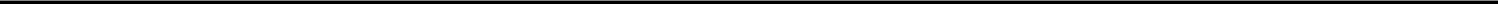 Exhibit 10.2THIS PROMISSORY NOTE (“NOTE”) HAS NOT BEEN REGISTERED UNDER THE SECURITIES ACT OF 1933, AS AMENDED (THE “SECURITIES ACT”). THIS NOTE HAS BEEN ACQUIRED FOR INVESTMENT ONLY AND MAY NOT BE SOLD, TRANSFERRED OR ASSIGNED IN THE ABSENCE OF REGISTRATION OF THE RESALE THEREOF UNDER THE SECURITIES ACT OR AN OPINION OF COUNSEL REASONABLY SATISFACTORY IN FORM, SCOPE AND SUBSTANCE TO THE COMPANY THAT SUCH REGISTRATION IS NOT REQUIRED.PROMISSORY NOTEPrincipal Amount: Up to $300,000Dated as of August 12, 2020New York, New YorkLive Oak Acquisition Corp. II, a Delaware corporation and blank check company (the “Maker”), promises to pay to the order of Live Oak Sponsor Partners II, LLC or its registered assigns or successors in interest (the “Payee”), or order, the principal sum of up to Three Hundred Thousand Dollars ($300,000) in lawful money of the United States of America, on the terms and conditions described below. All payments on this Note shall be made by check or wire transfer of immediately available funds or as otherwise determined by the Maker to such account as the Payee may from time to time designate by written notice in accordance with the provisions of this Note.Principal. The principal balance of this Note shall be payable by the Maker on the earlier of: (i) March 31, 2021 or (ii) the date on which Maker consummates an initial public offering of its securities. The principal balance may be prepaid at any time. Under no circumstances shall any individual, including but not limited to any officer, director, employee or shareholder of the Maker, be obligated personally for any obligations or liabilities of the Maker hereunder.Interest. No interest shall accrue on the unpaid principal balance of this Note.Drawdown Requests. Maker and Payee agree that Maker may request up to Three Hundred Thousand Dollars ($300,000) for costs reasonably related to Maker’s initial public offering of its securities. The principal of this Note may be drawn down from time to time prior to the earlier of: (i) March 31, 2021 or (ii) the date on which Maker consummates an initial public offering of its securities, upon written request from Maker to Payee (each, a “Drawdown Request”). Each Drawdown Request must state the amount to be drawn down, and must not be an amount less than Ten Thousand Dollars ($10,000) unless agreed upon by Maker and Payee. Payee shall fund each Drawdown Request no later than five (5) business days after receipt of a Drawdown Request; provided, however, that the maximum amount of drawdowns collectively under this Note is Three Hundred Thousand Dollars ($300,000). Once an amount is drawn down under this Note, it shall not be available for future Drawdown Requests even if prepaid. No fees, payments or other amounts shall be due to Payee in connection with, or as a result of, any Drawdown Request by Maker. Notwithstanding the foregoing, all payments shall be applied first to payment in full of any costs incurred in the collection of any sum due under this Note, including (without limitation) reasonable attorneys’ fees, and then to the reduction of the unpaid principal balance of this Note.Application of Payments. All payments shall be applied first to payment in full of any costs incurred in the collection of any sum due under this Note, including (without limitation) reasonable attorney’s fees, then to the payment in full of any late charges and finally to the reduction of the unpaid principal balance of this Note.Events of Default. The following shall constitute an event of default (“Event of Default”):Failure to Make Required Payments. Failure by Maker to pay the principal amount due pursuant to this Note within five (5) business days of the date specified above.Voluntary Bankruptcy, Etc. The commencement by Maker of a voluntary case under any applicable bankruptcy, insolvency, reorganization, rehabilitation or other similar law, or the consent by it to the appointment of or taking possession by a receiver, liquidator, assignee, trustee, custodian, sequestrator (or other similar official) of Maker or for any substantial part of its property, or the making by it of any assignment for the benefit of creditors, or the failure of Maker generally to pay its debts as such debts become due, or the taking of corporate action by Maker in furtherance of any of the foregoing.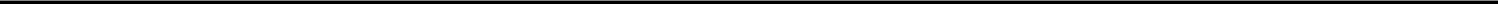 Involuntary Bankruptcy, Etc. The entry of a decree or order for relief by a court having jurisdiction in the premises in respect of Maker in an involuntary case under any applicable bankruptcy, insolvency or other similar law, or appointing a receiver, liquidator, assignee, custodian, trustee, sequestrator (or similar official) of Maker or for any substantial part of its property, or ordering the winding-up or liquidation of its affairs, and the continuance of any such decree or order unstayed and in effect for a period of 60 consecutive days.Remedies.Upon the occurrence of an Event of Default specified in Section 5(a) hereof, Payee may, by written notice to Maker, declare this Note to be due immediately and payable, whereupon the unpaid principal amount of this Note, and all other amounts payable hereunder, shall become immediately due and payable without presentment, demand, protest or other notice of any kind, all of which are hereby expressly waived, anything contained herein or in the documents evidencing the same to the contrary notwithstanding.Upon the occurrence of an Event of Default specified in Sections 5(b) and 5(c), the unpaid principal balance of this Note, and all other sums payable with regard to this Note, shall automatically and immediately become due and payable, in all cases without any action on the part of Payee.Waivers. Maker and all endorsers and guarantors of, and sureties for, this Note waive presentment for payment, demand, notice of dishonor, protest, and notice of protest with regard to the Note, all errors, defects and imperfections in any proceedings instituted by Payee under the terms of this Note, and all benefits that might accrue to Maker by virtue of any present or future laws exempting any property, real or personal, or any part of the proceeds arising from any sale of any such property, from attachment, levy or sale under execution, or providing for any stay of execution, exemption from civil process, or extension of time for payment; and Maker agrees that any real estate that may be levied upon pursuant to a judgment obtained by virtue hereof or any writ of execution issued hereon, may be sold upon any such writ in whole or in part in any order desired by Payee.Unconditional Liability. Maker hereby waives all notices in connection with the delivery, acceptance, performance, default, or enforcement of the payment of this Note, and agrees that its liability shall be unconditional, without regard to the liability of any other party, and shall not be affected in any manner by any indulgence, extension of time, renewal, waiver or modification granted or consented to by Payee, and consents to any and all extensions of time, renewals, waivers, or modifications that may be granted by Payee with respect to the payment or other provisions of this Note, and agrees that additional makers, endorsers, guarantors, or sureties may become parties hereto without notice to Maker or affecting Maker’s liability hereunder.Notices. All notices, statements or other documents which are required or contemplated by this Note shall be made in writing and delivered: (i) personally or sent by first class registered or certified mail, overnight courier service or facsimile or electronic transmission to the address designated in writing, (ii) by facsimile to the number most recently provided to such party or such other address or fax number as may be designated in writing by such party or (iii) by electronic mail, to the electronic mail address most recently provided to such party or such other electronic mail address as may be designated in writing by such party. Any notice or other communication so transmitted shall be deemed to have been given on the day of delivery, if delivered personally, on the business day following receipt of written confirmation, if sent by facsimile or electronic transmission, one (1) business day after delivery to an overnight courier service or five (5) days after mailing if sent by mail.Construction. THIS NOTE SHALL BE CONSTRUED AND ENFORCED IN ACCORDANCE WITH THE LAWS OF DELAWARE, WITHOUT REGARD TO CONFLICT OF LAW PROVISIONS THEREOF.Severability. Any provision contained in this Note which is prohibited or unenforceable in any jurisdiction shall, as to such jurisdiction, be ineffective to the extent of such prohibition or unenforceability without invalidating the remaining provisions hereof, and any such prohibition or unenforceability in any jurisdiction shall not invalidate or render unenforceable such provision in any other jurisdiction.2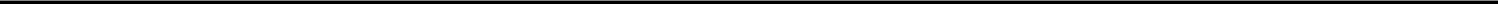 Trust Waiver. Notwithstanding anything herein to the contrary, the Payee hereby waives any and all right, title, interest or claim of any kind(“Claim”) in or to any distribution of or from the trust account to be established in which the proceeds of the initial public offering (the “IPO”) to be conducted by the Maker (including the deferred underwriters discounts and commissions) and the proceeds of the sale of the warrants to be issued in a private placement to occur prior to the closing of the IPO are to be deposited, as described in greater detail in the registration statement and prospectus to be filed with the Securities and Exchange Commission in connection with the IPO, and hereby agrees not to seek recourse, reimbursement, payment or satisfaction for any Claim against the trust account for any reason whatsoever.13. Amendment; Waiver. Any amendment hereto or waiver of any provision hereof may be made with, and only with, the written consent of the Maker and the Payee.14. Assignment. No assignment or transfer of this Note or any rights or obligations hereunder may be made by any party hereto (by operation of law or otherwise) without the prior written consent of the other party hereto and any attempted assignment without the required consent shall be void.[Signature page follows]3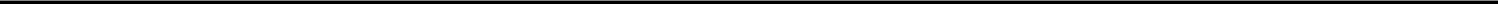 IN WITNESS WHEREOF, Maker, intending to be legally bound hereby, has caused this Note to be duly executed by the undersigned as of the day and year first above written.LIVE OAK ACQUISITION CORP. IIBy:	/s/ Gary K. Wunderlich, Jr.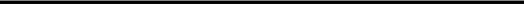 Name: Gary K. Wunderlich, Jr.Title: President and Chief Financial Officer4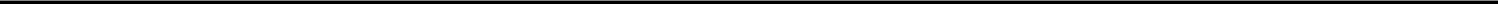 Exhibit 10.6Live Oak Acquisition Corp. II774A Walker RdGreat Falls, VA, 22066August 12, 2020Live Oak Sponsor Partners II, LLC774A Walker RdGreat Falls, VA, 22066RE: Securities Subscription AgreementLadies and Gentlemen:This agreement (the “Agreement”) is entered into on September 8, 2020 by and between Live Oak Sponsor Partners II, LLC, a Delaware limited liability company (the “Subscriber” or “you”), and Live Oak Acquisition Corp. II, a Delaware corporation (the “Company,” “we” or “us”). Pursuant to the terms hereof, the Company hereby accepts the offer the Subscriber has made to purchase 5,750,000 shares of Class B common stock, $0.0001 par value per share (the “Shares”), up to 750,000 of which are subject to forfeiture by you if the underwriters of the initial public offering (“IPO”) of units (“Units”) of the Company, do not fully exercise their over-allotment option (the “Over-allotment Option”). The Company and the Subscriber’s agreements regarding such Shares are as follows:Purchase of Securities.1.1. Purchase of Shares. For the sum of $25,000 (the “Purchase Price”), which the Company acknowledges receiving in cash, the Company hereby issues the Shares to the Subscriber, and the Subscriber hereby purchases the Shares from the Company, subject to forfeiture, on the terms and subject to the conditions set forth in this Agreement. Concurrently with the Subscriber’s execution of this Agreement, the Company shall, at its option, deliver to the Subscriber a certificate registered in the Subscriber’s name representing the shares (the “Original Certificate”), or effect such delivery in book-entry form.Representations, Warranties and Agreements.2.1. Subscriber’s Representations, Warranties and Agreements. To induce the Company to issue the Shares to the Subscriber, the Subscriber hereby represents and warrants to the Company and agrees with the Company as follows:2.1.1. No Government Recommendation or Approval. The Subscriber understands that no federal or state agency has passed upon or made any recommendation or endorsement of the offering of the Shares.2.1.2. No Conflicts. The execution, delivery and performance of this Agreement and the consummation by the Subscriber of the transactions contemplated hereby do not violate, conflict with or constitute a default under (i) the formation and governing documents of the Subscriber, (ii) any agreement, indenture or instrument to which the Subscriber is a party or (iii) any law, statute, rule or regulation to which the Subscriber is subject, or any agreement, order, judgment or decree to which the Subscriber is subject.2.1.3. Organization and Authority. The Subscriber is a Delaware limited liability company, validly existing and in good standing under the laws of Delaware and possesses all requisite power and authority necessary to carry out the transactions contemplated by this Agreement. Upon execution and delivery by you, this Agreement is a legal, valid and binding agreement of Subscriber, enforceable against Subscriber in accordance with its terms, except as such enforceability may be limited by applicable bankruptcy, insolvency, fraudulent conveyance or similar laws affecting the enforcement of creditors’ rights generally and subject to general principles of equity (regardless of whether enforcement is sought in a proceeding at law or in equity).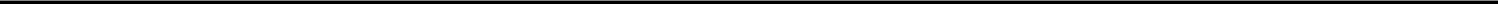 2.1.4. Experience, Financial Capability and Suitability. Subscriber is: (i) sophisticated in financial matters and is able to evaluate the risks and benefits of the investment in the Shares and (ii) able to bear the economic risk of its investment in the Shares for an indefinite period of time because the Shares have not been registered under the Securities Act (as defined below) and therefore cannot be sold unless subsequently registered under the Securities Act or an exemption from such registration is available. Subscriber is capable of evaluating the merits and risks of its investment in the Company and has the capacity to protect its own interests. Subscriber must bear the economic risk of this investment until the Shares are sold pursuant to: (i) an effective registration statement under the Securities Act or (ii) an exemption from registration available with respect to such sale. Subscriber is able to bear the economic risks of an investment in the Shares and to afford a complete loss of Subscriber’s investment in the Shares.2.1.5. Access to Information; Independent Investigation. Prior to the execution of this Agreement, the Subscriber has had the opportunity to ask questions of and receive answers from representatives of the Company concerning an investment in the Company, as well as the finances, operations, business and prospects of the Company, and the opportunity to obtain additional information to verify the accuracy of all information so obtained. In determining whether to make this investment, Subscriber has relied solely on Subscriber’s own knowledge and understanding of the Company and its business based upon Subscriber’s own due diligence investigation and the information furnished pursuant to this paragraph. Subscriber understands that no person has been authorized to give any information or to make any representations which were not furnished pursuant to this Section 2 and Subscriber has not relied on any other representations or information in making its investment decision, whether written or oral, relating to the Company, its operations and/or its prospects.2.1.6. Regulation D Offering. Subscriber represents that it is an “accredited investor” as such term is defined in Rule 501(a) of Regulation D under the Securities Act of 1933, as amended (the “Securities Act”) and acknowledges the sale contemplated hereby is being made in reliance on a private placement exemption to “accredited investors” within the meaning of Section 501(a) of Regulation D under the Securities Act or similar exemptions under state law.2.1.7. Investment Purposes. The Subscriber is purchasing the Shares solely for investment purposes, for the Subscriber’s own account and not for the account or benefit of any other person, and not with a view towards the distribution or dissemination thereof. The Subscriber did not decide to enter into this Agreement as a result of any general solicitation or general advertising within the meaning of Rule 502 under the Securities Act.2.1.8. Restrictions on Transfer; Shell Company. Subscriber understands the Shares are being offered in a transaction not involving a public offering within the meaning of the Securities Act. Subscriber understands the Shares will be “restricted securities” within the meaning of Rule 144(a)(3) under the Securities Act, and Subscriber understands that the certificates or book-entries representing the Shares will contain a legend in respect of such restrictions. If in the future the Subscriber decides to offer, resell, pledge or otherwise transfer the Shares, such Shares may be offered, resold, pledged or otherwise transferred only pursuant to: (i) registration under the Securities Act, or (ii) an available exemption from registration. Subscriber agrees that if any transfer of its Shares or any interest therein is proposed to be made, as a condition precedent to any such transfer, Subscriber may be required to deliver to the Company an opinion of counsel satisfactory to the Company. Absent registration or an exemption, the Subscriber agrees not to resell the Shares. Subscriber further acknowledges that because the Company is a shell company, Rule 144 may not be available to the Subscriber for the resale of the Shares until one year following consummation of the initial business combination of the Company, despite technical compliance with the requirements of Rule 144 and the release or waiver of any contractual transfer restrictions.2.1.9. No Governmental Consents. No governmental, administrative or other third party consents or approvals are required, necessary or appropriate on the part of Subscriber in connection with the transactions contemplated by this Agreement.2.2. Company’s Representations, Warranties and Agreements. To induce the Subscriber to purchase the Shares, the Company hereby represents and warrants to the Subscriber and agrees with the Subscriber as follows:2.2.1. Organization and Corporate Power. The Company is a Delaware corporation and is qualified to do business in every jurisdiction in which the failure to so qualify would reasonably be expected to have a material adverse effect on the financial condition, operating results or assets of the Company. The Company possesses all requisite corporate power and authority necessary to carry out the transactions contemplated by this Agreement.2.2.2. No Conflicts. The execution, delivery and performance of this Agreement and the consummation by the Company of the transactions contemplated hereby do not violate, conflict with or constitute a default under (i) the Certificate of Incorporation or By Laws of the Company, (ii) any agreement, indenture or instrument to which the Company is a party or (iii) any law, statute, rule or regulation to which the Company is subject, or any agreement, order, judgment or decree to which the Company is subject.2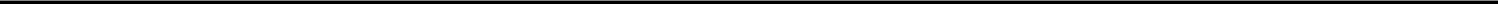 2.2.3. Title to Securities. Upon issuance in accordance with, and payment pursuant to, the terms hereof, the Shares will be duly and validly issued, fully paid and non-assessable. Upon issuance in accordance with, and payment pursuant to, the terms hereof, the Subscriber will have or receive good title to the Shares, free and clear of all liens, claims and encumbrances of any kind, other than (a) transfer restrictions hereunder and other agreements to which the Shares may be subject which have been notified to the Subscriber in writing, (b) transfer restrictions under federal and state securities laws, and (c) liens, claims or encumbrances imposed due to the actions of the Subscriber.2.2.4. No Adverse Actions. There are no actions, suits, investigations or proceedings pending, threatened against or affecting the Company which:seek to restrain, enjoin, prevent the consummation of or otherwise affect the transactions contemplated by this Agreement or (ii) question the validity or legality of any transactions or seeks to recover damages or to obtain other relief in connection with any transactions.Forfeiture of Shares.3.1. Partial or No Exercise of the Over-allotment Option. In the event the Over-allotment Option granted to the underwriters of the IPO is not exercised in full, the Subscriber acknowledges and agrees that it (or, if applicable, it and any transferees of Shares) shall forfeit any and all rights to such number of Shares (up to an aggregate of 750,000 Shares and pro rata based upon the percentage of the Over-allotment Option exercised) such that immediately following such forfeiture, the Subscriber (and all other initial stockholders prior to the IPO, if any) will own an aggregate number of Shares, not including Shares issuable upon exercise of any warrants or any Common Stock purchased by Subscriber in the IPO or in the aftermarket equal to 20% of the issued and outstanding Shares immediately following the IPO.3.2. Termination of Rights as Stockholder. If any of the Shares are forfeited in accordance with this Section 3, then after such time the Subscriber (or successor in interest), shall no longer have any rights as a holder of such forfeited Shares, and the Company shall take such action as is appropriate to cancel such forfeited Shares.3.3. Share Certificates. In the event an adjustment to the Original Certificates, if any, is required pursuant to this Section 3, then the Subscriber shall return such Original Certificates to the Company or its designated agent as soon as practicable upon its receipt of notice from the Company advising Subscriber of such adjustment, following which a new certificate (the “New Certificate”), if any, shall be issued in such amount representing the adjusted number of Shares held by the Subscriber. The New Certificate, if any, shall be returned to the Subscriber as soon as practicable. Any such adjustment for any uncertificated securities held by the Subscriber shall be made in book-entry form.Waiver of Liquidation Distributions; Redemption Rights. In connection with the Shares purchased pursuant to this Agreement, the Subscriber hereby waives any and all right, title, interest or claim of any kind in or to any distributions by the Company from the trust account which will be established for the benefit of the Company’s public stockholders and into which substantially all of the proceeds of the IPO will be deposited (the “Trust Account”), in the event of a liquidation of the Company upon the Company’s failure to timely complete an initial business combination. For purposes of clarity, in the event the Subscriber purchases Shares in the IPO or in the aftermarket, any additional Shares so purchased shall be eligible to receive any liquidating distributions by the Company. However, in no event will the Subscriber have the right to redeem any Shares into funds held in the Trust Account upon the successful completion of an initial business combination.Restrictions on Transfer.5.1. Securities Law Restrictions. In addition to any restrictions to be contained in that certain letter agreement (commonly known as an “Insider Letter”) to be dated as of the closing of the IPO by and between Subscriber and the Company, Subscriber agrees not to sell, transfer, pledge, hypothecate or otherwise dispose of all or any part of the Shares unless, prior thereto (a) a registration statement on the appropriate form under the Securities Act and applicable state securities laws with respect to the Shares proposed to be transferred shall then be effective or (b) the Company has received an opinion from counsel reasonably satisfactory to the Company, that such registration is not required because such transaction is exempt from registration under the Securities Act and the rules promulgated by the Securities and Exchange Commission thereunder and with all applicable state securities laws.3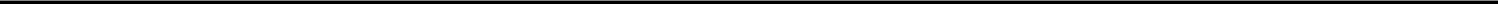 5.2. Lock-up. Subscriber acknowledges that the Securities will be subject to lock-up provisions (the “Lock-up”) contained in the Insider Letter.5.3. Restrictive Legends. Any certificates representing the Shares shall have endorsed thereon legends substantially as follows:“THE SECURITIES REPRESENTED HEREBY HAVE NOT BEEN REGISTERED UNDER THE SECURITIES ACT OF 1933, AS AMENDED, OR ANY STATE SECURITIES LAWS AND NEITHER THE SECURITIES NOR ANY INTEREST THEREIN MAY BE OFFERED, SOLD, TRANSFERRED, PLEDGED OR OTHERWISE DISPOSED OF EXCEPT PURSUANT TO AN EFFECTIVE REGISTRATION STATEMENT UNDER SUCH ACT OR SUCH LAWS OR AN EXEMPTION FROM REGISTRATION UNDER SUCH ACT AND SUCH LAWS WHICH, IN THE OPINION OF COUNSEL, IS AVAILABLE.”“THE SECURITIES REPRESENTED BY THIS CERTIFICATE ARE SUBJECT TO A LOCKUP AND MAY NOT BE OFFERED, SOLD, TRANSFERRED, PLEDGED OR OTHERWISE DISPOSED DURING THE TERM OF THE LOCKUP.”5.4. Additional Shares or Substituted Securities. In the event of the declaration of a share dividend, the declaration of an extraordinary dividend payable in a form other than Shares, a spin-off, a share split, an adjustment in conversion ratio, a recapitalization or a similar transaction affecting the Company’s outstanding Shares without receipt of consideration, any new, substituted or additional securities or other property which are by reason of such transaction distributed with respect to any Shares subject to this Section 5 or into which such Shares thereby become convertible shall immediately be subject to this Section 5 and Section 3. Appropriate adjustments to reflect the distribution of such securities or property shall be made to the number and/or class of Shares subject to this Section 5 and Section 3.5.5. Registration Rights. Subscriber acknowledges that the Shares are being purchased pursuant to an exemption from the registration requirements of the Securities Act and will become freely tradable only after certain conditions are met or they are registered pursuant to a registration rights agreement to be entered into with the Company prior to the closing of the IPO.Other Agreements.6.1. Further Assurances. Subscriber agrees to execute such further instruments and to take such further action as may reasonably be necessary to carry out the intent of this Agreement.6.2. Notices. All notices, statements or other documents which are required or contemplated by this Agreement shall be: (i) in writing and delivered personally or sent by first class registered or certified mail, overnight courier service or facsimile or electronic transmission to the address designated in writing, (ii) by facsimile to the number most recently provided to such party or such other address or fax number as may be designated in writing by such party and (iii) by electronic mail, to the electronic mail address most recently provided to such party or such other electronic mail address as may be designated in writing by such party. Any notice or other communication so transmitted shall be deemed to have been given on the day of delivery, if delivered personally, on the business day following receipt of written confirmation, if sent by facsimile or electronic transmission, one (1) business day after delivery to an overnight courier service or five (5) days after mailing if sent by mail.6.3. Entire Agreement. This Agreement, together with the Insider Letter and the Registration Rights Agreement, each substantially in the form to be filed as an exhibit to the Registration Statement on Form S-1 associated with the Company’s IPO, embodies the entire agreement and understanding between the Subscriber and the Company with respect to the subject matter hereof and supersedes all prior oral or written agreements and understandings relating to the subject matter hereof. No statement, representation, warranty, covenant or agreement of any kind not expressly set forth in this Agreement shall affect, or be used to interpret, change or restrict, the express terms and provisions of this Agreement.4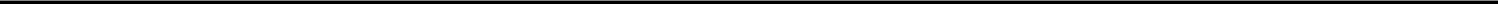 6.4. Modifications and Amendments. The terms and provisions of this Agreement may be modified or amended only by written agreement executed by all parties hereto.6.5. Waivers and Consents. The terms and provisions of this Agreement may be waived, or consent for the departure therefrom granted, only by a written document executed by the party entitled to the benefits of such terms or provisions. No such waiver or consent shall be deemed to be or shall constitute a waiver or consent with respect to any other terms or provisions of this Agreement, whether or not similar. Each such waiver or consent shall be effective only in the specific instance and for the purpose for which it was given, and shall not constitute a continuing waiver or consent.6.6. Assignment. The rights and obligations under this Agreement may not be assigned by either party hereto without the prior written consent of the other party.6.7. Benefit. All statements, representations, warranties, covenants and agreements in this Agreement shall be binding on the parties hereto and shall inure to the benefit of the respective successors and permitted assigns of each party hereto. Nothing in this Agreement shall be construed to create any rights or obligations except among the parties hereto, and no person or entity shall be regarded as a third-party beneficiary of this Agreement.6.8. Governing Law. This Agreement and the rights and obligations of the parties hereunder shall be construed in accordance with and governed by the laws of New York applicable to contracts wholly performed within the borders of such state, without giving effect to the conflict of law principles thereof.6.9. Severability. In the event that any court of competent jurisdiction shall determine that any provision, or any portion thereof, contained in this Agreement shall be unreasonable or unenforceable in any respect, then such provision shall be deemed limited to the extent that such court deems it reasonable and enforceable, and as so limited shall remain in full force and effect. In the event that such court shall deem any such provision, or portion thereof, wholly unenforceable, the remaining provisions of this Agreement shall nevertheless remain in full force and effect.6.10. No Waiver of Rights, Powers and Remedies. No failure or delay by a party hereto in exercising any right, power or remedy under this Agreement, and no course of dealing between the parties hereto, shall operate as a waiver of any such right, power or remedy of such party. No single or partial exercise of any right, power or remedy under this Agreement by a party hereto, nor any abandonment or discontinuance of steps to enforce any such right, power or remedy, shall preclude such party from any other or further exercise thereof or the exercise of any other right, power or remedy hereunder. The election of any remedy by a party hereto shall not constitute a waiver of the right of such party to pursue other available remedies. No notice to or demand on a party not expressly required under this Agreement shall entitle the party receiving such notice or demand to any other or further notice or demand in similar or other circumstances or constitute a waiver of the rights of the party giving such notice or demand to any other or further action in any circumstances without such notice or demand.6.11. Survival of Representations and Warranties. All representations and warranties made by the parties hereto in this Agreement or in any other agreement, certificate or instrument provided for or contemplated hereby, shall survive the execution and delivery hereof and any investigations made by or on behalf of the parties.6.12. No Broker or Finder. Each of the parties hereto represents and warrants to the other that no broker, finder or other financial consultant has acted on its behalf in connection with this Agreement or the transactions contemplated hereby in such a way as to create any liability on the other. Each of the parties hereto agrees to indemnify and save the other harmless from any claim or demand for commission or other compensation by any broker, finder, financial consultant or similar agent claiming to have been employed by or on behalf of such party and to bear the cost of legal expenses incurred in defending against any such claim.6.13. Headings and Captions. The headings and captions of the various subdivisions of this Agreement are for convenience of reference only and shall in no way modify or affect the meaning or construction of any of the terms or provisions hereof.6.14. Counterparts. This Agreement may be executed in one or more counterparts, all of which when taken together shall be considered one and the same agreement and shall become effective when counterparts have been signed by each party and delivered to the other party, it being understood that both parties need not sign the same counterpart. In the event that any signature is delivered by facsimile transmission or any other form of electronic delivery, such signature shall create a valid and binding obligation of the party executing (or on whose behalf such signature is executed) with the same force and effect as if such signature page were an original thereof.5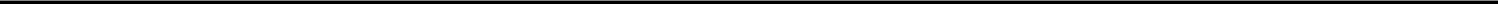 6.15. Construction. The parties hereto have participated jointly in the negotiation and drafting of this Agreement. If an ambiguity or question of intent or interpretation arises, this Agreement will be construed as if drafted jointly by the parties hereto and no presumption or burden of proof will arise favoring or disfavoring any party hereto because of the authorship of any provision of this Agreement. The words “include,” “includes,” and “including” will be deemed to be followed by “without limitation.” Pronouns in masculine, feminine, and neuter genders will be construed to include any other gender, and words in the singular form will be construed to include the plural and vice versa, unless the context otherwise requires. The words “this Agreement,” “herein,” “hereof,” “hereby,” “hereunder,” and words of similar import refer to this Agreement as a whole and not to any particular subdivision unless expressly so limited. The parties hereto intend that each representation, warranty, and covenant contained herein will have independent significance. If any party hereto has breached any representation, warranty, or covenant contained herein in any respect, the fact that there exists another representation, warranty or covenant relating to the same subject matter (regardless of the relative levels of specificity) which such party hereto has not breached will not detract from or mitigate the fact that such party hereto is in breach of the first representation, warranty, or covenant.6.16. Mutual Drafting. This Agreement is the joint product of the Subscriber and the Company and each provision hereof has been subject to the mutual consultation, negotiation and agreement of such parties and shall not be construed for or against any party hereto.Voting and Tender of Shares. Subscriber agrees to vote the Shares in favor of an initial business combination that the Company negotiates and submits for approval to the Company’s stockholders and shall not seek redemption with respect to such Shares. Additionally, the Subscriber agrees not to tender any Shares in connection with a tender offer presented to the Company’s stockholders in connection with an initial business combination negotiated by the Company.Indemnification. Each party shall indemnify the other against any loss, cost or damages (including reasonable attorney’s fees and expenses) incurred as a result of such party’s breach of any representation, warranty, covenant or agreement in this Agreement.[Signature Page Follows]6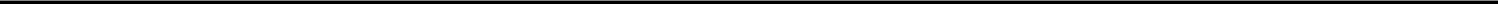 If the foregoing accurately sets forth our understanding and agreement, please sign the enclosed copy of this Agreement and return it to us.Very truly yours,LIVE OAK ACQUISITION CORP. IIBy:	/s/ Gary K. Wunderlich, Jr.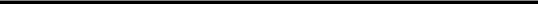 Name: Gary K. Wunderlich, Jr.Title: President and Chief Financial OfficerAccepted and agreed as of the date first written above.LIVE OAK SPONSOR PARTNERS II, LLCBy:	/s/ Richard J. Hendrix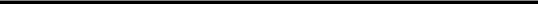 Name: Richard J. HendrixTitle: Managing Member[Signature Page to Securities Subscription Agreement]7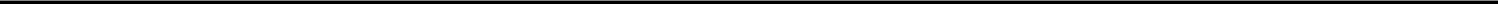 Exhibit 23.1CONSENT OF INDEPENDENT REGISTERED PUBLIC ACCOUNTING FIRMWe hereby consent to the use in this Registration Statement on Form S-1, of our report dated September 18, 2020, relating to the balance sheet of Live Oak Acquisition Corp. II as of September 1, 2020, and the related statements of operations, changes in stockholder’s equity and cash flows for the period from August 12, 2020 (inception) through September 1, 2020, and to the reference to our Firm under the caption “Experts” in the Prospectus./s/ WithumSmith+Brown, PCNew York, New YorkNovember 4, 2020Exhibit 99.4Consent to be Named as a Director NomineeIn connection with the filing by Live Oak Acquisition Corp. II, of the Registration Statement on Form S-1 with the Securities and Exchange Commission under the Securities Act of 1933, as amended (the “Securities Act”), I hereby consent, pursuant to Rule 438 of the Securities Act, to being named as a nominee to the board of directors of Live Oak Acquisition Corp. II in the Registration Statement and any and all amendments and supplements thereto. I also consent to the filing of this consent as an exhibit to such Registration Statement and any amendments thereto.Dated: November 4, 2020	/s/ John Amboian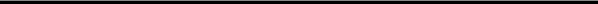 John AmboianExhibit 99.5Consent to be Named as a Director NomineeIn connection with the filing by Live Oak Acquisition Corp. II, of the Registration Statement on Form S-1 with the Securities and Exchange Commission under the Securities Act of 1933, as amended (the “Securities Act”), I hereby consent, pursuant to Rule 438 of the Securities Act, to being named as a nominee to the board of directors of Live Oak Acquisition Corp. II in the Registration Statement and any and all amendments and supplements thereto. I also consent to the filing of this consent as an exhibit to such Registration Statement and any amendments thereto.Dated: November 4, 2020	/s/ Jonathan Furer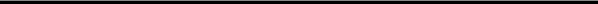 Jonathan FurerExhibit 99.6Consent to be Named as a Director NomineeIn connection with the filing by Live Oak Acquisition Corp. II, of the Registration Statement on Form S-1 with the Securities and Exchange Commission under the Securities Act of 1933, as amended (the “Securities Act”), I hereby consent, pursuant to Rule 438 of the Securities Act, to being named as a nominee to the board of directors of Live Oak Acquisition Corp. II in the Registration Statement and any and all amendments and supplements thereto. I also consent to the filing of this consent as an exhibit to such Registration Statement and any amendments thereto.Dated: November 4, 2020	/s/ Tor R. Braham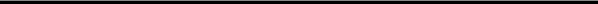 Tor R. BrahamDelawareDelaware677085-2560226(State or other jurisdiction of(Primary Standard Industrial(I.R.S. Employerincorporation or organization)incorporation or organization)Classification Code Number)Classification Code Number)Identification Number)Douglas S. Ellenoff, Esq.Joel L. Rubinstein, Esq.Stuart Neuhauser, Esq.Elliott Smith, Esq.Ellenoff Grossman & Schole LLPWhite & Case LLP1345 Avenue of the Americas,1221 Avenue of the AmericasNew York, NY10105New York, NY 10020(212) 370-1300(212) 819-8200Large accelerated filer£Accelerated filer£Non-accelerated filerSSmaller reporting companySEmerging growth companySProposedProposedProposedProposedMaximumMaximumMaximumMaximumAmount BeingOffering PriceOffering PriceOffering PriceAggregateAggregateAmount ofAmount ofTitle of Each Class of Security Being RegisteredTitle of Each Class of Security Being RegisteredRegisteredper Security(1)per Security(1)per Security(1)Offering Price(1)Offering Price(1)Registration FeeRegistration FeeRegistration FeeUnits, each consisting of one share ofClass A common stock, $0.0001 parClass A common stock, $0.0001 parvalue, and one-third of one redeemablevalue, and one-third of one redeemable23,000,000warrant(2)warrant(2)Units$$10.0010.00$ 230,000,000$ 230,000,000$ 230,000,000$25,093Shares of Class A common stockShares of Class A common stock23,000,000included as part of the units(3)included as part of the units(3)Shares—————(4)—(4)Redeemable warrants included as part ofRedeemable warrants included as part of7,666,667the units(3)the units(3)Warrants————(4)—(4)TotalTotalTotalTotal$ 230,000,000$ 230,000,000$ 230,000,000$25,093PER UNITTOTALPublic offering price$$10.0010.00$200,000,000Underwriting discounts and commissions(1)$$0.550.55$11,000,000Proceeds, before expenses, to Live Oak Acquisition Corp. II$$9.459.45$189,000,000purchasers on or about, 2020.PageSUMMARYSUMMARYSUMMARYSUMMARY1RISK FACTORSRISK FACTORSRISK FACTORSRISK FACTORS32CAUTIONARY NOTE REGARDING FORWARD-LOOKING STATEMENTSCAUTIONARY NOTE REGARDING FORWARD-LOOKING STATEMENTSCAUTIONARY NOTE REGARDING FORWARD-LOOKING STATEMENTSCAUTIONARY NOTE REGARDING FORWARD-LOOKING STATEMENTS63USE OF PROCEEDSUSE OF PROCEEDSUSE OF PROCEEDSUSE OF PROCEEDS64DIVIDEND POLICYDIVIDEND POLICYDIVIDEND POLICYDIVIDEND POLICY68DILUTIONDILUTIONDILUTIONDILUTION69CAPITALIZATIONCAPITALIZATIONCAPITALIZATIONCAPITALIZATION71MANAGEMENT’S DISCUSSION AND ANALYSIS OF FINANCIAL CONDITION ANDMANAGEMENT’S DISCUSSION AND ANALYSIS OF FINANCIAL CONDITION ANDMANAGEMENT’S DISCUSSION AND ANALYSIS OF FINANCIAL CONDITION ANDMANAGEMENT’S DISCUSSION AND ANALYSIS OF FINANCIAL CONDITION AND72RESULTS OF OPERATIONS.RESULTS OF OPERATIONS.72PROPOSED BUSINESSPROPOSED BUSINESSPROPOSED BUSINESSPROPOSED BUSINESS78MANAGEMENTMANAGEMENTMANAGEMENTMANAGEMENT107PRINCIPAL STOCKHOLDERSPRINCIPAL STOCKHOLDERSPRINCIPAL STOCKHOLDERSPRINCIPAL STOCKHOLDERS118CERTAIN RELATIONSHIPS AND RELATED PARTY TRANSACTIONSCERTAIN RELATIONSHIPS AND RELATED PARTY TRANSACTIONSCERTAIN RELATIONSHIPS AND RELATED PARTY TRANSACTIONSCERTAIN RELATIONSHIPS AND RELATED PARTY TRANSACTIONS121DESCRIPTION OF SECURITIESDESCRIPTION OF SECURITIESDESCRIPTION OF SECURITIESDESCRIPTION OF SECURITIES123U.S. FEDERAL INCOME TAX CONSIDERATIONSU.S. FEDERAL INCOME TAX CONSIDERATIONSU.S. FEDERAL INCOME TAX CONSIDERATIONSU.S. FEDERAL INCOME TAX CONSIDERATIONS139UNDERWRITINGUNDERWRITINGUNDERWRITINGUNDERWRITING147LEGAL MATTERSLEGAL MATTERSLEGAL MATTERSLEGAL MATTERS155EXPERTSEXPERTSEXPERTSEXPERTS155WHERE YOU CAN FIND ADDITIONAL INFORMATIONWHERE YOU CAN FIND ADDITIONAL INFORMATIONWHERE YOU CAN FIND ADDITIONAL INFORMATIONWHERE YOU CAN FIND ADDITIONAL INFORMATION155INDEX TO FINANCIAL STATEMENTSINDEX TO FINANCIAL STATEMENTSINDEX TO FINANCIAL STATEMENTSINDEX TO FINANCIAL STATEMENTSF-1Limited payments to insidersThere will be no finder’s fees, reimbursement, consultingfee, non-cash payments, monies in respect of any paymentof a loan or other compensation paid by us to our sponsor,officers or directors, or any affiliate of our sponsor orofficers, prior to, or in connection with any servicesrendered in order to effectuate, the consummation of ourinitial business combination (regardless of the type oftransaction that it is). However, the following paymentsmay be made to our sponsor, officers or directors, or our ortheir affiliates, none of which will be made from theproceeds of this offering held in the trust account prior tothe completion of our initial business combination:•   Repayment of up to an aggregate of up to$300,000 in loans made to us by our sponsor tocover offering-related and organizationalexpenses;•   Payment to an affiliate of our sponsor of $15,000per month, for up to 24 months, for office space,utilities and secretarial and administrative support;•   Reimbursement for any out-of-pocket expensesrelated to identifying, investigating, negotiating andcompleting an initial business combination; and•   Repayment of loans which may be made by oursponsor or an affiliate of our sponsor or certain ofour officers and directors to finance transactioncosts in connection with an intended initialbusiness combination, the terms of which have notbeen determined nor have any written agreementsbeen executed with respect thereto. Up to$1,500,000 of such loans may be convertible intowarrants, at a price of $1.50 per warrant at theoption of the lender. The warrants would beidentical to the private placement warrants,including as to exercise price, exercisability andexercise period. The terms of such working capitalloans by our sponsor or its affiliates, or our officersand directors, if any, have not been determinedand no written agreements exist with respect tosuch loans.Our audit committee will review on a quarterly basis allpayments that were made to our sponsor, officers ordirectors, or our or their affiliates.Audit CommitteeWe will establish and maintain an audit committee to,among other things, monitor compliance with the termsdescribed above and the other terms relating to thisoffering. If any noncompliance is identified, then the auditcommittee will be charged with the responsibility toimmediately take all action necessary to rectify suchnoncompliance or otherwise to cause compliance with theterms of this offering. For more information, see the sectionof this prospectus entitled “Management — Committees ofthe Board of Directors — Audit Committee.”29September 30,September 30,September 1,20202020(Unaudited)(Audited)Working capital (deficiency)$$(78,849)$$(18,500)Total assets$$129,955$$67,500Total liabilities$$106,000$$43,500Stockholder’s equity$$23,955$$24,000WithoutWithoutWithoutOver-AllotmentOver-AllotmentOver-AllotmentOver-AllotmentOver-AllotmentOption FullyOption FullyOptionOptionOptionExercisedExercisedGross proceedsGross proceeds from units offered to public(1)$$200,000,000200,000,000$230,000,000230,000,000Gross proceeds from private placement warrants offered in theprivate placement6,400,0006,400,0007,000,0007,000,000Total gross proceedsTotal gross proceeds$206,400,000206,400,000$237,000,000237,000,000Offering expenses(2)Underwriting commissions (2% of gross proceeds from unitsoffered to public, excluding deferred portion)(3)$$4,000,0004,000,000$4,600,0004,600,000Legal fees and expenses225,000225,000225,000225,000Accounting fees and expenses37,50037,50037,50037,500SEC/FINRA Expenses60,09360,09360,09360,093Travel and road show25,00025,00025,00025,000NYSE listing and filing fees85,00085,00085,00085,000Director and Officer liability insurance premiums225,000225,000225,000225,000Printing and engraving expenses40,00040,00040,00040,000Miscellaneous52,40752,40752,40752,407Total offering expenses (excluding underwriting commissions)Total offering expenses (excluding underwriting commissions)$750,000750,000$750,000750,000Proceeds after offering expenses$201,650,000201,650,000$231,650,000231,650,000Held in trust account(3)Held in trust account(3)$200,000,000200,000,000$230,000,000230,000,000% of public offering size100%100%100%100%Not held in trust account$$1,650,0001,650,000$1,650,0001,650,000AmountAmount% of Total% of TotalLegal, accounting, due diligence, travel, and other expenses inconnection with any business combination(5)$$720,000720,00043.6%43.6%Legal and accounting fees related to regulatory reporting obligations125,000125,0007.6%7.6%Payment for office space, utilities and secretarial and administrativesupport360,000360,00021.8%21.8%NYSE continued listing fees85,00085,0005.2%5.2%Working capital to cover miscellaneous expenses (including taxes)360,000360,00021.8%21.8%TotalTotal$1,650,0001,650,000100.0%100.0%No exercise ofNo exercise ofNo exercise ofNo exercise ofExercise ofExercise ofover-allotment   over-allotmentover-allotment   over-allotmentover-allotment   over-allotmentover-allotment   over-allotmentover-allotment   over-allotmentover-allotment   over-allotmentover-allotment   over-allotmentoptionoptionoption in fulloption in fullPublic offering price$$10.0010.00$10.0010.00Net tangible book value before this offeringNet tangible book value before this offering$$(0.01)(0.01)$(0.01)(0.01)Increase attributable to public stockholders and sale of the privateplacement warrants$$0.840.84$0.740.74Pro forma net tangible book value after this offeringPro forma net tangible book value after this offering$$0.830.83$0.730.73Dilution to public stockholdersDilution to public stockholders$$9.179.17$9.279.27Percentage of dilution to public stockholdersPercentage of dilution to public stockholders91.7%91.7%92.7%92.7%Shares PurchasedShares PurchasedShares PurchasedShares PurchasedTotal ConsiderationTotal ConsiderationTotal ConsiderationTotal ConsiderationTotal ConsiderationAveragePrice PerPrice PerNumberPercentagePercentageAmountPercentagePercentageShareInitial Stockholders(1)5,000,0005,000,00020.000%20.000%$$25,00025,000.012%.012%$0.005Public Stockholders20,000,00080.000%80.000%200,000,000200,000,00099.988% $99.988% $99.988% $99.988% $10.00025,000,000100.000%100.000%$$200,025,000200,025,000100.00%100.00%WithoutWithoutWithoutWithWithOver-allotmentOver-allotmentOver-allotmentOver-allotmentOver-allotmentOver-allotmentNumerator:Net tangible book value before this offering$$(78,849)(78,849)(78,849)$(78,849)(78,849)Plus: Offering costs paid in advance, excluded from tangible bookvalue before this offering102,804102,804102,804102,804102,804Net proceeds from this offering and sale of the private placementwarrants, net of expenses(1)201,650,000201,650,000201,650,000231,650,000231,650,000Less: Deferred underwriting commissions(7,000,000)(7,000,000)(7,000,000)(8,050,000)(8,050,000)Less: Proceeds held in trust subject to redemption to maintain nettangible assets of $5,000,001(2)(189,673,950)(189,673,950)(189,673,950)(218,623,950)(218,623,950)$5,000,0055,000,0055,000,005$5,000,0055,000,005WithoutWithoutWithoutWithWithOver-allotmentOver-allotmentOver-allotmentOver-allotmentOver-allotmentOver-allotmentDenominator:Shares of Class B common stock outstanding prior to this offering5,750,0005,750,0005,750,0005,750,0005,750,0005,750,000Shares of Class B common stock forfeited if over-allotment is notexercised(750,000)(750,000)(750,000)(750,000)——Shares of Class A common stock included in the units offered20,000,00020,000,00020,000,00020,000,00023,000,00023,000,000Less: Shares of Class A common stock subject to redemption(18,967,395)(18,967,395)(18,967,395)(21,862,395)(21,862,395)6,032,6056,032,6056,032,6056,887,6056,887,605September 30, 2020September 30, 2020September 30, 2020September 30, 2020September 30, 2020September 30, 2020ActualActualAs AdjustedAs AdjustedPromissory note – related party$105,000105,000$$——Deferred underwriting commissions——7,000,0007,000,000Class A common stock, $0.0001 par value, 100,000,000 sharesauthorized; -0- and 18,967,395 shares are subject to possibleredemption, actual and as adjusted, respectively(2)(3)——189,673,950189,673,950Preferred stock, $0.0001 par value, 1,000,000 shares authorized;none issued and outstanding, actual and as adjusted——Class A common stock, $0.0001 par value, 100,000,000 sharesauthorized, -0- and 1,032,605 shares issued and outstanding(excluding -0- and 18,967,395 shares subject to redemption), actualand adjusted, respectively——103103Class B common stock, $0.0001 par value, 10,000,000 sharesauthorized, 5,750,000 and 5,000,000 shares issued andoutstanding, actual and as adjusted, respectively(3)575575500500Additional paid-in capital24,42524,4255,000,4475,000,447Accumulated deficit(1,045)(1,045)(1,045)(1,045)Total stockholders’ equityTotal stockholders’ equity23,95523,9555,000,0055,000,005Total capitalizationTotal capitalization$128,955128,955$$201,673,955201,673,955WhetherStockholderApproval isType of TransactionRequiredPurchase of assetsPurchase of assetsNoPurchase of stock of target not involving a merger with the companyPurchase of stock of target not involving a merger with the companyNoMerger of target into a subsidiary of the companyMerger of target into a subsidiary of the companyNoMerger of the company with a targetMerger of the company with a targetYesNameAgePositionJohn P. AmboianJohn P. Amboian59Chairman NomineeRichard J. HendrixRichard J. Hendrix55Chief Executive Officer and DirectorAndrea TarboxAndrea Tarbox70Chief Financial Officer and Director NomineeGary K. Wunderlich, Jr.Gary K. Wunderlich, Jr.50PresidentAdam FishmanAdam Fishman40Chief Operating OfficerJon FurerJon Furer63Director NomineeTor BrahamTor Braham63Director NomineeIndividual(1)EntityEntity’s BusinessAffiliationJohn P. AmboianAdams Street Partners(2)Adams Street Partners(2)InvestmentsDirectorDirectorNorth Square Investments(2)North Square Investments(2)InvestmentsDirectorDirectorJA Capital Advisors, LLCJA Capital Advisors, LLCConsultingFounderFounderLive Oak Acquisition Corp.Live Oak Acquisition Corp.Blank CheckDirectorDirectorRichard J. HendrixRichard J. HendrixLive Oak Merchant PartnersLive Oak Merchant PartnersMerchant BankingManaging PartnerManaging PartnerProtect My Car, Inc.Protect My Car, Inc.Extended WarrantiesDirectorDirectorRJH Management Co.(2)RJH Management Co.(2)InvestmentsOfficerOfficerLive Oak Acquisition Corp.Live Oak Acquisition Corp.Blank CheckOfficer and DirectorOfficer and DirectorAmerica’s Lift Char, LLCAmerica’s Lift Char, LLCMedical EquipmentDirectorDirectorCrestview PartnersCrestview PartnersPrivate EquitySenior AdvisorSenior AdvisorAndrea K. TarboxAndrea K. TarboxLive Oak Acquisition Corp.Live Oak Acquisition Corp.Blank CheckOfficer and DirectorOfficer and DirectorGary WunderlichGary WunderlichLive Oak Merchant PartnersLive Oak Merchant PartnersMerchant BankingManaging PartnerManaging PartnerEighty Park Avenue Partners,Eighty Park Avenue Partners,LLC(2)LLC(2)InvestmentsManaging MemberManaging MemberLive Oak Acquisition Corp.Live Oak Acquisition Corp.Blank CheckOfficerOfficerAmerica’s Lift Chair, LLCAmerica’s Lift Chair, LLCMedical EquipmentDirectorDirectorTor R. BrahamTor R. BrahamViavi Solutions Inc.Viavi Solutions Inc.NetworkingDirectorDirectorInvestmentAltaba Inc.Altaba Inc.ManagementDirectorDirectorA10 Networks, Inc.A10 Networks, Inc.NetworkingDirectorDirectorMicro Lambda WirelessMicro Lambda WirelessNetworkingDirectorDirectorLive Oak Acquisition Corp.Live Oak Acquisition Corp.Blank CheckDirectorDirectorJonathan FurerJonathan FurerArcade Partners(2)Arcade Partners(2)Private EquityCo-FounderCo-FounderLive Oak Acquisition Corp.Live Oak Acquisition Corp.Blank CheckDirectorDirectorAdam J. FishmanAdam J. FishmanLive Oak Merchant PartnersLive Oak Merchant PartnersMerchant BankingManaging PartnerManaging Partner____________Before OfferingBefore OfferingBefore OfferingBefore OfferingAfter OfferingAfter OfferingAfter OfferingNumber ofNumber ofApproximateNumber ofNumber ofApproximateSharesSharesPercentage ofPercentage ofSharesSharesPercentage ofBeneficiallyBeneficiallyOutstandingOutstandingBeneficiallyBeneficiallyOutstandingName and Address of Beneficial Owner(1)Owned(2)Common StockOwned(2)Common StockLive Oak Sponsor Partners II, LLC(3)(4)Live Oak Sponsor Partners II, LLC(3)(4)5,750,0005,750,000100.0%5,000,0005,000,00020.0%John P. AmboianJohn P. Amboian———————Richard J. HendrixRichard J. Hendrix5,750,0005,750,000100.0%5,000,0005,000,00020.0%Gary K. Wunderlich, JrGary K. Wunderlich, Jr5,750,0005,750,000100.0%5,000,0005,000,00020.0%Adam FishmanAdam Fishman———————Andrea TarboxAndrea Tarbox———————Jon FurerJon Furer———————Tor BrahamTor Braham———————All executive officers and directors as aAll executive officers and directors as agroup (seven individuals)group (seven individuals)5,750,0005,750,000100.0%5,000,0005,000,00020.0%Redemption DateRedemption DateFair Market Value of Class A Common StockFair Market Value of Class A Common StockFair Market Value of Class A Common StockFair Market Value of Class A Common StockFair Market Value of Class A Common StockFair Market Value of Class A Common StockFair Market Value of Class A Common StockFair Market Value of Class A Common StockFair Market Value of Class A Common StockFair Market Value of Class A Common Stock(period to expiration of(period to expiration of(period to expiration of(period to expiration ofwarrants)≤10.0011.0012.0013.0014.0015.0016.0017.00≥18.0060 months60 months0.2610.2610.2810.2810.2970.2970.3110.3110.3240.3240.3370.3370.3480.3480.3580.3580.36157 months57 months0.2570.2570.2770.2770.2940.2940.3100.3100.3240.3240.3370.3370.3480.3480.3580.3580.36154 months54 months0.2520.2520.2720.2720.2910.2910.3070.3070.3220.3220.3350.3350.3470.3470.3570.3570.36151 months51 months0.2460.2460.2680.2680.2870.2870.3040.3040.3200.3200.3330.3330.3460.3460.3570.3570.36148 months48 months0.2410.2410.2630.2630.2830.2830.3010.3010.3170.3170.3320.3320.3440.3440.3560.3560.36145 months45 months0.2350.2350.2580.2580.2790.2790.2980.2980.3150.3150.3300.3300.3430.3430.3560.3560.36142 months42 months0.2280.2280.2520.2520.2740.2740.2940.2940.3120.3120.3280.3280.3420.3420.3550.3550.36139 months39 months0.2210.2210.2460.2460.2690.2690.2900.2900.3090.3090.3250.3250.3400.3400.3540.3540.36136 months36 months0.2130.2130.2390.2390.2630.2630.2850.2850.3050.3050.3230.3230.3390.3390.3530.3530.36133 months33 months0.2050.2050.2320.2320.2570.2570.2800.2800.3010.3010.3200.3200.3370.3370.3520.3520.36130 months30 months0.1960.1960.2240.2240.2500.2500.2740.2740.2970.2970.3160.3160.3350.3350.3510.3510.36127 months27 months0.1850.1850.2140.2140.2420.2420.2680.2680.2910.2910.3130.3130.3320.3320.3500.3500.36124 months24 months0.1730.1730.2040.2040.2330.2330.2600.2600.2850.2850.3080.3080.3290.3290.3480.3480.36121 months21 months0.1610.1610.1930.1930.2230.2230.2520.2520.2790.2790.3040.3040.3260.3260.3470.3470.36118 months18 months0.1460.1460.1790.1790.2110.2110.2420.2420.2710.2710.2980.2980.3220.3220.3450.3450.36115 months15 months0.1300.1300.1640.1640.1970.1970.2300.2300.2620.2620.2910.2910.3170.3170.3420.3420.36112 months12 months0.1110.1110.1460.1460.1810.1810.2160.2160.2500.2500.2820.2820.3120.3120.3390.3390.3619 months9 months0.0900.0900.1250.1250.1620.1620.1990.1990.2370.2370.2720.2720.3050.3050.3360.3360.3616 months6 months0.0650.0650.0990.0990.1370.1370.1780.1780.2190.2190.2590.2590.2960.2960.3310.3310.3613 months3 months0.0340.0340.0650.0650.1040.1040.1500.1500.1970.1970.2430.2430.2860.2860.3260.3260.3610 months0 months————0.0420.0420.1150.1150.1790.1790.2330.2330.2810.2810.3230.3230.361UnderwriterNumber of UnitsJefferies LLCJefferies LLCBofA Securities, Inc.BofA Securities, Inc.TotalTotal20,000,000No ExerciseFull ExercisePer Unit(1)$$0.550.55$0.55Total(1)(2)$$11,000,00011,000,000$12,650,000PageAudited Financial Statements of Live Oak Acquisition Corp. II:Report of Independent Registered Public Accounting FirmF-2Balance SheetsF-3Statements of OperationsF-4Statements of Changes in Stockholder’s EquityF-5Statements of Cash FlowsF-6Notes to Financial StatementsF-7F-1September 30,September 30,September 30,September 30,September 1,September 1,September 1,20202020(Unaudited)(Unaudited)(Unaudited)(Audited)(Audited)(Audited)ASSETSCurrent asset – cash$$27,15127,151$25,00025,000Deferred offering costs102,80442,500Total Assets$$129,955129,955$67,50067,500LIABILITIES AND STOCKHOLDER’S EQUITYCurrent Liabilities:Accrued expenses$$1,0001,000$1,0001,000Accrued offering costs—42,500Promissory note – related party105,000—Total Current Liabilities106,000106,00043,50043,500Commitments and ContingenciesStockholder’s Equity:Preferred stock, $0.0001 par value; 1,000,000 shares authorized;none issued and outstanding——————Class A common stock, $0.0001 par value; 100,000,000 sharesauthorized; none issued and outstanding——————Class B common stock, $0.0001 par value; 10,000,000 sharesauthorized; 5,750,000 shares issued and outstanding(1)575575575575Additional paid-in capital24,42524,42524,42524,425Accumulated deficit(1,045)(1,045)(1,000)(1,000)(1,000)Total Stockholder’s Equity23,95524,000Total Liabilities and Stockholder’s Equity$$129,955129,955$67,50067,500For the Period fromFor the Period fromFor the Period fromFor the Period fromFor the Period fromFor the Period fromAugust 12 (inception) ThroughAugust 12 (inception) ThroughAugust 12 (inception) ThroughAugust 12 (inception) ThroughAugust 12 (inception) ThroughAugust 12 (inception) ThroughSeptember 30,September 30,September 30,September 1,September 1,20202020(Unaudited)(Unaudited)(Audited)(Audited)Formation costs$1,045$$1,0001,000Net loss$(1,045)(1,045)$$(1,000)(1,000)Weighted average shares outstanding, basic and diluted(1)5,000,0005,000,0005,000,0005,000,000Basic and diluted net loss per common share$$(0.00)(0.00)$$(0.00)(0.00)________________________Class BClass BClass BAdditionalAdditionalTotalTotalTotalTotalCommon StockCommon StockCommon StockCommon StockAdditionalAdditionalTotalTotalTotalTotalPaid-inAccumulated Stockholder’sAccumulated Stockholder’sAccumulated Stockholder’sAccumulated Stockholder’sAccumulated Stockholder’sAccumulated Stockholder’sAccumulated Stockholder’sAccumulated Stockholder’sAccumulated Stockholder’sAccumulated Stockholder’sPaid-inAccumulated Stockholder’sAccumulated Stockholder’sAccumulated Stockholder’sAccumulated Stockholder’sAccumulated Stockholder’sAccumulated Stockholder’sAccumulated Stockholder’sAccumulated Stockholder’sAccumulated Stockholder’sAccumulated Stockholder’sSharesAmountAmountCapitalDeficitDeficitEquityEquityEquityBalance, August 12, 2020 (inception)— $— $— $— $— $— $— $— $— $———$———Issuance of Class B common stock toSponsor(1)5,750,0005,750,00057524,425———25,00025,000Net loss————(1,000)(1,000)(1,000)(1,000)(1,000)Balance, September 1, 2020 (audited)Balance, September 1, 2020 (audited)5,750,0005,750,000$575$$24,425$$(1,000)(1,000)$24,00024,000Net loss)))Net loss————(45)(45))Balance, September 30, 2020 (unaudited)Balance, September 30, 2020 (unaudited)5,750,0005,750,000$575$$24,425$$(1,045)$23,95523,955For the Period From August 12,For the Period From August 12,For the Period From August 12,For the Period From August 12,For the Period From August 12,For the Period From August 12,20202020202020202020(inception) Through(inception) Through(inception) Through(inception) Through(inception) Through(inception) ThroughSeptember 30,September 30,September 30,September 1,September 1,20202020(Unaudited)(Unaudited)(Audited)(Audited)Cash flows from operating activities:Net loss$$(1,045)(1,045)$$(1,000)(1,000)Adjustment to reconcile net loss to net cash used in operatingactivities:Changes in operating assets and liabilities:Accrued expenses1,0001,000Net cash used in operating activities(45)(45)——Cash flows from financing activities:Proceeds from issuance of Class B common stock to Sponsor25,00025,00025,00025,000Proceeds from promissory note – related party105,000105,000——Payment of offering costs(102,804)(102,804)——Net cash provided by financing activities27,19625,000Net change in cash27,15127,15125,00025,000Cash at beginning of period——Cash at end of period$$27,15127,151$$25,00025,000Non-cash financing activities:Deferred offering costs included in accrued offering costs$$——$$42,50042,500SEC/FINRA expenses$60,093Accounting fees and expenses37,500Printing and engraving expenses40,000Travel and road show expenses25,000Directors & officers liability insurance premiums(1)225,000Legal fees and expenses225,000NYSE listing and filing fees85,000Miscellaneous52,407Total$750,000NamePositionDate/s/ Richard J. HendrixChief Executive Officer and DirectorChief Executive Officer and DirectorNovember 4, 2020(principal executive officer)(principal executive officer)Richard J. Hendrix.(principal executive officer)(principal executive officer)/s/ Andrea K. TarboxChief Financial Officer and DirectorChief Financial Officer and DirectorNovember 4, 2020(principal financial and accounting officer)(principal financial and accounting officer)Andrea K. Tarbox(principal financial and accounting officer)(principal financial and accounting officer)II-7II-7ARTICLE VARTICLE VARTICLE VINCORPORATORINCORPORATORINCORPORATORThe name and mailing address of the sole incorporator of the Corporation are as follows:The name and mailing address of the sole incorporator of the Corporation are as follows:The name and mailing address of the sole incorporator of the Corporation are as follows:The name and mailing address of the sole incorporator of the Corporation are as follows:NameAddressStuart NeuhauserEllenoff Grossman & Schole LLP1345 Avenue of the AmericasNew York, NY 10105